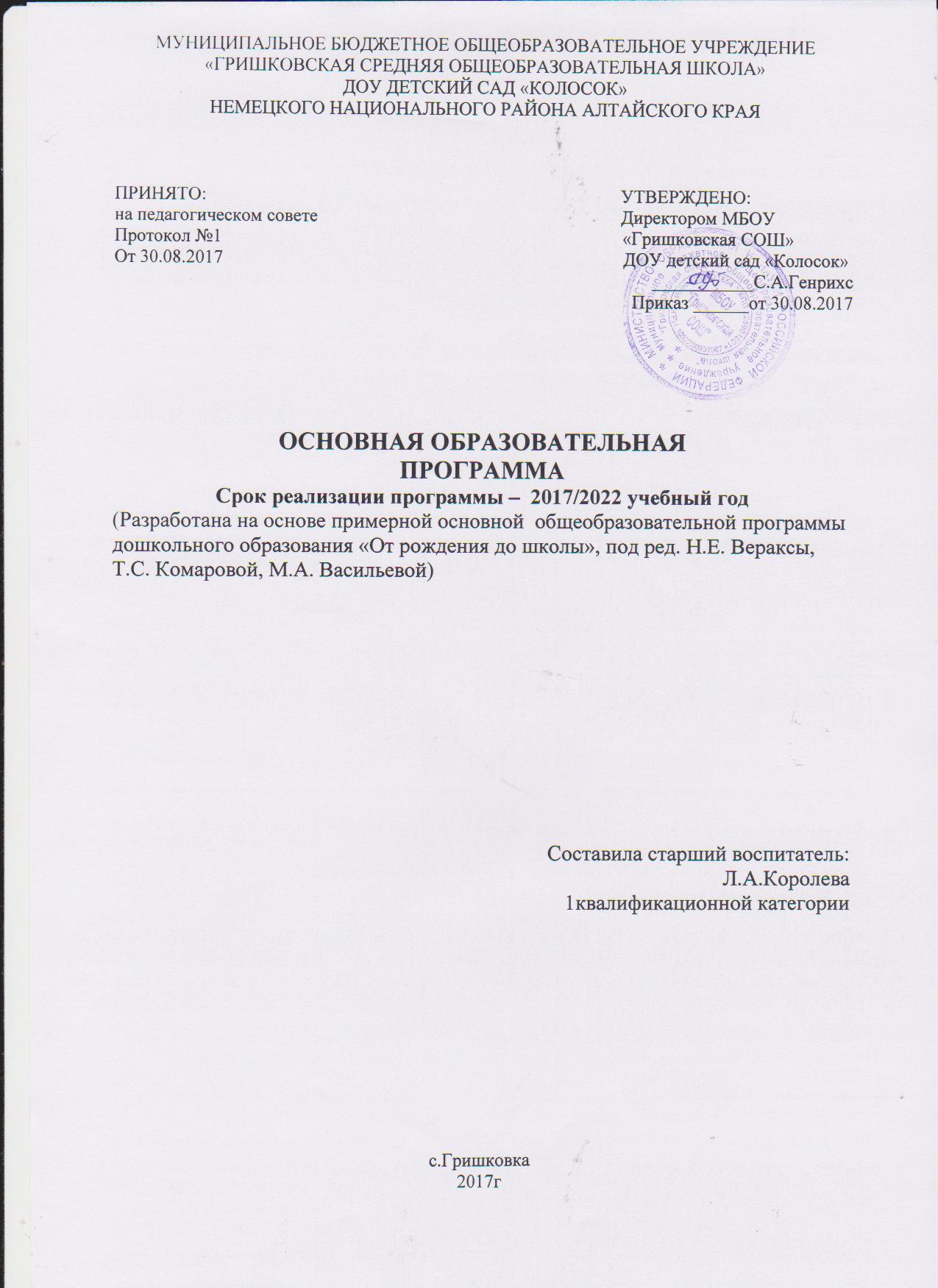 РАБОЧАЯ ПРОГРАММАподготовительная группа(6-7лет)Срок реализации программы –  2017/2018 учебный год(Разработана на основе примерной основной  общеобразовательной программы дошкольного образования «От рождения до школы», под ред. Н.Е. Вераксы, Т.С. Комаровой, М.А. Васильевой)                                                                      Воспитатель: С.И.Классен                                                                                1 квалификационной   категориис.Гришковка2017гЦелевой раздел 1.1  Пояснительная запискаРабочая программа подготовительной  группы МБОУ «Гришковская СОШ» ДОУ детский сад “Колосок” является составным компонентом Образовательной программы, характеризует систему организации образовательной деятельности педагогов, определяет ценностно-целевые ориентиры, образовательную модель и содержание образования для подготовительной к школе группы.  Программа разработана в соответствии с Федеральным государственным образовательным стандартом дошкольного образования (далее ФГОС ДО), утвержденным приказом Министерства образования и науки Российской Федерации от 17.10.2016г. № 1155 и с учетом  основной  общеобразовательной программы дошкольного образования             «От рождения до школы», под ред. Н.Е. Вераксы, Т.С. Комаровой, М.А. Васильевой, по которой работает учреждение (в отсутствии федерального реестра примерных образовательных программ дошкольного образования).Разработка Программы регламентирована нормативно-правовой и документальной основой, куда входят:Федеральный закон 29.12.2012 № 273-ФЗ «Об образовании в Российской Федерации»; Приказ Министерства образования и науки Российской Федерации от 17.10.2013г. № 1155 «Об утверждении федерального государственного образовательного стандарта дошкольного образования» и приложение к нему;Конституция РФ, ст. 43, 72;Конвенция о правах ребенка (.); Постановление Главного государственного санитарного врача Российской Федерации от 15 мая . № 26 г. Москва от «Об утверждении СанПиН 2.4.1.3049-13 «Санитарно-эпидемиологические требования к устройству, содержанию и организации режима работы дошкольных образовательных организаций» (Зарегистрировано в Минюсте России 29 мая . № 28564); Приказ Министерства образования и науки РФ от 30 августа . № 1014 «Об утверждении Порядка организации и осуществления образовательной деятельности по основным общеобразовательным программам – образовательным программам дошкольного образования»(Зарегистрировано в Минюсте России 26.09.2013 № 30Устав  МБОУ «Гришковская СОШ» ДОУ детский сад «Колосок»  приказ №119 от 17 июня 2016г1.2 Целью рабочей программы является создание благоприятных условий для полноценного проживания ребенком дошкольного детства, формирование основ базовой культуры личности, всестороннее развитие психических и физических качеств в соответствии с возрастными и индивидуальными особенностями, подготовка к жизни в современном обществе, к обучению в школе, обеспечение безопасности жизнедеятельности дошкольника. Эти цели реализуются в процессе разнообразных видов детской деятельности: игровой, коммуникативной, трудовой, познавательно-исследовательской, продуктивной, музыкально-художественной, чтения. В Программе отражена обязательная часть и часть, формируемая участниками образовательных отношений. Обе части являются взаимодополняющими и необходимыми с точки зрения реализации требований ФГОС ДО.Обязательная часть Программы составлена с учётом Основной общеобразовательной программы дошкольного образования «От рождения до школы» под ред. Н.Е. Вераксы, Т.С. Комаровой, М.А. Васильевой. - 3-е изд., испр. и доп. - М.: Мозаика-синтез, 2016 (далее – Программа «От рождения до школы»).Цели	обязательной части Программы:(ФГОС ДО п. 2.1., 2.4.) определение содержания и организации образовательной деятельности в подготовительной группе  ДОУ «Колосок» (далее ДОУ) и создание: 1) условий развития ребенка, открывающих возможности для его позитивной социализации, личностного развития, развития инициативы и творческих способностей на основе сотрудничества со взрослыми и сверстниками в соответствующих возрасту видах деятельности; 2) развивающей образовательной среды для позитивной социализации и индивидуализации детей.Задачи обязательной части Программы: (ФГОС ДО п. 1.6.)1) охрана и укрепление физического и психического здоровья детей, в том числе их эмоционального благополучия;2) обеспечение равных возможностей для полноценного развития каждого ребёнка в период дошкольного детства независимо от места жительства, пола, нации, языка, социального статуса, психофизиологических и других особенностей (в том числе ограниченных возможностей здоровья);3) обеспечения преемственности целей, задач и содержания образования, реализуемых в рамках образовательных программ различных уровней (преемственность основных образовательных программ дошкольного и начального общего образования);4) создания благоприятных условий развития детей в соответствии с их возрастными и индивидуальными особенностями и склонностями, развития способностей и творческого потенциала каждого ребёнка как субъекта отношений с самим собой, другими детьми, взрослыми и миром;5) объединения обучения и воспитания в целостный образовательный процесс на основе духовно-нравственных и социокультурных ценностей и принятых в обществе правил и норм поведения в интересах человека, семьи, общества;6) формирования общей культуры личности детей, в том числе ценностей здорового образа жизни, развития их социальных, нравственных, эстетических, интеллектуальных, физических качеств, инициативности, самостоятельности и ответственности ребёнка, формирования предпосылок учебной деятельности;7) обеспечения вариативности и разнообразия содержания Программ и организационных форм дошкольного образования, возможности формирования Программ различной направленности с учётом образовательных потребностей, способностей и состояния здоровья детей8) формирования социокультурной среды, соответствующей возрастным, индивидуальным, психологическим и физиологическим особенностям детей;9) обеспечения психолого-педагогической поддержки семьи и повышения компетентности родителей (законных представителей) в вопросах развития и образования, охраны и укрепления здоровья детей.Часть Программы, формируемая участниками образовательных отношений учитывает потребности, интересы и мотивы детей, членов их семей и педагогов и ориентирована на:- выбор тех парциальных программ, которые соответствуют потребностям и интересам детей, а также возможностям педагогов;- сложившиеся традиции дошкольного учреждения и группыВ рабочую программу внесен региональный компонент по теме « Формирование у детей старшего  дошкольного возраста нравственности и патриотизма на основе ознакомления с родным селом». В программе, задачам патриотического воспитания, приобщения детей к культурно-историческому наследию малой Родины отведено место в разделе регионального компонента, предназначение которого защита и развитие системой образования региональных культурных традиций и особенностей1.3 Принципы и подходы  в организации образовательного процесса(ФГОС ДО п. 1.2.)1.      Поддержка разнообразия детства; сохранение уникальности и самоценности детства как важного этапа в общем развитии человека, самоценность детства - понимание (рассмотрение) детства как периода жизни значимого самого по себе, без всяких условий; значимого тем, что происходит с ребенком сейчас, а не тем, что этот период есть период подготовки к следующему периоду;2.  Личностно-развивающий и гуманистический характер взаимодействия взрослых (родителей (законных представителей), педагогических и иных работников Организации) и детей;3.     Реализация Программы в формах, специфических для детей данной возрастной группы, прежде всего в форме игры, познавательной и исследовательской деятельности, в форме творческой активности, обеспечивающей художественно-эстетическое развитие ребенка.Реализуемая Программа учитывает основные принципы дошкольного образования, указанные в ФГОС ДО:(ФГОС ДО п. 1.4.)1)  полноценное проживание ребёнком всех этапов детства (младенческого, раннего и дошкольного возраста), обогащение (амплификация) детского развития;2) построение образовательной деятельности на основе индивидуальных особенностей каждого ребенка, при котором сам ребенок становится активным в выборе содержания своего образования, становится субъектом образования (индивидуализация дошкольного образования);3) содействие и сотрудничество детей и взрослых, признание ребенка полноценным участником (субъектом) образовательных отношений;4) поддержка инициативы детей в различных видах деятельности;5) сотрудничество детского сада с семьёй;6) приобщение детей к социокультурным нормам, традициям семьи, общества и государства;7) формирование познавательных интересов и познавательных действий ребенка в различных видах деятельности;8) возрастная адекватность дошкольного образования (соответствие условий, требований, методов возрасту и особенностям развития);9) учёт этнокультурной ситуации развития детей.1.4  Структура Программы:Целевой раздел Содержательный раздел         3.	Организационный раздел Целевой раздел включает в себя:- Пояснительную записку (цели и задачи реализации Программы, принципы и подходы к формированию Программы, значимые для разработки и реализации Программы характеристики, в т.ч. характеристики особенностей развития детей 6 -7 лет);- Планируемые результаты освоения программы с учётом возрастных возможностей и индивидуальных различий (индивидуальная траектория развития) детей.Содержательный раздел представляет общее содержание Программы, обеспечивающее полноценное развитие личности детей и включает в себя:-  Описание особенностей образовательной деятельности разных видов и культурных практик (парциальные программы);- Описание особенностей взаимодействия педагогического коллектива с семьями воспитанников;- Иные характеристики содержания Программы, наиболее существенные для реализации программы в подготовительной к школе группе.Организационный раздел содержит:- Описание обеспеченности методическими материалами и средствами обучения и воспитания;- Режим дня;- Описание особенностей традиционных событий, праздников, мероприятий;- Описание организации развивающей предметно-пространственной среды.Структура и содержание Программы определены сроком на 1 год и корректируется педагогами в соответствии с реальными условиями, дополняется комплексно-тематическим, перспективным и календарным планированием работы.   Для достижения целей программы первостепенное значение имеют: • забота о здоровье, эмоциональном благополучии и своевременном всестороннем развитии каждого ребенка; • создание в группах атмосферы гуманного и доброжелательного отношения ко всем воспитанникам, что позволит растить их общительными, добрыми, любознательными, инициативными, стремящимися к самостоятельности и творчеству; • максимальное использование разнообразных видов детской деятельности; их интеграция в целях повышения эффективности образовательного процесса;• творческая организация воспитательно-образовательного процесса; • вариативность использования образовательного материала, позволяющая развивать творчество в соответствии с интересами и наклонностями каждого ребенка; • уважительное отношение к результатам детского творчества; • единство подходов к воспитанию детей в условиях ДОУ и семьи; • соблюдение преемственности в работе детского сада и начальной школы, исключающей умственные и физические перегрузки в содержании образования ребенка дошкольного возраста, обеспечивая отсутствие давления предметного обучения. От педагогического мастерства каждого воспитателя, его культуры, любви к детям зависят уровень общего развития, которого достигнет ребенок, и степень прочности приобретенных им нравственных качеств. Заботясь о здоровье и всестороннем воспитании детей, педагоги дошкольных образовательных учреждений совместно с семьей должны стремиться сделать счастливым детство каждого ребенка.Распределение тематики занятий по неделям достаточно вариативно, его можно перемещать в зависимости от педагогической ситуации. Педагогу, работающему в группе, следует доверять собственному опыту, интуиции, опираясь на возможности детей. В течение недели осуществляется разнообразная комплексная работа, последовательность проведения которой педагоги, ориентируясь на представленную табличную форму, могут варьировать. Рабочая программа представлена в виде комплексно-тематического планирования с использованием следующих областей развития: • физическое развитие; • социально -коммуникативное развитие; • познавательное развитие; • речевое развитие; • художественно-эстетическое развитие. 1.5  Возрастные особенности развития детей 6-7  лет (подготовительная  группа)У ребенка в 6-7 лет повышаются возможности саморегуляции поведения. Без напоминания взрослых, самостоятельно выполняет усвоенные нормы и правила, в том числе и этические. Однако только некоторые дети могут регулировать ими свое поведение независимо от их отношения к другим участникам взаимодействия и от своих желаний и интересов. Отстаивает усвоенные нормы и правила, свои этические представления перед ровесниками и взрослыми.Решение обозначенных в программе целей и задач воспитания возможно только при целенаправленном влиянии педагога на ребенка с первых дней его пребывания в дошкольном образовательном учреждении. «От педагогического мастерства каждого воспитателя, его культуры, любви к детям зависят уровень общего развития, которого достигнет ребенок, и степень прочности приобретенных им нравственных качеств. Заботясь о здоровье и всестороннем воспитании детей, педагоги дошкольных образовательных учреждений совместно с семьей должны стремиться сделать счастливым детство каждого ребенка».Цель - организация проведения воспитательно-образовательного процесса с детьми 6-7 лет (подготовительная группа) по образовательным областям:- физическое развитие;- социально – коммуникативное развитие;- познавательное  развитие;- речевое развитие;- художественно-эстетическое развитие. Распределение тематики занятий по неделям достаточно условно, не требуется соблюдать его буквально. В течение недели осуществляется разнообразная комплексная работа, последовательность проведения которой педагоги, ориентируясь на представленную табличную форму, могут планировать по своему усмотрению.1.6   Планируемые результаты освоения ПрограммыПланируемые результаты освоения Программы представлены в виде целевых ориентиров дошкольного образования, которые отражают социально-нормативные возрастные характеристики возможных достижений ребёнка на этапе завершения уровня дошкольного образования. К целевым ориентирам для детей подготовительной группы следует отнести социально-нормативные возрастные характеристики возможных достижений ребёнка дошкольного образования, указанные в ФГОС ДО: - ребёнок овладевает основными культурными способами деятельности, проявляет инициативу и самостоятельность в разных видах деятельности - игре, общении, познавательно-исследовательской деятельности, конструировании и др.; способен выбирать себе род занятий, участников по совместной деятельности;- ребёнок обладает установкой положительного отношения к миру, к разным видам труда, другим людям и самому себе, обладает чувством собственного достоинства; активно взаимодействует со сверстниками и взрослыми, участвует в совместных играх. Способен договариваться, учитывать интересы и чувства других, сопереживать неудачам и радоваться успехам других, адекватно проявляет свои чувства, в том числе чувство веры в себя, старается разрешать конфликты;- ребёнок обладает развитым воображением, которое реализуется в разных видах деятельности, и прежде всего в игре; ребёнок владеет разными формами и видами игры, различает условную и реальную ситуации, умеет подчиняться разным правилам и социальным нормам;- ребёнок достаточно хорошо владеет устной речью, может выражать свои мысли и желания, может использовать речь для выражения своих мыслей, чувств и желаний, построения речевого высказывания в ситуации общения, может выделять звуки в словах, у ребёнка складываются предпосылки грамотности;- у ребёнка развита крупная и мелкая моторика; он подвижен, вынослив, владеет основными движениями, может контролировать свои движения и управлять ими;- ребёнок способен к волевым усилиям, может следовать социальным нормам поведения и правилам в разных видах деятельности, во взаимоотношениях со взрослыми и сверстниками, может соблюдать правила безопасного поведения и личной гигиены;- ребёнок проявляет любознательность, задаёт вопросы взрослым и сверстникам, интересуется причинно-следственными связями, пытается самостоятельно придумывать объяснения явлениям природы и поступкам людей; склонен наблюдать, экспериментировать. Обладает начальными знаниями о себе, о природном и социальном мире, в котором он живёт; знаком с произведениями детской литературы, обладает элементарными представлениями из области живой природы, естествознания, математики, истории и т.п.; ребёнок способен к принятию собственных решений, опираясь на свои знания и умения в различных видах деятельности.Целевые ориентиры используются педагогами для:а) построения образовательной политики на соответствующих уровнях с учётом целей дошкольного образования, общих для всего образовательного пространства Российской Федерации;б) решения задач:- формирования Программы;- анализа профессиональной деятельности;- взаимодействия с семьями;в) изучения характеристик образования детей 6-7 лет;г) информирования родителей и общественности относительно целей дошкольного образования, общих для всего образовательного пространства Российской Федерации1.7  Методика проведения мониторинга (периодичность, сроки и формы)Мониторинг образовательного процесса проводиться педагогами. Он основывается на анализе достижения детьми промежуточных результатов ,которые описаны в каждом разделе образовательной программы.Форма проведения мониторинга преимущественно представляет собой наблюдение за активностью ребенка в различные периоды пребывания в дошкольном учреждении, анализ продуктов детской деятельности. Данные о результатах мониторинга заносятся в специальную карту развития ребенка в рамках образовательной программы.Анализ карт позволяет оценить эффективность образовательной программы и организацию образовательного процесса в группе детского сада.Основная задача мониторинга - выявить индивидуальные особенности развития каждого ребенка и наметить при необходимости индивидуальный маршрут образовательной работы для максимального потенциала детской личности.Мониторинг детского развития включает в себя оценку физического развития ребенка, состояния его здоровья, а также развития общих способностей: познавательных. коммуникативных и регуляторных.Мониторинг детского развития осуществляется с использованием метода наблюдения, критериальных диагностических методик и тестовых методов.На основе проведенных методик составляется индивидуальная карта развития каждого ребенка  и выстраивается индивидуальная траектория развития.Карта развития заполняется на основе наблюдений, ее составляет педагог.Мониторинг детского развития проводиться 2 раза в год (конец сентября - начало октября и конец марта - начало апреля). В проведении мониторинга участвуют педагоги.2.Содержательный раздел 2.1  Содержание психолого – педагогической работы по освоению детьми образовательных областей, включая компонент ДОУ (Приложение комплексно – тематического  планирование по направлениям)Содержание Программы обеспечивает развитие личности, мотивации и способностей детей в            различных видах деятельности и охватывает следующие структурные единицы, представляющие определённые направления развития и образования детей (далее – образовательные области): - физическое развитие.- социально-коммуникативное развитие;- познавательное развитие;- речевое развитие;- художественно-эстетическое развитие;Задачи психолого-педагогической работы по формированию физических, интеллектуальных и личностных качеств детей  решаются  интегрировано в ходе освоения всех образовательных областей наряду с  задачами, отражающими специфику каждой образовательной области, с обязательным психологическим сопровождением со стороны педагога2.2   Область «Физическое развитие»Пояснительная запискаСодержание образовательного направления «Физическая культура», в рамках образовательной области «Физическое развитие», нацелено на формирование у детей интереса и ценностного отношения к занятиям физической культурой, гармоничное физическое развитие через решение задач:• развитие физических качеств (скоростных, силовых, гибкости, выносливости и координации);• накопление и обогащение двигательного опыта детей (овладение основными движениями);•  формирование у воспитанников потребности в двигательной активности, физическом совершенствовании.На седьмом году жизни движения ребенка становятся более координированными и точными. В коллективной деятельности формируются навыки самоорганизации, взаимоконтроля. Дети проявляют волевые усилия при выполнении заданий, для них важен результат. Всю работу по физическому воспитанию в этой группе необходимо организовать так, чтобы сформировать у детей потребность заниматься физическими упражнениями, развить самостоятельность.Основной формой систематического обучения детей физическим упражнениям являются физкультурные занятия, которые состоят из трех частей: вводной, основной и заключительной. В каждой из них решаются образовательные, воспитательные и оздоровительные задачи.Целевые ориентиры освоения программы:• Выполняют правильно все виды основных движений (ходьба, бег, прыжки, метание, лазанье).• Могут прыгать на мягкое покрытие с высоты до 40 см, мягко приземляться; прыгать в длину с места на расстояние не менее 100 см, с разбега - 180 см, в высоту с разбега - не менее 50 см; прыгать через короткую и длинную скакалку разными способами.• Могут перебрасывать набивные мячи (вес1 кг), бросать предметы в цель из разных исходных положений, попадать в вертикальную и горизонтальную цель с расстояния 4-5 м, метать предметы правой и левой рукой на расстояние 5-12 м, метать предметы в движущуюся цель.• Умеют перестраиваться в 3-4 колонны, в 2-3 круга на ходу, в две шеренги после расчета на первый-второй, соблюдать интервалы во время передвижения.• Выполняют физические упражнения из разных исходных положений четко и ритмично, в заданном темпе, под музыку, по словесной инструкции.• Следят за правильной осанкой.• Ходят на лыжах переменным скользящим шагом на расстояние 3 км, поднимаются на горку и спускаются с нее, тормозят при спуске.• Участвуют в играх с элементами спорта (городки, бадминтон, баскетбол, футбол, хоккей, настольный теннис)Организация прогулок  Пояснительная запискаОстрота современных экологических проблем выдвинула перед педагогами задачу большой экологической и социальной значимости: воспитания молодого поколения в духе бережного, ответственного отношения к природе, способного решать вопросы рационального использования, защиты и возобновления природных богатств. Чтобы эти требования превратились в норму поведения каждого гражданина, необходимо с детских лет целенаправленно воспитывать чувство ответственности за состояние окружающей природы. Дошкольный возраст - это целая эпоха человеческого развития, которая требует к себе особого внимания и отношения. Именно в этот период закладывается позитивное отношение к природе, поэтому необходимо формировать у дошкольников такое отношение к окружающим природным явлениям, которое строится на ее эмоциональном восприятии.Живая природа издавна признавалась в педагогике одним из важнейших факторов образования и воспитания дошкольников. Общаясь с ней, изучая ее объекты и явления, дети постепенно постигают окружающий мир, в котором они живут, открывают удивительное многообразие растительного и животного мира, осознают роль природы в жизни человека, ценность ее познания, испытывают нравственно-эстетические чувства и переживания, побуждающие их заботиться о сохранности и преумножении природных богатств. Природа - это источник красоты, радости, отдыха и здоровья.Мир природы с его необычным разнообразием явлений, животных и растений производит на детей сильное впечатление. Непосредственное общение с природой дает ребенку более яркие впечатления, чем книги, картинки и рассказы взрослых. Познание предметов, явлений природы, понимание связи между ними, гармоничное сосуществование с природой и психологическая готовность беречь природные ценности везде, всегда, ответственное отношение к природному окружению - это основа экологического образования и воспитания. «Шестым чувством» назвал К. Г. Паустовский чувство природы. Оно проявляется лишь на определенной ступени сознания. Развить у детей «шестое чувство» - значит научить их экологически мыслить.Как показал опыт работы, чем больше дети соприкасаются с природой, тем эффективней проходит обучение и формируется осознанное отношение к природе.Прогулки дают великолепные возможности не только для оздоровления и закаливания детей, но и для обогащения ума впечатлениями, души - красотой и светом.К концу дошкольного возраста в результате сезонных наблюдений у детей формируется умение обобщать увиденное и выражать свои сенсорные ощущения в виде связных рассказов, художественно-игровой и трудовой деятельности. Под влиянием впечатлений существенно меняется и отношение к природе. Появляется желание сберечь ее красоту, то есть зарождается действенная любовь к природе.Использование игровых приемов, а также практических заданий развивает наблюдательность, активизирует мысль. При изучении природы в системе, логической последовательности, во взаимосвязи всего живого с внешней средой у ребенка формируется тот образовательный стержень, который необходим для совершенствования его экологического мышления, осознанного, правильного отношения к природе и готовности к практической деятельности, направленной на сохранение природы.2.3   Образовательное область  «Познавательное развитие» (ФЭМП)Пояснительная запискаУсловием успешной реализации программы по элементарной математике является организация особой предметно-развивающей среды в группах на участке детского сада для прямого действия детей со специально подобранными группами предметов и материалами в процессе усвоения математического содержания.Формирование количественных и пространственных представлений является важным условием полноценного развития ребенка на всех этапах дошкольного детства. Они служат необходимой основой для дальнейшего обогащения знаний об окружающем мире, успешного овладения системой общих и математических понятий в школе.К шести годам ребенок усваивает относительно широкий круг знаний о числе, форме и величине предметов, способах элементарно ориентироваться в двухмерном и трехмерном пространстве и времени.В подготовительной группе воспитатель должен содействовать дальнейшему наполнению конкретных наглядно-действенных представлений, их систематизации и обобщению, готовить детей к школе.В подготовительной к школе группе рекомендуется проводить два занятия в неделю (примерно 70-72 занятия в год). На занятиях наряду с объяснением воспитателя и совместными действиями детей обязательно предусматривается самостоятельная работа каждого ребенка с раздаточным материалом.2.4  Образовательное область  «Познавательное развитие» (конструктивно – модельная деятельность)Пояснительная запискаКонструирование имеет большое значение для умственного и эстетического развития, для овладения трудовыми навыками. В процессе конструкторской деятельности развиваются важные психические процессы дошкольников (образные представления, образное мышление, воображение и др.), творчество, формируются художественно-творческие, конструкторские способности.По программе конструктивной деятельности отводится 1 час в неделю.Целевые ориентиры (интегративные качества) освоения программы:• Способны соотносить конструкцию предмета с его назначением.• Способны создавать различные конструкции одного и того же объекта.• Могут создавать модели из пластмассового и деревянного конструкторов по рисунку и словесной инструкции.2.5    Образовательное область   «Речевое развитие»Пояснительная запискаСодержание образовательной области « Речевое развитие  » нацелено на достижение целей овладения конструктивными способами и средствами взаимодействия с окружающими людьми через решение следующих задач:• развитие свободного общения со взрослыми и детьми;•  развитие всех компонентов устной речи детей (лексической стороны, грамматического строя и произносительной стороны речи; связной речи - диалогической и монологической форм) в различных формах и видах детской деятельности;• практическое овладение воспитанниками нормами речи...Целевые ориентиры:•   Пересказывают и драматизируют небольшие литературные произведения;  составляют по плану и образцу рассказы о предмете по сюжетной картинке, набору картин с фабульным развитием действия.• Употребляют в речи синонимы, антонимы, сложные предложения разных видов• Различают понятия «звук», «слог», «слово», «предложение».• Называют в последовательности слова в предложении, звуки, слоги в словах.• Находят в предложении слова с заданным звуком, определяют место звука в слове.• Адекватно используют вербальные и невербальные средства общения, владеют диалогической речью и конструктивными способами взаимодействия с детьми и взрослыми (договариваются, обмениваются предметами, распределяют действия при сотрудничестве).• Способны изменять стиль общения со взрослым или сверстником в зависимости от ситуации.• Интересуются новым неизвестным в окружающем мире (мире предметов и вещей, отношений и своем внутреннем мире).• Способны самостоятельно действовать (в повседневной жизни, различных видах детской деятельности).• Принимают живое, заинтересованное участие в образовательном процессе.• Откликаются на эмоции близких людей и друзей.•  Эмоционально реагируют на произведения изобразительного искусства, музыкальные и художественные произведения, мир природы.•  Поведение преимущественно определяется не сиюминутными желаниями и потребностями, а требованиями со стороны взрослых и первичными ценностными представлениями о том, «что такое хорошо и что такое плохо»Соответственно программе на образовательное направление «Коммуникация» составляет  примерно 36 занятий2.6  Образовательное область  «Познавательное развитие»  (Ознакомление с миром природы  / Ознакомление с предметным и социальным окружением)Пояснительная запискаПри формировании целостной картины мира расширяются и уточняются представления детей о предметном и социальном окружении:• Формируются представления о предметах, облегчающих труд людей на производстве.•  Углубляются представления о существенных характеристиках предметов, свойствах и качествах различных материалов.• Обогащаются представления о видах транспорта (наземном, подземном, воздушном, водном).•  Расширяются представления об элементах экономики и сферах человеческой деятельности (наука, искусство, производство и сфера услуг, сельское хозяйство), их значимости для жизни ребенка, его семьи, детского сада и общества в целом.•  Формируются элементарные представления об истории человечества через знакомство с произведениями искусства, игру, продуктивные виды деятельности.Важно также определить место человека в природном и социальном мире, познакомить детей с происхождением и биологической обоснованностью различных рас. Продолжать знакомить с библиотеками и музеями, углублять представления детей о дальнейшем обучении, дать элементарные знания о специфике школы, колледжа, вуза (по возможности посетить школу, познакомиться с учителями и учениками).Продолжается ознакомление с природой:• Уточнение, систематизация и углубление знаний о растениях, животных и природных явлениях; о состоянии окружающей среды.• Формирование знаний о жизненных проявлениях всего живого (питание, рост, развитие).• Формирование представлений о причинно-следственных связях внутри природного комплекса.•  Развитие эмоционально-доброжелательного отношения к живым объектам природы в процессе общения с ними.• Формирование потребности заботиться об экологической чистоте своего двора, участка детского сада, группы, города (поселка, деревни и т. д.).•  Развитие осознанного отношения к себе как к активному субъекту окружающего мира.• Формирование привычки рационально использовать природные ресурсы.•  Развитие умений правильно взаимодействовать с природой.• Развитие интереса к миру природы.• Формирование эстетического отношения к действительности, прежде всего к природе во всех ее проявлениях.•  Закрепление и углубление представлений дошкольников о комнатных растениях, растительности леса, луга, сада, поля; о домашних и диких животных, птицах; знакомство с растениями и животными родного края, занесенными в Красную книгу.•  Объяснение экологических зависимостей, осознание которых способствует развитию современного экологического мышления, воспитание гуманного отношения ко всему живому, чувства милосердия; обучение правильному поведению в природной среде, основам экологической культуры личности.• Способствовать осмыслению различных аспектов взаимодействия человека с природой.• Обобщение и систематизация знаний детей о жизнедеятельности растений и животных.•  Формирование представлений о неразрывной связи человека с природой (человек - часть природы), желания беречь природу; знакомство с деятельностью людей по охране диких животных.• Систематизация и углубление представлений детей о сезонных изменениях в природе.Необходимо развивать познавательный интерес к миру природы:•  Формировать умение различать и называть травянистые растения, кустарники, деревья, комнатные растения.•  Расширять представление о классификации животного мира: звери, насекомые, рыбы, земноводные и др.•  Учить различать и называть характерные особенности домашних и диких животных; закреплять знания детей о животных, обитающих в близлежащей климатической зоне, в нашей стране и других странах.•  Учить устанавливать связи между средой обитания и внешним видом, средой обитания и образом жизни животных; формировать представления о взаимосвязи обитателей леса - растений и животных, об их пищевой зависимости друг от друга; воспитывать бережное отношение к животным и растениям.•  Развивать экологическое мышление и творческое воображение в процессе опытнической и исследовательской деятельности.•  Формировать эстетическое отношение к окружающей действительности; закреплять желание отражать впечатления, полученные в процессе общения с природой, в рисовании, лепке и аппликации.Реализация программных задач осуществляется в процессе как повседневного общения с детьми, так и на специальных занятиях, фронтальных и подгрупповых. Во всех группах детей знакомят с многообразием окружающего мира, но на каждом возрастном этапе интересы и предпочтения дошкольников касаются то одной, то другой сферы действительности. Поэтому сетка занятий предусматривает разумное чередование их в течение каждого месяца.Целевые ориентиры освоения программы:• Имеют разнообразные впечатления о предметах окружающего мира.•  Выбирают и группируют предметы в соответствии с познавательной задачей.• Знают герб, флаг, гимн России.•  Называют главный город страны.•  Имеют представления о родном крае, его достопримечательностях.•  Имеют представления о школе, библиотеке.• Знают некоторых представителей животного мира (звери, птицы, пресмыкающиеся, земноводные, насекомые).• Знают характерные признаки времен года и соотносят с каждым сезоном особенности жизни людей, животных, растений.• Знают правила поведения в природе и соблюдают их.• Устанавливают элементарные причинно-следственные связи между природными явлениями.2.7  Образовательное область  «Художественно – эстетическое» развитие»Пояснительная запискаДля успешного овладения детьми изобразительной деятельностью и развития их творчества необходимы общие для всех возрастных групп условия:1. Формирование сенсорных процессов, обогащение сенсорного опыта, уточнение и расширение представлений о тех предметах, объектах и явлениях, которые детям предстоит изображать.2. Учет индивидуальных особенностей дошкольников, их желаний и интересов.3. Использование детских работ в оформлении помещений детского сада, организации разнообразных выставок, а также для подарков детям и взрослым. Дошкольники должны чувствовать: их рисунки, лепка, аппликация вызывают интерес взрослых, нужны им, их работы могут украсить детский сад, квартиру, дом, где они живут.4. Разнообразие тематики детских работ, форм организации занятий (создание индивидуальных и коллективных композиций), художественных материалов.5. Создание творческой, доброжелательной обстановки в группе, на занятиях по изобразительной деятельности и в свободной художественной деятельности. Уважение к творчеству детей.6. Учет национальных и региональных особенностей при отборе содержания для занятий рисованием, лепкой, аппликацией.Одна из важных задач художественно-творческой деятельности - научить детей оценивать свои работы и работы сверстников, выделять наиболее интересные изобразительные решения в работах других, высказывать эстетические оценки и суждения, стремиться к содержательному общению, связанному с изобразительной деятельностью.Программой предусмотрены 2 занятия по рисованию, по 0,5 занятий в неделю лепкой и аппликацией.Целевые ориентиры освоения программы:•  Различают виды изобразительного искусства: живопись, графика, скульптура, декоративно-прикладное и народное искусство.•  Называют основные выразительные средства произведений искусства.В рисовании:• Создают индивидуальные и коллективные рисунки, декоративные, предметные и сюжетные композиции на темы окружающей жизни, литературных произведений.•  Используют разные материалы и способы создания изображения.В лепке:• Лепят различные предметы, передавая их форму, пропорции, позы и движения; создают сюжетные композиции из двух-трех и более изображений.•  Выполняют декоративные композиции способами налепа и рельефа.• Расписывают вылепленные изделия по мотивам народного искусства.В аппликации:• Создают изображения различных предметов, используя бумагу разной фактуры и способы вырезания и обрывания.• Создают сюжетные и декоративные композиции (индивидуальные и коллективные)2.8  Образовательное область   «Речевое развитие»       Приобщение к художественной литературеПояснительная запискаСодержание образовательного направления «Чтение художественной литературы» нацелено на достижение цели формирования интереса и потребности в чтении (восприятии) книг через решение задач:• формирование целостной картины мира, в том числе первичных ценностных представлений;• развитие литературной речи;•  приобщение к словесному искусству, в том числе художественного восприятия и эстетического вкуса.Литературный материал оказывает очень большое влияние на развитие интеллекта, речи, позитивного отношения к миру. Художественная литература способствует развитию чувств, речи, интеллекта, определяет положительное отношение к миру.Читательский опыт начинает закладываться в детстве. Это возраст, в котором ярко проявляется способность слухом, зрением, осязанием, воображением воспринимать художественное произведение, искренне, от полноты души сострадать, возмущаться, радоваться. Однако чуткость к прочитанному сама по себе не возникает. Она зависит от того, что именно, как часто и каким образом читают детям.Детская литература как часть общей литературы является искусством слова. Ее особенности определяются воспитательно-образовательными задачами и возрастом детей (учитываются интересы, предпочтения и познавательные возможности дошкольников). Детская литература способствует развитию эстетического сознания ребенка, формированию его мировоззрения.В круг детского чтения входят:• произведения устного творчества русского народа и народов мира;• классическая детская литература (отечественная и зарубежная);• современная литература (русская и зарубежная).Система работы по ознакомлению дошкольников с произведениями художественной литературы включает:• ежедневное чтение сказок, рассказов, стихов; самостоятельное рассматривание детьми книг;• специальные занятия;• свободное общение воспитателя с детьми на основе прочитанной художественной литературы.Перечень произведений для чтения детям 6-7 лет внушителен, поэтому целесообразно объединять произведения в блоки на основе жанровой принадлежности и чередовать чтение рассказов, сказок, стихотворений, глав из книг в течение месяца.1-я неделя: чтение народных и авторских сказок, драматизация небольших произведений или отрывков из сказок, рассматривание иллюстрированных изданий сказок (моноизданий, сборников);2-я неделя: чтение стихотворений (лирических, игровых, юмористических), рассматривание сборников стихов, чтение стихов в лицах;3-я неделя: чтение рассказов и повестей, рассматривание иллюстраций к отдельным произведениям, сборникам рассказов;4-я неделя: путешествие по страницам «толстой» книги.Целевые ориентиры освоения программы:• Различают жанры литературных произведений.•  Называют любимые сказки и рассказы; знают наизусть 2-3 любимых стихотворения, 2-3 считалки, 2-3 загадки.• Называют двух-трех авторов и двух-трех иллюстраторов детских книг.• Выразительно читают стихотворение; пересказывают отрывок из сказки, рассказа.2.9    Образовательное область  «Социально – коммуникативное  развитие»          Формирование основ безопасности и дорожного движенияПояснительная запискаДля передачи дошкольникам знаний о правилах безопасности дорожного движения необходимо создать в ДОУ специальные условия по построению предметно-развивающей среды, которая может быть представлена следующими компонентами:•  Игрушки и игровое оборудование. Транспорт: автобус, поезд с железной дорогой, машины легковые, грузовые, пожарная машина, «скорая помощь», милицейская машина, экскаватор, подъемный кран, бульдозер, бетономешалка; куклы, коляски; конструктор деревянный; куклы: светофор, инспектор ГИБДД, ребенок, театр «Бибабо», дикие животные. Перфокарты (A3) с представленными разными ситуациями на дороге. Режиссерская игра «Путешествие по городу». Мини-макет микрорайона (города) на столе. Лабиринты: «Найди правильный путь», «Помоги добраться до бабушки». Алгоритмы: «Как правильно переходить дорогу», «Осторожно: дорога!», «Найдите пешеходный переход».• Наглядно-дидактические пособия. Картинки с изображением общественного транспорта: трамвай, троллейбус, автобус, метро, маршрутное такси, поезд с железной дорогой, легковые, грузовые машины; картинки с изображением специализированного транспорта: пожарная машина, «скорая помощь», милицейская машина, экскаватор, подъемный кран, бульдозер, бетономешалка; картины: изображение улицы города (со знаками и светофором), перекресток с инспектором ГИБДД; картина, где изображены проезжая часть (с машинами), тротуар (с людьми); карточки 10 х 15 с изображением разных ситуаций на дороге: игры в мяч на дороге, переход людей по пешеходному переходу, переход людей по подземному переходу; дорожные знаки.• Атрибуты к сюжетно-ролевым играм. Фартуки или шапочки с изображением знаков (4 шт.); светофор, перекресток на полу (из любого материала) с «зеброй» и «островком безопасности». Атрибуты для инспектора ГИБДД. Шапочка для машиниста, рули; на картоне представлен общественный транспорт: автобус, поезд, машина, а также макеты домов, общественных зданий, дорожных знаков.• Маршруты безопасного пути от детского сада до дома ребенка.Содержание образовательного процесса представлено для всех участников образовательно-воспитательного процесса ДОУ.Дети ориентированы в том, что машины движутся по проезжей части улицы, а пешеходы идут по тротуару. Знают о назначении светофора. Хорошо ориентируются в пространстве: справа, слева, вперед, назад, вверх, вниз. Имеют представление о видах транспорта, об особенностях их передвижения. Знают, чем отличается грузовой и легковой транспорт, имеют представление о таком специализированном транспорте, как экскаватор, подъемный кран, бульдозер, бетономешалка, пожарная машина, милицейская машина, «скорая помощь». Умеют правильно себя вести во всех видах общественного транспорта. Ориентированы в том, что есть такой вид транспорта, как метрополитен (метротрам), знают, как правильно себя вести в данном транспорте. Знают, какие правила безопасного поведения необходимо соблюдать на дороге; о том, что движение машин может быть односторонним и двусторонним, проезжая часть улицы при двустороннем движении может разделяться линией. Имеют представление о том, люди каких профессий работают на машинах. Знают об особенностях труда водителей различных видов транспорта и о правилах поведения водителей на дороге; о том, что на дороге есть «островок безопасности», имеют представление о его назначении; об особенностях движения транспорта на перекрестке; о регулируемом перекрестке и работе регулировщика; знакомы со знаком «Регулируемый перекресток», с правилами передвижения пешеходов и машин с помощью светофора. Дети знают, в каком городе живут и какой у них адрес; безопасный путь от детского сада домой. Ориентированы в том, что на дорогах расположено много дорожных знаков. Знают, называют и объясняют назначение информационно-указательных знаков: «Пешеходный переход», «Подземный переход», «Место остановки автобуса», «Перекресток», «Место стоянки»; запрещающих знаков: «Пешеходное движение запрещено», «Велосипедное движение запрещено»; имеют представление о знаках сервиса: «Телефон», «Автозаправочная станция», «Пункт технического обслуживания», «Пункт питания», «Пункт медицинской помощи» и др. Знают о дорожных знаках «Железнодорожный переезд со шлагбаумом», «Железнодорожный переезд без шлагбаума». Имеют представление о назначении поста ГИБДД на дороге, об особенностях работы сотрудников ГИБДД.Педагог. Создает условия в группе для изучения детьми правил дорожного движения через оформление предметно-развивающей среды, чтение художественной литературы, организацию игровой деятельности. Закрепляет знания детей в дидактических, настольно-печатных, сюжетно-ролевых, подвижных, режиссерских играх. Подбирает художественную литературу и диафильмы, которые способствуют обучению и закреплению правил дорожного движения. Организует образовательный процесс по ознакомлению с правилами дорожного движения через проблемные ситуации, проектную деятельность, ситуации общения, целевые прогулки и наблюдения. Учит отличать информационно-указательные, запрещающие и предупреждающие знаки. Знакомит с правилами перехода дороги при двустороннем движении и на перекрестке. Закрепляет знания и умения детей по использованию правил дорожного движения в игровых и практических ситуациях на транспортной площадке, применяя макеты. Совершенствует умения регулировать движение на перекрестке в роли милиционера-регулировщика на транспортной площадке.Родители. Знают и соблюдают правила дорожного движения. Принимают активное участие в проектной деятельности по ознакомлению детей с правилами дорожного движения, участвуют в праздниках и развлечениях. Знакомят с адресом проживания, учат, как безопасно добраться от дома до детского сада. Имеют представление о том, что должен знать ребенок соответственно возрасту о правилах дорожного движения, и знают, что ему рассказать. Закрепляют с детьми правила дорожного движения через чтение художественной литературы, обсуждение дорожных ситуаций, наблюдения, беседы, проблемные ситуации, экскурсии.Целевые ориентиры освоения программы:•  Соблюдают элементарные правила организованного поведения в детском саду, на улице и в транспорте, правила дорожного движения.•  Различают и называют специальные виды транспорта («скорая помощь», пожарная машина, милиция), объясняют их назначение.•  Понимают значения сигналов светофора.•  Узнают и называют дорожные знаки: «Пешеходный переход», «Дети», «Остановка общественного транспорта», «Подземный пешеходный переход», «Пункт медицинской помощи».•  Различают проезжую часть, тротуар, подземный пешеходный переход, пешеходный переход «зебра».•  Знают и соблюдают элементарные правила поведения в природе (способы безопасного взаимодействия с растениями и животными, бережного отношения к окружающей природы2.10  Содержание образовательного направления  по региональному компоненту           «Концепция личности»Пояснительная запискаТема: « Формирование у детей старшего  дошкольного возраста нравственности и патриотизма на основе ознакомления с родным селом». Задачи:  приобщения детей к культурно-историческому наследию малой Родины отведено место в разделе регионального компонента, предназначение которого защита и развитие системой образования региональных культурных традиций и особенностей. Обучение в региональном компоненте строится на основе преемственности поколений, уникальности природной и культурно-исторической среды и региональной системы Алтайского края, как важнейшего фактора развития территории. Природное, культурно-историческое, социально-экономическое своеобразие местности предопределяет отбор содержания регионального компонента, усвоение которого позволяет адаптироваться к условиям жизни в ближайшем социуме, проникнуться любовью к родной земле, воспитать потребность в здоровом образе жизни, рациональном использовании природных богатств, в охране окружающей среды.Содержание регионального компонента программы способствует формированию у дошкольников духовно-нравственных ориентаций, развитию их творческого потенциала, толерантности в условиях современного мира. Любой край, село неповторимы в своей природе, людях, их труде и замечательном народном творчестве. Очень важно привить детям чувство любви и привязанности к своим близким, к своему дому, детскому саду, природным и культурным ценностям родного края, села, так как именно на этой основе воспитывается патриотизм. Через региональный компонент создается возможность создания и сохранения такого пространства, в котором взрослые и дети выполняют гуманную миссию по передаче  культурных ценностей прошлого и настоящего, познанию и сохранению их в настоящем и будущем, возрождению традиций семейного воспитания. 2.11   Содержание образовательного направления  по речевому развитию  «                            «Граматейка» Пояснительная записка:Вопрос обучения грамоте детей дошкольного возраста до настоящего времени остается во многом дискуссионным. Следует ли целенаправленно знакомить ребенка-дошкольника с буквами, нужно ли учить в дошкольном учреждении будущего школьника читать и писать? Мнения педагогов бывают противоположными: от «Обязательно!» до «Ни в коем случае!». Бесспорно, специальная подготовка детей 6-7 лет  в дальнейшем  облегчит им  обучение в школе, поможет адаптироваться и подготовит ребенка к успешной учебной деятельности. Но, с другой стороны,  неумелое, методически неверное обучение элементам грамоты  может повлечь за собой усвоение неправильных приемов чтения и письма, нарекания учителей начальных классов и необходимость переучивания, что может  отрицательно отразиться на первокласснике.Наиболее эффективным  для использования  возможностей ребенка в освоении грамоты считается старший дошкольный возраст. Этот период получил название  периода «языковой одаренности», в котором ребенок проявляет повышенную восприимчивость к звуковой стороне речи, к звучащему слову.Основными задачами подготовки дошкольников  к обучению грамоте являются:Развитие  фонематического восприятия.Формирование элементарных навыков звукового анализа и синтеза.Исправление недостатков  звукопроизношения.Цель: создать  условия для формирования у детей готовности к обучению грамоты. Задачи:- развитие речи, восприятия, внимания, памяти, мышления, воображения;-формирование навыков звукового анализа слов различной звуковой конструкции, дифференциация гласных, твердых и мягких согласных звуков, обучение анализу и синтезу предложений разной конструкции;-развитие речевого дыхания,  ритмико-интонационной стороны речи,  фонематического слуха;-активизация устной речи детей, сделать предметом их внимания слово и предложение, учить изменять и образовывать новые слова, наблюдать, сравнивать и обобщать явления языка;– формирование умения работы в коллективе2.12  Особенности взаимодействия педагогического коллектива            с семьями воспитанниковДля успешной реализации Программы должны быть обеспечены поддержка родителей в воспитании детей и укреплении их здоровья, вовлечение семей в образовательную деятельность.При планировании работы с семьями воспитанников группы учитывается социальный статус родителей, уровень материального состояния, образование, социальное положение.Основные направления работы с семьёйВажнейшим условием необходимым для создания социальной ситуации развития детей является взаимодействие с родителями по вопросам образования ребёнка, непосредственного вовлечения их в образовательную деятельность.  Цель взаимодействия детского сада с семьёй: создание в детском саду необходимых условий для развития ответственных и взаимозависимых отношений с семьями воспитанников, обеспечивающих целостное развитие личности ребёнка, компетентности его родителей, заключающейся в способности разрешать разные типы социально-педагогических ситуаций, связанных с воспитанием ребёнка.Взаимодействие с семьёй должно быть построено на основе гуманно-личностного подхода, согласно которому признаётся право родителей на уважение, понимание, участие в жизни детского сада.Задачи взаимодействия детского сада с семьёй: Изучение отношения педагогов и родителей к различным вопросам воспитания, обучения, развития детей, условий организации разнообразной деятельности в детском саду и семье;Знакомство педагогов и родителей с лучшим опытом воспитания детей дошкольного возраста в детском саду и семье, раскрывающим средства, формы и методы развития интегративных качеств ребёнка, а также знакомство с трудностями, возникающими в семейном и общественном воспитании дошкольников;Информирование друг друга об актуальных задачах воспитания и обучения детей на разных возрастных этапах их развития и о возможностях детского сада и семьи в решении данных задач;Создание в детском саду условий для разнообразного по содержанию и формам сотрудничества, способствующего развитию конструктивного взаимодействия педагогов и родителей с детьми, возникновению чувства единения, радости, гордости за полученные результаты;Привлечение семей воспитанников к участию в совместных с педагогами мероприятиях, организуемых в ДОУ;Поощрение родителей за внимательное отношений к разнообразным стремлениям и потребностям ребёнка и создание необходимых условий для их удовлетворения в семье.В дошкольном учреждении созданы условия:1) для предоставления информации о Программе семье и всем заинтересованным лицам, вовлечённым в образовательную деятельность, а также широкой общественности;2) для взрослых по поиску, использованию материалов, обеспечивающих реализацию Программы, в том числе в информационной среде;3) для обсуждения с родителями детей вопросов, связанных с реализацией Программы.Работа проводится по календарному плану Организационный раздел3.1 Организация предметно-личностного пространстваВажнейшее условие реализации программы является создание развивающей эмоциональной комфортной для ребенка образовательной среды. Пребывание в детском садудоставляет ребенку радость, а образовательные ситуации увлекательные.  Важнейшие образовательные ориентиры:-обеспечение эмоционального благополучия детей;-создание условий для формирования доброжелательного и внимательного отношения другим людям;-развитие детской самостоятельности( инициативности, автономии и ответственности);-развитие детских способностей, формирующихся в разных видах деятельности.Для реализации этих целей педагоги:-проявляют уважение к личности ребенка  и развивают демократический стиль взаимодействия с ним и с другими педагогами;-создают условия для принятия ребенком ответственности и проявления эмпатии к другим людям;-обсуждают совместно с детьми возникающие конфликты, помогают решать их, вырабатывают общие правила, учат проявлять уважение друг к другу;-обсуждают с детьми важные жизненные вопросы, стимулируют проявление позиции ребенка; -обращают внимание детей на тот факт ,что люди различаются по своим убеждениям и ценностям, обсуждают, как это влияет на их поведение;-обсуждают с родителями( законными представителями) целевые ориентиры, на достижение которых направлена деятельность педагогов ДОУ , и включают членов семей в совместное взаимодействие по достижению этих целей .Адекватная организация образовательной среды стимулирует развитие уверенности в себе, оптимистического отношения к жизни, дает право на ошибку, формирует познавательные интересы, поощряет готовность к сотрудничеству и поддержку другого в трудной ситуации, то есть обеспечивает успешную социализацию ребенка и становление его личности.Изучаемые детьми темы выступают как материал для достижения целей образовательной работы- развития способностей и инициативы ребенка, овладения доступными для дошкольного возраста культурными средствами. Благодаря этому образовательная программа является  залогом подготовки детей к жизни в современном обществе, требующем умения учиться всю жизнь и при этом разумно и творчески относиться к действительности.Все ситуации повседневной жизни, в которых оказывается ребенок в детском саду, имеют образовательное значение: на прогулке и во время режимных моментов ребенок выстраивает отношение к себе и другим, учится быть инициативным и принимать решения, использовать свое мышление и воображение.3.2 Общие принципы размещения материалов в групповом помещении3.3  Организация режима пребыванияЦикличность процессов жизнедеятельности обуславливают необходимость выполнение режима, представляющего собой рациональный порядок дня, оптимальное взаимодействие активности, бодрствования и сна. Режим дня в детском саду организуется с учётом физической и умственной работоспособности, а также эмоциональной реактивности в первой и во второй половине дня. 	При составлении и организации режима дня учитываются повторяющиеся компоненты:  время приёмаи определённую последовательность периодов подъёма и снижения пищи; укладывание на дневной сон; общая длительность пребывания ребёнка на открытом воздухе и в помещении при выполнении физических упражнений. Режим дня соответствует возрастным особенностям детей подготовительной группы  и способствует их гармоничному развитию. Максимальная продолжительность непрерывного бодрствования детей 6-7 лет составляет Организация режима пребывания детей подготовительная  группа от 6 до 7 лет(холодный и теплый период года)– 3.4  Учебный план  (перечень основных занятий на месяц, двигательный режим)Рабочая программа представлена в виде комплексно-тематического плана воспитательно-образовательной работы с детьми (на учебный год), по основным видам организованной образовательной деятельности:•  Физическое развитие (физическая культура, здоровье).• Познавательное развитиеПознавательно-исследовательская и продуктивная (конструктивная) деятельность. Формирование элементарных математических представлений. Формирование целостной картины мира.•  Социально – коммуникативное развитие ( труд, безопасность)•Речевое развитие ( развитие речи, чтение художественной литературы.)• Художественно – эстетическое развитие ( рисование, лепка, аппликация, музыка)Перечень основных занятий на месяц(при работе по пятидневной неделе)                                            28Режим двигательной активности Учебно-методическое обеспечение ПрограммыДидактические игры (см. «Перспективное планирование по программе «От рождения до школы» под ред. Н.Е. Вераксы, Т.С. Комаровой, М.А. Васильевой. Подготовительная группа, стр. 143-155).Дидактические материалы по сопровождению коммуникативной деятельности (см.  «Перспективное планирование по программе «От рождения до школы» под ред. Н.Е. Вераксы, Т.С. Комаровой, М.А. Васильевой. Подготовительная группа, стр. 146-153).Дидактические материалы по сопровождению познавательно-исследовательской деятельности (см.  «Перспективное планирование по программе «От рождения до школы» под ред. Н.Е. Вераксы, Т.С. Комаровой, М.А. Васильевой. Подготовительная группа, стр. 146-153).Дидактические материалы по сопровождению трудовой деятельности (см.  «Перспективное планирование по программе «От рождения до школы» под ред. Н.Е. Вераксы, Т.С. Комаровой, М.А. Васильевой. Подготовительная группа, стр. 146-153).Дидактические материалы по сопровождению двигательной деятельности (см.  «Перспективное планирование по программе «От рождения до школы» под ред. Н.Е. Вераксы, Т.С. Комаровой, М.А. Васильевой. Подготовительная группа, стр. 145-153).Дидактические материалы по сопровождению чтения художественной литературы (см.  Программу «От рождения до школы» под ред. Н.Е. Вераксы, Т.С. Комаровой, М.А. Васильевой, М., «Мозаика-Синтез», 2010, стр. 243-245).Дидактические материалы по сопровождению музыкально-художественной деятельности (см.  Программу «От рождения до школы» под ред. Н.Е. Вераксы, Т.С. Комаровой, М.А. Васильевой, М., «Мозаика-Синтез», 2010, стр. 252-256).Дидактические материалы по сопровождению продуктивной деятельности  (см.  Программу «От рождения до школы» под ред. Н.Е. Вераксы, Т.С. Комаровой, М.А. Васильевой, М., «Мозаика-Синтез», 2010, стр. 247-249).Список литературы (дополнительный)1. Воспитание и обучение в подготовительной группе детского сада : программа и метод, рекомендации / сост. Т. С. Комарова. - М. : Мозаика-Синтез, 2006.2. Гербова, В. В. Развитие речи в детском саду : программа и метод, рекомендации / В. В. Гербова. - 2-е изд., испр. и доп. - М. : Мозаика-Синтез, 2008.3.Учебное  пособие  «Формирование основ безопасности от 3 – 7 лет »., К.Ю.Белая;, «Правила дорожной безопасности от 3 – 7 лет., Т.Ф.Саулина М.: МОЗАИКА-СИНТЕЗ, 2014г4. Дыбина, О. Б. Ребенок и окружающий мир : программа и метод, рекомендации / О. Б. Дыбина. - М. : Мозаика-Синтез, 2008.5. Кононова, Н. Г. Музыкально-дидактические игры для дошкольников / Н. Г. Кононова. -М. : Просвещение 1982. - 95 с.6. Куцакова, Л. В. Занятия по конструированию из строительного материала в подготовительной группе детского сада : конспекты занятий / Л. В. Куцакова. - М. : Мозаика-Синтез, 2008.7. Методические рекомендации к «Программе воспитания и обучения в детском саду» / под ред. М. А. Васильевой, В. В. Гербовой, Т. С. Комаровой. - М. : Издательский дом «Воспитание дошкольника», 20168. От рождения до школы. Примерная основная общеобразовательная программа дошкольного образования / под ред. Н. Е. Вераксы, Т. С. Комаровой, М. А. Васильевой. - М. : Мозаика-Синтез, 2010.9. Скорлупова, О. А. Тематическое планирование воспитательно-образовательного процесса в дошкольных образовательных учреждениях : в 2 ч. / О. А. Скорлупова. - М. : ООО Издательство «Скрипторий 2003», 2008.10. Соломенникова, О. А. Экологическое воспитание в детском саду : программа и метод, рекомендации / О. А. Соломенникова. - 3-е изд., испр. и доп. - М. : Мозаика-Синтез, 2008.(комплексно – тематическое планирование по основным областям)Развернутое комплексно-тематическое планирование организованной образовательной деятельности (содержание физического развития и здоровья психолого-педагогической работы)Область «Физическое развитие»(приложение №1)Проектирование  воспитательно  - образовательного процесса  с детьми на прогулках(на основе интеграции образовательных областей: «Социально- коммуникативное развитие», «Познавательное развитие», «Речевое развитие», «Художественно – эстетическое развитие», «Физическое развитие».(приложение №2)Развернутое комплексно-тематическое планирование организованной образовательной деятельности (содержание познавательно развития психолого-педагогической работы) (ФЭМП)Образовательное область  «Познавательное развитие»распределение программного материала на год(приложение  №3)Развернутое комплексно-тематическое планирование организованной образовательной деятельности (содержание познавательно развития психолого-педагогической работы) (конструктивной деятельности)Образовательное область  «Познавательное развитие»(приложение №4)Развернутое комплексно-тематическое планирование организованной образовательной деятельности (содержание речевого развития психолого-педагогической работы) Образовательное область   «Речевое развитие» (приложение №5)Развернутое комплексно-тематическое планирование организованной образовательной деятельности (содержание психолого -педагогической  работы предметного, социального и экологического  окружения)(приложение №6)Развернутое комплексно-тематическое планирование организованной образовательной деятельности(содержание психолого-педагогической работы)Рисование(приложение №7)ЛЕПКА/АППЛИКАЦИЯ(приложение №8)ПРИМЕРНЫЕ ПРОИЗВЕДЕНИЯ ДЛЯ ЧТЕНИЯ ДЕТЯМСентябрь - октябрь - ноябрьРусский фольклор.Песенки. «Лиса рожью шла...»; «Чигарики-чок-чигарок...».Прибаутки. «Братцы, братцы!..»; «Федул, что губы надул?..»; «Ты пирог съел?».Небылицы. «Богат Ермошка».Сказки и былины. «Илья Муромец и Соловей-разбойник» (запись А. Гильфердинга, отрывок); «Василиса Прекрасная» (из сборника сказок А. Н. Афанасьева); «Волк и лиса», обр. И. Соколова-Микитова.Фольклор народов мира.Песенки. «Перчатки», «Кораблик», пер. с англ. С. Маршака; «Мы пошли по ельнику», пер. со швед. И. Токмаковой.Сказки. Из сказок Ш. Перро (фр.): «Кот в сапогах», пер. Т. Габбе; «Айога», нанайск., обр. Д. Нагишкина.Произведения поэтов и писателей России.Поэзия. М. Волошин «Осенью»; С. Городецкий «Первый снег»; М. Ю. Лермонтов «Горные вершины» (из Гете); Ю. Владимиров «Оркестр»; Т. Сапгир «Считалки, скороговорки».Проза. А. Куприн «Слон»; М. Зощенко «Великие путешественники».Литературные сказки. А. С. Пушкин «Сказка о мертвой царевне и о семи богатырях»; А. Ремизов «Хлебный голос»; К. Паустовский «Теплый хлеб».Произведения поэтов и писателей разных стран. Поэзия. Л. Станчев «Осенняя гамма», пер. с болг. И. Токмаковой.Литературные сказки. Х.-К. Андерсен. «Дюймовочка», пер. с дат. А. Ганзен; Ф. Зальтен «Бемби», пер. с нем. Ю. Нагибина.Декабрь - январь - февральРусский фольклор.Песенки. «Зима пришла...».Календарные обрядовые песни. «Коляда! Коляда! А бывает коляда...»; «Коляда, коляда, ты подай пирога...»; «Как пошла коляда...».Прибаутки. «Где кисель - тут и сел»; «Глупый Иван...».Сказки и былины. «Добрыня и Змей», пересказ Н. Колпаковой; «Снегурочка» (по народным сюжетам); «Чудесное облачко», обр. Л. Елисеевой.Фольклор народов мира.Песенки. «Что я видел», «Трое гуляк», пер. с фр. Н. Гернет и С. Гиппиус. Сказки. «Каждый свое получил», эстон., обр. М. Булатова; «Голубая птица», туркм., обр. А. Александровой и М. Туберовского.Произведения поэтов и писателей России.Поэзия. С. Есенин «Пороша»; А. С. Пушкин «Зима! Крестьянин, торжествуя...» (из романа «Евгений Онегин»); П. Соловьева «День и ночь»; Н. Рубцов «Про зайца»; Э. Успенский «Страшная история», «Память».Проза. К. Коровин «Белка» (в сокр.); С. Алексеев «Первый ночной таран».Литературные сказки. В. Даль «Старик-годовик»; П. Ершов «Конек-Горбунок»; К. Ушин-ский «Слепая лошадь»; К. Драгунская «Лекарство от послушности».Произведения поэтов и писателей разных стран.Поэзия. Б. Брехт «Зимний разговор через форточку», пер. с нем. К. Орешина.Литературные сказки. А. Линдгрен «Принцесса, не желающая играть в куклы», пер. со швед. Е. Соловьевой; С. Топелиус «Три ржаных колоска», пер. со швед. А. Любарской; М. Эме «Краски», пер. с фр. И. Кузнецовой.Март - апрель - майРусский фольклор.Песенки. «Идет матушка-весна...», «Когда солнышко взойдет, роса на землю падет...».Календарные обрядовые песни. «Как на масляной неделе...»; «Тин-тин-ка...»; «Масленица, Масленица!».Прибаутки. «Сбил-сколотил - вот колесо».Небылицы. «Вы послушайте, ребята».Сказки и былины. «Садко» (запись П. Рыбникова, отрывок); «Семь Симеонов - семь работников», обр. И. Карнауховой; «Сынко-Филипко», пересказ Е. Поленовой; «Не плюй в колодец -пригодится воды напиться», обр. К. Ушинского.Фольклор народов мира.Песенки. «Ой, зачем ты, жаворонок...», укр., обр. Г. Литвака; «Улитка», молд., обр. И. Токмаковой.Сказки. «Беляночка и Розочка», пер. с нем. Л. Кон; «Самый красивый наряд на свете», пер. с яп. В. Марковой.Произведения поэтов и писателей России.Поэзия. А. Блок «На лугу»; С. Городецкий «Весенняя песенка»; В. Жуковский «Жаворонок» (в сокр.); А. С. Пушкин «Птичка»; Ф. Тютчев «Весенние воды»; А. Фет «Уж верба вся пушистая...» (отрывок); А. Введенская «Песенка о дожде»; Н. Заболоцкий «На реке»; И. Токмакова «Мне грустно...»; Д. Хармс «Иван Топорышкин».Проза. Н. Телешов «Уха» (в сокр.); Е. Воробьев «Обрывок провода»; Ю. Коваль «Русачок-травник»; Е. Носов «Как ворона на крыше заблудилась»; С. Романовский «На танцах».Литературные сказки. И. Соколов-Микитов «Соль земли»; Г. Скребицкий «Всяк по-своему».Произведения поэтов и писателей разных стран.Поэзия. Э. Лир «Лимерики» («Жил-был старичок из Гонконга», «Жил-был старичок из Винчестера...», «Жила на горе старушонка...», «Один старикашка с косою...»), пер. с англ. Г. КружковаДЛЯ ЗАУЧИВАНИЯ НАИЗУСТЬЯ. Аким «Апрель»; П. Воронько «Лучше нет родного края», пер. с укр. С. Маршака; Е. Благинина «Шинель»; Н. Гернет и Д. Хармс «Очень-очень вкусный пирог»; С. Есенин «Береза»; С. Маршак «Тает месяц молодой...»; Э. Мошковская «Добежали до вечера»; В. Орлов «Ты лети к нам, скворушка...»; А. С. Пушкин «Уж небо осенью дышало...» (из «Евгения Онегина»); Н. Рубцов «Про зайца»; И. Суриков «Зима»; П. Соловьева «Подснежник»; Ф. Тютчев «Зима недаром злится» (по выбору воспитателя).ДЛЯ ЧТЕНИЯ В ЛИЦАХК. Аксаков «Лизочек»; А. Фройденберг «Великан и мышь», пер. с нем. Ю. Коринца; Д. Самойлов «У Слоненка день рождения» (отрывки); Л. Левин «Сундук»; С. Маршак «Кошкин дом» (отрывки).ДОПОЛНИТЕЛЬНАЯ ЛИТЕРАТУРАПоэзия. «Вот пришло и лето красное...», русская народная песенка; А. Блок «На лугу»; Н. Некрасов «Перед дождем» (в сокр.); А. С. Пушкин «За весной, красой природы...» (из поэмы «Цыганы»); А. Фет «Что за вечер...» (в сокр.); С. Черный «Волшебник», «Перед сном»; М. Валек «Мудрецы», пер. со словац. Р. Сефа; Л. Фадеева «Зеркало в витрине»; Д. Хармс «Веселый старичок»; Э. Мошковская «Хитрые старушки», «Какие бывают подарки»; В. Берестов «Дракон»; Э. Успенский «Память».Проза. М. Пришвин «Курица на столбах»; Д. Мамин-Сибиряк «Медведко»; А. Раскин «Как папа бросил мяч под автомобиль», «Как папа укрощал собачку»; Ю. Коваль «Выстрел».Сказки. Из сказок Ш. Перро (фр.): «Мальчик-с-пальчик», пер. Б. Дехтерева; «Белая уточка» (из сборника сказок А. Н. Афанасьева).Литературные сказки. А. Усачев «Про умную собачку Соню» (главы); Б. Поттер «Сказка про ДжемаймуНырнивлужу», пер. с англ. И. Токмаковой; М. Эмме «Краски», пер. с фр. И. Кузнецовой.ПРОЕКТИРОВАНИЕ ВОСПИТАТЕЛЬНО-ОБРАЗОВАТЕЛЬНОГО ПРОЦЕССА ПО ОСВОЕНИЮ ПРАВИЛ БЕЗОПАСНОСТИ ДОРОЖНОГО ДВИЖЕНИЯ(на основе интеграции образовательных областей «Физическое развитие», «Социально – коммуникативное развитие», «Познавательное развитие», «Речевое развитие», «Художественно – эстетическое развитие». (приложение №9)Пример региональной модели перспективного планирования («Я-концепция» личности)Перспективное планирование работы с детьми 6-7 лет по региональному компоненту (проект)  (приложение №11)Коррекционная работа Перечисленные направления коррекционной работы являются целевыми ориентирами для работы:- с детьми с нарушениями слуха;- с детьми с нарушениями зрения;- с детьми с тяжелыми нарушениями речи;- с детьми с нарушениями опорно-двигательного аппарата;- с детьми с задержкой психического развитияРабота с родителями. Содержание работы с семьей по направлениям: «Здоровье»:- информирование родителей о факторах, влияющих на физическое здоровье ребенка (спокойное общение, питание, закаливание, движение).  «Физическая культура»:- стимулирование двигательной активности ребенка совместными спортивными играми, прогулками. «Безопасность»:- знакомство родителей с опасными для здоровья ребенка ситуациями (дома, на даче, на дороге, в лесу, у водоема) и способами поведения в них;- привлекать родителей к активному отдыху с детьми.  «Социализация»:- заинтересовать родителей в развитии игровой деятельности детей, обеспечивающей успешную социализацию, усвоение гендерного поведения;- сопровождать и поддерживать семью в реализации воспитательных воздействий. «Труд»:- изучить традиции трудового воспитания в семьях воспитанников;- проводить совместные с родителями конкурсы, акции по благоустройству и озеленению территории детского сада, ориентируясь на потребности и возможности детей и научно обоснованные принципы  и нормативы.  «Познание»:- ориентировать родителей на развитие у ребенка потребности к познанию, общению со взрослыми и сверстниками; «Коммуникация»:- развивать у родителей навыки общения с ребенком;- показывать значение доброго, теплого общения с ребенком.  «Чтение художественной литературы»:- доказывать родителям ценность домашнего чтения;- показывать методы и приемы ознакомления ребенка с художественной литературой.  «Художественное творчество»:- поддержать стремление родителей развивать художественную деятельность детей в детском саду и дома;- привлекать родителей к активным формам совместной  с детьми деятельности способствующим возникновению творческого вдохновения.  «Музыка»:- раскрыть возможности музыки как средства благоприятного воздействия на психическое здоровье ребенка. См. программу «От рождения до школы» под ред. Н.Е. Вераксы, Т.С. Комаровой, М.А. Васильевой(стр. 267-27Студия   «Грамотейка»(приложение №12) Содержаниестр 1Целевой раздел1.1Пояснительная записка.1.2Цель и задачи Программы1.3Принципы и  подходы в организации образовательного процесса1.4Структура Программы1.5Возрастные особенности и психофизического развития детей1.6Планируемые результаты освоения Программы1.7Методика проведения мониторинга (периодичность, сроки и формы)2Содержательный раздел2.1Содержание психолого – педагогической работы по освоению детьми образовательных областей, включая компонент ДОУ (Приложение комплексно – тематического  планирование по направлениям)2.2Образовательное область  «Физическое развитие и здоровье» (прогулка)(приложение №1)Организация прогулок     (приложение №2)2.3Образовательное область  «Познавательное развитие» (ФЭМП)   (приложение №3)2.4Образовательное область  «Познавательное развитие» (конструктивной деятельности)        (приложение №4)2.5Образовательное область   «Речевое развитие»  (приложение №5)2.6Образовательное область   «Познавательное развитие» (Ознакомление с миром природы/ Ознакомление с предметным и социальным  окружением) (приложение №6)2.7Образовательное область  «Художественно – эстетическое  развитие» (приложение №7)2.8Образовательное область   «Речевое развитие» Приобщение  к художественной литературе   (приложение №8)                                                                                        2.9Образовательное область   «Социально – коммуникативное развитие»Формирование основ безопасности    (приложение №9)2.10Содержание образовательного направления   по региональному  компоненту«Концепция личности»     (приложение №10)2.11Содержание образовательного направления   по речевому развитию .Студия «Грамотейка»  (приложение №11)2.12Особенности взаимодействия педагогов  группы с семьями воспитанников(приложение №12)3Организационный раздел3.1Особенности организации развивающей предметно – пространственной среды в группе3.2Общие принципы размещения материалов в групповом помещении3.3Организация  режима пребывания3.4Учебный план (расписание занятий, двигательный режим)3.5Учебно – методическое обеспечение Программы3.6ПриложениеКомплексно – тематическое планирование по основным областям Парциальные программыЦелиОсновныезадачиВид деятельности1Программа экологического воспитания в детском садуС.Н.Николаева “Юный эколог”Формирование у ребенка осознанно-правильного отношения к природным явлениям и объектам, которые его окружают и с которыми он знакомится в дошкольном детстве1.Способствоватьнакоплению ребенком ярких впечатлений о природе. Обогащать представления о растениях, животных, человеке. А также об объектах неживой природы, встречающихся в ближайшем окружении.2. Развивать эмоциональную отзывчивость и разнообразии переживаний детей в процессе общения с природой.3. Вовлекать детей в элементарную исследовательскую деятельность по изучению качеств и свойств объектов неживой природы.4. Способствовать активному освоению несложных способов ухода за растениями и животными.Совместная деятельность детей и взрослых, досуги2Примерная основная общеобразовательная программа дошкольного образования Т.И.Бабаева, А.Г.Гогоберидзе, З.А.Михайлова    «Детство»Создать каждому ребенку в детском саду возможность для развития способностей, широкого взаимодействия с миром, активного практикования  в разных видах деятельности, творческой самореализации.Обогатить опыт самостоятельной деятельности, пробудить творческую активность детей, стимулировать воображение.Совместная деятельность детей и взрослых, досугиМатериалы и оборудованиеОбщие принципы размещения материалов в групповом помещенииИгровая деятельностьВ связи с тем, что игровые замыслы детей 5-7 лет весьма разнообразны, весь игровой материал должен быть размещен таким образом, чтобы дети могли легко подбирать игрушки, комбинировать их "под замыслы". Стабильные тематические зоны полностью уступают место мобильному материалу — крупным универсальным маркерам пространства и полифункциональному материалу, которые легко перемещаются с места на место.В обслуживании игровых замыслов универсальные маркеры игрового пространства и полифункциональный материал приобретают наибольшее значение. Крупные и средние игрушки-персонажи как воображаемые партнеры ребенка уходят на второй план, поскольку все большее место в детской деятельности занимает совместная игра с партнерами-сверстниками. Функция сюжетообразования принадлежит разнообразным мелким фигуркам-персонажам в сочетании с мелкими маркерами пространства — макетами. В известном смысле мелкие фигурки-персонажи начинают выполнять функцию своеобразных предметов оперирования при развертывании детьми режиссерской игры.Сюжетообразующие наборы меняют свой масштаб — это игровые макеты с "насельниками" (тематическими наборами фигурок-персонажей) Универсальные игровые макеты располагаются в местах, легко доступных детям; они должны быть переносными (чтобы играть на столе, на полу, в любом удобном месте). Тематические наборы мелких фигурок-персонажей целесообразно размещать в коробках, поблизости от макетов (так, чтобы универсальный макет мог быть легко и быстро "населен", по желанию играющих)."Полные" сюжетообразующие наборы — макеты типа "лего" (замок, кукольный дом с персонажами и детальным мелким антуражем) могут быть предоставлены детям, но надо иметь в виду, что они в меньшей мере способствуют развертыванию творческой игры, нежели универсальные макеты, которые "населяются" и достраиваются по собственным замыслам детей.Продуктивная деятельностьПедагогическая работа с детьми старшего дошкольного возраста организуется по 2-м основным направлениям:создание условий в группе для самостоятельной работы;факультативная, кружковая работа с детьми.Создание условий для самостоятельной работы включает: наличие различных материалов, удобное их расположение, подготовка места для работы (стол, застеленный клеенкой для работы с бумагой, место, оборудованное для шитья, стол-верстак для работы с деревом), подготовка необходимых инструментов, соответствующих размеру детской руки. Это, прежде всего, относится к молоткам, стамескам, ножам, ножницам и т.п. Они должны быть настоящими, со всеми рабочими качествами, чтобы ими можно было что-то действительно делать, а не имитировать труд. Плохой инструмент, не дает возможности ребенку получить результат и приносит только разочарование и раздражение.Все острые предметы (иглы, ножницы, ножи, крючки) должны убираться в закрывающиеся ящики. Во время работы детей с ними необходимо особое внимание педагога, обеспечение определенной техники безопасности. Так, если сформировать у детей правильный навык шитья — иголка идет вверх и от себя — можно предоставить детям больше самостоятельности при работе с иглой.Дети данного возраста предпочитают чаще работать индивидуально, поэтому мест для занятий должно быть предусмотрено в 1,5 раза больше, чем количества детей в группе. Рабочие места для детей, занятых практической, продуктивной деятельностью должны быть хорошо освещены (находиться около окна или обеспечены дополнительными местным освещением).Для развития творчества детей в самостоятельной работе необходимо позаботится о подборе различных образов: картинок, рисунков с изображением поделок, игрушек, вариантов оформления изделий, выкроек кукольной одежды, готовых изделий, сшитых или связанных взрослым, схем с изображением последовательности работы для изготовления разных поделок и т.п. Это дает детям возможность почерпнуть новые идеи для своей продуктивной деятельности, а так же продолжить овладение умением работать по образцу, без которого невозможна трудовая деятельность.На верхней полке шкафа выделяется место для периодически меняющихся выставок (народное искусство, детские поделки, работы школьников, родителей, воспитателей и др.).На следующей помещаются материалы и оборудование для работы с бумагой и картоном (различные виды бумаги и картона, выкройки, краски, кисти, клей крахмальный, казеиновый, ПВА, карандаши, салфетки, ножницы и др.). Затем — все для работы с использованным материалом (различные коробки из-под пищевых продуктов, парфюмерии, шпагат, проволока в полихлорвиниловой оболочке, поролон, пенопласт и др.).Далее на полке располагается все необходимое для шитья (только в подготовительных к школе группах): одна — две швейные детские машинки; коробка с набором ниток, пуговиц, тесьмы, резинки; коробка с кусками различных видов тканей; альбом с образцами тканей; выкройки; шаблоны и др.Для работы с деревом в группе может быть оборудован уголок труда или выделено специальное помещение.Для конструирования в старших группах специального места не выделяют, а используют те же столы, за которыми дети занимаются, или любые свободныеМелкий строительный материал хранят в коробках. Крупный — убирают в закрытые шкафы и стеллажи. Пластины, как для настольного, так и для напольного строителей находятся здесь же. Мелкий материал складывают в коробки.Познавательно-исследовательская деятельностьРазмещение материала в группах старшего дошкольного возраста примерно такое же, как в средних группах. Объекты для исследования в действии располагаются в специально выделенном уголке экспериментирования (с рабочим столом на несколько человек и полками или стеллажом). Наборы образно-символического материала помещаются компактно в коробках на открытых полках шкафа, стеллажах. Здесь же находится и иллюстрированная познавательная литература. Нормативно-знаковый материал целесообразно расположить поблизости от магнитной или обычной доски, большого фланелеграфа. Необходимо широко использовать стены группового помещения для размещения больших карт, иллюстрированных таблиц и т.п.Двигательная активностьОсновной набор оборудования и пособий находится в физкультурном зале, так как разные виды занятий по физической культуре в основном проводятся в нем.Оборудование для спортивных игр желательно хранить в секционном шкафу или в закрытых ящикахОбручи, скакалки, шнуры советуем разместить на крюках одной свободной стены в группе.Физкультурное оборудование располагается в группе так, чтобы дети могли свободно подходить к нему и пользоваться им.Режим дняХолодный период годаТеплый период годаПрием детей, самостоятельная деятельность, игры7.30 – 8.307.30 – 8.10 (на свежем воздухе)Утренняя гимнастика8.30  – 8.408.30  – 8.40Подготовка к завтраку, завтрак, игры8.30  – 8.408.30  – 8.40Самостоятельная игровая деятельность , подготовка к образовательной деятельности8.55 – 9.008.55 – 9.00Непосредственно – образовательная деятельность НОД9.00 -9.309.40 – 10.1010.20 – 10.509.00 – 11.50(НОД –физкультура, рисование, музыка во время прогулки)Игры, подготовка к прогулке, прогулка10.50 – 12.00-Возвращение с прогулки, игры, самостоятельная деятельность12.00 – 12.1011.50 -12.00Подготовка к обеду, обед12.10.-12.3012.00 -12.20Подготовка ко сну, сон12.30 – 15.0012.20- 15.10Подъем, закаливающие процедуры15.00 – 15.3015.10- 15.30НОД (по подгруппам)студия. Развлечения  15.30- 15.5015.30 -15.45Подготовка к полднику, полдник15.50 -16.1515.45- 16.05Самостоятельная деятельность, игры, труд, индивидуальная работа16.15 – 16.3016.05 – 16.20Подготовка к прогулке, прогулка. Уход детей домой16.30 – 17.4517.45 – 18.0016.20 – 17.4517.45 – 18.00Виды занятийКоличество занятийПознавательное развитие.. Познавательно-исследовательская и продуктивная (конструктивная) деятельность2-я половина дняПознавательное развитие. Формирование элементарных математических представлений2Познавательное развитие. Формирование целостной картины мира1Речевое развитие.(развитие детской речи )1Речевое развитие. Чтение художественной литературы1Художественно – эстетическое развитие: -рисование2- лепка0,5  - аппликация0,5- музыка2Физическая культура ( здоровье)2 (1 на  св.воздухе)Общее количество13п/пФормы работыВиды занятийКоличество и длительность  занятий1Физкультурныезанятия1)в помещении2)на улице2 р.в неделю 30 – 40 мин1р. в неделю 30 – 35 мин2Физкультурно – оздоровительная работа в режиме дня1)утренняя гимнастика  ( по желанию детей)2) подвижные  и спортивные игры  и упражнения на прогулке3) физминутки ( в середине занятия)Ежедневно 10 -12 минЕжедневно 2р утром и вечером 30 -40 мин1-3 р в зависимости от вида занятия3.Активный отдых1)физкультурный досуг2)физкультурный праздник3)день здоровья1р. в месяц 40 мин2 р. в год 40 мин1р.в квартал4Самостоятельная двигательная активность1)самостоятельное использование физкультурного и спортивного – игрового оборудования2) самостоятельные  подвижные и спортивные игрыЕжедневно ЕжедневноСодержание организованной образовательной деятельностиСодержание организованной образовательной деятельностиСодержание организованной образовательной деятельностиСодержание организованной образовательной деятельностиСодержание организованной образовательной деятельностиСодержание организованной образовательной деятельностиСодержание организованной образовательной деятельностиСодержание организованной образовательной деятельности                                                     Сентябрь                                                     Сентябрь                                                     Сентябрь                                                     Сентябрь                                                     Сентябрь                                                     Сентябрь2-я неделя4,6 /09.172-я неделя4,6 /09.173-я неделя11,13/09.174-я неделя18,20/09.164-я неделя18,20/09.165-я неделяМатериал для повторения25,27/09.163анятие на св.воздухе8,15.22,29/09.163анятие на св.воздухе8,15.22,29/09.16123445Взросло-детская (партнерская) деятельность1-2Взросло-детская (партнерская)   деятельность4-5Взросло-детская (партнерская) деятельность7-8Взросло-детская (партнерская) деятельность7-8Взросло-детская (партнерская) деятельность10,113,6,9,123,6,9,12ЗадачиУпражнять:- в ходьбе и беге колонной по одному с соблюдением дистанции, с четким фиксированием поворотов;- в ходьбе и беге по кругу с остановкой по сигналу;- в сохранении равновесия на повышенной опоре.Развивать точность при переброске мяча, координацию движений в прыжке с доставанием до предмета, при перешагивании через предметы. Повторить упражнения:- на перебрасывание мяча и подлезании под шнур;- в перелезании через скамейку;- прыжки на двух ногах;- акробатический кувырокУпражнять:- в ходьбе и беге колонной по одному с соблюдением дистанции, с четким фиксированием поворотов;- в ходьбе и беге по кругу с остановкой по сигналу;- в сохранении равновесия на повышенной опоре.Развивать точность при переброске мяча, координацию движений в прыжке с доставанием до предмета, при перешагивании через предметы. Повторить упражнения:- на перебрасывание мяча и подлезании под шнур;- в перелезании через скамейку;- прыжки на двух ногах;- акробатический кувырокУпражнять:- в ходьбе и беге колонной по одному с соблюдением дистанции, с четким фиксированием поворотов;- в ходьбе и беге по кругу с остановкой по сигналу;- в сохранении равновесия на повышенной опоре.Развивать точность при переброске мяча, координацию движений в прыжке с доставанием до предмета, при перешагивании через предметы. Повторить упражнения:- на перебрасывание мяча и подлезании под шнур;- в перелезании через скамейку;- прыжки на двух ногах;- акробатический кувырокУпражнять:- в ходьбе и беге колонной по одному с соблюдением дистанции, с четким фиксированием поворотов;- в ходьбе и беге по кругу с остановкой по сигналу;- в сохранении равновесия на повышенной опоре.Развивать точность при переброске мяча, координацию движений в прыжке с доставанием до предмета, при перешагивании через предметы. Повторить упражнения:- на перебрасывание мяча и подлезании под шнур;- в перелезании через скамейку;- прыжки на двух ногах;- акробатический кувырокУпражнять:- в ходьбе и беге колонной по одному с соблюдением дистанции, с четким фиксированием поворотов;- в ходьбе и беге по кругу с остановкой по сигналу;- в сохранении равновесия на повышенной опоре.Развивать точность при переброске мяча, координацию движений в прыжке с доставанием до предмета, при перешагивании через предметы. Повторить упражнения:- на перебрасывание мяча и подлезании под шнур;- в перелезании через скамейку;- прыжки на двух ногах;- акробатический кувырокУпражнять:- в ходьбе и беге колонной по одному с соблюдением дистанции, с четким фиксированием поворотов;- в ходьбе и беге по кругу с остановкой по сигналу;- в сохранении равновесия на повышенной опоре.Развивать точность при переброске мяча, координацию движений в прыжке с доставанием до предмета, при перешагивании через предметы. Повторить упражнения:- на перебрасывание мяча и подлезании под шнур;- в перелезании через скамейку;- прыжки на двух ногах;- акробатический кувырокУпражнять:- в ходьбе и беге колонной по одному с соблюдением дистанции, с четким фиксированием поворотов;- в ходьбе и беге по кругу с остановкой по сигналу;- в сохранении равновесия на повышенной опоре.Развивать точность при переброске мяча, координацию движений в прыжке с доставанием до предмета, при перешагивании через предметы. Повторить упражнения:- на перебрасывание мяча и подлезании под шнур;- в перелезании через скамейку;- прыжки на двух ногах;- акробатический кувырокВводнаяХодьба в колонне по одному в чередовании с бегом (10 м- ходьба, 20 м - бег); бег врассыпную; ходьба и бег с различным положением рук, с четким поворотом на углах; бег до 60 с; перестроение в колонну по триХодьба в колонне по одному в чередовании с бегом (10 м- ходьба, 20 м - бег); бег врассыпную; ходьба и бег с различным положением рук, с четким поворотом на углах; бег до 60 с; перестроение в колонну по триХодьба в колонне по одному в чередовании с бегом (10 м- ходьба, 20 м - бег); бег врассыпную; ходьба и бег с различным положением рук, с четким поворотом на углах; бег до 60 с; перестроение в колонну по триХодьба в колонне по одному в чередовании с бегом (10 м- ходьба, 20 м - бег); бег врассыпную; ходьба и бег с различным положением рук, с четким поворотом на углах; бег до 60 с; перестроение в колонну по триХодьба в колонне по одному в чередовании с бегом (10 м- ходьба, 20 м - бег); бег врассыпную; ходьба и бег с различным положением рук, с четким поворотом на углах; бег до 60 с; перестроение в колонну по триХодьба в колонне по одному в чередовании с бегом (10 м- ходьба, 20 м - бег); бег врассыпную; ходьба и бег с различным положением рук, с четким поворотом на углах; бег до 60 с; перестроение в колонну по триХодьба в колонне по одному в чередовании с бегом (10 м- ходьба, 20 м - бег); бег врассыпную; ходьба и бег с различным положением рук, с четким поворотом на углах; бег до 60 с; перестроение в колонну по триОбщеразвивающие упражнения1. Поднятия рук вверх, вперед, в стороны, вставая на носки (из положения стоя, пятки вместе, носки врозь), отставляя ногу назад на носок, прижимаясь к стенке.2. Опускания и повороты головы в стороны.3. Приседания, держа руки за головой, выставляя ногу вперед на носок скрестно.4. Сохранение равновесия стоя на скамей1. Поднятия рук вверх, вперед, в стороны, вставая на носки (из положения стоя, пятки вместе, носки врозь), отставляя ногу назад на носок, прижимаясь к стенке.2. Опускания и повороты головы в стороны.3. Приседания, держа руки за головой, выставляя ногу вперед на носок скрестно.4. Сохранение равновесия стоя на скамей1. Поднятия рук вверх, вперед, в стороны, вставая на носки (из положения стоя, пятки вместе, носки врозь), отставляя ногу назад на носок, прижимаясь к стенке.2. Опускания и повороты головы в стороны.3. Приседания, держа руки за головой, выставляя ногу вперед на носок скрестно.4. Сохранение равновесия стоя на скамей1. Поднятия рук вверх, вперед, в стороны, вставая на носки (из положения стоя, пятки вместе, носки врозь), отставляя ногу назад на носок, прижимаясь к стенке.2. Опускания и повороты головы в стороны.3. Приседания, держа руки за головой, выставляя ногу вперед на носок скрестно.4. Сохранение равновесия стоя на скамей1. Поднятия рук вверх, вперед, в стороны, вставая на носки (из положения стоя, пятки вместе, носки врозь), отставляя ногу назад на носок, прижимаясь к стенке.2. Опускания и повороты головы в стороны.3. Приседания, держа руки за головой, выставляя ногу вперед на носок скрестно.4. Сохранение равновесия стоя на скамей1. Поднятия рук вверх, вперед, в стороны, вставая на носки (из положения стоя, пятки вместе, носки врозь), отставляя ногу назад на носок, прижимаясь к стенке.2. Опускания и повороты головы в стороны.3. Приседания, держа руки за головой, выставляя ногу вперед на носок скрестно.4. Сохранение равновесия стоя на скамей1. Поднятия рук вверх, вперед, в стороны, вставая на носки (из положения стоя, пятки вместе, носки врозь), отставляя ногу назад на носок, прижимаясь к стенке.2. Опускания и повороты головы в стороны.3. Приседания, держа руки за головой, выставляя ногу вперед на носок скрестно.4. Сохранение равновесия стоя на скамейОсновные виды1. Ходьба по гимнастической скамейке прямо, приставляя пятку к носку (с мешочком на голове). 2. Прыжки на двух ногах через шнур. 3. Ходьба по гимнастической скамейке боком, приставным шагом через мячи. 4. Перебрасывание мячей друг другу: двумя руками снизу; двумя руками из-за головы (расстояние - 3 м)1. Прыжки с разбега с дос-таванием до предмета. 2. Подлезание под шнур правым и левым боком. 3. Перебрасывание мячей друг другу двумя способами (расстояние - 4 м). 4. Упражнение «Крокодил». 5. Прыжки на двух ногах из обруча в обруч (положение в шахматном порядке)1. Бросание малого мяча вверх (правой и левой рукой), ловля двумя руками. 2. Ползание на животе, подтягиваясь руками (в конце - кувырок). 3. Лазание по гимнастической стенке с переходом на другой пролет. 4. Ходьба по гимнастической скамейке с хлопками на каждый раз под ногой, на середине скамейки - поворот, приседание и ходьба до конца снаряда«Быстро в колонну»«Мяч на головой»«Пройди и не задень»«Пингвины»«Пас на ходу»«Стоп»«Быстро в колонну»«Мяч на головой»«Пройди и не задень»«Пингвины»«Пас на ходу»«Стоп»«Быстро в колонну»«Мяч на головой»«Пройди и не задень»«Пингвины»«Пас на ходу»«Стоп»Игровые упражнения:1. «Ловкие ребята» (тройки). 2. «Пингвины» (мешочек зажат в коленях, прыжки по кругу). 3. «Догони свою пару» (ускорение). 4. «Проводи мяч». 5. «Круговая лапта» (выбивалы, в кругу две команды). Эстафеты: 1. «Дорожка препятствий». 2. «Пингвины» (две команды). 3. «Быстро передай» (боком). 4. «Крокодилы» (в парах две команды). 5. «Фигуры»Подвижные игры«Кто быстрее доберется до флажка?»«Не оставайся на полу», «Вершки и корешки»«Жмурки», «Найди и промолчи»Целевые ориентиры развития ребенка:Ходят и бегают в колонне по одному с соблюдением дистанции и фиксированием поворотов, с различным положением рук, сохраняют равновесие на повышенной опоре, ходят по гимнастической скамейке прямо с мешочком на голове; правильно выполняют все виды основных движений; прыгают на двух ногах из обруча в обруч, перебрасывают мяч друг другу: двумя руками снизу; двумя руками из-за головы (расстояние - 3 м) (физическая культура); переживают состояние эмоционального комфорта от собственной двигательной деятельности и деятельности сверстников, взрослых, ее успешных результатов, сочувствуют спортивным поражениям и радуются спортивным победам; самостоятельны в организации собственной оптимальной двигательной деятельности и двигательной деятельности сверстников, в том числе подвижных игр, Целевые ориентиры развития ребенка:Ходят и бегают в колонне по одному с соблюдением дистанции и фиксированием поворотов, с различным положением рук, сохраняют равновесие на повышенной опоре, ходят по гимнастической скамейке прямо с мешочком на голове; правильно выполняют все виды основных движений; прыгают на двух ногах из обруча в обруч, перебрасывают мяч друг другу: двумя руками снизу; двумя руками из-за головы (расстояние - 3 м) (физическая культура); переживают состояние эмоционального комфорта от собственной двигательной деятельности и деятельности сверстников, взрослых, ее успешных результатов, сочувствуют спортивным поражениям и радуются спортивным победам; самостоятельны в организации собственной оптимальной двигательной деятельности и двигательной деятельности сверстников, в том числе подвижных игр, Целевые ориентиры развития ребенка:Ходят и бегают в колонне по одному с соблюдением дистанции и фиксированием поворотов, с различным положением рук, сохраняют равновесие на повышенной опоре, ходят по гимнастической скамейке прямо с мешочком на голове; правильно выполняют все виды основных движений; прыгают на двух ногах из обруча в обруч, перебрасывают мяч друг другу: двумя руками снизу; двумя руками из-за головы (расстояние - 3 м) (физическая культура); переживают состояние эмоционального комфорта от собственной двигательной деятельности и деятельности сверстников, взрослых, ее успешных результатов, сочувствуют спортивным поражениям и радуются спортивным победам; самостоятельны в организации собственной оптимальной двигательной деятельности и двигательной деятельности сверстников, в том числе подвижных игр, Целевые ориентиры развития ребенка:Ходят и бегают в колонне по одному с соблюдением дистанции и фиксированием поворотов, с различным положением рук, сохраняют равновесие на повышенной опоре, ходят по гимнастической скамейке прямо с мешочком на голове; правильно выполняют все виды основных движений; прыгают на двух ногах из обруча в обруч, перебрасывают мяч друг другу: двумя руками снизу; двумя руками из-за головы (расстояние - 3 м) (физическая культура); переживают состояние эмоционального комфорта от собственной двигательной деятельности и деятельности сверстников, взрослых, ее успешных результатов, сочувствуют спортивным поражениям и радуются спортивным победам; самостоятельны в организации собственной оптимальной двигательной деятельности и двигательной деятельности сверстников, в том числе подвижных игр, Целевые ориентиры развития ребенка:Ходят и бегают в колонне по одному с соблюдением дистанции и фиксированием поворотов, с различным положением рук, сохраняют равновесие на повышенной опоре, ходят по гимнастической скамейке прямо с мешочком на голове; правильно выполняют все виды основных движений; прыгают на двух ногах из обруча в обруч, перебрасывают мяч друг другу: двумя руками снизу; двумя руками из-за головы (расстояние - 3 м) (физическая культура); переживают состояние эмоционального комфорта от собственной двигательной деятельности и деятельности сверстников, взрослых, ее успешных результатов, сочувствуют спортивным поражениям и радуются спортивным победам; самостоятельны в организации собственной оптимальной двигательной деятельности и двигательной деятельности сверстников, в том числе подвижных игр, Целевые ориентиры развития ребенка:Ходят и бегают в колонне по одному с соблюдением дистанции и фиксированием поворотов, с различным положением рук, сохраняют равновесие на повышенной опоре, ходят по гимнастической скамейке прямо с мешочком на голове; правильно выполняют все виды основных движений; прыгают на двух ногах из обруча в обруч, перебрасывают мяч друг другу: двумя руками снизу; двумя руками из-за головы (расстояние - 3 м) (физическая культура); переживают состояние эмоционального комфорта от собственной двигательной деятельности и деятельности сверстников, взрослых, ее успешных результатов, сочувствуют спортивным поражениям и радуются спортивным победам; самостоятельны в организации собственной оптимальной двигательной деятельности и двигательной деятельности сверстников, в том числе подвижных игр, Целевые ориентиры развития ребенка:Ходят и бегают в колонне по одному с соблюдением дистанции и фиксированием поворотов, с различным положением рук, сохраняют равновесие на повышенной опоре, ходят по гимнастической скамейке прямо с мешочком на голове; правильно выполняют все виды основных движений; прыгают на двух ногах из обруча в обруч, перебрасывают мяч друг другу: двумя руками снизу; двумя руками из-за головы (расстояние - 3 м) (физическая культура); переживают состояние эмоционального комфорта от собственной двигательной деятельности и деятельности сверстников, взрослых, ее успешных результатов, сочувствуют спортивным поражениям и радуются спортивным победам; самостоятельны в организации собственной оптимальной двигательной деятельности и двигательной деятельности сверстников, в том числе подвижных игр, Целевые ориентиры развития ребенка:Ходят и бегают в колонне по одному с соблюдением дистанции и фиксированием поворотов, с различным положением рук, сохраняют равновесие на повышенной опоре, ходят по гимнастической скамейке прямо с мешочком на голове; правильно выполняют все виды основных движений; прыгают на двух ногах из обруча в обруч, перебрасывают мяч друг другу: двумя руками снизу; двумя руками из-за головы (расстояние - 3 м) (физическая культура); переживают состояние эмоционального комфорта от собственной двигательной деятельности и деятельности сверстников, взрослых, ее успешных результатов, сочувствуют спортивным поражениям и радуются спортивным победам; самостоятельны в организации собственной оптимальной двигательной деятельности и двигательной деятельности сверстников, в том числе подвижных игр, Содержание организованной образовательной деятельностиСодержание организованной образовательной деятельностиСодержание организованной образовательной деятельностиСодержание организованной образовательной деятельностиСодержание организованной образовательной деятельностиСодержание организованной образовательной деятельностиСодержание организованной образовательной деятельностиОктябрьОктябрьОктябрьОктябрьОктябрьОктябрьОктябрь6-я неделя2,4,/10.176-я неделя2,4,/10.177-я неделя9,11,/10.178-я неделя16.18,/10.17Материал для повторения9-я неделя23.25,/10.173анятие на св.воздухе6,13,20,27/10.173анятие на св.воздухе6,13,20,27/10.1712345Взросло-детская (партнерская) деятельность13,14Взросло-детская (партнерская)   деятельность16,17Взросло-детская (партнерская) деятельность19,20Взросло-детская (партнерская) деятельность22,2315,18,21,2415,18,21,24ЗадачиУчить: - выполнять прыжки вверх из глубокого приседания. Закреплять: - навык ходьбы и бега между предметами, с изменением направления по сигналу, с высоким подниманием колен, со сменой темпа движения, бег между линиями. Упражнять: - в сохранении равновесия; - прыжках; - бросании мяча; - приземлении на полусогнутые ноги в прыжках со скамейки; - переползании на четвереньках с дополнительным заданием. Развивать координацию движенийУчить: - выполнять прыжки вверх из глубокого приседания. Закреплять: - навык ходьбы и бега между предметами, с изменением направления по сигналу, с высоким подниманием колен, со сменой темпа движения, бег между линиями. Упражнять: - в сохранении равновесия; - прыжках; - бросании мяча; - приземлении на полусогнутые ноги в прыжках со скамейки; - переползании на четвереньках с дополнительным заданием. Развивать координацию движенийУчить: - выполнять прыжки вверх из глубокого приседания. Закреплять: - навык ходьбы и бега между предметами, с изменением направления по сигналу, с высоким подниманием колен, со сменой темпа движения, бег между линиями. Упражнять: - в сохранении равновесия; - прыжках; - бросании мяча; - приземлении на полусогнутые ноги в прыжках со скамейки; - переползании на четвереньках с дополнительным заданием. Развивать координацию движенийУчить: - выполнять прыжки вверх из глубокого приседания. Закреплять: - навык ходьбы и бега между предметами, с изменением направления по сигналу, с высоким подниманием колен, со сменой темпа движения, бег между линиями. Упражнять: - в сохранении равновесия; - прыжках; - бросании мяча; - приземлении на полусогнутые ноги в прыжках со скамейки; - переползании на четвереньках с дополнительным заданием. Развивать координацию движенийУчить: - выполнять прыжки вверх из глубокого приседания. Закреплять: - навык ходьбы и бега между предметами, с изменением направления по сигналу, с высоким подниманием колен, со сменой темпа движения, бег между линиями. Упражнять: - в сохранении равновесия; - прыжках; - бросании мяча; - приземлении на полусогнутые ноги в прыжках со скамейки; - переползании на четвереньках с дополнительным заданием. Развивать координацию движенийУчить: - выполнять прыжки вверх из глубокого приседания. Закреплять: - навык ходьбы и бега между предметами, с изменением направления по сигналу, с высоким подниманием колен, со сменой темпа движения, бег между линиями. Упражнять: - в сохранении равновесия; - прыжках; - бросании мяча; - приземлении на полусогнутые ноги в прыжках со скамейки; - переползании на четвереньках с дополнительным заданием. Развивать координацию движенийВводнаяХодьба и бег в колонне по одному, «змейкой», с перешагиванием через предметы, высоко поднимая колени, со сменой темпа на сигнал; ходьба и бег между линиями. Бег в среднем темпе до 1,5 минутХодьба и бег в колонне по одному, «змейкой», с перешагиванием через предметы, высоко поднимая колени, со сменой темпа на сигнал; ходьба и бег между линиями. Бег в среднем темпе до 1,5 минутХодьба и бег в колонне по одному, «змейкой», с перешагиванием через предметы, высоко поднимая колени, со сменой темпа на сигнал; ходьба и бег между линиями. Бег в среднем темпе до 1,5 минутХодьба и бег в колонне по одному, «змейкой», с перешагиванием через предметы, высоко поднимая колени, со сменой темпа на сигнал; ходьба и бег между линиями. Бег в среднем темпе до 1,5 минутХодьба и бег в колонне по одному, «змейкой», с перешагиванием через предметы, высоко поднимая колени, со сменой темпа на сигнал; ходьба и бег между линиями. Бег в среднем темпе до 1,5 минутХодьба и бег в колонне по одному, «змейкой», с перешагиванием через предметы, высоко поднимая колени, со сменой темпа на сигнал; ходьба и бег между линиями. Бег в среднем темпе до 1,5 минутОбщеразвивающие упражнения1. Поднятия рук вверх из положения руки к плечам.2. Повороты туловища в стороны, поднимая руки вверх - в стороны из положения руки к плечам (руки из-за головы): наклоны вперед, подняв руки вверх, держа руки в стороны.3. Поочередное пружинистое сгибание ног (стоя, ноги врозь).4. Сохранение равновесия, стоя на кубе на носках1. Поднятия рук вверх из положения руки к плечам.2. Повороты туловища в стороны, поднимая руки вверх - в стороны из положения руки к плечам (руки из-за головы): наклоны вперед, подняв руки вверх, держа руки в стороны.3. Поочередное пружинистое сгибание ног (стоя, ноги врозь).4. Сохранение равновесия, стоя на кубе на носках1. Поднятия рук вверх из положения руки к плечам.2. Повороты туловища в стороны, поднимая руки вверх - в стороны из положения руки к плечам (руки из-за головы): наклоны вперед, подняв руки вверх, держа руки в стороны.3. Поочередное пружинистое сгибание ног (стоя, ноги врозь).4. Сохранение равновесия, стоя на кубе на носках1. Поднятия рук вверх из положения руки к плечам.2. Повороты туловища в стороны, поднимая руки вверх - в стороны из положения руки к плечам (руки из-за головы): наклоны вперед, подняв руки вверх, держа руки в стороны.3. Поочередное пружинистое сгибание ног (стоя, ноги врозь).4. Сохранение равновесия, стоя на кубе на носках1. Поднятия рук вверх из положения руки к плечам.2. Повороты туловища в стороны, поднимая руки вверх - в стороны из положения руки к плечам (руки из-за головы): наклоны вперед, подняв руки вверх, держа руки в стороны.3. Поочередное пружинистое сгибание ног (стоя, ноги врозь).4. Сохранение равновесия, стоя на кубе на носках1. Поднятия рук вверх из положения руки к плечам.2. Повороты туловища в стороны, поднимая руки вверх - в стороны из положения руки к плечам (руки из-за головы): наклоны вперед, подняв руки вверх, держа руки в стороны.3. Поочередное пружинистое сгибание ног (стоя, ноги врозь).4. Сохранение равновесия, стоя на кубе на носкахОсновные виды1. Ходьба по гимнастической скамейке на носках, рукиза голову, на середине - присесть, встать и пройти дальше; боком, приставным шагом с мешочком на голове.2. Прыжки через шнур и вдоль на двух ногах, на правой (левой) ноге.3.  Бросание малого мяча вверх, ловля двумя руками, перебрасывание друг другу1. Прыжки с высоты (40 см).2. Отбивание мяча одной рукой на месте.3. Ведение мяча, забрасывание его в корзину двумя руками.4. Пролезание через три обруча, в обруч прямо и боком1. Ведение мяча: по прямой, сбоку; между предметами; по полу, подталкивая мяч головой.2. Ползание по гимнастической скамейке на животе прямо, подтягиваясь руками.3. Ходьба по рейке гимнастической скамейки, руки за головой, с мешочком на голове.4. Прыжки вверх из глубокого приседа«Переноска мячей»«Пингвины»«Быстро возьми»П/И «Совушка»«Переноска мячей»«Пингвины»«Быстро возьми»П/И «Совушка»Игровые упражнения:1. «Проведи мяч».2. «Круговая лапта».3. «Кто самый меткий?».4. «Эхо» (малоподвижная).Эстафеты:1. «Кто быстрее?» (ведение мяча).2. «Мяч водящему» (играют 2-3 команды).3. «Ловкая пара».4. «Не задень» (2-3 команды)Подвижные игры«Стоп», «Вершки и корешки»«Дорожка препятствий», «Фигуры»«Охотники и утки», «Фигурная ходьба», «Улитка, иголка и нитка»«Мышеловка»,»Хитрая лиса». «Фигуры», «Совушка»Целевые ориентиры развития ребенка:Ходят и бегают в колонне по одному, «змейкой», с перешагиванием через предметы, высоко поднимая колени, со сменой темпа на сигнал; ходят по гимнастической скамейке прямо, приставным шагом, боком, с приседаниями, на носках, с мешочком на голове; выпрыгивают вверх из глубокого приседа; водят мяч: по прямой, сбоку, между предметами, по полу, подталкивая мяч головой, отбивают мяч от пола одной рукой; удерживают равновесие на носках (физическая культура); выполняют физические упражнения под музыку, согласуют ритм движения с музыкальным сопровождением; демонстрируют освоенную культуру движений в различных видах детской деятельности; стремятся проявлять максимальные физические качества при выполнении движений, оценивают их выполнение, общий результат; испытывают интерес к физической культуре, участвуют в играх с элементами спорта (музыка, познание, здоровье, физическая культура, социализация)Целевые ориентиры развития ребенка:Ходят и бегают в колонне по одному, «змейкой», с перешагиванием через предметы, высоко поднимая колени, со сменой темпа на сигнал; ходят по гимнастической скамейке прямо, приставным шагом, боком, с приседаниями, на носках, с мешочком на голове; выпрыгивают вверх из глубокого приседа; водят мяч: по прямой, сбоку, между предметами, по полу, подталкивая мяч головой, отбивают мяч от пола одной рукой; удерживают равновесие на носках (физическая культура); выполняют физические упражнения под музыку, согласуют ритм движения с музыкальным сопровождением; демонстрируют освоенную культуру движений в различных видах детской деятельности; стремятся проявлять максимальные физические качества при выполнении движений, оценивают их выполнение, общий результат; испытывают интерес к физической культуре, участвуют в играх с элементами спорта (музыка, познание, здоровье, физическая культура, социализация)Целевые ориентиры развития ребенка:Ходят и бегают в колонне по одному, «змейкой», с перешагиванием через предметы, высоко поднимая колени, со сменой темпа на сигнал; ходят по гимнастической скамейке прямо, приставным шагом, боком, с приседаниями, на носках, с мешочком на голове; выпрыгивают вверх из глубокого приседа; водят мяч: по прямой, сбоку, между предметами, по полу, подталкивая мяч головой, отбивают мяч от пола одной рукой; удерживают равновесие на носках (физическая культура); выполняют физические упражнения под музыку, согласуют ритм движения с музыкальным сопровождением; демонстрируют освоенную культуру движений в различных видах детской деятельности; стремятся проявлять максимальные физические качества при выполнении движений, оценивают их выполнение, общий результат; испытывают интерес к физической культуре, участвуют в играх с элементами спорта (музыка, познание, здоровье, физическая культура, социализация)Целевые ориентиры развития ребенка:Ходят и бегают в колонне по одному, «змейкой», с перешагиванием через предметы, высоко поднимая колени, со сменой темпа на сигнал; ходят по гимнастической скамейке прямо, приставным шагом, боком, с приседаниями, на носках, с мешочком на голове; выпрыгивают вверх из глубокого приседа; водят мяч: по прямой, сбоку, между предметами, по полу, подталкивая мяч головой, отбивают мяч от пола одной рукой; удерживают равновесие на носках (физическая культура); выполняют физические упражнения под музыку, согласуют ритм движения с музыкальным сопровождением; демонстрируют освоенную культуру движений в различных видах детской деятельности; стремятся проявлять максимальные физические качества при выполнении движений, оценивают их выполнение, общий результат; испытывают интерес к физической культуре, участвуют в играх с элементами спорта (музыка, познание, здоровье, физическая культура, социализация)Целевые ориентиры развития ребенка:Ходят и бегают в колонне по одному, «змейкой», с перешагиванием через предметы, высоко поднимая колени, со сменой темпа на сигнал; ходят по гимнастической скамейке прямо, приставным шагом, боком, с приседаниями, на носках, с мешочком на голове; выпрыгивают вверх из глубокого приседа; водят мяч: по прямой, сбоку, между предметами, по полу, подталкивая мяч головой, отбивают мяч от пола одной рукой; удерживают равновесие на носках (физическая культура); выполняют физические упражнения под музыку, согласуют ритм движения с музыкальным сопровождением; демонстрируют освоенную культуру движений в различных видах детской деятельности; стремятся проявлять максимальные физические качества при выполнении движений, оценивают их выполнение, общий результат; испытывают интерес к физической культуре, участвуют в играх с элементами спорта (музыка, познание, здоровье, физическая культура, социализация)Целевые ориентиры развития ребенка:Ходят и бегают в колонне по одному, «змейкой», с перешагиванием через предметы, высоко поднимая колени, со сменой темпа на сигнал; ходят по гимнастической скамейке прямо, приставным шагом, боком, с приседаниями, на носках, с мешочком на голове; выпрыгивают вверх из глубокого приседа; водят мяч: по прямой, сбоку, между предметами, по полу, подталкивая мяч головой, отбивают мяч от пола одной рукой; удерживают равновесие на носках (физическая культура); выполняют физические упражнения под музыку, согласуют ритм движения с музыкальным сопровождением; демонстрируют освоенную культуру движений в различных видах детской деятельности; стремятся проявлять максимальные физические качества при выполнении движений, оценивают их выполнение, общий результат; испытывают интерес к физической культуре, участвуют в играх с элементами спорта (музыка, познание, здоровье, физическая культура, социализация)Целевые ориентиры развития ребенка:Ходят и бегают в колонне по одному, «змейкой», с перешагиванием через предметы, высоко поднимая колени, со сменой темпа на сигнал; ходят по гимнастической скамейке прямо, приставным шагом, боком, с приседаниями, на носках, с мешочком на голове; выпрыгивают вверх из глубокого приседа; водят мяч: по прямой, сбоку, между предметами, по полу, подталкивая мяч головой, отбивают мяч от пола одной рукой; удерживают равновесие на носках (физическая культура); выполняют физические упражнения под музыку, согласуют ритм движения с музыкальным сопровождением; демонстрируют освоенную культуру движений в различных видах детской деятельности; стремятся проявлять максимальные физические качества при выполнении движений, оценивают их выполнение, общий результат; испытывают интерес к физической культуре, участвуют в играх с элементами спорта (музыка, познание, здоровье, физическая культура, социализация)Содержание организованной образовательной деятельностиСодержание организованной образовательной деятельностиСодержание организованной образовательной деятельностиСодержание организованной образовательной деятельностиСодержание организованной образовательной деятельностиСодержание организованной образовательной деятельностиОктябрь-НоябрьОктябрь-НоябрьОктябрь-НоябрьОктябрь-НоябрьОктябрь-НоябрьОктябрь-Ноябрь10-я неделя30,1/11.1710-я неделя30,1/11.1711-я неделя6,8/11.1712-я неделя13,15, /11.17Материал для повторения13-я неделя20,22, /11.173анятие на св.воздухе3,10,!7,24/10.1712345Взросло-детская (партнерская) деятельность24,25Взросло-детская (партнерская)   деятельность27,28Взросло-детская (партнерская)Деятельность30,31Взросло-детская (партнерская) деятельность33,3426,29,32,35ЗадачиУчить:- ходьбе по канату;- прыжкам через короткую скакалку;- бросанию мешочков в горизонтальную цель;- переходу по диагонали на другой пролет по гимнастической стенке. Упражнять:- в энергичном отталкивании в прыжках;- подползании под шнур;- прокатывании обручей;- ползании по скамейке с мешочком на голове;- равновесии.Закреплять навыки ходьбы и бега по кругу, парами, с преодолением препятствий, «змейкой», между предметамиУчить:- ходьбе по канату;- прыжкам через короткую скакалку;- бросанию мешочков в горизонтальную цель;- переходу по диагонали на другой пролет по гимнастической стенке. Упражнять:- в энергичном отталкивании в прыжках;- подползании под шнур;- прокатывании обручей;- ползании по скамейке с мешочком на голове;- равновесии.Закреплять навыки ходьбы и бега по кругу, парами, с преодолением препятствий, «змейкой», между предметамиУчить:- ходьбе по канату;- прыжкам через короткую скакалку;- бросанию мешочков в горизонтальную цель;- переходу по диагонали на другой пролет по гимнастической стенке. Упражнять:- в энергичном отталкивании в прыжках;- подползании под шнур;- прокатывании обручей;- ползании по скамейке с мешочком на голове;- равновесии.Закреплять навыки ходьбы и бега по кругу, парами, с преодолением препятствий, «змейкой», между предметамиУчить:- ходьбе по канату;- прыжкам через короткую скакалку;- бросанию мешочков в горизонтальную цель;- переходу по диагонали на другой пролет по гимнастической стенке. Упражнять:- в энергичном отталкивании в прыжках;- подползании под шнур;- прокатывании обручей;- ползании по скамейке с мешочком на голове;- равновесии.Закреплять навыки ходьбы и бега по кругу, парами, с преодолением препятствий, «змейкой», между предметамиУчить:- ходьбе по канату;- прыжкам через короткую скакалку;- бросанию мешочков в горизонтальную цель;- переходу по диагонали на другой пролет по гимнастической стенке. Упражнять:- в энергичном отталкивании в прыжках;- подползании под шнур;- прокатывании обручей;- ползании по скамейке с мешочком на голове;- равновесии.Закреплять навыки ходьбы и бега по кругу, парами, с преодолением препятствий, «змейкой», между предметамиВводнаяХодьба и бег в колонне по одному, врассыпную, парами, с ускорением, «змейкой», между предметами, с преодолением препятствий, по канату. Перестроение в колонну по два в движении. Бег в среднем темпе до 1,5 минут. Ходьба с выполнением заданийХодьба и бег в колонне по одному, врассыпную, парами, с ускорением, «змейкой», между предметами, с преодолением препятствий, по канату. Перестроение в колонну по два в движении. Бег в среднем темпе до 1,5 минут. Ходьба с выполнением заданийХодьба и бег в колонне по одному, врассыпную, парами, с ускорением, «змейкой», между предметами, с преодолением препятствий, по канату. Перестроение в колонну по два в движении. Бег в среднем темпе до 1,5 минут. Ходьба с выполнением заданийХодьба и бег в колонне по одному, врассыпную, парами, с ускорением, «змейкой», между предметами, с преодолением препятствий, по канату. Перестроение в колонну по два в движении. Бег в среднем темпе до 1,5 минут. Ходьба с выполнением заданийХодьба и бег в колонне по одному, врассыпную, парами, с ускорением, «змейкой», между предметами, с преодолением препятствий, по канату. Перестроение в колонну по два в движении. Бег в среднем темпе до 1,5 минут. Ходьба с выполнением заданийОбщеразвивающие упражнения1. Поднятие и опускание плеч.2. Поднимание обеих ног в упоре сидя, оттягивая носки, удерживание ног в этом положении.3. Приседания из положения ноги врозь, перенося массу тела с одной ноги на другую, не поднимаясь.4. Сохранение равновесия, стоя на одной ноге1. Поднятие и опускание плеч.2. Поднимание обеих ног в упоре сидя, оттягивая носки, удерживание ног в этом положении.3. Приседания из положения ноги врозь, перенося массу тела с одной ноги на другую, не поднимаясь.4. Сохранение равновесия, стоя на одной ноге1. Поднятие и опускание плеч.2. Поднимание обеих ног в упоре сидя, оттягивая носки, удерживание ног в этом положении.3. Приседания из положения ноги врозь, перенося массу тела с одной ноги на другую, не поднимаясь.4. Сохранение равновесия, стоя на одной ноге1. Поднятие и опускание плеч.2. Поднимание обеих ног в упоре сидя, оттягивая носки, удерживание ног в этом положении.3. Приседания из положения ноги врозь, перенося массу тела с одной ноги на другую, не поднимаясь.4. Сохранение равновесия, стоя на одной ноге1. Поднятие и опускание плеч.2. Поднимание обеих ног в упоре сидя, оттягивая носки, удерживание ног в этом положении.3. Приседания из положения ноги врозь, перенося массу тела с одной ноги на другую, не поднимаясь.4. Сохранение равновесия, стоя на одной ногеОсновные виды1. Ходьба по канату бокомприставным шагом.2. Прыжки через шнуры.3. Эстафета «Мяч водя-щему».4. Прыжки попеременнона левой и правой ногахчерез шнур1. Прыжки через короткую скакалку с вращением ее вперед.2. Ползание под шнур боком.3. Прокатывание обруча другдругу.4. «Попади в корзину» (баскетбольный вариант, расстояние - 3 м)1. Ползание по                    гимнастической скамейке с мешочкомна спине.2. Метание в горизонтальныецели (расстояние -4м).3. Влезание на гимнастиче-скую стенку и переход на другой пролет по диагонали.4. Ходьба по гимнастическойскамейке боком приставнымшагом, перешагивая через кубики, руки на поясе«Салки»«Пингвины»«Перемена мест»»«Канатоходец»П/И «Мышеловка»«Хитрая лиса»«Фигуры»Игровые упражнения:1. «Перелет птиц».2. «Лягушки и цапля».3. «Что изменилось?».4. «Удочка».5. «Придумай фигуру».Эстафеты:1. «Быстро передай» (в колонне).2. «Кто быстрее доберетсядо флажка?» (прыжки на левойи правой ногах).3. «Собери и разложи» (обручи).4. «Летает - не летает».5. «Муравейник»Подвижные игры«Перелет птиц», «Затейники»«Мышеловка», «Эхо»«Рыбак и рыбки», «Придумайфигуру» (ходьба в колоннепо одному с дыхательнымиупражнениями)Целевые ориентиры развития ребенка:Испытывают потребность в ежедневной двигательной деятельности; лазают по гимнастической стенке со сменой темпа в разных направлениях (в том числе по диагонали), перелезают с одного пролета на другой в любую сторону на разных уровнях; ходят по гимнастической скамейке прямо; боком приставным шагом; с перешагиванием через предметы; с поворотами; с приседаниями; на носках; с мешочком на голове; чередуют лазанье и ползание с бегом и прыжками; бросают предметы в цель из разных исходных положений, попадают в вертикальную и горизонтальную цель с расстояния 4-5 м (здоровье, физическая культура); выполняют физические упражнения из разных исходных положений четко и ритмично, в заданном темпе, под музыку, по словесной инструкции; следят за правильной осанкой; проявляют элементы творчества при выполнении физических упражнений и игр, активно используют двигательный опыт и навыки здорового образа жизни в новых обстоятельствах; достигают успеха в установлении вербальных и невербальных контактов со взрослыми и детьми в различных видах деятельности и общении; участвуют в играх с элементами спорта (физическая культура, музыка, социализация, коммуникация, познаниеЦелевые ориентиры развития ребенка:Испытывают потребность в ежедневной двигательной деятельности; лазают по гимнастической стенке со сменой темпа в разных направлениях (в том числе по диагонали), перелезают с одного пролета на другой в любую сторону на разных уровнях; ходят по гимнастической скамейке прямо; боком приставным шагом; с перешагиванием через предметы; с поворотами; с приседаниями; на носках; с мешочком на голове; чередуют лазанье и ползание с бегом и прыжками; бросают предметы в цель из разных исходных положений, попадают в вертикальную и горизонтальную цель с расстояния 4-5 м (здоровье, физическая культура); выполняют физические упражнения из разных исходных положений четко и ритмично, в заданном темпе, под музыку, по словесной инструкции; следят за правильной осанкой; проявляют элементы творчества при выполнении физических упражнений и игр, активно используют двигательный опыт и навыки здорового образа жизни в новых обстоятельствах; достигают успеха в установлении вербальных и невербальных контактов со взрослыми и детьми в различных видах деятельности и общении; участвуют в играх с элементами спорта (физическая культура, музыка, социализация, коммуникация, познаниеЦелевые ориентиры развития ребенка:Испытывают потребность в ежедневной двигательной деятельности; лазают по гимнастической стенке со сменой темпа в разных направлениях (в том числе по диагонали), перелезают с одного пролета на другой в любую сторону на разных уровнях; ходят по гимнастической скамейке прямо; боком приставным шагом; с перешагиванием через предметы; с поворотами; с приседаниями; на носках; с мешочком на голове; чередуют лазанье и ползание с бегом и прыжками; бросают предметы в цель из разных исходных положений, попадают в вертикальную и горизонтальную цель с расстояния 4-5 м (здоровье, физическая культура); выполняют физические упражнения из разных исходных положений четко и ритмично, в заданном темпе, под музыку, по словесной инструкции; следят за правильной осанкой; проявляют элементы творчества при выполнении физических упражнений и игр, активно используют двигательный опыт и навыки здорового образа жизни в новых обстоятельствах; достигают успеха в установлении вербальных и невербальных контактов со взрослыми и детьми в различных видах деятельности и общении; участвуют в играх с элементами спорта (физическая культура, музыка, социализация, коммуникация, познаниеЦелевые ориентиры развития ребенка:Испытывают потребность в ежедневной двигательной деятельности; лазают по гимнастической стенке со сменой темпа в разных направлениях (в том числе по диагонали), перелезают с одного пролета на другой в любую сторону на разных уровнях; ходят по гимнастической скамейке прямо; боком приставным шагом; с перешагиванием через предметы; с поворотами; с приседаниями; на носках; с мешочком на голове; чередуют лазанье и ползание с бегом и прыжками; бросают предметы в цель из разных исходных положений, попадают в вертикальную и горизонтальную цель с расстояния 4-5 м (здоровье, физическая культура); выполняют физические упражнения из разных исходных положений четко и ритмично, в заданном темпе, под музыку, по словесной инструкции; следят за правильной осанкой; проявляют элементы творчества при выполнении физических упражнений и игр, активно используют двигательный опыт и навыки здорового образа жизни в новых обстоятельствах; достигают успеха в установлении вербальных и невербальных контактов со взрослыми и детьми в различных видах деятельности и общении; участвуют в играх с элементами спорта (физическая культура, музыка, социализация, коммуникация, познаниеЦелевые ориентиры развития ребенка:Испытывают потребность в ежедневной двигательной деятельности; лазают по гимнастической стенке со сменой темпа в разных направлениях (в том числе по диагонали), перелезают с одного пролета на другой в любую сторону на разных уровнях; ходят по гимнастической скамейке прямо; боком приставным шагом; с перешагиванием через предметы; с поворотами; с приседаниями; на носках; с мешочком на голове; чередуют лазанье и ползание с бегом и прыжками; бросают предметы в цель из разных исходных положений, попадают в вертикальную и горизонтальную цель с расстояния 4-5 м (здоровье, физическая культура); выполняют физические упражнения из разных исходных положений четко и ритмично, в заданном темпе, под музыку, по словесной инструкции; следят за правильной осанкой; проявляют элементы творчества при выполнении физических упражнений и игр, активно используют двигательный опыт и навыки здорового образа жизни в новых обстоятельствах; достигают успеха в установлении вербальных и невербальных контактов со взрослыми и детьми в различных видах деятельности и общении; участвуют в играх с элементами спорта (физическая культура, музыка, социализация, коммуникация, познаниеЦелевые ориентиры развития ребенка:Испытывают потребность в ежедневной двигательной деятельности; лазают по гимнастической стенке со сменой темпа в разных направлениях (в том числе по диагонали), перелезают с одного пролета на другой в любую сторону на разных уровнях; ходят по гимнастической скамейке прямо; боком приставным шагом; с перешагиванием через предметы; с поворотами; с приседаниями; на носках; с мешочком на голове; чередуют лазанье и ползание с бегом и прыжками; бросают предметы в цель из разных исходных положений, попадают в вертикальную и горизонтальную цель с расстояния 4-5 м (здоровье, физическая культура); выполняют физические упражнения из разных исходных положений четко и ритмично, в заданном темпе, под музыку, по словесной инструкции; следят за правильной осанкой; проявляют элементы творчества при выполнении физических упражнений и игр, активно используют двигательный опыт и навыки здорового образа жизни в новых обстоятельствах; достигают успеха в установлении вербальных и невербальных контактов со взрослыми и детьми в различных видах деятельности и общении; участвуют в играх с элементами спорта (физическая культура, музыка, социализация, коммуникация, познаниеСодержание организованной образовательной деятельностиСодержание организованной образовательной деятельностиСодержание организованной образовательной деятельностиСодержание организованной образовательной деятельностиСодержание организованной образовательной деятельностиСодержание организованной образовательной деятельностиСодержание организованной образовательной деятельностиСодержание организованной образовательной деятельностиСодержание организованной образовательной деятельности                                         Ноябрь- Декабрь                                         Ноябрь- Декабрь                                         Ноябрь- Декабрь                                         Ноябрь- Декабрь                                         Ноябрь- Декабрь                                         Ноябрь- Декабрь                                         Ноябрь- Декабрь14-я неделя27,29, /12.1714-я неделя27,29, /12.1715-я неделя4,6, /12.1716-я неделя11,13, /12.1716-я неделя11,13, /12.17Материал для повторения17-я неделя18,20/12.17Материал для повторения17-я неделя18,20/12.173анятие на св.воздухе1,8,!5,22/12.173анятие на св.воздухе1,8,!5,22/12.171234455Взросло-детская (партнерская) деятельность36,37Взросло-детская (партнерская)   деятельность39,40Взросло-детская (партнерская) деятельность42,43Взросло-детская (партнерская) деятельность42,43Взросло-детская (партнерская) деятельность45,46Взросло-детская (партнерская) деятельность45,4638,41,44,4738,41,44,47ЗадачиЗакреплять навыки и умения:- ходьбы с выполнением задания по сигналу;- бега с преодолением препятствий, парами;- перестроения с одной колонны в две и три;- соблюдения правильной осанки во время выполнения упражнений на равновесие.Развивать координацию движения при ходьбе по ограниченной площадиопоры.Упражнять:- в прыжках при переменном подпрыгивании на правой и левой ногах;- переползании по гимнастической скамейке;- лазании по гимнастической стенке с переходом на другой пролетЗакреплять навыки и умения:- ходьбы с выполнением задания по сигналу;- бега с преодолением препятствий, парами;- перестроения с одной колонны в две и три;- соблюдения правильной осанки во время выполнения упражнений на равновесие.Развивать координацию движения при ходьбе по ограниченной площадиопоры.Упражнять:- в прыжках при переменном подпрыгивании на правой и левой ногах;- переползании по гимнастической скамейке;- лазании по гимнастической стенке с переходом на другой пролетЗакреплять навыки и умения:- ходьбы с выполнением задания по сигналу;- бега с преодолением препятствий, парами;- перестроения с одной колонны в две и три;- соблюдения правильной осанки во время выполнения упражнений на равновесие.Развивать координацию движения при ходьбе по ограниченной площадиопоры.Упражнять:- в прыжках при переменном подпрыгивании на правой и левой ногах;- переползании по гимнастической скамейке;- лазании по гимнастической стенке с переходом на другой пролетЗакреплять навыки и умения:- ходьбы с выполнением задания по сигналу;- бега с преодолением препятствий, парами;- перестроения с одной колонны в две и три;- соблюдения правильной осанки во время выполнения упражнений на равновесие.Развивать координацию движения при ходьбе по ограниченной площадиопоры.Упражнять:- в прыжках при переменном подпрыгивании на правой и левой ногах;- переползании по гимнастической скамейке;- лазании по гимнастической стенке с переходом на другой пролетЗакреплять навыки и умения:- ходьбы с выполнением задания по сигналу;- бега с преодолением препятствий, парами;- перестроения с одной колонны в две и три;- соблюдения правильной осанки во время выполнения упражнений на равновесие.Развивать координацию движения при ходьбе по ограниченной площадиопоры.Упражнять:- в прыжках при переменном подпрыгивании на правой и левой ногах;- переползании по гимнастической скамейке;- лазании по гимнастической стенке с переходом на другой пролетЗакреплять навыки и умения:- ходьбы с выполнением задания по сигналу;- бега с преодолением препятствий, парами;- перестроения с одной колонны в две и три;- соблюдения правильной осанки во время выполнения упражнений на равновесие.Развивать координацию движения при ходьбе по ограниченной площадиопоры.Упражнять:- в прыжках при переменном подпрыгивании на правой и левой ногах;- переползании по гимнастической скамейке;- лазании по гимнастической стенке с переходом на другой пролетЗакреплять навыки и умения:- ходьбы с выполнением задания по сигналу;- бега с преодолением препятствий, парами;- перестроения с одной колонны в две и три;- соблюдения правильной осанки во время выполнения упражнений на равновесие.Развивать координацию движения при ходьбе по ограниченной площадиопоры.Упражнять:- в прыжках при переменном подпрыгивании на правой и левой ногах;- переползании по гимнастической скамейке;- лазании по гимнастической стенке с переходом на другой пролетЗакреплять навыки и умения:- ходьбы с выполнением задания по сигналу;- бега с преодолением препятствий, парами;- перестроения с одной колонны в две и три;- соблюдения правильной осанки во время выполнения упражнений на равновесие.Развивать координацию движения при ходьбе по ограниченной площадиопоры.Упражнять:- в прыжках при переменном подпрыгивании на правой и левой ногах;- переползании по гимнастической скамейке;- лазании по гимнастической стенке с переходом на другой пролетВводнаяХодьба с выполнением движений руками; с поворотом влево и вправо, в другую сторону по сигналу. Перестроение в ходьбе«один - два». Бег врассыпную, с преодолением препятствий т(6-8 брусков), между набивными мячамиХодьба с выполнением движений руками; с поворотом влево и вправо, в другую сторону по сигналу. Перестроение в ходьбе«один - два». Бег врассыпную, с преодолением препятствий т(6-8 брусков), между набивными мячамиХодьба с выполнением движений руками; с поворотом влево и вправо, в другую сторону по сигналу. Перестроение в ходьбе«один - два». Бег врассыпную, с преодолением препятствий т(6-8 брусков), между набивными мячамиХодьба с выполнением движений руками; с поворотом влево и вправо, в другую сторону по сигналу. Перестроение в ходьбе«один - два». Бег врассыпную, с преодолением препятствий т(6-8 брусков), между набивными мячамиХодьба с выполнением движений руками; с поворотом влево и вправо, в другую сторону по сигналу. Перестроение в ходьбе«один - два». Бег врассыпную, с преодолением препятствий т(6-8 брусков), между набивными мячамиХодьба с выполнением движений руками; с поворотом влево и вправо, в другую сторону по сигналу. Перестроение в ходьбе«один - два». Бег врассыпную, с преодолением препятствий т(6-8 брусков), между набивными мячамиХодьба с выполнением движений руками; с поворотом влево и вправо, в другую сторону по сигналу. Перестроение в ходьбе«один - два». Бег врассыпную, с преодолением препятствий т(6-8 брусков), между набивными мячамиХодьба с выполнением движений руками; с поворотом влево и вправо, в другую сторону по сигналу. Перестроение в ходьбе«один - два». Бег врассыпную, с преодолением препятствий т(6-8 брусков), между набивными мячамиОбщеразвивающие упражнения1. Энергичное разгибание согнутых в локтях рук (пальцы сжаты в кулаки), вперед и в стороны.2. Перенос прямых ног через скамейку, сидя на ней в упоре сзади.3. Выпады вперед, в сторону.4. Сохранение равновесия, стоя, закрыв глаза1. Энергичное разгибание согнутых в локтях рук (пальцы сжаты в кулаки), вперед и в стороны.2. Перенос прямых ног через скамейку, сидя на ней в упоре сзади.3. Выпады вперед, в сторону.4. Сохранение равновесия, стоя, закрыв глаза1. Энергичное разгибание согнутых в локтях рук (пальцы сжаты в кулаки), вперед и в стороны.2. Перенос прямых ног через скамейку, сидя на ней в упоре сзади.3. Выпады вперед, в сторону.4. Сохранение равновесия, стоя, закрыв глаза1. Энергичное разгибание согнутых в локтях рук (пальцы сжаты в кулаки), вперед и в стороны.2. Перенос прямых ног через скамейку, сидя на ней в упоре сзади.3. Выпады вперед, в сторону.4. Сохранение равновесия, стоя, закрыв глаза1. Энергичное разгибание согнутых в локтях рук (пальцы сжаты в кулаки), вперед и в стороны.2. Перенос прямых ног через скамейку, сидя на ней в упоре сзади.3. Выпады вперед, в сторону.4. Сохранение равновесия, стоя, закрыв глаза1. Энергичное разгибание согнутых в локтях рук (пальцы сжаты в кулаки), вперед и в стороны.2. Перенос прямых ног через скамейку, сидя на ней в упоре сзади.3. Выпады вперед, в сторону.4. Сохранение равновесия, стоя, закрыв глаза1. Энергичное разгибание согнутых в локтях рук (пальцы сжаты в кулаки), вперед и в стороны.2. Перенос прямых ног через скамейку, сидя на ней в упоре сзади.3. Выпады вперед, в сторону.4. Сохранение равновесия, стоя, закрыв глаза1. Энергичное разгибание согнутых в локтях рук (пальцы сжаты в кулаки), вперед и в стороны.2. Перенос прямых ног через скамейку, сидя на ней в упоре сзади.3. Выпады вперед, в сторону.4. Сохранение равновесия, стоя, закрыв глазаОсновные виды1. Ходьба в колонне по од-ному.2. Лазание по гимнастиче-ской стенке с переходомна другой пролет.3. Забрасывание мячав корзину двумя рукамиот груди.4. Ходьба по гимнастиче-ской скамейке с приседани-ем поочередно на правуюи левую ноги, с перенесе-нием махом другой ногиснизу сбоку скамейки.5. Прыжки со скамейкина полусогнутые ноги1. Прыжки на правой и левойногах через шнуры.2. Перебрасывание мяча другдругу двумя руками из-за го-ловы, стоя в шеренгах (рас-стояние - 3 м).3. Упражнение «Крокодил».4. Отбивание мяча в ходьбе.5. Подбрасывание малого мяча вверх и ловля его после отскока от пола («Быстрый мячик»)1. Прыжки на правой и левойногах через шнуры.2. Перебрасывание мяча другдругу двумя руками из-за го-ловы, стоя в шеренгах (рас-стояние - 3 м).3. Упражнение «Крокодил».4. Отбивание мяча в ходьбе.5. Подбрасывание малого мяча вверх и ловля его после отскока от пола («Быстрый мячик»)1. Ходьба по скамейке на-встречу друг другу, на середи-не разойтись, помогая другдругу.2. Прыжки на двух ногах черезшнуры, обручи.3. Переползание по прямой -«Крокодил» (расстояние - 3 м).4. Ходьба с перешагиваниемчерез набивные мячи.5. Перебрасывание мяча двумяруками, ловля его после хлоп-ка или приседания1. Ходьба по скамейке на-встречу друг другу, на середи-не разойтись, помогая другдругу.2. Прыжки на двух ногах черезшнуры, обручи.3. Переползание по прямой -«Крокодил» (расстояние - 3 м).4. Ходьба с перешагиваниемчерез набивные мячи.5. Перебрасывание мяча двумяруками, ловля его после хлоп-ка или приседанияИгра «Охотники и соколы»«Лягушки и цапли»«Передача мяча в шеренге»П/И «Совушка»«Хитрая лиса» и.др.Игра «Охотники и соколы»«Лягушки и цапли»«Передача мяча в шеренге»П/И «Совушка»«Хитрая лиса» и.др.Игровые упражнения:1. «Догони пару».2. «Ловкая пара».3. «Снайперы».4. «Затейники».5. «Горелки».Эстафеты:1. «Передал - садись».2. «Гонка тачек».3. «Хитрая лиса».4. «Перемени предмет».5. «Коршун и наседки».6. «Загони льдинку».7. «Догони мяч».8. «Паутинки» (обручи, ленты)Подвижные игры«Ловля обезьян», эстафета«Передал - садись»«Перемени предмет», «Лета-ет - не летает»«Перемени предмет», «Лета-ет - не летает»«Два Мороза»* «Пройди бес-шумно»«Два Мороза»* «Пройди бес-шумно»Целевые ориентиры развития ребенка:Ходят по гимнастической скамейке, приседая поочередно на одной ноге и пронося другую махом вперед сбоку скамейки, перебрасывают мячдруг другу из-за головы, стоя в шеренгах (расстояние - 3 м), отбивают мяч в  движении, лазают по гимнастической стенке с перелезаниемс пролета на пролет, прыгают на двух ногах через шнуры, обручи (физическая культура); имеют представления о необходимости движений и регулярных занятиях физкультурой, оценивают их влияние на собственную силу, быстроту, ловкость, выносливость, самостоятельно расширяют представления о сохранении здоровья, могут убедить собеседника в необходимости соблюдения элементарных правил здорового образажизни, используя форму речи-доказательства (познание, здоровье, коммуникация)Целевые ориентиры развития ребенка:Ходят по гимнастической скамейке, приседая поочередно на одной ноге и пронося другую махом вперед сбоку скамейки, перебрасывают мячдруг другу из-за головы, стоя в шеренгах (расстояние - 3 м), отбивают мяч в  движении, лазают по гимнастической стенке с перелезаниемс пролета на пролет, прыгают на двух ногах через шнуры, обручи (физическая культура); имеют представления о необходимости движений и регулярных занятиях физкультурой, оценивают их влияние на собственную силу, быстроту, ловкость, выносливость, самостоятельно расширяют представления о сохранении здоровья, могут убедить собеседника в необходимости соблюдения элементарных правил здорового образажизни, используя форму речи-доказательства (познание, здоровье, коммуникация)Целевые ориентиры развития ребенка:Ходят по гимнастической скамейке, приседая поочередно на одной ноге и пронося другую махом вперед сбоку скамейки, перебрасывают мячдруг другу из-за головы, стоя в шеренгах (расстояние - 3 м), отбивают мяч в  движении, лазают по гимнастической стенке с перелезаниемс пролета на пролет, прыгают на двух ногах через шнуры, обручи (физическая культура); имеют представления о необходимости движений и регулярных занятиях физкультурой, оценивают их влияние на собственную силу, быстроту, ловкость, выносливость, самостоятельно расширяют представления о сохранении здоровья, могут убедить собеседника в необходимости соблюдения элементарных правил здорового образажизни, используя форму речи-доказательства (познание, здоровье, коммуникация)Целевые ориентиры развития ребенка:Ходят по гимнастической скамейке, приседая поочередно на одной ноге и пронося другую махом вперед сбоку скамейки, перебрасывают мячдруг другу из-за головы, стоя в шеренгах (расстояние - 3 м), отбивают мяч в  движении, лазают по гимнастической стенке с перелезаниемс пролета на пролет, прыгают на двух ногах через шнуры, обручи (физическая культура); имеют представления о необходимости движений и регулярных занятиях физкультурой, оценивают их влияние на собственную силу, быстроту, ловкость, выносливость, самостоятельно расширяют представления о сохранении здоровья, могут убедить собеседника в необходимости соблюдения элементарных правил здорового образажизни, используя форму речи-доказательства (познание, здоровье, коммуникация)Целевые ориентиры развития ребенка:Ходят по гимнастической скамейке, приседая поочередно на одной ноге и пронося другую махом вперед сбоку скамейки, перебрасывают мячдруг другу из-за головы, стоя в шеренгах (расстояние - 3 м), отбивают мяч в  движении, лазают по гимнастической стенке с перелезаниемс пролета на пролет, прыгают на двух ногах через шнуры, обручи (физическая культура); имеют представления о необходимости движений и регулярных занятиях физкультурой, оценивают их влияние на собственную силу, быстроту, ловкость, выносливость, самостоятельно расширяют представления о сохранении здоровья, могут убедить собеседника в необходимости соблюдения элементарных правил здорового образажизни, используя форму речи-доказательства (познание, здоровье, коммуникация)Целевые ориентиры развития ребенка:Ходят по гимнастической скамейке, приседая поочередно на одной ноге и пронося другую махом вперед сбоку скамейки, перебрасывают мячдруг другу из-за головы, стоя в шеренгах (расстояние - 3 м), отбивают мяч в  движении, лазают по гимнастической стенке с перелезаниемс пролета на пролет, прыгают на двух ногах через шнуры, обручи (физическая культура); имеют представления о необходимости движений и регулярных занятиях физкультурой, оценивают их влияние на собственную силу, быстроту, ловкость, выносливость, самостоятельно расширяют представления о сохранении здоровья, могут убедить собеседника в необходимости соблюдения элементарных правил здорового образажизни, используя форму речи-доказательства (познание, здоровье, коммуникация)Целевые ориентиры развития ребенка:Ходят по гимнастической скамейке, приседая поочередно на одной ноге и пронося другую махом вперед сбоку скамейки, перебрасывают мячдруг другу из-за головы, стоя в шеренгах (расстояние - 3 м), отбивают мяч в  движении, лазают по гимнастической стенке с перелезаниемс пролета на пролет, прыгают на двух ногах через шнуры, обручи (физическая культура); имеют представления о необходимости движений и регулярных занятиях физкультурой, оценивают их влияние на собственную силу, быстроту, ловкость, выносливость, самостоятельно расширяют представления о сохранении здоровья, могут убедить собеседника в необходимости соблюдения элементарных правил здорового образажизни, используя форму речи-доказательства (познание, здоровье, коммуникация)Целевые ориентиры развития ребенка:Ходят по гимнастической скамейке, приседая поочередно на одной ноге и пронося другую махом вперед сбоку скамейки, перебрасывают мячдруг другу из-за головы, стоя в шеренгах (расстояние - 3 м), отбивают мяч в  движении, лазают по гимнастической стенке с перелезаниемс пролета на пролет, прыгают на двух ногах через шнуры, обручи (физическая культура); имеют представления о необходимости движений и регулярных занятиях физкультурой, оценивают их влияние на собственную силу, быстроту, ловкость, выносливость, самостоятельно расширяют представления о сохранении здоровья, могут убедить собеседника в необходимости соблюдения элементарных правил здорового образажизни, используя форму речи-доказательства (познание, здоровье, коммуникация)Целевые ориентиры развития ребенка:Ходят по гимнастической скамейке, приседая поочередно на одной ноге и пронося другую махом вперед сбоку скамейки, перебрасывают мячдруг другу из-за головы, стоя в шеренгах (расстояние - 3 м), отбивают мяч в  движении, лазают по гимнастической стенке с перелезаниемс пролета на пролет, прыгают на двух ногах через шнуры, обручи (физическая культура); имеют представления о необходимости движений и регулярных занятиях физкультурой, оценивают их влияние на собственную силу, быстроту, ловкость, выносливость, самостоятельно расширяют представления о сохранении здоровья, могут убедить собеседника в необходимости соблюдения элементарных правил здорового образажизни, используя форму речи-доказательства (познание, здоровье, коммуникация)Содержание организованной образовательной деятельностиСодержание организованной образовательной деятельностиСодержание организованной образовательной деятельностиСодержание организованной образовательной деятельностиСодержание организованной образовательной деятельностиСодержание организованной образовательной деятельностиСодержание организованной образовательной деятельностиСодержание организованной образовательной деятельностиСодержание организованной образовательной деятельности                                                Декабрь- Январь                                                 Декабрь- Январь                                                 Декабрь- Январь                                                 Декабрь- Январь                                                 Декабрь- Январь                                                 Декабрь- Январь                                                 Декабрь- Январь                                                 Декабрь- Январь 18-я неделя25,27/01.1818-я неделя25,27/01.1819-я неделя15,17/01.1819-я неделя15,17/01.1820-я неделя22,24/01.1820-я неделя22,24/01.18Материал для повторения21-я неделя29,31/01-02.18Материал для повторения21-я неделя29,31/01-02.183анятие на св.воздухе12,19,26,2/01.1812334455Взросло-детская (партнерская) деятельность48,49Взросло-детская (партнерская)   деятельность51,52Взросло-детская (партнерская)   деятельность51,52Взросло-детская (партнерская) деятельность54,55Взросло-детская (партнерская) деятельность54,55Взросло-детская (партнерская) деятельность57,58Взросло-детская (партнерская) деятельность57,5850,53,56,59ЗадачиУчить:- ходьбе приставным шагом;- прыжкам на мягком покрытии;- метанию набивного мяча. Закреплять:- перестроение из одной колонны в две по ходу движения;- переползание по скамейке. Развивать:- ловкость и координацию в упражнениях с мячом;- навыки ходьбы в чередовании с бегом, с выполнением заданий по сигналу;- умение в прыжках энергично отталкиваться от пола и приземляться на полусогнутые ноги. Повторить:- упражнения на равновесие на гимнастической стенке;- прыжки через короткую скакалку с продвижением впередУчить:- ходьбе приставным шагом;- прыжкам на мягком покрытии;- метанию набивного мяча. Закреплять:- перестроение из одной колонны в две по ходу движения;- переползание по скамейке. Развивать:- ловкость и координацию в упражнениях с мячом;- навыки ходьбы в чередовании с бегом, с выполнением заданий по сигналу;- умение в прыжках энергично отталкиваться от пола и приземляться на полусогнутые ноги. Повторить:- упражнения на равновесие на гимнастической стенке;- прыжки через короткую скакалку с продвижением впередУчить:- ходьбе приставным шагом;- прыжкам на мягком покрытии;- метанию набивного мяча. Закреплять:- перестроение из одной колонны в две по ходу движения;- переползание по скамейке. Развивать:- ловкость и координацию в упражнениях с мячом;- навыки ходьбы в чередовании с бегом, с выполнением заданий по сигналу;- умение в прыжках энергично отталкиваться от пола и приземляться на полусогнутые ноги. Повторить:- упражнения на равновесие на гимнастической стенке;- прыжки через короткую скакалку с продвижением впередУчить:- ходьбе приставным шагом;- прыжкам на мягком покрытии;- метанию набивного мяча. Закреплять:- перестроение из одной колонны в две по ходу движения;- переползание по скамейке. Развивать:- ловкость и координацию в упражнениях с мячом;- навыки ходьбы в чередовании с бегом, с выполнением заданий по сигналу;- умение в прыжках энергично отталкиваться от пола и приземляться на полусогнутые ноги. Повторить:- упражнения на равновесие на гимнастической стенке;- прыжки через короткую скакалку с продвижением впередУчить:- ходьбе приставным шагом;- прыжкам на мягком покрытии;- метанию набивного мяча. Закреплять:- перестроение из одной колонны в две по ходу движения;- переползание по скамейке. Развивать:- ловкость и координацию в упражнениях с мячом;- навыки ходьбы в чередовании с бегом, с выполнением заданий по сигналу;- умение в прыжках энергично отталкиваться от пола и приземляться на полусогнутые ноги. Повторить:- упражнения на равновесие на гимнастической стенке;- прыжки через короткую скакалку с продвижением впередУчить:- ходьбе приставным шагом;- прыжкам на мягком покрытии;- метанию набивного мяча. Закреплять:- перестроение из одной колонны в две по ходу движения;- переползание по скамейке. Развивать:- ловкость и координацию в упражнениях с мячом;- навыки ходьбы в чередовании с бегом, с выполнением заданий по сигналу;- умение в прыжках энергично отталкиваться от пола и приземляться на полусогнутые ноги. Повторить:- упражнения на равновесие на гимнастической стенке;- прыжки через короткую скакалку с продвижением впередУчить:- ходьбе приставным шагом;- прыжкам на мягком покрытии;- метанию набивного мяча. Закреплять:- перестроение из одной колонны в две по ходу движения;- переползание по скамейке. Развивать:- ловкость и координацию в упражнениях с мячом;- навыки ходьбы в чередовании с бегом, с выполнением заданий по сигналу;- умение в прыжках энергично отталкиваться от пола и приземляться на полусогнутые ноги. Повторить:- упражнения на равновесие на гимнастической стенке;- прыжки через короткую скакалку с продвижением впередУчить:- ходьбе приставным шагом;- прыжкам на мягком покрытии;- метанию набивного мяча. Закреплять:- перестроение из одной колонны в две по ходу движения;- переползание по скамейке. Развивать:- ловкость и координацию в упражнениях с мячом;- навыки ходьбы в чередовании с бегом, с выполнением заданий по сигналу;- умение в прыжках энергично отталкиваться от пола и приземляться на полусогнутые ноги. Повторить:- упражнения на равновесие на гимнастической стенке;- прыжки через короткую скакалку с продвижением впередВводнаяХодьба в колонне по одному приставными шагами с левой и правой ног попеременно, перестроение в колонну по два, в чередовании с бегом, «змейкой», в полуприседе, врассыпную. Бег «змейкой» с поворотом на сигнал, с высоким подниманием колен, подскоки, шаг «голова по кругу». Повороты налево, направоХодьба в колонне по одному приставными шагами с левой и правой ног попеременно, перестроение в колонну по два, в чередовании с бегом, «змейкой», в полуприседе, врассыпную. Бег «змейкой» с поворотом на сигнал, с высоким подниманием колен, подскоки, шаг «голова по кругу». Повороты налево, направоХодьба в колонне по одному приставными шагами с левой и правой ног попеременно, перестроение в колонну по два, в чередовании с бегом, «змейкой», в полуприседе, врассыпную. Бег «змейкой» с поворотом на сигнал, с высоким подниманием колен, подскоки, шаг «голова по кругу». Повороты налево, направоХодьба в колонне по одному приставными шагами с левой и правой ног попеременно, перестроение в колонну по два, в чередовании с бегом, «змейкой», в полуприседе, врассыпную. Бег «змейкой» с поворотом на сигнал, с высоким подниманием колен, подскоки, шаг «голова по кругу». Повороты налево, направоХодьба в колонне по одному приставными шагами с левой и правой ног попеременно, перестроение в колонну по два, в чередовании с бегом, «змейкой», в полуприседе, врассыпную. Бег «змейкой» с поворотом на сигнал, с высоким подниманием колен, подскоки, шаг «голова по кругу». Повороты налево, направоХодьба в колонне по одному приставными шагами с левой и правой ног попеременно, перестроение в колонну по два, в чередовании с бегом, «змейкой», в полуприседе, врассыпную. Бег «змейкой» с поворотом на сигнал, с высоким подниманием колен, подскоки, шаг «голова по кругу». Повороты налево, направоХодьба в колонне по одному приставными шагами с левой и правой ног попеременно, перестроение в колонну по два, в чередовании с бегом, «змейкой», в полуприседе, врассыпную. Бег «змейкой» с поворотом на сигнал, с высоким подниманием колен, подскоки, шаг «голова по кругу». Повороты налево, направоХодьба в колонне по одному приставными шагами с левой и правой ног попеременно, перестроение в колонну по два, в чередовании с бегом, «змейкой», в полуприседе, врассыпную. Бег «змейкой» с поворотом на сигнал, с высоким подниманием колен, подскоки, шаг «голова по кругу». Повороты налево, направоОбщеразвивающие упражнения1. Отведение локтей назад (рывки 2-3 раза) и выпрямление рук в стороны из положения руки перед грудью.2. Сед из положения лежа на спине (закрепив ноги), возвращение в исходное положение.3. Касание носком выпрямленной ноги (мах вперед) ладони вытянутой вперед руки (одноименной и разноименной).4. Сохранение равновесия, балансируя на большом набивном мяче (вес 3 кг)1. Отведение локтей назад (рывки 2-3 раза) и выпрямление рук в стороны из положения руки перед грудью.2. Сед из положения лежа на спине (закрепив ноги), возвращение в исходное положение.3. Касание носком выпрямленной ноги (мах вперед) ладони вытянутой вперед руки (одноименной и разноименной).4. Сохранение равновесия, балансируя на большом набивном мяче (вес 3 кг)1. Отведение локтей назад (рывки 2-3 раза) и выпрямление рук в стороны из положения руки перед грудью.2. Сед из положения лежа на спине (закрепив ноги), возвращение в исходное положение.3. Касание носком выпрямленной ноги (мах вперед) ладони вытянутой вперед руки (одноименной и разноименной).4. Сохранение равновесия, балансируя на большом набивном мяче (вес 3 кг)1. Отведение локтей назад (рывки 2-3 раза) и выпрямление рук в стороны из положения руки перед грудью.2. Сед из положения лежа на спине (закрепив ноги), возвращение в исходное положение.3. Касание носком выпрямленной ноги (мах вперед) ладони вытянутой вперед руки (одноименной и разноименной).4. Сохранение равновесия, балансируя на большом набивном мяче (вес 3 кг)1. Отведение локтей назад (рывки 2-3 раза) и выпрямление рук в стороны из положения руки перед грудью.2. Сед из положения лежа на спине (закрепив ноги), возвращение в исходное положение.3. Касание носком выпрямленной ноги (мах вперед) ладони вытянутой вперед руки (одноименной и разноименной).4. Сохранение равновесия, балансируя на большом набивном мяче (вес 3 кг)1. Отведение локтей назад (рывки 2-3 раза) и выпрямление рук в стороны из положения руки перед грудью.2. Сед из положения лежа на спине (закрепив ноги), возвращение в исходное положение.3. Касание носком выпрямленной ноги (мах вперед) ладони вытянутой вперед руки (одноименной и разноименной).4. Сохранение равновесия, балансируя на большом набивном мяче (вес 3 кг)1. Отведение локтей назад (рывки 2-3 раза) и выпрямление рук в стороны из положения руки перед грудью.2. Сед из положения лежа на спине (закрепив ноги), возвращение в исходное положение.3. Касание носком выпрямленной ноги (мах вперед) ладони вытянутой вперед руки (одноименной и разноименной).4. Сохранение равновесия, балансируя на большом набивном мяче (вес 3 кг)1. Отведение локтей назад (рывки 2-3 раза) и выпрямление рук в стороны из положения руки перед грудью.2. Сед из положения лежа на спине (закрепив ноги), возвращение в исходное положение.3. Касание носком выпрямленной ноги (мах вперед) ладони вытянутой вперед руки (одноименной и разноименной).4. Сохранение равновесия, балансируя на большом набивном мяче (вес 3 кг)Основные виды1. Метание мешочков в        вертикальную цель с расстояния 3 м.2. Подлезание под палку(40 см).3. Перешагивание черезшнур (40 см).4. Ползание по скамейкес мешочком на спине.5. Отбивание мяча правойи левой руками в движении.6. Прыжки на левой и пра-вой ногах через шнур.7. Перебрасывание мячадруг другу от груди двумяруками1. Метание мешочков в        вертикальную цель с расстояния 3 м.2. Подлезание под палку(40 см).3. Перешагивание черезшнур (40 см).4. Ползание по скамейкес мешочком на спине.5. Отбивание мяча правойи левой руками в движении.6. Прыжки на левой и пра-вой ногах через шнур.7. Перебрасывание мячадруг другу от груди двумяруками1. Прыжки на мат с места(толчком двух ног).2. Прыжки с разбега (3 шага).3. Ведение мяча попеременноправой и левой руками.4. Переползание по скамейкес мешочком на спине, с чередованием, с подлезаниемв обруч1. Прыжки на мат с места(толчком двух ног).2. Прыжки с разбега (3 шага).3. Ведение мяча попеременноправой и левой руками.4. Переползание по скамейкес мешочком на спине, с чередованием, с подлезаниемв обруч1. Метание набивного мячадвумя руками из-за головы.2. Ходьба по гимнастическойскамейке, перешагивая черезнабивные мячи.3. Влезание на гимнастиче-скую стенку одноименнымспособом.4. Прыжки через короткуюскакалку с продвижениемвперед.5. Ходьба по канату бокомприставными шагами с мешочком на голове1. Метание набивного мячадвумя руками из-за головы.2. Ходьба по гимнастическойскамейке, перешагивая черезнабивные мячи.3. Влезание на гимнастиче-скую стенку одноименнымспособом.4. Прыжки через короткуюскакалку с продвижениемвперед.5. Ходьба по канату бокомприставными шагами с мешочком на голове1.Лыжная подготовка Занятия №1-10;2.Подготовительные упражнения  на хорошо утрамбованному снегу3.Упражнения на ледяной площадкеИгровые упражнения:1. Ведение мяча клюшкой -«Ловкий хоккеист».2. «Догони пару».3. «Снайперы» (кегли, мячр4. «Точный пас».5. «Мороз - красный нос».6. «Жмурки».7. «Платочек».Эстафеты:1. «Ловкий хоккеист».2. «Пронеси - не урони».3. «Пробеги - не задень».4. «Шайбу водящему».5. «Воевода с мячом»Подвижные игры«Кто скорее доберетсядо флажка?», «Что измени-лось?»«Кто скорее доберетсядо флажка?», «Что измени-лось?»«Ловишки с ленточкой»«Ловишки с ленточкой»«Горшки», «Волк во рву»«Горшки», «Волк во рву»«Гусеница»Целевые ориентиры развития ребенка:Ходят приставными шагами вперед и назад, в колонне по одному, перестраиваются в колонну по двое в разных направлениях: по прямой с поворотами; «змейкой» и врассыпную, по гимнастической скамейке (перешагивая через набивные мячи), по канату боком приставными шагами с мешочком на голове; прыгают через короткую скакалку с продвижением вперед; метают в вертикальную цель; выполняют правильно все виды основных движений (физическая культура); проявляют элементы творчества при выполнении физических упражнений и игр, активно применяют двигательный опыт и навыки здорового образа жизни в новых обстоятельствах; используют специальные физические упражнения для укрепления своих органов и систем; сохраняют правильную осанку в различных видах деятельности; развивают быстроту, выносливость, ловкость, гибкость; придумывают собственные игры; участвуют в играх с элементами спорта; самостоятельно действуют в повседневной жизни (здоровье, физическая культура, социализация, труд, коммуникация)Целевые ориентиры развития ребенка:Ходят приставными шагами вперед и назад, в колонне по одному, перестраиваются в колонну по двое в разных направлениях: по прямой с поворотами; «змейкой» и врассыпную, по гимнастической скамейке (перешагивая через набивные мячи), по канату боком приставными шагами с мешочком на голове; прыгают через короткую скакалку с продвижением вперед; метают в вертикальную цель; выполняют правильно все виды основных движений (физическая культура); проявляют элементы творчества при выполнении физических упражнений и игр, активно применяют двигательный опыт и навыки здорового образа жизни в новых обстоятельствах; используют специальные физические упражнения для укрепления своих органов и систем; сохраняют правильную осанку в различных видах деятельности; развивают быстроту, выносливость, ловкость, гибкость; придумывают собственные игры; участвуют в играх с элементами спорта; самостоятельно действуют в повседневной жизни (здоровье, физическая культура, социализация, труд, коммуникация)Целевые ориентиры развития ребенка:Ходят приставными шагами вперед и назад, в колонне по одному, перестраиваются в колонну по двое в разных направлениях: по прямой с поворотами; «змейкой» и врассыпную, по гимнастической скамейке (перешагивая через набивные мячи), по канату боком приставными шагами с мешочком на голове; прыгают через короткую скакалку с продвижением вперед; метают в вертикальную цель; выполняют правильно все виды основных движений (физическая культура); проявляют элементы творчества при выполнении физических упражнений и игр, активно применяют двигательный опыт и навыки здорового образа жизни в новых обстоятельствах; используют специальные физические упражнения для укрепления своих органов и систем; сохраняют правильную осанку в различных видах деятельности; развивают быстроту, выносливость, ловкость, гибкость; придумывают собственные игры; участвуют в играх с элементами спорта; самостоятельно действуют в повседневной жизни (здоровье, физическая культура, социализация, труд, коммуникация)Целевые ориентиры развития ребенка:Ходят приставными шагами вперед и назад, в колонне по одному, перестраиваются в колонну по двое в разных направлениях: по прямой с поворотами; «змейкой» и врассыпную, по гимнастической скамейке (перешагивая через набивные мячи), по канату боком приставными шагами с мешочком на голове; прыгают через короткую скакалку с продвижением вперед; метают в вертикальную цель; выполняют правильно все виды основных движений (физическая культура); проявляют элементы творчества при выполнении физических упражнений и игр, активно применяют двигательный опыт и навыки здорового образа жизни в новых обстоятельствах; используют специальные физические упражнения для укрепления своих органов и систем; сохраняют правильную осанку в различных видах деятельности; развивают быстроту, выносливость, ловкость, гибкость; придумывают собственные игры; участвуют в играх с элементами спорта; самостоятельно действуют в повседневной жизни (здоровье, физическая культура, социализация, труд, коммуникация)Целевые ориентиры развития ребенка:Ходят приставными шагами вперед и назад, в колонне по одному, перестраиваются в колонну по двое в разных направлениях: по прямой с поворотами; «змейкой» и врассыпную, по гимнастической скамейке (перешагивая через набивные мячи), по канату боком приставными шагами с мешочком на голове; прыгают через короткую скакалку с продвижением вперед; метают в вертикальную цель; выполняют правильно все виды основных движений (физическая культура); проявляют элементы творчества при выполнении физических упражнений и игр, активно применяют двигательный опыт и навыки здорового образа жизни в новых обстоятельствах; используют специальные физические упражнения для укрепления своих органов и систем; сохраняют правильную осанку в различных видах деятельности; развивают быстроту, выносливость, ловкость, гибкость; придумывают собственные игры; участвуют в играх с элементами спорта; самостоятельно действуют в повседневной жизни (здоровье, физическая культура, социализация, труд, коммуникация)Целевые ориентиры развития ребенка:Ходят приставными шагами вперед и назад, в колонне по одному, перестраиваются в колонну по двое в разных направлениях: по прямой с поворотами; «змейкой» и врассыпную, по гимнастической скамейке (перешагивая через набивные мячи), по канату боком приставными шагами с мешочком на голове; прыгают через короткую скакалку с продвижением вперед; метают в вертикальную цель; выполняют правильно все виды основных движений (физическая культура); проявляют элементы творчества при выполнении физических упражнений и игр, активно применяют двигательный опыт и навыки здорового образа жизни в новых обстоятельствах; используют специальные физические упражнения для укрепления своих органов и систем; сохраняют правильную осанку в различных видах деятельности; развивают быстроту, выносливость, ловкость, гибкость; придумывают собственные игры; участвуют в играх с элементами спорта; самостоятельно действуют в повседневной жизни (здоровье, физическая культура, социализация, труд, коммуникация)Целевые ориентиры развития ребенка:Ходят приставными шагами вперед и назад, в колонне по одному, перестраиваются в колонну по двое в разных направлениях: по прямой с поворотами; «змейкой» и врассыпную, по гимнастической скамейке (перешагивая через набивные мячи), по канату боком приставными шагами с мешочком на голове; прыгают через короткую скакалку с продвижением вперед; метают в вертикальную цель; выполняют правильно все виды основных движений (физическая культура); проявляют элементы творчества при выполнении физических упражнений и игр, активно применяют двигательный опыт и навыки здорового образа жизни в новых обстоятельствах; используют специальные физические упражнения для укрепления своих органов и систем; сохраняют правильную осанку в различных видах деятельности; развивают быстроту, выносливость, ловкость, гибкость; придумывают собственные игры; участвуют в играх с элементами спорта; самостоятельно действуют в повседневной жизни (здоровье, физическая культура, социализация, труд, коммуникация)Целевые ориентиры развития ребенка:Ходят приставными шагами вперед и назад, в колонне по одному, перестраиваются в колонну по двое в разных направлениях: по прямой с поворотами; «змейкой» и врассыпную, по гимнастической скамейке (перешагивая через набивные мячи), по канату боком приставными шагами с мешочком на голове; прыгают через короткую скакалку с продвижением вперед; метают в вертикальную цель; выполняют правильно все виды основных движений (физическая культура); проявляют элементы творчества при выполнении физических упражнений и игр, активно применяют двигательный опыт и навыки здорового образа жизни в новых обстоятельствах; используют специальные физические упражнения для укрепления своих органов и систем; сохраняют правильную осанку в различных видах деятельности; развивают быстроту, выносливость, ловкость, гибкость; придумывают собственные игры; участвуют в играх с элементами спорта; самостоятельно действуют в повседневной жизни (здоровье, физическая культура, социализация, труд, коммуникация)Целевые ориентиры развития ребенка:Ходят приставными шагами вперед и назад, в колонне по одному, перестраиваются в колонну по двое в разных направлениях: по прямой с поворотами; «змейкой» и врассыпную, по гимнастической скамейке (перешагивая через набивные мячи), по канату боком приставными шагами с мешочком на голове; прыгают через короткую скакалку с продвижением вперед; метают в вертикальную цель; выполняют правильно все виды основных движений (физическая культура); проявляют элементы творчества при выполнении физических упражнений и игр, активно применяют двигательный опыт и навыки здорового образа жизни в новых обстоятельствах; используют специальные физические упражнения для укрепления своих органов и систем; сохраняют правильную осанку в различных видах деятельности; развивают быстроту, выносливость, ловкость, гибкость; придумывают собственные игры; участвуют в играх с элементами спорта; самостоятельно действуют в повседневной жизни (здоровье, физическая культура, социализация, труд, коммуникация)Содержание организованной образовательной деятельностиСодержание организованной образовательной деятельностиСодержание организованной образовательной деятельностиСодержание организованной образовательной деятельностиСодержание организованной образовательной деятельностиСодержание организованной образовательной деятельностиСодержание организованной образовательной деятельностиСодержание организованной образовательной деятельностиСодержание организованной образовательной деятельностиСодержание организованной образовательной деятельностиФевраль Февраль Февраль Февраль Февраль Февраль Февраль Февраль Февраль Февраль 22-я неделя5,7/02.1822-я неделя5,7/02.1823-я неделя12.14, /02.1823-я неделя12.14, /02.1823-я неделя12.14, /02.1824-я неделя19,21/02.1824-я неделя19,21/02.18Материал для повторения25-я неделя26,28/03.183анятие на св.воздухе9,16,2/02-03/183анятие на св.воздухе9,16,2/02-03/1812333445Взросло-детская (партнерская) деятельность60,61Взросло-детская (партнерская)   деятельность63,64Взросло-детская (партнерская)   деятельность63,64Взросло-детская (партнерская)   деятельность63,64Взросло-детская (партнерская) деятельность66.67Взросло-детская (партнерская) деятельность66.67Взросло-детская (партнерская) деятельность69,7063,65,68,7163,65,68,71ЗадачиУпражнять:- в ходьбе и беге в колонне по одному с остановкой по сигналу;- прыжках и бросании малого мяча;- ходьбе и беге с изменением направления;- ползании по гимнастической скамейке;- ходьбе и беге между предметами;- пролезании между рейками;- перебрасывании мяча друг другу.Учить:- ловить мяч двумя руками;- ходить и бегать по кругу с изменением направления, по наклонной доске, перепрыгивая через шнуры.Закреплять упражнения в сохранении равновесия, правильную осанку при ходьбе на повышенной площади опоры, умение энергично отталкиваться от пола в прыжках через препятствия, пролезание в обруч, ходьбу со сменой темпа движения. Развивать ловкость и глазомер при метании в горизонтальную цельУпражнять:- в ходьбе и беге в колонне по одному с остановкой по сигналу;- прыжках и бросании малого мяча;- ходьбе и беге с изменением направления;- ползании по гимнастической скамейке;- ходьбе и беге между предметами;- пролезании между рейками;- перебрасывании мяча друг другу.Учить:- ловить мяч двумя руками;- ходить и бегать по кругу с изменением направления, по наклонной доске, перепрыгивая через шнуры.Закреплять упражнения в сохранении равновесия, правильную осанку при ходьбе на повышенной площади опоры, умение энергично отталкиваться от пола в прыжках через препятствия, пролезание в обруч, ходьбу со сменой темпа движения. Развивать ловкость и глазомер при метании в горизонтальную цельУпражнять:- в ходьбе и беге в колонне по одному с остановкой по сигналу;- прыжках и бросании малого мяча;- ходьбе и беге с изменением направления;- ползании по гимнастической скамейке;- ходьбе и беге между предметами;- пролезании между рейками;- перебрасывании мяча друг другу.Учить:- ловить мяч двумя руками;- ходить и бегать по кругу с изменением направления, по наклонной доске, перепрыгивая через шнуры.Закреплять упражнения в сохранении равновесия, правильную осанку при ходьбе на повышенной площади опоры, умение энергично отталкиваться от пола в прыжках через препятствия, пролезание в обруч, ходьбу со сменой темпа движения. Развивать ловкость и глазомер при метании в горизонтальную цельУпражнять:- в ходьбе и беге в колонне по одному с остановкой по сигналу;- прыжках и бросании малого мяча;- ходьбе и беге с изменением направления;- ползании по гимнастической скамейке;- ходьбе и беге между предметами;- пролезании между рейками;- перебрасывании мяча друг другу.Учить:- ловить мяч двумя руками;- ходить и бегать по кругу с изменением направления, по наклонной доске, перепрыгивая через шнуры.Закреплять упражнения в сохранении равновесия, правильную осанку при ходьбе на повышенной площади опоры, умение энергично отталкиваться от пола в прыжках через препятствия, пролезание в обруч, ходьбу со сменой темпа движения. Развивать ловкость и глазомер при метании в горизонтальную цельУпражнять:- в ходьбе и беге в колонне по одному с остановкой по сигналу;- прыжках и бросании малого мяча;- ходьбе и беге с изменением направления;- ползании по гимнастической скамейке;- ходьбе и беге между предметами;- пролезании между рейками;- перебрасывании мяча друг другу.Учить:- ловить мяч двумя руками;- ходить и бегать по кругу с изменением направления, по наклонной доске, перепрыгивая через шнуры.Закреплять упражнения в сохранении равновесия, правильную осанку при ходьбе на повышенной площади опоры, умение энергично отталкиваться от пола в прыжках через препятствия, пролезание в обруч, ходьбу со сменой темпа движения. Развивать ловкость и глазомер при метании в горизонтальную цельУпражнять:- в ходьбе и беге в колонне по одному с остановкой по сигналу;- прыжках и бросании малого мяча;- ходьбе и беге с изменением направления;- ползании по гимнастической скамейке;- ходьбе и беге между предметами;- пролезании между рейками;- перебрасывании мяча друг другу.Учить:- ловить мяч двумя руками;- ходить и бегать по кругу с изменением направления, по наклонной доске, перепрыгивая через шнуры.Закреплять упражнения в сохранении равновесия, правильную осанку при ходьбе на повышенной площади опоры, умение энергично отталкиваться от пола в прыжках через препятствия, пролезание в обруч, ходьбу со сменой темпа движения. Развивать ловкость и глазомер при метании в горизонтальную цельУпражнять:- в ходьбе и беге в колонне по одному с остановкой по сигналу;- прыжках и бросании малого мяча;- ходьбе и беге с изменением направления;- ползании по гимнастической скамейке;- ходьбе и беге между предметами;- пролезании между рейками;- перебрасывании мяча друг другу.Учить:- ловить мяч двумя руками;- ходить и бегать по кругу с изменением направления, по наклонной доске, перепрыгивая через шнуры.Закреплять упражнения в сохранении равновесия, правильную осанку при ходьбе на повышенной площади опоры, умение энергично отталкиваться от пола в прыжках через препятствия, пролезание в обруч, ходьбу со сменой темпа движения. Развивать ловкость и глазомер при метании в горизонтальную цельУпражнять:- в ходьбе и беге в колонне по одному с остановкой по сигналу;- прыжках и бросании малого мяча;- ходьбе и беге с изменением направления;- ползании по гимнастической скамейке;- ходьбе и беге между предметами;- пролезании между рейками;- перебрасывании мяча друг другу.Учить:- ловить мяч двумя руками;- ходить и бегать по кругу с изменением направления, по наклонной доске, перепрыгивая через шнуры.Закреплять упражнения в сохранении равновесия, правильную осанку при ходьбе на повышенной площади опоры, умение энергично отталкиваться от пола в прыжках через препятствия, пролезание в обруч, ходьбу со сменой темпа движения. Развивать ловкость и глазомер при метании в горизонтальную цельУпражнять:- в ходьбе и беге в колонне по одному с остановкой по сигналу;- прыжках и бросании малого мяча;- ходьбе и беге с изменением направления;- ползании по гимнастической скамейке;- ходьбе и беге между предметами;- пролезании между рейками;- перебрасывании мяча друг другу.Учить:- ловить мяч двумя руками;- ходить и бегать по кругу с изменением направления, по наклонной доске, перепрыгивая через шнуры.Закреплять упражнения в сохранении равновесия, правильную осанку при ходьбе на повышенной площади опоры, умение энергично отталкиваться от пола в прыжках через препятствия, пролезание в обруч, ходьбу со сменой темпа движения. Развивать ловкость и глазомер при метании в горизонтальную цельВводнаяХодьба с остановкой по сигналу «Фигура!», с изменением направления, между предметами, врассыпную. Бег в умеренном темпе до 1,5 мин. Перестроение в колонны по два и по три. Ходьба по канату боком приставным шагомХодьба с остановкой по сигналу «Фигура!», с изменением направления, между предметами, врассыпную. Бег в умеренном темпе до 1,5 мин. Перестроение в колонны по два и по три. Ходьба по канату боком приставным шагомХодьба с остановкой по сигналу «Фигура!», с изменением направления, между предметами, врассыпную. Бег в умеренном темпе до 1,5 мин. Перестроение в колонны по два и по три. Ходьба по канату боком приставным шагомХодьба с остановкой по сигналу «Фигура!», с изменением направления, между предметами, врассыпную. Бег в умеренном темпе до 1,5 мин. Перестроение в колонны по два и по три. Ходьба по канату боком приставным шагомХодьба с остановкой по сигналу «Фигура!», с изменением направления, между предметами, врассыпную. Бег в умеренном темпе до 1,5 мин. Перестроение в колонны по два и по три. Ходьба по канату боком приставным шагомХодьба с остановкой по сигналу «Фигура!», с изменением направления, между предметами, врассыпную. Бег в умеренном темпе до 1,5 мин. Перестроение в колонны по два и по три. Ходьба по канату боком приставным шагомХодьба с остановкой по сигналу «Фигура!», с изменением направления, между предметами, врассыпную. Бег в умеренном темпе до 1,5 мин. Перестроение в колонны по два и по три. Ходьба по канату боком приставным шагомХодьба с остановкой по сигналу «Фигура!», с изменением направления, между предметами, врассыпную. Бег в умеренном темпе до 1,5 мин. Перестроение в колонны по два и по три. Ходьба по канату боком приставным шагомХодьба с остановкой по сигналу «Фигура!», с изменением направления, между предметами, врассыпную. Бег в умеренном темпе до 1,5 мин. Перестроение в колонны по два и по три. Ходьба по канату боком приставным шагомОбщеразвивающие упражнения1. Круговые движения согнутыми в локтях руками (кисти у плеч).2. Поочередные поднятия ноги, согнутой в колене.3. Свободные махи ногами вперед-назад, держась за опору.4. Общеразвивающие упражнения, стоя на левой ноге1. Круговые движения согнутыми в локтях руками (кисти у плеч).2. Поочередные поднятия ноги, согнутой в колене.3. Свободные махи ногами вперед-назад, держась за опору.4. Общеразвивающие упражнения, стоя на левой ноге1. Круговые движения согнутыми в локтях руками (кисти у плеч).2. Поочередные поднятия ноги, согнутой в колене.3. Свободные махи ногами вперед-назад, держась за опору.4. Общеразвивающие упражнения, стоя на левой ноге1. Круговые движения согнутыми в локтях руками (кисти у плеч).2. Поочередные поднятия ноги, согнутой в колене.3. Свободные махи ногами вперед-назад, держась за опору.4. Общеразвивающие упражнения, стоя на левой ноге1. Круговые движения согнутыми в локтях руками (кисти у плеч).2. Поочередные поднятия ноги, согнутой в колене.3. Свободные махи ногами вперед-назад, держась за опору.4. Общеразвивающие упражнения, стоя на левой ноге1. Круговые движения согнутыми в локтях руками (кисти у плеч).2. Поочередные поднятия ноги, согнутой в колене.3. Свободные махи ногами вперед-назад, держась за опору.4. Общеразвивающие упражнения, стоя на левой ноге1. Круговые движения согнутыми в локтях руками (кисти у плеч).2. Поочередные поднятия ноги, согнутой в колене.3. Свободные махи ногами вперед-назад, держась за опору.4. Общеразвивающие упражнения, стоя на левой ноге1. Круговые движения согнутыми в локтях руками (кисти у плеч).2. Поочередные поднятия ноги, согнутой в колене.3. Свободные махи ногами вперед-назад, держась за опору.4. Общеразвивающие упражнения, стоя на левой ноге1. Круговые движения согнутыми в локтях руками (кисти у плеч).2. Поочередные поднятия ноги, согнутой в колене.3. Свободные махи ногами вперед-назад, держась за опору.4. Общеразвивающие упражнения, стоя на левой ногеОсновные виды1. Ходьба с перешагиванием через набивные мячи.2. Прыжки через короткую скакалку с продвижением вперед.3. Бросание мяча вверхи ловля его двумя руками.4. Ходьба по гимнастической скамейке боком приставным шагом, руки за голову.5. Бросание мяча с произведением хлопка. 6. Прыжки через скакалку с промежуточным подскоком. 7. Прыжки на двух ногах через 5-6 шнуров1. Ходьба с перешагиванием через набивные мячи.2. Прыжки через короткую скакалку с продвижением вперед.3. Бросание мяча вверхи ловля его двумя руками.4. Ходьба по гимнастической скамейке боком приставным шагом, руки за голову.5. Бросание мяча с произведением хлопка. 6. Прыжки через скакалку с промежуточным подскоком. 7. Прыжки на двух ногах через 5-6 шнуров1. Прыжки через набивные мячи (6-8 шт.).2. Метание в горизонтальную цель с расстояния 4 м.3. Ползание по скамейке с мешочком на спине.4. Прыжки с мячом, зажатым между колен (5-6 м).5. Ползание на животе с подтягиванием двумя руками за край скамейки.6. Пролезание в обруч, не касаясь верхнего края обруча1. Перебрасывание мяча друг другу двумя руками, стояв шеренгах (расстояние - 3 м).2. Пролезание в обруч (3 шт.) поочередно прямо и боком.3. Ходьба на носках между набивными мячами, пролезание между рейками.4. Лазание по гимнастической стенке.5. Ходьба по гимнастической скамейке боком приставным шагом с мешочком на голове1. Перебрасывание мяча друг другу двумя руками, стояв шеренгах (расстояние - 3 м).2. Пролезание в обруч (3 шт.) поочередно прямо и боком.3. Ходьба на носках между набивными мячами, пролезание между рейками.4. Лазание по гимнастической стенке.5. Ходьба по гимнастической скамейке боком приставным шагом с мешочком на голове1.Лыжная подготовка Занятия №1-10;2.Подготовительные упражнения  на хорошо утрамбованному снегу3.Упражнения на ледяной площадке1.Лыжная подготовка Занятия №1-10;2.Подготовительные упражнения  на хорошо утрамбованному снегу3.Упражнения на ледяной площадке1.Лыжная подготовка Занятия №1-10;2.Подготовительные упражнения  на хорошо утрамбованному снегу3.Упражнения на ледяной площадкеИгровые упражнения:1. «Пробеги - не задень».2. «По местам».3. «Шайба - водящему».4. «Пожарные на учениях».5. «Ловишки с мячом». Эстафеты:1. Прыжковая эстафета со скамейкой.2. «Дни недели».3. «Мяч от пола».4. «Через тоннель».5. «Больная птица». 6. «Палочка-выручалочка» (с расчетом по порядку)Подвижные игры«Не попадись», «Эхо»«Не попадись», «Эхо»«Ловишка, лови ленту»«Охотники и звери», «Кто ушел?»«Охотники и звери», «Кто ушел?»Целевые ориентиры развития ребенка:Ходят с остановкой по сигналу, с изменением направления, между предметами, врассыпную; перестраиваются в колонны по двое и по трое, ходят по канату боком приставным шагом, в сочетании с другими видами движений; ползание на животе и спине по гимнастической скамейке, подтягиваясь руками и отталкиваясь ногами; прыгают последовательно через набивные мячи; пролезают в обруч, пролезают под гимнастическую скамейку; бросают мяч вверх и ловят его руками (физическая культура); сохраняют равновесие и правильную осанку, участвуют в играх с элементами спорта, считаются с интересами и мнением других в игре; используют в самостоятельной деятельности разнообразные по содержанию подвижные игры; любят активный отдых; проявляют самостоятельность в выполнении правил и норм поведения (социализация, здоровье, физическая культура, коммуникация)Целевые ориентиры развития ребенка:Ходят с остановкой по сигналу, с изменением направления, между предметами, врассыпную; перестраиваются в колонны по двое и по трое, ходят по канату боком приставным шагом, в сочетании с другими видами движений; ползание на животе и спине по гимнастической скамейке, подтягиваясь руками и отталкиваясь ногами; прыгают последовательно через набивные мячи; пролезают в обруч, пролезают под гимнастическую скамейку; бросают мяч вверх и ловят его руками (физическая культура); сохраняют равновесие и правильную осанку, участвуют в играх с элементами спорта, считаются с интересами и мнением других в игре; используют в самостоятельной деятельности разнообразные по содержанию подвижные игры; любят активный отдых; проявляют самостоятельность в выполнении правил и норм поведения (социализация, здоровье, физическая культура, коммуникация)Целевые ориентиры развития ребенка:Ходят с остановкой по сигналу, с изменением направления, между предметами, врассыпную; перестраиваются в колонны по двое и по трое, ходят по канату боком приставным шагом, в сочетании с другими видами движений; ползание на животе и спине по гимнастической скамейке, подтягиваясь руками и отталкиваясь ногами; прыгают последовательно через набивные мячи; пролезают в обруч, пролезают под гимнастическую скамейку; бросают мяч вверх и ловят его руками (физическая культура); сохраняют равновесие и правильную осанку, участвуют в играх с элементами спорта, считаются с интересами и мнением других в игре; используют в самостоятельной деятельности разнообразные по содержанию подвижные игры; любят активный отдых; проявляют самостоятельность в выполнении правил и норм поведения (социализация, здоровье, физическая культура, коммуникация)Целевые ориентиры развития ребенка:Ходят с остановкой по сигналу, с изменением направления, между предметами, врассыпную; перестраиваются в колонны по двое и по трое, ходят по канату боком приставным шагом, в сочетании с другими видами движений; ползание на животе и спине по гимнастической скамейке, подтягиваясь руками и отталкиваясь ногами; прыгают последовательно через набивные мячи; пролезают в обруч, пролезают под гимнастическую скамейку; бросают мяч вверх и ловят его руками (физическая культура); сохраняют равновесие и правильную осанку, участвуют в играх с элементами спорта, считаются с интересами и мнением других в игре; используют в самостоятельной деятельности разнообразные по содержанию подвижные игры; любят активный отдых; проявляют самостоятельность в выполнении правил и норм поведения (социализация, здоровье, физическая культура, коммуникация)Целевые ориентиры развития ребенка:Ходят с остановкой по сигналу, с изменением направления, между предметами, врассыпную; перестраиваются в колонны по двое и по трое, ходят по канату боком приставным шагом, в сочетании с другими видами движений; ползание на животе и спине по гимнастической скамейке, подтягиваясь руками и отталкиваясь ногами; прыгают последовательно через набивные мячи; пролезают в обруч, пролезают под гимнастическую скамейку; бросают мяч вверх и ловят его руками (физическая культура); сохраняют равновесие и правильную осанку, участвуют в играх с элементами спорта, считаются с интересами и мнением других в игре; используют в самостоятельной деятельности разнообразные по содержанию подвижные игры; любят активный отдых; проявляют самостоятельность в выполнении правил и норм поведения (социализация, здоровье, физическая культура, коммуникация)Целевые ориентиры развития ребенка:Ходят с остановкой по сигналу, с изменением направления, между предметами, врассыпную; перестраиваются в колонны по двое и по трое, ходят по канату боком приставным шагом, в сочетании с другими видами движений; ползание на животе и спине по гимнастической скамейке, подтягиваясь руками и отталкиваясь ногами; прыгают последовательно через набивные мячи; пролезают в обруч, пролезают под гимнастическую скамейку; бросают мяч вверх и ловят его руками (физическая культура); сохраняют равновесие и правильную осанку, участвуют в играх с элементами спорта, считаются с интересами и мнением других в игре; используют в самостоятельной деятельности разнообразные по содержанию подвижные игры; любят активный отдых; проявляют самостоятельность в выполнении правил и норм поведения (социализация, здоровье, физическая культура, коммуникация)Целевые ориентиры развития ребенка:Ходят с остановкой по сигналу, с изменением направления, между предметами, врассыпную; перестраиваются в колонны по двое и по трое, ходят по канату боком приставным шагом, в сочетании с другими видами движений; ползание на животе и спине по гимнастической скамейке, подтягиваясь руками и отталкиваясь ногами; прыгают последовательно через набивные мячи; пролезают в обруч, пролезают под гимнастическую скамейку; бросают мяч вверх и ловят его руками (физическая культура); сохраняют равновесие и правильную осанку, участвуют в играх с элементами спорта, считаются с интересами и мнением других в игре; используют в самостоятельной деятельности разнообразные по содержанию подвижные игры; любят активный отдых; проявляют самостоятельность в выполнении правил и норм поведения (социализация, здоровье, физическая культура, коммуникация)Целевые ориентиры развития ребенка:Ходят с остановкой по сигналу, с изменением направления, между предметами, врассыпную; перестраиваются в колонны по двое и по трое, ходят по канату боком приставным шагом, в сочетании с другими видами движений; ползание на животе и спине по гимнастической скамейке, подтягиваясь руками и отталкиваясь ногами; прыгают последовательно через набивные мячи; пролезают в обруч, пролезают под гимнастическую скамейку; бросают мяч вверх и ловят его руками (физическая культура); сохраняют равновесие и правильную осанку, участвуют в играх с элементами спорта, считаются с интересами и мнением других в игре; используют в самостоятельной деятельности разнообразные по содержанию подвижные игры; любят активный отдых; проявляют самостоятельность в выполнении правил и норм поведения (социализация, здоровье, физическая культура, коммуникация)Целевые ориентиры развития ребенка:Ходят с остановкой по сигналу, с изменением направления, между предметами, врассыпную; перестраиваются в колонны по двое и по трое, ходят по канату боком приставным шагом, в сочетании с другими видами движений; ползание на животе и спине по гимнастической скамейке, подтягиваясь руками и отталкиваясь ногами; прыгают последовательно через набивные мячи; пролезают в обруч, пролезают под гимнастическую скамейку; бросают мяч вверх и ловят его руками (физическая культура); сохраняют равновесие и правильную осанку, участвуют в играх с элементами спорта, считаются с интересами и мнением других в игре; используют в самостоятельной деятельности разнообразные по содержанию подвижные игры; любят активный отдых; проявляют самостоятельность в выполнении правил и норм поведения (социализация, здоровье, физическая культура, коммуникация)Целевые ориентиры развития ребенка:Ходят с остановкой по сигналу, с изменением направления, между предметами, врассыпную; перестраиваются в колонны по двое и по трое, ходят по канату боком приставным шагом, в сочетании с другими видами движений; ползание на животе и спине по гимнастической скамейке, подтягиваясь руками и отталкиваясь ногами; прыгают последовательно через набивные мячи; пролезают в обруч, пролезают под гимнастическую скамейку; бросают мяч вверх и ловят его руками (физическая культура); сохраняют равновесие и правильную осанку, участвуют в играх с элементами спорта, считаются с интересами и мнением других в игре; используют в самостоятельной деятельности разнообразные по содержанию подвижные игры; любят активный отдых; проявляют самостоятельность в выполнении правил и норм поведения (социализация, здоровье, физическая культура, коммуникация)Содержание организованной образовательной деятельностиСодержание организованной образовательной деятельностиСодержание организованной образовательной деятельностиСодержание организованной образовательной деятельностиСодержание организованной образовательной деятельностиСодержание организованной образовательной деятельностиСодержание организованной образовательной деятельностиСодержание организованной образовательной деятельностиСодержание организованной образовательной деятельностиМарт Март Март Март Март Март Март Март Март 26-я неделя5,7/03.1826-я неделя5,7/03.1827-я неделя12,14, /03.1827-я неделя12,14, /03.1828-я неделя19,21/03.1828-я неделя19,21/03.18Материал для повторения29-я неделя26,28/03.183анятие на св.воздухе9,16,23,30/03.183анятие на св.воздухе9,16,23,30/03.1812334455Взросло-детская (партнерская) деятельность72,73Взросло-детская (партнерская)   деятельность75,76Взросло-детская (партнерская)   деятельность75,76Взросло-детская (партнерская) деятельность78,79Взросло-детская (партнерская) деятельность78,79Взросло-детская (партнерская) деятельность81,8274,77,80,8374,77,80,83ЗадачиЗакреплять: - навыки ходьбы и бега в чередовании; - перестроение в колонну по одному и по два в движении; - лазание по гимнастической стенке. Упражнять: - в сохранении равновесия; - энергичном отталкивании и приземлении на полусогнутые ноги в прыжках; - беге до 3 минут; - ведении мяча ногой. Развивать: - координацию движений в упражнениях с мячом; - ориентировку в пространстве; - глазомер и точность попадания при метании. Учить вращать обруч на руке и на полуЗакреплять: - навыки ходьбы и бега в чередовании; - перестроение в колонну по одному и по два в движении; - лазание по гимнастической стенке. Упражнять: - в сохранении равновесия; - энергичном отталкивании и приземлении на полусогнутые ноги в прыжках; - беге до 3 минут; - ведении мяча ногой. Развивать: - координацию движений в упражнениях с мячом; - ориентировку в пространстве; - глазомер и точность попадания при метании. Учить вращать обруч на руке и на полуЗакреплять: - навыки ходьбы и бега в чередовании; - перестроение в колонну по одному и по два в движении; - лазание по гимнастической стенке. Упражнять: - в сохранении равновесия; - энергичном отталкивании и приземлении на полусогнутые ноги в прыжках; - беге до 3 минут; - ведении мяча ногой. Развивать: - координацию движений в упражнениях с мячом; - ориентировку в пространстве; - глазомер и точность попадания при метании. Учить вращать обруч на руке и на полуЗакреплять: - навыки ходьбы и бега в чередовании; - перестроение в колонну по одному и по два в движении; - лазание по гимнастической стенке. Упражнять: - в сохранении равновесия; - энергичном отталкивании и приземлении на полусогнутые ноги в прыжках; - беге до 3 минут; - ведении мяча ногой. Развивать: - координацию движений в упражнениях с мячом; - ориентировку в пространстве; - глазомер и точность попадания при метании. Учить вращать обруч на руке и на полуЗакреплять: - навыки ходьбы и бега в чередовании; - перестроение в колонну по одному и по два в движении; - лазание по гимнастической стенке. Упражнять: - в сохранении равновесия; - энергичном отталкивании и приземлении на полусогнутые ноги в прыжках; - беге до 3 минут; - ведении мяча ногой. Развивать: - координацию движений в упражнениях с мячом; - ориентировку в пространстве; - глазомер и точность попадания при метании. Учить вращать обруч на руке и на полуЗакреплять: - навыки ходьбы и бега в чередовании; - перестроение в колонну по одному и по два в движении; - лазание по гимнастической стенке. Упражнять: - в сохранении равновесия; - энергичном отталкивании и приземлении на полусогнутые ноги в прыжках; - беге до 3 минут; - ведении мяча ногой. Развивать: - координацию движений в упражнениях с мячом; - ориентировку в пространстве; - глазомер и точность попадания при метании. Учить вращать обруч на руке и на полуЗакреплять: - навыки ходьбы и бега в чередовании; - перестроение в колонну по одному и по два в движении; - лазание по гимнастической стенке. Упражнять: - в сохранении равновесия; - энергичном отталкивании и приземлении на полусогнутые ноги в прыжках; - беге до 3 минут; - ведении мяча ногой. Развивать: - координацию движений в упражнениях с мячом; - ориентировку в пространстве; - глазомер и точность попадания при метании. Учить вращать обруч на руке и на полуЗакреплять: - навыки ходьбы и бега в чередовании; - перестроение в колонну по одному и по два в движении; - лазание по гимнастической стенке. Упражнять: - в сохранении равновесия; - энергичном отталкивании и приземлении на полусогнутые ноги в прыжках; - беге до 3 минут; - ведении мяча ногой. Развивать: - координацию движений в упражнениях с мячом; - ориентировку в пространстве; - глазомер и точность попадания при метании. Учить вращать обруч на руке и на полуВводнаяХодьба и бег в чередовании (ходьба -10 м, бег - 20 м), врассыпную; строевые упражнения; перестроение в колонны по одному и по два в движении. Ходьба и бег через набивные мячи,с изменением направления движения; бег до 2,5 мин.Построениев три колонны на счет «раз-два-три»; бег до 3 мин; ходьба и бег «змейкой»Ходьба и бег в чередовании (ходьба -10 м, бег - 20 м), врассыпную; строевые упражнения; перестроение в колонны по одному и по два в движении. Ходьба и бег через набивные мячи,с изменением направления движения; бег до 2,5 мин.Построениев три колонны на счет «раз-два-три»; бег до 3 мин; ходьба и бег «змейкой»Ходьба и бег в чередовании (ходьба -10 м, бег - 20 м), врассыпную; строевые упражнения; перестроение в колонны по одному и по два в движении. Ходьба и бег через набивные мячи,с изменением направления движения; бег до 2,5 мин.Построениев три колонны на счет «раз-два-три»; бег до 3 мин; ходьба и бег «змейкой»Ходьба и бег в чередовании (ходьба -10 м, бег - 20 м), врассыпную; строевые упражнения; перестроение в колонны по одному и по два в движении. Ходьба и бег через набивные мячи,с изменением направления движения; бег до 2,5 мин.Построениев три колонны на счет «раз-два-три»; бег до 3 мин; ходьба и бег «змейкой»Ходьба и бег в чередовании (ходьба -10 м, бег - 20 м), врассыпную; строевые упражнения; перестроение в колонны по одному и по два в движении. Ходьба и бег через набивные мячи,с изменением направления движения; бег до 2,5 мин.Построениев три колонны на счет «раз-два-три»; бег до 3 мин; ходьба и бег «змейкой»Ходьба и бег в чередовании (ходьба -10 м, бег - 20 м), врассыпную; строевые упражнения; перестроение в колонны по одному и по два в движении. Ходьба и бег через набивные мячи,с изменением направления движения; бег до 2,5 мин.Построениев три колонны на счет «раз-два-три»; бег до 3 мин; ходьба и бег «змейкой»Ходьба и бег в чередовании (ходьба -10 м, бег - 20 м), врассыпную; строевые упражнения; перестроение в колонны по одному и по два в движении. Ходьба и бег через набивные мячи,с изменением направления движения; бег до 2,5 мин.Построениев три колонны на счет «раз-два-три»; бег до 3 мин; ходьба и бег «змейкой»Ходьба и бег в чередовании (ходьба -10 м, бег - 20 м), врассыпную; строевые упражнения; перестроение в колонны по одному и по два в движении. Ходьба и бег через набивные мячи,с изменением направления движения; бег до 2,5 мин.Построениев три колонны на счет «раз-два-три»; бег до 3 мин; ходьба и бег «змейкой»Общеразвивающие упражнения1. Вращение обруча одной рукой вокруг вертикальной оси, на предплечье и кисти руки перед собой и сбоку.2. Поочередные поднятия ноги, согнутой в колене.3. Касание носком выпрямленной ноги (мах вперед) ладони вперед руки (одноименной и разноименной).4. Общеразвивающие упражнения, стоя на правой ноге1. Вращение обруча одной рукой вокруг вертикальной оси, на предплечье и кисти руки перед собой и сбоку.2. Поочередные поднятия ноги, согнутой в колене.3. Касание носком выпрямленной ноги (мах вперед) ладони вперед руки (одноименной и разноименной).4. Общеразвивающие упражнения, стоя на правой ноге1. Вращение обруча одной рукой вокруг вертикальной оси, на предплечье и кисти руки перед собой и сбоку.2. Поочередные поднятия ноги, согнутой в колене.3. Касание носком выпрямленной ноги (мах вперед) ладони вперед руки (одноименной и разноименной).4. Общеразвивающие упражнения, стоя на правой ноге1. Вращение обруча одной рукой вокруг вертикальной оси, на предплечье и кисти руки перед собой и сбоку.2. Поочередные поднятия ноги, согнутой в колене.3. Касание носком выпрямленной ноги (мах вперед) ладони вперед руки (одноименной и разноименной).4. Общеразвивающие упражнения, стоя на правой ноге1. Вращение обруча одной рукой вокруг вертикальной оси, на предплечье и кисти руки перед собой и сбоку.2. Поочередные поднятия ноги, согнутой в колене.3. Касание носком выпрямленной ноги (мах вперед) ладони вперед руки (одноименной и разноименной).4. Общеразвивающие упражнения, стоя на правой ноге1. Вращение обруча одной рукой вокруг вертикальной оси, на предплечье и кисти руки перед собой и сбоку.2. Поочередные поднятия ноги, согнутой в колене.3. Касание носком выпрямленной ноги (мах вперед) ладони вперед руки (одноименной и разноименной).4. Общеразвивающие упражнения, стоя на правой ноге1. Вращение обруча одной рукой вокруг вертикальной оси, на предплечье и кисти руки перед собой и сбоку.2. Поочередные поднятия ноги, согнутой в колене.3. Касание носком выпрямленной ноги (мах вперед) ладони вперед руки (одноименной и разноименной).4. Общеразвивающие упражнения, стоя на правой ноге1. Вращение обруча одной рукой вокруг вертикальной оси, на предплечье и кисти руки перед собой и сбоку.2. Поочередные поднятия ноги, согнутой в колене.3. Касание носком выпрямленной ноги (мах вперед) ладони вперед руки (одноименной и разноименной).4. Общеразвивающие упражнения, стоя на правой ногеОсновные виды1. Ходьба по рейке              гимнастической скамейки: приставляя пятки к носку другой ноги, руки за голову;с мешочком на голове, руки на поясе.2. Прыжки на двух ногахвдоль шнура, перепрыгиваяего справа и слева; поочередно на правой и левойноге.3. Бросание мяча вверх, лов-ля с произведением хлопка;с поворотом кругом1. Прыжки в длину с места.2. Метание в вертикальнуюцель левой и правой руками.3. Лазание по гимнастическойскамейке на ладонях и коленях.4. Пролезание под шнур (вы-сота 40 см), не касаясь рукамипола.5. Ходьба по скамейке бокомприставным шагом с мешочком на голове, руки на поясе1. Метание мячей в горизон-тальную цель на очки (2 команды).2. Пролезание в обруч в парах.3. Прокатывание обручей другдругу.4. Вращение обруча на кистируки.5. Вращение обруча на полу.6. Лазание по гимнастическойстенке изученным способом1. Метание мячей в горизон-тальную цель на очки (2 команды).2. Пролезание в обруч в парах.3. Прокатывание обручей другдругу.4. Вращение обруча на кистируки.5. Вращение обруча на полу.6. Лазание по гимнастическойстенке изученным способомИгровые упражнения:1. «Через болото по кочкам»(из обруча в обруч).2. «Мяч о стенку».3. «Быстро по местам».4. «Тяни в круг».Эстафеты:1. «Пингвины».2. «Пробеги - не сбей».3. Волейбол с большим мячом.4. «Мишень - корзинка».5. «Ловкие ребята» (спрыгива-ние; продвижение по наклоннойлестнице; по скамейке на четве-реньках)Подвижные игры«Кто быстрее доберетсядо флажка?», «Эхо»«Горелки», «Придумай фигуру»«Жмурки», «Стоп»«Жмурки», «Стоп»Целевые ориентиры развития ребенка:Выполняют правильно все виды основных движений: ходят в сочетании с другими видами движений, прыгают в длину с места, пролезают в обруч разными способами, метают и лазают; активно двигают кистями рук при броске; соблюдают заданный темп в ходьбе и беге; умеют перестраиваться в 3-^4 колонны, в 2-3 круга на ходу, в две шеренги после расчета на первый-второй, соблюдать интервалы во время передвижения; ориентируются в пространстве (физическая культура, познание); сохраняют равновесие, следят за осанкой; самостоятельны в организации всех видов игр; выполняют правила и нормы поведения; испытывают интерес к народным играм, умеют договариваться, планировать и обсуждать действия всех играющих, справедливо оценивают результаты игры; имеют представление о значении двигательной активности в жизни человека (здоровье, физическая культура, социализация, коммуникация, познание)Целевые ориентиры развития ребенка:Выполняют правильно все виды основных движений: ходят в сочетании с другими видами движений, прыгают в длину с места, пролезают в обруч разными способами, метают и лазают; активно двигают кистями рук при броске; соблюдают заданный темп в ходьбе и беге; умеют перестраиваться в 3-^4 колонны, в 2-3 круга на ходу, в две шеренги после расчета на первый-второй, соблюдать интервалы во время передвижения; ориентируются в пространстве (физическая культура, познание); сохраняют равновесие, следят за осанкой; самостоятельны в организации всех видов игр; выполняют правила и нормы поведения; испытывают интерес к народным играм, умеют договариваться, планировать и обсуждать действия всех играющих, справедливо оценивают результаты игры; имеют представление о значении двигательной активности в жизни человека (здоровье, физическая культура, социализация, коммуникация, познание)Целевые ориентиры развития ребенка:Выполняют правильно все виды основных движений: ходят в сочетании с другими видами движений, прыгают в длину с места, пролезают в обруч разными способами, метают и лазают; активно двигают кистями рук при броске; соблюдают заданный темп в ходьбе и беге; умеют перестраиваться в 3-^4 колонны, в 2-3 круга на ходу, в две шеренги после расчета на первый-второй, соблюдать интервалы во время передвижения; ориентируются в пространстве (физическая культура, познание); сохраняют равновесие, следят за осанкой; самостоятельны в организации всех видов игр; выполняют правила и нормы поведения; испытывают интерес к народным играм, умеют договариваться, планировать и обсуждать действия всех играющих, справедливо оценивают результаты игры; имеют представление о значении двигательной активности в жизни человека (здоровье, физическая культура, социализация, коммуникация, познание)Целевые ориентиры развития ребенка:Выполняют правильно все виды основных движений: ходят в сочетании с другими видами движений, прыгают в длину с места, пролезают в обруч разными способами, метают и лазают; активно двигают кистями рук при броске; соблюдают заданный темп в ходьбе и беге; умеют перестраиваться в 3-^4 колонны, в 2-3 круга на ходу, в две шеренги после расчета на первый-второй, соблюдать интервалы во время передвижения; ориентируются в пространстве (физическая культура, познание); сохраняют равновесие, следят за осанкой; самостоятельны в организации всех видов игр; выполняют правила и нормы поведения; испытывают интерес к народным играм, умеют договариваться, планировать и обсуждать действия всех играющих, справедливо оценивают результаты игры; имеют представление о значении двигательной активности в жизни человека (здоровье, физическая культура, социализация, коммуникация, познание)Целевые ориентиры развития ребенка:Выполняют правильно все виды основных движений: ходят в сочетании с другими видами движений, прыгают в длину с места, пролезают в обруч разными способами, метают и лазают; активно двигают кистями рук при броске; соблюдают заданный темп в ходьбе и беге; умеют перестраиваться в 3-^4 колонны, в 2-3 круга на ходу, в две шеренги после расчета на первый-второй, соблюдать интервалы во время передвижения; ориентируются в пространстве (физическая культура, познание); сохраняют равновесие, следят за осанкой; самостоятельны в организации всех видов игр; выполняют правила и нормы поведения; испытывают интерес к народным играм, умеют договариваться, планировать и обсуждать действия всех играющих, справедливо оценивают результаты игры; имеют представление о значении двигательной активности в жизни человека (здоровье, физическая культура, социализация, коммуникация, познание)Целевые ориентиры развития ребенка:Выполняют правильно все виды основных движений: ходят в сочетании с другими видами движений, прыгают в длину с места, пролезают в обруч разными способами, метают и лазают; активно двигают кистями рук при броске; соблюдают заданный темп в ходьбе и беге; умеют перестраиваться в 3-^4 колонны, в 2-3 круга на ходу, в две шеренги после расчета на первый-второй, соблюдать интервалы во время передвижения; ориентируются в пространстве (физическая культура, познание); сохраняют равновесие, следят за осанкой; самостоятельны в организации всех видов игр; выполняют правила и нормы поведения; испытывают интерес к народным играм, умеют договариваться, планировать и обсуждать действия всех играющих, справедливо оценивают результаты игры; имеют представление о значении двигательной активности в жизни человека (здоровье, физическая культура, социализация, коммуникация, познание)Целевые ориентиры развития ребенка:Выполняют правильно все виды основных движений: ходят в сочетании с другими видами движений, прыгают в длину с места, пролезают в обруч разными способами, метают и лазают; активно двигают кистями рук при броске; соблюдают заданный темп в ходьбе и беге; умеют перестраиваться в 3-^4 колонны, в 2-3 круга на ходу, в две шеренги после расчета на первый-второй, соблюдать интервалы во время передвижения; ориентируются в пространстве (физическая культура, познание); сохраняют равновесие, следят за осанкой; самостоятельны в организации всех видов игр; выполняют правила и нормы поведения; испытывают интерес к народным играм, умеют договариваться, планировать и обсуждать действия всех играющих, справедливо оценивают результаты игры; имеют представление о значении двигательной активности в жизни человека (здоровье, физическая культура, социализация, коммуникация, познание)Целевые ориентиры развития ребенка:Выполняют правильно все виды основных движений: ходят в сочетании с другими видами движений, прыгают в длину с места, пролезают в обруч разными способами, метают и лазают; активно двигают кистями рук при броске; соблюдают заданный темп в ходьбе и беге; умеют перестраиваться в 3-^4 колонны, в 2-3 круга на ходу, в две шеренги после расчета на первый-второй, соблюдать интервалы во время передвижения; ориентируются в пространстве (физическая культура, познание); сохраняют равновесие, следят за осанкой; самостоятельны в организации всех видов игр; выполняют правила и нормы поведения; испытывают интерес к народным играм, умеют договариваться, планировать и обсуждать действия всех играющих, справедливо оценивают результаты игры; имеют представление о значении двигательной активности в жизни человека (здоровье, физическая культура, социализация, коммуникация, познание)Целевые ориентиры развития ребенка:Выполняют правильно все виды основных движений: ходят в сочетании с другими видами движений, прыгают в длину с места, пролезают в обруч разными способами, метают и лазают; активно двигают кистями рук при броске; соблюдают заданный темп в ходьбе и беге; умеют перестраиваться в 3-^4 колонны, в 2-3 круга на ходу, в две шеренги после расчета на первый-второй, соблюдать интервалы во время передвижения; ориентируются в пространстве (физическая культура, познание); сохраняют равновесие, следят за осанкой; самостоятельны в организации всех видов игр; выполняют правила и нормы поведения; испытывают интерес к народным играм, умеют договариваться, планировать и обсуждать действия всех играющих, справедливо оценивают результаты игры; имеют представление о значении двигательной активности в жизни человека (здоровье, физическая культура, социализация, коммуникация, познание)Содержание организованной образовательной деятельностиСодержание организованной образовательной деятельностиСодержание организованной образовательной деятельностиСодержание организованной образовательной деятельностиСодержание организованной образовательной деятельностиСодержание организованной образовательной деятельностиСодержание организованной образовательной деятельностиСодержание организованной образовательной деятельностиАпрель Апрель Апрель Апрель Апрель Апрель Апрель Апрель 30-я неделя2,4,/04.1830-я неделя2,4,/04.1831-я неделя9,11/04.1831-я неделя9,11/04.1832-я неделя16,18/04.1833-я неделяМатериал для повторения23,25/04.1833-я неделяМатериал для повторения23,25/04.183анятие на св.воздухе6,13,20,27/04.181233455Взросло-детская (партнерская) деятельность84,85Взросло-детская (партнерская)   деятельность87,88Взросло-детская (партнерская)   деятельность87,88Взросло-детская (партнерская) деятельность90,91Взросло-детская (партнерская) деятельность93,94Взросло-детская (партнерская) деятельность93,9486,89,92,95ЗадачиУчить:- ходьбе парамипо ограниченной площади опоры;- ходьбе по кругу во встречном направлении - «улитка».Закреплять:- ходьбу с изменением направления;- навык ведения мяча в прямом направлении;- лазание по гимнастической скамейке;- метание в вертикальную цель;- ходьбу и бег в колонне по одному с остановкой по сигналу;- лазание по гимнастической стенке одноименным способом. Повторить:- прыжки с продвижением вперед;- ходьба и бег с ускорением и замедлением;- ползание по гимнастической скамейке;- упражнения на сохранение равновесия;- прыжки через короткую скакалку;- ходьба по канату с сохранением равновесия. Совершенствовать прыжки в длину с разбегаУчить:- ходьбе парамипо ограниченной площади опоры;- ходьбе по кругу во встречном направлении - «улитка».Закреплять:- ходьбу с изменением направления;- навык ведения мяча в прямом направлении;- лазание по гимнастической скамейке;- метание в вертикальную цель;- ходьбу и бег в колонне по одному с остановкой по сигналу;- лазание по гимнастической стенке одноименным способом. Повторить:- прыжки с продвижением вперед;- ходьба и бег с ускорением и замедлением;- ползание по гимнастической скамейке;- упражнения на сохранение равновесия;- прыжки через короткую скакалку;- ходьба по канату с сохранением равновесия. Совершенствовать прыжки в длину с разбегаУчить:- ходьбе парамипо ограниченной площади опоры;- ходьбе по кругу во встречном направлении - «улитка».Закреплять:- ходьбу с изменением направления;- навык ведения мяча в прямом направлении;- лазание по гимнастической скамейке;- метание в вертикальную цель;- ходьбу и бег в колонне по одному с остановкой по сигналу;- лазание по гимнастической стенке одноименным способом. Повторить:- прыжки с продвижением вперед;- ходьба и бег с ускорением и замедлением;- ползание по гимнастической скамейке;- упражнения на сохранение равновесия;- прыжки через короткую скакалку;- ходьба по канату с сохранением равновесия. Совершенствовать прыжки в длину с разбегаУчить:- ходьбе парамипо ограниченной площади опоры;- ходьбе по кругу во встречном направлении - «улитка».Закреплять:- ходьбу с изменением направления;- навык ведения мяча в прямом направлении;- лазание по гимнастической скамейке;- метание в вертикальную цель;- ходьбу и бег в колонне по одному с остановкой по сигналу;- лазание по гимнастической стенке одноименным способом. Повторить:- прыжки с продвижением вперед;- ходьба и бег с ускорением и замедлением;- ползание по гимнастической скамейке;- упражнения на сохранение равновесия;- прыжки через короткую скакалку;- ходьба по канату с сохранением равновесия. Совершенствовать прыжки в длину с разбегаУчить:- ходьбе парамипо ограниченной площади опоры;- ходьбе по кругу во встречном направлении - «улитка».Закреплять:- ходьбу с изменением направления;- навык ведения мяча в прямом направлении;- лазание по гимнастической скамейке;- метание в вертикальную цель;- ходьбу и бег в колонне по одному с остановкой по сигналу;- лазание по гимнастической стенке одноименным способом. Повторить:- прыжки с продвижением вперед;- ходьба и бег с ускорением и замедлением;- ползание по гимнастической скамейке;- упражнения на сохранение равновесия;- прыжки через короткую скакалку;- ходьба по канату с сохранением равновесия. Совершенствовать прыжки в длину с разбегаУчить:- ходьбе парамипо ограниченной площади опоры;- ходьбе по кругу во встречном направлении - «улитка».Закреплять:- ходьбу с изменением направления;- навык ведения мяча в прямом направлении;- лазание по гимнастической скамейке;- метание в вертикальную цель;- ходьбу и бег в колонне по одному с остановкой по сигналу;- лазание по гимнастической стенке одноименным способом. Повторить:- прыжки с продвижением вперед;- ходьба и бег с ускорением и замедлением;- ползание по гимнастической скамейке;- упражнения на сохранение равновесия;- прыжки через короткую скакалку;- ходьба по канату с сохранением равновесия. Совершенствовать прыжки в длину с разбегаУчить:- ходьбе парамипо ограниченной площади опоры;- ходьбе по кругу во встречном направлении - «улитка».Закреплять:- ходьбу с изменением направления;- навык ведения мяча в прямом направлении;- лазание по гимнастической скамейке;- метание в вертикальную цель;- ходьбу и бег в колонне по одному с остановкой по сигналу;- лазание по гимнастической стенке одноименным способом. Повторить:- прыжки с продвижением вперед;- ходьба и бег с ускорением и замедлением;- ползание по гимнастической скамейке;- упражнения на сохранение равновесия;- прыжки через короткую скакалку;- ходьба по канату с сохранением равновесия. Совершенствовать прыжки в длину с разбегаВводнаяХодьба с изменением направления; с ускорением и замедлением движений по сигналу; «улитка» - ходьба в два круга во встречном направлении; бег со средней скоростью до 80 м (1,5 мин); бег с перешагиванием через шнуры; ходьба врассыпную, по сигналу построение в колонну по одному, перестроение под счет «раз-два»Ходьба с изменением направления; с ускорением и замедлением движений по сигналу; «улитка» - ходьба в два круга во встречном направлении; бег со средней скоростью до 80 м (1,5 мин); бег с перешагиванием через шнуры; ходьба врассыпную, по сигналу построение в колонну по одному, перестроение под счет «раз-два»Ходьба с изменением направления; с ускорением и замедлением движений по сигналу; «улитка» - ходьба в два круга во встречном направлении; бег со средней скоростью до 80 м (1,5 мин); бег с перешагиванием через шнуры; ходьба врассыпную, по сигналу построение в колонну по одному, перестроение под счет «раз-два»Ходьба с изменением направления; с ускорением и замедлением движений по сигналу; «улитка» - ходьба в два круга во встречном направлении; бег со средней скоростью до 80 м (1,5 мин); бег с перешагиванием через шнуры; ходьба врассыпную, по сигналу построение в колонну по одному, перестроение под счет «раз-два»Ходьба с изменением направления; с ускорением и замедлением движений по сигналу; «улитка» - ходьба в два круга во встречном направлении; бег со средней скоростью до 80 м (1,5 мин); бег с перешагиванием через шнуры; ходьба врассыпную, по сигналу построение в колонну по одному, перестроение под счет «раз-два»Ходьба с изменением направления; с ускорением и замедлением движений по сигналу; «улитка» - ходьба в два круга во встречном направлении; бег со средней скоростью до 80 м (1,5 мин); бег с перешагиванием через шнуры; ходьба врассыпную, по сигналу построение в колонну по одному, перестроение под счет «раз-два»Ходьба с изменением направления; с ускорением и замедлением движений по сигналу; «улитка» - ходьба в два круга во встречном направлении; бег со средней скоростью до 80 м (1,5 мин); бег с перешагиванием через шнуры; ходьба врассыпную, по сигналу построение в колонну по одному, перестроение под счет «раз-два»Общеразвивающие упражнения1. Вращение обруча обеими кистями рук.2. Прогибания, лежа на животе.3. Захват ступнями ног палки посередине и повороты ее на полу.4. Сохранение равновесия, стоя на скамейке1. Вращение обруча обеими кистями рук.2. Прогибания, лежа на животе.3. Захват ступнями ног палки посередине и повороты ее на полу.4. Сохранение равновесия, стоя на скамейке1. Вращение обруча обеими кистями рук.2. Прогибания, лежа на животе.3. Захват ступнями ног палки посередине и повороты ее на полу.4. Сохранение равновесия, стоя на скамейке1. Вращение обруча обеими кистями рук.2. Прогибания, лежа на животе.3. Захват ступнями ног палки посередине и повороты ее на полу.4. Сохранение равновесия, стоя на скамейке1. Вращение обруча обеими кистями рук.2. Прогибания, лежа на животе.3. Захват ступнями ног палки посередине и повороты ее на полу.4. Сохранение равновесия, стоя на скамейке1. Вращение обруча обеими кистями рук.2. Прогибания, лежа на животе.3. Захват ступнями ног палки посередине и повороты ее на полу.4. Сохранение равновесия, стоя на скамейке1. Вращение обруча обеими кистями рук.2. Прогибания, лежа на животе.3. Захват ступнями ног палки посередине и повороты ее на полу.4. Сохранение равновесия, стоя на скамейкеОсновные виды1. Ходьба парами по двумпараллельным скамейкам.2. Прыжки на двух ногахпо прямой с мешочком, за-жатым между коленей.3. Метание мешочков в го-ризонтальную цель.4. Ходьба по гимнастиче-ской скамейке навстречудруг другу, на середине ра-зойтись.5. Метание набивного мячадвумя руками из-за головы1. Прыжки через скамейкус одной ноги на другую;на двух ногах.2. Ведение мяча правой и ле-вой руками и забрасываниеего в корзину.3. Ведение мяча между пред-метами.4. Прыжки через скамейкус продвижением вперед.5. Прыжки в длину с разбега1. Ходьба с выполнением зада-ний руками.2. Метание мешочка в верти-кальную цель правой и левойруками от плеча (4 м).3. Лазание по гимнастическойскамейке с мешочком на спи-не - «Кто быстрее?».4. Прыжки через скакалку про-извольным способом.5. Ходьба по рейке гимнасти-ческой скамейки.6. Ходьба боком приставнымшагом по канату.7. Прыжки в длину с разбега1. Ходьба с выполнением зада-ний руками.2. Метание мешочка в верти-кальную цель правой и левойруками от плеча (4 м).3. Лазание по гимнастическойскамейке с мешочком на спи-не - «Кто быстрее?».4. Прыжки через скакалку про-извольным способом.5. Ходьба по рейке гимнасти-ческой скамейки.6. Ходьба боком приставнымшагом по канату.7. Прыжки в длину с разбегаИгровые упражнения:1. «Кто быстрее соберется?».2. «Перебрось - поймай».3. «Передал - садись».4, «Дни недели».Эстафеты:1. Бег со скакалкой.2. «Рыбак и рыбаки».3. «Мяч через сетку».4. «Быстро разложи - быстрособери».5. «Мышеловка».6. «Ловишки с ленточкой»Игровые упражнения:1. «Кто быстрее соберется?».2. «Перебрось - поймай».3. «Передал - садись».4, «Дни недели».Эстафеты:1. Бег со скакалкой.2. «Рыбак и рыбаки».3. «Мяч через сетку».4. «Быстро разложи - быстрособери».5. «Мышеловка».6. «Ловишки с ленточкой»Подвижные игры«Кто быстрее доберетсядо флажка?», «Эхо»«Горелки», «Придумай фигуру»«Жмурки», «Стоп»«Жмурки», «Стоп»Целевые ориентиры развития ребенка:Могут бросать предметы в цель из разных исходных положений, попадать в вертикальную и горизонтальную цель с расстояния 4-5 м, метать предметы правой и левой рукой на расстояние 5—12 м, метать предметы в движущуюся цель; выполняют физические упражнения из разных исходных положений четко и ритмично, в заданном темпе, под музыку, по словесной инструкции; прыгают через короткую и длинную скакалку разными способами; совершенствуют технику основных движений, добиваясь естественности, легкости, точности, выразительности их выполнения (физическая культура, музыка); следят за правильной осанкой; интересуются физической культурой, спортивными играми и отдельными достижениями в области спорта; участвуют в играх с элементами спорта, самостоятельны в организации оптимальной двигательной деятельности, в том числе подвижных игр, уверенно анализируют их результаты; демонстрируют освоенную культуру движений в различных видах детской деятельности; активно участвуют в физкультурных досугах и праздниках (познание, здоровье, физическая культура, социализация, коммуникация, музыка)Целевые ориентиры развития ребенка:Могут бросать предметы в цель из разных исходных положений, попадать в вертикальную и горизонтальную цель с расстояния 4-5 м, метать предметы правой и левой рукой на расстояние 5—12 м, метать предметы в движущуюся цель; выполняют физические упражнения из разных исходных положений четко и ритмично, в заданном темпе, под музыку, по словесной инструкции; прыгают через короткую и длинную скакалку разными способами; совершенствуют технику основных движений, добиваясь естественности, легкости, точности, выразительности их выполнения (физическая культура, музыка); следят за правильной осанкой; интересуются физической культурой, спортивными играми и отдельными достижениями в области спорта; участвуют в играх с элементами спорта, самостоятельны в организации оптимальной двигательной деятельности, в том числе подвижных игр, уверенно анализируют их результаты; демонстрируют освоенную культуру движений в различных видах детской деятельности; активно участвуют в физкультурных досугах и праздниках (познание, здоровье, физическая культура, социализация, коммуникация, музыка)Целевые ориентиры развития ребенка:Могут бросать предметы в цель из разных исходных положений, попадать в вертикальную и горизонтальную цель с расстояния 4-5 м, метать предметы правой и левой рукой на расстояние 5—12 м, метать предметы в движущуюся цель; выполняют физические упражнения из разных исходных положений четко и ритмично, в заданном темпе, под музыку, по словесной инструкции; прыгают через короткую и длинную скакалку разными способами; совершенствуют технику основных движений, добиваясь естественности, легкости, точности, выразительности их выполнения (физическая культура, музыка); следят за правильной осанкой; интересуются физической культурой, спортивными играми и отдельными достижениями в области спорта; участвуют в играх с элементами спорта, самостоятельны в организации оптимальной двигательной деятельности, в том числе подвижных игр, уверенно анализируют их результаты; демонстрируют освоенную культуру движений в различных видах детской деятельности; активно участвуют в физкультурных досугах и праздниках (познание, здоровье, физическая культура, социализация, коммуникация, музыка)Целевые ориентиры развития ребенка:Могут бросать предметы в цель из разных исходных положений, попадать в вертикальную и горизонтальную цель с расстояния 4-5 м, метать предметы правой и левой рукой на расстояние 5—12 м, метать предметы в движущуюся цель; выполняют физические упражнения из разных исходных положений четко и ритмично, в заданном темпе, под музыку, по словесной инструкции; прыгают через короткую и длинную скакалку разными способами; совершенствуют технику основных движений, добиваясь естественности, легкости, точности, выразительности их выполнения (физическая культура, музыка); следят за правильной осанкой; интересуются физической культурой, спортивными играми и отдельными достижениями в области спорта; участвуют в играх с элементами спорта, самостоятельны в организации оптимальной двигательной деятельности, в том числе подвижных игр, уверенно анализируют их результаты; демонстрируют освоенную культуру движений в различных видах детской деятельности; активно участвуют в физкультурных досугах и праздниках (познание, здоровье, физическая культура, социализация, коммуникация, музыка)Целевые ориентиры развития ребенка:Могут бросать предметы в цель из разных исходных положений, попадать в вертикальную и горизонтальную цель с расстояния 4-5 м, метать предметы правой и левой рукой на расстояние 5—12 м, метать предметы в движущуюся цель; выполняют физические упражнения из разных исходных положений четко и ритмично, в заданном темпе, под музыку, по словесной инструкции; прыгают через короткую и длинную скакалку разными способами; совершенствуют технику основных движений, добиваясь естественности, легкости, точности, выразительности их выполнения (физическая культура, музыка); следят за правильной осанкой; интересуются физической культурой, спортивными играми и отдельными достижениями в области спорта; участвуют в играх с элементами спорта, самостоятельны в организации оптимальной двигательной деятельности, в том числе подвижных игр, уверенно анализируют их результаты; демонстрируют освоенную культуру движений в различных видах детской деятельности; активно участвуют в физкультурных досугах и праздниках (познание, здоровье, физическая культура, социализация, коммуникация, музыка)Целевые ориентиры развития ребенка:Могут бросать предметы в цель из разных исходных положений, попадать в вертикальную и горизонтальную цель с расстояния 4-5 м, метать предметы правой и левой рукой на расстояние 5—12 м, метать предметы в движущуюся цель; выполняют физические упражнения из разных исходных положений четко и ритмично, в заданном темпе, под музыку, по словесной инструкции; прыгают через короткую и длинную скакалку разными способами; совершенствуют технику основных движений, добиваясь естественности, легкости, точности, выразительности их выполнения (физическая культура, музыка); следят за правильной осанкой; интересуются физической культурой, спортивными играми и отдельными достижениями в области спорта; участвуют в играх с элементами спорта, самостоятельны в организации оптимальной двигательной деятельности, в том числе подвижных игр, уверенно анализируют их результаты; демонстрируют освоенную культуру движений в различных видах детской деятельности; активно участвуют в физкультурных досугах и праздниках (познание, здоровье, физическая культура, социализация, коммуникация, музыка)Целевые ориентиры развития ребенка:Могут бросать предметы в цель из разных исходных положений, попадать в вертикальную и горизонтальную цель с расстояния 4-5 м, метать предметы правой и левой рукой на расстояние 5—12 м, метать предметы в движущуюся цель; выполняют физические упражнения из разных исходных положений четко и ритмично, в заданном темпе, под музыку, по словесной инструкции; прыгают через короткую и длинную скакалку разными способами; совершенствуют технику основных движений, добиваясь естественности, легкости, точности, выразительности их выполнения (физическая культура, музыка); следят за правильной осанкой; интересуются физической культурой, спортивными играми и отдельными достижениями в области спорта; участвуют в играх с элементами спорта, самостоятельны в организации оптимальной двигательной деятельности, в том числе подвижных игр, уверенно анализируют их результаты; демонстрируют освоенную культуру движений в различных видах детской деятельности; активно участвуют в физкультурных досугах и праздниках (познание, здоровье, физическая культура, социализация, коммуникация, музыка)Целевые ориентиры развития ребенка:Могут бросать предметы в цель из разных исходных положений, попадать в вертикальную и горизонтальную цель с расстояния 4-5 м, метать предметы правой и левой рукой на расстояние 5—12 м, метать предметы в движущуюся цель; выполняют физические упражнения из разных исходных положений четко и ритмично, в заданном темпе, под музыку, по словесной инструкции; прыгают через короткую и длинную скакалку разными способами; совершенствуют технику основных движений, добиваясь естественности, легкости, точности, выразительности их выполнения (физическая культура, музыка); следят за правильной осанкой; интересуются физической культурой, спортивными играми и отдельными достижениями в области спорта; участвуют в играх с элементами спорта, самостоятельны в организации оптимальной двигательной деятельности, в том числе подвижных игр, уверенно анализируют их результаты; демонстрируют освоенную культуру движений в различных видах детской деятельности; активно участвуют в физкультурных досугах и праздниках (познание, здоровье, физическая культура, социализация, коммуникация, музыка)Содержание организованной образовательной деятельностиСодержание организованной образовательной деятельностиСодержание организованной образовательной деятельностиСодержание организованной образовательной деятельностиСодержание организованной образовательной деятельностиСодержание организованной образовательной деятельностиСодержание организованной образовательной деятельностиСодержание организованной образовательной деятельностиСодержание организованной образовательной деятельностиСодержание организованной образовательной деятельностиСодержание организованной образовательной деятельностиАпрель-Май Апрель-Май Апрель-Май Апрель-Май Апрель-Май Апрель-Май Апрель-Май Апрель-Май Апрель-Май Апрель-Май Апрель-Май 34-я неделя30,2, 05.1834-я неделя30,2, 05.1835-я неделя7,/05.1835-я неделя7,/05.1836-я неделя14,16/05.1836-я неделя14,16/05.1836-я неделя14,16/05.1837-я неделя21,23/05.1837-я неделя21,23/05.184,11,18,25/05.184,11,18,25/05.181233444555Взросло-детская (партнерская) деятельность96,97Взросло-детская (партнерская)   деятельность99,100Взросло-детская (партнерская)   деятельность99,100Взросло-детская (партнерская) деятельность102,103Взросло-детская (партнерская) деятельность102,103Взросло-детская (партнерская) деятельность102,103Взросло-детская (партнерская) деятельность105,105Взросло-детская (партнерская) деятельность105,105Взросло-детская (партнерская) деятельность105,10598,101,104,106ЗадачиУчить:- бегать на скорость;- бегать со средней скоростью до 100 м.Упражнять:- в прыжках в длину с разбега;- перебрасывании мяча в шеренгах;- равновесии в прыжках;- забрасывании мяча в корзину двумя рукамиПовторять:- упражнение «Крокодил»;- прыжки через скакалку;Учить:- бегать на скорость;- бегать со средней скоростью до 100 м.Упражнять:- в прыжках в длину с разбега;- перебрасывании мяча в шеренгах;- равновесии в прыжках;- забрасывании мяча в корзину двумя рукамиПовторять:- упражнение «Крокодил»;- прыжки через скакалку;Учить:- бегать на скорость;- бегать со средней скоростью до 100 м.Упражнять:- в прыжках в длину с разбега;- перебрасывании мяча в шеренгах;- равновесии в прыжках;- забрасывании мяча в корзину двумя рукамиПовторять:- упражнение «Крокодил»;- прыжки через скакалку;Учить:- бегать на скорость;- бегать со средней скоростью до 100 м.Упражнять:- в прыжках в длину с разбега;- перебрасывании мяча в шеренгах;- равновесии в прыжках;- забрасывании мяча в корзину двумя рукамиПовторять:- упражнение «Крокодил»;- прыжки через скакалку;Учить:- бегать на скорость;- бегать со средней скоростью до 100 м.Упражнять:- в прыжках в длину с разбега;- перебрасывании мяча в шеренгах;- равновесии в прыжках;- забрасывании мяча в корзину двумя рукамиПовторять:- упражнение «Крокодил»;- прыжки через скакалку;Учить:- бегать на скорость;- бегать со средней скоростью до 100 м.Упражнять:- в прыжках в длину с разбега;- перебрасывании мяча в шеренгах;- равновесии в прыжках;- забрасывании мяча в корзину двумя рукамиПовторять:- упражнение «Крокодил»;- прыжки через скакалку;Учить:- бегать на скорость;- бегать со средней скоростью до 100 м.Упражнять:- в прыжках в длину с разбега;- перебрасывании мяча в шеренгах;- равновесии в прыжках;- забрасывании мяча в корзину двумя рукамиПовторять:- упражнение «Крокодил»;- прыжки через скакалку;Учить:- бегать на скорость;- бегать со средней скоростью до 100 м.Упражнять:- в прыжках в длину с разбега;- перебрасывании мяча в шеренгах;- равновесии в прыжках;- забрасывании мяча в корзину двумя рукамиПовторять:- упражнение «Крокодил»;- прыжки через скакалку;Учить:- бегать на скорость;- бегать со средней скоростью до 100 м.Упражнять:- в прыжках в длину с разбега;- перебрасывании мяча в шеренгах;- равновесии в прыжках;- забрасывании мяча в корзину двумя рукамиПовторять:- упражнение «Крокодил»;- прыжки через скакалку;Учить:- бегать на скорость;- бегать со средней скоростью до 100 м.Упражнять:- в прыжках в длину с разбега;- перебрасывании мяча в шеренгах;- равновесии в прыжках;- забрасывании мяча в корзину двумя рукамиПовторять:- упражнение «Крокодил»;- прыжки через скакалку;ВводнаяПовторить разные виды ходьбы и бега; ходьбу и бег с перешагиванием через предметы; строевые упражненияПовторить разные виды ходьбы и бега; ходьбу и бег с перешагиванием через предметы; строевые упражненияПовторить разные виды ходьбы и бега; ходьбу и бег с перешагиванием через предметы; строевые упражненияПовторить разные виды ходьбы и бега; ходьбу и бег с перешагиванием через предметы; строевые упражненияПовторить разные виды ходьбы и бега; ходьбу и бег с перешагиванием через предметы; строевые упражненияПовторить разные виды ходьбы и бега; ходьбу и бег с перешагиванием через предметы; строевые упражненияПовторить разные виды ходьбы и бега; ходьбу и бег с перешагиванием через предметы; строевые упражненияПовторить разные виды ходьбы и бега; ходьбу и бег с перешагиванием через предметы; строевые упражненияПовторить разные виды ходьбы и бега; ходьбу и бег с перешагиванием через предметы; строевые упражненияПовторить разные виды ходьбы и бега; ходьбу и бег с перешагиванием через предметы; строевые упражненияОбщеразвивающие упражнения1. Разведение и сведение пальцев, поочередное соединение всех пальцев с большим.2. Из упора присев переходить в упор на одной ноге, отводя другую ногу назад (носок опирается о пол).3. Одновременное поднятие ног из положения лежа на спине, стараясь коснуться лежащего за головой предмета.4. Сохранение равновесия стоя, закрыв глаза1. Разведение и сведение пальцев, поочередное соединение всех пальцев с большим.2. Из упора присев переходить в упор на одной ноге, отводя другую ногу назад (носок опирается о пол).3. Одновременное поднятие ног из положения лежа на спине, стараясь коснуться лежащего за головой предмета.4. Сохранение равновесия стоя, закрыв глаза1. Разведение и сведение пальцев, поочередное соединение всех пальцев с большим.2. Из упора присев переходить в упор на одной ноге, отводя другую ногу назад (носок опирается о пол).3. Одновременное поднятие ног из положения лежа на спине, стараясь коснуться лежащего за головой предмета.4. Сохранение равновесия стоя, закрыв глаза1. Разведение и сведение пальцев, поочередное соединение всех пальцев с большим.2. Из упора присев переходить в упор на одной ноге, отводя другую ногу назад (носок опирается о пол).3. Одновременное поднятие ног из положения лежа на спине, стараясь коснуться лежащего за головой предмета.4. Сохранение равновесия стоя, закрыв глаза1. Разведение и сведение пальцев, поочередное соединение всех пальцев с большим.2. Из упора присев переходить в упор на одной ноге, отводя другую ногу назад (носок опирается о пол).3. Одновременное поднятие ног из положения лежа на спине, стараясь коснуться лежащего за головой предмета.4. Сохранение равновесия стоя, закрыв глаза1. Разведение и сведение пальцев, поочередное соединение всех пальцев с большим.2. Из упора присев переходить в упор на одной ноге, отводя другую ногу назад (носок опирается о пол).3. Одновременное поднятие ног из положения лежа на спине, стараясь коснуться лежащего за головой предмета.4. Сохранение равновесия стоя, закрыв глаза1. Разведение и сведение пальцев, поочередное соединение всех пальцев с большим.2. Из упора присев переходить в упор на одной ноге, отводя другую ногу назад (носок опирается о пол).3. Одновременное поднятие ног из положения лежа на спине, стараясь коснуться лежащего за головой предмета.4. Сохранение равновесия стоя, закрыв глаза1. Разведение и сведение пальцев, поочередное соединение всех пальцев с большим.2. Из упора присев переходить в упор на одной ноге, отводя другую ногу назад (носок опирается о пол).3. Одновременное поднятие ног из положения лежа на спине, стараясь коснуться лежащего за головой предмета.4. Сохранение равновесия стоя, закрыв глаза1. Разведение и сведение пальцев, поочередное соединение всех пальцев с большим.2. Из упора присев переходить в упор на одной ноге, отводя другую ногу назад (носок опирается о пол).3. Одновременное поднятие ног из положения лежа на спине, стараясь коснуться лежащего за головой предмета.4. Сохранение равновесия стоя, закрыв глаза1. Разведение и сведение пальцев, поочередное соединение всех пальцев с большим.2. Из упора присев переходить в упор на одной ноге, отводя другую ногу назад (носок опирается о пол).3. Одновременное поднятие ног из положения лежа на спине, стараясь коснуться лежащего за головой предмета.4. Сохранение равновесия стоя, закрыв глазаОсновные виды1. Ходьба по гимнастиче-ской скамейке с мячомв руках; на каждый шаг -передача мяча перед собойи за спину.2. Прыжки в длину с раз-бега.3. Метание набивного мяча.4. Ходьба по гимнастиче-ской скамейке с выполне-нием хлопка под коленомна каждый шаг1. Ходьба по гимнастиче-ской скамейке с мячомв руках; на каждый шаг -передача мяча перед собойи за спину.2. Прыжки в длину с раз-бега.3. Метание набивного мяча.4. Ходьба по гимнастиче-ской скамейке с выполне-нием хлопка под коленомна каждый шаг1. Бег на скорость (30 м).2. Прыжки в длину с разбега.3. Перебрасывание мяча в ше-ренгах двумя руками из-за го-ловы (расстояние - 4 м); дву-мя руками от груди.4. Ведение мяча ногой по пря-мой1. Бег на скорость (30 м).2. Прыжки в длину с разбега.3. Перебрасывание мяча в ше-ренгах двумя руками из-за го-ловы (расстояние - 4 м); дву-мя руками от груди.4. Ведение мяча ногой по пря-мой1. Прыжки через скакалку.2. Подвижная игра «Передачамяча в колонне».3. Бег со средней скоростьюна расстояние 100 м.4. Ведение мяча и забрасыва-ние его в корзину.5. Переползание на двух руках «Крокодил»Игровые упражнения:1. «Крокодил».2. Прыжки разными способамичерез скакалку.3. «Кто выше прыгнет?» (в вы-соту).4. «Мяч водящему».Эстафеты:1. «Кто быстрее?» (бег).2. Детский волейбол (через сет-ку двумя руками).3. «Ловкие футболисты».4. Комбинированная эстафета:ползание по скамейке с подтя-гиванием руками; прыжки черезскакалку; ползание под дугой;перепрыгивание через рейку.5. «Кто дальше прыгнет?»Игровые упражнения:1. «Крокодил».2. Прыжки разными способамичерез скакалку.3. «Кто выше прыгнет?» (в вы-соту).4. «Мяч водящему».Эстафеты:1. «Кто быстрее?» (бег).2. Детский волейбол (через сет-ку двумя руками).3. «Ловкие футболисты».4. Комбинированная эстафета:ползание по скамейке с подтя-гиванием руками; прыжки черезскакалку; ползание под дугой;перепрыгивание через рейку.5. «Кто дальше прыгнет?»Игровые упражнения:1. «Крокодил».2. Прыжки разными способамичерез скакалку.3. «Кто выше прыгнет?» (в вы-соту).4. «Мяч водящему».Эстафеты:1. «Кто быстрее?» (бег).2. Детский волейбол (через сет-ку двумя руками).3. «Ловкие футболисты».4. Комбинированная эстафета:ползание по скамейке с подтя-гиванием руками; прыжки черезскакалку; ползание под дугой;перепрыгивание через рейку.5. «Кто дальше прыгнет?»Подвижные игры«Мышеловка»«Мышеловка»«Лодочники и пассажиры»,«Запрещенное движение»«Лодочники и пассажиры»,«Запрещенное движение»«Прыгни - присядь»Целевые ориентиры развития ребенка:Согласуют ритм движений с музыкальным сопровождением; бегают со средней скоростью и на скорость; могут перебрасывать набивные мячи(вес 1 кг); прыгают в длину с разбега; упражняются в статическом и динамическом равновесии, развивают координацию движений; участвуютв играх с элементами спорта (физическая культура, музыка); сочувствуют спортивным поражениям и радуются спортивным победам; испыты-вают потребность в ежедневной двигательной активности; имеют представление о правилах и видах закаливания, пользе пребывания на све-жем воздухе; развивают физические качества: силу, быстроту, выносливость, ловкость, гибкость (социализация, здоровье, физическая культураЦелевые ориентиры развития ребенка:Согласуют ритм движений с музыкальным сопровождением; бегают со средней скоростью и на скорость; могут перебрасывать набивные мячи(вес 1 кг); прыгают в длину с разбега; упражняются в статическом и динамическом равновесии, развивают координацию движений; участвуютв играх с элементами спорта (физическая культура, музыка); сочувствуют спортивным поражениям и радуются спортивным победам; испыты-вают потребность в ежедневной двигательной активности; имеют представление о правилах и видах закаливания, пользе пребывания на све-жем воздухе; развивают физические качества: силу, быстроту, выносливость, ловкость, гибкость (социализация, здоровье, физическая культураЦелевые ориентиры развития ребенка:Согласуют ритм движений с музыкальным сопровождением; бегают со средней скоростью и на скорость; могут перебрасывать набивные мячи(вес 1 кг); прыгают в длину с разбега; упражняются в статическом и динамическом равновесии, развивают координацию движений; участвуютв играх с элементами спорта (физическая культура, музыка); сочувствуют спортивным поражениям и радуются спортивным победам; испыты-вают потребность в ежедневной двигательной активности; имеют представление о правилах и видах закаливания, пользе пребывания на све-жем воздухе; развивают физические качества: силу, быстроту, выносливость, ловкость, гибкость (социализация, здоровье, физическая культураЦелевые ориентиры развития ребенка:Согласуют ритм движений с музыкальным сопровождением; бегают со средней скоростью и на скорость; могут перебрасывать набивные мячи(вес 1 кг); прыгают в длину с разбега; упражняются в статическом и динамическом равновесии, развивают координацию движений; участвуютв играх с элементами спорта (физическая культура, музыка); сочувствуют спортивным поражениям и радуются спортивным победам; испыты-вают потребность в ежедневной двигательной активности; имеют представление о правилах и видах закаливания, пользе пребывания на све-жем воздухе; развивают физические качества: силу, быстроту, выносливость, ловкость, гибкость (социализация, здоровье, физическая культураЦелевые ориентиры развития ребенка:Согласуют ритм движений с музыкальным сопровождением; бегают со средней скоростью и на скорость; могут перебрасывать набивные мячи(вес 1 кг); прыгают в длину с разбега; упражняются в статическом и динамическом равновесии, развивают координацию движений; участвуютв играх с элементами спорта (физическая культура, музыка); сочувствуют спортивным поражениям и радуются спортивным победам; испыты-вают потребность в ежедневной двигательной активности; имеют представление о правилах и видах закаливания, пользе пребывания на све-жем воздухе; развивают физические качества: силу, быстроту, выносливость, ловкость, гибкость (социализация, здоровье, физическая культураЦелевые ориентиры развития ребенка:Согласуют ритм движений с музыкальным сопровождением; бегают со средней скоростью и на скорость; могут перебрасывать набивные мячи(вес 1 кг); прыгают в длину с разбега; упражняются в статическом и динамическом равновесии, развивают координацию движений; участвуютв играх с элементами спорта (физическая культура, музыка); сочувствуют спортивным поражениям и радуются спортивным победам; испыты-вают потребность в ежедневной двигательной активности; имеют представление о правилах и видах закаливания, пользе пребывания на све-жем воздухе; развивают физические качества: силу, быстроту, выносливость, ловкость, гибкость (социализация, здоровье, физическая культураЦелевые ориентиры развития ребенка:Согласуют ритм движений с музыкальным сопровождением; бегают со средней скоростью и на скорость; могут перебрасывать набивные мячи(вес 1 кг); прыгают в длину с разбега; упражняются в статическом и динамическом равновесии, развивают координацию движений; участвуютв играх с элементами спорта (физическая культура, музыка); сочувствуют спортивным поражениям и радуются спортивным победам; испыты-вают потребность в ежедневной двигательной активности; имеют представление о правилах и видах закаливания, пользе пребывания на све-жем воздухе; развивают физические качества: силу, быстроту, выносливость, ловкость, гибкость (социализация, здоровье, физическая культураЦелевые ориентиры развития ребенка:Согласуют ритм движений с музыкальным сопровождением; бегают со средней скоростью и на скорость; могут перебрасывать набивные мячи(вес 1 кг); прыгают в длину с разбега; упражняются в статическом и динамическом равновесии, развивают координацию движений; участвуютв играх с элементами спорта (физическая культура, музыка); сочувствуют спортивным поражениям и радуются спортивным победам; испыты-вают потребность в ежедневной двигательной активности; имеют представление о правилах и видах закаливания, пользе пребывания на све-жем воздухе; развивают физические качества: силу, быстроту, выносливость, ловкость, гибкость (социализация, здоровье, физическая культураЦелевые ориентиры развития ребенка:Согласуют ритм движений с музыкальным сопровождением; бегают со средней скоростью и на скорость; могут перебрасывать набивные мячи(вес 1 кг); прыгают в длину с разбега; упражняются в статическом и динамическом равновесии, развивают координацию движений; участвуютв играх с элементами спорта (физическая культура, музыка); сочувствуют спортивным поражениям и радуются спортивным победам; испыты-вают потребность в ежедневной двигательной активности; имеют представление о правилах и видах закаливания, пользе пребывания на све-жем воздухе; развивают физические качества: силу, быстроту, выносливость, ловкость, гибкость (социализация, здоровье, физическая культураЦелевые ориентиры развития ребенка:Согласуют ритм движений с музыкальным сопровождением; бегают со средней скоростью и на скорость; могут перебрасывать набивные мячи(вес 1 кг); прыгают в длину с разбега; упражняются в статическом и динамическом равновесии, развивают координацию движений; участвуютв играх с элементами спорта (физическая культура, музыка); сочувствуют спортивным поражениям и радуются спортивным победам; испыты-вают потребность в ежедневной двигательной активности; имеют представление о правилах и видах закаливания, пользе пребывания на све-жем воздухе; развивают физические качества: силу, быстроту, выносливость, ловкость, гибкость (социализация, здоровье, физическая культураЦелевые ориентиры развития ребенка:Согласуют ритм движений с музыкальным сопровождением; бегают со средней скоростью и на скорость; могут перебрасывать набивные мячи(вес 1 кг); прыгают в длину с разбега; упражняются в статическом и динамическом равновесии, развивают координацию движений; участвуютв играх с элементами спорта (физическая культура, музыка); сочувствуют спортивным поражениям и радуются спортивным победам; испыты-вают потребность в ежедневной двигательной активности; имеют представление о правилах и видах закаливания, пользе пребывания на све-жем воздухе; развивают физические качества: силу, быстроту, выносливость, ловкость, гибкость (социализация, здоровье, физическая культураМесяцНаблюденияНаблюденияИгровая деятельностьИгровая деятельностьОпытно-экспериментальная деятельностьТрудовая деятельностьМесяцЖивая природаНеживая природаДидактические игрыПодвижные игры, игры-забавы,игры разных народовОпытно-экспериментальная деятельностьТрудовая деятельностьl234567СентябрьНаблюдения:- за многообразием ли-стьев;- многообразием цветов;- растениями;- распространениемсемян;- растениями на огороде;- дождевыми червями;- поведением птиц;- птицами;- насекомыми (пауч-ками);- красотой природы.Рассматривание:- травянистых растений;- стеблей растенийНахождение приметосени в природе.Наблюдения:- за погодой;- ветром;- облаками;- дождем;- природой после дождя;- лужами;- цветом неба;- долготой дня;- движением солнцапо небосводу;- небом;- вечерним небом;-туманом;- росой;- грозой;- первыми заморозками;- изменениями в природе«Природа и человек»,«Наоборот», «Назови рас-тение с нужным звуком»,«Что растет в лесу», «На-зови три предмета», «До-бавь слог», «Скажи по-другому», «Мое облако»,«Найди листок, как на де-реве», «Закончи предло-жение», «Не ошибись»,«Летает - не летает»,«Кто больше знает?»,«Найди предмет той жеформы», «Отгадай, чтоза растение», «Похож -не похож», «Что это заптица?», «Угадай, чтов мешочке», «Придумайсам», «Отгадай-ка!»,«Вершки и корешки»,«Лесник», «Бывает -не бывает» (с мячом),«Что это такое?»Игры-забавы: «Узнай по зву-ку», «Узнай, не видя», «Чтоизменилось?», «Необычныежмурки», «Успей подхватить»,«Считайте ногами», «Разви-ваем внимание», «Где звук?».Подвижные игры: «Бездом-ный заяц», «Зайцы и волк»,«Охотник и зайцы», «Красоч-ки», «Казаки-разбойники»,«Картошка», «Садовник»,«Зверинец», «Жмурки», «Со-роконожка», «Пустое место»,«Осьминог», «Гуси-лебеди»,«Крокодил», «Хитрая лиса», «Капус-та», «Мячик кверху»• Уличные тени.• Распростране-ние семян оду-ванчика.• Почему не то-нут корабли.• Видимостьво время тумана.• Пар - это тожевода.• Летающие се-мена.• Движение воз-духаСбор мусораи сухих листь-ев на участке.Уборка цвет-ника от сухихстеблей.Сбор овощейна огороде.Сбор на ого-роде неубран-ных стеблейи ботвы.Сбор опавшейлиствы.Сбор листьевдля гербарияЦелевые ориентиры развития ребенка (на основе интеграции образовательных направлений)Целевые ориентиры развития ребенка (на основе интеграции образовательных направлений)Целевые ориентиры развития ребенка (на основе интеграции образовательных направлений)Целевые ориентиры развития ребенка (на основе интеграции образовательных направлений)Целевые ориентиры развития ребенка (на основе интеграции образовательных направлений)Целевые ориентиры развития ребенка (на основе интеграции образовательных направлений)Целевые ориентиры развития ребенка (на основе интеграции образовательных направлений)Целевые ориентиры развития ребенка (на основе интеграции образовательных направлений)Целевые ориентиры развития ребенка (на основе интеграции образовательных направлений)Целевые ориентиры развития ребенка (на основе интеграции образовательных направлений)Целевые ориентиры развития ребенка (на основе интеграции образовательных направлений)Целевые ориентиры развития ребенка (на основе интеграции образовательных направлений)Целевые ориентиры развития ребенка (на основе интеграции образовательных направлений)Целевые ориентиры развития ребенка (на основе интеграции образовательных направлений)Целевые ориентиры развития ребенка (на основе интеграции образовательных направлений)Целевые ориентиры развития ребенка (на основе интеграции образовательных направлений)Целевые ориентиры развития ребенка (на основе интеграции образовательных направлений)Целевые ориентиры развития ребенка (на основе интеграции образовательных направлений)Целевые ориентиры развития ребенка (на основе интеграции образовательных направлений)Целевые ориентиры развития ребенка (на основе интеграции образовательных направлений)Познани (познавательное развитие): созерцают предметы и явления, выделяют красивые сочетания цветов и оттенков; знают характерные признаки времен года, имеютпредставления о травянистых растениях, насекомых, птицах; устанавливают элементарные причинно-следственные связи между природнымиявлениями; активно проявляют положительные эмоции от сотрудничества в познавательно-исследовательской деятельности.Социально – коммуникативное развитие: в дидактических играх проявляют себя терпимыми, доброжелательными партнерами.Труд: отбирают материалы, необходимые для игр; трудолюбивы на участке детского сада; планируют свою трудовую деятельность; соблюдаютправила поведения на улице, бережно относятся к окружающей природеПознани (познавательное развитие): созерцают предметы и явления, выделяют красивые сочетания цветов и оттенков; знают характерные признаки времен года, имеютпредставления о травянистых растениях, насекомых, птицах; устанавливают элементарные причинно-следственные связи между природнымиявлениями; активно проявляют положительные эмоции от сотрудничества в познавательно-исследовательской деятельности.Социально – коммуникативное развитие: в дидактических играх проявляют себя терпимыми, доброжелательными партнерами.Труд: отбирают материалы, необходимые для игр; трудолюбивы на участке детского сада; планируют свою трудовую деятельность; соблюдаютправила поведения на улице, бережно относятся к окружающей природеПознани (познавательное развитие): созерцают предметы и явления, выделяют красивые сочетания цветов и оттенков; знают характерные признаки времен года, имеютпредставления о травянистых растениях, насекомых, птицах; устанавливают элементарные причинно-следственные связи между природнымиявлениями; активно проявляют положительные эмоции от сотрудничества в познавательно-исследовательской деятельности.Социально – коммуникативное развитие: в дидактических играх проявляют себя терпимыми, доброжелательными партнерами.Труд: отбирают материалы, необходимые для игр; трудолюбивы на участке детского сада; планируют свою трудовую деятельность; соблюдаютправила поведения на улице, бережно относятся к окружающей природеПознани (познавательное развитие): созерцают предметы и явления, выделяют красивые сочетания цветов и оттенков; знают характерные признаки времен года, имеютпредставления о травянистых растениях, насекомых, птицах; устанавливают элементарные причинно-следственные связи между природнымиявлениями; активно проявляют положительные эмоции от сотрудничества в познавательно-исследовательской деятельности.Социально – коммуникативное развитие: в дидактических играх проявляют себя терпимыми, доброжелательными партнерами.Труд: отбирают материалы, необходимые для игр; трудолюбивы на участке детского сада; планируют свою трудовую деятельность; соблюдаютправила поведения на улице, бережно относятся к окружающей природеПознани (познавательное развитие): созерцают предметы и явления, выделяют красивые сочетания цветов и оттенков; знают характерные признаки времен года, имеютпредставления о травянистых растениях, насекомых, птицах; устанавливают элементарные причинно-следственные связи между природнымиявлениями; активно проявляют положительные эмоции от сотрудничества в познавательно-исследовательской деятельности.Социально – коммуникативное развитие: в дидактических играх проявляют себя терпимыми, доброжелательными партнерами.Труд: отбирают материалы, необходимые для игр; трудолюбивы на участке детского сада; планируют свою трудовую деятельность; соблюдаютправила поведения на улице, бережно относятся к окружающей природеПознани (познавательное развитие): созерцают предметы и явления, выделяют красивые сочетания цветов и оттенков; знают характерные признаки времен года, имеютпредставления о травянистых растениях, насекомых, птицах; устанавливают элементарные причинно-следственные связи между природнымиявлениями; активно проявляют положительные эмоции от сотрудничества в познавательно-исследовательской деятельности.Социально – коммуникативное развитие: в дидактических играх проявляют себя терпимыми, доброжелательными партнерами.Труд: отбирают материалы, необходимые для игр; трудолюбивы на участке детского сада; планируют свою трудовую деятельность; соблюдаютправила поведения на улице, бережно относятся к окружающей природеПознани (познавательное развитие): созерцают предметы и явления, выделяют красивые сочетания цветов и оттенков; знают характерные признаки времен года, имеютпредставления о травянистых растениях, насекомых, птицах; устанавливают элементарные причинно-следственные связи между природнымиявлениями; активно проявляют положительные эмоции от сотрудничества в познавательно-исследовательской деятельности.Социально – коммуникативное развитие: в дидактических играх проявляют себя терпимыми, доброжелательными партнерами.Труд: отбирают материалы, необходимые для игр; трудолюбивы на участке детского сада; планируют свою трудовую деятельность; соблюдаютправила поведения на улице, бережно относятся к окружающей природеПознани (познавательное развитие): созерцают предметы и явления, выделяют красивые сочетания цветов и оттенков; знают характерные признаки времен года, имеютпредставления о травянистых растениях, насекомых, птицах; устанавливают элементарные причинно-следственные связи между природнымиявлениями; активно проявляют положительные эмоции от сотрудничества в познавательно-исследовательской деятельности.Социально – коммуникативное развитие: в дидактических играх проявляют себя терпимыми, доброжелательными партнерами.Труд: отбирают материалы, необходимые для игр; трудолюбивы на участке детского сада; планируют свою трудовую деятельность; соблюдаютправила поведения на улице, бережно относятся к окружающей природеПознани (познавательное развитие): созерцают предметы и явления, выделяют красивые сочетания цветов и оттенков; знают характерные признаки времен года, имеютпредставления о травянистых растениях, насекомых, птицах; устанавливают элементарные причинно-следственные связи между природнымиявлениями; активно проявляют положительные эмоции от сотрудничества в познавательно-исследовательской деятельности.Социально – коммуникативное развитие: в дидактических играх проявляют себя терпимыми, доброжелательными партнерами.Труд: отбирают материалы, необходимые для игр; трудолюбивы на участке детского сада; планируют свою трудовую деятельность; соблюдаютправила поведения на улице, бережно относятся к окружающей природеПознани (познавательное развитие): созерцают предметы и явления, выделяют красивые сочетания цветов и оттенков; знают характерные признаки времен года, имеютпредставления о травянистых растениях, насекомых, птицах; устанавливают элементарные причинно-следственные связи между природнымиявлениями; активно проявляют положительные эмоции от сотрудничества в познавательно-исследовательской деятельности.Социально – коммуникативное развитие: в дидактических играх проявляют себя терпимыми, доброжелательными партнерами.Труд: отбирают материалы, необходимые для игр; трудолюбивы на участке детского сада; планируют свою трудовую деятельность; соблюдаютправила поведения на улице, бережно относятся к окружающей природеПознани (познавательное развитие): созерцают предметы и явления, выделяют красивые сочетания цветов и оттенков; знают характерные признаки времен года, имеютпредставления о травянистых растениях, насекомых, птицах; устанавливают элементарные причинно-следственные связи между природнымиявлениями; активно проявляют положительные эмоции от сотрудничества в познавательно-исследовательской деятельности.Социально – коммуникативное развитие: в дидактических играх проявляют себя терпимыми, доброжелательными партнерами.Труд: отбирают материалы, необходимые для игр; трудолюбивы на участке детского сада; планируют свою трудовую деятельность; соблюдаютправила поведения на улице, бережно относятся к окружающей природеПознани (познавательное развитие): созерцают предметы и явления, выделяют красивые сочетания цветов и оттенков; знают характерные признаки времен года, имеютпредставления о травянистых растениях, насекомых, птицах; устанавливают элементарные причинно-следственные связи между природнымиявлениями; активно проявляют положительные эмоции от сотрудничества в познавательно-исследовательской деятельности.Социально – коммуникативное развитие: в дидактических играх проявляют себя терпимыми, доброжелательными партнерами.Труд: отбирают материалы, необходимые для игр; трудолюбивы на участке детского сада; планируют свою трудовую деятельность; соблюдаютправила поведения на улице, бережно относятся к окружающей природеПознани (познавательное развитие): созерцают предметы и явления, выделяют красивые сочетания цветов и оттенков; знают характерные признаки времен года, имеютпредставления о травянистых растениях, насекомых, птицах; устанавливают элементарные причинно-следственные связи между природнымиявлениями; активно проявляют положительные эмоции от сотрудничества в познавательно-исследовательской деятельности.Социально – коммуникативное развитие: в дидактических играх проявляют себя терпимыми, доброжелательными партнерами.Труд: отбирают материалы, необходимые для игр; трудолюбивы на участке детского сада; планируют свою трудовую деятельность; соблюдаютправила поведения на улице, бережно относятся к окружающей природеПознани (познавательное развитие): созерцают предметы и явления, выделяют красивые сочетания цветов и оттенков; знают характерные признаки времен года, имеютпредставления о травянистых растениях, насекомых, птицах; устанавливают элементарные причинно-следственные связи между природнымиявлениями; активно проявляют положительные эмоции от сотрудничества в познавательно-исследовательской деятельности.Социально – коммуникативное развитие: в дидактических играх проявляют себя терпимыми, доброжелательными партнерами.Труд: отбирают материалы, необходимые для игр; трудолюбивы на участке детского сада; планируют свою трудовую деятельность; соблюдаютправила поведения на улице, бережно относятся к окружающей природеПознани (познавательное развитие): созерцают предметы и явления, выделяют красивые сочетания цветов и оттенков; знают характерные признаки времен года, имеютпредставления о травянистых растениях, насекомых, птицах; устанавливают элементарные причинно-следственные связи между природнымиявлениями; активно проявляют положительные эмоции от сотрудничества в познавательно-исследовательской деятельности.Социально – коммуникативное развитие: в дидактических играх проявляют себя терпимыми, доброжелательными партнерами.Труд: отбирают материалы, необходимые для игр; трудолюбивы на участке детского сада; планируют свою трудовую деятельность; соблюдаютправила поведения на улице, бережно относятся к окружающей природеПознани (познавательное развитие): созерцают предметы и явления, выделяют красивые сочетания цветов и оттенков; знают характерные признаки времен года, имеютпредставления о травянистых растениях, насекомых, птицах; устанавливают элементарные причинно-следственные связи между природнымиявлениями; активно проявляют положительные эмоции от сотрудничества в познавательно-исследовательской деятельности.Социально – коммуникативное развитие: в дидактических играх проявляют себя терпимыми, доброжелательными партнерами.Труд: отбирают материалы, необходимые для игр; трудолюбивы на участке детского сада; планируют свою трудовую деятельность; соблюдаютправила поведения на улице, бережно относятся к окружающей природеПознани (познавательное развитие): созерцают предметы и явления, выделяют красивые сочетания цветов и оттенков; знают характерные признаки времен года, имеютпредставления о травянистых растениях, насекомых, птицах; устанавливают элементарные причинно-следственные связи между природнымиявлениями; активно проявляют положительные эмоции от сотрудничества в познавательно-исследовательской деятельности.Социально – коммуникативное развитие: в дидактических играх проявляют себя терпимыми, доброжелательными партнерами.Труд: отбирают материалы, необходимые для игр; трудолюбивы на участке детского сада; планируют свою трудовую деятельность; соблюдаютправила поведения на улице, бережно относятся к окружающей природеПознани (познавательное развитие): созерцают предметы и явления, выделяют красивые сочетания цветов и оттенков; знают характерные признаки времен года, имеютпредставления о травянистых растениях, насекомых, птицах; устанавливают элементарные причинно-следственные связи между природнымиявлениями; активно проявляют положительные эмоции от сотрудничества в познавательно-исследовательской деятельности.Социально – коммуникативное развитие: в дидактических играх проявляют себя терпимыми, доброжелательными партнерами.Труд: отбирают материалы, необходимые для игр; трудолюбивы на участке детского сада; планируют свою трудовую деятельность; соблюдаютправила поведения на улице, бережно относятся к окружающей природеПознани (познавательное развитие): созерцают предметы и явления, выделяют красивые сочетания цветов и оттенков; знают характерные признаки времен года, имеютпредставления о травянистых растениях, насекомых, птицах; устанавливают элементарные причинно-следственные связи между природнымиявлениями; активно проявляют положительные эмоции от сотрудничества в познавательно-исследовательской деятельности.Социально – коммуникативное развитие: в дидактических играх проявляют себя терпимыми, доброжелательными партнерами.Труд: отбирают материалы, необходимые для игр; трудолюбивы на участке детского сада; планируют свою трудовую деятельность; соблюдаютправила поведения на улице, бережно относятся к окружающей природеПознани (познавательное развитие): созерцают предметы и явления, выделяют красивые сочетания цветов и оттенков; знают характерные признаки времен года, имеютпредставления о травянистых растениях, насекомых, птицах; устанавливают элементарные причинно-следственные связи между природнымиявлениями; активно проявляют положительные эмоции от сотрудничества в познавательно-исследовательской деятельности.Социально – коммуникативное развитие: в дидактических играх проявляют себя терпимыми, доброжелательными партнерами.Труд: отбирают материалы, необходимые для игр; трудолюбивы на участке детского сада; планируют свою трудовую деятельность; соблюдаютправила поведения на улице, бережно относятся к окружающей природеОктябрьСравнивание деревь-ев и кустарников.Рассматривание:- пожелтевшей листвы;- семян растений;- многолетних и однолет-них растений;- почек после листопадаи веткопада;- веток деревьев;- листьев на земле;- пожелтевшей листвы.Наблюдения:- за листопадом;- разнообразными спосо-бами падения листвыи семян;- деревьями;- окраской и формой ли-стьев;- березой;- насекомыми;- образом жизни птицосенью;- отлетом журавлей;- птицами и насекомымиСравнивание деревь-ев и кустарников.Рассматривание:- пожелтевшей листвы;- семян растений;- многолетних и однолет-них растений;- почек после листопадаи веткопада;- веток деревьев;- листьев на земле;- пожелтевшей листвы.Наблюдения:- за листопадом;- разнообразными спосо-бами падения листвыи семян;- деревьями;- окраской и формой ли-стьев;- березой;- насекомыми;- образом жизни птицосенью;- отлетом журавлей;- птицами и насекомымиНаблюдения:- за продолжительно-стью дня;- изменением темпера-туры воздуха;- характером дождя;- облаками;- температурой воздуха;- небом;- ветром;- погодой;- движением облаков;- почвой;- дождем«Бывает - не бывает»(с мячом), «Узнай, чейлист», «Расскажи безслов», «Похож - не по-хож», «Найди, что опи-шу», «Летает - не лета-ет», «Мое облако», «Чторастет в лесу?», «Кто (что)летает?», «Найди дерево»,«Назови три предмета»,«Отгадай, что за расте-ние», «Что это за птица?»,«Игра в загадки», «Чтовокруг нас?», «Кто жея?», «Лесник», «Исправьошибку»«Бывает - не бывает»(с мячом), «Узнай, чейлист», «Расскажи безслов», «Похож - не по-хож», «Найди, что опи-шу», «Летает - не лета-ет», «Мое облако», «Чторастет в лесу?», «Кто (что)летает?», «Найди дерево»,«Назови три предмета»,«Отгадай, что за расте-ние», «Что это за птица?»,«Игра в загадки», «Чтовокруг нас?», «Кто жея?», «Лесник», «Исправьошибку»«Бывает - не бывает»(с мячом), «Узнай, чейлист», «Расскажи безслов», «Похож - не по-хож», «Найди, что опи-шу», «Летает - не лета-ет», «Мое облако», «Чторастет в лесу?», «Кто (что)летает?», «Найди дерево»,«Назови три предмета»,«Отгадай, что за расте-ние», «Что это за птица?»,«Игра в загадки», «Чтовокруг нас?», «Кто жея?», «Лесник», «Исправьошибку»«Бывает - не бывает»(с мячом), «Узнай, чейлист», «Расскажи безслов», «Похож - не по-хож», «Найди, что опи-шу», «Летает - не лета-ет», «Мое облако», «Чторастет в лесу?», «Кто (что)летает?», «Найди дерево»,«Назови три предмета»,«Отгадай, что за расте-ние», «Что это за птица?»,«Игра в загадки», «Чтовокруг нас?», «Кто жея?», «Лесник», «Исправьошибку»«Бывает - не бывает»(с мячом), «Узнай, чейлист», «Расскажи безслов», «Похож - не по-хож», «Найди, что опи-шу», «Летает - не лета-ет», «Мое облако», «Чторастет в лесу?», «Кто (что)летает?», «Найди дерево»,«Назови три предмета»,«Отгадай, что за расте-ние», «Что это за птица?»,«Игра в загадки», «Чтовокруг нас?», «Кто жея?», «Лесник», «Исправьошибку»Подвижные игры: «Уга-дай, что поймал», «Лягуш-ки», «Замри!», «К назван-ному дереву беги», «Про-бегите тихо», «Бездомныйзаяц», «Охотник и зайцы»,«Космонавты», «Гуси-ле-беди», «Медведь и пчелы»,«Песенка стрекозы», «Пу-зырь», «Совушка», «Ло-вишки на одной ноге»,«Стой!», «Успей подхва-тить».Русские народные игры:«Мячик кверху», «Боль-шой мяч»,»Подвижные игры: «Уга-дай, что поймал», «Лягуш-ки», «Замри!», «К назван-ному дереву беги», «Про-бегите тихо», «Бездомныйзаяц», «Охотник и зайцы»,«Космонавты», «Гуси-ле-беди», «Медведь и пчелы»,«Песенка стрекозы», «Пу-зырь», «Совушка», «Ло-вишки на одной ноге»,«Стой!», «Успей подхва-тить».Русские народные игры:«Мячик кверху», «Боль-шой мяч»,»Подвижные игры: «Уга-дай, что поймал», «Лягуш-ки», «Замри!», «К назван-ному дереву беги», «Про-бегите тихо», «Бездомныйзаяц», «Охотник и зайцы»,«Космонавты», «Гуси-ле-беди», «Медведь и пчелы»,«Песенка стрекозы», «Пу-зырь», «Совушка», «Ло-вишки на одной ноге»,«Стой!», «Успей подхва-тить».Русские народные игры:«Мячик кверху», «Боль-шой мяч»,»Подвижные игры: «Уга-дай, что поймал», «Лягуш-ки», «Замри!», «К назван-ному дереву беги», «Про-бегите тихо», «Бездомныйзаяц», «Охотник и зайцы»,«Космонавты», «Гуси-ле-беди», «Медведь и пчелы»,«Песенка стрекозы», «Пу-зырь», «Совушка», «Ло-вишки на одной ноге»,«Стой!», «Успей подхва-тить».Русские народные игры:«Мячик кверху», «Боль-шой мяч»,»• Летающие се-мена.• Свойства воз-духа.• Состояние поч-вы в зависимостиот температуры• Летающие се-мена.• Свойства воз-духа.• Состояние поч-вы в зависимостиот температуры• Летающие се-мена.• Свойства воз-духа.• Состояние поч-вы в зависимостиот температуры• Летающие се-мена.• Свойства воз-духа.• Состояние поч-вы в зависимостиот температурыУборка опавшейлиствы.Уборка стеблейи ботвы с ого-рода.Сбор осеннейлиствы для гер-бария.Сбор осеннейлиствы для кра-сивого букета.Сбор опавшейлиствы.Помощь двор-нику в уборкелиствы.Сбор листвыв яму для созда-ния перегнояУборка опавшейлиствы.Уборка стеблейи ботвы с ого-рода.Сбор осеннейлиствы для гер-бария.Сбор осеннейлиствы для кра-сивого букета.Сбор опавшейлиствы.Помощь двор-нику в уборкелиствы.Сбор листвыв яму для созда-ния перегнояУборка опавшейлиствы.Уборка стеблейи ботвы с ого-рода.Сбор осеннейлиствы для гер-бария.Сбор осеннейлиствы для кра-сивого букета.Сбор опавшейлиствы.Помощь двор-нику в уборкелиствы.Сбор листвыв яму для созда-ния перегнояУборка опавшейлиствы.Уборка стеблейи ботвы с ого-рода.Сбор осеннейлиствы для гер-бария.Сбор осеннейлиствы для кра-сивого букета.Сбор опавшейлиствы.Помощь двор-нику в уборкелиствы.Сбор листвыв яму для созда-ния перегнояЦелевые ориентиры развития ребенка (на основе интеграции образовательных направлений)Целевые ориентиры развития ребенка (на основе интеграции образовательных направлений)Целевые ориентиры развития ребенка (на основе интеграции образовательных направлений)Целевые ориентиры развития ребенка (на основе интеграции образовательных направлений)Целевые ориентиры развития ребенка (на основе интеграции образовательных направлений)Целевые ориентиры развития ребенка (на основе интеграции образовательных направлений)Целевые ориентиры развития ребенка (на основе интеграции образовательных направлений)Целевые ориентиры развития ребенка (на основе интеграции образовательных направлений)Целевые ориентиры развития ребенка (на основе интеграции образовательных направлений)Целевые ориентиры развития ребенка (на основе интеграции образовательных направлений)Целевые ориентиры развития ребенка (на основе интеграции образовательных направлений)Целевые ориентиры развития ребенка (на основе интеграции образовательных направлений)Целевые ориентиры развития ребенка (на основе интеграции образовательных направлений)Целевые ориентиры развития ребенка (на основе интеграции образовательных направлений)Целевые ориентиры развития ребенка (на основе интеграции образовательных направлений)Целевые ориентиры развития ребенка (на основе интеграции образовательных направлений)Целевые ориентиры развития ребенка (на основе интеграции образовательных направлений)Целевые ориентиры развития ребенка (на основе интеграции образовательных направлений)Целевые ориентиры развития ребенка (на основе интеграции образовательных направлений)Целевые ориентиры развития ребенка (на основе интеграции образовательных направлений)Познание( познавательное развитие): имеют представления о деревьях и кустарниках, о приспособлениях растений и животных к окружающей среде.Социально – коммуникативное развитие: высказывают свою точку зрения, моделируют предметно-игровую среду.Труд: имеют сформированные навыки для осуществления игровой и трудовой деятельности; проявляют трудолюбие в работе на участке детского сада; бережно относятся к окружающей природе; соотносят с осенним сезоном особенности жизни людей, животных и растений.Здоровье: испытывают потребность в двигательной активности.Безопасность: безопасно взаимодействуют с растениями и животнымиПознание( познавательное развитие): имеют представления о деревьях и кустарниках, о приспособлениях растений и животных к окружающей среде.Социально – коммуникативное развитие: высказывают свою точку зрения, моделируют предметно-игровую среду.Труд: имеют сформированные навыки для осуществления игровой и трудовой деятельности; проявляют трудолюбие в работе на участке детского сада; бережно относятся к окружающей природе; соотносят с осенним сезоном особенности жизни людей, животных и растений.Здоровье: испытывают потребность в двигательной активности.Безопасность: безопасно взаимодействуют с растениями и животнымиПознание( познавательное развитие): имеют представления о деревьях и кустарниках, о приспособлениях растений и животных к окружающей среде.Социально – коммуникативное развитие: высказывают свою точку зрения, моделируют предметно-игровую среду.Труд: имеют сформированные навыки для осуществления игровой и трудовой деятельности; проявляют трудолюбие в работе на участке детского сада; бережно относятся к окружающей природе; соотносят с осенним сезоном особенности жизни людей, животных и растений.Здоровье: испытывают потребность в двигательной активности.Безопасность: безопасно взаимодействуют с растениями и животнымиПознание( познавательное развитие): имеют представления о деревьях и кустарниках, о приспособлениях растений и животных к окружающей среде.Социально – коммуникативное развитие: высказывают свою точку зрения, моделируют предметно-игровую среду.Труд: имеют сформированные навыки для осуществления игровой и трудовой деятельности; проявляют трудолюбие в работе на участке детского сада; бережно относятся к окружающей природе; соотносят с осенним сезоном особенности жизни людей, животных и растений.Здоровье: испытывают потребность в двигательной активности.Безопасность: безопасно взаимодействуют с растениями и животнымиПознание( познавательное развитие): имеют представления о деревьях и кустарниках, о приспособлениях растений и животных к окружающей среде.Социально – коммуникативное развитие: высказывают свою точку зрения, моделируют предметно-игровую среду.Труд: имеют сформированные навыки для осуществления игровой и трудовой деятельности; проявляют трудолюбие в работе на участке детского сада; бережно относятся к окружающей природе; соотносят с осенним сезоном особенности жизни людей, животных и растений.Здоровье: испытывают потребность в двигательной активности.Безопасность: безопасно взаимодействуют с растениями и животнымиПознание( познавательное развитие): имеют представления о деревьях и кустарниках, о приспособлениях растений и животных к окружающей среде.Социально – коммуникативное развитие: высказывают свою точку зрения, моделируют предметно-игровую среду.Труд: имеют сформированные навыки для осуществления игровой и трудовой деятельности; проявляют трудолюбие в работе на участке детского сада; бережно относятся к окружающей природе; соотносят с осенним сезоном особенности жизни людей, животных и растений.Здоровье: испытывают потребность в двигательной активности.Безопасность: безопасно взаимодействуют с растениями и животнымиПознание( познавательное развитие): имеют представления о деревьях и кустарниках, о приспособлениях растений и животных к окружающей среде.Социально – коммуникативное развитие: высказывают свою точку зрения, моделируют предметно-игровую среду.Труд: имеют сформированные навыки для осуществления игровой и трудовой деятельности; проявляют трудолюбие в работе на участке детского сада; бережно относятся к окружающей природе; соотносят с осенним сезоном особенности жизни людей, животных и растений.Здоровье: испытывают потребность в двигательной активности.Безопасность: безопасно взаимодействуют с растениями и животнымиПознание( познавательное развитие): имеют представления о деревьях и кустарниках, о приспособлениях растений и животных к окружающей среде.Социально – коммуникативное развитие: высказывают свою точку зрения, моделируют предметно-игровую среду.Труд: имеют сформированные навыки для осуществления игровой и трудовой деятельности; проявляют трудолюбие в работе на участке детского сада; бережно относятся к окружающей природе; соотносят с осенним сезоном особенности жизни людей, животных и растений.Здоровье: испытывают потребность в двигательной активности.Безопасность: безопасно взаимодействуют с растениями и животнымиПознание( познавательное развитие): имеют представления о деревьях и кустарниках, о приспособлениях растений и животных к окружающей среде.Социально – коммуникативное развитие: высказывают свою точку зрения, моделируют предметно-игровую среду.Труд: имеют сформированные навыки для осуществления игровой и трудовой деятельности; проявляют трудолюбие в работе на участке детского сада; бережно относятся к окружающей природе; соотносят с осенним сезоном особенности жизни людей, животных и растений.Здоровье: испытывают потребность в двигательной активности.Безопасность: безопасно взаимодействуют с растениями и животнымиПознание( познавательное развитие): имеют представления о деревьях и кустарниках, о приспособлениях растений и животных к окружающей среде.Социально – коммуникативное развитие: высказывают свою точку зрения, моделируют предметно-игровую среду.Труд: имеют сформированные навыки для осуществления игровой и трудовой деятельности; проявляют трудолюбие в работе на участке детского сада; бережно относятся к окружающей природе; соотносят с осенним сезоном особенности жизни людей, животных и растений.Здоровье: испытывают потребность в двигательной активности.Безопасность: безопасно взаимодействуют с растениями и животнымиПознание( познавательное развитие): имеют представления о деревьях и кустарниках, о приспособлениях растений и животных к окружающей среде.Социально – коммуникативное развитие: высказывают свою точку зрения, моделируют предметно-игровую среду.Труд: имеют сформированные навыки для осуществления игровой и трудовой деятельности; проявляют трудолюбие в работе на участке детского сада; бережно относятся к окружающей природе; соотносят с осенним сезоном особенности жизни людей, животных и растений.Здоровье: испытывают потребность в двигательной активности.Безопасность: безопасно взаимодействуют с растениями и животнымиПознание( познавательное развитие): имеют представления о деревьях и кустарниках, о приспособлениях растений и животных к окружающей среде.Социально – коммуникативное развитие: высказывают свою точку зрения, моделируют предметно-игровую среду.Труд: имеют сформированные навыки для осуществления игровой и трудовой деятельности; проявляют трудолюбие в работе на участке детского сада; бережно относятся к окружающей природе; соотносят с осенним сезоном особенности жизни людей, животных и растений.Здоровье: испытывают потребность в двигательной активности.Безопасность: безопасно взаимодействуют с растениями и животнымиПознание( познавательное развитие): имеют представления о деревьях и кустарниках, о приспособлениях растений и животных к окружающей среде.Социально – коммуникативное развитие: высказывают свою точку зрения, моделируют предметно-игровую среду.Труд: имеют сформированные навыки для осуществления игровой и трудовой деятельности; проявляют трудолюбие в работе на участке детского сада; бережно относятся к окружающей природе; соотносят с осенним сезоном особенности жизни людей, животных и растений.Здоровье: испытывают потребность в двигательной активности.Безопасность: безопасно взаимодействуют с растениями и животнымиПознание( познавательное развитие): имеют представления о деревьях и кустарниках, о приспособлениях растений и животных к окружающей среде.Социально – коммуникативное развитие: высказывают свою точку зрения, моделируют предметно-игровую среду.Труд: имеют сформированные навыки для осуществления игровой и трудовой деятельности; проявляют трудолюбие в работе на участке детского сада; бережно относятся к окружающей природе; соотносят с осенним сезоном особенности жизни людей, животных и растений.Здоровье: испытывают потребность в двигательной активности.Безопасность: безопасно взаимодействуют с растениями и животнымиПознание( познавательное развитие): имеют представления о деревьях и кустарниках, о приспособлениях растений и животных к окружающей среде.Социально – коммуникативное развитие: высказывают свою точку зрения, моделируют предметно-игровую среду.Труд: имеют сформированные навыки для осуществления игровой и трудовой деятельности; проявляют трудолюбие в работе на участке детского сада; бережно относятся к окружающей природе; соотносят с осенним сезоном особенности жизни людей, животных и растений.Здоровье: испытывают потребность в двигательной активности.Безопасность: безопасно взаимодействуют с растениями и животнымиПознание( познавательное развитие): имеют представления о деревьях и кустарниках, о приспособлениях растений и животных к окружающей среде.Социально – коммуникативное развитие: высказывают свою точку зрения, моделируют предметно-игровую среду.Труд: имеют сформированные навыки для осуществления игровой и трудовой деятельности; проявляют трудолюбие в работе на участке детского сада; бережно относятся к окружающей природе; соотносят с осенним сезоном особенности жизни людей, животных и растений.Здоровье: испытывают потребность в двигательной активности.Безопасность: безопасно взаимодействуют с растениями и животнымиПознание( познавательное развитие): имеют представления о деревьях и кустарниках, о приспособлениях растений и животных к окружающей среде.Социально – коммуникативное развитие: высказывают свою точку зрения, моделируют предметно-игровую среду.Труд: имеют сформированные навыки для осуществления игровой и трудовой деятельности; проявляют трудолюбие в работе на участке детского сада; бережно относятся к окружающей природе; соотносят с осенним сезоном особенности жизни людей, животных и растений.Здоровье: испытывают потребность в двигательной активности.Безопасность: безопасно взаимодействуют с растениями и животнымиПознание( познавательное развитие): имеют представления о деревьях и кустарниках, о приспособлениях растений и животных к окружающей среде.Социально – коммуникативное развитие: высказывают свою точку зрения, моделируют предметно-игровую среду.Труд: имеют сформированные навыки для осуществления игровой и трудовой деятельности; проявляют трудолюбие в работе на участке детского сада; бережно относятся к окружающей природе; соотносят с осенним сезоном особенности жизни людей, животных и растений.Здоровье: испытывают потребность в двигательной активности.Безопасность: безопасно взаимодействуют с растениями и животнымиПознание( познавательное развитие): имеют представления о деревьях и кустарниках, о приспособлениях растений и животных к окружающей среде.Социально – коммуникативное развитие: высказывают свою точку зрения, моделируют предметно-игровую среду.Труд: имеют сформированные навыки для осуществления игровой и трудовой деятельности; проявляют трудолюбие в работе на участке детского сада; бережно относятся к окружающей природе; соотносят с осенним сезоном особенности жизни людей, животных и растений.Здоровье: испытывают потребность в двигательной активности.Безопасность: безопасно взаимодействуют с растениями и животнымиПознание( познавательное развитие): имеют представления о деревьях и кустарниках, о приспособлениях растений и животных к окружающей среде.Социально – коммуникативное развитие: высказывают свою точку зрения, моделируют предметно-игровую среду.Труд: имеют сформированные навыки для осуществления игровой и трудовой деятельности; проявляют трудолюбие в работе на участке детского сада; бережно относятся к окружающей природе; соотносят с осенним сезоном особенности жизни людей, животных и растений.Здоровье: испытывают потребность в двигательной активности.Безопасность: безопасно взаимодействуют с растениями и животнымиНоябрьНахождение:- взаимосвязей в природе;- примет наступающейзимы.Наблюдения:- за распространениемсемян в природе;- синицей;- сорокой;- голубями;- галкой;- снегирямиНахождение:- взаимосвязей в природе;- примет наступающейзимы.Наблюдения:- за распространениемсемян в природе;- синицей;- сорокой;- голубями;- галкой;- снегирямиНахождение:- взаимосвязей в при-роде;- примет наступающейзимы.Наблюдения:- за перистыми обла-ками;- кучевыми облаками;- изменением цветанеба;- слоистыми облаками;-тучами;- прозрачностью воз-духа;- первым снегом;- льдом;- льдом на лужах;- погодой;- долготой дня;- снегом;- небом;- вечерним небом; - изменением темпера-туры воздуха.Развешиваниекормушек.Рассматриваниесезонной одежды людейНахождение:- взаимосвязей в при-роде;- примет наступающейзимы.Наблюдения:- за перистыми обла-ками;- кучевыми облаками;- изменением цветанеба;- слоистыми облаками;-тучами;- прозрачностью воз-духа;- первым снегом;- льдом;- льдом на лужах;- погодой;- долготой дня;- снегом;- небом;- вечерним небом; - изменением темпера-туры воздуха.Развешиваниекормушек.Рассматриваниесезонной одежды людей«Вспомни разные слова»,«Стоп, палочка, остано-вись!», «Лесник», «Гдекто живет», «Вспомниразные слова», «Назовиптицу с нужным звуком»,«Третий лишний» (пти-цы), «Птицы» (звери, ры-бы), «Кому что нужно»,«Кто больше знает?»,«Какой, какая, какое?»,«Где что можно делать»,«Когда это бывает?»,«Какое время года?»,«Какое что бывает»,«Ищи», «Кто большеслов придумает», «При-думай другое слово»,«Кто больше вспомнит»,«О чем я сказала?», «Каксказать по-другому?»,«Что это значит?»«Вспомни разные слова»,«Стоп, палочка, остано-вись!», «Лесник», «Гдекто живет», «Вспомниразные слова», «Назовиптицу с нужным звуком»,«Третий лишний» (пти-цы), «Птицы» (звери, ры-бы), «Кому что нужно»,«Кто больше знает?»,«Какой, какая, какое?»,«Где что можно делать»,«Когда это бывает?»,«Какое время года?»,«Какое что бывает»,«Ищи», «Кто большеслов придумает», «При-думай другое слово»,«Кто больше вспомнит»,«О чем я сказала?», «Каксказать по-другому?»,«Что это значит?»«Вспомни разные слова»,«Стоп, палочка, остано-вись!», «Лесник», «Гдекто живет», «Вспомниразные слова», «Назовиптицу с нужным звуком»,«Третий лишний» (пти-цы), «Птицы» (звери, ры-бы), «Кому что нужно»,«Кто больше знает?»,«Какой, какая, какое?»,«Где что можно делать»,«Когда это бывает?»,«Какое время года?»,«Какое что бывает»,«Ищи», «Кто большеслов придумает», «При-думай другое слово»,«Кто больше вспомнит»,«О чем я сказала?», «Каксказать по-другому?»,«Что это значит?»Кавказские народные иг-ры: «Перетягивание»,«Жмурки-носильщики»,«Жмурки», «Платокс узелком». Мордовскаянародная игра «Круговой».Игры народов Севера:«Перетяни», «Ловля оле-ней», «Я есть», «Шоферы»,«Стой!», «Кот на крыше»,«Стайка», «Пустое место»,«Лягушки и цапля», «Ло-вушка», «Ловишка, бериленту», «Кенгуру», «Волк»,«Петушиный бой», «ДваМороза».Татарская народная игра«Угадай и догони».Русские народные игры:«Ключи», «Большой мяч»,«Стадо».Игры-забавы: «Где звук?»,Кавказские народные иг-ры: «Перетягивание»,«Жмурки-носильщики»,«Жмурки», «Платокс узелком». Мордовскаянародная игра «Круговой».Игры народов Севера:«Перетяни», «Ловля оле-ней», «Я есть», «Шоферы»,«Стой!», «Кот на крыше»,«Стайка», «Пустое место»,«Лягушки и цапля», «Ло-вушка», «Ловишка, бериленту», «Кенгуру», «Волк»,«Петушиный бой», «ДваМороза».Татарская народная игра«Угадай и догони».Русские народные игры:«Ключи», «Большой мяч»,«Стадо».Игры-забавы: «Где звук?»,Кавказские народные иг-ры: «Перетягивание»,«Жмурки-носильщики»,«Жмурки», «Платокс узелком». Мордовскаянародная игра «Круговой».Игры народов Севера:«Перетяни», «Ловля оле-ней», «Я есть», «Шоферы»,«Стой!», «Кот на крыше»,«Стайка», «Пустое место»,«Лягушки и цапля», «Ло-вушка», «Ловишка, бериленту», «Кенгуру», «Волк»,«Петушиный бой», «ДваМороза».Татарская народная игра«Угадай и догони».Русские народные игры:«Ключи», «Большой мяч»,«Стадо».Игры-забавы: «Где звук?»,Кавказские народные иг-ры: «Перетягивание»,«Жмурки-носильщики»,«Жмурки», «Платокс узелком». Мордовскаянародная игра «Круговой».Игры народов Севера:«Перетяни», «Ловля оле-ней», «Я есть», «Шоферы»,«Стой!», «Кот на крыше»,«Стайка», «Пустое место»,«Лягушки и цапля», «Ло-вушка», «Ловишка, бериленту», «Кенгуру», «Волк»,«Петушиный бой», «ДваМороза».Татарская народная игра«Угадай и догони».Русские народные игры:«Ключи», «Большой мяч»,«Стадо».Игры-забавы: «Где звук?»,• Прозрачностьльда.• Зависимость со-стояния водыот температуры.• Вода и снег• Прозрачностьльда.• Зависимость со-стояния водыот температуры.• Вода и снег• Прозрачностьльда.• Зависимость со-стояния водыот температуры.• Вода и снег• Прозрачностьльда.• Зависимость со-стояния водыот температуры.• Вода и снегУборка участ-ка от мусора,опавшей листвыи веток.Сбор листвына участкегруппыУборка участ-ка от мусора,опавшей листвыи веток.Сбор листвына участкегруппыУборка участ-ка от мусора,опавшей листвыи веток.Сбор листвына участкегруппыУборка участ-ка от мусора,опавшей листвыи веток.Сбор листвына участкегруппыУборка участ-ка от мусора,опавшей листвыи веток.Сбор листвына участкегруппыЦелевые ориентиры развития ребенка (на основе интеграции образовательных направлений)Целевые ориентиры развития ребенка (на основе интеграции образовательных направлений)Целевые ориентиры развития ребенка (на основе интеграции образовательных направлений)Целевые ориентиры развития ребенка (на основе интеграции образовательных направлений)Целевые ориентиры развития ребенка (на основе интеграции образовательных направлений)Целевые ориентиры развития ребенка (на основе интеграции образовательных направлений)Целевые ориентиры развития ребенка (на основе интеграции образовательных направлений)Целевые ориентиры развития ребенка (на основе интеграции образовательных направлений)Целевые ориентиры развития ребенка (на основе интеграции образовательных направлений)Целевые ориентиры развития ребенка (на основе интеграции образовательных направлений)Целевые ориентиры развития ребенка (на основе интеграции образовательных направлений)Целевые ориентиры развития ребенка (на основе интеграции образовательных направлений)Целевые ориентиры развития ребенка (на основе интеграции образовательных направлений)Целевые ориентиры развития ребенка (на основе интеграции образовательных направлений)Целевые ориентиры развития ребенка (на основе интеграции образовательных направлений)Целевые ориентиры развития ребенка (на основе интеграции образовательных направлений)Целевые ориентиры развития ребенка (на основе интеграции образовательных направлений)Целевые ориентиры развития ребенка (на основе интеграции образовательных направлений)Целевые ориентиры развития ребенка (на основе интеграции образовательных направлений) Познавательное развитие: знают приметы наступающей зимы; применяют усвоенные знания и способы деятельности для решения новых задач; интересуются новым, неизвестным в окружающем мире; устанавливают элементарные причинно-следственные связи между природными явлениями; за-дают вопросы взрослому, любят экспериментировать Социально – коммуникативное развитие): эмоционально реагируют на мир природы; адекватно используют вербальные и невербальные средства общения, владеют диалогической речью.Труд: планируют свою трудовую деятельность Познавательное развитие: знают приметы наступающей зимы; применяют усвоенные знания и способы деятельности для решения новых задач; интересуются новым, неизвестным в окружающем мире; устанавливают элементарные причинно-следственные связи между природными явлениями; за-дают вопросы взрослому, любят экспериментировать Социально – коммуникативное развитие): эмоционально реагируют на мир природы; адекватно используют вербальные и невербальные средства общения, владеют диалогической речью.Труд: планируют свою трудовую деятельность Познавательное развитие: знают приметы наступающей зимы; применяют усвоенные знания и способы деятельности для решения новых задач; интересуются новым, неизвестным в окружающем мире; устанавливают элементарные причинно-следственные связи между природными явлениями; за-дают вопросы взрослому, любят экспериментировать Социально – коммуникативное развитие): эмоционально реагируют на мир природы; адекватно используют вербальные и невербальные средства общения, владеют диалогической речью.Труд: планируют свою трудовую деятельность Познавательное развитие: знают приметы наступающей зимы; применяют усвоенные знания и способы деятельности для решения новых задач; интересуются новым, неизвестным в окружающем мире; устанавливают элементарные причинно-следственные связи между природными явлениями; за-дают вопросы взрослому, любят экспериментировать Социально – коммуникативное развитие): эмоционально реагируют на мир природы; адекватно используют вербальные и невербальные средства общения, владеют диалогической речью.Труд: планируют свою трудовую деятельность Познавательное развитие: знают приметы наступающей зимы; применяют усвоенные знания и способы деятельности для решения новых задач; интересуются новым, неизвестным в окружающем мире; устанавливают элементарные причинно-следственные связи между природными явлениями; за-дают вопросы взрослому, любят экспериментировать Социально – коммуникативное развитие): эмоционально реагируют на мир природы; адекватно используют вербальные и невербальные средства общения, владеют диалогической речью.Труд: планируют свою трудовую деятельность Познавательное развитие: знают приметы наступающей зимы; применяют усвоенные знания и способы деятельности для решения новых задач; интересуются новым, неизвестным в окружающем мире; устанавливают элементарные причинно-следственные связи между природными явлениями; за-дают вопросы взрослому, любят экспериментировать Социально – коммуникативное развитие): эмоционально реагируют на мир природы; адекватно используют вербальные и невербальные средства общения, владеют диалогической речью.Труд: планируют свою трудовую деятельность Познавательное развитие: знают приметы наступающей зимы; применяют усвоенные знания и способы деятельности для решения новых задач; интересуются новым, неизвестным в окружающем мире; устанавливают элементарные причинно-следственные связи между природными явлениями; за-дают вопросы взрослому, любят экспериментировать Социально – коммуникативное развитие): эмоционально реагируют на мир природы; адекватно используют вербальные и невербальные средства общения, владеют диалогической речью.Труд: планируют свою трудовую деятельность Познавательное развитие: знают приметы наступающей зимы; применяют усвоенные знания и способы деятельности для решения новых задач; интересуются новым, неизвестным в окружающем мире; устанавливают элементарные причинно-следственные связи между природными явлениями; за-дают вопросы взрослому, любят экспериментировать Социально – коммуникативное развитие): эмоционально реагируют на мир природы; адекватно используют вербальные и невербальные средства общения, владеют диалогической речью.Труд: планируют свою трудовую деятельность Познавательное развитие: знают приметы наступающей зимы; применяют усвоенные знания и способы деятельности для решения новых задач; интересуются новым, неизвестным в окружающем мире; устанавливают элементарные причинно-следственные связи между природными явлениями; за-дают вопросы взрослому, любят экспериментировать Социально – коммуникативное развитие): эмоционально реагируют на мир природы; адекватно используют вербальные и невербальные средства общения, владеют диалогической речью.Труд: планируют свою трудовую деятельность Познавательное развитие: знают приметы наступающей зимы; применяют усвоенные знания и способы деятельности для решения новых задач; интересуются новым, неизвестным в окружающем мире; устанавливают элементарные причинно-следственные связи между природными явлениями; за-дают вопросы взрослому, любят экспериментировать Социально – коммуникативное развитие): эмоционально реагируют на мир природы; адекватно используют вербальные и невербальные средства общения, владеют диалогической речью.Труд: планируют свою трудовую деятельность Познавательное развитие: знают приметы наступающей зимы; применяют усвоенные знания и способы деятельности для решения новых задач; интересуются новым, неизвестным в окружающем мире; устанавливают элементарные причинно-следственные связи между природными явлениями; за-дают вопросы взрослому, любят экспериментировать Социально – коммуникативное развитие): эмоционально реагируют на мир природы; адекватно используют вербальные и невербальные средства общения, владеют диалогической речью.Труд: планируют свою трудовую деятельность Познавательное развитие: знают приметы наступающей зимы; применяют усвоенные знания и способы деятельности для решения новых задач; интересуются новым, неизвестным в окружающем мире; устанавливают элементарные причинно-следственные связи между природными явлениями; за-дают вопросы взрослому, любят экспериментировать Социально – коммуникативное развитие): эмоционально реагируют на мир природы; адекватно используют вербальные и невербальные средства общения, владеют диалогической речью.Труд: планируют свою трудовую деятельность Познавательное развитие: знают приметы наступающей зимы; применяют усвоенные знания и способы деятельности для решения новых задач; интересуются новым, неизвестным в окружающем мире; устанавливают элементарные причинно-следственные связи между природными явлениями; за-дают вопросы взрослому, любят экспериментировать Социально – коммуникативное развитие): эмоционально реагируют на мир природы; адекватно используют вербальные и невербальные средства общения, владеют диалогической речью.Труд: планируют свою трудовую деятельность Познавательное развитие: знают приметы наступающей зимы; применяют усвоенные знания и способы деятельности для решения новых задач; интересуются новым, неизвестным в окружающем мире; устанавливают элементарные причинно-следственные связи между природными явлениями; за-дают вопросы взрослому, любят экспериментировать Социально – коммуникативное развитие): эмоционально реагируют на мир природы; адекватно используют вербальные и невербальные средства общения, владеют диалогической речью.Труд: планируют свою трудовую деятельность Познавательное развитие: знают приметы наступающей зимы; применяют усвоенные знания и способы деятельности для решения новых задач; интересуются новым, неизвестным в окружающем мире; устанавливают элементарные причинно-следственные связи между природными явлениями; за-дают вопросы взрослому, любят экспериментировать Социально – коммуникативное развитие): эмоционально реагируют на мир природы; адекватно используют вербальные и невербальные средства общения, владеют диалогической речью.Труд: планируют свою трудовую деятельность Познавательное развитие: знают приметы наступающей зимы; применяют усвоенные знания и способы деятельности для решения новых задач; интересуются новым, неизвестным в окружающем мире; устанавливают элементарные причинно-следственные связи между природными явлениями; за-дают вопросы взрослому, любят экспериментировать Социально – коммуникативное развитие): эмоционально реагируют на мир природы; адекватно используют вербальные и невербальные средства общения, владеют диалогической речью.Труд: планируют свою трудовую деятельность Познавательное развитие: знают приметы наступающей зимы; применяют усвоенные знания и способы деятельности для решения новых задач; интересуются новым, неизвестным в окружающем мире; устанавливают элементарные причинно-следственные связи между природными явлениями; за-дают вопросы взрослому, любят экспериментировать Социально – коммуникативное развитие): эмоционально реагируют на мир природы; адекватно используют вербальные и невербальные средства общения, владеют диалогической речью.Труд: планируют свою трудовую деятельность Познавательное развитие: знают приметы наступающей зимы; применяют усвоенные знания и способы деятельности для решения новых задач; интересуются новым, неизвестным в окружающем мире; устанавливают элементарные причинно-следственные связи между природными явлениями; за-дают вопросы взрослому, любят экспериментировать Социально – коммуникативное развитие): эмоционально реагируют на мир природы; адекватно используют вербальные и невербальные средства общения, владеют диалогической речью.Труд: планируют свою трудовую деятельность Познавательное развитие: знают приметы наступающей зимы; применяют усвоенные знания и способы деятельности для решения новых задач; интересуются новым, неизвестным в окружающем мире; устанавливают элементарные причинно-следственные связи между природными явлениями; за-дают вопросы взрослому, любят экспериментировать Социально – коммуникативное развитие): эмоционально реагируют на мир природы; адекватно используют вербальные и невербальные средства общения, владеют диалогической речью.Труд: планируют свою трудовую деятельностьДекабрьНаблюдения:- за подорожником и оду-ванчиком под снегом;- воронами и галками;- птицами;- поведением птиц у кор-мушки;- голубем.Рассматривание ко-ры деревьевНаблюдения:- за небом;- луной;- долготой дня;- звездами;- погодой;- первым снегом;- снегопадом;- продолжительностью дня;- облаками;- ночным небом;- снегом; - изморозью. Рассматривание: - снежинок; - следов птиц на снегуНаблюдения:- за небом;- луной;- долготой дня;- звездами;- погодой;- первым снегом;- снегопадом;- продолжительностью дня;- облаками;- ночным небом;- снегом; - изморозью. Рассматривание: - снежинок; - следов птиц на снегуНаблюдения:- за небом;- луной;- долготой дня;- звездами;- погодой;- первым снегом;- снегопадом;- продолжительностью дня;- облаками;- ночным небом;- снегом; - изморозью. Рассматривание: - снежинок; - следов птиц на снегуНаблюдения:- за небом;- луной;- долготой дня;- звездами;- погодой;- первым снегом;- снегопадом;- продолжительностью дня;- облаками;- ночным небом;- снегом; - изморозью. Рассматривание: - снежинок; - следов птиц на снегу«Назови три предмета»,«Природа и человек»,«Наоборот», «Добавьслог», «Не ошибись»,«Закончи предложение»,«Кто больше знает?»,«Найди предмет той жеформы», «Летает - не ле-тает», «Скажи по-друго-му», «Придумай сам»,«Найди, что опишу»,«Отгадай, что за растение», «Отгадай-ка!», «Лесник», «Что это за птица?», «Третий лишний» (птицы), «Птицы, звери, рыбы», «Игра в загадки», «Ищи», «Сколько предметов?», «Мое облако», «Назови три предмета»,«Природа и человек»,«Наоборот», «Добавьслог», «Не ошибись»,«Закончи предложение»,«Кто больше знает?»,«Найди предмет той жеформы», «Летает - не ле-тает», «Скажи по-друго-му», «Придумай сам»,«Найди, что опишу»,«Отгадай, что за растение», «Отгадай-ка!», «Лесник», «Что это за птица?», «Третий лишний» (птицы), «Птицы, звери, рыбы», «Игра в загадки», «Ищи», «Сколько предметов?», «Мое облако», «Назови три предмета»,«Природа и человек»,«Наоборот», «Добавьслог», «Не ошибись»,«Закончи предложение»,«Кто больше знает?»,«Найди предмет той жеформы», «Летает - не ле-тает», «Скажи по-друго-му», «Придумай сам»,«Найди, что опишу»,«Отгадай, что за растение», «Отгадай-ка!», «Лесник», «Что это за птица?», «Третий лишний» (птицы), «Птицы, звери, рыбы», «Игра в загадки», «Ищи», «Сколько предметов?», «Мое облако», «Назови три предмета»,«Природа и человек»,«Наоборот», «Добавьслог», «Не ошибись»,«Закончи предложение»,«Кто больше знает?»,«Найди предмет той жеформы», «Летает - не ле-тает», «Скажи по-друго-му», «Придумай сам»,«Найди, что опишу»,«Отгадай, что за растение», «Отгадай-ка!», «Лесник», «Что это за птица?», «Третий лишний» (птицы), «Птицы, звери, рыбы», «Игра в загадки», «Ищи», «Сколько предметов?», «Мое облако», Подвижные игры: «Стоп!»,«Лиса в курятнике», «Мороз -красный нос».Русская народная игра«Ключи».Игра-забава «Узнай по звуку».Подвижные игры: «Казаки-разбойники», «Не оставайсяна полу», «Хитрая лиса».Зимние забавы: «Снайперы»,«Кто дальше?», «Снежнаякарусель», «Пробеги и не задень». Подвижные игры: «Мяч водящему», «Рыбак и рыбки», «Не попадись», «Волк во рву», «Ловишки», «Два Мороза», «Голубь», «Волк», «Угадай, что поймал», «Лягушки и цапля», «Ловушка», «Найди себе пару»Подвижные игры: «Стоп!»,«Лиса в курятнике», «Мороз -красный нос».Русская народная игра«Ключи».Игра-забава «Узнай по звуку».Подвижные игры: «Казаки-разбойники», «Не оставайсяна полу», «Хитрая лиса».Зимние забавы: «Снайперы»,«Кто дальше?», «Снежнаякарусель», «Пробеги и не задень». Подвижные игры: «Мяч водящему», «Рыбак и рыбки», «Не попадись», «Волк во рву», «Ловишки», «Два Мороза», «Голубь», «Волк», «Угадай, что поймал», «Лягушки и цапля», «Ловушка», «Найди себе пару»Подвижные игры: «Стоп!»,«Лиса в курятнике», «Мороз -красный нос».Русская народная игра«Ключи».Игра-забава «Узнай по звуку».Подвижные игры: «Казаки-разбойники», «Не оставайсяна полу», «Хитрая лиса».Зимние забавы: «Снайперы»,«Кто дальше?», «Снежнаякарусель», «Пробеги и не задень». Подвижные игры: «Мяч водящему», «Рыбак и рыбки», «Не попадись», «Волк во рву», «Ловишки», «Два Мороза», «Голубь», «Волк», «Угадай, что поймал», «Лягушки и цапля», «Ловушка», «Найди себе пару»Подвижные игры: «Стоп!»,«Лиса в курятнике», «Мороз -красный нос».Русская народная игра«Ключи».Игра-забава «Узнай по звуку».Подвижные игры: «Казаки-разбойники», «Не оставайсяна полу», «Хитрая лиса».Зимние забавы: «Снайперы»,«Кто дальше?», «Снежнаякарусель», «Пробеги и не задень». Подвижные игры: «Мяч водящему», «Рыбак и рыбки», «Не попадись», «Волк во рву», «Ловишки», «Два Мороза», «Голубь», «Волк», «Угадай, что поймал», «Лягушки и цапля», «Ловушка», «Найди себе пару»• Установле-ние взаимо-связи междутемпературойвоздуха и за-мерзаниемводы.• Зависимостьсостояния во-ды от темпе-ратуры.• Защитные свойства снега. • Таяние и замерзание воды• Установле-ние взаимо-связи междутемпературойвоздуха и за-мерзаниемводы.• Зависимостьсостояния во-ды от темпе-ратуры.• Защитные свойства снега. • Таяние и замерзание воды• Установле-ние взаимо-связи междутемпературойвоздуха и за-мерзаниемводы.• Зависимостьсостояния во-ды от темпе-ратуры.• Защитные свойства снега. • Таяние и замерзание воды• Установле-ние взаимо-связи междутемпературойвоздуха и за-мерзаниемводы.• Зависимостьсостояния во-ды от темпе-ратуры.• Защитные свойства снега. • Таяние и замерзание водыРасчистка до-рожек от сне-га. Сбор снегав лунки деревь-ев и кустар-ников.Сбор снегав цветникиРасчистка до-рожек от сне-га. Сбор снегав лунки деревь-ев и кустар-ников.Сбор снегав цветникиДекабрьЦелевые ориентиры развития ребенка (на основе интеграции образовательных направлений)Целевые ориентиры развития ребенка (на основе интеграции образовательных направлений)Целевые ориентиры развития ребенка (на основе интеграции образовательных направлений)Целевые ориентиры развития ребенка (на основе интеграции образовательных направлений)Целевые ориентиры развития ребенка (на основе интеграции образовательных направлений)Целевые ориентиры развития ребенка (на основе интеграции образовательных направлений)Целевые ориентиры развития ребенка (на основе интеграции образовательных направлений)Целевые ориентиры развития ребенка (на основе интеграции образовательных направлений)Целевые ориентиры развития ребенка (на основе интеграции образовательных направлений)Целевые ориентиры развития ребенка (на основе интеграции образовательных направлений)Целевые ориентиры развития ребенка (на основе интеграции образовательных направлений)Целевые ориентиры развития ребенка (на основе интеграции образовательных направлений)Целевые ориентиры развития ребенка (на основе интеграции образовательных направлений)Целевые ориентиры развития ребенка (на основе интеграции образовательных направлений)Целевые ориентиры развития ребенка (на основе интеграции образовательных направлений)Целевые ориентиры развития ребенка (на основе интеграции образовательных направлений)Целевые ориентиры развития ребенка (на основе интеграции образовательных направлений)Целевые ориентиры развития ребенка (на основе интеграции образовательных направлений)Целевые ориентиры развития ребенка (на основе интеграции образовательных направлений)ДекабрьПознание( познавательное развитие): знают некоторых представителей птиц; устанавливают причинно-следственные связи между природными явлениями; принимают живое, заинтересованное участие в наблюдении за объектами окружающего мира; умеют слушать взрослого и выполнять его инструкции. Социально – коммуникативное развитие: владеют конструктивными способами взаимодействия; импровизируют в игровой деятельности, способны самостоятельно действовать; поведение преимущественно определяется первичными ценностными представлениями о том, «что такое хорошо и что такое плохо». Здоровье( физическое развитие): испытывают потребность в двигательной активностиПознание( познавательное развитие): знают некоторых представителей птиц; устанавливают причинно-следственные связи между природными явлениями; принимают живое, заинтересованное участие в наблюдении за объектами окружающего мира; умеют слушать взрослого и выполнять его инструкции. Социально – коммуникативное развитие: владеют конструктивными способами взаимодействия; импровизируют в игровой деятельности, способны самостоятельно действовать; поведение преимущественно определяется первичными ценностными представлениями о том, «что такое хорошо и что такое плохо». Здоровье( физическое развитие): испытывают потребность в двигательной активностиПознание( познавательное развитие): знают некоторых представителей птиц; устанавливают причинно-следственные связи между природными явлениями; принимают живое, заинтересованное участие в наблюдении за объектами окружающего мира; умеют слушать взрослого и выполнять его инструкции. Социально – коммуникативное развитие: владеют конструктивными способами взаимодействия; импровизируют в игровой деятельности, способны самостоятельно действовать; поведение преимущественно определяется первичными ценностными представлениями о том, «что такое хорошо и что такое плохо». Здоровье( физическое развитие): испытывают потребность в двигательной активностиПознание( познавательное развитие): знают некоторых представителей птиц; устанавливают причинно-следственные связи между природными явлениями; принимают живое, заинтересованное участие в наблюдении за объектами окружающего мира; умеют слушать взрослого и выполнять его инструкции. Социально – коммуникативное развитие: владеют конструктивными способами взаимодействия; импровизируют в игровой деятельности, способны самостоятельно действовать; поведение преимущественно определяется первичными ценностными представлениями о том, «что такое хорошо и что такое плохо». Здоровье( физическое развитие): испытывают потребность в двигательной активностиПознание( познавательное развитие): знают некоторых представителей птиц; устанавливают причинно-следственные связи между природными явлениями; принимают живое, заинтересованное участие в наблюдении за объектами окружающего мира; умеют слушать взрослого и выполнять его инструкции. Социально – коммуникативное развитие: владеют конструктивными способами взаимодействия; импровизируют в игровой деятельности, способны самостоятельно действовать; поведение преимущественно определяется первичными ценностными представлениями о том, «что такое хорошо и что такое плохо». Здоровье( физическое развитие): испытывают потребность в двигательной активностиПознание( познавательное развитие): знают некоторых представителей птиц; устанавливают причинно-следственные связи между природными явлениями; принимают живое, заинтересованное участие в наблюдении за объектами окружающего мира; умеют слушать взрослого и выполнять его инструкции. Социально – коммуникативное развитие: владеют конструктивными способами взаимодействия; импровизируют в игровой деятельности, способны самостоятельно действовать; поведение преимущественно определяется первичными ценностными представлениями о том, «что такое хорошо и что такое плохо». Здоровье( физическое развитие): испытывают потребность в двигательной активностиПознание( познавательное развитие): знают некоторых представителей птиц; устанавливают причинно-следственные связи между природными явлениями; принимают живое, заинтересованное участие в наблюдении за объектами окружающего мира; умеют слушать взрослого и выполнять его инструкции. Социально – коммуникативное развитие: владеют конструктивными способами взаимодействия; импровизируют в игровой деятельности, способны самостоятельно действовать; поведение преимущественно определяется первичными ценностными представлениями о том, «что такое хорошо и что такое плохо». Здоровье( физическое развитие): испытывают потребность в двигательной активностиПознание( познавательное развитие): знают некоторых представителей птиц; устанавливают причинно-следственные связи между природными явлениями; принимают живое, заинтересованное участие в наблюдении за объектами окружающего мира; умеют слушать взрослого и выполнять его инструкции. Социально – коммуникативное развитие: владеют конструктивными способами взаимодействия; импровизируют в игровой деятельности, способны самостоятельно действовать; поведение преимущественно определяется первичными ценностными представлениями о том, «что такое хорошо и что такое плохо». Здоровье( физическое развитие): испытывают потребность в двигательной активностиПознание( познавательное развитие): знают некоторых представителей птиц; устанавливают причинно-следственные связи между природными явлениями; принимают живое, заинтересованное участие в наблюдении за объектами окружающего мира; умеют слушать взрослого и выполнять его инструкции. Социально – коммуникативное развитие: владеют конструктивными способами взаимодействия; импровизируют в игровой деятельности, способны самостоятельно действовать; поведение преимущественно определяется первичными ценностными представлениями о том, «что такое хорошо и что такое плохо». Здоровье( физическое развитие): испытывают потребность в двигательной активностиПознание( познавательное развитие): знают некоторых представителей птиц; устанавливают причинно-следственные связи между природными явлениями; принимают живое, заинтересованное участие в наблюдении за объектами окружающего мира; умеют слушать взрослого и выполнять его инструкции. Социально – коммуникативное развитие: владеют конструктивными способами взаимодействия; импровизируют в игровой деятельности, способны самостоятельно действовать; поведение преимущественно определяется первичными ценностными представлениями о том, «что такое хорошо и что такое плохо». Здоровье( физическое развитие): испытывают потребность в двигательной активностиПознание( познавательное развитие): знают некоторых представителей птиц; устанавливают причинно-следственные связи между природными явлениями; принимают живое, заинтересованное участие в наблюдении за объектами окружающего мира; умеют слушать взрослого и выполнять его инструкции. Социально – коммуникативное развитие: владеют конструктивными способами взаимодействия; импровизируют в игровой деятельности, способны самостоятельно действовать; поведение преимущественно определяется первичными ценностными представлениями о том, «что такое хорошо и что такое плохо». Здоровье( физическое развитие): испытывают потребность в двигательной активностиПознание( познавательное развитие): знают некоторых представителей птиц; устанавливают причинно-следственные связи между природными явлениями; принимают живое, заинтересованное участие в наблюдении за объектами окружающего мира; умеют слушать взрослого и выполнять его инструкции. Социально – коммуникативное развитие: владеют конструктивными способами взаимодействия; импровизируют в игровой деятельности, способны самостоятельно действовать; поведение преимущественно определяется первичными ценностными представлениями о том, «что такое хорошо и что такое плохо». Здоровье( физическое развитие): испытывают потребность в двигательной активностиПознание( познавательное развитие): знают некоторых представителей птиц; устанавливают причинно-следственные связи между природными явлениями; принимают живое, заинтересованное участие в наблюдении за объектами окружающего мира; умеют слушать взрослого и выполнять его инструкции. Социально – коммуникативное развитие: владеют конструктивными способами взаимодействия; импровизируют в игровой деятельности, способны самостоятельно действовать; поведение преимущественно определяется первичными ценностными представлениями о том, «что такое хорошо и что такое плохо». Здоровье( физическое развитие): испытывают потребность в двигательной активностиПознание( познавательное развитие): знают некоторых представителей птиц; устанавливают причинно-следственные связи между природными явлениями; принимают живое, заинтересованное участие в наблюдении за объектами окружающего мира; умеют слушать взрослого и выполнять его инструкции. Социально – коммуникативное развитие: владеют конструктивными способами взаимодействия; импровизируют в игровой деятельности, способны самостоятельно действовать; поведение преимущественно определяется первичными ценностными представлениями о том, «что такое хорошо и что такое плохо». Здоровье( физическое развитие): испытывают потребность в двигательной активностиПознание( познавательное развитие): знают некоторых представителей птиц; устанавливают причинно-следственные связи между природными явлениями; принимают живое, заинтересованное участие в наблюдении за объектами окружающего мира; умеют слушать взрослого и выполнять его инструкции. Социально – коммуникативное развитие: владеют конструктивными способами взаимодействия; импровизируют в игровой деятельности, способны самостоятельно действовать; поведение преимущественно определяется первичными ценностными представлениями о том, «что такое хорошо и что такое плохо». Здоровье( физическое развитие): испытывают потребность в двигательной активностиПознание( познавательное развитие): знают некоторых представителей птиц; устанавливают причинно-следственные связи между природными явлениями; принимают живое, заинтересованное участие в наблюдении за объектами окружающего мира; умеют слушать взрослого и выполнять его инструкции. Социально – коммуникативное развитие: владеют конструктивными способами взаимодействия; импровизируют в игровой деятельности, способны самостоятельно действовать; поведение преимущественно определяется первичными ценностными представлениями о том, «что такое хорошо и что такое плохо». Здоровье( физическое развитие): испытывают потребность в двигательной активностиПознание( познавательное развитие): знают некоторых представителей птиц; устанавливают причинно-следственные связи между природными явлениями; принимают живое, заинтересованное участие в наблюдении за объектами окружающего мира; умеют слушать взрослого и выполнять его инструкции. Социально – коммуникативное развитие: владеют конструктивными способами взаимодействия; импровизируют в игровой деятельности, способны самостоятельно действовать; поведение преимущественно определяется первичными ценностными представлениями о том, «что такое хорошо и что такое плохо». Здоровье( физическое развитие): испытывают потребность в двигательной активностиПознание( познавательное развитие): знают некоторых представителей птиц; устанавливают причинно-следственные связи между природными явлениями; принимают живое, заинтересованное участие в наблюдении за объектами окружающего мира; умеют слушать взрослого и выполнять его инструкции. Социально – коммуникативное развитие: владеют конструктивными способами взаимодействия; импровизируют в игровой деятельности, способны самостоятельно действовать; поведение преимущественно определяется первичными ценностными представлениями о том, «что такое хорошо и что такое плохо». Здоровье( физическое развитие): испытывают потребность в двигательной активностиПознание( познавательное развитие): знают некоторых представителей птиц; устанавливают причинно-следственные связи между природными явлениями; принимают живое, заинтересованное участие в наблюдении за объектами окружающего мира; умеют слушать взрослого и выполнять его инструкции. Социально – коммуникативное развитие: владеют конструктивными способами взаимодействия; импровизируют в игровой деятельности, способны самостоятельно действовать; поведение преимущественно определяется первичными ценностными представлениями о том, «что такое хорошо и что такое плохо». Здоровье( физическое развитие): испытывают потребность в двигательной активностиЯнварьРассматривание почек на деревьях. Наблюдения: - за красотой деревьев; - красотой деревьев вечером; - следами птиц на снегу; - морозными узорами на стеклах окон; - снежинками; - поведением птиц у кормушек; - снегомНаблюдения: - за небом; - вечерним пейзажем; - снежинками; - погодой; - ночным небом; - метелью; - движением солнца; - скрипучестью снега под ногами; - снегопадом; - красотой зимнего пейзажа; - снегом; - глубиной снега;- звездным небом.Рассматривание узо-ров на стеклахНаблюдения: - за небом; - вечерним пейзажем; - снежинками; - погодой; - ночным небом; - метелью; - движением солнца; - скрипучестью снега под ногами; - снегопадом; - красотой зимнего пейзажа; - снегом; - глубиной снега;- звездным небом.Рассматривание узо-ров на стеклахНаблюдения: - за небом; - вечерним пейзажем; - снежинками; - погодой; - ночным небом; - метелью; - движением солнца; - скрипучестью снега под ногами; - снегопадом; - красотой зимнего пейзажа; - снегом; - глубиной снега;- звездным небом.Рассматривание узо-ров на стеклахНаблюдения: - за небом; - вечерним пейзажем; - снежинками; - погодой; - ночным небом; - метелью; - движением солнца; - скрипучестью снега под ногами; - снегопадом; - красотой зимнего пейзажа; - снегом; - глубиной снега;- звездным небом.Рассматривание узо-ров на стеклахНаблюдения: - за небом; - вечерним пейзажем; - снежинками; - погодой; - ночным небом; - метелью; - движением солнца; - скрипучестью снега под ногами; - снегопадом; - красотой зимнего пейзажа; - снегом; - глубиной снега;- звездным небом.Рассматривание узо-ров на стеклах«Кому что нужно», «Отгадай-ка!», «Что это такое?», «Кто ты?», «Не зевай», «И я», «Дополни предложение», «Кто больше знает?», «Так бывает или нет?», «Где я был», «Это правда или нет?», «Найди противоположное слово», «Надо сказать по-другому», «Вспомни разные слова», «Кто найдет короткое слово?», «Что вокруг нас?», «Ктоже я?», «Говори, не за-держивай», «Отгадайслово», «Отгадай, чтоза растение», «Кому чтонужно»«Кому что нужно», «Отгадай-ка!», «Что это такое?», «Кто ты?», «Не зевай», «И я», «Дополни предложение», «Кто больше знает?», «Так бывает или нет?», «Где я был», «Это правда или нет?», «Найди противоположное слово», «Надо сказать по-другому», «Вспомни разные слова», «Кто найдет короткое слово?», «Что вокруг нас?», «Ктоже я?», «Говори, не за-держивай», «Отгадайслово», «Отгадай, чтоза растение», «Кому чтонужно»«Кому что нужно», «Отгадай-ка!», «Что это такое?», «Кто ты?», «Не зевай», «И я», «Дополни предложение», «Кто больше знает?», «Так бывает или нет?», «Где я был», «Это правда или нет?», «Найди противоположное слово», «Надо сказать по-другому», «Вспомни разные слова», «Кто найдет короткое слово?», «Что вокруг нас?», «Ктоже я?», «Говори, не за-держивай», «Отгадайслово», «Отгадай, чтоза растение», «Кому чтонужно»«Кому что нужно», «Отгадай-ка!», «Что это такое?», «Кто ты?», «Не зевай», «И я», «Дополни предложение», «Кто больше знает?», «Так бывает или нет?», «Где я был», «Это правда или нет?», «Найди противоположное слово», «Надо сказать по-другому», «Вспомни разные слова», «Кто найдет короткое слово?», «Что вокруг нас?», «Ктоже я?», «Говори, не за-держивай», «Отгадайслово», «Отгадай, чтоза растение», «Кому чтонужно»Бурятские народные игры:«Иголка, нитка и узелок»,«Волки и ягнята».Грузинские народные игры:«День и ночь», «Дети и пе-тух».Дагестанские народные иг-ры: «Надень шапку», «Под-ними игрушку».Белорусские народные иг-ры: «Заяц-месяц», «Прела-горела», «Мороз», «Ваню-ша и лебеди», «Колечко».Бурятские народные игры:«Иголка, нитка и узелок»,«Волки и ягнята».Грузинские народные игры:«День и ночь», «Дети и пе-тух».Дагестанские народные иг-ры: «Надень шапку», «Под-ними игрушку».Белорусские народные иг-ры: «Заяц-месяц», «Прела-горела», «Мороз», «Ваню-ша и лебеди», «Колечко».Бурятские народные игры:«Иголка, нитка и узелок»,«Волки и ягнята».Грузинские народные игры:«День и ночь», «Дети и пе-тух».Дагестанские народные иг-ры: «Надень шапку», «Под-ними игрушку».Белорусские народные иг-ры: «Заяц-месяц», «Прела-горела», «Мороз», «Ваню-ша и лебеди», «Колечко».Бурятские народные игры:«Иголка, нитка и узелок»,«Волки и ягнята».Грузинские народные игры:«День и ночь», «Дети и пе-тух».Дагестанские народные иг-ры: «Надень шапку», «Под-ними игрушку».Белорусские народные иг-ры: «Заяц-месяц», «Прела-горела», «Мороз», «Ваню-ша и лебеди», «Колечко».• Защитныесвойстваснега• Защитныесвойстваснега• Защитныесвойстваснега• Защитныесвойстваснегаи кустарниковснегомЯнварьЦелевые ориентиры развития ребенка (на основе интеграции образовательных направлений)Целевые ориентиры развития ребенка (на основе интеграции образовательных направлений)Целевые ориентиры развития ребенка (на основе интеграции образовательных направлений)Целевые ориентиры развития ребенка (на основе интеграции образовательных направлений)Целевые ориентиры развития ребенка (на основе интеграции образовательных направлений)Целевые ориентиры развития ребенка (на основе интеграции образовательных направлений)Целевые ориентиры развития ребенка (на основе интеграции образовательных направлений)Целевые ориентиры развития ребенка (на основе интеграции образовательных направлений)Целевые ориентиры развития ребенка (на основе интеграции образовательных направлений)Целевые ориентиры развития ребенка (на основе интеграции образовательных направлений)Целевые ориентиры развития ребенка (на основе интеграции образовательных направлений)Целевые ориентиры развития ребенка (на основе интеграции образовательных направлений)Целевые ориентиры развития ребенка (на основе интеграции образовательных направлений)Целевые ориентиры развития ребенка (на основе интеграции образовательных направлений)Целевые ориентиры развития ребенка (на основе интеграции образовательных направлений)Целевые ориентиры развития ребенка (на основе интеграции образовательных направлений)Целевые ориентиры развития ребенка (на основе интеграции образовательных направлений)Целевые ориентиры развития ребенка (на основе интеграции образовательных направлений)Целевые ориентиры развития ребенка (на основе интеграции образовательных направлений)ЯнварьПознани( познавательное развитие)е: наблюдают и описывают в рассказах зимние явления природы, объясняют взаимосвязи в природе; проявляют инициативу в получении новых знаний, задают вопросы взрослому, любят экспериментировать; применяют усвоенные знания для решения новых задач, умеют работать по образцу.Социально – коммуникативное развитие.Коммуникация: употребляют в речи сложные предложения разных видов; эмоционально реагируют на зимние пейзажи.Социализация: интересуются народными играми; придерживаются в процессе игры намеченного замысла, импровизируют.Труд: самостоятельно ухаживают за своей одеждой.Безопасность: соблюдают правила организованного поведения на улицеПознани( познавательное развитие)е: наблюдают и описывают в рассказах зимние явления природы, объясняют взаимосвязи в природе; проявляют инициативу в получении новых знаний, задают вопросы взрослому, любят экспериментировать; применяют усвоенные знания для решения новых задач, умеют работать по образцу.Социально – коммуникативное развитие.Коммуникация: употребляют в речи сложные предложения разных видов; эмоционально реагируют на зимние пейзажи.Социализация: интересуются народными играми; придерживаются в процессе игры намеченного замысла, импровизируют.Труд: самостоятельно ухаживают за своей одеждой.Безопасность: соблюдают правила организованного поведения на улицеПознани( познавательное развитие)е: наблюдают и описывают в рассказах зимние явления природы, объясняют взаимосвязи в природе; проявляют инициативу в получении новых знаний, задают вопросы взрослому, любят экспериментировать; применяют усвоенные знания для решения новых задач, умеют работать по образцу.Социально – коммуникативное развитие.Коммуникация: употребляют в речи сложные предложения разных видов; эмоционально реагируют на зимние пейзажи.Социализация: интересуются народными играми; придерживаются в процессе игры намеченного замысла, импровизируют.Труд: самостоятельно ухаживают за своей одеждой.Безопасность: соблюдают правила организованного поведения на улицеПознани( познавательное развитие)е: наблюдают и описывают в рассказах зимние явления природы, объясняют взаимосвязи в природе; проявляют инициативу в получении новых знаний, задают вопросы взрослому, любят экспериментировать; применяют усвоенные знания для решения новых задач, умеют работать по образцу.Социально – коммуникативное развитие.Коммуникация: употребляют в речи сложные предложения разных видов; эмоционально реагируют на зимние пейзажи.Социализация: интересуются народными играми; придерживаются в процессе игры намеченного замысла, импровизируют.Труд: самостоятельно ухаживают за своей одеждой.Безопасность: соблюдают правила организованного поведения на улицеПознани( познавательное развитие)е: наблюдают и описывают в рассказах зимние явления природы, объясняют взаимосвязи в природе; проявляют инициативу в получении новых знаний, задают вопросы взрослому, любят экспериментировать; применяют усвоенные знания для решения новых задач, умеют работать по образцу.Социально – коммуникативное развитие.Коммуникация: употребляют в речи сложные предложения разных видов; эмоционально реагируют на зимние пейзажи.Социализация: интересуются народными играми; придерживаются в процессе игры намеченного замысла, импровизируют.Труд: самостоятельно ухаживают за своей одеждой.Безопасность: соблюдают правила организованного поведения на улицеПознани( познавательное развитие)е: наблюдают и описывают в рассказах зимние явления природы, объясняют взаимосвязи в природе; проявляют инициативу в получении новых знаний, задают вопросы взрослому, любят экспериментировать; применяют усвоенные знания для решения новых задач, умеют работать по образцу.Социально – коммуникативное развитие.Коммуникация: употребляют в речи сложные предложения разных видов; эмоционально реагируют на зимние пейзажи.Социализация: интересуются народными играми; придерживаются в процессе игры намеченного замысла, импровизируют.Труд: самостоятельно ухаживают за своей одеждой.Безопасность: соблюдают правила организованного поведения на улицеПознани( познавательное развитие)е: наблюдают и описывают в рассказах зимние явления природы, объясняют взаимосвязи в природе; проявляют инициативу в получении новых знаний, задают вопросы взрослому, любят экспериментировать; применяют усвоенные знания для решения новых задач, умеют работать по образцу.Социально – коммуникативное развитие.Коммуникация: употребляют в речи сложные предложения разных видов; эмоционально реагируют на зимние пейзажи.Социализация: интересуются народными играми; придерживаются в процессе игры намеченного замысла, импровизируют.Труд: самостоятельно ухаживают за своей одеждой.Безопасность: соблюдают правила организованного поведения на улицеПознани( познавательное развитие)е: наблюдают и описывают в рассказах зимние явления природы, объясняют взаимосвязи в природе; проявляют инициативу в получении новых знаний, задают вопросы взрослому, любят экспериментировать; применяют усвоенные знания для решения новых задач, умеют работать по образцу.Социально – коммуникативное развитие.Коммуникация: употребляют в речи сложные предложения разных видов; эмоционально реагируют на зимние пейзажи.Социализация: интересуются народными играми; придерживаются в процессе игры намеченного замысла, импровизируют.Труд: самостоятельно ухаживают за своей одеждой.Безопасность: соблюдают правила организованного поведения на улицеПознани( познавательное развитие)е: наблюдают и описывают в рассказах зимние явления природы, объясняют взаимосвязи в природе; проявляют инициативу в получении новых знаний, задают вопросы взрослому, любят экспериментировать; применяют усвоенные знания для решения новых задач, умеют работать по образцу.Социально – коммуникативное развитие.Коммуникация: употребляют в речи сложные предложения разных видов; эмоционально реагируют на зимние пейзажи.Социализация: интересуются народными играми; придерживаются в процессе игры намеченного замысла, импровизируют.Труд: самостоятельно ухаживают за своей одеждой.Безопасность: соблюдают правила организованного поведения на улицеПознани( познавательное развитие)е: наблюдают и описывают в рассказах зимние явления природы, объясняют взаимосвязи в природе; проявляют инициативу в получении новых знаний, задают вопросы взрослому, любят экспериментировать; применяют усвоенные знания для решения новых задач, умеют работать по образцу.Социально – коммуникативное развитие.Коммуникация: употребляют в речи сложные предложения разных видов; эмоционально реагируют на зимние пейзажи.Социализация: интересуются народными играми; придерживаются в процессе игры намеченного замысла, импровизируют.Труд: самостоятельно ухаживают за своей одеждой.Безопасность: соблюдают правила организованного поведения на улицеПознани( познавательное развитие)е: наблюдают и описывают в рассказах зимние явления природы, объясняют взаимосвязи в природе; проявляют инициативу в получении новых знаний, задают вопросы взрослому, любят экспериментировать; применяют усвоенные знания для решения новых задач, умеют работать по образцу.Социально – коммуникативное развитие.Коммуникация: употребляют в речи сложные предложения разных видов; эмоционально реагируют на зимние пейзажи.Социализация: интересуются народными играми; придерживаются в процессе игры намеченного замысла, импровизируют.Труд: самостоятельно ухаживают за своей одеждой.Безопасность: соблюдают правила организованного поведения на улицеПознани( познавательное развитие)е: наблюдают и описывают в рассказах зимние явления природы, объясняют взаимосвязи в природе; проявляют инициативу в получении новых знаний, задают вопросы взрослому, любят экспериментировать; применяют усвоенные знания для решения новых задач, умеют работать по образцу.Социально – коммуникативное развитие.Коммуникация: употребляют в речи сложные предложения разных видов; эмоционально реагируют на зимние пейзажи.Социализация: интересуются народными играми; придерживаются в процессе игры намеченного замысла, импровизируют.Труд: самостоятельно ухаживают за своей одеждой.Безопасность: соблюдают правила организованного поведения на улицеПознани( познавательное развитие)е: наблюдают и описывают в рассказах зимние явления природы, объясняют взаимосвязи в природе; проявляют инициативу в получении новых знаний, задают вопросы взрослому, любят экспериментировать; применяют усвоенные знания для решения новых задач, умеют работать по образцу.Социально – коммуникативное развитие.Коммуникация: употребляют в речи сложные предложения разных видов; эмоционально реагируют на зимние пейзажи.Социализация: интересуются народными играми; придерживаются в процессе игры намеченного замысла, импровизируют.Труд: самостоятельно ухаживают за своей одеждой.Безопасность: соблюдают правила организованного поведения на улицеПознани( познавательное развитие)е: наблюдают и описывают в рассказах зимние явления природы, объясняют взаимосвязи в природе; проявляют инициативу в получении новых знаний, задают вопросы взрослому, любят экспериментировать; применяют усвоенные знания для решения новых задач, умеют работать по образцу.Социально – коммуникативное развитие.Коммуникация: употребляют в речи сложные предложения разных видов; эмоционально реагируют на зимние пейзажи.Социализация: интересуются народными играми; придерживаются в процессе игры намеченного замысла, импровизируют.Труд: самостоятельно ухаживают за своей одеждой.Безопасность: соблюдают правила организованного поведения на улицеПознани( познавательное развитие)е: наблюдают и описывают в рассказах зимние явления природы, объясняют взаимосвязи в природе; проявляют инициативу в получении новых знаний, задают вопросы взрослому, любят экспериментировать; применяют усвоенные знания для решения новых задач, умеют работать по образцу.Социально – коммуникативное развитие.Коммуникация: употребляют в речи сложные предложения разных видов; эмоционально реагируют на зимние пейзажи.Социализация: интересуются народными играми; придерживаются в процессе игры намеченного замысла, импровизируют.Труд: самостоятельно ухаживают за своей одеждой.Безопасность: соблюдают правила организованного поведения на улицеПознани( познавательное развитие)е: наблюдают и описывают в рассказах зимние явления природы, объясняют взаимосвязи в природе; проявляют инициативу в получении новых знаний, задают вопросы взрослому, любят экспериментировать; применяют усвоенные знания для решения новых задач, умеют работать по образцу.Социально – коммуникативное развитие.Коммуникация: употребляют в речи сложные предложения разных видов; эмоционально реагируют на зимние пейзажи.Социализация: интересуются народными играми; придерживаются в процессе игры намеченного замысла, импровизируют.Труд: самостоятельно ухаживают за своей одеждой.Безопасность: соблюдают правила организованного поведения на улицеПознани( познавательное развитие)е: наблюдают и описывают в рассказах зимние явления природы, объясняют взаимосвязи в природе; проявляют инициативу в получении новых знаний, задают вопросы взрослому, любят экспериментировать; применяют усвоенные знания для решения новых задач, умеют работать по образцу.Социально – коммуникативное развитие.Коммуникация: употребляют в речи сложные предложения разных видов; эмоционально реагируют на зимние пейзажи.Социализация: интересуются народными играми; придерживаются в процессе игры намеченного замысла, импровизируют.Труд: самостоятельно ухаживают за своей одеждой.Безопасность: соблюдают правила организованного поведения на улицеПознани( познавательное развитие)е: наблюдают и описывают в рассказах зимние явления природы, объясняют взаимосвязи в природе; проявляют инициативу в получении новых знаний, задают вопросы взрослому, любят экспериментировать; применяют усвоенные знания для решения новых задач, умеют работать по образцу.Социально – коммуникативное развитие.Коммуникация: употребляют в речи сложные предложения разных видов; эмоционально реагируют на зимние пейзажи.Социализация: интересуются народными играми; придерживаются в процессе игры намеченного замысла, импровизируют.Труд: самостоятельно ухаживают за своей одеждой.Безопасность: соблюдают правила организованного поведения на улицеПознани( познавательное развитие)е: наблюдают и описывают в рассказах зимние явления природы, объясняют взаимосвязи в природе; проявляют инициативу в получении новых знаний, задают вопросы взрослому, любят экспериментировать; применяют усвоенные знания для решения новых задач, умеют работать по образцу.Социально – коммуникативное развитие.Коммуникация: употребляют в речи сложные предложения разных видов; эмоционально реагируют на зимние пейзажи.Социализация: интересуются народными играми; придерживаются в процессе игры намеченного замысла, импровизируют.Труд: самостоятельно ухаживают за своей одеждой.Безопасность: соблюдают правила организованного поведения на улицеФевральНаблюдения:- за галкой;- березой;- деревьями; - следами человекана снегу;- следами птиц на снегу;- вороной;- галкой;- воробьями;- синицами;- признаками весны в при-роде.Рассматривание:- почек деревьев;- веток деревьевНаблюдения:- за галкой;- березой;- деревьями; - следами человекана снегу;- следами птиц на снегу;- вороной;- галкой;- воробьями;- синицами;- признаками весны в при-роде.Рассматривание:- почек деревьев;- веток деревьевНаблюдения:- за небом;- ночным небом;- солнцем; -луной;- силой ветра;- вьюгой;- оттепелью;- сосульками;- одеждой людей;- походкой людей в гололед;- капелью;- признаками весны в при-родеНаблюдения:- за небом;- ночным небом;- солнцем; -луной;- силой ветра;- вьюгой;- оттепелью;- сосульками;- одеждой людей;- походкой людей в гололед;- капелью;- признаками весны в при-роде«Птицы, звери, рыбы»,«Отгадай, что за расте-ние», «Назови растениес нужным звуком», «Гдечто можно делать», «Ка-кая, какой, какое?», «Ка-кое что бывает», «Ктобольше вспомнит», «При-думай другое слово»,«Птицы» (звери, рыбы),«Путешествие», «Кто гдеживет», «Третий лишний»(растения), «Третий лиш-ний» (птицы), «О чем ясказала?», «Как сказатьпо-другому», «Загадай,мы отгадаем», «Что этоза птица?», «О чем ещетак говорят?», «Что этозначит?»«Птицы, звери, рыбы»,«Отгадай, что за расте-ние», «Назови растениес нужным звуком», «Гдечто можно делать», «Ка-кая, какой, какое?», «Ка-кое что бывает», «Ктобольше вспомнит», «При-думай другое слово»,«Птицы» (звери, рыбы),«Путешествие», «Кто гдеживет», «Третий лишний»(растения), «Третий лиш-ний» (птицы), «О чем ясказала?», «Как сказатьпо-другому», «Загадай,мы отгадаем», «Что этоза птица?», «О чем ещетак говорят?», «Что этозначит?»Белорусская народная игра«Колечко».Татарская народная игра«Хлопушки». Подвижные игры: «Перехватчики», «Лисички и курочки», «Угадай и догони»,«Мороз - красный нос».Зимние забавы: «Кто даль-ше?», «Снежная карусель»,«Хвост дракона», «Кто первый?» (на санках), «Точнов цель», «Пробеги и не задень», «Проезжай и собирай».Игры-забавы: «Узнай,не видя», «Развиваем внимание», «Попади в обруч»,«Считайте ногами», «Необычные жмурки», «Кто быстрее?».Белорусская народная игра«Колечко».Татарская народная игра«Хлопушки». Подвижные игры: «Перехватчики», «Лисички и курочки», «Угадай и догони»,«Мороз - красный нос».Зимние забавы: «Кто даль-ше?», «Снежная карусель»,«Хвост дракона», «Кто первый?» (на санках), «Точнов цель», «Пробеги и не задень», «Проезжай и собирай».Игры-забавы: «Узнай,не видя», «Развиваем внимание», «Попади в обруч»,«Считайте ногами», «Необычные жмурки», «Кто быстрее?».Белорусская народная игра«Колечко».Татарская народная игра«Хлопушки». Подвижные игры: «Перехватчики», «Лисички и курочки», «Угадай и догони»,«Мороз - красный нос».Зимние забавы: «Кто даль-ше?», «Снежная карусель»,«Хвост дракона», «Кто первый?» (на санках), «Точнов цель», «Пробеги и не задень», «Проезжай и собирай».Игры-забавы: «Узнай,не видя», «Развиваем внимание», «Попади в обруч»,«Считайте ногами», «Необычные жмурки», «Кто быстрее?».Белорусская народная игра«Колечко».Татарская народная игра«Хлопушки». Подвижные игры: «Перехватчики», «Лисички и курочки», «Угадай и догони»,«Мороз - красный нос».Зимние забавы: «Кто даль-ше?», «Снежная карусель»,«Хвост дракона», «Кто первый?» (на санках), «Точнов цель», «Пробеги и не задень», «Проезжай и собирай».Игры-забавы: «Узнай,не видя», «Развиваем внимание», «Попади в обруч»,«Считайте ногами», «Необычные жмурки», «Кто быстрее?».• Уличныетени.• Лед - твер-дая вода. • Таяние и за-мерзание воды.• Снег и лед -вода, изменив-шая свое со-стояние подвоздействиемтемпературы• Уличныетени.• Лед - твер-дая вода. • Таяние и за-мерзание воды.• Снег и лед -вода, изменив-шая свое со-стояние подвоздействиемтемпературыРасчистка до-рожек от снега.Стряхиваниеснега с веток молодых де-ревьев.Помощь двор-нику в посы-пании пескомдорожек.Расчистка до-рожек от снега,сгребание егов лунки де-ревьев и кус-тарников.Уборка под-таявшего сне-га в лунки де-ревьевФевральЦелевые ориентиры развития ребенка (на основе интеграции образовательных направлений)Целевые ориентиры развития ребенка (на основе интеграции образовательных направлений)Целевые ориентиры развития ребенка (на основе интеграции образовательных направлений)Целевые ориентиры развития ребенка (на основе интеграции образовательных направлений)Целевые ориентиры развития ребенка (на основе интеграции образовательных направлений)Целевые ориентиры развития ребенка (на основе интеграции образовательных направлений)Целевые ориентиры развития ребенка (на основе интеграции образовательных направлений)Целевые ориентиры развития ребенка (на основе интеграции образовательных направлений)Целевые ориентиры развития ребенка (на основе интеграции образовательных направлений)Целевые ориентиры развития ребенка (на основе интеграции образовательных направлений)Целевые ориентиры развития ребенка (на основе интеграции образовательных направлений)Целевые ориентиры развития ребенка (на основе интеграции образовательных направлений)Целевые ориентиры развития ребенка (на основе интеграции образовательных направлений)Февраль Речевое развитие используют в процессе речевого общения слова, передающие состояние растения, животного, эмоции, настроение и состояние человека в зимнюю стужу, гололед, в солнечный день, устанавливая связи.Социально – коммуникативное развитие: испытывают удовлетворение от достигнутых результатов в самостоятельной деятельности, умеют контролировать отрицательные проявления эмоций; участвуют в коллективных играх и занятиях, устанавливая положительные взаимоотношения с педагогами и сверстниками, соблюдая элементарные моральные нормы и правила поведения.Труд: относятся к труду и его результатам как к ценности, любят трудиться самостоятельно и участвовать в труде взрослых.Безопасность: соблюдают предусмотрительность и осторожность в незнакомых и сложных ситуациях Речевое развитие используют в процессе речевого общения слова, передающие состояние растения, животного, эмоции, настроение и состояние человека в зимнюю стужу, гололед, в солнечный день, устанавливая связи.Социально – коммуникативное развитие: испытывают удовлетворение от достигнутых результатов в самостоятельной деятельности, умеют контролировать отрицательные проявления эмоций; участвуют в коллективных играх и занятиях, устанавливая положительные взаимоотношения с педагогами и сверстниками, соблюдая элементарные моральные нормы и правила поведения.Труд: относятся к труду и его результатам как к ценности, любят трудиться самостоятельно и участвовать в труде взрослых.Безопасность: соблюдают предусмотрительность и осторожность в незнакомых и сложных ситуациях Речевое развитие используют в процессе речевого общения слова, передающие состояние растения, животного, эмоции, настроение и состояние человека в зимнюю стужу, гололед, в солнечный день, устанавливая связи.Социально – коммуникативное развитие: испытывают удовлетворение от достигнутых результатов в самостоятельной деятельности, умеют контролировать отрицательные проявления эмоций; участвуют в коллективных играх и занятиях, устанавливая положительные взаимоотношения с педагогами и сверстниками, соблюдая элементарные моральные нормы и правила поведения.Труд: относятся к труду и его результатам как к ценности, любят трудиться самостоятельно и участвовать в труде взрослых.Безопасность: соблюдают предусмотрительность и осторожность в незнакомых и сложных ситуациях Речевое развитие используют в процессе речевого общения слова, передающие состояние растения, животного, эмоции, настроение и состояние человека в зимнюю стужу, гололед, в солнечный день, устанавливая связи.Социально – коммуникативное развитие: испытывают удовлетворение от достигнутых результатов в самостоятельной деятельности, умеют контролировать отрицательные проявления эмоций; участвуют в коллективных играх и занятиях, устанавливая положительные взаимоотношения с педагогами и сверстниками, соблюдая элементарные моральные нормы и правила поведения.Труд: относятся к труду и его результатам как к ценности, любят трудиться самостоятельно и участвовать в труде взрослых.Безопасность: соблюдают предусмотрительность и осторожность в незнакомых и сложных ситуациях Речевое развитие используют в процессе речевого общения слова, передающие состояние растения, животного, эмоции, настроение и состояние человека в зимнюю стужу, гололед, в солнечный день, устанавливая связи.Социально – коммуникативное развитие: испытывают удовлетворение от достигнутых результатов в самостоятельной деятельности, умеют контролировать отрицательные проявления эмоций; участвуют в коллективных играх и занятиях, устанавливая положительные взаимоотношения с педагогами и сверстниками, соблюдая элементарные моральные нормы и правила поведения.Труд: относятся к труду и его результатам как к ценности, любят трудиться самостоятельно и участвовать в труде взрослых.Безопасность: соблюдают предусмотрительность и осторожность в незнакомых и сложных ситуациях Речевое развитие используют в процессе речевого общения слова, передающие состояние растения, животного, эмоции, настроение и состояние человека в зимнюю стужу, гололед, в солнечный день, устанавливая связи.Социально – коммуникативное развитие: испытывают удовлетворение от достигнутых результатов в самостоятельной деятельности, умеют контролировать отрицательные проявления эмоций; участвуют в коллективных играх и занятиях, устанавливая положительные взаимоотношения с педагогами и сверстниками, соблюдая элементарные моральные нормы и правила поведения.Труд: относятся к труду и его результатам как к ценности, любят трудиться самостоятельно и участвовать в труде взрослых.Безопасность: соблюдают предусмотрительность и осторожность в незнакомых и сложных ситуациях Речевое развитие используют в процессе речевого общения слова, передающие состояние растения, животного, эмоции, настроение и состояние человека в зимнюю стужу, гололед, в солнечный день, устанавливая связи.Социально – коммуникативное развитие: испытывают удовлетворение от достигнутых результатов в самостоятельной деятельности, умеют контролировать отрицательные проявления эмоций; участвуют в коллективных играх и занятиях, устанавливая положительные взаимоотношения с педагогами и сверстниками, соблюдая элементарные моральные нормы и правила поведения.Труд: относятся к труду и его результатам как к ценности, любят трудиться самостоятельно и участвовать в труде взрослых.Безопасность: соблюдают предусмотрительность и осторожность в незнакомых и сложных ситуациях Речевое развитие используют в процессе речевого общения слова, передающие состояние растения, животного, эмоции, настроение и состояние человека в зимнюю стужу, гололед, в солнечный день, устанавливая связи.Социально – коммуникативное развитие: испытывают удовлетворение от достигнутых результатов в самостоятельной деятельности, умеют контролировать отрицательные проявления эмоций; участвуют в коллективных играх и занятиях, устанавливая положительные взаимоотношения с педагогами и сверстниками, соблюдая элементарные моральные нормы и правила поведения.Труд: относятся к труду и его результатам как к ценности, любят трудиться самостоятельно и участвовать в труде взрослых.Безопасность: соблюдают предусмотрительность и осторожность в незнакомых и сложных ситуациях Речевое развитие используют в процессе речевого общения слова, передающие состояние растения, животного, эмоции, настроение и состояние человека в зимнюю стужу, гололед, в солнечный день, устанавливая связи.Социально – коммуникативное развитие: испытывают удовлетворение от достигнутых результатов в самостоятельной деятельности, умеют контролировать отрицательные проявления эмоций; участвуют в коллективных играх и занятиях, устанавливая положительные взаимоотношения с педагогами и сверстниками, соблюдая элементарные моральные нормы и правила поведения.Труд: относятся к труду и его результатам как к ценности, любят трудиться самостоятельно и участвовать в труде взрослых.Безопасность: соблюдают предусмотрительность и осторожность в незнакомых и сложных ситуациях Речевое развитие используют в процессе речевого общения слова, передающие состояние растения, животного, эмоции, настроение и состояние человека в зимнюю стужу, гололед, в солнечный день, устанавливая связи.Социально – коммуникативное развитие: испытывают удовлетворение от достигнутых результатов в самостоятельной деятельности, умеют контролировать отрицательные проявления эмоций; участвуют в коллективных играх и занятиях, устанавливая положительные взаимоотношения с педагогами и сверстниками, соблюдая элементарные моральные нормы и правила поведения.Труд: относятся к труду и его результатам как к ценности, любят трудиться самостоятельно и участвовать в труде взрослых.Безопасность: соблюдают предусмотрительность и осторожность в незнакомых и сложных ситуациях Речевое развитие используют в процессе речевого общения слова, передающие состояние растения, животного, эмоции, настроение и состояние человека в зимнюю стужу, гололед, в солнечный день, устанавливая связи.Социально – коммуникативное развитие: испытывают удовлетворение от достигнутых результатов в самостоятельной деятельности, умеют контролировать отрицательные проявления эмоций; участвуют в коллективных играх и занятиях, устанавливая положительные взаимоотношения с педагогами и сверстниками, соблюдая элементарные моральные нормы и правила поведения.Труд: относятся к труду и его результатам как к ценности, любят трудиться самостоятельно и участвовать в труде взрослых.Безопасность: соблюдают предусмотрительность и осторожность в незнакомых и сложных ситуациях Речевое развитие используют в процессе речевого общения слова, передающие состояние растения, животного, эмоции, настроение и состояние человека в зимнюю стужу, гололед, в солнечный день, устанавливая связи.Социально – коммуникативное развитие: испытывают удовлетворение от достигнутых результатов в самостоятельной деятельности, умеют контролировать отрицательные проявления эмоций; участвуют в коллективных играх и занятиях, устанавливая положительные взаимоотношения с педагогами и сверстниками, соблюдая элементарные моральные нормы и правила поведения.Труд: относятся к труду и его результатам как к ценности, любят трудиться самостоятельно и участвовать в труде взрослых.Безопасность: соблюдают предусмотрительность и осторожность в незнакомых и сложных ситуациях Речевое развитие используют в процессе речевого общения слова, передающие состояние растения, животного, эмоции, настроение и состояние человека в зимнюю стужу, гололед, в солнечный день, устанавливая связи.Социально – коммуникативное развитие: испытывают удовлетворение от достигнутых результатов в самостоятельной деятельности, умеют контролировать отрицательные проявления эмоций; участвуют в коллективных играх и занятиях, устанавливая положительные взаимоотношения с педагогами и сверстниками, соблюдая элементарные моральные нормы и правила поведения.Труд: относятся к труду и его результатам как к ценности, любят трудиться самостоятельно и участвовать в труде взрослых.Безопасность: соблюдают предусмотрительность и осторожность в незнакомых и сложных ситуацияхМартНаблюдения:- за изменениями,про-исходящими в природе;- растениями (сокодви-жение);- кошкой;- вороной;- насекомыми.Рассматривание:- почек на деревьях;- коры березы;- подтаявшего снега;- облачного неба;- хрупкого льдаНаблюдения:- за изменениями,про-исходящими в природе;- растениями (сокодви-жение);- кошкой;- вороной;- насекомыми.Рассматривание:- почек на деревьях;- коры березы;- подтаявшего снега;- облачного неба;- хрупкого льдаНаблюдения:- за изменениями, проис-ходящими в природе;- таянием снега и льда;- капелью;- облаками;- весенними приметами;- оттепелью и капелью;- вечерним небом;- ветром;- весенним небом и обла-ками;- изменением в одежделюдей;- первым весенним дождем;- лужами;- кучевыми облакамиНаблюдения:- за изменениями, проис-ходящими в природе;- таянием снега и льда;- капелью;- облаками;- весенними приметами;- оттепелью и капелью;- вечерним небом;- ветром;- весенним небом и обла-ками;- изменением в одежделюдей;- первым весенним дождем;- лужами;- кучевыми облакамиНаблюдения:- за изменениями, проис-ходящими в природе;- таянием снега и льда;- капелью;- облаками;- весенними приметами;- оттепелью и капелью;- вечерним небом;- ветром;- весенним небом и обла-ками;- изменением в одежделюдей;- первым весенним дождем;- лужами;- кучевыми облаками«Когда это бывает?»,«Закончи предложение»,«Какой, какая, какое?»,«Скажи по-другому»,«Придумай сам», «Отга-дай-ка!», «Придумай дру-гое слово», «Да - нет»,«Наоборот», «Найди, чтоопишу», «Добавь слог»,«Охотник», «Отгадай, чтоза растение», «Назови трипредмета», «Не ошибись»,«Кто же я?», «Путешест-вие», «Найди предмет тойже формы», «Назови рас-тение с нужным звуком»,«Угадай, что в мешочке»,«Что это за птица?»Русские народные игры:«Мячик кверху», «Пчелкии ласточка», «Большой мяч»,«Волк».Игры-забавы: «Успей под-хватить», «Узнай по звуку».Подвижные игры: «Сделайфигуру», «Хитрая лиса», «Ловишка, бери ленту», «Удочка», «Быстро возьми», «КотВаська», «Не попадись»,«Не оставайся на полу», «Гуси-лебеди», «Ловишки парами», «Медведь и пчелы», «Петушиные бои», «Кот на крыше», «Охотник и зайцы», «Совушка», «Горелки», «Птичкии кошка», «Мышеловка»Русские народные игры:«Мячик кверху», «Пчелкии ласточка», «Большой мяч»,«Волк».Игры-забавы: «Успей под-хватить», «Узнай по звуку».Подвижные игры: «Сделайфигуру», «Хитрая лиса», «Ловишка, бери ленту», «Удочка», «Быстро возьми», «КотВаська», «Не попадись»,«Не оставайся на полу», «Гуси-лебеди», «Ловишки парами», «Медведь и пчелы», «Петушиные бои», «Кот на крыше», «Охотник и зайцы», «Совушка», «Горелки», «Птичкии кошка», «Мышеловка»Русские народные игры:«Мячик кверху», «Пчелкии ласточка», «Большой мяч»,«Волк».Игры-забавы: «Успей под-хватить», «Узнай по звуку».Подвижные игры: «Сделайфигуру», «Хитрая лиса», «Ловишка, бери ленту», «Удочка», «Быстро возьми», «КотВаська», «Не попадись»,«Не оставайся на полу», «Гуси-лебеди», «Ловишки парами», «Медведь и пчелы», «Петушиные бои», «Кот на крыше», «Охотник и зайцы», «Совушка», «Горелки», «Птичкии кошка», «Мышеловка»Русские народные игры:«Мячик кверху», «Пчелкии ласточка», «Большой мяч»,«Волк».Игры-забавы: «Успей под-хватить», «Узнай по звуку».Подвижные игры: «Сделайфигуру», «Хитрая лиса», «Ловишка, бери ленту», «Удочка», «Быстро возьми», «КотВаська», «Не попадись»,«Не оставайся на полу», «Гуси-лебеди», «Ловишки парами», «Медведь и пчелы», «Петушиные бои», «Кот на крыше», «Охотник и зайцы», «Совушка», «Горелки», «Птичкии кошка», «Мышеловка»• Вода и снег.• Прозрач-ность льда.• Таяниеи замерзаниеводы.• Зависимостьроста травыот освещен-ности местаобитания.• Набуханиепочек• Вода и снег.• Прозрач-ность льда.• Таяниеи замерзаниеводы.• Зависимостьроста травыот освещен-ности местаобитания.• НабуханиепочекНаведение по-рядка на участ-ке группы.Уборка под-таявшего сне-га в лунки де-ревьев.Помощь двор-нику в уборкеоставшегосяснега.Сбор снегав лунки де-ревьев, кустар-ников, в цвет-ники.Наведение по-рядка последождя на уча-С 1 JVCУборка срезан-ных дворникомветокМартЦелевые ориентиры развития ребенка (на основе интеграции образовательных направлений)Целевые ориентиры развития ребенка (на основе интеграции образовательных направлений)Целевые ориентиры развития ребенка (на основе интеграции образовательных направлений)Целевые ориентиры развития ребенка (на основе интеграции образовательных направлений)Целевые ориентиры развития ребенка (на основе интеграции образовательных направлений)Целевые ориентиры развития ребенка (на основе интеграции образовательных направлений)Целевые ориентиры развития ребенка (на основе интеграции образовательных направлений)Целевые ориентиры развития ребенка (на основе интеграции образовательных направлений)Целевые ориентиры развития ребенка (на основе интеграции образовательных направлений)Целевые ориентиры развития ребенка (на основе интеграции образовательных направлений)Целевые ориентиры развития ребенка (на основе интеграции образовательных направлений)Целевые ориентиры развития ребенка (на основе интеграции образовательных направлений)Целевые ориентиры развития ребенка (на основе интеграции образовательных направлений)МартПознание( познавательное развитие): согласовывают способы совместного поиска и решения познавательных задач; охотно делятся информацией со сверстниками и взрослыми.Речевое развитие::различают и адекватно используют формы общения со сверстниками и взрослыми; владеют элементарными формами речи-рассуждения и используют их для планирования деятельности, доказательства, объяснения.Социально – коммуникативное развитие,Труд: умеют планировать свою и общую (коллективную) работу, отбирают болееэффективные способы действий; положительно относятсяк возможности выполнения тендерных ролей в обществе; соблюдают правила безопасного для окружающего мира природы поведения; осто-рожного и осмотрительного к нему отношенияПознание( познавательное развитие): согласовывают способы совместного поиска и решения познавательных задач; охотно делятся информацией со сверстниками и взрослыми.Речевое развитие::различают и адекватно используют формы общения со сверстниками и взрослыми; владеют элементарными формами речи-рассуждения и используют их для планирования деятельности, доказательства, объяснения.Социально – коммуникативное развитие,Труд: умеют планировать свою и общую (коллективную) работу, отбирают болееэффективные способы действий; положительно относятсяк возможности выполнения тендерных ролей в обществе; соблюдают правила безопасного для окружающего мира природы поведения; осто-рожного и осмотрительного к нему отношенияПознание( познавательное развитие): согласовывают способы совместного поиска и решения познавательных задач; охотно делятся информацией со сверстниками и взрослыми.Речевое развитие::различают и адекватно используют формы общения со сверстниками и взрослыми; владеют элементарными формами речи-рассуждения и используют их для планирования деятельности, доказательства, объяснения.Социально – коммуникативное развитие,Труд: умеют планировать свою и общую (коллективную) работу, отбирают болееэффективные способы действий; положительно относятсяк возможности выполнения тендерных ролей в обществе; соблюдают правила безопасного для окружающего мира природы поведения; осто-рожного и осмотрительного к нему отношенияПознание( познавательное развитие): согласовывают способы совместного поиска и решения познавательных задач; охотно делятся информацией со сверстниками и взрослыми.Речевое развитие::различают и адекватно используют формы общения со сверстниками и взрослыми; владеют элементарными формами речи-рассуждения и используют их для планирования деятельности, доказательства, объяснения.Социально – коммуникативное развитие,Труд: умеют планировать свою и общую (коллективную) работу, отбирают болееэффективные способы действий; положительно относятсяк возможности выполнения тендерных ролей в обществе; соблюдают правила безопасного для окружающего мира природы поведения; осто-рожного и осмотрительного к нему отношенияПознание( познавательное развитие): согласовывают способы совместного поиска и решения познавательных задач; охотно делятся информацией со сверстниками и взрослыми.Речевое развитие::различают и адекватно используют формы общения со сверстниками и взрослыми; владеют элементарными формами речи-рассуждения и используют их для планирования деятельности, доказательства, объяснения.Социально – коммуникативное развитие,Труд: умеют планировать свою и общую (коллективную) работу, отбирают болееэффективные способы действий; положительно относятсяк возможности выполнения тендерных ролей в обществе; соблюдают правила безопасного для окружающего мира природы поведения; осто-рожного и осмотрительного к нему отношенияПознание( познавательное развитие): согласовывают способы совместного поиска и решения познавательных задач; охотно делятся информацией со сверстниками и взрослыми.Речевое развитие::различают и адекватно используют формы общения со сверстниками и взрослыми; владеют элементарными формами речи-рассуждения и используют их для планирования деятельности, доказательства, объяснения.Социально – коммуникативное развитие,Труд: умеют планировать свою и общую (коллективную) работу, отбирают болееэффективные способы действий; положительно относятсяк возможности выполнения тендерных ролей в обществе; соблюдают правила безопасного для окружающего мира природы поведения; осто-рожного и осмотрительного к нему отношенияПознание( познавательное развитие): согласовывают способы совместного поиска и решения познавательных задач; охотно делятся информацией со сверстниками и взрослыми.Речевое развитие::различают и адекватно используют формы общения со сверстниками и взрослыми; владеют элементарными формами речи-рассуждения и используют их для планирования деятельности, доказательства, объяснения.Социально – коммуникативное развитие,Труд: умеют планировать свою и общую (коллективную) работу, отбирают болееэффективные способы действий; положительно относятсяк возможности выполнения тендерных ролей в обществе; соблюдают правила безопасного для окружающего мира природы поведения; осто-рожного и осмотрительного к нему отношенияПознание( познавательное развитие): согласовывают способы совместного поиска и решения познавательных задач; охотно делятся информацией со сверстниками и взрослыми.Речевое развитие::различают и адекватно используют формы общения со сверстниками и взрослыми; владеют элементарными формами речи-рассуждения и используют их для планирования деятельности, доказательства, объяснения.Социально – коммуникативное развитие,Труд: умеют планировать свою и общую (коллективную) работу, отбирают болееэффективные способы действий; положительно относятсяк возможности выполнения тендерных ролей в обществе; соблюдают правила безопасного для окружающего мира природы поведения; осто-рожного и осмотрительного к нему отношенияПознание( познавательное развитие): согласовывают способы совместного поиска и решения познавательных задач; охотно делятся информацией со сверстниками и взрослыми.Речевое развитие::различают и адекватно используют формы общения со сверстниками и взрослыми; владеют элементарными формами речи-рассуждения и используют их для планирования деятельности, доказательства, объяснения.Социально – коммуникативное развитие,Труд: умеют планировать свою и общую (коллективную) работу, отбирают болееэффективные способы действий; положительно относятсяк возможности выполнения тендерных ролей в обществе; соблюдают правила безопасного для окружающего мира природы поведения; осто-рожного и осмотрительного к нему отношенияПознание( познавательное развитие): согласовывают способы совместного поиска и решения познавательных задач; охотно делятся информацией со сверстниками и взрослыми.Речевое развитие::различают и адекватно используют формы общения со сверстниками и взрослыми; владеют элементарными формами речи-рассуждения и используют их для планирования деятельности, доказательства, объяснения.Социально – коммуникативное развитие,Труд: умеют планировать свою и общую (коллективную) работу, отбирают болееэффективные способы действий; положительно относятсяк возможности выполнения тендерных ролей в обществе; соблюдают правила безопасного для окружающего мира природы поведения; осто-рожного и осмотрительного к нему отношенияПознание( познавательное развитие): согласовывают способы совместного поиска и решения познавательных задач; охотно делятся информацией со сверстниками и взрослыми.Речевое развитие::различают и адекватно используют формы общения со сверстниками и взрослыми; владеют элементарными формами речи-рассуждения и используют их для планирования деятельности, доказательства, объяснения.Социально – коммуникативное развитие,Труд: умеют планировать свою и общую (коллективную) работу, отбирают болееэффективные способы действий; положительно относятсяк возможности выполнения тендерных ролей в обществе; соблюдают правила безопасного для окружающего мира природы поведения; осто-рожного и осмотрительного к нему отношенияПознание( познавательное развитие): согласовывают способы совместного поиска и решения познавательных задач; охотно делятся информацией со сверстниками и взрослыми.Речевое развитие::различают и адекватно используют формы общения со сверстниками и взрослыми; владеют элементарными формами речи-рассуждения и используют их для планирования деятельности, доказательства, объяснения.Социально – коммуникативное развитие,Труд: умеют планировать свою и общую (коллективную) работу, отбирают болееэффективные способы действий; положительно относятсяк возможности выполнения тендерных ролей в обществе; соблюдают правила безопасного для окружающего мира природы поведения; осто-рожного и осмотрительного к нему отношенияПознание( познавательное развитие): согласовывают способы совместного поиска и решения познавательных задач; охотно делятся информацией со сверстниками и взрослыми.Речевое развитие::различают и адекватно используют формы общения со сверстниками и взрослыми; владеют элементарными формами речи-рассуждения и используют их для планирования деятельности, доказательства, объяснения.Социально – коммуникативное развитие,Труд: умеют планировать свою и общую (коллективную) работу, отбирают болееэффективные способы действий; положительно относятсяк возможности выполнения тендерных ролей в обществе; соблюдают правила безопасного для окружающего мира природы поведения; осто-рожного и осмотрительного к нему отношенияАпрельЦелевые ориентиры развития ребенка (на основе интеграции образовательных направлений) Наблюдения:- за весенними изменениями в природе;- одуванчиком;- растениями-баромет-рами;- цветением березы;- насекомыми;- божьей коровкой;- кузнечиком;- майским жуком;- многообразиемнасекомых;- дождевым червем;- воробьями;- ласточками.Рассматривание:- разнообразие формрастений;- всходов ландышей;- сирениНаблюдения:- за солнцем;- небом;- весенней грозой;- ветром;- весенними измене-ниями в природе.Рассматриваниеперистых облаковНаблюдения:- за солнцем;- небом;- весенней грозой;- ветром;- весенними измене-ниями в природе.Рассматриваниеперистых облаков«Загадай, мы отгадаем»,«Природа и человек», «Бы-вает - не бывает», «Что этоза насекомое?», «Да или нет?»,«Придумай сам», «Похож -не похож», «Кто большеслов придумает», «Отгадай-ка!», «Охотник», «Лесник»,«Найди предмет той жеформы», «Кто где живет»,«Игра в загадки», «Скажи,что ты слышишь», «Помнишьли ты эти стихи?», «Что бу-дет, если...», «Исправь ошиб-ку», «Вчера, сегодня, зав-тра», «Когда это бывает?»,«Сколько предметов?»,«Ищи», «Узнай по интона-ции», «Найди пару», «Вол-шебное зеркало», «Кто боль-ше слов придумает»«Загадай, мы отгадаем»,«Природа и человек», «Бы-вает - не бывает», «Что этоза насекомое?», «Да или нет?»,«Придумай сам», «Похож -не похож», «Кто большеслов придумает», «Отгадай-ка!», «Охотник», «Лесник»,«Найди предмет той жеформы», «Кто где живет»,«Игра в загадки», «Скажи,что ты слышишь», «Помнишьли ты эти стихи?», «Что бу-дет, если...», «Исправь ошиб-ку», «Вчера, сегодня, зав-тра», «Когда это бывает?»,«Сколько предметов?»,«Ищи», «Узнай по интона-ции», «Найди пару», «Вол-шебное зеркало», «Кто боль-ше слов придумает»«Загадай, мы отгадаем»,«Природа и человек», «Бы-вает - не бывает», «Что этоза насекомое?», «Да или нет?»,«Придумай сам», «Похож -не похож», «Кто большеслов придумает», «Отгадай-ка!», «Охотник», «Лесник»,«Найди предмет той жеформы», «Кто где живет»,«Игра в загадки», «Скажи,что ты слышишь», «Помнишьли ты эти стихи?», «Что бу-дет, если...», «Исправь ошиб-ку», «Вчера, сегодня, зав-тра», «Когда это бывает?»,«Сколько предметов?»,«Ищи», «Узнай по интона-ции», «Найди пару», «Вол-шебное зеркало», «Кто боль-ше слов придумает»«Загадай, мы отгадаем»,«Природа и человек», «Бы-вает - не бывает», «Что этоза насекомое?», «Да или нет?»,«Придумай сам», «Похож -не похож», «Кто большеслов придумает», «Отгадай-ка!», «Охотник», «Лесник»,«Найди предмет той жеформы», «Кто где живет»,«Игра в загадки», «Скажи,что ты слышишь», «Помнишьли ты эти стихи?», «Что бу-дет, если...», «Исправь ошиб-ку», «Вчера, сегодня, зав-тра», «Когда это бывает?»,«Сколько предметов?»,«Ищи», «Узнай по интона-ции», «Найди пару», «Вол-шебное зеркало», «Кто боль-ше слов придумает»Игры-забавы: «Узнай по звуку», «Что изменилось?», «Успей подхватить», «Считай ногами».Подвижные игры: «Караси и щука», «Быстро возьми»,«Солнечные зайчики»,«Бездомный заяц», «Сороконожка», «Охотники и утки», «Повар», «Не дай мячводящему», «Где мы были, не скажем», «Замри», «Стоп»,«С кочки на кочку», «Пустое место», «Мячик кверху»,«Крокодил», «Шофе-ры»,«Жмурки», «Казаки-разбой-ники», «Картошка», «Волк во рву», «Пчелки и ласточ-ка», «Садовник», «Космонавты», «Мяч передавай - слово называй»Целевые ориентиры развития ребенка (на основе интеграции образователь-ных направлений)Целевые ориентиры развития ребенка (на основе интеграции образователь-ных направлений)Целевые ориентиры развития ребенка (на основе интеграции образователь-ных направлений)Целевые ориентиры развития ребенка (на основе интеграции образовательных направлений)Целевые ориентиры развития ребенка (на основе интеграции образовательных направлений)АпрельЦелевые ориентиры развития ребенка (на основе интеграции образовательных направлений)Целевые ориентиры развития ребенка (на основе интеграции образовательных направлений)Целевые ориентиры развития ребенка (на основе интеграции образовательных направлений)Целевые ориентиры развития ребенка (на основе интеграции образовательных направлений)Целевые ориентиры развития ребенка (на основе интеграции образовательных направлений)Целевые ориентиры развития ребенка (на основе интеграции образовательных направлений)Целевые ориентиры развития ребенка (на основе интеграции образовательных направлений)Целевые ориентиры развития ребенка (на основе интеграции образовательных направлений)Целевые ориентиры развития ребенка (на основе интеграции образовательных направлений)Целевые ориентиры развития ребенка (на основе интеграции образовательных направлений)Целевые ориентиры развития ребенка (на основе интеграции образовательных направлений)Целевые ориентиры развития ребенка (на основе интеграции образовательных направлений)Целевые ориентиры развития ребенка (на основе интеграции образовательных направлений)АпрельСоциально – коммуникативное развитие :труд: понимают обусловленность сезонных видов работ в природе (на участке) соответствующими природными закономерностями, потребно-стями растений и животных; владеют видами детского труда в природе. Познание( познавательное развитие): устанавливают причинно-следственные связи; обладают предпосылками экологического сознания.Речевое развитие: используют формы описательных и повествовательных рассказов, рассказов по воображению в процессе общенияСоциально – коммуникативное развитие :труд: понимают обусловленность сезонных видов работ в природе (на участке) соответствующими природными закономерностями, потребно-стями растений и животных; владеют видами детского труда в природе. Познание( познавательное развитие): устанавливают причинно-следственные связи; обладают предпосылками экологического сознания.Речевое развитие: используют формы описательных и повествовательных рассказов, рассказов по воображению в процессе общенияСоциально – коммуникативное развитие :труд: понимают обусловленность сезонных видов работ в природе (на участке) соответствующими природными закономерностями, потребно-стями растений и животных; владеют видами детского труда в природе. Познание( познавательное развитие): устанавливают причинно-следственные связи; обладают предпосылками экологического сознания.Речевое развитие: используют формы описательных и повествовательных рассказов, рассказов по воображению в процессе общенияСоциально – коммуникативное развитие :труд: понимают обусловленность сезонных видов работ в природе (на участке) соответствующими природными закономерностями, потребно-стями растений и животных; владеют видами детского труда в природе. Познание( познавательное развитие): устанавливают причинно-следственные связи; обладают предпосылками экологического сознания.Речевое развитие: используют формы описательных и повествовательных рассказов, рассказов по воображению в процессе общенияСоциально – коммуникативное развитие :труд: понимают обусловленность сезонных видов работ в природе (на участке) соответствующими природными закономерностями, потребно-стями растений и животных; владеют видами детского труда в природе. Познание( познавательное развитие): устанавливают причинно-следственные связи; обладают предпосылками экологического сознания.Речевое развитие: используют формы описательных и повествовательных рассказов, рассказов по воображению в процессе общенияСоциально – коммуникативное развитие :труд: понимают обусловленность сезонных видов работ в природе (на участке) соответствующими природными закономерностями, потребно-стями растений и животных; владеют видами детского труда в природе. Познание( познавательное развитие): устанавливают причинно-следственные связи; обладают предпосылками экологического сознания.Речевое развитие: используют формы описательных и повествовательных рассказов, рассказов по воображению в процессе общенияСоциально – коммуникативное развитие :труд: понимают обусловленность сезонных видов работ в природе (на участке) соответствующими природными закономерностями, потребно-стями растений и животных; владеют видами детского труда в природе. Познание( познавательное развитие): устанавливают причинно-следственные связи; обладают предпосылками экологического сознания.Речевое развитие: используют формы описательных и повествовательных рассказов, рассказов по воображению в процессе общенияСоциально – коммуникативное развитие :труд: понимают обусловленность сезонных видов работ в природе (на участке) соответствующими природными закономерностями, потребно-стями растений и животных; владеют видами детского труда в природе. Познание( познавательное развитие): устанавливают причинно-следственные связи; обладают предпосылками экологического сознания.Речевое развитие: используют формы описательных и повествовательных рассказов, рассказов по воображению в процессе общенияСоциально – коммуникативное развитие :труд: понимают обусловленность сезонных видов работ в природе (на участке) соответствующими природными закономерностями, потребно-стями растений и животных; владеют видами детского труда в природе. Познание( познавательное развитие): устанавливают причинно-следственные связи; обладают предпосылками экологического сознания.Речевое развитие: используют формы описательных и повествовательных рассказов, рассказов по воображению в процессе общенияСоциально – коммуникативное развитие :труд: понимают обусловленность сезонных видов работ в природе (на участке) соответствующими природными закономерностями, потребно-стями растений и животных; владеют видами детского труда в природе. Познание( познавательное развитие): устанавливают причинно-следственные связи; обладают предпосылками экологического сознания.Речевое развитие: используют формы описательных и повествовательных рассказов, рассказов по воображению в процессе общенияСоциально – коммуникативное развитие :труд: понимают обусловленность сезонных видов работ в природе (на участке) соответствующими природными закономерностями, потребно-стями растений и животных; владеют видами детского труда в природе. Познание( познавательное развитие): устанавливают причинно-следственные связи; обладают предпосылками экологического сознания.Речевое развитие: используют формы описательных и повествовательных рассказов, рассказов по воображению в процессе общенияСоциально – коммуникативное развитие :труд: понимают обусловленность сезонных видов работ в природе (на участке) соответствующими природными закономерностями, потребно-стями растений и животных; владеют видами детского труда в природе. Познание( познавательное развитие): устанавливают причинно-следственные связи; обладают предпосылками экологического сознания.Речевое развитие: используют формы описательных и повествовательных рассказов, рассказов по воображению в процессе общенияСоциально – коммуникативное развитие :труд: понимают обусловленность сезонных видов работ в природе (на участке) соответствующими природными закономерностями, потребно-стями растений и животных; владеют видами детского труда в природе. Познание( познавательное развитие): устанавливают причинно-следственные связи; обладают предпосылками экологического сознания.Речевое развитие: используют формы описательных и повествовательных рассказов, рассказов по воображению в процессе общенияМайРассматривание:- ивы;- растений.Наблюдения: - за посадкой рассады на огороде; - цветущим абрикосом; - посадкой семян цветочных растений; - растениями - барометрами погоды; - одуванчиком и его семенами; - лекарственными растениями; - ростом и развитием всходов; - повадками и поведением птиц; - божьей коровкой (защита от врагов); - муравьямиНаблюдения:- за движениемсолнца;- за солнцем; - небомНаблюдения:- за движениемсолнца;- за солнцем; - небом«Что это значит?», «Взрос-лому мяч бросай и животноеназывай», «Вершки - кореш-ки», «Скажи, что ты слышишь», «Что происходит в природе», «Что это такое?», «Хорошо - плохо», «Что это за птица?», «Кто знает, пусть продолжит», «Назови три предмета», «Помнишь ли ты эти стихи?», «Кто больше вспомнит», «Придумай другое слово», «Исправь ошибку», «Так бывает или нет?», «И я», «Дополни предложение», «Кому что нужно», «Наоборот», «Это правда или нет?»«Что это значит?», «Взрос-лому мяч бросай и животноеназывай», «Вершки - кореш-ки», «Скажи, что ты слышишь», «Что происходит в природе», «Что это такое?», «Хорошо - плохо», «Что это за птица?», «Кто знает, пусть продолжит», «Назови три предмета», «Помнишь ли ты эти стихи?», «Кто больше вспомнит», «Придумай другое слово», «Исправь ошибку», «Так бывает или нет?», «И я», «Дополни предложение», «Кому что нужно», «Наоборот», «Это правда или нет?»«Что это значит?», «Взрос-лому мяч бросай и животноеназывай», «Вершки - кореш-ки», «Скажи, что ты слышишь», «Что происходит в природе», «Что это такое?», «Хорошо - плохо», «Что это за птица?», «Кто знает, пусть продолжит», «Назови три предмета», «Помнишь ли ты эти стихи?», «Кто больше вспомнит», «Придумай другое слово», «Исправь ошибку», «Так бывает или нет?», «И я», «Дополни предложение», «Кому что нужно», «Наоборот», «Это правда или нет?»«Что это значит?», «Взрос-лому мяч бросай и животноеназывай», «Вершки - кореш-ки», «Скажи, что ты слышишь», «Что происходит в природе», «Что это такое?», «Хорошо - плохо», «Что это за птица?», «Кто знает, пусть продолжит», «Назови три предмета», «Помнишь ли ты эти стихи?», «Кто больше вспомнит», «Придумай другое слово», «Исправь ошибку», «Так бывает или нет?», «И я», «Дополни предложение», «Кому что нужно», «Наоборот», «Это правда или нет?»Подвижные игры: «Мяч передавай - животное называй», «Волк», «Волшебноезеркало», «Ловишка, бери ленту», Лягушки и цапля», «Пустое место», «Не намочи ног», «Карусель». Игры-забавы:«Успей подхватить», «Развиваем внимание», «Считайте ногами». Русские народные игры: «Мячик кверху», «Большой мяч», «Стадо». Подвижные игры: «Не замочи ног», «Ручейки и озера», «Пятнашки», «Сороконожка идет по детсадовской дорожке», «Стайка», «Маргаритки», «Повар», «Кот на крыше», «Ловишки парами», «С кочки на кочку», «Хитрая лиса»Подвижные игры: «Мяч передавай - животное называй», «Волк», «Волшебноезеркало», «Ловишка, бери ленту», Лягушки и цапля», «Пустое место», «Не намочи ног», «Карусель». Игры-забавы:«Успей подхватить», «Развиваем внимание», «Считайте ногами». Русские народные игры: «Мячик кверху», «Большой мяч», «Стадо». Подвижные игры: «Не замочи ног», «Ручейки и озера», «Пятнашки», «Сороконожка идет по детсадовской дорожке», «Стайка», «Маргаритки», «Повар», «Кот на крыше», «Ловишки парами», «С кочки на кочку», «Хитрая лиса»• Выяснение,с какой стороныподнимаетсясолнце (где бывает зорька), в какой стороне заходит солнце (заход солнца). • Для посадки растений нужно заготовить огородный инвентарь, подготовить почву, грядки, сделать луночки, вырастить рассаду. • Обсуждение: что необходимо растениям для роста?• Выяснение,с какой стороныподнимаетсясолнце (где бывает зорька), в какой стороне заходит солнце (заход солнца). • Для посадки растений нужно заготовить огородный инвентарь, подготовить почву, грядки, сделать луночки, вырастить рассаду. • Обсуждение: что необходимо растениям для роста?Подготовка ого-рода к высадкерассады.Подготовка цветника к посадке семян. Помощь дворнику в уборке детского сада. Поддержка чистоты и порядка на участке. Выравнивание грядок на огороде. Помощь в уборке на участке детям младшей группы. Прополка огородаПодготовка ого-рода к высадкерассады.Подготовка цветника к посадке семян. Помощь дворнику в уборке детского сада. Поддержка чистоты и порядка на участке. Выравнивание грядок на огороде. Помощь в уборке на участке детям младшей группы. Прополка огородаМайЦелевые ориентиры развития ребенка (на основе интеграции образовательных направлений)Целевые ориентиры развития ребенка (на основе интеграции образовательных направлений)Целевые ориентиры развития ребенка (на основе интеграции образовательных направлений)Целевые ориентиры развития ребенка (на основе интеграции образовательных направлений)Целевые ориентиры развития ребенка (на основе интеграции образовательных направлений)Целевые ориентиры развития ребенка (на основе интеграции образовательных направлений)Целевые ориентиры развития ребенка (на основе интеграции образовательных направлений)Целевые ориентиры развития ребенка (на основе интеграции образовательных направлений)Целевые ориентиры развития ребенка (на основе интеграции образовательных направлений)Целевые ориентиры развития ребенка (на основе интеграции образовательных направлений)Целевые ориентиры развития ребенка (на основе интеграции образовательных направлений)Целевые ориентиры развития ребенка (на основе интеграции образовательных направлений)Целевые ориентиры развития ребенка (на основе интеграции образовательных направлений)МайПознание: проявляют устойчивую любознательность в углубленном исследовании не только нового, но и уже известного. Социализация: инициируют общение и совместную со взрослыми и сверстниками деятельность; задают вопросы взрослому, используя разнообразные формулировки; используют разные конструктивные способы взаимодействия с детьми и взрослыми: договариваются, обмениваются предметами, распределяют действия при сотрудничестве; могут изменять стиль общения со взрослым или сверстником в зависимости от ситуации. Труд: владеют видами детского труда в природе; контролируют себя и других детей, добиваясь общей цели, в случае возникающих сложностейПознание: проявляют устойчивую любознательность в углубленном исследовании не только нового, но и уже известного. Социализация: инициируют общение и совместную со взрослыми и сверстниками деятельность; задают вопросы взрослому, используя разнообразные формулировки; используют разные конструктивные способы взаимодействия с детьми и взрослыми: договариваются, обмениваются предметами, распределяют действия при сотрудничестве; могут изменять стиль общения со взрослым или сверстником в зависимости от ситуации. Труд: владеют видами детского труда в природе; контролируют себя и других детей, добиваясь общей цели, в случае возникающих сложностейПознание: проявляют устойчивую любознательность в углубленном исследовании не только нового, но и уже известного. Социализация: инициируют общение и совместную со взрослыми и сверстниками деятельность; задают вопросы взрослому, используя разнообразные формулировки; используют разные конструктивные способы взаимодействия с детьми и взрослыми: договариваются, обмениваются предметами, распределяют действия при сотрудничестве; могут изменять стиль общения со взрослым или сверстником в зависимости от ситуации. Труд: владеют видами детского труда в природе; контролируют себя и других детей, добиваясь общей цели, в случае возникающих сложностейПознание: проявляют устойчивую любознательность в углубленном исследовании не только нового, но и уже известного. Социализация: инициируют общение и совместную со взрослыми и сверстниками деятельность; задают вопросы взрослому, используя разнообразные формулировки; используют разные конструктивные способы взаимодействия с детьми и взрослыми: договариваются, обмениваются предметами, распределяют действия при сотрудничестве; могут изменять стиль общения со взрослым или сверстником в зависимости от ситуации. Труд: владеют видами детского труда в природе; контролируют себя и других детей, добиваясь общей цели, в случае возникающих сложностейПознание: проявляют устойчивую любознательность в углубленном исследовании не только нового, но и уже известного. Социализация: инициируют общение и совместную со взрослыми и сверстниками деятельность; задают вопросы взрослому, используя разнообразные формулировки; используют разные конструктивные способы взаимодействия с детьми и взрослыми: договариваются, обмениваются предметами, распределяют действия при сотрудничестве; могут изменять стиль общения со взрослым или сверстником в зависимости от ситуации. Труд: владеют видами детского труда в природе; контролируют себя и других детей, добиваясь общей цели, в случае возникающих сложностейПознание: проявляют устойчивую любознательность в углубленном исследовании не только нового, но и уже известного. Социализация: инициируют общение и совместную со взрослыми и сверстниками деятельность; задают вопросы взрослому, используя разнообразные формулировки; используют разные конструктивные способы взаимодействия с детьми и взрослыми: договариваются, обмениваются предметами, распределяют действия при сотрудничестве; могут изменять стиль общения со взрослым или сверстником в зависимости от ситуации. Труд: владеют видами детского труда в природе; контролируют себя и других детей, добиваясь общей цели, в случае возникающих сложностейПознание: проявляют устойчивую любознательность в углубленном исследовании не только нового, но и уже известного. Социализация: инициируют общение и совместную со взрослыми и сверстниками деятельность; задают вопросы взрослому, используя разнообразные формулировки; используют разные конструктивные способы взаимодействия с детьми и взрослыми: договариваются, обмениваются предметами, распределяют действия при сотрудничестве; могут изменять стиль общения со взрослым или сверстником в зависимости от ситуации. Труд: владеют видами детского труда в природе; контролируют себя и других детей, добиваясь общей цели, в случае возникающих сложностейПознание: проявляют устойчивую любознательность в углубленном исследовании не только нового, но и уже известного. Социализация: инициируют общение и совместную со взрослыми и сверстниками деятельность; задают вопросы взрослому, используя разнообразные формулировки; используют разные конструктивные способы взаимодействия с детьми и взрослыми: договариваются, обмениваются предметами, распределяют действия при сотрудничестве; могут изменять стиль общения со взрослым или сверстником в зависимости от ситуации. Труд: владеют видами детского труда в природе; контролируют себя и других детей, добиваясь общей цели, в случае возникающих сложностейПознание: проявляют устойчивую любознательность в углубленном исследовании не только нового, но и уже известного. Социализация: инициируют общение и совместную со взрослыми и сверстниками деятельность; задают вопросы взрослому, используя разнообразные формулировки; используют разные конструктивные способы взаимодействия с детьми и взрослыми: договариваются, обмениваются предметами, распределяют действия при сотрудничестве; могут изменять стиль общения со взрослым или сверстником в зависимости от ситуации. Труд: владеют видами детского труда в природе; контролируют себя и других детей, добиваясь общей цели, в случае возникающих сложностейПознание: проявляют устойчивую любознательность в углубленном исследовании не только нового, но и уже известного. Социализация: инициируют общение и совместную со взрослыми и сверстниками деятельность; задают вопросы взрослому, используя разнообразные формулировки; используют разные конструктивные способы взаимодействия с детьми и взрослыми: договариваются, обмениваются предметами, распределяют действия при сотрудничестве; могут изменять стиль общения со взрослым или сверстником в зависимости от ситуации. Труд: владеют видами детского труда в природе; контролируют себя и других детей, добиваясь общей цели, в случае возникающих сложностейПознание: проявляют устойчивую любознательность в углубленном исследовании не только нового, но и уже известного. Социализация: инициируют общение и совместную со взрослыми и сверстниками деятельность; задают вопросы взрослому, используя разнообразные формулировки; используют разные конструктивные способы взаимодействия с детьми и взрослыми: договариваются, обмениваются предметами, распределяют действия при сотрудничестве; могут изменять стиль общения со взрослым или сверстником в зависимости от ситуации. Труд: владеют видами детского труда в природе; контролируют себя и других детей, добиваясь общей цели, в случае возникающих сложностейПознание: проявляют устойчивую любознательность в углубленном исследовании не только нового, но и уже известного. Социализация: инициируют общение и совместную со взрослыми и сверстниками деятельность; задают вопросы взрослому, используя разнообразные формулировки; используют разные конструктивные способы взаимодействия с детьми и взрослыми: договариваются, обмениваются предметами, распределяют действия при сотрудничестве; могут изменять стиль общения со взрослым или сверстником в зависимости от ситуации. Труд: владеют видами детского труда в природе; контролируют себя и других детей, добиваясь общей цели, в случае возникающих сложностейПознание: проявляют устойчивую любознательность в углубленном исследовании не только нового, но и уже известного. Социализация: инициируют общение и совместную со взрослыми и сверстниками деятельность; задают вопросы взрослому, используя разнообразные формулировки; используют разные конструктивные способы взаимодействия с детьми и взрослыми: договариваются, обмениваются предметами, распределяют действия при сотрудничестве; могут изменять стиль общения со взрослым или сверстником в зависимости от ситуации. Труд: владеют видами детского труда в природе; контролируют себя и других детей, добиваясь общей цели, в случае возникающих сложностей№ п/пПрограммное содержаниеКоличество (партнерской деятельности), где данная тема является основной1231Деление множества (группы предметов) на части, в которых элементы отличаются каким-либо признаком. Объединение частей в целую группу (множество), дополнение, удаление из множества части (частей), сравнение отдельных частей. Установление зависимости между множеством и его частью. Нахождение по части целого и по целому его части22Закрепление знаний по образованию чисел, навыков количественного счета в пределах 10. Отсчитывание предметов по образцу и заданному числу из большего количества. Счет на слух, по осязанию, счет движений (в пределах 10)5Счет предметов, звуков, движений в пределах 20. Знакомство с особенностью образования чисел второго десятка (при условии успешного овладения навыками счета до 10)34Развитие понимания независимости числа от пространственно-качественных свойств предметов (цвета, формы, размера), расположения предметов в пространстве, направления счета (слева направо, справа налево, с середины, от любого предмета)25Знакомство с цифрами 0-966Определение количественного состава числа из единиц (в пределах 10)57Закрепление навыков порядкового счета (в пределах 10); уточнение значения вопросов: «сколько?», «какой?», «который?», представлений о взаимном расположении предметов в ряду: слева, справа, до, после, между, перед, за, рядом28Развитие представления о связях и отношениях между рядом стоящими числами: знание последующего и предыдущего чисел для каждого числа натурального ряда в пределах 10, взаимно-обратных отношений между рядом стоящими числами в пределах 10 (6 больше 5 на 1, а 5 меньше 6 на 1 и др.)69Называние чисел в прямом и обратном порядке от любого числа (устный счет) в пределах 10. Называние предыдущего и последующего чисел к названному числу или обозначенному цифрой, называние пропущенного при счете числа, понимание выражений «до» и «после»210Уточнение приемов деления предметов на две, четыре и восемь равных частей; установление отношения целого и части211Ознакомление с составом чисел из двух меньших (на числах до 10)612Знакомство с монетами достоинством в 1, 2, 5 рублей, 1, 5, 10 копеек, их набором и разменом313Составление и решение арифметических задач в одно действие на сложение и вычитание. Знакомство со способами вычислений (присчитывание второго слагаемого и отсчитывание вычитаемого по единице). Запись задач с использованием цифр и арифметических знаков («+», «-», «=»)1014Счет предметов со сменой основания счета (счет групп)115Сравнение и измерение длины предметов (отрезков прямых линий) с помощью условной меры (бумаги в клетку). Развитие понимания зависимости результата измерения длины от величины меры416Измерение объема жидких и сыпучих веществ с помощью условной меры. Развитие понимания зависимости результата измерения объема от величины меры317Сравнение предметов по весу (тяжелее - легче). Знакомство с весами118Развитие представлений о геометрических фигурах. Знакомство с многоугольником, его элементами (углы, вершины, стороны). Сравнение, зарисовка, видоизменение фигур; моделирование фигур из частей и палочек219Развитие ориентировки на плоскости (лист бумаги, доска, страница книги, тетради). Уточнение понятий: вверху - внизу, слева - справа, выше - ниже, правее - левее, правый верхний угол, левый нижний угол, в середине, вокруг и т. д.220Определение направления движения в пространстве (слева направо, справа налево, снизу вверх, сверху вниз); развитие умения двигаться в соответствии с условными обозначениями; моделирование пространственных отношений с помощью плана, схемы221Элементарные представления о времени, развитие чувства времени3Содержание организованной образовательной деятельностиСодержание организованной образовательной деятельностиСодержание организованной образовательной деятельностиСодержание организованной образовательной деятельностиСодержание организованной образовательной деятельностиСодержание организованной образовательной деятельностиМесяц2-я неделя5.09.172-я неделя5.09.173-я неделя12.09.174-я неделя19.09.175-я неделя26.09.17122345СентябрьТемаВзросло-детская (партнерская) деятельность1Взросло-детская (партнерская) деятельность3Взросло-детская (партнерская)деятельность5Взросло-детская (партнерская)деятельность7СентябрьЦелиОзнакомительное Уточнить знание детей в области математики (количество. форма, цвет) Формировать общие представления о действии сложения как объединении частей в единое целое, об отношении и зависимости части от целого. Закреплять навыки порядкового счета в пределах 10, умении отвечать на вопросы (Сколько? Который по счету?Закреплять умение последовательно определять и называть дни недели.. Познакомить с цифрами 1 и 2 и учить обозначать числа цифрами.Упражнять в навыках количественного счета в прямом и обратном порядке в пределах 10.Закреплять умение ориентироваться  на листе бумаги, определять стороны и углы листаПознакомить с цифрой 4Закрепить представления о количественном составе числа 5 из единиц.Закрепить умение сравнивать два предмета (по величине. длине, ширине).Развивать умение обозначать в речи свое местоположение относительно другого лицаСентябрь2-я неделя	 7.09.173-я неделя	14.09.174-я неделя21.09.175-я неделя 28.09.17СентябрьТемаВзросло-детская (партнерская) деятельность2Взросло-детская (партнерская) деятельность4Взросло-детская (партнерская)деятельность6Взросло-детская (партнерская)деятельность8СентябрьЦелиОзнакомительноеУточнить знание детей в области математики (количество. форма, цвет)Упражнять в делении множества на части и в объединении частей в целую группу.Совершенствовать умение устанавливать  зависимость между множеством и частью.Учить считать в прямом и обратном порядке в пределах 5.Закреплять умение делить круг и квадрат на 2 и 4 равные части, сравнивать и называть их.Познакомить с цифрой 3Учить называть предыдущее число для каждого числа натурального ряда в пределах 10.Совершенствовать  умение сравнивать 10 предметов (по дине, ширине, высоте).Упражнять в умении двигаться в заданном направлении.Познакомить с количественным составом 6 из единиц.Познакомить с цифрой 5.Закреплять умение последовательно называть дни неделиСентябрьЦелевые ориентиры развития ребенка (на основе интеграции образовательных направлений)Целевые ориентиры развития ребенка (на основе интеграции образовательных направлений)Целевые ориентиры развития ребенка (на основе интеграции образовательных направлений)Целевые ориентиры развития ребенка (на основе интеграции образовательных направлений)Целевые ориентиры развития ребенка (на основе интеграции образовательных направлений)СентябрьИспользуют счетные навыки, устанавливают количественные отношения в пределах известных чисел (познание: ФЭМП); классифицируют предметы по выделенному признаку; сравнивают их по определенному признаку, согласовывают способы совместного поиска и решения познавательных задач, умеют сотрудничать в познавательной деятельности, испытывают положительные эмоции от включения в данную деятельность и чувство удовлетворения от выполненной задачи; расширяют собственные познавательные интересы и потребности (познание: формирование целостной картины мира, расширение кругозора, сенсорное развитие, социализация); умеют задавать вопросы, отвечать на них, используя соответствующую грамматическую форму; умеют действовать самостоятельно по простому правилу, заданному взрослым (коммуникация)Используют счетные навыки, устанавливают количественные отношения в пределах известных чисел (познание: ФЭМП); классифицируют предметы по выделенному признаку; сравнивают их по определенному признаку, согласовывают способы совместного поиска и решения познавательных задач, умеют сотрудничать в познавательной деятельности, испытывают положительные эмоции от включения в данную деятельность и чувство удовлетворения от выполненной задачи; расширяют собственные познавательные интересы и потребности (познание: формирование целостной картины мира, расширение кругозора, сенсорное развитие, социализация); умеют задавать вопросы, отвечать на них, используя соответствующую грамматическую форму; умеют действовать самостоятельно по простому правилу, заданному взрослым (коммуникация)Используют счетные навыки, устанавливают количественные отношения в пределах известных чисел (познание: ФЭМП); классифицируют предметы по выделенному признаку; сравнивают их по определенному признаку, согласовывают способы совместного поиска и решения познавательных задач, умеют сотрудничать в познавательной деятельности, испытывают положительные эмоции от включения в данную деятельность и чувство удовлетворения от выполненной задачи; расширяют собственные познавательные интересы и потребности (познание: формирование целостной картины мира, расширение кругозора, сенсорное развитие, социализация); умеют задавать вопросы, отвечать на них, используя соответствующую грамматическую форму; умеют действовать самостоятельно по простому правилу, заданному взрослым (коммуникация)Используют счетные навыки, устанавливают количественные отношения в пределах известных чисел (познание: ФЭМП); классифицируют предметы по выделенному признаку; сравнивают их по определенному признаку, согласовывают способы совместного поиска и решения познавательных задач, умеют сотрудничать в познавательной деятельности, испытывают положительные эмоции от включения в данную деятельность и чувство удовлетворения от выполненной задачи; расширяют собственные познавательные интересы и потребности (познание: формирование целостной картины мира, расширение кругозора, сенсорное развитие, социализация); умеют задавать вопросы, отвечать на них, используя соответствующую грамматическую форму; умеют действовать самостоятельно по простому правилу, заданному взрослым (коммуникация)Используют счетные навыки, устанавливают количественные отношения в пределах известных чисел (познание: ФЭМП); классифицируют предметы по выделенному признаку; сравнивают их по определенному признаку, согласовывают способы совместного поиска и решения познавательных задач, умеют сотрудничать в познавательной деятельности, испытывают положительные эмоции от включения в данную деятельность и чувство удовлетворения от выполненной задачи; расширяют собственные познавательные интересы и потребности (познание: формирование целостной картины мира, расширение кругозора, сенсорное развитие, социализация); умеют задавать вопросы, отвечать на них, используя соответствующую грамматическую форму; умеют действовать самостоятельно по простому правилу, заданному взрослым (коммуникация)СентябрьВиды детской деятельностиВиды детской деятельностиВиды детской деятельностиВиды детской деятельностиВиды детской деятельностиСентябрьУпражнения в умении: формировать множества и видеть их составные части, сравнивать предметы и группировать их по 2-3 разным признакам, устанавливать количественные соотношения между ними; игровая деятельность в счете звуков и движений; решение проблемной ситуации по поиску способов быстрого счета предметов; самостоятельная деятельность по решению познавательных задач; исследовательская и игровая деятельность по определению количества предметов по осязанию (на ощупь)Упражнения в умении: формировать множества и видеть их составные части, сравнивать предметы и группировать их по 2-3 разным признакам, устанавливать количественные соотношения между ними; игровая деятельность в счете звуков и движений; решение проблемной ситуации по поиску способов быстрого счета предметов; самостоятельная деятельность по решению познавательных задач; исследовательская и игровая деятельность по определению количества предметов по осязанию (на ощупь)Упражнения в умении: формировать множества и видеть их составные части, сравнивать предметы и группировать их по 2-3 разным признакам, устанавливать количественные соотношения между ними; игровая деятельность в счете звуков и движений; решение проблемной ситуации по поиску способов быстрого счета предметов; самостоятельная деятельность по решению познавательных задач; исследовательская и игровая деятельность по определению количества предметов по осязанию (на ощупь)Упражнения в умении: формировать множества и видеть их составные части, сравнивать предметы и группировать их по 2-3 разным признакам, устанавливать количественные соотношения между ними; игровая деятельность в счете звуков и движений; решение проблемной ситуации по поиску способов быстрого счета предметов; самостоятельная деятельность по решению познавательных задач; исследовательская и игровая деятельность по определению количества предметов по осязанию (на ощупь)Упражнения в умении: формировать множества и видеть их составные части, сравнивать предметы и группировать их по 2-3 разным признакам, устанавливать количественные соотношения между ними; игровая деятельность в счете звуков и движений; решение проблемной ситуации по поиску способов быстрого счета предметов; самостоятельная деятельность по решению познавательных задач; исследовательская и игровая деятельность по определению количества предметов по осязанию (на ощупь)Содержание организованной образовательной деятельностиСодержание организованной образовательной деятельностиСодержание организованной образовательной деятельностиСодержание организованной образовательной деятельностиСодержание организованной образовательной деятельностиСодержание организованной образовательной деятельностиМесяц6-я неделя	3.10.176-я неделя	3.10.177-я неделя	10.10.178-я неделя	17.10.179-я неделя	24.10.17122345Октябрь ТемаВзросло-детская (партнерская) деятельность9Взросло-детская (партнерская) деятельность11Взросло-детская (партнерская)деятельность13Взросло-детская (партнерская)деятельность15Октябрь ЦелиПродолжать учить составлять число 6 из единиц.Познакомить с цифрой 6Уточнить приемы деления круга на 2-4 и 8 равных частей, учить понимать соотношение целого и частей, называть и показывать их (половина, одна вторая…)Продолжать учить составлять число 7-8 из единиц.Познакомить с цифрой 8Закреплять умение последовательно называть дни недели.Закреплять умение составлять тематическую композицию по образцуСовершенствовать умение составлять число 9 из единицПознакомить с цифрами от 1 до 9.Развивать понимание независимости результата счета от его направленияДать представление о весе предметов и сравнении их путем взвешивания на ладонях, учить обозначать результаты сравнения словами тяжелый, легкий, легче.Продолжать учить составлять число 10 из единиц.Познакомить с обозначением числа 10.Закрепить навыка счета в прямом и обратном направлении в пределах 10Дать представление о многоугольнике, четырехугольнике на примере треугольникаОктябрь 6-я неделя	5.10.177-я неделя	12.10.178-я неделя	19.10.179-я неделя26.10.17Октябрь ТемаВзросло-детская (партнерская) деятельность10Взросло-детская (партнерская) деятельность12Взросло-детская (партнерская)деятельность14Взросло-детская (партнерская)деятельность16Октябрь ЦелиПознакомить с количественным составом 7 и 8  из единиц.Познакомить с цифрой 6.Закреплять представление о треугольниках и четырехугольниках.Закреплять умение последовательно называть дни неделиПознакомить с количественным составом 9 из единиц.Познакомить с цифрой 9.Совершенствовать умение называть числа в прямом и обратном порядке от любого числаРазвивать глазомер.Закреплять умение ориентироваться на листе бумаги, определять и называть его стороны и углы.Познакомить с количественным составом  10 из единиц.Познакомить с цифрой 0.Учить называть предыдущее число к названному, последующее к названному.Формировать представления о временных отношениях и учить обозначать их словами – сначала, потом и.т.д.Учить составлять число 3 из двух меньших чисел и раскладывать его на 2 меньших числа.Продолжать знакомство с цифрами от 1 до 9.Уточнить представление  о многоугольнике, развивать умение находить его стоны, углы и вершины.Закреплять представления о временах года и месяцах осениОктябрь Целевые ориентиры развития ребенка (на основе интеграции образовательных направлений)Целевые ориентиры развития ребенка (на основе интеграции образовательных направлений)Целевые ориентиры развития ребенка (на основе интеграции образовательных направлений)Целевые ориентиры развития ребенка (на основе интеграции образовательных направлений)Целевые ориентиры развития ребенка (на основе интеграции образовательных направлений)Октябрь Используют счетные и вычислительные навыки, устанавливают количественные отношения в пределах известных чисел, оперируют числами и цифрами в пределах первого десятка, сравнивают их, испытывают потребность в новых знаниях, понимают закономерности построения числового ряда, стремятся к участию в познавательной деятельности, сохраняя активность на всем ее протяжении, задают познавательные вопросы; применяют усвоенные знания для решения новых задач (познание: ФЭМП, формирование целостной картины мира, расширение кругозора); умеют действовать самостоятельно по образцу, заданному взрослым; согласовывают способы совместного поиска решения познавательных задач; умеют слушать взрослого и выполнять его инструкцию; замечают характерные особенности предметов, передают их средствами рисунка (познание: продуктивная (конструктивная) деятельность, труд, художественное творчество, социализация, коммуникация)Используют счетные и вычислительные навыки, устанавливают количественные отношения в пределах известных чисел, оперируют числами и цифрами в пределах первого десятка, сравнивают их, испытывают потребность в новых знаниях, понимают закономерности построения числового ряда, стремятся к участию в познавательной деятельности, сохраняя активность на всем ее протяжении, задают познавательные вопросы; применяют усвоенные знания для решения новых задач (познание: ФЭМП, формирование целостной картины мира, расширение кругозора); умеют действовать самостоятельно по образцу, заданному взрослым; согласовывают способы совместного поиска решения познавательных задач; умеют слушать взрослого и выполнять его инструкцию; замечают характерные особенности предметов, передают их средствами рисунка (познание: продуктивная (конструктивная) деятельность, труд, художественное творчество, социализация, коммуникация)Используют счетные и вычислительные навыки, устанавливают количественные отношения в пределах известных чисел, оперируют числами и цифрами в пределах первого десятка, сравнивают их, испытывают потребность в новых знаниях, понимают закономерности построения числового ряда, стремятся к участию в познавательной деятельности, сохраняя активность на всем ее протяжении, задают познавательные вопросы; применяют усвоенные знания для решения новых задач (познание: ФЭМП, формирование целостной картины мира, расширение кругозора); умеют действовать самостоятельно по образцу, заданному взрослым; согласовывают способы совместного поиска решения познавательных задач; умеют слушать взрослого и выполнять его инструкцию; замечают характерные особенности предметов, передают их средствами рисунка (познание: продуктивная (конструктивная) деятельность, труд, художественное творчество, социализация, коммуникация)Используют счетные и вычислительные навыки, устанавливают количественные отношения в пределах известных чисел, оперируют числами и цифрами в пределах первого десятка, сравнивают их, испытывают потребность в новых знаниях, понимают закономерности построения числового ряда, стремятся к участию в познавательной деятельности, сохраняя активность на всем ее протяжении, задают познавательные вопросы; применяют усвоенные знания для решения новых задач (познание: ФЭМП, формирование целостной картины мира, расширение кругозора); умеют действовать самостоятельно по образцу, заданному взрослым; согласовывают способы совместного поиска решения познавательных задач; умеют слушать взрослого и выполнять его инструкцию; замечают характерные особенности предметов, передают их средствами рисунка (познание: продуктивная (конструктивная) деятельность, труд, художественное творчество, социализация, коммуникация)Используют счетные и вычислительные навыки, устанавливают количественные отношения в пределах известных чисел, оперируют числами и цифрами в пределах первого десятка, сравнивают их, испытывают потребность в новых знаниях, понимают закономерности построения числового ряда, стремятся к участию в познавательной деятельности, сохраняя активность на всем ее протяжении, задают познавательные вопросы; применяют усвоенные знания для решения новых задач (познание: ФЭМП, формирование целостной картины мира, расширение кругозора); умеют действовать самостоятельно по образцу, заданному взрослым; согласовывают способы совместного поиска решения познавательных задач; умеют слушать взрослого и выполнять его инструкцию; замечают характерные особенности предметов, передают их средствами рисунка (познание: продуктивная (конструктивная) деятельность, труд, художественное творчество, социализация, коммуникация)Октябрь Виды детской деятельностиВиды детской деятельностиВиды детской деятельностиВиды детской деятельностиВиды детской деятельностиОктябрь Упражнения на закрепление количественного состава чисел в пределах 10; самостоятельная познавательная деятельность по наблюдению за конфигурацией цифр и их описанию; рисование цифр, установление соответствия между количеством предметов и цифрой; участие в развивающих и дидактических играх математического содержания, формулирование и решение проблемной ситуации, ответы на вопросы в беседе, слушание воспитателя, ответов других детей.Упражнения на закрепление количественного состава чисел в пределах 10; самостоятельная познавательная деятельность по наблюдению за конфигурацией цифр и их описанию; рисование цифр, установление соответствия между количеством предметов и цифрой; участие в развивающих и дидактических играх математического содержания, формулирование и решение проблемной ситуации, ответы на вопросы в беседе, слушание воспитателя, ответов других детей.Упражнения на закрепление количественного состава чисел в пределах 10; самостоятельная познавательная деятельность по наблюдению за конфигурацией цифр и их описанию; рисование цифр, установление соответствия между количеством предметов и цифрой; участие в развивающих и дидактических играх математического содержания, формулирование и решение проблемной ситуации, ответы на вопросы в беседе, слушание воспитателя, ответов других детей.Упражнения на закрепление количественного состава чисел в пределах 10; самостоятельная познавательная деятельность по наблюдению за конфигурацией цифр и их описанию; рисование цифр, установление соответствия между количеством предметов и цифрой; участие в развивающих и дидактических играх математического содержания, формулирование и решение проблемной ситуации, ответы на вопросы в беседе, слушание воспитателя, ответов других детей.Упражнения на закрепление количественного состава чисел в пределах 10; самостоятельная познавательная деятельность по наблюдению за конфигурацией цифр и их описанию; рисование цифр, установление соответствия между количеством предметов и цифрой; участие в развивающих и дидактических играх математического содержания, формулирование и решение проблемной ситуации, ответы на вопросы в беседе, слушание воспитателя, ответов других детей.Содержание организованной образовательной деятельностиСодержание организованной образовательной деятельностиСодержание организованной образовательной деятельностиСодержание организованной образовательной деятельностиСодержание организованной образовательной деятельностиСодержание организованной образовательной деятельностиМесяц10-я неделя	31.11.1710-я неделя	31.11.1711-я неделя	7.11.1712-я неделя14.11.1713-я неделя	21.11.17122345Ноябрь ТемаВзросло-детская (партнерская) деятельность17Взросло-детская (партнерская) деятельность19Взросло-детская (партнерская)деятельность21Взросло-детская (партнерская)деятельность23Ноябрь ЦелиУчить составлять число 4 из двух меньших чисел и раскладывать его на два меньших.Закрепить навыки счета в пределах 10.Закрепить умение последовательно называть дни недели.Учить составлять число 6 из двух меньших чисел и раскладывать его на два меньших.Продолжать знакомить с образованием второго десятка в пределах 15.Познакомить с измерением величин с помощью условной мерыУчить составлять число 8 из двух меньших чисел и раскладывать его на два меньших.Закрепить навыки счета в прямом и обратном направлении в пределах 15.Упражнять  в измерении  длины предметов с помощью условной меры.Закреплять умение ориентироваться на листе бумаги в клетку.Учить составлять число 10 из двух меньших чисел и раскладывать его на два меньших.Закреплять умение определять предыдущее, последующее и пропущенное число к названному или обозначенному цифрой в пределах 10.Формировать навыки ориентировки  на листе бумаги в клетку.Ноябрь 10-я неделя2.11.1711-я неделя	9.11.1712-я неделя16.11.1713-я неделя23.11.17Ноябрь ТемаВзросло-детская (партнерская) деятельность    18Взросло-детская (партнерская)деятельность                 20Взросло-детская (партнерская)деятельность                        22Взросло-детская(партнерская)деятельность                         24Ноябрь ЦелиУчить составлять число 5 из двух меньших чисел и раскладывать его на два меньших.Познакомить с образованием второго десятка в пределах 15.Закрепить умение ориентироваться на листе бумаги и отражать в речи пространственное расположение предметов словами – вверху, внизу, слева,справа.Учить составлять число 7 из двух меньших чисел и раскладывать его на два меньших.Продолжать знакомить с образованием второго десятка в пределах 20. Совершенствовать умение измерять длину предметов с помощью условной мерыУчить составлять число 9 из двух меньших чисел и раскладывать его на два меньших.Совершенствовать навыки счета в пределах 20.Упражнять в измерении высоты предметов с помощью условной меры.Продолжать развивать умение ориентироваться на листе бумаги в клетку.Закреплять представления о количественном и порядковым значении числа в пределах 10.Закрепить умение составлять число 10 из единиц.Развивать умение двигаться в пространстве в заданном направлении.Совершенствовать умение моделировать предметы с помощью знакомых геометрических фигур.Ноябрь Целевые ориентиры развития ребенка (на основе интеграции образовательных направлений)Целевые ориентиры развития ребенка (на основе интеграции образовательных направлений)Целевые ориентиры развития ребенка (на основе интеграции образовательных направлений)Целевые ориентиры развития ребенка (на основе интеграции образовательных направлений)Целевые ориентиры развития ребенка (на основе интеграции образовательных направлений)Ноябрь Понимают закономерности построения числового ряда; интересуются новым, неизвестным в окружающем мире предметов, устанавливают количественные отношения в пределах известных чисел; используют счетные и вычислительные навыки; охотно делятся информацией со сверстниками и взрослыми; преобразовывают способы решения задач (познание: ФЭМП, формирование целостной картины мира, расширение кругозора); умеют сотрудничать на познавательном содержании; задают вопросы взрослому, используя разнообразные формулировки; способны самостоятельно действовать, испытывают удовлетворение от достигнутых результатов в самостоятельной познавательной деятельности, умеют контролировать отрицательные проявления эмоций (труд, социализация, коммуникация)Понимают закономерности построения числового ряда; интересуются новым, неизвестным в окружающем мире предметов, устанавливают количественные отношения в пределах известных чисел; используют счетные и вычислительные навыки; охотно делятся информацией со сверстниками и взрослыми; преобразовывают способы решения задач (познание: ФЭМП, формирование целостной картины мира, расширение кругозора); умеют сотрудничать на познавательном содержании; задают вопросы взрослому, используя разнообразные формулировки; способны самостоятельно действовать, испытывают удовлетворение от достигнутых результатов в самостоятельной познавательной деятельности, умеют контролировать отрицательные проявления эмоций (труд, социализация, коммуникация)Понимают закономерности построения числового ряда; интересуются новым, неизвестным в окружающем мире предметов, устанавливают количественные отношения в пределах известных чисел; используют счетные и вычислительные навыки; охотно делятся информацией со сверстниками и взрослыми; преобразовывают способы решения задач (познание: ФЭМП, формирование целостной картины мира, расширение кругозора); умеют сотрудничать на познавательном содержании; задают вопросы взрослому, используя разнообразные формулировки; способны самостоятельно действовать, испытывают удовлетворение от достигнутых результатов в самостоятельной познавательной деятельности, умеют контролировать отрицательные проявления эмоций (труд, социализация, коммуникация)Понимают закономерности построения числового ряда; интересуются новым, неизвестным в окружающем мире предметов, устанавливают количественные отношения в пределах известных чисел; используют счетные и вычислительные навыки; охотно делятся информацией со сверстниками и взрослыми; преобразовывают способы решения задач (познание: ФЭМП, формирование целостной картины мира, расширение кругозора); умеют сотрудничать на познавательном содержании; задают вопросы взрослому, используя разнообразные формулировки; способны самостоятельно действовать, испытывают удовлетворение от достигнутых результатов в самостоятельной познавательной деятельности, умеют контролировать отрицательные проявления эмоций (труд, социализация, коммуникация)Понимают закономерности построения числового ряда; интересуются новым, неизвестным в окружающем мире предметов, устанавливают количественные отношения в пределах известных чисел; используют счетные и вычислительные навыки; охотно делятся информацией со сверстниками и взрослыми; преобразовывают способы решения задач (познание: ФЭМП, формирование целостной картины мира, расширение кругозора); умеют сотрудничать на познавательном содержании; задают вопросы взрослому, используя разнообразные формулировки; способны самостоятельно действовать, испытывают удовлетворение от достигнутых результатов в самостоятельной познавательной деятельности, умеют контролировать отрицательные проявления эмоций (труд, социализация, коммуникация)Ноябрь Виды детской деятельностиВиды детской деятельностиВиды детской деятельностиВиды детской деятельностиВиды детской деятельностиФормулирование и решение проблемной ситуации, наблюдение за действиями других детей и составление устных высказываний; рассуждения с опорой на картинку математического содержания, самостоятельное использование приемов познания и формирования элементарных математических представлений: устный счет, выполнение заданий в тетрадях на печатной основе, в настольных играх математического содержания; упражнения на закрепление количественного состава чисел первого десятка; использование в совместной беседе вопросов «сколько?», «какой?», «который?»Формулирование и решение проблемной ситуации, наблюдение за действиями других детей и составление устных высказываний; рассуждения с опорой на картинку математического содержания, самостоятельное использование приемов познания и формирования элементарных математических представлений: устный счет, выполнение заданий в тетрадях на печатной основе, в настольных играх математического содержания; упражнения на закрепление количественного состава чисел первого десятка; использование в совместной беседе вопросов «сколько?», «какой?», «который?»Формулирование и решение проблемной ситуации, наблюдение за действиями других детей и составление устных высказываний; рассуждения с опорой на картинку математического содержания, самостоятельное использование приемов познания и формирования элементарных математических представлений: устный счет, выполнение заданий в тетрадях на печатной основе, в настольных играх математического содержания; упражнения на закрепление количественного состава чисел первого десятка; использование в совместной беседе вопросов «сколько?», «какой?», «который?»Формулирование и решение проблемной ситуации, наблюдение за действиями других детей и составление устных высказываний; рассуждения с опорой на картинку математического содержания, самостоятельное использование приемов познания и формирования элементарных математических представлений: устный счет, выполнение заданий в тетрадях на печатной основе, в настольных играх математического содержания; упражнения на закрепление количественного состава чисел первого десятка; использование в совместной беседе вопросов «сколько?», «какой?», «который?»Формулирование и решение проблемной ситуации, наблюдение за действиями других детей и составление устных высказываний; рассуждения с опорой на картинку математического содержания, самостоятельное использование приемов познания и формирования элементарных математических представлений: устный счет, выполнение заданий в тетрадях на печатной основе, в настольных играх математического содержания; упражнения на закрепление количественного состава чисел первого десятка; использование в совместной беседе вопросов «сколько?», «какой?», «который?»Содержание организованной образовательной деятельностиСодержание организованной образовательной деятельностиСодержание организованной образовательной деятельностиСодержание организованной образовательной деятельностиСодержание организованной образовательной деятельностиСодержание организованной образовательной деятельностиМесяц14-я неделя28.11.1714-я неделя28.11.1715-я неделя5.12.1716-я неделя12.12.1717-я неделя19.12.17122345Декабрь ТемаВзросло-детская (партнерская) деятельность25Взросло-детская (партнерская) деятельность27Взросло-детская (партнерская)деятельность29Взросло-детская (партнерская)деятельность31Декабрь ЦелиПознакомить с монетами с достоинством 1,2, 5, 10 рублей и 1, 5,10 копеек.Продолжать развивать умение ориентироваться на листе бумаги в клеткуУточнить представления о многоугольнике и способах их классификации по виду и размеру.Продолжать знакомить с монетами с достоинством 1,2, 5, 10 рублей и 1, 5,10 копеек.Развивать чувство времени, учить регулировать свою деятельность в соответствии  с временным интервалом.Учить считать по заданной мере в пределах 20.Продолжать учить измерять объем  сыпучих веществ с помощью условной меры.Продолжать знакомить с часами, учить устанавливать время на макете часов.Развивать умение ориентироваться на листе бумаги в клетку.Закреплять представление о многоугольнике, познакомить с его частными случаями – пятиугольном и шестиугольном.Совершенствовать умение раскладывать число на 2 меньших и составлять из двух меньших и составлять меньших большее число в пределах 10.Закреплять представления о последовательности  времен года.Развивать умение конструировать геометрические фигуры по словесному описанию и перечислению  характерных свойствДекабрь 14-я неделя15-я неделя16-я неделя17-я неделяДекабрь ТемаВзросло-детская (партнерская) деятельность      30.11.1726Взросло-детская (партнерская) деятельность7.12.1728Взросло-детская (партнерская)Деятельность14.12.1730Взросло-детская (партнерская)Деятельность21.12.1732Декабрь ЦелиПродолжать знакомить с монетами с достоинством 1,2, 5, 10 рублей и 1, 5,10 копеек.Учить  считать по заданной мере, когда за единицу счета  принимается не один, а несколько предметов.Формировать представление о времени, познакомить  с песочными часамиПродолжать уточнять представления о монетах достоинством 1,2, 5,10, их наборе и размене.Учить измерять объем  сыпучих веществ с помощью условной меры.Познакомить с часами, учить устанавливать время на макете часов.Продолжать учить определять форму предметов и их частей.Познакомить с правилами измерения жидких веществ с помощью условной  меры.Закреплять понимание отношений между числами натурального ряда, умение увеличивать (уменьшать) число на 1 в пределах 10.Развивать чувство времени, учить различать длительность времени с интервалом в пределах 5 минут.Развивать  умение моделировать геометрические фигуры.Закреплять умение раскладывать число на 2 меньших и составлять из двух меньших и составлять меньших большее число в пределах 10.Развивать умение называть предыдущее, последующее и пропущенное число к названному.Декабрь Целевые ориентиры развития ребенка (на основе интеграции образовательных направлений)Целевые ориентиры развития ребенка (на основе интеграции образовательных направлений)Целевые ориентиры развития ребенка (на основе интеграции образовательных направлений)Целевые ориентиры развития ребенка (на основе интеграции образовательных направлений)Целевые ориентиры развития ребенка (на основе интеграции образовательных направлений)Декабрь Умеют получать числа первого десятка, прибавляя единицу к предыдущему и вычитая единицу из следующего за ним, знают монеты достоинством 10 копеек, 1, 2, 5 рублей (познание: ФЭМП); расширяют самостоятельность в исследовательской деятельности; планируют действия, направленные на достижение цели, предлагают различные варианты решения проблемно-познавательных задач; в случаях затруднений обращаются за помощью к взрослому (познание: формирование целостной картины мира, расширение кругозора, социализация, труд), объясняют производимые действия, выявляют и анализируют соотношение цели, процесса и результата в играх и вступают в различного рода социальные взаимодействия, устанавливают конструктивные ролевые и реальные социальные взаимоотношения со взрослыми и детьми (коммуникация,социализация, труд)     Умеют получать числа первого десятка, прибавляя единицу к предыдущему и вычитая единицу из следующего за ним, знают монеты достоинством 10 копеек, 1, 2, 5 рублей (познание: ФЭМП); расширяют самостоятельность в исследовательской деятельности; планируют действия, направленные на достижение цели, предлагают различные варианты решения проблемно-познавательных задач; в случаях затруднений обращаются за помощью к взрослому (познание: формирование целостной картины мира, расширение кругозора, социализация, труд), объясняют производимые действия, выявляют и анализируют соотношение цели, процесса и результата в играх и вступают в различного рода социальные взаимодействия, устанавливают конструктивные ролевые и реальные социальные взаимоотношения со взрослыми и детьми (коммуникация,социализация, труд)     Умеют получать числа первого десятка, прибавляя единицу к предыдущему и вычитая единицу из следующего за ним, знают монеты достоинством 10 копеек, 1, 2, 5 рублей (познание: ФЭМП); расширяют самостоятельность в исследовательской деятельности; планируют действия, направленные на достижение цели, предлагают различные варианты решения проблемно-познавательных задач; в случаях затруднений обращаются за помощью к взрослому (познание: формирование целостной картины мира, расширение кругозора, социализация, труд), объясняют производимые действия, выявляют и анализируют соотношение цели, процесса и результата в играх и вступают в различного рода социальные взаимодействия, устанавливают конструктивные ролевые и реальные социальные взаимоотношения со взрослыми и детьми (коммуникация,социализация, труд)     Умеют получать числа первого десятка, прибавляя единицу к предыдущему и вычитая единицу из следующего за ним, знают монеты достоинством 10 копеек, 1, 2, 5 рублей (познание: ФЭМП); расширяют самостоятельность в исследовательской деятельности; планируют действия, направленные на достижение цели, предлагают различные варианты решения проблемно-познавательных задач; в случаях затруднений обращаются за помощью к взрослому (познание: формирование целостной картины мира, расширение кругозора, социализация, труд), объясняют производимые действия, выявляют и анализируют соотношение цели, процесса и результата в играх и вступают в различного рода социальные взаимодействия, устанавливают конструктивные ролевые и реальные социальные взаимоотношения со взрослыми и детьми (коммуникация,социализация, труд)     Умеют получать числа первого десятка, прибавляя единицу к предыдущему и вычитая единицу из следующего за ним, знают монеты достоинством 10 копеек, 1, 2, 5 рублей (познание: ФЭМП); расширяют самостоятельность в исследовательской деятельности; планируют действия, направленные на достижение цели, предлагают различные варианты решения проблемно-познавательных задач; в случаях затруднений обращаются за помощью к взрослому (познание: формирование целостной картины мира, расширение кругозора, социализация, труд), объясняют производимые действия, выявляют и анализируют соотношение цели, процесса и результата в играх и вступают в различного рода социальные взаимодействия, устанавливают конструктивные ролевые и реальные социальные взаимоотношения со взрослыми и детьми (коммуникация,социализация, труд)     Декабрь Виды детской деятельностиВиды детской деятельностиВиды детской деятельностиВиды детской деятельностиВиды детской деятельностиДекабрь Коллективная деятельность: упражнения в разложении числа 9 на два меньших и получении его из двух меньших чисел, работа по образцу, предложенному взрослым; самостоятельная познавательная деятельность: разложение числа 10 на два меньших и получение его из двух меньших чисел; знакомство с монетами (участие в беседе со взрослым) и понятиями «деньги», «монеты», «рубль», «копейка»; установление соответствия между монетами и числами (участие в беседе со взрослым и сверстниками); совместная со сверстниками игра (парная, в малой группе) по использованию и размену монет.Коллективная деятельность: упражнения в разложении числа 9 на два меньших и получении его из двух меньших чисел, работа по образцу, предложенному взрослым; самостоятельная познавательная деятельность: разложение числа 10 на два меньших и получение его из двух меньших чисел; знакомство с монетами (участие в беседе со взрослым) и понятиями «деньги», «монеты», «рубль», «копейка»; установление соответствия между монетами и числами (участие в беседе со взрослым и сверстниками); совместная со сверстниками игра (парная, в малой группе) по использованию и размену монет.Коллективная деятельность: упражнения в разложении числа 9 на два меньших и получении его из двух меньших чисел, работа по образцу, предложенному взрослым; самостоятельная познавательная деятельность: разложение числа 10 на два меньших и получение его из двух меньших чисел; знакомство с монетами (участие в беседе со взрослым) и понятиями «деньги», «монеты», «рубль», «копейка»; установление соответствия между монетами и числами (участие в беседе со взрослым и сверстниками); совместная со сверстниками игра (парная, в малой группе) по использованию и размену монет.Коллективная деятельность: упражнения в разложении числа 9 на два меньших и получении его из двух меньших чисел, работа по образцу, предложенному взрослым; самостоятельная познавательная деятельность: разложение числа 10 на два меньших и получение его из двух меньших чисел; знакомство с монетами (участие в беседе со взрослым) и понятиями «деньги», «монеты», «рубль», «копейка»; установление соответствия между монетами и числами (участие в беседе со взрослым и сверстниками); совместная со сверстниками игра (парная, в малой группе) по использованию и размену монет.Коллективная деятельность: упражнения в разложении числа 9 на два меньших и получении его из двух меньших чисел, работа по образцу, предложенному взрослым; самостоятельная познавательная деятельность: разложение числа 10 на два меньших и получение его из двух меньших чисел; знакомство с монетами (участие в беседе со взрослым) и понятиями «деньги», «монеты», «рубль», «копейка»; установление соответствия между монетами и числами (участие в беседе со взрослым и сверстниками); совместная со сверстниками игра (парная, в малой группе) по использованию и размену монет.Содержание организованной образовательной деятельностиСодержание организованной образовательной деятельностиСодержание организованной образовательной деятельностиСодержание организованной образовательной деятельностиСодержание организованной образовательной деятельностиСодержание организованной образовательной деятельностиСодержание организованной образовательной деятельностиМесяц18-я неделя11.01.1818-я неделя11.01.1819-я неделя18.01.1820-я неделя25.01.1820-я неделя25.01.1821-я неделя1.02.181223445Январь ТемаВзросло-детская (партнерская) деятельность33Взросло-детская (партнерская) деятельность35Взросло-детская (партнерская)деятельность37Взросло-детская (партнерская)деятельность37Взросло-детская (партнерская)деятельность39Январь ЦелиУчить составлять арифметические задачи на сложение.Закреплять умение видеть геометрические фигуры в окружающих предметахРазвивать память, внимание логическое мышление.Продолжать учить составлять арифметические задачи на сложение и вычитание.Закреплять умение измерять объем жидких веществ с помощью условной меры.Совершенствовать умение ориентироваться на листе бумаги в клетку.Развивать память, внимание логическое мышление.Продолжать учить составлять арифметические задачи на сложение и вычитание.Продолжать знакомить с часами и устанавливать время на макете часов.Совершенствовать умение ориентироваться на листе бумаги в клеткуПродолжать учить составлять арифметические задачи на сложение и вычитание.Продолжать знакомить с часами и устанавливать время на макете часов.Совершенствовать умение ориентироваться на листе бумаги в клеткуПродолжать учить составлять арифметические задачи на сложение и вычитание.Развивать представления о геометрических фигурах и умение рисовать на листе бумаги.Закреплять умение называть предыдущее число, обозначенное цифрой.Январь 18-я неделя16.01.1819-я неделя23.01.1820-я неделя30.01.1820-я неделя30.01.1821-я неделя6.02.18Январь ТемаВзросло-детская (партнерская) деятельность34Взросло-детская (партнерская) деятельность36Взросло-детская (партнерская)деятельность38Взросло-детская (партнерская)деятельность40Взросло-детская (партнерская)деятельность40Январь ЦелиУчить составлять арифметические задачи на сложение и вычитание.Совершенствовать умение ориентироваться на листе бумаги в клетку.Развивать память, внимание логическое мышлениеПродолжать учить составлять арифметические задачи на сложение и вычитание.Продолжать знакомить с монетами с достоинством 1,2, 5, 10 рублей и 1, 5,10 копеек.Совершенствовать умение ориентироваться на листе бумаги в клетку.Развивать память, внимание логическое мышлениеПродолжать учить составлять арифметические задачи на сложение и вычитание.Совершенствовать представления о последовательности чисел в пределах 20.Развивать умение делить целое на 8 равных частей и сравнивать целое и его части.Развивать умение  определять местоположение предметов относительно друг друга.Продолжать учить составлять арифметические задачи на сложение и вычитание.Совершенствовать представления о частях суток и их последовательности.Упражнять в правильном использовании в речи слов – сначала, потом, до и после.Развивать внимание, воображение.Продолжать учить составлять арифметические задачи на сложение и вычитание.Совершенствовать представления о частях суток и их последовательности.Упражнять в правильном использовании в речи слов – сначала, потом, до и после.Развивать внимание, воображение.Январь Целевые ориентиры развития ребенка (на основе интеграции образовательных направлений)Целевые ориентиры развития ребенка (на основе интеграции образовательных направлений)Целевые ориентиры развития ребенка (на основе интеграции образовательных направлений)Целевые ориентиры развития ребенка (на основе интеграции образовательных направлений)Целевые ориентиры развития ребенка (на основе интеграции образовательных направлений)Целевые ориентиры развития ребенка (на основе интеграции образовательных направлений)Январь Устанавливают: отношения часть-целое, равенство-неравенство, связи между целым и его частями; количественные отношения в пределах известных чисел; преобразовывают способы решения задач; оперируют числами и цифрами в пределах 10; удаляют из множества отдельные его части; используют счетные навыки; понимают закономерности построения числового ряда; называют числа в прямом и обратном порядке до 10, начиная с любого числа натурального ряда (познание: ФЭМП, коммуникация); умеют действовать самостоятельно по простому правилу или образцу, заданному взрослым (продуктивная (конструктивная) деятельность); интересуются новым, неизвестным в мире предметов (коммуникация, формирование целостной картины мира, расширение кругозора); стремятся к участию в познавательной деятельности, сохраняя активность на всем ее протяжении; в случаях затруднений обращаются с вопросами к взрослому; применяют самостоятельно усвоенные знания и способы деятельности для решения новых задач (коммуникация, познание, социализация, труд)Устанавливают: отношения часть-целое, равенство-неравенство, связи между целым и его частями; количественные отношения в пределах известных чисел; преобразовывают способы решения задач; оперируют числами и цифрами в пределах 10; удаляют из множества отдельные его части; используют счетные навыки; понимают закономерности построения числового ряда; называют числа в прямом и обратном порядке до 10, начиная с любого числа натурального ряда (познание: ФЭМП, коммуникация); умеют действовать самостоятельно по простому правилу или образцу, заданному взрослым (продуктивная (конструктивная) деятельность); интересуются новым, неизвестным в мире предметов (коммуникация, формирование целостной картины мира, расширение кругозора); стремятся к участию в познавательной деятельности, сохраняя активность на всем ее протяжении; в случаях затруднений обращаются с вопросами к взрослому; применяют самостоятельно усвоенные знания и способы деятельности для решения новых задач (коммуникация, познание, социализация, труд)Устанавливают: отношения часть-целое, равенство-неравенство, связи между целым и его частями; количественные отношения в пределах известных чисел; преобразовывают способы решения задач; оперируют числами и цифрами в пределах 10; удаляют из множества отдельные его части; используют счетные навыки; понимают закономерности построения числового ряда; называют числа в прямом и обратном порядке до 10, начиная с любого числа натурального ряда (познание: ФЭМП, коммуникация); умеют действовать самостоятельно по простому правилу или образцу, заданному взрослым (продуктивная (конструктивная) деятельность); интересуются новым, неизвестным в мире предметов (коммуникация, формирование целостной картины мира, расширение кругозора); стремятся к участию в познавательной деятельности, сохраняя активность на всем ее протяжении; в случаях затруднений обращаются с вопросами к взрослому; применяют самостоятельно усвоенные знания и способы деятельности для решения новых задач (коммуникация, познание, социализация, труд)Устанавливают: отношения часть-целое, равенство-неравенство, связи между целым и его частями; количественные отношения в пределах известных чисел; преобразовывают способы решения задач; оперируют числами и цифрами в пределах 10; удаляют из множества отдельные его части; используют счетные навыки; понимают закономерности построения числового ряда; называют числа в прямом и обратном порядке до 10, начиная с любого числа натурального ряда (познание: ФЭМП, коммуникация); умеют действовать самостоятельно по простому правилу или образцу, заданному взрослым (продуктивная (конструктивная) деятельность); интересуются новым, неизвестным в мире предметов (коммуникация, формирование целостной картины мира, расширение кругозора); стремятся к участию в познавательной деятельности, сохраняя активность на всем ее протяжении; в случаях затруднений обращаются с вопросами к взрослому; применяют самостоятельно усвоенные знания и способы деятельности для решения новых задач (коммуникация, познание, социализация, труд)Устанавливают: отношения часть-целое, равенство-неравенство, связи между целым и его частями; количественные отношения в пределах известных чисел; преобразовывают способы решения задач; оперируют числами и цифрами в пределах 10; удаляют из множества отдельные его части; используют счетные навыки; понимают закономерности построения числового ряда; называют числа в прямом и обратном порядке до 10, начиная с любого числа натурального ряда (познание: ФЭМП, коммуникация); умеют действовать самостоятельно по простому правилу или образцу, заданному взрослым (продуктивная (конструктивная) деятельность); интересуются новым, неизвестным в мире предметов (коммуникация, формирование целостной картины мира, расширение кругозора); стремятся к участию в познавательной деятельности, сохраняя активность на всем ее протяжении; в случаях затруднений обращаются с вопросами к взрослому; применяют самостоятельно усвоенные знания и способы деятельности для решения новых задач (коммуникация, познание, социализация, труд)Устанавливают: отношения часть-целое, равенство-неравенство, связи между целым и его частями; количественные отношения в пределах известных чисел; преобразовывают способы решения задач; оперируют числами и цифрами в пределах 10; удаляют из множества отдельные его части; используют счетные навыки; понимают закономерности построения числового ряда; называют числа в прямом и обратном порядке до 10, начиная с любого числа натурального ряда (познание: ФЭМП, коммуникация); умеют действовать самостоятельно по простому правилу или образцу, заданному взрослым (продуктивная (конструктивная) деятельность); интересуются новым, неизвестным в мире предметов (коммуникация, формирование целостной картины мира, расширение кругозора); стремятся к участию в познавательной деятельности, сохраняя активность на всем ее протяжении; в случаях затруднений обращаются с вопросами к взрослому; применяют самостоятельно усвоенные знания и способы деятельности для решения новых задач (коммуникация, познание, социализация, труд)Виды детской деятельностиФормулирование и решение проблемной ситуации, совместная со сверстниками игра (парная, в малой группе), самостоятельное использование приемов познания и формирования элементарных математических представлений: счет игрушек, выполнение заданий в тетрадях на печатной основе, в настольных играх математического содержания; участие в развивающих и дидактических играх математического содержания, формулирование и решение проблемной ситуации, наблюдение за действиями других детей и описывание их словами; рассказывание по картинке с математическим содержанием, составление устных высказываний, логических рассуждений, ответы на вопросы в беседе, слушание воспитателя, ответов других детей, самостоятельная работа в развивающих раскрасках познавательного и обучающего характера; участие в сюжетно-ролевых играх, связанных со счетом и геометрическим материалом («В магазине», «Почта», «Школа»); самостоятельная познавательная деятельность: упражнения в умении увеличивать и уменьшать каждое число на 1; упражнения в количественном счете в пределаВиды детской деятельностиФормулирование и решение проблемной ситуации, совместная со сверстниками игра (парная, в малой группе), самостоятельное использование приемов познания и формирования элементарных математических представлений: счет игрушек, выполнение заданий в тетрадях на печатной основе, в настольных играх математического содержания; участие в развивающих и дидактических играх математического содержания, формулирование и решение проблемной ситуации, наблюдение за действиями других детей и описывание их словами; рассказывание по картинке с математическим содержанием, составление устных высказываний, логических рассуждений, ответы на вопросы в беседе, слушание воспитателя, ответов других детей, самостоятельная работа в развивающих раскрасках познавательного и обучающего характера; участие в сюжетно-ролевых играх, связанных со счетом и геометрическим материалом («В магазине», «Почта», «Школа»); самостоятельная познавательная деятельность: упражнения в умении увеличивать и уменьшать каждое число на 1; упражнения в количественном счете в пределаВиды детской деятельностиФормулирование и решение проблемной ситуации, совместная со сверстниками игра (парная, в малой группе), самостоятельное использование приемов познания и формирования элементарных математических представлений: счет игрушек, выполнение заданий в тетрадях на печатной основе, в настольных играх математического содержания; участие в развивающих и дидактических играх математического содержания, формулирование и решение проблемной ситуации, наблюдение за действиями других детей и описывание их словами; рассказывание по картинке с математическим содержанием, составление устных высказываний, логических рассуждений, ответы на вопросы в беседе, слушание воспитателя, ответов других детей, самостоятельная работа в развивающих раскрасках познавательного и обучающего характера; участие в сюжетно-ролевых играх, связанных со счетом и геометрическим материалом («В магазине», «Почта», «Школа»); самостоятельная познавательная деятельность: упражнения в умении увеличивать и уменьшать каждое число на 1; упражнения в количественном счете в пределаВиды детской деятельностиФормулирование и решение проблемной ситуации, совместная со сверстниками игра (парная, в малой группе), самостоятельное использование приемов познания и формирования элементарных математических представлений: счет игрушек, выполнение заданий в тетрадях на печатной основе, в настольных играх математического содержания; участие в развивающих и дидактических играх математического содержания, формулирование и решение проблемной ситуации, наблюдение за действиями других детей и описывание их словами; рассказывание по картинке с математическим содержанием, составление устных высказываний, логических рассуждений, ответы на вопросы в беседе, слушание воспитателя, ответов других детей, самостоятельная работа в развивающих раскрасках познавательного и обучающего характера; участие в сюжетно-ролевых играх, связанных со счетом и геометрическим материалом («В магазине», «Почта», «Школа»); самостоятельная познавательная деятельность: упражнения в умении увеличивать и уменьшать каждое число на 1; упражнения в количественном счете в пределаВиды детской деятельностиФормулирование и решение проблемной ситуации, совместная со сверстниками игра (парная, в малой группе), самостоятельное использование приемов познания и формирования элементарных математических представлений: счет игрушек, выполнение заданий в тетрадях на печатной основе, в настольных играх математического содержания; участие в развивающих и дидактических играх математического содержания, формулирование и решение проблемной ситуации, наблюдение за действиями других детей и описывание их словами; рассказывание по картинке с математическим содержанием, составление устных высказываний, логических рассуждений, ответы на вопросы в беседе, слушание воспитателя, ответов других детей, самостоятельная работа в развивающих раскрасках познавательного и обучающего характера; участие в сюжетно-ролевых играх, связанных со счетом и геометрическим материалом («В магазине», «Почта», «Школа»); самостоятельная познавательная деятельность: упражнения в умении увеличивать и уменьшать каждое число на 1; упражнения в количественном счете в пределаВиды детской деятельностиФормулирование и решение проблемной ситуации, совместная со сверстниками игра (парная, в малой группе), самостоятельное использование приемов познания и формирования элементарных математических представлений: счет игрушек, выполнение заданий в тетрадях на печатной основе, в настольных играх математического содержания; участие в развивающих и дидактических играх математического содержания, формулирование и решение проблемной ситуации, наблюдение за действиями других детей и описывание их словами; рассказывание по картинке с математическим содержанием, составление устных высказываний, логических рассуждений, ответы на вопросы в беседе, слушание воспитателя, ответов других детей, самостоятельная работа в развивающих раскрасках познавательного и обучающего характера; участие в сюжетно-ролевых играх, связанных со счетом и геометрическим материалом («В магазине», «Почта», «Школа»); самостоятельная познавательная деятельность: упражнения в умении увеличивать и уменьшать каждое число на 1; упражнения в количественном счете в пределаСодержание организованной образовательной деятельностиСодержание организованной образовательной деятельностиСодержание организованной образовательной деятельностиСодержание организованной образовательной деятельностиСодержание организованной образовательной деятельностиСодержание организованной образовательной деятельностиМесяц22-я неделя8.02.1822-я неделя8.02.1823-я неделя15.02.1824-я неделя22.02.1825-я неделя1.03.18122345Февраль ТемаВзросло-детская (партнерская) деятельность41Взросло-детская (партнерская) деятельность43Взросло-детская (партнерская)деятельность45Взросло-детская (партнерская)деятельность47Февраль ЦелиПродолжать учить составлять арифметические задачи на сложение и вычитание.Упражнять в счете предметов по образцу.Учить измерять длину отрезков  прямых линий по клеткам.Развивать память, внимание логическое мышлениеПродолжать учить составлять арифметические задачи на сложение и вычитание.Закреплять умение последовательно называть дни недели и правильно использовать в речи слова  - раньше, позже, сначала..Продолжать формировать умение определять отрезок прямой линии и измерять его длину по клеткам.Развивать представления о величине предметов.Продолжать учить составлять арифметические задачи на сложение и вычитание.Совершенствовать навыки  измерения высоты предметов  с помощью условной меры.Продолжать знакомить с часами и учить  определять время с точностью до 1 часа.Развивать память, внимание логическое мышление.Продолжать учить самостоятельно составлять арифметические задачи на сложение и вычитание.Совершенствовать навыки счета со сменой его основания.Закреплять умение двигаться в заданном направлении в соответствии с условным обозначениями.Февраль 22-я неделя13.02.1823-я неделя20.02.1824-я неделя27.02.1825-я неделя6.03.18Февраль ТемаВзросло-детская (партнерская) деятельность42Взросло-детская (партнерская) деятельность44Взросло-детская (партнерская)деятельность46Взросло-детская (партнерская)деятельность48Февраль ЦелиПродолжать учить составлять арифметические задачи на сложение и вычитание.Закреплять умение называть зимние месяцы.Совершенствовать умение составлять число из единиц.Упражнять в составлении тематических композиций из геометрических фигурПродолжать учить составлять арифметические задачи на сложение и вычитание.Расширять представления о весе предметов.Закреплять умения видоизменять геометрические фигуры.Совершенствовать умение ориентироваться на листе бумаги в клетку, выполнять задание по словесной инструкции.Продолжать учить составлять арифметические задачи на сложение и вычитание.Совершенствовать навыки счета со сменой его основания.Продолжать развивать представления о геометрических фигурах и умения зарисовывать их на листе бумаги в клетку.Развивать память, внимание логическое мышлениеПродолжать учить составлять арифметические задачи на сложение и вычитание.Закреплять представления  о количественном значении числа и умении отвечать на вопросы.Совершенствовать умения моделировать геометрические фигуры.Февраль Целевые ориентиры развития ребенка (на основе интеграции образовательных направлений)Целевые ориентиры развития ребенка (на основе интеграции образовательных направлений)Целевые ориентиры развития ребенка (на основе интеграции образовательных направлений)Целевые ориентиры развития ребенка (на основе интеграции образовательных направлений)Целевые ориентиры развития ребенка (на основе интеграции образовательных направлений)Февраль Решают простые арифметические задачи и задачи на упорядочивание объектов по какому-либо основанию, объясняют производимые действия, дают развернутый ответ, используют элементы планирования в познавательной деятельности, способы удержания в памяти заданного правила или образца, направляют свои действия, ориентируясь на заданные требования (познание: ФЭМП, формирование целостной картины мира, коммуникация, труд); классифицируют предметы по выделенному признаку; принимают заинтересованное участие в образовательном процессе; измеряют и сравнивают объекты по величине; предлагают различные варианты решения проблемно-познавательных задач, выбирают сложные способы взаимодействия в познавательной деятельности (познание: формирование целостной картины мира, познавательно-исследовательская и продуктивная (конструктивная) деятельность, социализация, коммуникация, труд)Решают простые арифметические задачи и задачи на упорядочивание объектов по какому-либо основанию, объясняют производимые действия, дают развернутый ответ, используют элементы планирования в познавательной деятельности, способы удержания в памяти заданного правила или образца, направляют свои действия, ориентируясь на заданные требования (познание: ФЭМП, формирование целостной картины мира, коммуникация, труд); классифицируют предметы по выделенному признаку; принимают заинтересованное участие в образовательном процессе; измеряют и сравнивают объекты по величине; предлагают различные варианты решения проблемно-познавательных задач, выбирают сложные способы взаимодействия в познавательной деятельности (познание: формирование целостной картины мира, познавательно-исследовательская и продуктивная (конструктивная) деятельность, социализация, коммуникация, труд)Решают простые арифметические задачи и задачи на упорядочивание объектов по какому-либо основанию, объясняют производимые действия, дают развернутый ответ, используют элементы планирования в познавательной деятельности, способы удержания в памяти заданного правила или образца, направляют свои действия, ориентируясь на заданные требования (познание: ФЭМП, формирование целостной картины мира, коммуникация, труд); классифицируют предметы по выделенному признаку; принимают заинтересованное участие в образовательном процессе; измеряют и сравнивают объекты по величине; предлагают различные варианты решения проблемно-познавательных задач, выбирают сложные способы взаимодействия в познавательной деятельности (познание: формирование целостной картины мира, познавательно-исследовательская и продуктивная (конструктивная) деятельность, социализация, коммуникация, труд)Решают простые арифметические задачи и задачи на упорядочивание объектов по какому-либо основанию, объясняют производимые действия, дают развернутый ответ, используют элементы планирования в познавательной деятельности, способы удержания в памяти заданного правила или образца, направляют свои действия, ориентируясь на заданные требования (познание: ФЭМП, формирование целостной картины мира, коммуникация, труд); классифицируют предметы по выделенному признаку; принимают заинтересованное участие в образовательном процессе; измеряют и сравнивают объекты по величине; предлагают различные варианты решения проблемно-познавательных задач, выбирают сложные способы взаимодействия в познавательной деятельности (познание: формирование целостной картины мира, познавательно-исследовательская и продуктивная (конструктивная) деятельность, социализация, коммуникация, труд)Решают простые арифметические задачи и задачи на упорядочивание объектов по какому-либо основанию, объясняют производимые действия, дают развернутый ответ, используют элементы планирования в познавательной деятельности, способы удержания в памяти заданного правила или образца, направляют свои действия, ориентируясь на заданные требования (познание: ФЭМП, формирование целостной картины мира, коммуникация, труд); классифицируют предметы по выделенному признаку; принимают заинтересованное участие в образовательном процессе; измеряют и сравнивают объекты по величине; предлагают различные варианты решения проблемно-познавательных задач, выбирают сложные способы взаимодействия в познавательной деятельности (познание: формирование целостной картины мира, познавательно-исследовательская и продуктивная (конструктивная) деятельность, социализация, коммуникация, труд)Февраль Виды детской деятельностиВиды детской деятельностиВиды детской деятельностиВиды детской деятельностиВиды детской деятельностиСоставление и решение задач, упражнения в умении давать развернутый ответ на вопрос задачи; игровая деятельность: закрепление навыков счета предметов; совместная со сверстниками игра (парная, в малой группе) на развитие умений количественного счета парами, тройками, пятками; упражнения на установление связи между количеством групп и предметов в группе; решение проблемной ситуации, самостоятельная деятельность по выбору мерок и сравнению длины предметов разными способамиСоставление и решение задач, упражнения в умении давать развернутый ответ на вопрос задачи; игровая деятельность: закрепление навыков счета предметов; совместная со сверстниками игра (парная, в малой группе) на развитие умений количественного счета парами, тройками, пятками; упражнения на установление связи между количеством групп и предметов в группе; решение проблемной ситуации, самостоятельная деятельность по выбору мерок и сравнению длины предметов разными способамиСоставление и решение задач, упражнения в умении давать развернутый ответ на вопрос задачи; игровая деятельность: закрепление навыков счета предметов; совместная со сверстниками игра (парная, в малой группе) на развитие умений количественного счета парами, тройками, пятками; упражнения на установление связи между количеством групп и предметов в группе; решение проблемной ситуации, самостоятельная деятельность по выбору мерок и сравнению длины предметов разными способамиСоставление и решение задач, упражнения в умении давать развернутый ответ на вопрос задачи; игровая деятельность: закрепление навыков счета предметов; совместная со сверстниками игра (парная, в малой группе) на развитие умений количественного счета парами, тройками, пятками; упражнения на установление связи между количеством групп и предметов в группе; решение проблемной ситуации, самостоятельная деятельность по выбору мерок и сравнению длины предметов разными способамиСоставление и решение задач, упражнения в умении давать развернутый ответ на вопрос задачи; игровая деятельность: закрепление навыков счета предметов; совместная со сверстниками игра (парная, в малой группе) на развитие умений количественного счета парами, тройками, пятками; упражнения на установление связи между количеством групп и предметов в группе; решение проблемной ситуации, самостоятельная деятельность по выбору мерок и сравнению длины предметов разными способамиСодержание организованной образовательной деятельностиСодержание организованной образовательной деятельностиСодержание организованной образовательной деятельностиСодержание организованной образовательной деятельностиСодержание организованной образовательной деятельностиСодержание организованной образовательной деятельностиМесяц26-я неделя13.03.1826-я неделя13.03.1827-я неделя         	20.03.1828-я неделя     	27.03.1829-я неделя3.04.18122345МартТемаВзросло-детская (партнерская) деятельность49Взросло-детская (партнерская) деятельность51Взросло-детская (партнерская)деятельность53Взросло-детская (партнерская)деятельность55МартЦелиПродолжать учить  самостоятельно составлять и решать арифметические задачи на сложение и вычитание в пределах 10Совершенствовать делить круг на 8 равных частей, правильно обозначать части, сравнивать целое и его части.Продолжать  учить  определять время с точностью до 1 часа.Развивать  внимание.Продолжать учить  самостоятельно составлять и решать арифметические задачи на сложение и вычитание в пределах 10.Совершенствовать умение измерять длину предметов с помощью условной меры.Совершенствовать умение ориентироваться на листе бумаги в клеткуПродолжать учить  самостоятельно составлять  и решать арифметические задачи на сложение и вычитание в пределах 10.Совершенствовать умение ориентироваться на листе бумаги в клеткуРазвивать умение объединять  части множества, сравнивать целое и его части на основе счета.Совершенствовать умение видеть в окружающих предметах формы знакомых геометрических фигур.Продолжать учить  самостоятельно составлять  и решать арифметические задачи на сложение и вычитание в пределах 10.Совершенствовать умение ориентироваться на листе бумаги в клеткуСовершенствовать умение конструировать объемные геометрические фигуры.Упражнять в прямом и обратном счете в пределах 20.Март26-я неделя15.03.1827-я неделя22.03.1828-я неделя29.03.1829-я неделя5.04.18МартТемаВзросло-детская (партнерская) деятельность50Взросло-детская (партнерская) деятельность52Взросло-детская (партнерская)деятельность54Взросло-детская (партнерская)деятельность56МартЦелиПродолжать учить  самостоятельно составлять арифметические задачи на сложение и вычитание в пределах 10.Закреплять понимание отношений рядом стоящих чисел в пределах 10.Развивать память, внимание логическое мышлениеПродолжать учить  самостоятельно составлять  и решать арифметические задачи на сложение и вычитание в пределах 10.Упражнять  в умении составлять число из двух меньших чисел и раскладывать число на два меньших.Закреплять представления о монетах  с достоинством 1,2, 5, 10 рублей и 1, 5,10 копеек.Развивать умения ориентироваться на листе бумаги в клетку.Упражнять в умении определять вес предметов с помощью весов.Продолжать учить  самостоятельно составлять  и решать арифметические задачи на сложение и вычитание в пределах 10.Закреплять умение в последовательном назывании дней недели.Развивать способность в моделировании пространственных отношений между объектами на плане.Развивать пространственное восприятие между объектами на плане.Продолжать учить  самостоятельно составлять  и решать арифметические задачи на сложение и вычитание в пределах 10.Совершенствовать умение ориентироваться на листе бумаги в клеткуУпражнять в навыках счета со сменой основания счета в пределах 20.Развивать память, внимание логическое мышлениеМартЦелевые ориентиры развития ребенка (на основе интеграции образовательных направлений)Целевые ориентиры развития ребенка (на основе интеграции образовательных направлений)Целевые ориентиры развития ребенка (на основе интеграции образовательных направлений)Целевые ориентиры развития ребенка (на основе интеграции образовательных направлений)Целевые ориентиры развития ребенка (на основе интеграции образовательных направлений)МартРешают простые арифметические задачи и задачи на упорядочивание объектов по какому-либо основанию, объясняют производимые действия, дают развернутый ответ, используют элементы планирования в познавательной деятельности, способы удержания в памяти заданного правила или образца, направляют свои действия, ориентируясь на заданные требования (познание: ФЭМП, формирование целостной картины мира, коммуникация, труд); классифицируют предметы по выделенному признаку; принимают заинтересованное участие в образовательном процессе; измеряют и сравнивают объекты по величине; предлагают различные варианты решения проблемно-познавательных задач, выбирают сложные способы взаимодействия в познавательной деятельности (познание: формирование целостной картины мира, познавательно-исследовательская и продуктивная (конструктивная) деятельность, социализация, коммуникация, труд)Решают простые арифметические задачи и задачи на упорядочивание объектов по какому-либо основанию, объясняют производимые действия, дают развернутый ответ, используют элементы планирования в познавательной деятельности, способы удержания в памяти заданного правила или образца, направляют свои действия, ориентируясь на заданные требования (познание: ФЭМП, формирование целостной картины мира, коммуникация, труд); классифицируют предметы по выделенному признаку; принимают заинтересованное участие в образовательном процессе; измеряют и сравнивают объекты по величине; предлагают различные варианты решения проблемно-познавательных задач, выбирают сложные способы взаимодействия в познавательной деятельности (познание: формирование целостной картины мира, познавательно-исследовательская и продуктивная (конструктивная) деятельность, социализация, коммуникация, труд)Решают простые арифметические задачи и задачи на упорядочивание объектов по какому-либо основанию, объясняют производимые действия, дают развернутый ответ, используют элементы планирования в познавательной деятельности, способы удержания в памяти заданного правила или образца, направляют свои действия, ориентируясь на заданные требования (познание: ФЭМП, формирование целостной картины мира, коммуникация, труд); классифицируют предметы по выделенному признаку; принимают заинтересованное участие в образовательном процессе; измеряют и сравнивают объекты по величине; предлагают различные варианты решения проблемно-познавательных задач, выбирают сложные способы взаимодействия в познавательной деятельности (познание: формирование целостной картины мира, познавательно-исследовательская и продуктивная (конструктивная) деятельность, социализация, коммуникация, труд)Решают простые арифметические задачи и задачи на упорядочивание объектов по какому-либо основанию, объясняют производимые действия, дают развернутый ответ, используют элементы планирования в познавательной деятельности, способы удержания в памяти заданного правила или образца, направляют свои действия, ориентируясь на заданные требования (познание: ФЭМП, формирование целостной картины мира, коммуникация, труд); классифицируют предметы по выделенному признаку; принимают заинтересованное участие в образовательном процессе; измеряют и сравнивают объекты по величине; предлагают различные варианты решения проблемно-познавательных задач, выбирают сложные способы взаимодействия в познавательной деятельности (познание: формирование целостной картины мира, познавательно-исследовательская и продуктивная (конструктивная) деятельность, социализация, коммуникация, труд)Решают простые арифметические задачи и задачи на упорядочивание объектов по какому-либо основанию, объясняют производимые действия, дают развернутый ответ, используют элементы планирования в познавательной деятельности, способы удержания в памяти заданного правила или образца, направляют свои действия, ориентируясь на заданные требования (познание: ФЭМП, формирование целостной картины мира, коммуникация, труд); классифицируют предметы по выделенному признаку; принимают заинтересованное участие в образовательном процессе; измеряют и сравнивают объекты по величине; предлагают различные варианты решения проблемно-познавательных задач, выбирают сложные способы взаимодействия в познавательной деятельности (познание: формирование целостной картины мира, познавательно-исследовательская и продуктивная (конструктивная) деятельность, социализация, коммуникация, труд)МартВиды детской деятельностиСоставление и решение задач, упражнения в умении давать развернутый ответ на вопрос задачи; игровая деятельность: закрепление навыков счета предметов; совместная со сверстниками игра (парная, в малой группе) на развитие умений количественного счета парами, тройками, пятками; упражнения на установление связи между количеством групп и предметов в группе; решение проблемной ситуации, самостоятельная деятельность по выбору мерок и сравнению длины предметов разными способами.Виды детской деятельностиСоставление и решение задач, упражнения в умении давать развернутый ответ на вопрос задачи; игровая деятельность: закрепление навыков счета предметов; совместная со сверстниками игра (парная, в малой группе) на развитие умений количественного счета парами, тройками, пятками; упражнения на установление связи между количеством групп и предметов в группе; решение проблемной ситуации, самостоятельная деятельность по выбору мерок и сравнению длины предметов разными способами.Виды детской деятельностиСоставление и решение задач, упражнения в умении давать развернутый ответ на вопрос задачи; игровая деятельность: закрепление навыков счета предметов; совместная со сверстниками игра (парная, в малой группе) на развитие умений количественного счета парами, тройками, пятками; упражнения на установление связи между количеством групп и предметов в группе; решение проблемной ситуации, самостоятельная деятельность по выбору мерок и сравнению длины предметов разными способами.Виды детской деятельностиСоставление и решение задач, упражнения в умении давать развернутый ответ на вопрос задачи; игровая деятельность: закрепление навыков счета предметов; совместная со сверстниками игра (парная, в малой группе) на развитие умений количественного счета парами, тройками, пятками; упражнения на установление связи между количеством групп и предметов в группе; решение проблемной ситуации, самостоятельная деятельность по выбору мерок и сравнению длины предметов разными способами.Виды детской деятельностиСоставление и решение задач, упражнения в умении давать развернутый ответ на вопрос задачи; игровая деятельность: закрепление навыков счета предметов; совместная со сверстниками игра (парная, в малой группе) на развитие умений количественного счета парами, тройками, пятками; упражнения на установление связи между количеством групп и предметов в группе; решение проблемной ситуации, самостоятельная деятельность по выбору мерок и сравнению длины предметов разными способами.Содержание организованной образовательной деятельностиСодержание организованной образовательной деятельностиСодержание организованной образовательной деятельностиСодержание организованной образовательной деятельностиСодержание организованной образовательной деятельностиСодержание организованной образовательной деятельностиСодержание организованной образовательной деятельностиМесяц30-я неделя10.04.1830-я неделя10.04.1831-я неделя17.04.1832-я неделя24.04.1832-я неделя24.04.1833-я неделя3.05.181223445Апрель ТемаВзросло-детская (партнерская) деятельность57Взросло-детская (партнерская) деятельность59Взросло-детская (партнерская)деятельность61Взросло-детская (партнерская)деятельность61Взросло-детская (партнерская)деятельность63Апрель ЦелиПродолжать учить  самостоятельно составлять  и решать арифметические задачи на сложение и вычитание в пределах 10.Совершенствовать умение ориентироваться на листе бумаги в клеткуРазвивать память, внимание логическое мышление.Развивать умение измерять длину с помощью условной меры.Продолжать учить  самостоятельно составлять  и решать арифметические задачи на сложение и вычитание в пределах 10.Упражнять в умение ориентироваться на листе бумаги в клетку.Учить читать графическую информацию, обозначающую пространственные  отношения объектов и направления их движений.Развивать память, внимание логическое мышление.Продолжать учить  самостоятельно составлять  и решать арифметические задачи на сложение и вычитание в пределах 10Совершенствовать умение ориентироваться на листе бумаги в клеткуЗакреплять умение составлять число из двух меньших и раскладывать на два меньших числа в пределах 10.Развивать память, внимание логическое мышление.Продолжать учить  самостоятельно составлять  и решать арифметические задачи на сложение и вычитание в пределах 10Совершенствовать умение ориентироваться на листе бумаги в клеткуЗакреплять умение составлять число из двух меньших и раскладывать на два меньших числа в пределах 10.Развивать память, внимание логическое мышление.Закреплять умение в последовательном назывании дней недели.Развивать способность в моделировании пространственных отношений между объектами на плане.Развивать пространственное восприятие между объектами на плане. (повторение)Апрель 30-я неделя12.04.1831-я неделя19.04.1832-я неделя26.04.1832-я неделя26.04.1833-я неделя10.05.18Апрель ТемаВзросло-детская (партнерская) деятельность58Взросло-детская (партнерская) деятельность60Взросло-детская (партнерская)Деятельность62Взросло-детская (партнерская)деятельность64Взросло-детская (партнерская)деятельность64Апрель ЦелиПродолжать учить  самостоятельно составлять  и решать арифметические задачи на сложение и вычитание в пределах 10.Совершенствовать умение ориентироваться на листе бумаги в клетку.Развивать последовательно называть дни недели, месяцы и времена года.Развивать память, внимание логическое мышление.Продолжать учить  самостоятельно составлять  и решать арифметические задачи на сложение и вычитание в пределах 10.Упражнять в умение ориентироваться на листе бумаги в клетку.Развивать умения создавать сложные по форме предметы из отдельных частей по представлению.Развивать память, внимание логическое мышление.Продолжать учить  самостоятельно составлять  и решать арифметические задачи на сложение и вычитание в пределах 10.Упражнять в умение ориентироваться на листе бумаги в клетку.Закреплять  представления об объемных и плоскостных геометрических фигурахРазвивать память, внимание логическое мышление.Повторение и закрепление пройденного материала.Повторение и закрепление пройденного материала.Апрель Целевые ориентиры развития ребенка (на основе интеграции образовательных направлений)Целевые ориентиры развития ребенка (на основе интеграции образовательных направлений)Целевые ориентиры развития ребенка (на основе интеграции образовательных направлений)Целевые ориентиры развития ребенка (на основе интеграции образовательных направлений)Целевые ориентиры развития ребенка (на основе интеграции образовательных направлений)Целевые ориентиры развития ребенка (на основе интеграции образовательных направлений)Ориентируются на ограниченной плоскости (листе бумаги, странице тетради), используют временные ориентировки в днях недели, месяцах года, определяют относительность временных характеристик (познание: ФЭМП, формирование целостной картины мира); согласовывают способы совместного поиска и решения познавательных задач, испытывают удовлетворение от результатов самостоятельной познавательной деятельности, контролируют отрицательные проявления эмоций, радуются успехам сверстников, умеют строить деловой диалог при совместном выполнении поручения, в случаях возникновения конфликтов; способны воспринимать и удерживать инструкцию к выполнению познавательной и исследовательской задачи, выбору способа ее выполнения (познание: формирование целостной картины мира, познавательно-исследовательская и продуктивная (конструктивная) деятельность, социализация, коммуникация, труд)Ориентируются на ограниченной плоскости (листе бумаги, странице тетради), используют временные ориентировки в днях недели, месяцах года, определяют относительность временных характеристик (познание: ФЭМП, формирование целостной картины мира); согласовывают способы совместного поиска и решения познавательных задач, испытывают удовлетворение от результатов самостоятельной познавательной деятельности, контролируют отрицательные проявления эмоций, радуются успехам сверстников, умеют строить деловой диалог при совместном выполнении поручения, в случаях возникновения конфликтов; способны воспринимать и удерживать инструкцию к выполнению познавательной и исследовательской задачи, выбору способа ее выполнения (познание: формирование целостной картины мира, познавательно-исследовательская и продуктивная (конструктивная) деятельность, социализация, коммуникация, труд)Ориентируются на ограниченной плоскости (листе бумаги, странице тетради), используют временные ориентировки в днях недели, месяцах года, определяют относительность временных характеристик (познание: ФЭМП, формирование целостной картины мира); согласовывают способы совместного поиска и решения познавательных задач, испытывают удовлетворение от результатов самостоятельной познавательной деятельности, контролируют отрицательные проявления эмоций, радуются успехам сверстников, умеют строить деловой диалог при совместном выполнении поручения, в случаях возникновения конфликтов; способны воспринимать и удерживать инструкцию к выполнению познавательной и исследовательской задачи, выбору способа ее выполнения (познание: формирование целостной картины мира, познавательно-исследовательская и продуктивная (конструктивная) деятельность, социализация, коммуникация, труд)Ориентируются на ограниченной плоскости (листе бумаги, странице тетради), используют временные ориентировки в днях недели, месяцах года, определяют относительность временных характеристик (познание: ФЭМП, формирование целостной картины мира); согласовывают способы совместного поиска и решения познавательных задач, испытывают удовлетворение от результатов самостоятельной познавательной деятельности, контролируют отрицательные проявления эмоций, радуются успехам сверстников, умеют строить деловой диалог при совместном выполнении поручения, в случаях возникновения конфликтов; способны воспринимать и удерживать инструкцию к выполнению познавательной и исследовательской задачи, выбору способа ее выполнения (познание: формирование целостной картины мира, познавательно-исследовательская и продуктивная (конструктивная) деятельность, социализация, коммуникация, труд)Ориентируются на ограниченной плоскости (листе бумаги, странице тетради), используют временные ориентировки в днях недели, месяцах года, определяют относительность временных характеристик (познание: ФЭМП, формирование целостной картины мира); согласовывают способы совместного поиска и решения познавательных задач, испытывают удовлетворение от результатов самостоятельной познавательной деятельности, контролируют отрицательные проявления эмоций, радуются успехам сверстников, умеют строить деловой диалог при совместном выполнении поручения, в случаях возникновения конфликтов; способны воспринимать и удерживать инструкцию к выполнению познавательной и исследовательской задачи, выбору способа ее выполнения (познание: формирование целостной картины мира, познавательно-исследовательская и продуктивная (конструктивная) деятельность, социализация, коммуникация, труд)Ориентируются на ограниченной плоскости (листе бумаги, странице тетради), используют временные ориентировки в днях недели, месяцах года, определяют относительность временных характеристик (познание: ФЭМП, формирование целостной картины мира); согласовывают способы совместного поиска и решения познавательных задач, испытывают удовлетворение от результатов самостоятельной познавательной деятельности, контролируют отрицательные проявления эмоций, радуются успехам сверстников, умеют строить деловой диалог при совместном выполнении поручения, в случаях возникновения конфликтов; способны воспринимать и удерживать инструкцию к выполнению познавательной и исследовательской задачи, выбору способа ее выполнения (познание: формирование целостной картины мира, познавательно-исследовательская и продуктивная (конструктивная) деятельность, социализация, коммуникация, труд)Виды детской деятельностиВиды детской деятельностиВиды детской деятельностиВиды детской деятельностиВиды детской деятельностиВиды детской деятельностиУпражнения на ориентирование на листе бумаги; составление композиций (орнаментов), ответы на вопросы беседы о часах и их назначении, совместная со сверстниками игра (парная, в малой группе) по определению времени по часам.Упражнения на ориентирование на листе бумаги; составление композиций (орнаментов), ответы на вопросы беседы о часах и их назначении, совместная со сверстниками игра (парная, в малой группе) по определению времени по часам.Упражнения на ориентирование на листе бумаги; составление композиций (орнаментов), ответы на вопросы беседы о часах и их назначении, совместная со сверстниками игра (парная, в малой группе) по определению времени по часам.Упражнения на ориентирование на листе бумаги; составление композиций (орнаментов), ответы на вопросы беседы о часах и их назначении, совместная со сверстниками игра (парная, в малой группе) по определению времени по часам.Упражнения на ориентирование на листе бумаги; составление композиций (орнаментов), ответы на вопросы беседы о часах и их назначении, совместная со сверстниками игра (парная, в малой группе) по определению времени по часам.Упражнения на ориентирование на листе бумаги; составление композиций (орнаментов), ответы на вопросы беседы о часах и их назначении, совместная со сверстниками игра (парная, в малой группе) по определению времени по часам.Содержание организованной образовательной деятельностиСодержание организованной образовательной деятельностиСодержание организованной образовательной деятельностиСодержание организованной образовательной деятельностиСодержание организованной образовательной деятельностиСодержание организованной образовательной деятельностиМесяц34-я неделя15.05.1834-я неделя15.05.1835-я неделя22.05.1836-я неделя29.05.1837-я неделя30.01.18122345Май ТемаВзросло-детская (партнерская) деятельность65Взросло-детская (партнерская) деятельность67Взросло-детская (партнерская)деятельность69Взросло-детская (партнерская)деятельность71Май ЦелиПродолжать учить  самостоятельно составлять  и решать арифметические задачи на сложение и вычитание в пределах 10.Совершенствовать умение ориентироваться на листе бумаги в клетку.Развивать последовательно называть дни недели, месяцы и времена года.Развивать память, внимание логическое мышление.(Повторение и закрепление пройденного материала.)Закреплять умения самостоятельно составлять  и решать арифметические задачи на сложение и вычитание в пределах 10.Упражнять   в умении составлять число из двух меньших чисел и раскладывать число на два меньших.Закреплять представления о монетах  с достоинством 1,2, 5, 10 рублей и 1, 5,10 копеек.Развивать умения ориентироваться на листе бумаги в клетку.Упражнять в умении определять вес предметов с помощью весов.Продолжать учить  самостоятельно составлять  и решать арифметические задачи на сложение и вычитание в пределах 10.Совершенствовать умение ориентироваться на листе бумаги в клеткуСовершенствовать умение конструировать объемные геометрические фигуры.Упражнять в прямом и обратном счете в пределах 20.(Повторение и закрепление пройденного материала.) (Повторение и закрепление пройденного материала.)Май 34-я неделя17.05.1834-я неделя24.05.1834-я неделя31.05.1837-я неделяМай ТемаВзросло-детская (партнерская) деятельность66Взросло-детская (партнерская) деятельность68Взросло-детская (партнерская)деятельность70Взросло-детская (партнерская)деятельность72Май ЦелиЗакреплять умение самостоятельно составлять  и решать арифметические задачи на сложение и вычитание в пределах 10.Совершенствовать умение ориентироваться на листе бумаги в клеткуРазвивать умение объединять  части множества, сравнивать целое и его части на основе счета.Закреплять умение самостоятельно составлять и решать арифметические задачи на сложение и вычитание в пределах 10Совершенствовать делить круг на 8 равных частей, правильно обозначать части, сравнивать целое и его части.Продолжать  учить  определять время с точностью до 1 часа.Развивать  внимание.(Повторение и закрепление пройденного материала.)Закреплять умение составлять арифметические задачи на сложение и вычитание.Упражнять в счете предметов по образцу.Учить измерять длину отрезков  прямых линий по клеткам.Развивать память, внимание логическое мышление.(Повторение и закрепление пройденного материала.)Май Целевые ориентиры развития ребенка (на основе интеграции образовательных направлений)Целевые ориентиры развития ребенка (на основе интеграции образовательных направлений)Целевые ориентиры развития ребенка (на основе интеграции образовательных направлений)Целевые ориентиры развития ребенка (на основе интеграции образовательных направлений)Целевые ориентиры развития ребенка (на основе интеграции образовательных направлений)Май Используют счетные навыки, устанавливают количественные отношения в пределах известных чисел (познание: ФЭМП); классифицируют предметы по выделенному признаку; сравнивают их по определенному признаку, согласовывают способы совместного поиска и решения познавательных задач, умеют сотрудничать в познавательной деятельности, испытывают положительные эмоции от включения в данную деятельность и чувство удовлетворения от выполненной задачи; расширяют собственные познавательные интересы и потребности (познание: формирование целостной картины мира, расширение кругозора, сенсорное развитие, социализация); умеют задавать вопросы, отвечать на них, используя соответствующую грамматическую форму; умеют действовать самостоятельно по простому правилу, заданному взрослым (коммуникация)Используют счетные навыки, устанавливают количественные отношения в пределах известных чисел (познание: ФЭМП); классифицируют предметы по выделенному признаку; сравнивают их по определенному признаку, согласовывают способы совместного поиска и решения познавательных задач, умеют сотрудничать в познавательной деятельности, испытывают положительные эмоции от включения в данную деятельность и чувство удовлетворения от выполненной задачи; расширяют собственные познавательные интересы и потребности (познание: формирование целостной картины мира, расширение кругозора, сенсорное развитие, социализация); умеют задавать вопросы, отвечать на них, используя соответствующую грамматическую форму; умеют действовать самостоятельно по простому правилу, заданному взрослым (коммуникация)Используют счетные навыки, устанавливают количественные отношения в пределах известных чисел (познание: ФЭМП); классифицируют предметы по выделенному признаку; сравнивают их по определенному признаку, согласовывают способы совместного поиска и решения познавательных задач, умеют сотрудничать в познавательной деятельности, испытывают положительные эмоции от включения в данную деятельность и чувство удовлетворения от выполненной задачи; расширяют собственные познавательные интересы и потребности (познание: формирование целостной картины мира, расширение кругозора, сенсорное развитие, социализация); умеют задавать вопросы, отвечать на них, используя соответствующую грамматическую форму; умеют действовать самостоятельно по простому правилу, заданному взрослым (коммуникация)Используют счетные навыки, устанавливают количественные отношения в пределах известных чисел (познание: ФЭМП); классифицируют предметы по выделенному признаку; сравнивают их по определенному признаку, согласовывают способы совместного поиска и решения познавательных задач, умеют сотрудничать в познавательной деятельности, испытывают положительные эмоции от включения в данную деятельность и чувство удовлетворения от выполненной задачи; расширяют собственные познавательные интересы и потребности (познание: формирование целостной картины мира, расширение кругозора, сенсорное развитие, социализация); умеют задавать вопросы, отвечать на них, используя соответствующую грамматическую форму; умеют действовать самостоятельно по простому правилу, заданному взрослым (коммуникация)Используют счетные навыки, устанавливают количественные отношения в пределах известных чисел (познание: ФЭМП); классифицируют предметы по выделенному признаку; сравнивают их по определенному признаку, согласовывают способы совместного поиска и решения познавательных задач, умеют сотрудничать в познавательной деятельности, испытывают положительные эмоции от включения в данную деятельность и чувство удовлетворения от выполненной задачи; расширяют собственные познавательные интересы и потребности (познание: формирование целостной картины мира, расширение кругозора, сенсорное развитие, социализация); умеют задавать вопросы, отвечать на них, используя соответствующую грамматическую форму; умеют действовать самостоятельно по простому правилу, заданному взрослым (коммуникация)Май Виды детской деятельностиВиды детской деятельностиВиды детской деятельностиВиды детской деятельностиВиды детской деятельностиМай Упражнения в умении: формировать множества и видеть их составные части, сравнивать предметы и группировать их по 2-3 разным признакам, устанавливать количественные соотношения между ними; игровая деятельность в счете звуков и движений; решение проблемной ситуации по поиску способов быстрого счета предметов; самостоятельная деятельность по решению познавательных задач; исследовательская и игровая деятельность по определению количества предметов по осязанию (на ощупь)Упражнения в умении: формировать множества и видеть их составные части, сравнивать предметы и группировать их по 2-3 разным признакам, устанавливать количественные соотношения между ними; игровая деятельность в счете звуков и движений; решение проблемной ситуации по поиску способов быстрого счета предметов; самостоятельная деятельность по решению познавательных задач; исследовательская и игровая деятельность по определению количества предметов по осязанию (на ощупь)Упражнения в умении: формировать множества и видеть их составные части, сравнивать предметы и группировать их по 2-3 разным признакам, устанавливать количественные соотношения между ними; игровая деятельность в счете звуков и движений; решение проблемной ситуации по поиску способов быстрого счета предметов; самостоятельная деятельность по решению познавательных задач; исследовательская и игровая деятельность по определению количества предметов по осязанию (на ощупь)Упражнения в умении: формировать множества и видеть их составные части, сравнивать предметы и группировать их по 2-3 разным признакам, устанавливать количественные соотношения между ними; игровая деятельность в счете звуков и движений; решение проблемной ситуации по поиску способов быстрого счета предметов; самостоятельная деятельность по решению познавательных задач; исследовательская и игровая деятельность по определению количества предметов по осязанию (на ощупь)Упражнения в умении: формировать множества и видеть их составные части, сравнивать предметы и группировать их по 2-3 разным признакам, устанавливать количественные соотношения между ними; игровая деятельность в счете звуков и движений; решение проблемной ситуации по поиску способов быстрого счета предметов; самостоятельная деятельность по решению познавательных задач; исследовательская и игровая деятельность по определению количества предметов по осязанию (на ощупь)МесяцСодержание организованной образовательной деятельностиСодержание организованной образовательной деятельностиСодержание организованной образовательной деятельностиСодержание организованной образовательной деятельностиСодержание организованной образовательной деятельностиМесяц2–я неделя5.09.172–я неделя5.09.173-я неделя12.09.174-я неделя19.09.175-я неделя26.09.17122345Взросло-детская (партнерская) деятельностьВзросло-детская (партнерская) деятельностьВзросло-детская (партнерская) деятельностьВзросло-детская (партнерская) деятельностьВзросло-детская (партнерская) деятельностьСентябрь ТемаЗдания (1-я часть)Здания (2-я часть)«Двухэтажное здание»«Театр»Сентябрь ЦелиУпражнять в строительстве различных зданий по предлагаемым условиям; предварительной зарисовке сооружений; анализе схем и конструкций. Развивать умение: воспринимать предметы и явления в их взаимосвязях, устанавливать их; аргументировать свои решения. Формировать: конструкторские навыки; направленное воображение. Подводить к восприятию элементарных астрономических понятий и представленийУпражнять в строительстве различных зданий по предлагаемым условиям; предварительной зарисовке сооружений; анализе схем и конструкций. Развивать умение: воспринимать предметы и явления в их взаимосвязях, устанавливать их; аргументировать свои решения. Формировать: конструкторские навыки; направленное воображение. Подводить к восприятию элементарных астрономических понятий и представленийФормировать обобщенное представление о зданиях. Продолжать учить строить по чертежу, самостоятельно подбирать нужный строительный материал.Закреплять умение детей конструировать здания различного назначения, развивать художественный вкус, продолжая учить создавать коллективные постройкиСентябрь Целевые ориентиры развития ребенка (на основе интеграции образовательных направлений)Целевые ориентиры развития ребенка (на основе интеграции образовательных направлений)Целевые ориентиры развития ребенка (на основе интеграции образовательных направлений)Целевые ориентиры развития ребенка (на основе интеграции образовательных направлений)Целевые ориентиры развития ребенка (на основе интеграции образовательных направлений)Анализируют объект с точки зрения его практического использования и заданных условий, пространственного положения частей и деталей; делают постройки прочными, связывают между собой редко поставленные кирпичи, бруски, подготавливая основу для перекрытий; развивают собственный замысел, экспериментируют с новыми материалами, осуществляют планирование; конструируют по замыслу, используют вариативные способы при решении конструктивных задач из любого материала, отбирают более эффективные способы действий; активно проявляют положительные эмоции от сотрудничества (познание: ФЭМП, формирование целостной картины мира, расширение кругозора, познавательно-исследовательская и продуктивная (конструктивная) деятельность, труд); согласовывают способы совместного поиска и решения познавательных задач; организуют сюжетно-ролевые игры; самостоятельно контролируют и оценивают качество результата, при необходимости исправляют его; в разговоре свободно используют прямую и косвенную речь (социализация, труд, коммуникация)Анализируют объект с точки зрения его практического использования и заданных условий, пространственного положения частей и деталей; делают постройки прочными, связывают между собой редко поставленные кирпичи, бруски, подготавливая основу для перекрытий; развивают собственный замысел, экспериментируют с новыми материалами, осуществляют планирование; конструируют по замыслу, используют вариативные способы при решении конструктивных задач из любого материала, отбирают более эффективные способы действий; активно проявляют положительные эмоции от сотрудничества (познание: ФЭМП, формирование целостной картины мира, расширение кругозора, познавательно-исследовательская и продуктивная (конструктивная) деятельность, труд); согласовывают способы совместного поиска и решения познавательных задач; организуют сюжетно-ролевые игры; самостоятельно контролируют и оценивают качество результата, при необходимости исправляют его; в разговоре свободно используют прямую и косвенную речь (социализация, труд, коммуникация)Анализируют объект с точки зрения его практического использования и заданных условий, пространственного положения частей и деталей; делают постройки прочными, связывают между собой редко поставленные кирпичи, бруски, подготавливая основу для перекрытий; развивают собственный замысел, экспериментируют с новыми материалами, осуществляют планирование; конструируют по замыслу, используют вариативные способы при решении конструктивных задач из любого материала, отбирают более эффективные способы действий; активно проявляют положительные эмоции от сотрудничества (познание: ФЭМП, формирование целостной картины мира, расширение кругозора, познавательно-исследовательская и продуктивная (конструктивная) деятельность, труд); согласовывают способы совместного поиска и решения познавательных задач; организуют сюжетно-ролевые игры; самостоятельно контролируют и оценивают качество результата, при необходимости исправляют его; в разговоре свободно используют прямую и косвенную речь (социализация, труд, коммуникация)Анализируют объект с точки зрения его практического использования и заданных условий, пространственного положения частей и деталей; делают постройки прочными, связывают между собой редко поставленные кирпичи, бруски, подготавливая основу для перекрытий; развивают собственный замысел, экспериментируют с новыми материалами, осуществляют планирование; конструируют по замыслу, используют вариативные способы при решении конструктивных задач из любого материала, отбирают более эффективные способы действий; активно проявляют положительные эмоции от сотрудничества (познание: ФЭМП, формирование целостной картины мира, расширение кругозора, познавательно-исследовательская и продуктивная (конструктивная) деятельность, труд); согласовывают способы совместного поиска и решения познавательных задач; организуют сюжетно-ролевые игры; самостоятельно контролируют и оценивают качество результата, при необходимости исправляют его; в разговоре свободно используют прямую и косвенную речь (социализация, труд, коммуникация)Анализируют объект с точки зрения его практического использования и заданных условий, пространственного положения частей и деталей; делают постройки прочными, связывают между собой редко поставленные кирпичи, бруски, подготавливая основу для перекрытий; развивают собственный замысел, экспериментируют с новыми материалами, осуществляют планирование; конструируют по замыслу, используют вариативные способы при решении конструктивных задач из любого материала, отбирают более эффективные способы действий; активно проявляют положительные эмоции от сотрудничества (познание: ФЭМП, формирование целостной картины мира, расширение кругозора, познавательно-исследовательская и продуктивная (конструктивная) деятельность, труд); согласовывают способы совместного поиска и решения познавательных задач; организуют сюжетно-ролевые игры; самостоятельно контролируют и оценивают качество результата, при необходимости исправляют его; в разговоре свободно используют прямую и косвенную речь (социализация, труд, коммуникация)Виды детской деятельностиВиды детской деятельностиВиды детской деятельностиВиды детской деятельностиВиды детской деятельностиАнализ схем и конструкций, рассматривание иллюстраций различных зданий, зарисовка сооружений, экспериментирование, групповая и индивидуальная продуктивная деятельность по созданию различных зданий по предлагаемым условиям, сюжетно-ролевые подвижные игры по обыгрыванию построек, решение познавательных задачАнализ схем и конструкций, рассматривание иллюстраций различных зданий, зарисовка сооружений, экспериментирование, групповая и индивидуальная продуктивная деятельность по созданию различных зданий по предлагаемым условиям, сюжетно-ролевые подвижные игры по обыгрыванию построек, решение познавательных задачАнализ схем и конструкций, рассматривание иллюстраций различных зданий, зарисовка сооружений, экспериментирование, групповая и индивидуальная продуктивная деятельность по созданию различных зданий по предлагаемым условиям, сюжетно-ролевые подвижные игры по обыгрыванию построек, решение познавательных задачАнализ схем и конструкций, рассматривание иллюстраций различных зданий, зарисовка сооружений, экспериментирование, групповая и индивидуальная продуктивная деятельность по созданию различных зданий по предлагаемым условиям, сюжетно-ролевые подвижные игры по обыгрыванию построек, решение познавательных задачАнализ схем и конструкций, рассматривание иллюстраций различных зданий, зарисовка сооружений, экспериментирование, групповая и индивидуальная продуктивная деятельность по созданию различных зданий по предлагаемым условиям, сюжетно-ролевые подвижные игры по обыгрыванию построек, решение познавательных задачМесяцСодержание организованной образовательной деятельностиСодержание организованной образовательной деятельностиСодержание организованной образовательной деятельностиСодержание организованной образовательной деятельностиСодержание организованной образовательной деятельностиМесяц6–я неделя3.10.176–я неделя3.10.177-я неделя10.10.178-я неделя17.10.179-я неделя24.10.17122345Взросло-детская (партнерская) деятельностьВзросло-детская (партнерская) деятельностьВзросло-детская (партнерская) деятельностьВзросло-детская (партнерская) деятельностьВзросло-детская (партнерская) деятельностьОктябрь ТемаМашины (1-я часть)Машины (2-я часть)«Грузовой транспорт»Итоговое Октябрь ЦелиФормировать: представления о машинах разных видов, их строении и назначении; культуру речевого общения, умение вести диалог. Упражнять в плоскостном моделировании и построении схем. Развивать: способность к порождению новых оригинальных идей, к анализу схем, чертежей, конструкций; самостоятельность, активность, уверенность, независимость мышленияФормировать: представления о машинах разных видов, их строении и назначении; культуру речевого общения, умение вести диалог. Упражнять в плоскостном моделировании и построении схем. Развивать: способность к порождению новых оригинальных идей, к анализу схем, чертежей, конструкций; самостоятельность, активность, уверенность, независимость мышленияУточнить представление детей о грузовом транспорте. Разнообразии  его видов, зависимости  конструкции каждого вида от его назначения.Октябрь Целевые ориентиры развития ребенка (на основе интеграции образовательных направлений)Целевые ориентиры развития ребенка (на основе интеграции образовательных направлений)Целевые ориентиры развития ребенка (на основе интеграции образовательных направлений)Целевые ориентиры развития ребенка (на основе интеграции образовательных направлений)Целевые ориентиры развития ребенка (на основе интеграции образовательных направлений)Создают конструкции, объединенные общей темой, комбинируют, планируют процесс построения, отбирают нужные детали для выполнения той или другой постройки; варьируют использование деталей в зависимости от имеющегося материала, соединяют несколько небольших плоскостей в одну большую (познание: ФЭМП, формирование целостной картины мира, познавательно-исследовательская и продуктивная (конструктивная) деятельность, труд); планируют свою и общую (коллективную) работу, отбирают более эффективные способы действий, распределяют их при сотрудничестве; используют формы описательных и повествовательных рассказов, рассказов по воображению в процессе общения, владеют диалогической речью: умеют задавать вопросы, отвечать на них, используя грамматическую форму, соответствующую типу вопроса (коммуникация, социализация, труд)Создают конструкции, объединенные общей темой, комбинируют, планируют процесс построения, отбирают нужные детали для выполнения той или другой постройки; варьируют использование деталей в зависимости от имеющегося материала, соединяют несколько небольших плоскостей в одну большую (познание: ФЭМП, формирование целостной картины мира, познавательно-исследовательская и продуктивная (конструктивная) деятельность, труд); планируют свою и общую (коллективную) работу, отбирают более эффективные способы действий, распределяют их при сотрудничестве; используют формы описательных и повествовательных рассказов, рассказов по воображению в процессе общения, владеют диалогической речью: умеют задавать вопросы, отвечать на них, используя грамматическую форму, соответствующую типу вопроса (коммуникация, социализация, труд)Создают конструкции, объединенные общей темой, комбинируют, планируют процесс построения, отбирают нужные детали для выполнения той или другой постройки; варьируют использование деталей в зависимости от имеющегося материала, соединяют несколько небольших плоскостей в одну большую (познание: ФЭМП, формирование целостной картины мира, познавательно-исследовательская и продуктивная (конструктивная) деятельность, труд); планируют свою и общую (коллективную) работу, отбирают более эффективные способы действий, распределяют их при сотрудничестве; используют формы описательных и повествовательных рассказов, рассказов по воображению в процессе общения, владеют диалогической речью: умеют задавать вопросы, отвечать на них, используя грамматическую форму, соответствующую типу вопроса (коммуникация, социализация, труд)Создают конструкции, объединенные общей темой, комбинируют, планируют процесс построения, отбирают нужные детали для выполнения той или другой постройки; варьируют использование деталей в зависимости от имеющегося материала, соединяют несколько небольших плоскостей в одну большую (познание: ФЭМП, формирование целостной картины мира, познавательно-исследовательская и продуктивная (конструктивная) деятельность, труд); планируют свою и общую (коллективную) работу, отбирают более эффективные способы действий, распределяют их при сотрудничестве; используют формы описательных и повествовательных рассказов, рассказов по воображению в процессе общения, владеют диалогической речью: умеют задавать вопросы, отвечать на них, используя грамматическую форму, соответствующую типу вопроса (коммуникация, социализация, труд)Создают конструкции, объединенные общей темой, комбинируют, планируют процесс построения, отбирают нужные детали для выполнения той или другой постройки; варьируют использование деталей в зависимости от имеющегося материала, соединяют несколько небольших плоскостей в одну большую (познание: ФЭМП, формирование целостной картины мира, познавательно-исследовательская и продуктивная (конструктивная) деятельность, труд); планируют свою и общую (коллективную) работу, отбирают более эффективные способы действий, распределяют их при сотрудничестве; используют формы описательных и повествовательных рассказов, рассказов по воображению в процессе общения, владеют диалогической речью: умеют задавать вопросы, отвечать на них, используя грамматическую форму, соответствующую типу вопроса (коммуникация, социализация, труд)Виды детской деятельностиВиды детской деятельностиВиды детской деятельностиВиды детской деятельностиВиды детской деятельностиАнализ различных источников информации, поиск конструктивных решений, планирование и обсуждение постройки, моделирование, создание схем и чертежей конструкций, групповая коммуникативная деятельность по поиску новых оригинальных идей, подвижные игры имитационного характера при обыгрывании машин, составление описательных и повествовательных рассказов при анализе и оценке конструкцийАнализ различных источников информации, поиск конструктивных решений, планирование и обсуждение постройки, моделирование, создание схем и чертежей конструкций, групповая коммуникативная деятельность по поиску новых оригинальных идей, подвижные игры имитационного характера при обыгрывании машин, составление описательных и повествовательных рассказов при анализе и оценке конструкцийАнализ различных источников информации, поиск конструктивных решений, планирование и обсуждение постройки, моделирование, создание схем и чертежей конструкций, групповая коммуникативная деятельность по поиску новых оригинальных идей, подвижные игры имитационного характера при обыгрывании машин, составление описательных и повествовательных рассказов при анализе и оценке конструкцийАнализ различных источников информации, поиск конструктивных решений, планирование и обсуждение постройки, моделирование, создание схем и чертежей конструкций, групповая коммуникативная деятельность по поиску новых оригинальных идей, подвижные игры имитационного характера при обыгрывании машин, составление описательных и повествовательных рассказов при анализе и оценке конструкцийАнализ различных источников информации, поиск конструктивных решений, планирование и обсуждение постройки, моделирование, создание схем и чертежей конструкций, групповая коммуникативная деятельность по поиску новых оригинальных идей, подвижные игры имитационного характера при обыгрывании машин, составление описательных и повествовательных рассказов при анализе и оценке конструкцийМесяцСодержание организованной образовательной деятельностиСодержание организованной образовательной деятельностиСодержание организованной образовательной деятельностиСодержание организованной образовательной деятельностиСодержание организованной образовательной деятельностиМесяц10–я неделя31.10.1710–я неделя31.10.1711-я неделя7.11.1712-я неделя14.11.1713-я неделя21.11.17122345Взросло-детская (партнерская) деятельностьВзросло-детская (партнерская) деятельностьВзросло-детская (партнерская) деятельностьВзросло-детская (партнерская) деятельностьВзросло-детская (партнерская) деятельностьНоябрь ТемаЛетательные аппараты (1-я часть)Летательные аппараты (2-я часть)Самолеты ИтоговоеНоябрь ЦелиОбобщать,  систематизировать,  уточнять представления об истории развития летательных аппаратов, их назначении, зависимости строения от функционального назначения. Развивать: конструкторские навыки; умение моделировать на плоскости; строить схемы и делать зарисовки будущих объектов; творчество и изобретательность. Упражнять в быстром решении проблемных ситуацийОбобщать,  систематизировать,  уточнять представления об истории развития летательных аппаратов, их назначении, зависимости строения от функционального назначения. Развивать: конструкторские навыки; умение моделировать на плоскости; строить схемы и делать зарисовки будущих объектов; творчество и изобретательность. Упражнять в быстром решении проблемных ситуацийУчить выделять  части самолета и устанавливать назначение самолета и его основных частей.Ноябрь Целевые ориентиры развития ребенка (на основе интеграции образовательных направлений)Целевые ориентиры развития ребенка (на основе интеграции образовательных направлений)Целевые ориентиры развития ребенка (на основе интеграции образовательных направлений)Целевые ориентиры развития ребенка (на основе интеграции образовательных направлений)Целевые ориентиры развития ребенка (на основе интеграции образовательных направлений)Развивают собственный замысел, экспериментируют с новыми материалами, в работе с бумагой сгибают лист в разных направлениях, планируют, конструируют по замыслу (познание: ФЭМП, формирование целостной картины мира, познавательно-исследовательская и продуктивная (конструктивная) деятельность, труд), используют вариативные способы при решении конструктивных задач из любого материала и многофункциональный материал, моделируют на плоскости; имеют представления о достижениях науки и техники, изобретениях человечества, их использовании в современном мире (познание: формирование целостной картины мира, расширение кругозора; художественное творчество), познавательную активность проявляют как в совместной деятельности со взрослым, так и в самостоятельной деятельности; испытывают удовлетворение от достигнутых результатов в самостоятельной познавательной деятельности, умеют контролировать отрицательные проявления эмоций, радуются успехам сверстников; самостоятельно контролируют и оценивают качество результата, при необходимости исправляют его (труд, социализация, коммуникация)Развивают собственный замысел, экспериментируют с новыми материалами, в работе с бумагой сгибают лист в разных направлениях, планируют, конструируют по замыслу (познание: ФЭМП, формирование целостной картины мира, познавательно-исследовательская и продуктивная (конструктивная) деятельность, труд), используют вариативные способы при решении конструктивных задач из любого материала и многофункциональный материал, моделируют на плоскости; имеют представления о достижениях науки и техники, изобретениях человечества, их использовании в современном мире (познание: формирование целостной картины мира, расширение кругозора; художественное творчество), познавательную активность проявляют как в совместной деятельности со взрослым, так и в самостоятельной деятельности; испытывают удовлетворение от достигнутых результатов в самостоятельной познавательной деятельности, умеют контролировать отрицательные проявления эмоций, радуются успехам сверстников; самостоятельно контролируют и оценивают качество результата, при необходимости исправляют его (труд, социализация, коммуникация)Развивают собственный замысел, экспериментируют с новыми материалами, в работе с бумагой сгибают лист в разных направлениях, планируют, конструируют по замыслу (познание: ФЭМП, формирование целостной картины мира, познавательно-исследовательская и продуктивная (конструктивная) деятельность, труд), используют вариативные способы при решении конструктивных задач из любого материала и многофункциональный материал, моделируют на плоскости; имеют представления о достижениях науки и техники, изобретениях человечества, их использовании в современном мире (познание: формирование целостной картины мира, расширение кругозора; художественное творчество), познавательную активность проявляют как в совместной деятельности со взрослым, так и в самостоятельной деятельности; испытывают удовлетворение от достигнутых результатов в самостоятельной познавательной деятельности, умеют контролировать отрицательные проявления эмоций, радуются успехам сверстников; самостоятельно контролируют и оценивают качество результата, при необходимости исправляют его (труд, социализация, коммуникация)Развивают собственный замысел, экспериментируют с новыми материалами, в работе с бумагой сгибают лист в разных направлениях, планируют, конструируют по замыслу (познание: ФЭМП, формирование целостной картины мира, познавательно-исследовательская и продуктивная (конструктивная) деятельность, труд), используют вариативные способы при решении конструктивных задач из любого материала и многофункциональный материал, моделируют на плоскости; имеют представления о достижениях науки и техники, изобретениях человечества, их использовании в современном мире (познание: формирование целостной картины мира, расширение кругозора; художественное творчество), познавательную активность проявляют как в совместной деятельности со взрослым, так и в самостоятельной деятельности; испытывают удовлетворение от достигнутых результатов в самостоятельной познавательной деятельности, умеют контролировать отрицательные проявления эмоций, радуются успехам сверстников; самостоятельно контролируют и оценивают качество результата, при необходимости исправляют его (труд, социализация, коммуникация)Развивают собственный замысел, экспериментируют с новыми материалами, в работе с бумагой сгибают лист в разных направлениях, планируют, конструируют по замыслу (познание: ФЭМП, формирование целостной картины мира, познавательно-исследовательская и продуктивная (конструктивная) деятельность, труд), используют вариативные способы при решении конструктивных задач из любого материала и многофункциональный материал, моделируют на плоскости; имеют представления о достижениях науки и техники, изобретениях человечества, их использовании в современном мире (познание: формирование целостной картины мира, расширение кругозора; художественное творчество), познавательную активность проявляют как в совместной деятельности со взрослым, так и в самостоятельной деятельности; испытывают удовлетворение от достигнутых результатов в самостоятельной познавательной деятельности, умеют контролировать отрицательные проявления эмоций, радуются успехам сверстников; самостоятельно контролируют и оценивают качество результата, при необходимости исправляют его (труд, социализация, коммуникация)Виды детской деятельностиВиды детской деятельностиВиды детской деятельностиВиды детской деятельностиВиды детской деятельностиЧтение и обсуждение познавательной литературы, зарисовка схем и объектов конструирования, моделирование на плоскости, решение проблемных ситуаций, диалоги при обсуждении замысла летательных аппаратов; продуктивная деятельность по их созданию; сюжетно-ролевые игры: обыгрывание построек.Чтение и обсуждение познавательной литературы, зарисовка схем и объектов конструирования, моделирование на плоскости, решение проблемных ситуаций, диалоги при обсуждении замысла летательных аппаратов; продуктивная деятельность по их созданию; сюжетно-ролевые игры: обыгрывание построек.Чтение и обсуждение познавательной литературы, зарисовка схем и объектов конструирования, моделирование на плоскости, решение проблемных ситуаций, диалоги при обсуждении замысла летательных аппаратов; продуктивная деятельность по их созданию; сюжетно-ролевые игры: обыгрывание построек.Чтение и обсуждение познавательной литературы, зарисовка схем и объектов конструирования, моделирование на плоскости, решение проблемных ситуаций, диалоги при обсуждении замысла летательных аппаратов; продуктивная деятельность по их созданию; сюжетно-ролевые игры: обыгрывание построек.Чтение и обсуждение познавательной литературы, зарисовка схем и объектов конструирования, моделирование на плоскости, решение проблемных ситуаций, диалоги при обсуждении замысла летательных аппаратов; продуктивная деятельность по их созданию; сюжетно-ролевые игры: обыгрывание построек.МесяцСодержание организованной образовательной деятельностиСодержание организованной образовательной деятельностиСодержание организованной образовательной деятельностиСодержание организованной образовательной деятельностиСодержание организованной образовательной деятельностиМесяц14–я неделя28.11.1714–я неделя28.11.1715-я неделя5.12.1716-я неделя12.12.1717-я неделя19.11.17122345Взросло-детская (партнерская) деятельностьВзросло-детская (партнерская) деятельностьВзросло-детская (партнерская) деятельностьВзросло-детская (партнерская) деятельностьВзросло-детская (партнерская) деятельностьДекабрь ТемаРоботы (1-я часть)Роботы (2-я часть)ЩенокЗайчик Декабрь ЦелиРасширять знания об истории робототехники.Упражнять в создании схем и чертежей; моделировании на плоскости; конструировании из разных строительных наборов и конструкторов. Развивать: фантазию, воображение, внимание, сообразительность, изобретательность; умение делать умозаключения, сравнивать, обобщать, классифицировать, выделять существенные признакиРасширять знания об истории робототехники.Упражнять в создании схем и чертежей; моделировании на плоскости; конструировании из разных строительных наборов и конструкторов. Развивать: фантазию, воображение, внимание, сообразительность, изобретательность; умение делать умозаключения, сравнивать, обобщать, классифицировать, выделять существенные признакиПродолжать закрепление навыков работы  с природным материалом. Развивать воображениеПродолжать закрепление навыков работы с бумагой, развивать образное мышление.Декабрь Целевые ориентиры развития ребенка (на основе интеграции образовательных направлений)Целевые ориентиры развития ребенка (на основе интеграции образовательных направлений)Целевые ориентиры развития ребенка (на основе интеграции образовательных направлений)Целевые ориентиры развития ребенка (на основе интеграции образовательных направлений)Целевые ориентиры развития ребенка (на основе интеграции образовательных направлений)Расширяют знания об истории робототехники, создают конструкции по рисунку, словесной инструкции, собственному замыслу и разбирают их, анализируют объект с точки зрения его практического использования, заданных условий, пространственного положения частей и деталей, классифицируют, выделяют существенные признаки; устойчивую любознательность проявляют в углубленном исследовании не только нового, но и уже известного (познание: ФЭМП, формирование целостной картины мира, расширение кругозора, познавательно-исследовательская и продуктивная (конструктивная) деятельность, труд); используют в процессе общения формы описательных и повествовательных рассказов, рассказов по воображению, выражают в речи оценку поведения сверстников, устанавливая связь между поступком и нравственным правилом (социализация, коммуникация)Расширяют знания об истории робототехники, создают конструкции по рисунку, словесной инструкции, собственному замыслу и разбирают их, анализируют объект с точки зрения его практического использования, заданных условий, пространственного положения частей и деталей, классифицируют, выделяют существенные признаки; устойчивую любознательность проявляют в углубленном исследовании не только нового, но и уже известного (познание: ФЭМП, формирование целостной картины мира, расширение кругозора, познавательно-исследовательская и продуктивная (конструктивная) деятельность, труд); используют в процессе общения формы описательных и повествовательных рассказов, рассказов по воображению, выражают в речи оценку поведения сверстников, устанавливая связь между поступком и нравственным правилом (социализация, коммуникация)Расширяют знания об истории робототехники, создают конструкции по рисунку, словесной инструкции, собственному замыслу и разбирают их, анализируют объект с точки зрения его практического использования, заданных условий, пространственного положения частей и деталей, классифицируют, выделяют существенные признаки; устойчивую любознательность проявляют в углубленном исследовании не только нового, но и уже известного (познание: ФЭМП, формирование целостной картины мира, расширение кругозора, познавательно-исследовательская и продуктивная (конструктивная) деятельность, труд); используют в процессе общения формы описательных и повествовательных рассказов, рассказов по воображению, выражают в речи оценку поведения сверстников, устанавливая связь между поступком и нравственным правилом (социализация, коммуникация)Расширяют знания об истории робототехники, создают конструкции по рисунку, словесной инструкции, собственному замыслу и разбирают их, анализируют объект с точки зрения его практического использования, заданных условий, пространственного положения частей и деталей, классифицируют, выделяют существенные признаки; устойчивую любознательность проявляют в углубленном исследовании не только нового, но и уже известного (познание: ФЭМП, формирование целостной картины мира, расширение кругозора, познавательно-исследовательская и продуктивная (конструктивная) деятельность, труд); используют в процессе общения формы описательных и повествовательных рассказов, рассказов по воображению, выражают в речи оценку поведения сверстников, устанавливая связь между поступком и нравственным правилом (социализация, коммуникация)Расширяют знания об истории робототехники, создают конструкции по рисунку, словесной инструкции, собственному замыслу и разбирают их, анализируют объект с точки зрения его практического использования, заданных условий, пространственного положения частей и деталей, классифицируют, выделяют существенные признаки; устойчивую любознательность проявляют в углубленном исследовании не только нового, но и уже известного (познание: ФЭМП, формирование целостной картины мира, расширение кругозора, познавательно-исследовательская и продуктивная (конструктивная) деятельность, труд); используют в процессе общения формы описательных и повествовательных рассказов, рассказов по воображению, выражают в речи оценку поведения сверстников, устанавливая связь между поступком и нравственным правилом (социализация, коммуникация)Виды детской деятельностиВиды детской деятельностиВиды детской деятельностиВиды детской деятельностиВиды детской деятельностиЧтение и обсуждение детской иллюстрированной энциклопедии, создание схем и чертежей, моделирование на плоскости, конструирование из разных строительных наборов и конструкторов, обсуждение проекта в кругу сверстников, составление описательных рассказов по использованию роботов, диалоги в парах и группах по выделению существенных признаков конструкций, самостоятельная исследовательская деятельность: сравнение, обобщение, классификация роботов; высказывание собственных умозаключенийЧтение и обсуждение детской иллюстрированной энциклопедии, создание схем и чертежей, моделирование на плоскости, конструирование из разных строительных наборов и конструкторов, обсуждение проекта в кругу сверстников, составление описательных рассказов по использованию роботов, диалоги в парах и группах по выделению существенных признаков конструкций, самостоятельная исследовательская деятельность: сравнение, обобщение, классификация роботов; высказывание собственных умозаключенийЧтение и обсуждение детской иллюстрированной энциклопедии, создание схем и чертежей, моделирование на плоскости, конструирование из разных строительных наборов и конструкторов, обсуждение проекта в кругу сверстников, составление описательных рассказов по использованию роботов, диалоги в парах и группах по выделению существенных признаков конструкций, самостоятельная исследовательская деятельность: сравнение, обобщение, классификация роботов; высказывание собственных умозаключенийЧтение и обсуждение детской иллюстрированной энциклопедии, создание схем и чертежей, моделирование на плоскости, конструирование из разных строительных наборов и конструкторов, обсуждение проекта в кругу сверстников, составление описательных рассказов по использованию роботов, диалоги в парах и группах по выделению существенных признаков конструкций, самостоятельная исследовательская деятельность: сравнение, обобщение, классификация роботов; высказывание собственных умозаключенийЧтение и обсуждение детской иллюстрированной энциклопедии, создание схем и чертежей, моделирование на плоскости, конструирование из разных строительных наборов и конструкторов, обсуждение проекта в кругу сверстников, составление описательных рассказов по использованию роботов, диалоги в парах и группах по выделению существенных признаков конструкций, самостоятельная исследовательская деятельность: сравнение, обобщение, классификация роботов; высказывание собственных умозаключенийМесяцСодержание организованной образовательной деятельностиСодержание организованной образовательной деятельностиСодержание организованной образовательной деятельностиСодержание организованной образовательной деятельностиСодержание организованной образовательной деятельностиМесяц18–я неделя26.12.1718–я неделя26.12.1719-я неделя                                    16.01.1820-я неделя                                   23.01.1821-я неделя30.01.18122345Взросло-детская (партнерская) деятельностьВзросло-детская (партнерская) деятельностьВзросло-детская (партнерская) деятельностьВзросло-детская (партнерская) деятельностьВзросло-детская (партнерская) деятельностьЯнварь ТемаПроекты городов (1-я часть)Проекты городов (2-я часть)«Сказочный город»Итоговое Январь ЦелиУпражнять в составлении планов строительства. Совершенствовать конструкторские способности. Формировать совместную поисковую деятельность. Развивать умение делать выводы из самостоятельных исследованийУпражнять в составлении планов строительства. Совершенствовать конструкторские способности. Формировать совместную поисковую деятельность. Развивать умение делать выводы из самостоятельных исследованийВызвать у детей эмоциональное отношение к постройке, развивать художественный вкус. Удовлетворять потребность детей в декоративном оформлении конструкцииРазвивать умение делать выводы из самостоятельных исследованийЯнварь Целевые ориентиры развития ребенка (на основе интеграции образовательных направлений)Целевые ориентиры развития ребенка (на основе интеграции образовательных направлений)Целевые ориентиры развития ребенка (на основе интеграции образовательных направлений)Целевые ориентиры развития ребенка (на основе интеграции образовательных направлений)Целевые ориентиры развития ребенка (на основе интеграции образовательных направлений)Конструируют из различного строительного материала, самостоятельно определяют, какие детали больше всего подходят для постройки, как их целесообразнее скомбинировать; различают и правильно называют основные детали строительного материала (кубик, кирпичик, пластина, призма); принимают заинтересованное участие в образовательном процессе, высказывая предложения по организации развивающей среды, обсуждая текущие вопросы (познание: формирование целостной картины мира, расширение кругозора, познавательно-исследовательская и продуктивная (конструктивная) деятельность, труд) организуют сюжетно-ролевые игры; реагируют на окружающую действительность, понимают эмоциональное состояние партнера по общению, используют конструктивные способы разрешения конфликта; в разговоре свободно использует прямую и косвенную речь (социализация, коммуникация)Конструируют из различного строительного материала, самостоятельно определяют, какие детали больше всего подходят для постройки, как их целесообразнее скомбинировать; различают и правильно называют основные детали строительного материала (кубик, кирпичик, пластина, призма); принимают заинтересованное участие в образовательном процессе, высказывая предложения по организации развивающей среды, обсуждая текущие вопросы (познание: формирование целостной картины мира, расширение кругозора, познавательно-исследовательская и продуктивная (конструктивная) деятельность, труд) организуют сюжетно-ролевые игры; реагируют на окружающую действительность, понимают эмоциональное состояние партнера по общению, используют конструктивные способы разрешения конфликта; в разговоре свободно использует прямую и косвенную речь (социализация, коммуникация)Конструируют из различного строительного материала, самостоятельно определяют, какие детали больше всего подходят для постройки, как их целесообразнее скомбинировать; различают и правильно называют основные детали строительного материала (кубик, кирпичик, пластина, призма); принимают заинтересованное участие в образовательном процессе, высказывая предложения по организации развивающей среды, обсуждая текущие вопросы (познание: формирование целостной картины мира, расширение кругозора, познавательно-исследовательская и продуктивная (конструктивная) деятельность, труд) организуют сюжетно-ролевые игры; реагируют на окружающую действительность, понимают эмоциональное состояние партнера по общению, используют конструктивные способы разрешения конфликта; в разговоре свободно использует прямую и косвенную речь (социализация, коммуникация)Конструируют из различного строительного материала, самостоятельно определяют, какие детали больше всего подходят для постройки, как их целесообразнее скомбинировать; различают и правильно называют основные детали строительного материала (кубик, кирпичик, пластина, призма); принимают заинтересованное участие в образовательном процессе, высказывая предложения по организации развивающей среды, обсуждая текущие вопросы (познание: формирование целостной картины мира, расширение кругозора, познавательно-исследовательская и продуктивная (конструктивная) деятельность, труд) организуют сюжетно-ролевые игры; реагируют на окружающую действительность, понимают эмоциональное состояние партнера по общению, используют конструктивные способы разрешения конфликта; в разговоре свободно использует прямую и косвенную речь (социализация, коммуникация)Конструируют из различного строительного материала, самостоятельно определяют, какие детали больше всего подходят для постройки, как их целесообразнее скомбинировать; различают и правильно называют основные детали строительного материала (кубик, кирпичик, пластина, призма); принимают заинтересованное участие в образовательном процессе, высказывая предложения по организации развивающей среды, обсуждая текущие вопросы (познание: формирование целостной картины мира, расширение кругозора, познавательно-исследовательская и продуктивная (конструктивная) деятельность, труд) организуют сюжетно-ролевые игры; реагируют на окружающую действительность, понимают эмоциональное состояние партнера по общению, используют конструктивные способы разрешения конфликта; в разговоре свободно использует прямую и косвенную речь (социализация, коммуникация)Виды детской деятельностиВиды детской деятельностиВиды детской деятельностиВиды детской деятельностиВиды детской деятельностиРешение вопросов при обдумывании постройки; диалоги, предполагающие высказывание собственных суждений и предложений по организации совместной деятельности; коллективная поисковая деятельность по проектированию города; формулирование выводов по результатам самостоятельных исследований, конструирование из различного строительного материала, сюжетно-ролевые игры по обыгрыванию постройкиРешение вопросов при обдумывании постройки; диалоги, предполагающие высказывание собственных суждений и предложений по организации совместной деятельности; коллективная поисковая деятельность по проектированию города; формулирование выводов по результатам самостоятельных исследований, конструирование из различного строительного материала, сюжетно-ролевые игры по обыгрыванию постройкиРешение вопросов при обдумывании постройки; диалоги, предполагающие высказывание собственных суждений и предложений по организации совместной деятельности; коллективная поисковая деятельность по проектированию города; формулирование выводов по результатам самостоятельных исследований, конструирование из различного строительного материала, сюжетно-ролевые игры по обыгрыванию постройкиРешение вопросов при обдумывании постройки; диалоги, предполагающие высказывание собственных суждений и предложений по организации совместной деятельности; коллективная поисковая деятельность по проектированию города; формулирование выводов по результатам самостоятельных исследований, конструирование из различного строительного материала, сюжетно-ролевые игры по обыгрыванию постройкиРешение вопросов при обдумывании постройки; диалоги, предполагающие высказывание собственных суждений и предложений по организации совместной деятельности; коллективная поисковая деятельность по проектированию города; формулирование выводов по результатам самостоятельных исследований, конструирование из различного строительного материала, сюжетно-ролевые игры по обыгрыванию постройкиМесяцСодержание организованной образовательной деятельностиСодержание организованной образовательной деятельностиСодержание организованной образовательной деятельностиСодержание организованной образовательной деятельностиСодержание организованной образовательной деятельностиМесяц22–я неделя                                           6.02.1822–я неделя                                           6.02.1823-я неделя                               13.02.1824-я неделя                                      20.02.1825-я неделя                                27.02.18122345Взросло-детская (партнерская) деятельностьВзросло-детская (партнерская) деятельностьВзросло-детская (партнерская) деятельностьВзросло-детская (партнерская) деятельностьВзросло-детская (партнерская) деятельностьФевраль ТемаМосты(1-я часть)Мосты         (2-я часть)Итоговое Оригами «Мухомор»Февраль ЦелиСовершенствовать умение: конструировать мосты разного назначения, двигающиеся механизмы из конструктора; сооружать простейший механизм -рычаг, позволяющий приводить в движение отдельные элементы конструкции. Упражнять в построении схем, чертежей мостовСовершенствовать умение: конструировать мосты разного назначения, двигающиеся механизмы из конструктора; сооружать простейший механизм -рычаг, позволяющий приводить в движение отдельные элементы конструкции. Упражнять в построении схем, чертежей мостовЗакрепить навыки построения  конструкций по памятиПриобретение знаний и умений в работе с бумагой.Февраль Целевые ориентиры развития ребенка (на основе интеграции образовательных направлений)Целевые ориентиры развития ребенка (на основе интеграции образовательных направлений)Целевые ориентиры развития ребенка (на основе интеграции образовательных направлений)Целевые ориентиры развития ребенка (на основе интеграции образовательных направлений)Целевые ориентиры развития ребенка (на основе интеграции образовательных направлений)Анализируют источники информации, конструируют двигающиеся механизмы из деталей конструктора, развивают собственный замысел, экспериментируют с новыми материалами, конструируют по замыслу, используют вариативные способы решения конструктивных задач из любого материала (познание: формирование целостной картины мира, расширение кругозора, познавательно-исследовательская и продуктивная (конструктивная) деятельность, труд); используют разнообразные конструктивные способы взаимодействия с детьми и взрослыми: договариваются, обмениваются предметами, распределяют действия при сотрудничестве, инициируют общение в корректной форме, организуют сюжетно-ролевые игры (труд, социализация, коммуникация)Анализируют источники информации, конструируют двигающиеся механизмы из деталей конструктора, развивают собственный замысел, экспериментируют с новыми материалами, конструируют по замыслу, используют вариативные способы решения конструктивных задач из любого материала (познание: формирование целостной картины мира, расширение кругозора, познавательно-исследовательская и продуктивная (конструктивная) деятельность, труд); используют разнообразные конструктивные способы взаимодействия с детьми и взрослыми: договариваются, обмениваются предметами, распределяют действия при сотрудничестве, инициируют общение в корректной форме, организуют сюжетно-ролевые игры (труд, социализация, коммуникация)Анализируют источники информации, конструируют двигающиеся механизмы из деталей конструктора, развивают собственный замысел, экспериментируют с новыми материалами, конструируют по замыслу, используют вариативные способы решения конструктивных задач из любого материала (познание: формирование целостной картины мира, расширение кругозора, познавательно-исследовательская и продуктивная (конструктивная) деятельность, труд); используют разнообразные конструктивные способы взаимодействия с детьми и взрослыми: договариваются, обмениваются предметами, распределяют действия при сотрудничестве, инициируют общение в корректной форме, организуют сюжетно-ролевые игры (труд, социализация, коммуникация)Анализируют источники информации, конструируют двигающиеся механизмы из деталей конструктора, развивают собственный замысел, экспериментируют с новыми материалами, конструируют по замыслу, используют вариативные способы решения конструктивных задач из любого материала (познание: формирование целостной картины мира, расширение кругозора, познавательно-исследовательская и продуктивная (конструктивная) деятельность, труд); используют разнообразные конструктивные способы взаимодействия с детьми и взрослыми: договариваются, обмениваются предметами, распределяют действия при сотрудничестве, инициируют общение в корректной форме, организуют сюжетно-ролевые игры (труд, социализация, коммуникация)Анализируют источники информации, конструируют двигающиеся механизмы из деталей конструктора, развивают собственный замысел, экспериментируют с новыми материалами, конструируют по замыслу, используют вариативные способы решения конструктивных задач из любого материала (познание: формирование целостной картины мира, расширение кругозора, познавательно-исследовательская и продуктивная (конструктивная) деятельность, труд); используют разнообразные конструктивные способы взаимодействия с детьми и взрослыми: договариваются, обмениваются предметами, распределяют действия при сотрудничестве, инициируют общение в корректной форме, организуют сюжетно-ролевые игры (труд, социализация, коммуникация)Виды детской деятельностиВиды детской деятельностиВиды детской деятельностиВиды детской деятельностиВиды детской деятельностиЧтение и обсуждение познавательной литературы, рассматривание иллюстраций, анализ источников информации, самостоятельная познавательная деятельность при сооружении простейшего механизма - рычага, позволяющего приводить в движение отдельные элементы конструкции, планирование и конструирование мостов; коллективная продуктивная деятельность по конструированию мостов разного назначения и двигающихся механизмов из конструктора, сюжетно-ролевые игры по обыгрыванию постройкиЧтение и обсуждение познавательной литературы, рассматривание иллюстраций, анализ источников информации, самостоятельная познавательная деятельность при сооружении простейшего механизма - рычага, позволяющего приводить в движение отдельные элементы конструкции, планирование и конструирование мостов; коллективная продуктивная деятельность по конструированию мостов разного назначения и двигающихся механизмов из конструктора, сюжетно-ролевые игры по обыгрыванию постройкиЧтение и обсуждение познавательной литературы, рассматривание иллюстраций, анализ источников информации, самостоятельная познавательная деятельность при сооружении простейшего механизма - рычага, позволяющего приводить в движение отдельные элементы конструкции, планирование и конструирование мостов; коллективная продуктивная деятельность по конструированию мостов разного назначения и двигающихся механизмов из конструктора, сюжетно-ролевые игры по обыгрыванию постройкиЧтение и обсуждение познавательной литературы, рассматривание иллюстраций, анализ источников информации, самостоятельная познавательная деятельность при сооружении простейшего механизма - рычага, позволяющего приводить в движение отдельные элементы конструкции, планирование и конструирование мостов; коллективная продуктивная деятельность по конструированию мостов разного назначения и двигающихся механизмов из конструктора, сюжетно-ролевые игры по обыгрыванию постройкиЧтение и обсуждение познавательной литературы, рассматривание иллюстраций, анализ источников информации, самостоятельная познавательная деятельность при сооружении простейшего механизма - рычага, позволяющего приводить в движение отдельные элементы конструкции, планирование и конструирование мостов; коллективная продуктивная деятельность по конструированию мостов разного назначения и двигающихся механизмов из конструктора, сюжетно-ролевые игры по обыгрыванию постройкиМесяцСодержание организованной образовательной деятельностиСодержание организованной образовательной деятельностиСодержание организованной образовательной деятельностиСодержание организованной образовательной деятельностиСодержание организованной образовательной деятельностиМесяц26–я неделя6.03.1826–я неделя6.03.1827-я неделя13.03.1828-я неделя20.03.1829-я неделя27.03.18122345Взросло-детская (партнерская) деятельностьВзросло-детская (партнерская) деятельностьВзросло-детская (партнерская) деятельностьВзросло-детская (партнерская) деятельностьВзросло-детская (партнерская) деятельностьМарт ТемаСуда (1-я часть)Суда (2-я часть)«Судно»Итоговое Март ЦелиРасширять представления о судах (виды судов, функциональное назначение, особенности строения). Упражнять в сооружении различных судов. Познакомить с использованием блока (колесо с желобком по ободу для веревки) в механизмах. Дать представление о ременной передачеРасширять представления о судах (виды судов, функциональное назначение, особенности строения). Упражнять в сооружении различных судов. Познакомить с использованием блока (колесо с желобком по ободу для веревки) в механизмах. Дать представление о ременной передачеУчить  выделять зависимость формы судна от его практического назначения. Формировать обобщение представление о суднеЗакрепить знания детей постройки различных судовМарт Целевые ориентиры развития ребенка (на основе интеграции образовательных направлений)Целевые ориентиры развития ребенка (на основе интеграции образовательных направлений)Целевые ориентиры развития ребенка (на основе интеграции образовательных направлений)Целевые ориентиры развития ребенка (на основе интеграции образовательных направлений)Целевые ориентиры развития ребенка (на основе интеграции образовательных направлений)Создают различные конструкции одного и того же объекта с учётом определённых условий, передавая схематически не только его форму, но и характерные особенности, детали; анализируют основные части конструкции, знают их функциональное назначение, развивают собственный замысел, экспериментируют с новыми материалами, осуществляют планирование собственной деятельности (познание: формирование целостной картины мира, расширение кругозора, познавательно-исследовательская и продуктивная (конструктивная) деятельность, труд); активно проявляют положительные эмоции от сотрудничества в познавательно-исследовательской деятельности, используют разнообразные конструктивные способы взаимодействия с детьми и взрослыми: договариваются, обмениваются предметами, распределяют действия при сотрудничестве (социализация, коммуникация, трудСоздают различные конструкции одного и того же объекта с учётом определённых условий, передавая схематически не только его форму, но и характерные особенности, детали; анализируют основные части конструкции, знают их функциональное назначение, развивают собственный замысел, экспериментируют с новыми материалами, осуществляют планирование собственной деятельности (познание: формирование целостной картины мира, расширение кругозора, познавательно-исследовательская и продуктивная (конструктивная) деятельность, труд); активно проявляют положительные эмоции от сотрудничества в познавательно-исследовательской деятельности, используют разнообразные конструктивные способы взаимодействия с детьми и взрослыми: договариваются, обмениваются предметами, распределяют действия при сотрудничестве (социализация, коммуникация, трудСоздают различные конструкции одного и того же объекта с учётом определённых условий, передавая схематически не только его форму, но и характерные особенности, детали; анализируют основные части конструкции, знают их функциональное назначение, развивают собственный замысел, экспериментируют с новыми материалами, осуществляют планирование собственной деятельности (познание: формирование целостной картины мира, расширение кругозора, познавательно-исследовательская и продуктивная (конструктивная) деятельность, труд); активно проявляют положительные эмоции от сотрудничества в познавательно-исследовательской деятельности, используют разнообразные конструктивные способы взаимодействия с детьми и взрослыми: договариваются, обмениваются предметами, распределяют действия при сотрудничестве (социализация, коммуникация, трудСоздают различные конструкции одного и того же объекта с учётом определённых условий, передавая схематически не только его форму, но и характерные особенности, детали; анализируют основные части конструкции, знают их функциональное назначение, развивают собственный замысел, экспериментируют с новыми материалами, осуществляют планирование собственной деятельности (познание: формирование целостной картины мира, расширение кругозора, познавательно-исследовательская и продуктивная (конструктивная) деятельность, труд); активно проявляют положительные эмоции от сотрудничества в познавательно-исследовательской деятельности, используют разнообразные конструктивные способы взаимодействия с детьми и взрослыми: договариваются, обмениваются предметами, распределяют действия при сотрудничестве (социализация, коммуникация, трудСоздают различные конструкции одного и того же объекта с учётом определённых условий, передавая схематически не только его форму, но и характерные особенности, детали; анализируют основные части конструкции, знают их функциональное назначение, развивают собственный замысел, экспериментируют с новыми материалами, осуществляют планирование собственной деятельности (познание: формирование целостной картины мира, расширение кругозора, познавательно-исследовательская и продуктивная (конструктивная) деятельность, труд); активно проявляют положительные эмоции от сотрудничества в познавательно-исследовательской деятельности, используют разнообразные конструктивные способы взаимодействия с детьми и взрослыми: договариваются, обмениваются предметами, распределяют действия при сотрудничестве (социализация, коммуникация, трудВиды детской деятельностиВиды детской деятельностиВиды детской деятельностиВиды детской деятельностиВиды детской деятельностиЧтение и обсуждение познавательной литературы, рассматривание иллюстраций, коллективная познавательно-исследовательская деятельность по изучению различных судов, составление описательных рассказов о судах и их назначении, диалоги и сотрудничество в парах и группах, конструирование с использованием блока (колесо с желобком по ободу для веревки) в механизмах, анализ построекЧтение и обсуждение познавательной литературы, рассматривание иллюстраций, коллективная познавательно-исследовательская деятельность по изучению различных судов, составление описательных рассказов о судах и их назначении, диалоги и сотрудничество в парах и группах, конструирование с использованием блока (колесо с желобком по ободу для веревки) в механизмах, анализ построекЧтение и обсуждение познавательной литературы, рассматривание иллюстраций, коллективная познавательно-исследовательская деятельность по изучению различных судов, составление описательных рассказов о судах и их назначении, диалоги и сотрудничество в парах и группах, конструирование с использованием блока (колесо с желобком по ободу для веревки) в механизмах, анализ построекЧтение и обсуждение познавательной литературы, рассматривание иллюстраций, коллективная познавательно-исследовательская деятельность по изучению различных судов, составление описательных рассказов о судах и их назначении, диалоги и сотрудничество в парах и группах, конструирование с использованием блока (колесо с желобком по ободу для веревки) в механизмах, анализ построекЧтение и обсуждение познавательной литературы, рассматривание иллюстраций, коллективная познавательно-исследовательская деятельность по изучению различных судов, составление описательных рассказов о судах и их назначении, диалоги и сотрудничество в парах и группах, конструирование с использованием блока (колесо с желобком по ободу для веревки) в механизмах, анализ построекМесяцСодержание организованной образовательной деятельностиСодержание организованной образовательной деятельностиСодержание организованной образовательной деятельностиСодержание организованной образовательной деятельностиСодержание организованной образовательной деятельностиМесяц30–я неделя3.04.1830–я неделя3.04.1831-я неделя10.04.1832-я неделя17.04.1833-я неделя24.04.18122345Взросло-детская (партнерская) деятельностьВзросло-детская (партнерская) деятельностьВзросло-детская (партнерская) деятельностьВзросло-детская (партнерская) деятельностьВзросло-детская (партнерская) деятельностьАпрель ТемаЖелезные дороги (1-я часть)Железные дороги (2-я часть)«Железнодорожный вокзал»ИтоговоеАпрель ЦелиУпражнять в построении схем и последующем конструировании по ним. Развивать: пространственное мышление, сообразительность; самостоятельность в нахождении собственных решений.Учить проявлять уверенность, отстаивать свою идею, критически оценивать свои действия.Познакомить с зубчатыми колесами, зубчатой передачей; особенностями данного вращательного движенияУпражнять в построении схем и последующем конструировании по ним. Развивать: пространственное мышление, сообразительность; самостоятельность в нахождении собственных решений.Учить проявлять уверенность, отстаивать свою идею, критически оценивать свои действия.Познакомить с зубчатыми колесами, зубчатой передачей; особенностями данного вращательного движенияУпражнять детей в сооружении знакомых построек по памяти, побуждая их к проявлению к творчеству и изобретательности, учить довариваться о предстоящей работе.Закрепить знания детей о зубчатых  колесах, зубчатой передачей; особенностями данного вращательного движенияАпрель Целевые ориентиры развития ребенка (на основе интеграции образовательных направлений)Целевые ориентиры развития ребенка (на основе интеграции образовательных направлений)Целевые ориентиры развития ребенка (на основе интеграции образовательных направлений)Целевые ориентиры развития ребенка (на основе интеграции образовательных направлений)Целевые ориентиры развития ребенка (на основе интеграции образовательных направлений)Имеют представления о достижениях науки и техники, изобретениях человечества, их использовании в современном мире; определяют, какие детали больше всего подходят для постройки, используют детали с учетом их конструктивных свойств (устойчивость, форма, величина) (познание: ФЭМП, формирование целостной картины мира, расширение кругозора, познавательно-исследовательская и продуктивная (конструктивная) деятельность); умеют планировать свою и общую (коллективную) работу; охотно делятся информацией со сверстниками и взрослыми, могут изменять стиль общения со взрослым или сверстником в зависимости от ситуации, адекватно и осознанно используют разнообразные невербальные средства общения: мимику, жесты, действия (труд, социализация, коммуникация)Имеют представления о достижениях науки и техники, изобретениях человечества, их использовании в современном мире; определяют, какие детали больше всего подходят для постройки, используют детали с учетом их конструктивных свойств (устойчивость, форма, величина) (познание: ФЭМП, формирование целостной картины мира, расширение кругозора, познавательно-исследовательская и продуктивная (конструктивная) деятельность); умеют планировать свою и общую (коллективную) работу; охотно делятся информацией со сверстниками и взрослыми, могут изменять стиль общения со взрослым или сверстником в зависимости от ситуации, адекватно и осознанно используют разнообразные невербальные средства общения: мимику, жесты, действия (труд, социализация, коммуникация)Имеют представления о достижениях науки и техники, изобретениях человечества, их использовании в современном мире; определяют, какие детали больше всего подходят для постройки, используют детали с учетом их конструктивных свойств (устойчивость, форма, величина) (познание: ФЭМП, формирование целостной картины мира, расширение кругозора, познавательно-исследовательская и продуктивная (конструктивная) деятельность); умеют планировать свою и общую (коллективную) работу; охотно делятся информацией со сверстниками и взрослыми, могут изменять стиль общения со взрослым или сверстником в зависимости от ситуации, адекватно и осознанно используют разнообразные невербальные средства общения: мимику, жесты, действия (труд, социализация, коммуникация)Имеют представления о достижениях науки и техники, изобретениях человечества, их использовании в современном мире; определяют, какие детали больше всего подходят для постройки, используют детали с учетом их конструктивных свойств (устойчивость, форма, величина) (познание: ФЭМП, формирование целостной картины мира, расширение кругозора, познавательно-исследовательская и продуктивная (конструктивная) деятельность); умеют планировать свою и общую (коллективную) работу; охотно делятся информацией со сверстниками и взрослыми, могут изменять стиль общения со взрослым или сверстником в зависимости от ситуации, адекватно и осознанно используют разнообразные невербальные средства общения: мимику, жесты, действия (труд, социализация, коммуникация)Имеют представления о достижениях науки и техники, изобретениях человечества, их использовании в современном мире; определяют, какие детали больше всего подходят для постройки, используют детали с учетом их конструктивных свойств (устойчивость, форма, величина) (познание: ФЭМП, формирование целостной картины мира, расширение кругозора, познавательно-исследовательская и продуктивная (конструктивная) деятельность); умеют планировать свою и общую (коллективную) работу; охотно делятся информацией со сверстниками и взрослыми, могут изменять стиль общения со взрослым или сверстником в зависимости от ситуации, адекватно и осознанно используют разнообразные невербальные средства общения: мимику, жесты, действия (труд, социализация, коммуникация)Виды детской деятельностиВиды детской деятельностиВиды детской деятельностиВиды детской деятельностиВиды детской деятельностиПоиск самостоятельных решений в построении схем и последующем конструировании по ним, планирование своей и коллективной работы с зубчатыми колесами, зубчатой передачей и особенностями данного вращательного движения, обсуждение проекта, самостоятельное создание схем, моделей и конструкций; сооружение постройки, объединенной темой железной дороги; сюжетно-ролевые игры с постройкойПоиск самостоятельных решений в построении схем и последующем конструировании по ним, планирование своей и коллективной работы с зубчатыми колесами, зубчатой передачей и особенностями данного вращательного движения, обсуждение проекта, самостоятельное создание схем, моделей и конструкций; сооружение постройки, объединенной темой железной дороги; сюжетно-ролевые игры с постройкойПоиск самостоятельных решений в построении схем и последующем конструировании по ним, планирование своей и коллективной работы с зубчатыми колесами, зубчатой передачей и особенностями данного вращательного движения, обсуждение проекта, самостоятельное создание схем, моделей и конструкций; сооружение постройки, объединенной темой железной дороги; сюжетно-ролевые игры с постройкойПоиск самостоятельных решений в построении схем и последующем конструировании по ним, планирование своей и коллективной работы с зубчатыми колесами, зубчатой передачей и особенностями данного вращательного движения, обсуждение проекта, самостоятельное создание схем, моделей и конструкций; сооружение постройки, объединенной темой железной дороги; сюжетно-ролевые игры с постройкойПоиск самостоятельных решений в построении схем и последующем конструировании по ним, планирование своей и коллективной работы с зубчатыми колесами, зубчатой передачей и особенностями данного вращательного движения, обсуждение проекта, самостоятельное создание схем, моделей и конструкций; сооружение постройки, объединенной темой железной дороги; сюжетно-ролевые игры с постройкойМесяцСодержание организованной образовательной деятельностиСодержание организованной образовательной деятельностиСодержание организованной образовательной деятельностиСодержание организованной образовательной деятельностиСодержание организованной образовательной деятельностиМесяц34–я неделя8.05.1834–я неделя8.05.1835-я неделя15.05.1836-я неделя22.05.1837-я неделя29.05.18122345Взросло-детская (партнерская) деятельностьВзросло-детская (партнерская) деятельностьВзросло-детская (партнерская) деятельностьВзросло-детская (партнерская) деятельностьВзросло-детская (партнерская) деятельностьМай ТемаТворим и мастерим (по замыслу) Оригами  «Колобок»Творим и мастерим (по замыслу)Домик для куклыМай ЦелиРазвивать: детское творчество; конструкторские способности; умение управлять своей деятельностью, самостоятельно организовывать работу, выполнять разнообразные интеллектуальные действия.Закреплять умение: собирать оригинальные по конструктивному решению модели, проявляя независимость мышления; рассуждать, доказывать свою точку зрения; критически относиться к своей работе и деятельности сверстниковЗакреплять умения складывать бумагу в разных направлениях. развивать глазомер.Развивать: детское творчество; конструкторские способности; умение управлять своей деятельностью, самостоятельно организовывать работу, выполнять разнообразные интеллектуальные действия.Закреплять умение: собирать оригинальные по конструктивному решению модели, проявляя независимость мышления; рассуждать, доказывать свою точку зрения; критически относиться к своей работе и деятельности сверстниковУчить самостоятельно строить, обыгрывать свои постройки.Май Целевые ориентиры развития ребенка (на основе интеграции образовательных направлений)Целевые ориентиры развития ребенка (на основе интеграции образовательных направлений)Целевые ориентиры развития ребенка (на основе интеграции образовательных направлений)Целевые ориентиры развития ребенка (на основе интеграции образовательных направлений)Целевые ориентиры развития ребенка (на основе интеграции образовательных направлений)Конструируют по замыслу, используют вариативные способы при решении конструктивных задач из любого материала; соединяют несколько небольших плоскостей в одну большую (познание: ФЭМП, формирование целостной картины мира, познавательно-исследовательская и продуктивная (конструктивная) деятельность); обнаруживают познавательные интересы и предпочтения; проявляют инициативу и обращаются к взрослому и сверстнику с предложениями по экспериментированию, используя адекватные речевые формы; способны работать в коллективе: договариваться, распределять обязанности, справедливо организовывать коллективный труд, контролировать себя и других детей в достижении общей цели, в случае возникающих сложностей; владеют диалогической речью: умеют задавать вопросы, отвечать на них, используя грамматическую форму, соответствующую типу вопроса; относятся к собственному труду, его результату, труду других и его результатам как к ценности, любят трудиться самостоятельно (познание: расширение кругозора, труд, социализация, коммуникация)Конструируют по замыслу, используют вариативные способы при решении конструктивных задач из любого материала; соединяют несколько небольших плоскостей в одну большую (познание: ФЭМП, формирование целостной картины мира, познавательно-исследовательская и продуктивная (конструктивная) деятельность); обнаруживают познавательные интересы и предпочтения; проявляют инициативу и обращаются к взрослому и сверстнику с предложениями по экспериментированию, используя адекватные речевые формы; способны работать в коллективе: договариваться, распределять обязанности, справедливо организовывать коллективный труд, контролировать себя и других детей в достижении общей цели, в случае возникающих сложностей; владеют диалогической речью: умеют задавать вопросы, отвечать на них, используя грамматическую форму, соответствующую типу вопроса; относятся к собственному труду, его результату, труду других и его результатам как к ценности, любят трудиться самостоятельно (познание: расширение кругозора, труд, социализация, коммуникация)Конструируют по замыслу, используют вариативные способы при решении конструктивных задач из любого материала; соединяют несколько небольших плоскостей в одну большую (познание: ФЭМП, формирование целостной картины мира, познавательно-исследовательская и продуктивная (конструктивная) деятельность); обнаруживают познавательные интересы и предпочтения; проявляют инициативу и обращаются к взрослому и сверстнику с предложениями по экспериментированию, используя адекватные речевые формы; способны работать в коллективе: договариваться, распределять обязанности, справедливо организовывать коллективный труд, контролировать себя и других детей в достижении общей цели, в случае возникающих сложностей; владеют диалогической речью: умеют задавать вопросы, отвечать на них, используя грамматическую форму, соответствующую типу вопроса; относятся к собственному труду, его результату, труду других и его результатам как к ценности, любят трудиться самостоятельно (познание: расширение кругозора, труд, социализация, коммуникация)Конструируют по замыслу, используют вариативные способы при решении конструктивных задач из любого материала; соединяют несколько небольших плоскостей в одну большую (познание: ФЭМП, формирование целостной картины мира, познавательно-исследовательская и продуктивная (конструктивная) деятельность); обнаруживают познавательные интересы и предпочтения; проявляют инициативу и обращаются к взрослому и сверстнику с предложениями по экспериментированию, используя адекватные речевые формы; способны работать в коллективе: договариваться, распределять обязанности, справедливо организовывать коллективный труд, контролировать себя и других детей в достижении общей цели, в случае возникающих сложностей; владеют диалогической речью: умеют задавать вопросы, отвечать на них, используя грамматическую форму, соответствующую типу вопроса; относятся к собственному труду, его результату, труду других и его результатам как к ценности, любят трудиться самостоятельно (познание: расширение кругозора, труд, социализация, коммуникация)Конструируют по замыслу, используют вариативные способы при решении конструктивных задач из любого материала; соединяют несколько небольших плоскостей в одну большую (познание: ФЭМП, формирование целостной картины мира, познавательно-исследовательская и продуктивная (конструктивная) деятельность); обнаруживают познавательные интересы и предпочтения; проявляют инициативу и обращаются к взрослому и сверстнику с предложениями по экспериментированию, используя адекватные речевые формы; способны работать в коллективе: договариваться, распределять обязанности, справедливо организовывать коллективный труд, контролировать себя и других детей в достижении общей цели, в случае возникающих сложностей; владеют диалогической речью: умеют задавать вопросы, отвечать на них, используя грамматическую форму, соответствующую типу вопроса; относятся к собственному труду, его результату, труду других и его результатам как к ценности, любят трудиться самостоятельно (познание: расширение кругозора, труд, социализация, коммуникация)Виды детской деятельностиВиды детской деятельностиВиды детской деятельностиВиды детской деятельностиВиды детской деятельностиРешение познавательных задач, планирование своей деятельности, создание оригинальных по конструктивному замыслу моделей, диалоги в процессе анализа и оценка работ, аргументация своей точки зрения, оформление выставки детского творчестваРешение познавательных задач, планирование своей деятельности, создание оригинальных по конструктивному замыслу моделей, диалоги в процессе анализа и оценка работ, аргументация своей точки зрения, оформление выставки детского творчестваРешение познавательных задач, планирование своей деятельности, создание оригинальных по конструктивному замыслу моделей, диалоги в процессе анализа и оценка работ, аргументация своей точки зрения, оформление выставки детского творчестваРешение познавательных задач, планирование своей деятельности, создание оригинальных по конструктивному замыслу моделей, диалоги в процессе анализа и оценка работ, аргументация своей точки зрения, оформление выставки детского творчестваРешение познавательных задач, планирование своей деятельности, создание оригинальных по конструктивному замыслу моделей, диалоги в процессе анализа и оценка работ, аргументация своей точки зрения, оформление выставки детского творчествамесяцСодержание организованной образовательной деятельностиСодержание организованной образовательной деятельностиСодержание организованной образовательной деятельностиСодержание организованной образовательной деятельностиСодержание организованной образовательной деятельностимесяц6.09.176.09.172-я неделя13.09.173-я неделя20.09.174-я неделя27.09.17122345Взросло-детская (партнерская) деятельностьВзросло-детская (партнерская) деятельностьВзросло-детская (партнерская) деятельностьВзросло-детская (партнерская) деятельностьВзросло-детская (партнерская) деятельностьСентябрьТема«Подготовишки»1«Летние истории»3Лексико – грамматическое упражнение                         5Работа с сюжетной картиной  7СентябрьЦелиБеседа с детьми , о том как называется как называется их группа, и почему, хотят ли они стать учениками. Помогать детям правильно строить выказывания.Помогать детям составлять рассказы из личного опыта, подбирать существительные к прилагательным.Активизировать  разнообразный словарь. Помогать точно охарактеризовать предмет, правильно построить предложение.Выяснить, как дети освоили умения озаглавливать  картину и составлять план рассказаСентябрь1 -я неделя7.09.172-я неделя14.09.173-я неделя21.09.174-я неделя28.09.17СентябрьТемаДля чего нужны стихи          2Звуковая культура речи    4Пересказ итальянской сказки   « Как осел  петь перестал»                   (в обраб. Д.Родари)                          6Рассказ о Пушкине.8СентябрьЦелиБеседа с детьми о том. Зачем люди сочиняют стихи, читают и декламируют их.Выяснить, как дети владеют умениями, которые были сформированы в старшей группеПознакомить детей с итальянской сказкой. Помогать детям пересказывать небольшие тексты без существенных пропусков и повторовРассказать детям о великом поэте; вызвать чувство радости от восприятия стихов и желание услышать другие произведения..СентябрьЦелевые ориентиры развития ребенка (на основе интеграции образовательных направлений)Целевые ориентиры развития ребенка (на основе интеграции образовательных направлений)Целевые ориентиры развития ребенка (на основе интеграции образовательных направлений)Целевые ориентиры развития ребенка (на основе интеграции образовательных направлений)Целевые ориентиры развития ребенка (на основе интеграции образовательных направлений)СентябрьИнтересуются новым, неизвестным в окружающем мире, точно воспроизводят словесный образец при пересказе литературного произведения близко к тексту, составляют рассказы по сюжетной картинке, употребляют в речи синонимы, антонимы, сложные предложения разных видов, адекватно используют вербальные средства общения, принимают живое, заинтересованное участие в образовательном процессе, эмоционально реагируют на художественные произведения, на мир природы (коммуникация, познание: формирование целостной картины мира, труд, чтение художественной литературы); охотно делятся информацией со сверстниками и взрослыми, расширяют собственные познавательные интересы и потребности, умеют выполнять разные роли, согласовывают свои действия с действиями партнеров по игре, в процессе усвоения познавательной информации широко используют способы организованной и самостоятельной познавательной деятельности (коммуникация, познание: расширение кругозора, труд, чтение художественной литературы, социализация)Интересуются новым, неизвестным в окружающем мире, точно воспроизводят словесный образец при пересказе литературного произведения близко к тексту, составляют рассказы по сюжетной картинке, употребляют в речи синонимы, антонимы, сложные предложения разных видов, адекватно используют вербальные средства общения, принимают живое, заинтересованное участие в образовательном процессе, эмоционально реагируют на художественные произведения, на мир природы (коммуникация, познание: формирование целостной картины мира, труд, чтение художественной литературы); охотно делятся информацией со сверстниками и взрослыми, расширяют собственные познавательные интересы и потребности, умеют выполнять разные роли, согласовывают свои действия с действиями партнеров по игре, в процессе усвоения познавательной информации широко используют способы организованной и самостоятельной познавательной деятельности (коммуникация, познание: расширение кругозора, труд, чтение художественной литературы, социализация)Интересуются новым, неизвестным в окружающем мире, точно воспроизводят словесный образец при пересказе литературного произведения близко к тексту, составляют рассказы по сюжетной картинке, употребляют в речи синонимы, антонимы, сложные предложения разных видов, адекватно используют вербальные средства общения, принимают живое, заинтересованное участие в образовательном процессе, эмоционально реагируют на художественные произведения, на мир природы (коммуникация, познание: формирование целостной картины мира, труд, чтение художественной литературы); охотно делятся информацией со сверстниками и взрослыми, расширяют собственные познавательные интересы и потребности, умеют выполнять разные роли, согласовывают свои действия с действиями партнеров по игре, в процессе усвоения познавательной информации широко используют способы организованной и самостоятельной познавательной деятельности (коммуникация, познание: расширение кругозора, труд, чтение художественной литературы, социализация)Интересуются новым, неизвестным в окружающем мире, точно воспроизводят словесный образец при пересказе литературного произведения близко к тексту, составляют рассказы по сюжетной картинке, употребляют в речи синонимы, антонимы, сложные предложения разных видов, адекватно используют вербальные средства общения, принимают живое, заинтересованное участие в образовательном процессе, эмоционально реагируют на художественные произведения, на мир природы (коммуникация, познание: формирование целостной картины мира, труд, чтение художественной литературы); охотно делятся информацией со сверстниками и взрослыми, расширяют собственные познавательные интересы и потребности, умеют выполнять разные роли, согласовывают свои действия с действиями партнеров по игре, в процессе усвоения познавательной информации широко используют способы организованной и самостоятельной познавательной деятельности (коммуникация, познание: расширение кругозора, труд, чтение художественной литературы, социализация)Интересуются новым, неизвестным в окружающем мире, точно воспроизводят словесный образец при пересказе литературного произведения близко к тексту, составляют рассказы по сюжетной картинке, употребляют в речи синонимы, антонимы, сложные предложения разных видов, адекватно используют вербальные средства общения, принимают живое, заинтересованное участие в образовательном процессе, эмоционально реагируют на художественные произведения, на мир природы (коммуникация, познание: формирование целостной картины мира, труд, чтение художественной литературы); охотно делятся информацией со сверстниками и взрослыми, расширяют собственные познавательные интересы и потребности, умеют выполнять разные роли, согласовывают свои действия с действиями партнеров по игре, в процессе усвоения познавательной информации широко используют способы организованной и самостоятельной познавательной деятельности (коммуникация, познание: расширение кругозора, труд, чтение художественной литературы, социализация)МесяцСодержание организованной образовательной деятельностиСодержание организованной образовательной деятельностиСодержание организованной образовательной деятельностиСодержание организованной образовательной деятельностиСодержание организованной образовательной деятельностиМесяц5 –я неделя4.10.175 –я неделя4.10.176-я неделя11.10.177-я неделя18.10.178-я неделя25.10.17122345Взросло-детская (партнерская) деятельностьВзросло-детская (партнерская) деятельностьВзросло-детская (партнерская) деятельностьВзросло-детская (партнерская) деятельностьВзросло-детская (партнерская) деятельностьОктябрьТемаЛексико - грамматическое упражнение.9Звуковая культура речи. Подготовка к обучению грамоте11Вот такая история!13На лесной поляне!15ОктябрьЦелиАктивизировать речь детейСовершенствовать слуховое внимание и восприятие детей. Определять количество и порядок слов в предложении.Помогать детям составлять рассказы из личного опыта.Развивать воображение и творческие способности детей, активизировать их речь.Октябрь5 –я неделя5.10.176-я неделя12.10.177-я неделя19.10.178-я неделя26.10.17ОктябрьТемаЗаучивание стихотворения А.Фета «Ласточки пропали..»10Русские народные сказки12Чтение сказки А.Ремизова «Хлебный голос». Дидактическая игра «Я вам , вы мне»14Небылицы – перевертыши.16ОктябрьЦелиПомочь детям запомнить стихотворение Выяснить знают ли они русские народные сказки.Познакомить детей с новой сказкой, выяснить согласны ли они с концовкой произведения. Совершенствовать умение детей воспроизводить последовательность слов  в предложении.Познакомить детей с народными и авторскими перевертышами, вызвать желание составлять свои небылицы.ОктябрьЦелевые ориентиры развития ребенка (на основе интеграции образовательных направлений)Целевые ориентиры развития ребенка (на основе интеграции образовательных направлений)Целевые ориентиры развития ребенка (на основе интеграции образовательных направлений)Целевые ориентиры развития ребенка (на основе интеграции образовательных направлений)Целевые ориентиры развития ребенка (на основе интеграции образовательных направлений)ОктябрьЭмоционально реагируют на художественные произведения, произведения изобразительного искусства, мир природы; пересказывают и драматизируют небольшие литературные произведения; составляют рассказы о предмете, по сюжетной картине; различают понятия «звук», «слог», «слово», «предложение»; принимают живое, заинтересованное участие в образовательном процессе, в случаях затруднений обращаются за помощью к взрослому, умеют работать по правилу и по образцу, слушать взрослого и выполнять его инструкции (коммуникация, познание: формирование целостной картины мира, труд, чтение художественной литературы, социализация, художественное творчество); проявляют себя терпимыми и доброжелательными партнерами, оценивают игру других, высказывают свою точку зрения (коммуникация, социализация)Эмоционально реагируют на художественные произведения, произведения изобразительного искусства, мир природы; пересказывают и драматизируют небольшие литературные произведения; составляют рассказы о предмете, по сюжетной картине; различают понятия «звук», «слог», «слово», «предложение»; принимают живое, заинтересованное участие в образовательном процессе, в случаях затруднений обращаются за помощью к взрослому, умеют работать по правилу и по образцу, слушать взрослого и выполнять его инструкции (коммуникация, познание: формирование целостной картины мира, труд, чтение художественной литературы, социализация, художественное творчество); проявляют себя терпимыми и доброжелательными партнерами, оценивают игру других, высказывают свою точку зрения (коммуникация, социализация)Эмоционально реагируют на художественные произведения, произведения изобразительного искусства, мир природы; пересказывают и драматизируют небольшие литературные произведения; составляют рассказы о предмете, по сюжетной картине; различают понятия «звук», «слог», «слово», «предложение»; принимают живое, заинтересованное участие в образовательном процессе, в случаях затруднений обращаются за помощью к взрослому, умеют работать по правилу и по образцу, слушать взрослого и выполнять его инструкции (коммуникация, познание: формирование целостной картины мира, труд, чтение художественной литературы, социализация, художественное творчество); проявляют себя терпимыми и доброжелательными партнерами, оценивают игру других, высказывают свою точку зрения (коммуникация, социализация)Эмоционально реагируют на художественные произведения, произведения изобразительного искусства, мир природы; пересказывают и драматизируют небольшие литературные произведения; составляют рассказы о предмете, по сюжетной картине; различают понятия «звук», «слог», «слово», «предложение»; принимают живое, заинтересованное участие в образовательном процессе, в случаях затруднений обращаются за помощью к взрослому, умеют работать по правилу и по образцу, слушать взрослого и выполнять его инструкции (коммуникация, познание: формирование целостной картины мира, труд, чтение художественной литературы, социализация, художественное творчество); проявляют себя терпимыми и доброжелательными партнерами, оценивают игру других, высказывают свою точку зрения (коммуникация, социализация)Эмоционально реагируют на художественные произведения, произведения изобразительного искусства, мир природы; пересказывают и драматизируют небольшие литературные произведения; составляют рассказы о предмете, по сюжетной картине; различают понятия «звук», «слог», «слово», «предложение»; принимают живое, заинтересованное участие в образовательном процессе, в случаях затруднений обращаются за помощью к взрослому, умеют работать по правилу и по образцу, слушать взрослого и выполнять его инструкции (коммуникация, познание: формирование целостной картины мира, труд, чтение художественной литературы, социализация, художественное творчество); проявляют себя терпимыми и доброжелательными партнерами, оценивают игру других, высказывают свою точку зрения (коммуникация, социализация)Виды детской деятельностиВиды детской деятельностиВиды детской деятельностиВиды детской деятельностиВиды детской деятельностиДидактические игры по подбору слов, используя рифму, свободные диалоги в играх, наблюдения, участие в ситуативных разговорах с детьми и взрослыми, чтение и обсуждение рассказа, подвижные игры имитационного характера, пересказ рассказа, рассматривание и обсуждение произведений искусства, обсуждение средств выразительности, составление рассказа по картинке, чтение, обсуждение, инсценирование и драматизация сказки; составление рассказа на осеннюю тематику, описание окружающей природы; узнавание и определение реальных признаков осени в их поэтическом выражении; участие в играх имитационного характера, употребление в диалогах слов в переносном значении и многозначных словДидактические игры по подбору слов, используя рифму, свободные диалоги в играх, наблюдения, участие в ситуативных разговорах с детьми и взрослыми, чтение и обсуждение рассказа, подвижные игры имитационного характера, пересказ рассказа, рассматривание и обсуждение произведений искусства, обсуждение средств выразительности, составление рассказа по картинке, чтение, обсуждение, инсценирование и драматизация сказки; составление рассказа на осеннюю тематику, описание окружающей природы; узнавание и определение реальных признаков осени в их поэтическом выражении; участие в играх имитационного характера, употребление в диалогах слов в переносном значении и многозначных словДидактические игры по подбору слов, используя рифму, свободные диалоги в играх, наблюдения, участие в ситуативных разговорах с детьми и взрослыми, чтение и обсуждение рассказа, подвижные игры имитационного характера, пересказ рассказа, рассматривание и обсуждение произведений искусства, обсуждение средств выразительности, составление рассказа по картинке, чтение, обсуждение, инсценирование и драматизация сказки; составление рассказа на осеннюю тематику, описание окружающей природы; узнавание и определение реальных признаков осени в их поэтическом выражении; участие в играх имитационного характера, употребление в диалогах слов в переносном значении и многозначных словДидактические игры по подбору слов, используя рифму, свободные диалоги в играх, наблюдения, участие в ситуативных разговорах с детьми и взрослыми, чтение и обсуждение рассказа, подвижные игры имитационного характера, пересказ рассказа, рассматривание и обсуждение произведений искусства, обсуждение средств выразительности, составление рассказа по картинке, чтение, обсуждение, инсценирование и драматизация сказки; составление рассказа на осеннюю тематику, описание окружающей природы; узнавание и определение реальных признаков осени в их поэтическом выражении; участие в играх имитационного характера, употребление в диалогах слов в переносном значении и многозначных словДидактические игры по подбору слов, используя рифму, свободные диалоги в играх, наблюдения, участие в ситуативных разговорах с детьми и взрослыми, чтение и обсуждение рассказа, подвижные игры имитационного характера, пересказ рассказа, рассматривание и обсуждение произведений искусства, обсуждение средств выразительности, составление рассказа по картинке, чтение, обсуждение, инсценирование и драматизация сказки; составление рассказа на осеннюю тематику, описание окружающей природы; узнавание и определение реальных признаков осени в их поэтическом выражении; участие в играх имитационного характера, употребление в диалогах слов в переносном значении и многозначных словМесяцСодержание организованной образовательной деятельностиСодержание организованной образовательной деятельностиСодержание организованной образовательной деятельностиСодержание организованной образовательной деятельностиСодержание организованной образовательной деятельностиМесяц9 –я неделя1.11.179 –я неделя1.11.1710-я неделя8.11.1711-я неделя15.11.1712-я неделя22.11.17122345Взросло-детская (партнерская) деятельностьВзросло-детская (партнерская) деятельностьВзросло-детская (партнерская) деятельностьВзросло-детская (партнерская) деятельностьВзросло-детская (партнерская) деятельностьНоябрь ТемаСегодня так светло кругом!17Звуковая культура речи. Работа над предложением.19                 Лексические игры и упражнения.                                                21Подводный мир.23Ноябрь ЦелиПознакомить детей со стихами, об осени приобщая к поэтической речи.Совершенствовать фонетическое  восприятие и последовательность слов в предложении. Продолжать работу над смысловой стороной словаАктивизировать речь детей. Совершенствовать фонематическое восприятии речи.Совершенствовать диалогическую речь, умение составлять рассказы на заданную тему.МесяцСодержание организованной образовательной деятельностиСодержание организованной образовательной деятельностиСодержание организованной образовательной деятельностиСодержание организованной образовательной деятельностиСодержание организованной образовательной деятельностиМесяц9 –я неделя2.11.179 –я неделя2.11.1710-я неделя9.11.1711-я неделя16.11.1712-я неделя23.11.17122345Взросло-детская (партнерская) деятельностьВзросло-детская (партнерская) деятельностьВзросло-детская (партнерская) деятельностьВзросло-детская (партнерская) деятельностьВзросло-детская (партнерская) деятельностьНоябрь ТемаОсенние мотивы.18Пересказ рассказа В.Сухомлинского «Яблоко и рассвет»20Чтение сказки К.Паустовского «Теплый хлеб»22Первый снег. Заучивание стихотворения А.Фета «Мама!        Глянь – ка  из окошка»24Ноябрь ЦелиУчить детей рассматривать рисунки в книгах. Объяснять почему та или иная иллюстрация.Совершенствовать умение пересказывать и составлять план  пересказа.Познакомить детей с литературной сказкой.Развивать способности воспринимать  поэтическую речь. Помочь запомнить стихотворение.Ноябрь Целевые ориентиры развития ребенка (на основе интеграции образовательных направлений)Целевые ориентиры развития ребенка (на основе интеграции образовательных направлений)Целевые ориентиры развития ребенка (на основе интеграции образовательных направлений)Целевые ориентиры развития ребенка (на основе интеграции образовательных направлений)Целевые ориентиры развития ребенка (на основе интеграции образовательных направлений)Ноябрь Имеют представление о себе, составе семьи, родственных взаимоотношениях и взаимосвязях, умеют слушать взрослого и отвечать на его вопросы, называют последовательности слов в предложении (познание: формирование целостной картины мира, коммуникация, социализация); интересуются новым, неизвестным в мире отношений, своем внутреннем мире, в мире природы, употребляют в речи антонимы, находят в предложении слова с заданным звуком, различают понятия «звук», «слог», «слово», проявляют инициативу с целью получения новых знаний, используют разные части речи в соответствии с их значением и целью высказывания, эмоционально реагируют на художественные произведения, излагают свои мысли понятно для окружающих (познание: формирование целостной картины мира, расширение кругозора, познавательно-исследовательская деятельность, труд, коммуникация, чтение художественной литературы, социализация)Имеют представление о себе, составе семьи, родственных взаимоотношениях и взаимосвязях, умеют слушать взрослого и отвечать на его вопросы, называют последовательности слов в предложении (познание: формирование целостной картины мира, коммуникация, социализация); интересуются новым, неизвестным в мире отношений, своем внутреннем мире, в мире природы, употребляют в речи антонимы, находят в предложении слова с заданным звуком, различают понятия «звук», «слог», «слово», проявляют инициативу с целью получения новых знаний, используют разные части речи в соответствии с их значением и целью высказывания, эмоционально реагируют на художественные произведения, излагают свои мысли понятно для окружающих (познание: формирование целостной картины мира, расширение кругозора, познавательно-исследовательская деятельность, труд, коммуникация, чтение художественной литературы, социализация)Имеют представление о себе, составе семьи, родственных взаимоотношениях и взаимосвязях, умеют слушать взрослого и отвечать на его вопросы, называют последовательности слов в предложении (познание: формирование целостной картины мира, коммуникация, социализация); интересуются новым, неизвестным в мире отношений, своем внутреннем мире, в мире природы, употребляют в речи антонимы, находят в предложении слова с заданным звуком, различают понятия «звук», «слог», «слово», проявляют инициативу с целью получения новых знаний, используют разные части речи в соответствии с их значением и целью высказывания, эмоционально реагируют на художественные произведения, излагают свои мысли понятно для окружающих (познание: формирование целостной картины мира, расширение кругозора, познавательно-исследовательская деятельность, труд, коммуникация, чтение художественной литературы, социализация)Имеют представление о себе, составе семьи, родственных взаимоотношениях и взаимосвязях, умеют слушать взрослого и отвечать на его вопросы, называют последовательности слов в предложении (познание: формирование целостной картины мира, коммуникация, социализация); интересуются новым, неизвестным в мире отношений, своем внутреннем мире, в мире природы, употребляют в речи антонимы, находят в предложении слова с заданным звуком, различают понятия «звук», «слог», «слово», проявляют инициативу с целью получения новых знаний, используют разные части речи в соответствии с их значением и целью высказывания, эмоционально реагируют на художественные произведения, излагают свои мысли понятно для окружающих (познание: формирование целостной картины мира, расширение кругозора, познавательно-исследовательская деятельность, труд, коммуникация, чтение художественной литературы, социализация)Имеют представление о себе, составе семьи, родственных взаимоотношениях и взаимосвязях, умеют слушать взрослого и отвечать на его вопросы, называют последовательности слов в предложении (познание: формирование целостной картины мира, коммуникация, социализация); интересуются новым, неизвестным в мире отношений, своем внутреннем мире, в мире природы, употребляют в речи антонимы, находят в предложении слова с заданным звуком, различают понятия «звук», «слог», «слово», проявляют инициативу с целью получения новых знаний, используют разные части речи в соответствии с их значением и целью высказывания, эмоционально реагируют на художественные произведения, излагают свои мысли понятно для окружающих (познание: формирование целостной картины мира, расширение кругозора, познавательно-исследовательская деятельность, труд, коммуникация, чтение художественной литературы, социализация)Виды детской деятельностиВиды детской деятельностиВиды детской деятельностиВиды детской деятельностиВиды детской деятельностиРассматривание, сравнение и описание предметов, построение высказываний и самостоятельных суждений, упражнения в звуковом анализе слов, составление описательного рассказа, отгадывание загадок, участие в играх на подбор синонимов и антонимов, сравнение явлений природы; свободные диалоги в играх, составление сравнительно-описательного рассказаРассматривание, сравнение и описание предметов, построение высказываний и самостоятельных суждений, упражнения в звуковом анализе слов, составление описательного рассказа, отгадывание загадок, участие в играх на подбор синонимов и антонимов, сравнение явлений природы; свободные диалоги в играх, составление сравнительно-описательного рассказаРассматривание, сравнение и описание предметов, построение высказываний и самостоятельных суждений, упражнения в звуковом анализе слов, составление описательного рассказа, отгадывание загадок, участие в играх на подбор синонимов и антонимов, сравнение явлений природы; свободные диалоги в играх, составление сравнительно-описательного рассказаРассматривание, сравнение и описание предметов, построение высказываний и самостоятельных суждений, упражнения в звуковом анализе слов, составление описательного рассказа, отгадывание загадок, участие в играх на подбор синонимов и антонимов, сравнение явлений природы; свободные диалоги в играх, составление сравнительно-описательного рассказаРассматривание, сравнение и описание предметов, построение высказываний и самостоятельных суждений, упражнения в звуковом анализе слов, составление описательного рассказа, отгадывание загадок, участие в играх на подбор синонимов и антонимов, сравнение явлений природы; свободные диалоги в играх, составление сравнительно-описательного рассказаМесяцСодержание организованной образовательной деятельностиСодержание организованной образовательной деятельностиСодержание организованной образовательной деятельностиСодержание организованной образовательной деятельностиСодержание организованной образовательной деятельностиМесяц13 –я неделя29.11.1713 –я неделя29.11.1714-я неделя6.12.1715-я неделя13.12.1716-я неделя20.12.17122345Взросло-детская (партнерская) деятельностьВзросло-детская (партнерская) деятельностьВзросло-детская (партнерская) деятельностьВзросло-детская (партнерская) деятельностьВзросло-детская (партнерская) деятельностьНоябрь -декабрьТемаЛексические игры25Звуковая культура речи.27«Тяпа и топ сварили компот.»29Лексические игры и упражнения.31Ноябрь -декабрьЦелиОбогащать и активизировать речь детей.Продолжать развивать фонематическое восприятие речи, учить выполнять звуковой анализ слова.Совершенствовать умение составлять рассказы по картинкам с последовательно развивающим действием.Активизировать словарь детей, совершенствовать слуховое восприятие речи.МесяцСодержание организованной образовательной деятельностиСодержание организованной образовательной деятельностиСодержание организованной образовательной деятельностиСодержание организованной образовательной деятельностиСодержание организованной образовательной деятельностиМесяц13 –я неделя30.11.1713 –я неделя30.11.1714-я неделя7.12.1715-я неделя14.12.1716-я неделя21.12.17122345Взросло-детская (партнерская) деятельностьВзросло-детская (партнерская) деятельностьВзросло-детская (партнерская) деятельностьВзросло-детская (партнерская) деятельностьВзросло-детская (партнерская) деятельностьДекабрь ТемаРабота с иллюстрированными изданиями сказок.26Чтение рассказа Л.Толстого «Прыжок»28Чтение сказки К.Ушинского «Слепая лошадь»30Повторение стихотворения С.Маршака «Тает месяц молодой»32Декабрь ЦелиПриучать детей с интересом рассматривать рисунки в книгах. Активизировать речь детей.Рассказать детям о писателе, помочь вспомнить его произведения и познакомить  с новым.Познакомить детей с новой сказкойПовторить с детьми любимые стихотворенияДекабрь Целевые ориентиры развития ребенка (на основе интеграции образовательных направлений)Целевые ориентиры развития ребенка (на основе интеграции образовательных направлений)Целевые ориентиры развития ребенка (на основе интеграции образовательных направлений)Целевые ориентиры развития ребенка (на основе интеграции образовательных направлений)Целевые ориентиры развития ребенка (на основе интеграции образовательных направлений)Декабрь Составляют описательные рассказы о предметах, употребляют в общении обобщающие слова, синонимы, антонимы, оттенки значений слов, многозначные слова; производят звуковой анализ слов, определяя место звука в слове, гласные и согласные звуки; устойчиво правильно произносят все звуки родного языка; употребляют в общении синонимы, используют средства интонационной речевой выразительности, получают удовлетворение от совместной познавательной деятельности с детьми и взрослыми при наблюдениях, обсуждении увиденного (познание: формирование целостной картины мира, труд, коммуникация, чтение художественной литературы); в ходе общения используют повествовательный и описательный рассказ по картине, рассуждая о последовательности развертывания сюжета, эмоционально реагируют на произведения искусства, отражают свои эмоции в речи, получают удовлетворение от совместной познавательной деятельности при наблюдениях, обсуждении увиденного; составляют сравнительно-описательный рассказ по картине, выделяют существенные признаки предметов, отгадывают загадки, доказывая правильность отгадки, проявляют познавательный интерес в процессе общения: задают вопросы поискового характера: «почему?», «зачем?», «для чего?» (познание: формирование целостной картины мира, расширение кругозора, познавательно-исследовательская деятельность, труд, коммуникация, чтение художественной литературы, социализация, художественное творчество)Составляют описательные рассказы о предметах, употребляют в общении обобщающие слова, синонимы, антонимы, оттенки значений слов, многозначные слова; производят звуковой анализ слов, определяя место звука в слове, гласные и согласные звуки; устойчиво правильно произносят все звуки родного языка; употребляют в общении синонимы, используют средства интонационной речевой выразительности, получают удовлетворение от совместной познавательной деятельности с детьми и взрослыми при наблюдениях, обсуждении увиденного (познание: формирование целостной картины мира, труд, коммуникация, чтение художественной литературы); в ходе общения используют повествовательный и описательный рассказ по картине, рассуждая о последовательности развертывания сюжета, эмоционально реагируют на произведения искусства, отражают свои эмоции в речи, получают удовлетворение от совместной познавательной деятельности при наблюдениях, обсуждении увиденного; составляют сравнительно-описательный рассказ по картине, выделяют существенные признаки предметов, отгадывают загадки, доказывая правильность отгадки, проявляют познавательный интерес в процессе общения: задают вопросы поискового характера: «почему?», «зачем?», «для чего?» (познание: формирование целостной картины мира, расширение кругозора, познавательно-исследовательская деятельность, труд, коммуникация, чтение художественной литературы, социализация, художественное творчество)Составляют описательные рассказы о предметах, употребляют в общении обобщающие слова, синонимы, антонимы, оттенки значений слов, многозначные слова; производят звуковой анализ слов, определяя место звука в слове, гласные и согласные звуки; устойчиво правильно произносят все звуки родного языка; употребляют в общении синонимы, используют средства интонационной речевой выразительности, получают удовлетворение от совместной познавательной деятельности с детьми и взрослыми при наблюдениях, обсуждении увиденного (познание: формирование целостной картины мира, труд, коммуникация, чтение художественной литературы); в ходе общения используют повествовательный и описательный рассказ по картине, рассуждая о последовательности развертывания сюжета, эмоционально реагируют на произведения искусства, отражают свои эмоции в речи, получают удовлетворение от совместной познавательной деятельности при наблюдениях, обсуждении увиденного; составляют сравнительно-описательный рассказ по картине, выделяют существенные признаки предметов, отгадывают загадки, доказывая правильность отгадки, проявляют познавательный интерес в процессе общения: задают вопросы поискового характера: «почему?», «зачем?», «для чего?» (познание: формирование целостной картины мира, расширение кругозора, познавательно-исследовательская деятельность, труд, коммуникация, чтение художественной литературы, социализация, художественное творчество)Составляют описательные рассказы о предметах, употребляют в общении обобщающие слова, синонимы, антонимы, оттенки значений слов, многозначные слова; производят звуковой анализ слов, определяя место звука в слове, гласные и согласные звуки; устойчиво правильно произносят все звуки родного языка; употребляют в общении синонимы, используют средства интонационной речевой выразительности, получают удовлетворение от совместной познавательной деятельности с детьми и взрослыми при наблюдениях, обсуждении увиденного (познание: формирование целостной картины мира, труд, коммуникация, чтение художественной литературы); в ходе общения используют повествовательный и описательный рассказ по картине, рассуждая о последовательности развертывания сюжета, эмоционально реагируют на произведения искусства, отражают свои эмоции в речи, получают удовлетворение от совместной познавательной деятельности при наблюдениях, обсуждении увиденного; составляют сравнительно-описательный рассказ по картине, выделяют существенные признаки предметов, отгадывают загадки, доказывая правильность отгадки, проявляют познавательный интерес в процессе общения: задают вопросы поискового характера: «почему?», «зачем?», «для чего?» (познание: формирование целостной картины мира, расширение кругозора, познавательно-исследовательская деятельность, труд, коммуникация, чтение художественной литературы, социализация, художественное творчество)Составляют описательные рассказы о предметах, употребляют в общении обобщающие слова, синонимы, антонимы, оттенки значений слов, многозначные слова; производят звуковой анализ слов, определяя место звука в слове, гласные и согласные звуки; устойчиво правильно произносят все звуки родного языка; употребляют в общении синонимы, используют средства интонационной речевой выразительности, получают удовлетворение от совместной познавательной деятельности с детьми и взрослыми при наблюдениях, обсуждении увиденного (познание: формирование целостной картины мира, труд, коммуникация, чтение художественной литературы); в ходе общения используют повествовательный и описательный рассказ по картине, рассуждая о последовательности развертывания сюжета, эмоционально реагируют на произведения искусства, отражают свои эмоции в речи, получают удовлетворение от совместной познавательной деятельности при наблюдениях, обсуждении увиденного; составляют сравнительно-описательный рассказ по картине, выделяют существенные признаки предметов, отгадывают загадки, доказывая правильность отгадки, проявляют познавательный интерес в процессе общения: задают вопросы поискового характера: «почему?», «зачем?», «для чего?» (познание: формирование целостной картины мира, расширение кругозора, познавательно-исследовательская деятельность, труд, коммуникация, чтение художественной литературы, социализация, художественное творчество)Виды детской деятельностиВиды детской деятельностиВиды детской деятельностиВиды детской деятельностиВиды детской деятельностиРассматривание, сравнение и описание предметов, построение высказываний и самостоятельных суждений, упражнения в звуковом анализе слов, выделении предлогов в речи, составлении предложения с заданными предлогами, подборе существительных, прилагательных, синонимов и однокоренных слов; слушание, обсуждение и пересказ текста с использованием авторских средств выразительности, участие в сюжетно-ролевых и дидактических играх на придумывание предложений с заданным словом, составление описательного рассказа, отгадывание загадок, участие в играх на подбор синонимов и антонимов, сравнение явлений природы; свободные диалоги в играх, составление сравнительно-описательного рассказаРассматривание, сравнение и описание предметов, построение высказываний и самостоятельных суждений, упражнения в звуковом анализе слов, выделении предлогов в речи, составлении предложения с заданными предлогами, подборе существительных, прилагательных, синонимов и однокоренных слов; слушание, обсуждение и пересказ текста с использованием авторских средств выразительности, участие в сюжетно-ролевых и дидактических играх на придумывание предложений с заданным словом, составление описательного рассказа, отгадывание загадок, участие в играх на подбор синонимов и антонимов, сравнение явлений природы; свободные диалоги в играх, составление сравнительно-описательного рассказаРассматривание, сравнение и описание предметов, построение высказываний и самостоятельных суждений, упражнения в звуковом анализе слов, выделении предлогов в речи, составлении предложения с заданными предлогами, подборе существительных, прилагательных, синонимов и однокоренных слов; слушание, обсуждение и пересказ текста с использованием авторских средств выразительности, участие в сюжетно-ролевых и дидактических играх на придумывание предложений с заданным словом, составление описательного рассказа, отгадывание загадок, участие в играх на подбор синонимов и антонимов, сравнение явлений природы; свободные диалоги в играх, составление сравнительно-описательного рассказаРассматривание, сравнение и описание предметов, построение высказываний и самостоятельных суждений, упражнения в звуковом анализе слов, выделении предлогов в речи, составлении предложения с заданными предлогами, подборе существительных, прилагательных, синонимов и однокоренных слов; слушание, обсуждение и пересказ текста с использованием авторских средств выразительности, участие в сюжетно-ролевых и дидактических играх на придумывание предложений с заданным словом, составление описательного рассказа, отгадывание загадок, участие в играх на подбор синонимов и антонимов, сравнение явлений природы; свободные диалоги в играх, составление сравнительно-описательного рассказаРассматривание, сравнение и описание предметов, построение высказываний и самостоятельных суждений, упражнения в звуковом анализе слов, выделении предлогов в речи, составлении предложения с заданными предлогами, подборе существительных, прилагательных, синонимов и однокоренных слов; слушание, обсуждение и пересказ текста с использованием авторских средств выразительности, участие в сюжетно-ролевых и дидактических играх на придумывание предложений с заданным словом, составление описательного рассказа, отгадывание загадок, участие в играх на подбор синонимов и антонимов, сравнение явлений природы; свободные диалоги в играх, составление сравнительно-описательного рассказаМесяцСодержание организованной образовательной деятельностиСодержание организованной образовательной деятельностиСодержание организованной образовательной деятельностиСодержание организованной образовательной деятельностиСодержание организованной образовательной деятельностиМесяц17–я неделя10.01.1818  -я неделя17.01.1819-я неделя24.01.18122345Взросло-детская (партнерская) деятельностьВзросло-детская (партнерская) деятельностьВзросло-детская (партнерская) деятельностьВзросло-детская (партнерская) деятельностьВзросло-детская(партнерская) деятельностьЯнварь ТемаНовогодние встречи33Творческие рассказы детей.35Здравствуй, гостья зима!37Январь ЦелиСовершенствовать умение детей составлять рассказы из личного опыта.Активизировать фантазию и речь детей.Познакомить детей со стихотворениями о зиме.МесяцСодержание организованной образовательной деятельностиСодержание организованной образовательной деятельностиСодержание организованной образовательной деятельностиСодержание организованной образовательной деятельностиСодержание организованной образовательной деятельностиМесяц17–я неделя11.01.1818-я неделя18.01.1819-я неделя25.01.18122345Взросло-детская (партнерская) деятельностьВзросло-детская (партнерская) деятельностьВзросло-детская (партнерская) деятельностьВзросло-детская (партнерская) деятельностьВзросло-детская (партнерская) деятельностьЯнварь ТемаПроизведения Н.Носова34Лексические игры и упражнения.36Чтение сказки С,Маршака «Двенадцать месяцев»40Январь ЦелиВспомнить рассказы Н,Носова, любимые эпизоды из его рассказов.Активизировать словарь детей, совершенствовать слуховое восприятие речи.Познакомить детей с новой сказкой.Январь Целевые ориентиры развития ребенка (на основе интеграции образовательных направлений)Целевые ориентиры развития ребенка (на основе интеграции образовательных направлений)Целевые ориентиры развития ребенка (на основе интеграции образовательных направлений)Целевые ориентиры развития ребенка (на основе интеграции образовательных направлений)Целевые ориентиры развития ребенка (на основе интеграции образовательных направлений)Правильно произносят все звуки родного языка; слышат собственные речевые недостатки, сравнивая свою речь с речью взрослых; составляют описательный и сравнительный рассказы по картине, эмоционально реагируют на произведения изобразительного искусства, получают удовлетворение от совместной познавательной деятельности с детьми и взрослыми при наблюдениях, обсуждении увиденного, передают с помощью образных средств языка эмоциональное состояние людей (познание: формирование целостной картины мира, труд, коммуникация, социализация, художественное творчество); отгадывают загадки, выделяя существенные признаки предметов; владеют диалогической речью: умеют задавать вопросы, отвечать на них, используя грамматическую форму, соответствующую типу вопроса; пользуются прямой и косвенной речью в общении, при пересказе литературных текстов и диалогах действующих лиц, понимают идею произведения, отвечают на вопросы воспитателя и самостоятельно задают их по содержанию текста (труд, коммуникация, чтение художественной литературы, социализация)Правильно произносят все звуки родного языка; слышат собственные речевые недостатки, сравнивая свою речь с речью взрослых; составляют описательный и сравнительный рассказы по картине, эмоционально реагируют на произведения изобразительного искусства, получают удовлетворение от совместной познавательной деятельности с детьми и взрослыми при наблюдениях, обсуждении увиденного, передают с помощью образных средств языка эмоциональное состояние людей (познание: формирование целостной картины мира, труд, коммуникация, социализация, художественное творчество); отгадывают загадки, выделяя существенные признаки предметов; владеют диалогической речью: умеют задавать вопросы, отвечать на них, используя грамматическую форму, соответствующую типу вопроса; пользуются прямой и косвенной речью в общении, при пересказе литературных текстов и диалогах действующих лиц, понимают идею произведения, отвечают на вопросы воспитателя и самостоятельно задают их по содержанию текста (труд, коммуникация, чтение художественной литературы, социализация)Правильно произносят все звуки родного языка; слышат собственные речевые недостатки, сравнивая свою речь с речью взрослых; составляют описательный и сравнительный рассказы по картине, эмоционально реагируют на произведения изобразительного искусства, получают удовлетворение от совместной познавательной деятельности с детьми и взрослыми при наблюдениях, обсуждении увиденного, передают с помощью образных средств языка эмоциональное состояние людей (познание: формирование целостной картины мира, труд, коммуникация, социализация, художественное творчество); отгадывают загадки, выделяя существенные признаки предметов; владеют диалогической речью: умеют задавать вопросы, отвечать на них, используя грамматическую форму, соответствующую типу вопроса; пользуются прямой и косвенной речью в общении, при пересказе литературных текстов и диалогах действующих лиц, понимают идею произведения, отвечают на вопросы воспитателя и самостоятельно задают их по содержанию текста (труд, коммуникация, чтение художественной литературы, социализация)Правильно произносят все звуки родного языка; слышат собственные речевые недостатки, сравнивая свою речь с речью взрослых; составляют описательный и сравнительный рассказы по картине, эмоционально реагируют на произведения изобразительного искусства, получают удовлетворение от совместной познавательной деятельности с детьми и взрослыми при наблюдениях, обсуждении увиденного, передают с помощью образных средств языка эмоциональное состояние людей (познание: формирование целостной картины мира, труд, коммуникация, социализация, художественное творчество); отгадывают загадки, выделяя существенные признаки предметов; владеют диалогической речью: умеют задавать вопросы, отвечать на них, используя грамматическую форму, соответствующую типу вопроса; пользуются прямой и косвенной речью в общении, при пересказе литературных текстов и диалогах действующих лиц, понимают идею произведения, отвечают на вопросы воспитателя и самостоятельно задают их по содержанию текста (труд, коммуникация, чтение художественной литературы, социализация)Правильно произносят все звуки родного языка; слышат собственные речевые недостатки, сравнивая свою речь с речью взрослых; составляют описательный и сравнительный рассказы по картине, эмоционально реагируют на произведения изобразительного искусства, получают удовлетворение от совместной познавательной деятельности с детьми и взрослыми при наблюдениях, обсуждении увиденного, передают с помощью образных средств языка эмоциональное состояние людей (познание: формирование целостной картины мира, труд, коммуникация, социализация, художественное творчество); отгадывают загадки, выделяя существенные признаки предметов; владеют диалогической речью: умеют задавать вопросы, отвечать на них, используя грамматическую форму, соответствующую типу вопроса; пользуются прямой и косвенной речью в общении, при пересказе литературных текстов и диалогах действующих лиц, понимают идею произведения, отвечают на вопросы воспитателя и самостоятельно задают их по содержанию текста (труд, коммуникация, чтение художественной литературы, социализация)МесяцСодержание организованной образовательной деятельностиСодержание организованной образовательной деятельностиСодержание организованной образовательной деятельностиСодержание организованной образовательной деятельностиСодержание организованной образовательной деятельностиМесяц21 –я неделя31.01.1821 –я неделя31.01.1822-я неделя7.02.1823-я неделя14.02.1824-я неделя21.02.18122345Взросло-детская (партнерская) деятельностьВзросло-детская (партнерская) деятельностьВзросло-детская (партнерская) деятельностьВзросло-детская (партнерская) деятельностьВзросло-детская (партнерская) деятельностьФевраль ТемаЧтение русской народной сказки «Никита Коже- мяка»41Работа по сюжетной картине.43Лексические игры и упражнения.45Чтение рассказа Е.Воробьева «Обрывок провода»47Февраль ЦелиВспомнить  с детьми  русские народные сказки, познакомить с новой. Помочь  определить сказочные эпизоды в сказке.Совершенствовать умение детей озаглавливать  картину, составлять план рассказа. Активизировать речь детей.Активизировать словарь детей, совершенствовать слуховое восприятие речи.Обогатить литературный багаж, помочь почувствовать  необычность описанной  в рассказе ситуации.МесяцСодержание организованной образовательной деятельностиСодержание организованной образовательной деятельностиСодержание организованной образовательной деятельностиСодержание организованной образовательной деятельностиСодержание организованной образовательной деятельностиМесяц21 –я неделя1.02.1821 –я неделя1.02.1822-я неделя8.02.1823-я неделя15.02.1824-я неделя22.02.18122345Взросло-детская (партнерская) деятельностьВзросло-детская (партнерская) деятельностьВзросло-детская (партнерская) деятельностьВзросло-детская (партнерская) деятельностьВзросло-детская (партнерская) деятельностьФевраль ТемаЗвуковая культура речи. Работа над предложением.42Чтение былины «Илья Муромец и Соловей – Разбойник»44Пересказ рассказа В.Бианки «Музыкант»46Повторение пройденного материла.48Февраль ЦелиПродолжать развивать фонематическое восприятие речи, учить выполнять звуковой анализ слова.Познакомить детей с былиной,с ее необычным складом речи, с образом былинного богатыря Ильи Муромца.Совершенствовать умение детей пересказывать рассказ Повторить закрепить знания детей по пройденному материалу.Февраль Целевые ориентиры развития ребенка (на основе интеграции образовательных направлений)Целевые ориентиры развития ребенка (на основе интеграции образовательных направлений)Целевые ориентиры развития ребенка (на основе интеграции образовательных направлений)Целевые ориентиры развития ребенка (на основе интеграции образовательных направлений)Целевые ориентиры развития ребенка (на основе интеграции образовательных направлений)Выразительно пересказывают сказку, сопереживают ее персонажам, передают с помощью образных средств языка эмоциональное состояние героев, употребляют в речи обобщающие слова, антонимы, прилагательные; составляют описательные рассказы об игрушках на основе личного опыта, устойчиво правильно произносят все звуки родного языка, употребляют в речи многозначные слова, омонимы и слова, употребляемые только во множественном числе (чтение художественной литературы, познание: формирование целостной картины мира, расширение кругозора, коммуникация); владеют диалогической речью: умеют задавать вопросы, отвечать на них, используя грамматическую форму, соответствующую типу вопроса, активно используют в речи слова и выражения, отражающие представления о нравственных качествах людей: честный, смелый, трудолюбивый, заботливый; участвуют в обсуждении нравственного содержания изображений на картинках, дают личную оценку поступков героев (коммуникация, социализация, художественное творчество)Выразительно пересказывают сказку, сопереживают ее персонажам, передают с помощью образных средств языка эмоциональное состояние героев, употребляют в речи обобщающие слова, антонимы, прилагательные; составляют описательные рассказы об игрушках на основе личного опыта, устойчиво правильно произносят все звуки родного языка, употребляют в речи многозначные слова, омонимы и слова, употребляемые только во множественном числе (чтение художественной литературы, познание: формирование целостной картины мира, расширение кругозора, коммуникация); владеют диалогической речью: умеют задавать вопросы, отвечать на них, используя грамматическую форму, соответствующую типу вопроса, активно используют в речи слова и выражения, отражающие представления о нравственных качествах людей: честный, смелый, трудолюбивый, заботливый; участвуют в обсуждении нравственного содержания изображений на картинках, дают личную оценку поступков героев (коммуникация, социализация, художественное творчество)Выразительно пересказывают сказку, сопереживают ее персонажам, передают с помощью образных средств языка эмоциональное состояние героев, употребляют в речи обобщающие слова, антонимы, прилагательные; составляют описательные рассказы об игрушках на основе личного опыта, устойчиво правильно произносят все звуки родного языка, употребляют в речи многозначные слова, омонимы и слова, употребляемые только во множественном числе (чтение художественной литературы, познание: формирование целостной картины мира, расширение кругозора, коммуникация); владеют диалогической речью: умеют задавать вопросы, отвечать на них, используя грамматическую форму, соответствующую типу вопроса, активно используют в речи слова и выражения, отражающие представления о нравственных качествах людей: честный, смелый, трудолюбивый, заботливый; участвуют в обсуждении нравственного содержания изображений на картинках, дают личную оценку поступков героев (коммуникация, социализация, художественное творчество)Выразительно пересказывают сказку, сопереживают ее персонажам, передают с помощью образных средств языка эмоциональное состояние героев, употребляют в речи обобщающие слова, антонимы, прилагательные; составляют описательные рассказы об игрушках на основе личного опыта, устойчиво правильно произносят все звуки родного языка, употребляют в речи многозначные слова, омонимы и слова, употребляемые только во множественном числе (чтение художественной литературы, познание: формирование целостной картины мира, расширение кругозора, коммуникация); владеют диалогической речью: умеют задавать вопросы, отвечать на них, используя грамматическую форму, соответствующую типу вопроса, активно используют в речи слова и выражения, отражающие представления о нравственных качествах людей: честный, смелый, трудолюбивый, заботливый; участвуют в обсуждении нравственного содержания изображений на картинках, дают личную оценку поступков героев (коммуникация, социализация, художественное творчество)Выразительно пересказывают сказку, сопереживают ее персонажам, передают с помощью образных средств языка эмоциональное состояние героев, употребляют в речи обобщающие слова, антонимы, прилагательные; составляют описательные рассказы об игрушках на основе личного опыта, устойчиво правильно произносят все звуки родного языка, употребляют в речи многозначные слова, омонимы и слова, употребляемые только во множественном числе (чтение художественной литературы, познание: формирование целостной картины мира, расширение кругозора, коммуникация); владеют диалогической речью: умеют задавать вопросы, отвечать на них, используя грамматическую форму, соответствующую типу вопроса, активно используют в речи слова и выражения, отражающие представления о нравственных качествах людей: честный, смелый, трудолюбивый, заботливый; участвуют в обсуждении нравственного содержания изображений на картинках, дают личную оценку поступков героев (коммуникация, социализация, художественное творчество)Виды детской деятельностиВиды детской деятельностиВиды детской деятельностиВиды детской деятельностиВиды детской деятельностиСлушание и выразительный пересказ сказки «У страха глаза велики», составление загадок о предметах, выделяя их существенные признаки, упражнения в образовании однокоренных слов, существительных с суффиксами, подборе слов, близких и противоположных по смыслу заданному слову; составление рассказа на основе личного опыта по теме «Моя любимая игрушка», участие в дидактических играх со словами, употребляемыми только во множественном числе, упражнения в звуковом анализе слова, в делении слов на слоги, определении рода предметов, составление разных видов предложений и предложений с заданными словами, придумывание слов с заданным звуком и слогом, коллективное составление рассказа по серии картинок и опорным вопросам; формулирование личной оценки поступков героев, участие в играх на развитие фонематического слухаСлушание и выразительный пересказ сказки «У страха глаза велики», составление загадок о предметах, выделяя их существенные признаки, упражнения в образовании однокоренных слов, существительных с суффиксами, подборе слов, близких и противоположных по смыслу заданному слову; составление рассказа на основе личного опыта по теме «Моя любимая игрушка», участие в дидактических играх со словами, употребляемыми только во множественном числе, упражнения в звуковом анализе слова, в делении слов на слоги, определении рода предметов, составление разных видов предложений и предложений с заданными словами, придумывание слов с заданным звуком и слогом, коллективное составление рассказа по серии картинок и опорным вопросам; формулирование личной оценки поступков героев, участие в играх на развитие фонематического слухаСлушание и выразительный пересказ сказки «У страха глаза велики», составление загадок о предметах, выделяя их существенные признаки, упражнения в образовании однокоренных слов, существительных с суффиксами, подборе слов, близких и противоположных по смыслу заданному слову; составление рассказа на основе личного опыта по теме «Моя любимая игрушка», участие в дидактических играх со словами, употребляемыми только во множественном числе, упражнения в звуковом анализе слова, в делении слов на слоги, определении рода предметов, составление разных видов предложений и предложений с заданными словами, придумывание слов с заданным звуком и слогом, коллективное составление рассказа по серии картинок и опорным вопросам; формулирование личной оценки поступков героев, участие в играх на развитие фонематического слухаСлушание и выразительный пересказ сказки «У страха глаза велики», составление загадок о предметах, выделяя их существенные признаки, упражнения в образовании однокоренных слов, существительных с суффиксами, подборе слов, близких и противоположных по смыслу заданному слову; составление рассказа на основе личного опыта по теме «Моя любимая игрушка», участие в дидактических играх со словами, употребляемыми только во множественном числе, упражнения в звуковом анализе слова, в делении слов на слоги, определении рода предметов, составление разных видов предложений и предложений с заданными словами, придумывание слов с заданным звуком и слогом, коллективное составление рассказа по серии картинок и опорным вопросам; формулирование личной оценки поступков героев, участие в играх на развитие фонематического слухаСлушание и выразительный пересказ сказки «У страха глаза велики», составление загадок о предметах, выделяя их существенные признаки, упражнения в образовании однокоренных слов, существительных с суффиксами, подборе слов, близких и противоположных по смыслу заданному слову; составление рассказа на основе личного опыта по теме «Моя любимая игрушка», участие в дидактических играх со словами, употребляемыми только во множественном числе, упражнения в звуковом анализе слова, в делении слов на слоги, определении рода предметов, составление разных видов предложений и предложений с заданными словами, придумывание слов с заданным звуком и слогом, коллективное составление рассказа по серии картинок и опорным вопросам; формулирование личной оценки поступков героев, участие в играх на развитие фонематического слухаМесяцСодержание организованной образовательной деятельностиСодержание организованной образовательной деятельностиСодержание организованной образовательной деятельностиСодержание организованной образовательной деятельностиСодержание организованной образовательной деятельностиМесяц25–я неделя28.02.1825–я неделя28.02.1826-я неделя8.03.1827-я неделя14.03.1828-я неделя21.03.18122345Взросло-детская (партнерская) деятельностьВзросло-детская (партнерская) деятельностьВзросло-детская (партнерская) деятельностьВзросло-детская (партнерская) деятельностьВзросло-детская (партнерская) деятельностьМарт ТемаЧтение былины «Алеша Попович и ТугаринЗмеевич»49Лексические игры и упражнения.53Лохматые и крылатые.55Март ЦелиПриобщать детей  к былинному эпосу, к былинному складу речи.Активизировать речь детей, учить их импровизировать.Продолжать учить детей составлять интересные и логичные рассказы о животных и птицах.МесяцСодержание организованной образовательной деятельностиСодержание организованной образовательной деятельностиСодержание организованной образовательной деятельностиСодержание организованной образовательной деятельностиСодержание организованной образовательной деятельностиМесяц25–я неделя1.02.1825–я неделя1.02.1826-я неделя7.03.1827-я неделя15.03.1828-я неделя22.03.18122345Взросло-детская (партнерская) деятельностьВзросло-детская (партнерская) деятельностьВзросло-детская (партнерская) деятельностьВзросло-детская (партнерская) деятельностьВзросло-детская (партнерская) деятельностьМарт ТемаЗвуковая культура речи. Подготовка детей к обучению грамоте.50Заучивание стихотворения П.Соловьевой «Ночь и день»52Весна идет, весне дорогу!54Чтение былины «Садко»56Март ЦелиСовершенствовать фонематической восприятие. Формировать умение делить слова на части.Познакомить детей со стихотворением, упражнять в выразительном чтенииЧтение детям стихотворения о весне, приобщение их к поэтическому складу речи.Продолжать знакомить с былинами.Март Целевые ориентиры развития ребенка (на основе интеграции образовательных направлений)Целевые ориентиры развития ребенка (на основе интеграции образовательных направлений)Целевые ориентиры развития ребенка (на основе интеграции образовательных направлений)Целевые ориентиры развития ребенка (на основе интеграции образовательных направлений)Целевые ориентиры развития ребенка (на основе интеграции образовательных направлений)Составляют словесные портреты знакомых людей, отражая особенности внешности и значимые для ребенка качества, описывают настроение и эмоции человека, передают с помощью образных средств языка его эмоциональное состояние, активно участвуют в беседах о себе, семье, адекватно используют вербальные и невербальные средства общения, владеют диалогической речью и конструктивными способами взаимодействия с детьми и взрослыми (познание: сенсорное развитие, формирование целостной картины мира, коммуникация, социализация); самостоятельно придумывают сюжет и составляют повествовательный рассказ по картине, понимают специфику жанра рассказа, пересказывают литературный текст, используя средства выразительности речи, правильно произносят все звуки родного языка, отгадывают загадки, владеют звуковым составом слова (коммуникация, чтение художественной литературы, социализация, художественное творчество)Составляют словесные портреты знакомых людей, отражая особенности внешности и значимые для ребенка качества, описывают настроение и эмоции человека, передают с помощью образных средств языка его эмоциональное состояние, активно участвуют в беседах о себе, семье, адекватно используют вербальные и невербальные средства общения, владеют диалогической речью и конструктивными способами взаимодействия с детьми и взрослыми (познание: сенсорное развитие, формирование целостной картины мира, коммуникация, социализация); самостоятельно придумывают сюжет и составляют повествовательный рассказ по картине, понимают специфику жанра рассказа, пересказывают литературный текст, используя средства выразительности речи, правильно произносят все звуки родного языка, отгадывают загадки, владеют звуковым составом слова (коммуникация, чтение художественной литературы, социализация, художественное творчество)Составляют словесные портреты знакомых людей, отражая особенности внешности и значимые для ребенка качества, описывают настроение и эмоции человека, передают с помощью образных средств языка его эмоциональное состояние, активно участвуют в беседах о себе, семье, адекватно используют вербальные и невербальные средства общения, владеют диалогической речью и конструктивными способами взаимодействия с детьми и взрослыми (познание: сенсорное развитие, формирование целостной картины мира, коммуникация, социализация); самостоятельно придумывают сюжет и составляют повествовательный рассказ по картине, понимают специфику жанра рассказа, пересказывают литературный текст, используя средства выразительности речи, правильно произносят все звуки родного языка, отгадывают загадки, владеют звуковым составом слова (коммуникация, чтение художественной литературы, социализация, художественное творчество)Составляют словесные портреты знакомых людей, отражая особенности внешности и значимые для ребенка качества, описывают настроение и эмоции человека, передают с помощью образных средств языка его эмоциональное состояние, активно участвуют в беседах о себе, семье, адекватно используют вербальные и невербальные средства общения, владеют диалогической речью и конструктивными способами взаимодействия с детьми и взрослыми (познание: сенсорное развитие, формирование целостной картины мира, коммуникация, социализация); самостоятельно придумывают сюжет и составляют повествовательный рассказ по картине, понимают специфику жанра рассказа, пересказывают литературный текст, используя средства выразительности речи, правильно произносят все звуки родного языка, отгадывают загадки, владеют звуковым составом слова (коммуникация, чтение художественной литературы, социализация, художественное творчество)Составляют словесные портреты знакомых людей, отражая особенности внешности и значимые для ребенка качества, описывают настроение и эмоции человека, передают с помощью образных средств языка его эмоциональное состояние, активно участвуют в беседах о себе, семье, адекватно используют вербальные и невербальные средства общения, владеют диалогической речью и конструктивными способами взаимодействия с детьми и взрослыми (познание: сенсорное развитие, формирование целостной картины мира, коммуникация, социализация); самостоятельно придумывают сюжет и составляют повествовательный рассказ по картине, понимают специфику жанра рассказа, пересказывают литературный текст, используя средства выразительности речи, правильно произносят все звуки родного языка, отгадывают загадки, владеют звуковым составом слова (коммуникация, чтение художественной литературы, социализация, художественное творчество)Виды детской деятельностиВиды детской деятельностиВиды детской деятельностиВиды детской деятельностиВиды детской деятельностиПридумывание сюжета и составление рассказа из личного опыта на тему «Моя мама», составление коллективного творческого рассказа по наблюдениям за веточкой в вазе, рассматривание картины, составление сюжетного рассказа, пересказ литературного текста, подбор определений и сравнений, отгадывание загадок, игры на различение слов, обозначающих предметы, признаки и действия, на изменение слов с помощью приставки, деление слова на слоги, упражнение в звуковом анализе слова, определении ударного звукаПридумывание сюжета и составление рассказа из личного опыта на тему «Моя мама», составление коллективного творческого рассказа по наблюдениям за веточкой в вазе, рассматривание картины, составление сюжетного рассказа, пересказ литературного текста, подбор определений и сравнений, отгадывание загадок, игры на различение слов, обозначающих предметы, признаки и действия, на изменение слов с помощью приставки, деление слова на слоги, упражнение в звуковом анализе слова, определении ударного звукаПридумывание сюжета и составление рассказа из личного опыта на тему «Моя мама», составление коллективного творческого рассказа по наблюдениям за веточкой в вазе, рассматривание картины, составление сюжетного рассказа, пересказ литературного текста, подбор определений и сравнений, отгадывание загадок, игры на различение слов, обозначающих предметы, признаки и действия, на изменение слов с помощью приставки, деление слова на слоги, упражнение в звуковом анализе слова, определении ударного звукаПридумывание сюжета и составление рассказа из личного опыта на тему «Моя мама», составление коллективного творческого рассказа по наблюдениям за веточкой в вазе, рассматривание картины, составление сюжетного рассказа, пересказ литературного текста, подбор определений и сравнений, отгадывание загадок, игры на различение слов, обозначающих предметы, признаки и действия, на изменение слов с помощью приставки, деление слова на слоги, упражнение в звуковом анализе слова, определении ударного звукаПридумывание сюжета и составление рассказа из личного опыта на тему «Моя мама», составление коллективного творческого рассказа по наблюдениям за веточкой в вазе, рассматривание картины, составление сюжетного рассказа, пересказ литературного текста, подбор определений и сравнений, отгадывание загадок, игры на различение слов, обозначающих предметы, признаки и действия, на изменение слов с помощью приставки, деление слова на слоги, упражнение в звуковом анализе слова, определении ударного звукаМесяцСодержание организованной образовательной деятельностиСодержание организованной образовательной деятельностиСодержание организованной образовательной деятельностиСодержание организованной образовательной деятельностиСодержание организованной образовательной деятельностиМесяц29–я неделя28.03.1829–я неделя28.03.1830-я неделя4.04.1831-я неделя11.04.1832-я неделя18.04.18122345Взросло-детская (партнерская) деятельностьВзросло-детская (партнерская) деятельностьВзросло-детская (партнерская) деятельностьВзросло-детская (партнерская) деятельностьВзросло-детская (партнерская) деятельностьМарт ТемаЧтение сказки «Снегурочка»57Сочиняем сказку про Золушку59Звуковая культура речи. Подготовка детей к обучению грамоте.61Сказки Г.Х.Андерена63Март ЦелиПознакомить детей  с народной сказкой, с образом Снегурочки.Помочь детям составлять творческие рассказы.Продолжать развивать фонематическое восприятие речи, учить выполнять звуковой анализ словаПомочь детям вспомнить сказки известные детям сказочника Г.Х.АндерсенаМесяцСодержание организованной образовательной деятельностиСодержание организованной образовательной деятельностиСодержание организованной образовательной деятельностиСодержание организованной образовательной деятельностиСодержание организованной образовательной деятельностиМесяц29–я неделя29.03.1829–я неделя29.03.1830-я неделя5.04.1831-я неделя12.04.1832-я неделя19.04.18122345Взросло-детская (партнерская) деятельностьВзросло-детская (партнерская) деятельностьВзросло-детская (партнерская) деятельностьВзросло-детская (партнерская) деятельностьВзросло-детская (партнерская) деятельностьАпрельТемаЛексико –грамматические упражнения.58Рассказы по картинкам.60Пересказ сказки «Лиса и козел»62Чтение сказки В.Даля»Старик-годовик»64АпрельЦелиВоспитывать чуткость к слову. Активизировать и обогащать словарь, помогать правильно употреблять  сложноподчиненные предложения.Продолжать совершенствовать  умения детей составлять рассказы по картинкам с последовательно развивающимся действием.Совершенствовать умение  детей пересказывать в лицах.Совершенствовать диалогическую речь.АпрельЦелевые ориентиры развития ребенка (на основе интеграции образовательных направлений)Целевые ориентиры развития ребенка (на основе интеграции образовательных направлений)Целевые ориентиры развития ребенка (на основе интеграции образовательных направлений)Целевые ориентиры развития ребенка (на основе интеграции образовательных направлений)Целевые ориентиры развития ребенка (на основе интеграции образовательных направлений)Составляют описательный рассказ по пейзажной картине, используя эмоционально окрашенную лексику, сложные предложения разных видов, выразительно пересказывают литературный текст, употребляют в речи обобщающие слова, синонимы, антонимы, сложные предложения, составляют словесные портреты знакомых людей, отражая особенности внешности и значимые для ребенка качества, описывают настроение и эмоции человека, оценивают поступки; воспринимают смысл пословиц и специфику жанра сказки, придумывают и рассказывают сказку, используя средства интонационной выразительности речи, правильно произносят все звуки родного языка (коммуникация, познание: формирование целостной картины мира, расширение кругозора, познавательно-исследовательская деятельность, труд, чтение художественной литературы, социализация, художественное творчество)Составляют описательный рассказ по пейзажной картине, используя эмоционально окрашенную лексику, сложные предложения разных видов, выразительно пересказывают литературный текст, употребляют в речи обобщающие слова, синонимы, антонимы, сложные предложения, составляют словесные портреты знакомых людей, отражая особенности внешности и значимые для ребенка качества, описывают настроение и эмоции человека, оценивают поступки; воспринимают смысл пословиц и специфику жанра сказки, придумывают и рассказывают сказку, используя средства интонационной выразительности речи, правильно произносят все звуки родного языка (коммуникация, познание: формирование целостной картины мира, расширение кругозора, познавательно-исследовательская деятельность, труд, чтение художественной литературы, социализация, художественное творчество)Составляют описательный рассказ по пейзажной картине, используя эмоционально окрашенную лексику, сложные предложения разных видов, выразительно пересказывают литературный текст, употребляют в речи обобщающие слова, синонимы, антонимы, сложные предложения, составляют словесные портреты знакомых людей, отражая особенности внешности и значимые для ребенка качества, описывают настроение и эмоции человека, оценивают поступки; воспринимают смысл пословиц и специфику жанра сказки, придумывают и рассказывают сказку, используя средства интонационной выразительности речи, правильно произносят все звуки родного языка (коммуникация, познание: формирование целостной картины мира, расширение кругозора, познавательно-исследовательская деятельность, труд, чтение художественной литературы, социализация, художественное творчество)Составляют описательный рассказ по пейзажной картине, используя эмоционально окрашенную лексику, сложные предложения разных видов, выразительно пересказывают литературный текст, употребляют в речи обобщающие слова, синонимы, антонимы, сложные предложения, составляют словесные портреты знакомых людей, отражая особенности внешности и значимые для ребенка качества, описывают настроение и эмоции человека, оценивают поступки; воспринимают смысл пословиц и специфику жанра сказки, придумывают и рассказывают сказку, используя средства интонационной выразительности речи, правильно произносят все звуки родного языка (коммуникация, познание: формирование целостной картины мира, расширение кругозора, познавательно-исследовательская деятельность, труд, чтение художественной литературы, социализация, художественное творчество)Составляют описательный рассказ по пейзажной картине, используя эмоционально окрашенную лексику, сложные предложения разных видов, выразительно пересказывают литературный текст, употребляют в речи обобщающие слова, синонимы, антонимы, сложные предложения, составляют словесные портреты знакомых людей, отражая особенности внешности и значимые для ребенка качества, описывают настроение и эмоции человека, оценивают поступки; воспринимают смысл пословиц и специфику жанра сказки, придумывают и рассказывают сказку, используя средства интонационной выразительности речи, правильно произносят все звуки родного языка (коммуникация, познание: формирование целостной картины мира, расширение кругозора, познавательно-исследовательская деятельность, труд, чтение художественной литературы, социализация, художественное творчество)Виды детской деятельностиВиды детской деятельностиВиды детской деятельностиВиды детской деятельностиВиды детской деятельностиРассматривание картины И. Левитана «Весна. Большая вода», составление описательного рассказа по картине, упражнения в правильном употреблении местоимений и предлогов в речи, составление предложений с определенным количеством слов и типом высказывания; слушание и пересказ литературного текста с употреблением сложных предложений, ответы на вопросы, составление изложения из определенных слов, составление сказки на предложенную тему, участие в дидактических и сюжетно-ролевых играх на употребление в речи существительных и прилагательных женского, мужского и среднего рода, на звуковой анализ слов, составление сказки на предложенную темуРассматривание картины И. Левитана «Весна. Большая вода», составление описательного рассказа по картине, упражнения в правильном употреблении местоимений и предлогов в речи, составление предложений с определенным количеством слов и типом высказывания; слушание и пересказ литературного текста с употреблением сложных предложений, ответы на вопросы, составление изложения из определенных слов, составление сказки на предложенную тему, участие в дидактических и сюжетно-ролевых играх на употребление в речи существительных и прилагательных женского, мужского и среднего рода, на звуковой анализ слов, составление сказки на предложенную темуРассматривание картины И. Левитана «Весна. Большая вода», составление описательного рассказа по картине, упражнения в правильном употреблении местоимений и предлогов в речи, составление предложений с определенным количеством слов и типом высказывания; слушание и пересказ литературного текста с употреблением сложных предложений, ответы на вопросы, составление изложения из определенных слов, составление сказки на предложенную тему, участие в дидактических и сюжетно-ролевых играх на употребление в речи существительных и прилагательных женского, мужского и среднего рода, на звуковой анализ слов, составление сказки на предложенную темуРассматривание картины И. Левитана «Весна. Большая вода», составление описательного рассказа по картине, упражнения в правильном употреблении местоимений и предлогов в речи, составление предложений с определенным количеством слов и типом высказывания; слушание и пересказ литературного текста с употреблением сложных предложений, ответы на вопросы, составление изложения из определенных слов, составление сказки на предложенную тему, участие в дидактических и сюжетно-ролевых играх на употребление в речи существительных и прилагательных женского, мужского и среднего рода, на звуковой анализ слов, составление сказки на предложенную темуРассматривание картины И. Левитана «Весна. Большая вода», составление описательного рассказа по картине, упражнения в правильном употреблении местоимений и предлогов в речи, составление предложений с определенным количеством слов и типом высказывания; слушание и пересказ литературного текста с употреблением сложных предложений, ответы на вопросы, составление изложения из определенных слов, составление сказки на предложенную тему, участие в дидактических и сюжетно-ролевых играх на употребление в речи существительных и прилагательных женского, мужского и среднего рода, на звуковой анализ слов, составление сказки на предложенную темуМесяцСодержание организованной образовательной деятельностиСодержание организованной образовательной деятельностиСодержание организованной образовательной деятельностиСодержание организованной образовательной деятельностиСодержание организованной образовательной деятельностиМесяц33–я неделя25.04.1833–я неделя25.04.182-я неделя3.05.183-я неделя16.05.184-я неделя23.05.18122345Взросло-детская (партнерская) деятельностьВзросло-детская (партнерская) деятельностьВзросло-детская (партнерская) деятельностьВзросло-детская (партнерская) деятельностьВзросло-детская (партнерская) деятельностьМайТемаЗаучивание стихотворения З.Александровой «Родина»65Весенние стихи.67Лексико –грамматические упражнения.69Повторение 71МайЦелиПомочь детям понять смысл стихотворения («Родина бывает разная, но у всех она одна»), запомнит произведение.Помочь детям почувствовать удивительную  неповторимость  стихотворений о весне.Активизировать речь детей.МесяцСодержание организованной образовательной деятельностиСодержание организованной образовательной деятельностиСодержание организованной образовательной деятельностиСодержание организованной образовательной деятельностиСодержание организованной образовательной деятельностиМесяц33–я неделя26.04.1833–я неделя26.04.182-я неделя10.05.183-я неделя17.05.184-я неделя24.05.18122345Взросло-детская (партнерская) деятельностьВзросло-детская (партнерская) деятельностьВзросло-детская (партнерская) деятельностьВзросло-детская (партнерская) деятельностьВзросло-детская (партнерская) деятельностьМай ТемаЗвуковая культура речи. Подготовка детей к обучению грамоте.66Беседа с детьми о рисунках. Чтение рассказа  В.Бианки «Май»68Пересказ  рассказа Э.Шима «Очень вредна крапива»70Повторение 72Май ЦелиПродолжать развивать фонематическое восприятие речи, учить выполнять звуковой анализ словаУчить воспринимать книжные иллюстрации как самоценность  и источник информации. С помощью рассказа, познакомить детей с приметами мая – последнего месяца весны.Продолжать совершенствовать  умение пересказывать  несложные тексты, правильно строить предложения.Май Целевые ориентиры развития ребенка (на основе интеграции образовательных направлений)Целевые ориентиры развития ребенка (на основе интеграции образовательных направлений)Целевые ориентиры развития ребенка (на основе интеграции образовательных направлений)Целевые ориентиры развития ребенка (на основе интеграции образовательных направлений)Целевые ориентиры развития ребенка (на основе интеграции образовательных направлений)Эмоционально реагируют на художественные произведения, чувствуют и понимают малые формы фольклора, используют средства интонационной выразительности речи,  выразительно пересказывают любимые литературные произведения, сопереживают их персонажам, передают с помощью образных средств языка эмоциональное состояние героев, употребляют в речи обобщающие слова, сложные предложения (коммуникация, чтение художественной литературы); адекватно используют вербальные и невербальные средства общения, владеют диалогической речью и конструктивными способами взаимодействия с детьми и взрослыми (договариваются, обмениваются предметами, распределяют действия при сотрудничестве), способны изменять стиль общения со взрослым или сверстником в зависимости от ситуации; принимают живое, заинтересованное участие в образовательном процессе, откликаются на эмоции близких людей и друзей, эмоционально реагируют на произведения изобразительного искусства, музыкальные и художественные произведения, мир природы; поведение преимущественно определяется  не сиюминутными желаниями и потребностями, а требованиями со стороны взрослых и первичными ценностными представлениями о том, «что такое хорошо и что такое плохо» (познание: формирование целостной картины мира, расширение кругозора, здоровье, труд, коммуникация, чтение художественной литературы, социализация, художественное творчество)Эмоционально реагируют на художественные произведения, чувствуют и понимают малые формы фольклора, используют средства интонационной выразительности речи,  выразительно пересказывают любимые литературные произведения, сопереживают их персонажам, передают с помощью образных средств языка эмоциональное состояние героев, употребляют в речи обобщающие слова, сложные предложения (коммуникация, чтение художественной литературы); адекватно используют вербальные и невербальные средства общения, владеют диалогической речью и конструктивными способами взаимодействия с детьми и взрослыми (договариваются, обмениваются предметами, распределяют действия при сотрудничестве), способны изменять стиль общения со взрослым или сверстником в зависимости от ситуации; принимают живое, заинтересованное участие в образовательном процессе, откликаются на эмоции близких людей и друзей, эмоционально реагируют на произведения изобразительного искусства, музыкальные и художественные произведения, мир природы; поведение преимущественно определяется  не сиюминутными желаниями и потребностями, а требованиями со стороны взрослых и первичными ценностными представлениями о том, «что такое хорошо и что такое плохо» (познание: формирование целостной картины мира, расширение кругозора, здоровье, труд, коммуникация, чтение художественной литературы, социализация, художественное творчество)Эмоционально реагируют на художественные произведения, чувствуют и понимают малые формы фольклора, используют средства интонационной выразительности речи,  выразительно пересказывают любимые литературные произведения, сопереживают их персонажам, передают с помощью образных средств языка эмоциональное состояние героев, употребляют в речи обобщающие слова, сложные предложения (коммуникация, чтение художественной литературы); адекватно используют вербальные и невербальные средства общения, владеют диалогической речью и конструктивными способами взаимодействия с детьми и взрослыми (договариваются, обмениваются предметами, распределяют действия при сотрудничестве), способны изменять стиль общения со взрослым или сверстником в зависимости от ситуации; принимают живое, заинтересованное участие в образовательном процессе, откликаются на эмоции близких людей и друзей, эмоционально реагируют на произведения изобразительного искусства, музыкальные и художественные произведения, мир природы; поведение преимущественно определяется  не сиюминутными желаниями и потребностями, а требованиями со стороны взрослых и первичными ценностными представлениями о том, «что такое хорошо и что такое плохо» (познание: формирование целостной картины мира, расширение кругозора, здоровье, труд, коммуникация, чтение художественной литературы, социализация, художественное творчество)Эмоционально реагируют на художественные произведения, чувствуют и понимают малые формы фольклора, используют средства интонационной выразительности речи,  выразительно пересказывают любимые литературные произведения, сопереживают их персонажам, передают с помощью образных средств языка эмоциональное состояние героев, употребляют в речи обобщающие слова, сложные предложения (коммуникация, чтение художественной литературы); адекватно используют вербальные и невербальные средства общения, владеют диалогической речью и конструктивными способами взаимодействия с детьми и взрослыми (договариваются, обмениваются предметами, распределяют действия при сотрудничестве), способны изменять стиль общения со взрослым или сверстником в зависимости от ситуации; принимают живое, заинтересованное участие в образовательном процессе, откликаются на эмоции близких людей и друзей, эмоционально реагируют на произведения изобразительного искусства, музыкальные и художественные произведения, мир природы; поведение преимущественно определяется  не сиюминутными желаниями и потребностями, а требованиями со стороны взрослых и первичными ценностными представлениями о том, «что такое хорошо и что такое плохо» (познание: формирование целостной картины мира, расширение кругозора, здоровье, труд, коммуникация, чтение художественной литературы, социализация, художественное творчество)Эмоционально реагируют на художественные произведения, чувствуют и понимают малые формы фольклора, используют средства интонационной выразительности речи,  выразительно пересказывают любимые литературные произведения, сопереживают их персонажам, передают с помощью образных средств языка эмоциональное состояние героев, употребляют в речи обобщающие слова, сложные предложения (коммуникация, чтение художественной литературы); адекватно используют вербальные и невербальные средства общения, владеют диалогической речью и конструктивными способами взаимодействия с детьми и взрослыми (договариваются, обмениваются предметами, распределяют действия при сотрудничестве), способны изменять стиль общения со взрослым или сверстником в зависимости от ситуации; принимают живое, заинтересованное участие в образовательном процессе, откликаются на эмоции близких людей и друзей, эмоционально реагируют на произведения изобразительного искусства, музыкальные и художественные произведения, мир природы; поведение преимущественно определяется  не сиюминутными желаниями и потребностями, а требованиями со стороны взрослых и первичными ценностными представлениями о том, «что такое хорошо и что такое плохо» (познание: формирование целостной картины мира, расширение кругозора, здоровье, труд, коммуникация, чтение художественной литературы, социализация, художественное творчество)Виды детской деятельностиВиды детской деятельностиВиды детской деятельностиВиды детской деятельностиВиды детской деятельностиРазучивание и чтение наизусть скороговорок, пословиц, считалок, участие в театрализованных играх с использованием в речи малых форм фольклора, рассматривание и обсуждение любимых книг, инсценирование любимых фрагментов произведений, участие в беседах социально-нравственного содержания, решение ситуаций морального выбора, диалоги, ситуативные разговорыРазучивание и чтение наизусть скороговорок, пословиц, считалок, участие в театрализованных играх с использованием в речи малых форм фольклора, рассматривание и обсуждение любимых книг, инсценирование любимых фрагментов произведений, участие в беседах социально-нравственного содержания, решение ситуаций морального выбора, диалоги, ситуативные разговорыРазучивание и чтение наизусть скороговорок, пословиц, считалок, участие в театрализованных играх с использованием в речи малых форм фольклора, рассматривание и обсуждение любимых книг, инсценирование любимых фрагментов произведений, участие в беседах социально-нравственного содержания, решение ситуаций морального выбора, диалоги, ситуативные разговорыРазучивание и чтение наизусть скороговорок, пословиц, считалок, участие в театрализованных играх с использованием в речи малых форм фольклора, рассматривание и обсуждение любимых книг, инсценирование любимых фрагментов произведений, участие в беседах социально-нравственного содержания, решение ситуаций морального выбора, диалоги, ситуативные разговорыРазучивание и чтение наизусть скороговорок, пословиц, считалок, участие в театрализованных играх с использованием в речи малых форм фольклора, рассматривание и обсуждение любимых книг, инсценирование любимых фрагментов произведений, участие в беседах социально-нравственного содержания, решение ситуаций морального выбора, диалоги, ситуативные разговорыМесяцСодержание организованной образовательной деятельностиСодержание организованной образовательной деятельностиСодержание организованной образовательной деятельностиСодержание организованной образовательной деятельностиСодержание организованной образовательной деятельностиМесяц2–я неделя4.09.172–я неделя4.09.173-я неделя11.09.174-я неделя18.09.175-я неделя25.09.17122345Взросло-детская (партнерская) деятельностьВзросло-детская (партнерская) деятельностьВзросло-детская (партнерская) деятельностьВзросло-детская (партнерская) деятельностьВзросло-детская (партнерская) деятельностьСентябрь ТемаДень знанийЭкология Природа и здоровьеМоя семьяЭкология Дары осениСентябрь ЦелиРасширять представления о праздниках, школе. Беседовать о том, с чем познакомятся в школе. Вызвать желание учиться в школе.Знакомить с профессиями людей, работающих в школе. Воспитывать уважение к профессиям школьных работниковУглублять и                    систематизировать представления о                        взаимоотношениях человека с окружающейсредой.Расширять знания о природе.Подвести к пониманию следующего:- разнообразный растительныйи животный мир является необходимым звеном в цепочке биосистемына Земле;- жизнь человека на Земле во многом зависит от окружающей среды:чем чище воздух, вода, лес, почва,тем благоприятнее это сказываетсяна здоровье и жизни людей.Формировать ответственностьза совершение разнообразных действий в окружающей средеЗакреплять знания:- своего отчества;- имен и отчеств родителей, дедушек и бабушек. Расширять и закреплять представление о родственных отношениях. Познакомить с терминами родства: прабабушка, прадедушка.Воспитывать уважительное отношение к окружающим людямЗакрепить:- обобщающие понятия «овощи» и «фрукты»;- характерные свойства овощей и фруктов.Учить рассказывать о пользе овощей и фруктов для человека.Систематизироватьзнания о труде людей осенью.Воспитывать:- бережное отношение к при-роде, которая щедро одаривает нас своими богатствами;- уважение к сельскохозяйственному труду людейСентябрь Целевые ориентиры развития ребенка предметного и социального  окружения (на основе интеграции образовательных направлений)Целевые ориентиры развития ребенка предметного и социального  окружения (на основе интеграции образовательных направлений)Целевые ориентиры развития ребенка предметного и социального  окружения (на основе интеграции образовательных направлений)Целевые ориентиры развития ребенка предметного и социального  окружения (на основе интеграции образовательных направлений)Целевые ориентиры развития ребенка предметного и социального  окружения (на основе интеграции образовательных направлений)Имеют представления о школе, различных видах труда взрослых, работающих в школе, активно участвуют в беседах о себе, семье, родственных отношениях и взаимосвязях, распределении обязанностей, традициях; определяют свое место в ближайшем социуме, положительно относятся к возможности выполнения тендерных ролей (познание: формирование целостной картины мира, расширение кругозора); задают вопросы морального содержания; инициируют общение и совместную со взрослыми и сверстниками деятельность; владеют представлениями о возможных действиях при возникновении ситуаций, опасных для жизни и здоровья; определяют свое место в ближайшем социуме; умеют сотрудничать, организуют совместную с другими детьми игру, договариваясь, распределяя роли, предлагая сюжеты (безопасность, коммуникация, труд, социализация)Имеют представления о школе, различных видах труда взрослых, работающих в школе, активно участвуют в беседах о себе, семье, родственных отношениях и взаимосвязях, распределении обязанностей, традициях; определяют свое место в ближайшем социуме, положительно относятся к возможности выполнения тендерных ролей (познание: формирование целостной картины мира, расширение кругозора); задают вопросы морального содержания; инициируют общение и совместную со взрослыми и сверстниками деятельность; владеют представлениями о возможных действиях при возникновении ситуаций, опасных для жизни и здоровья; определяют свое место в ближайшем социуме; умеют сотрудничать, организуют совместную с другими детьми игру, договариваясь, распределяя роли, предлагая сюжеты (безопасность, коммуникация, труд, социализация)Имеют представления о школе, различных видах труда взрослых, работающих в школе, активно участвуют в беседах о себе, семье, родственных отношениях и взаимосвязях, распределении обязанностей, традициях; определяют свое место в ближайшем социуме, положительно относятся к возможности выполнения тендерных ролей (познание: формирование целостной картины мира, расширение кругозора); задают вопросы морального содержания; инициируют общение и совместную со взрослыми и сверстниками деятельность; владеют представлениями о возможных действиях при возникновении ситуаций, опасных для жизни и здоровья; определяют свое место в ближайшем социуме; умеют сотрудничать, организуют совместную с другими детьми игру, договариваясь, распределяя роли, предлагая сюжеты (безопасность, коммуникация, труд, социализация)Имеют представления о школе, различных видах труда взрослых, работающих в школе, активно участвуют в беседах о себе, семье, родственных отношениях и взаимосвязях, распределении обязанностей, традициях; определяют свое место в ближайшем социуме, положительно относятся к возможности выполнения тендерных ролей (познание: формирование целостной картины мира, расширение кругозора); задают вопросы морального содержания; инициируют общение и совместную со взрослыми и сверстниками деятельность; владеют представлениями о возможных действиях при возникновении ситуаций, опасных для жизни и здоровья; определяют свое место в ближайшем социуме; умеют сотрудничать, организуют совместную с другими детьми игру, договариваясь, распределяя роли, предлагая сюжеты (безопасность, коммуникация, труд, социализация)Имеют представления о школе, различных видах труда взрослых, работающих в школе, активно участвуют в беседах о себе, семье, родственных отношениях и взаимосвязях, распределении обязанностей, традициях; определяют свое место в ближайшем социуме, положительно относятся к возможности выполнения тендерных ролей (познание: формирование целостной картины мира, расширение кругозора); задают вопросы морального содержания; инициируют общение и совместную со взрослыми и сверстниками деятельность; владеют представлениями о возможных действиях при возникновении ситуаций, опасных для жизни и здоровья; определяют свое место в ближайшем социуме; умеют сотрудничать, организуют совместную с другими детьми игру, договариваясь, распределяя роли, предлагая сюжеты (безопасность, коммуникация, труд, социализация)Виды детской деятельностиВиды детской деятельностиВиды детской деятельностиВиды детской деятельностиВиды детской деятельностиЗнакомство с профессиями людей, работающих в школе, решение проблемно-познавательных задач и возможных ситуаций, возникающих в контакте с незнакомыми людьми на улице; участие в беседе и рассказы о себе и своей семье, моральная оценка поступков членов семьи по отношению друг к другу; развивающие и ролевые игры о правах и обязанностях дошкольника; оказание помощи в сборе на прогулку детей младшей группы, диалоги о правилах поведения в школе, детском саду и на улице; сюжетно-ролевые игры на темы взаимоотношений в семьеЗнакомство с профессиями людей, работающих в школе, решение проблемно-познавательных задач и возможных ситуаций, возникающих в контакте с незнакомыми людьми на улице; участие в беседе и рассказы о себе и своей семье, моральная оценка поступков членов семьи по отношению друг к другу; развивающие и ролевые игры о правах и обязанностях дошкольника; оказание помощи в сборе на прогулку детей младшей группы, диалоги о правилах поведения в школе, детском саду и на улице; сюжетно-ролевые игры на темы взаимоотношений в семьеЗнакомство с профессиями людей, работающих в школе, решение проблемно-познавательных задач и возможных ситуаций, возникающих в контакте с незнакомыми людьми на улице; участие в беседе и рассказы о себе и своей семье, моральная оценка поступков членов семьи по отношению друг к другу; развивающие и ролевые игры о правах и обязанностях дошкольника; оказание помощи в сборе на прогулку детей младшей группы, диалоги о правилах поведения в школе, детском саду и на улице; сюжетно-ролевые игры на темы взаимоотношений в семьеЗнакомство с профессиями людей, работающих в школе, решение проблемно-познавательных задач и возможных ситуаций, возникающих в контакте с незнакомыми людьми на улице; участие в беседе и рассказы о себе и своей семье, моральная оценка поступков членов семьи по отношению друг к другу; развивающие и ролевые игры о правах и обязанностях дошкольника; оказание помощи в сборе на прогулку детей младшей группы, диалоги о правилах поведения в школе, детском саду и на улице; сюжетно-ролевые игры на темы взаимоотношений в семьеЗнакомство с профессиями людей, работающих в школе, решение проблемно-познавательных задач и возможных ситуаций, возникающих в контакте с незнакомыми людьми на улице; участие в беседе и рассказы о себе и своей семье, моральная оценка поступков членов семьи по отношению друг к другу; развивающие и ролевые игры о правах и обязанностях дошкольника; оказание помощи в сборе на прогулку детей младшей группы, диалоги о правилах поведения в школе, детском саду и на улице; сюжетно-ролевые игры на темы взаимоотношений в семьеЦелевые ориентиры экологического развития ребенка (на основе интеграции образовательных направлений)Знают правила поведения в природе и соблюдают их; благодаря сформированному кругозору ставят интеллектуальные задачи по преобразованию объектов окружающего мира; определяют характерные свойства овощей фруктов; понимают обусловленность сезонных видов работв природе, соответствующих природным закономерностям, потребностям растений; уважают труд сельских жителей (познание: формирование целостной картины мира, расширение кругозора, здоровье, безопасность, труд, социализация); устанавливают причинно-следственные связи между природными явлениями; знают характерные признаки времен года: замечают приметы осени; собирают природный материал, выбирают различные источники информации; воспринимают и удерживают составную инструкцию к выполнению познавательной и исследовательской задачи (познание: сенсорное развитие, формирование целостной картины мира, познавательно-исследовательская деятельность, здоровье, безопасность, труд, коммуникация, чтение художественной литературы, художественное творчество)и группируют предметы в соответствии с познавательной задачей; расширяют собственные познавательные интересы и потребности, используяЦелевые ориентиры экологического развития ребенка (на основе интеграции образовательных направлений)Знают правила поведения в природе и соблюдают их; благодаря сформированному кругозору ставят интеллектуальные задачи по преобразованию объектов окружающего мира; определяют характерные свойства овощей фруктов; понимают обусловленность сезонных видов работв природе, соответствующих природным закономерностям, потребностям растений; уважают труд сельских жителей (познание: формирование целостной картины мира, расширение кругозора, здоровье, безопасность, труд, социализация); устанавливают причинно-следственные связи между природными явлениями; знают характерные признаки времен года: замечают приметы осени; собирают природный материал, выбирают различные источники информации; воспринимают и удерживают составную инструкцию к выполнению познавательной и исследовательской задачи (познание: сенсорное развитие, формирование целостной картины мира, познавательно-исследовательская деятельность, здоровье, безопасность, труд, коммуникация, чтение художественной литературы, художественное творчество)и группируют предметы в соответствии с познавательной задачей; расширяют собственные познавательные интересы и потребности, используяЦелевые ориентиры экологического развития ребенка (на основе интеграции образовательных направлений)Знают правила поведения в природе и соблюдают их; благодаря сформированному кругозору ставят интеллектуальные задачи по преобразованию объектов окружающего мира; определяют характерные свойства овощей фруктов; понимают обусловленность сезонных видов работв природе, соответствующих природным закономерностям, потребностям растений; уважают труд сельских жителей (познание: формирование целостной картины мира, расширение кругозора, здоровье, безопасность, труд, социализация); устанавливают причинно-следственные связи между природными явлениями; знают характерные признаки времен года: замечают приметы осени; собирают природный материал, выбирают различные источники информации; воспринимают и удерживают составную инструкцию к выполнению познавательной и исследовательской задачи (познание: сенсорное развитие, формирование целостной картины мира, познавательно-исследовательская деятельность, здоровье, безопасность, труд, коммуникация, чтение художественной литературы, художественное творчество)и группируют предметы в соответствии с познавательной задачей; расширяют собственные познавательные интересы и потребности, используяЦелевые ориентиры экологического развития ребенка (на основе интеграции образовательных направлений)Знают правила поведения в природе и соблюдают их; благодаря сформированному кругозору ставят интеллектуальные задачи по преобразованию объектов окружающего мира; определяют характерные свойства овощей фруктов; понимают обусловленность сезонных видов работв природе, соответствующих природным закономерностям, потребностям растений; уважают труд сельских жителей (познание: формирование целостной картины мира, расширение кругозора, здоровье, безопасность, труд, социализация); устанавливают причинно-следственные связи между природными явлениями; знают характерные признаки времен года: замечают приметы осени; собирают природный материал, выбирают различные источники информации; воспринимают и удерживают составную инструкцию к выполнению познавательной и исследовательской задачи (познание: сенсорное развитие, формирование целостной картины мира, познавательно-исследовательская деятельность, здоровье, безопасность, труд, коммуникация, чтение художественной литературы, художественное творчество)и группируют предметы в соответствии с познавательной задачей; расширяют собственные познавательные интересы и потребности, используяЦелевые ориентиры экологического развития ребенка (на основе интеграции образовательных направлений)Знают правила поведения в природе и соблюдают их; благодаря сформированному кругозору ставят интеллектуальные задачи по преобразованию объектов окружающего мира; определяют характерные свойства овощей фруктов; понимают обусловленность сезонных видов работв природе, соответствующих природным закономерностям, потребностям растений; уважают труд сельских жителей (познание: формирование целостной картины мира, расширение кругозора, здоровье, безопасность, труд, социализация); устанавливают причинно-следственные связи между природными явлениями; знают характерные признаки времен года: замечают приметы осени; собирают природный материал, выбирают различные источники информации; воспринимают и удерживают составную инструкцию к выполнению познавательной и исследовательской задачи (познание: сенсорное развитие, формирование целостной картины мира, познавательно-исследовательская деятельность, здоровье, безопасность, труд, коммуникация, чтение художественной литературы, художественное творчество)и группируют предметы в соответствии с познавательной задачей; расширяют собственные познавательные интересы и потребности, используяВиды детской деятельности (экология):Просмотр и обсуждение видеофильмов, чтение и обсуждение познавательной литературы о взаимоотношениях человека с окружающей средой, диалоги о разнообразии растительного и животного мира - необходимом звене в биосистеме Земли; составление рассказов о пользе овощей и фруктов для человека, наблюдения за трудом взрослых, самостоятельная познавательная деятельность по систематизации знаний о труде людей осенью; решение познавательных задач по определению деревьев или кустарников по описанию, узнаванию листа на ощупь; коллективная продуктивная деятельность по составлению памятки поведения в природе; наблюдения в природе за явлением листопада, дидактические и развивающие игры по углублению знаний о сезонных изменениях в природе, решение проблемных задач, продуктивная деятельность по сбору и систематизации природного материала; рисование осенних пейзажейВиды детской деятельности (экология):Просмотр и обсуждение видеофильмов, чтение и обсуждение познавательной литературы о взаимоотношениях человека с окружающей средой, диалоги о разнообразии растительного и животного мира - необходимом звене в биосистеме Земли; составление рассказов о пользе овощей и фруктов для человека, наблюдения за трудом взрослых, самостоятельная познавательная деятельность по систематизации знаний о труде людей осенью; решение познавательных задач по определению деревьев или кустарников по описанию, узнаванию листа на ощупь; коллективная продуктивная деятельность по составлению памятки поведения в природе; наблюдения в природе за явлением листопада, дидактические и развивающие игры по углублению знаний о сезонных изменениях в природе, решение проблемных задач, продуктивная деятельность по сбору и систематизации природного материала; рисование осенних пейзажейВиды детской деятельности (экология):Просмотр и обсуждение видеофильмов, чтение и обсуждение познавательной литературы о взаимоотношениях человека с окружающей средой, диалоги о разнообразии растительного и животного мира - необходимом звене в биосистеме Земли; составление рассказов о пользе овощей и фруктов для человека, наблюдения за трудом взрослых, самостоятельная познавательная деятельность по систематизации знаний о труде людей осенью; решение познавательных задач по определению деревьев или кустарников по описанию, узнаванию листа на ощупь; коллективная продуктивная деятельность по составлению памятки поведения в природе; наблюдения в природе за явлением листопада, дидактические и развивающие игры по углублению знаний о сезонных изменениях в природе, решение проблемных задач, продуктивная деятельность по сбору и систематизации природного материала; рисование осенних пейзажейВиды детской деятельности (экология):Просмотр и обсуждение видеофильмов, чтение и обсуждение познавательной литературы о взаимоотношениях человека с окружающей средой, диалоги о разнообразии растительного и животного мира - необходимом звене в биосистеме Земли; составление рассказов о пользе овощей и фруктов для человека, наблюдения за трудом взрослых, самостоятельная познавательная деятельность по систематизации знаний о труде людей осенью; решение познавательных задач по определению деревьев или кустарников по описанию, узнаванию листа на ощупь; коллективная продуктивная деятельность по составлению памятки поведения в природе; наблюдения в природе за явлением листопада, дидактические и развивающие игры по углублению знаний о сезонных изменениях в природе, решение проблемных задач, продуктивная деятельность по сбору и систематизации природного материала; рисование осенних пейзажейВиды детской деятельности (экология):Просмотр и обсуждение видеофильмов, чтение и обсуждение познавательной литературы о взаимоотношениях человека с окружающей средой, диалоги о разнообразии растительного и животного мира - необходимом звене в биосистеме Земли; составление рассказов о пользе овощей и фруктов для человека, наблюдения за трудом взрослых, самостоятельная познавательная деятельность по систематизации знаний о труде людей осенью; решение познавательных задач по определению деревьев или кустарников по описанию, узнаванию листа на ощупь; коллективная продуктивная деятельность по составлению памятки поведения в природе; наблюдения в природе за явлением листопада, дидактические и развивающие игры по углублению знаний о сезонных изменениях в природе, решение проблемных задач, продуктивная деятельность по сбору и систематизации природного материала; рисование осенних пейзажейМесяцСодержание организованной образовательной деятельностиСодержание организованной образовательной деятельностиСодержание организованной образовательной деятельностиСодержание организованной образовательной деятельностиСодержание организованной образовательной деятельностиМесяц6–я неделя2.10.176–я неделя2.10.177-я неделя9.10.178-я неделя16.10.179-я неделя23.10.17122345Взросло-детская (партнерская) деятельностьВзросло-детская (партнерская) деятельностьВзросло-детская (партнерская) деятельностьВзросло-детская (партнерская) деятельностьВзросло-детская (партнерская) деятельностьОктябрь ТемаЭкскурсия в школуЭкология Улетают журавлиНа выставке кожаных изделийЭкология Как звери к зиме готовятсяОктябрь ЦелиРасширять представление о школе.Формировать желание учиться в школеЗакреплять представление о том, что сезонные изменения в природе влияют на жизнь растений, животных, человека. Подвести к пониманию следующего: - произошли изменения в поведении пернатых по сравнению с летним временем; - одни птицы будут зимовать рядом с жилищем человека, а другие улетят в теплые края. Расширять знания о том, как птицы готовятся к зимеДать понятие о коже как о материале, из которого человек делает разнообразные вещи.Познакомить с видами кожи.Показать связь ее качества с назначением изделия. Вызвать интерес к старинным и современным предметам рукотворного трудаРасширять представления о диких животных. Рассказать: - почему звери линяют; - почему некоторые из них мигрируют в более удобные места; - как люди помогают животным, подкармливают их. Расширять знания о том, как звери готовятся к зимеОктябрь Целевые ориентиры развития ребенка предметного и социального  окружения (на основе интеграции образовательных направлений)Целевые ориентиры развития ребенка предметного и социального  окружения (на основе интеграции образовательных направлений)Целевые ориентиры развития ребенка предметного и социального  окружения (на основе интеграции образовательных направлений)Целевые ориентиры развития ребенка предметного и социального  окружения (на основе интеграции образовательных направлений)Целевые ориентиры развития ребенка предметного и социального  окружения (на основе интеграции образовательных направлений)Имеют  представления о различных видах труда взрослых, о машинах и механизмах, облегчающих труд людей; о предметах рукотворного труда; устанавливают причинные зависимости на основе имеющихся представлений, классифицируют предметы по разным основаниям (познание: сенсорное развитие, формирование целостной картины мира, расширение кругозора, труд, здоровье, безопасность); составляют словесные портреты людей, отражая значимые качества; положительно оценивают себя и перспективы своего развития (скоро буду школьником), расширяют свои представления о дальнейшем обучении, высказываются об индивидуальных познавательных предпочтениях, интересах (коммуникация, социализация)Имеют  представления о различных видах труда взрослых, о машинах и механизмах, облегчающих труд людей; о предметах рукотворного труда; устанавливают причинные зависимости на основе имеющихся представлений, классифицируют предметы по разным основаниям (познание: сенсорное развитие, формирование целостной картины мира, расширение кругозора, труд, здоровье, безопасность); составляют словесные портреты людей, отражая значимые качества; положительно оценивают себя и перспективы своего развития (скоро буду школьником), расширяют свои представления о дальнейшем обучении, высказываются об индивидуальных познавательных предпочтениях, интересах (коммуникация, социализация)Имеют  представления о различных видах труда взрослых, о машинах и механизмах, облегчающих труд людей; о предметах рукотворного труда; устанавливают причинные зависимости на основе имеющихся представлений, классифицируют предметы по разным основаниям (познание: сенсорное развитие, формирование целостной картины мира, расширение кругозора, труд, здоровье, безопасность); составляют словесные портреты людей, отражая значимые качества; положительно оценивают себя и перспективы своего развития (скоро буду школьником), расширяют свои представления о дальнейшем обучении, высказываются об индивидуальных познавательных предпочтениях, интересах (коммуникация, социализация)Имеют  представления о различных видах труда взрослых, о машинах и механизмах, облегчающих труд людей; о предметах рукотворного труда; устанавливают причинные зависимости на основе имеющихся представлений, классифицируют предметы по разным основаниям (познание: сенсорное развитие, формирование целостной картины мира, расширение кругозора, труд, здоровье, безопасность); составляют словесные портреты людей, отражая значимые качества; положительно оценивают себя и перспективы своего развития (скоро буду школьником), расширяют свои представления о дальнейшем обучении, высказываются об индивидуальных познавательных предпочтениях, интересах (коммуникация, социализация)Имеют  представления о различных видах труда взрослых, о машинах и механизмах, облегчающих труд людей; о предметах рукотворного труда; устанавливают причинные зависимости на основе имеющихся представлений, классифицируют предметы по разным основаниям (познание: сенсорное развитие, формирование целостной картины мира, расширение кругозора, труд, здоровье, безопасность); составляют словесные портреты людей, отражая значимые качества; положительно оценивают себя и перспективы своего развития (скоро буду школьником), расширяют свои представления о дальнейшем обучении, высказываются об индивидуальных познавательных предпочтениях, интересах (коммуникация, социализация)Виды детской деятельностиВиды детской деятельностиВиды детской деятельностиВиды детской деятельностиВиды детской деятельностиПосещение школы, рассказы о своих познавательных предпочтениях, интересах, согласовывание игровых замыслов в ролевых играх о школе; знакомство с элементами профессиональной деятельности работников кухни детского сада; составление рассказов о труде взрослых; участие в беседе о предметах рукотворного труда, рассматривание и описание изделий из кожи; наблюдения за различными видами транспорта, развивающие и сюжетно-ролевые игры на закрепление правил дорожного движения и значения сигналов светофора; Посещение школы, рассказы о своих познавательных предпочтениях, интересах, согласовывание игровых замыслов в ролевых играх о школе; знакомство с элементами профессиональной деятельности работников кухни детского сада; составление рассказов о труде взрослых; участие в беседе о предметах рукотворного труда, рассматривание и описание изделий из кожи; наблюдения за различными видами транспорта, развивающие и сюжетно-ролевые игры на закрепление правил дорожного движения и значения сигналов светофора; Посещение школы, рассказы о своих познавательных предпочтениях, интересах, согласовывание игровых замыслов в ролевых играх о школе; знакомство с элементами профессиональной деятельности работников кухни детского сада; составление рассказов о труде взрослых; участие в беседе о предметах рукотворного труда, рассматривание и описание изделий из кожи; наблюдения за различными видами транспорта, развивающие и сюжетно-ролевые игры на закрепление правил дорожного движения и значения сигналов светофора; Посещение школы, рассказы о своих познавательных предпочтениях, интересах, согласовывание игровых замыслов в ролевых играх о школе; знакомство с элементами профессиональной деятельности работников кухни детского сада; составление рассказов о труде взрослых; участие в беседе о предметах рукотворного труда, рассматривание и описание изделий из кожи; наблюдения за различными видами транспорта, развивающие и сюжетно-ролевые игры на закрепление правил дорожного движения и значения сигналов светофора; Посещение школы, рассказы о своих познавательных предпочтениях, интересах, согласовывание игровых замыслов в ролевых играх о школе; знакомство с элементами профессиональной деятельности работников кухни детского сада; составление рассказов о труде взрослых; участие в беседе о предметах рукотворного труда, рассматривание и описание изделий из кожи; наблюдения за различными видами транспорта, развивающие и сюжетно-ролевые игры на закрепление правил дорожного движения и значения сигналов светофора; Целевые ориентиры экологического развития ребенка (на основе интеграции образовательных направлений)Знают приметы первого осеннего месяца, собирают и систематизируют природный материал; умеют действовать по собственному замыслу, устанавливают причинные зависимости на основе имеющихся представлений, классифицируют предметы по разным основаниям; понимают, что сезонные изменения в природе влияют на жизнь растений, животных, человека; осторожно и осмотрительно относятся к окружающему мируприроды; решают интеллектуальные задачи по преобразованию объектов окружающего мира (познание: сенсорное развитие, формирование целостной картины мира, расширение кругозора, познавательно-исследовательская деятельность); расширяют собственные представления о травянистых растениях, об особенностях приспособления животных к окружающей среде, используя различные источники информации (познавательная литература, журналы и видеопродукция, компьютер); устанавливают связи между состоянием растения и условиями окружающей среды; имеют представления о лекарственных растениях и их значении для человека; инициируют общение и совместную со взрослыми и сверстниками деятельность; решают задачи на упорядочивание объектов по какому-либо основанию (познание: формирование целостной картины мира, расширение кругозора, познавательно-исследовательская деятельность, здоровье, безопасность, труд, коммуникация, чтение художественной литературы, социализация)Целевые ориентиры экологического развития ребенка (на основе интеграции образовательных направлений)Знают приметы первого осеннего месяца, собирают и систематизируют природный материал; умеют действовать по собственному замыслу, устанавливают причинные зависимости на основе имеющихся представлений, классифицируют предметы по разным основаниям; понимают, что сезонные изменения в природе влияют на жизнь растений, животных, человека; осторожно и осмотрительно относятся к окружающему мируприроды; решают интеллектуальные задачи по преобразованию объектов окружающего мира (познание: сенсорное развитие, формирование целостной картины мира, расширение кругозора, познавательно-исследовательская деятельность); расширяют собственные представления о травянистых растениях, об особенностях приспособления животных к окружающей среде, используя различные источники информации (познавательная литература, журналы и видеопродукция, компьютер); устанавливают связи между состоянием растения и условиями окружающей среды; имеют представления о лекарственных растениях и их значении для человека; инициируют общение и совместную со взрослыми и сверстниками деятельность; решают задачи на упорядочивание объектов по какому-либо основанию (познание: формирование целостной картины мира, расширение кругозора, познавательно-исследовательская деятельность, здоровье, безопасность, труд, коммуникация, чтение художественной литературы, социализация)Целевые ориентиры экологического развития ребенка (на основе интеграции образовательных направлений)Знают приметы первого осеннего месяца, собирают и систематизируют природный материал; умеют действовать по собственному замыслу, устанавливают причинные зависимости на основе имеющихся представлений, классифицируют предметы по разным основаниям; понимают, что сезонные изменения в природе влияют на жизнь растений, животных, человека; осторожно и осмотрительно относятся к окружающему мируприроды; решают интеллектуальные задачи по преобразованию объектов окружающего мира (познание: сенсорное развитие, формирование целостной картины мира, расширение кругозора, познавательно-исследовательская деятельность); расширяют собственные представления о травянистых растениях, об особенностях приспособления животных к окружающей среде, используя различные источники информации (познавательная литература, журналы и видеопродукция, компьютер); устанавливают связи между состоянием растения и условиями окружающей среды; имеют представления о лекарственных растениях и их значении для человека; инициируют общение и совместную со взрослыми и сверстниками деятельность; решают задачи на упорядочивание объектов по какому-либо основанию (познание: формирование целостной картины мира, расширение кругозора, познавательно-исследовательская деятельность, здоровье, безопасность, труд, коммуникация, чтение художественной литературы, социализация)Целевые ориентиры экологического развития ребенка (на основе интеграции образовательных направлений)Знают приметы первого осеннего месяца, собирают и систематизируют природный материал; умеют действовать по собственному замыслу, устанавливают причинные зависимости на основе имеющихся представлений, классифицируют предметы по разным основаниям; понимают, что сезонные изменения в природе влияют на жизнь растений, животных, человека; осторожно и осмотрительно относятся к окружающему мируприроды; решают интеллектуальные задачи по преобразованию объектов окружающего мира (познание: сенсорное развитие, формирование целостной картины мира, расширение кругозора, познавательно-исследовательская деятельность); расширяют собственные представления о травянистых растениях, об особенностях приспособления животных к окружающей среде, используя различные источники информации (познавательная литература, журналы и видеопродукция, компьютер); устанавливают связи между состоянием растения и условиями окружающей среды; имеют представления о лекарственных растениях и их значении для человека; инициируют общение и совместную со взрослыми и сверстниками деятельность; решают задачи на упорядочивание объектов по какому-либо основанию (познание: формирование целостной картины мира, расширение кругозора, познавательно-исследовательская деятельность, здоровье, безопасность, труд, коммуникация, чтение художественной литературы, социализация)Целевые ориентиры экологического развития ребенка (на основе интеграции образовательных направлений)Знают приметы первого осеннего месяца, собирают и систематизируют природный материал; умеют действовать по собственному замыслу, устанавливают причинные зависимости на основе имеющихся представлений, классифицируют предметы по разным основаниям; понимают, что сезонные изменения в природе влияют на жизнь растений, животных, человека; осторожно и осмотрительно относятся к окружающему мируприроды; решают интеллектуальные задачи по преобразованию объектов окружающего мира (познание: сенсорное развитие, формирование целостной картины мира, расширение кругозора, познавательно-исследовательская деятельность); расширяют собственные представления о травянистых растениях, об особенностях приспособления животных к окружающей среде, используя различные источники информации (познавательная литература, журналы и видеопродукция, компьютер); устанавливают связи между состоянием растения и условиями окружающей среды; имеют представления о лекарственных растениях и их значении для человека; инициируют общение и совместную со взрослыми и сверстниками деятельность; решают задачи на упорядочивание объектов по какому-либо основанию (познание: формирование целостной картины мира, расширение кругозора, познавательно-исследовательская деятельность, здоровье, безопасность, труд, коммуникация, чтение художественной литературы, социализация)Целевые ориентиры экологического развития ребенка (на основе интеграции образовательных направлений)Знают приметы первого осеннего месяца, собирают и систематизируют природный материал; умеют действовать по собственному замыслу, устанавливают причинные зависимости на основе имеющихся представлений, классифицируют предметы по разным основаниям; понимают, что сезонные изменения в природе влияют на жизнь растений, животных, человека; осторожно и осмотрительно относятся к окружающему мируприроды; решают интеллектуальные задачи по преобразованию объектов окружающего мира (познание: сенсорное развитие, формирование целостной картины мира, расширение кругозора, познавательно-исследовательская деятельность); расширяют собственные представления о травянистых растениях, об особенностях приспособления животных к окружающей среде, используя различные источники информации (познавательная литература, журналы и видеопродукция, компьютер); устанавливают связи между состоянием растения и условиями окружающей среды; имеют представления о лекарственных растениях и их значении для человека; инициируют общение и совместную со взрослыми и сверстниками деятельность; решают задачи на упорядочивание объектов по какому-либо основанию (познание: формирование целостной картины мира, расширение кругозора, познавательно-исследовательская деятельность, здоровье, безопасность, труд, коммуникация, чтение художественной литературы, социализация)Целевые ориентиры экологического развития ребенка (на основе интеграции образовательных направлений)Знают приметы первого осеннего месяца, собирают и систематизируют природный материал; умеют действовать по собственному замыслу, устанавливают причинные зависимости на основе имеющихся представлений, классифицируют предметы по разным основаниям; понимают, что сезонные изменения в природе влияют на жизнь растений, животных, человека; осторожно и осмотрительно относятся к окружающему мируприроды; решают интеллектуальные задачи по преобразованию объектов окружающего мира (познание: сенсорное развитие, формирование целостной картины мира, расширение кругозора, познавательно-исследовательская деятельность); расширяют собственные представления о травянистых растениях, об особенностях приспособления животных к окружающей среде, используя различные источники информации (познавательная литература, журналы и видеопродукция, компьютер); устанавливают связи между состоянием растения и условиями окружающей среды; имеют представления о лекарственных растениях и их значении для человека; инициируют общение и совместную со взрослыми и сверстниками деятельность; решают задачи на упорядочивание объектов по какому-либо основанию (познание: формирование целостной картины мира, расширение кругозора, познавательно-исследовательская деятельность, здоровье, безопасность, труд, коммуникация, чтение художественной литературы, социализация)Целевые ориентиры экологического развития ребенка (на основе интеграции образовательных направлений)Знают приметы первого осеннего месяца, собирают и систематизируют природный материал; умеют действовать по собственному замыслу, устанавливают причинные зависимости на основе имеющихся представлений, классифицируют предметы по разным основаниям; понимают, что сезонные изменения в природе влияют на жизнь растений, животных, человека; осторожно и осмотрительно относятся к окружающему мируприроды; решают интеллектуальные задачи по преобразованию объектов окружающего мира (познание: сенсорное развитие, формирование целостной картины мира, расширение кругозора, познавательно-исследовательская деятельность); расширяют собственные представления о травянистых растениях, об особенностях приспособления животных к окружающей среде, используя различные источники информации (познавательная литература, журналы и видеопродукция, компьютер); устанавливают связи между состоянием растения и условиями окружающей среды; имеют представления о лекарственных растениях и их значении для человека; инициируют общение и совместную со взрослыми и сверстниками деятельность; решают задачи на упорядочивание объектов по какому-либо основанию (познание: формирование целостной картины мира, расширение кругозора, познавательно-исследовательская деятельность, здоровье, безопасность, труд, коммуникация, чтение художественной литературы, социализация)Целевые ориентиры экологического развития ребенка (на основе интеграции образовательных направлений)Знают приметы первого осеннего месяца, собирают и систематизируют природный материал; умеют действовать по собственному замыслу, устанавливают причинные зависимости на основе имеющихся представлений, классифицируют предметы по разным основаниям; понимают, что сезонные изменения в природе влияют на жизнь растений, животных, человека; осторожно и осмотрительно относятся к окружающему мируприроды; решают интеллектуальные задачи по преобразованию объектов окружающего мира (познание: сенсорное развитие, формирование целостной картины мира, расширение кругозора, познавательно-исследовательская деятельность); расширяют собственные представления о травянистых растениях, об особенностях приспособления животных к окружающей среде, используя различные источники информации (познавательная литература, журналы и видеопродукция, компьютер); устанавливают связи между состоянием растения и условиями окружающей среды; имеют представления о лекарственных растениях и их значении для человека; инициируют общение и совместную со взрослыми и сверстниками деятельность; решают задачи на упорядочивание объектов по какому-либо основанию (познание: формирование целостной картины мира, расширение кругозора, познавательно-исследовательская деятельность, здоровье, безопасность, труд, коммуникация, чтение художественной литературы, социализация)Целевые ориентиры экологического развития ребенка (на основе интеграции образовательных направлений)Знают приметы первого осеннего месяца, собирают и систематизируют природный материал; умеют действовать по собственному замыслу, устанавливают причинные зависимости на основе имеющихся представлений, классифицируют предметы по разным основаниям; понимают, что сезонные изменения в природе влияют на жизнь растений, животных, человека; осторожно и осмотрительно относятся к окружающему мируприроды; решают интеллектуальные задачи по преобразованию объектов окружающего мира (познание: сенсорное развитие, формирование целостной картины мира, расширение кругозора, познавательно-исследовательская деятельность); расширяют собственные представления о травянистых растениях, об особенностях приспособления животных к окружающей среде, используя различные источники информации (познавательная литература, журналы и видеопродукция, компьютер); устанавливают связи между состоянием растения и условиями окружающей среды; имеют представления о лекарственных растениях и их значении для человека; инициируют общение и совместную со взрослыми и сверстниками деятельность; решают задачи на упорядочивание объектов по какому-либо основанию (познание: формирование целостной картины мира, расширение кругозора, познавательно-исследовательская деятельность, здоровье, безопасность, труд, коммуникация, чтение художественной литературы, социализация)Виды детской деятельности (экология):Наблюдения за сезонными изменениями в осеннем лесу, коллективная продуктивная деятельность: оформление уголка природы, альбома о временах года (фото и рисунки осенних пейзажей); составление рассказов по наблюдениям о том, как птицы готовятся к зиме, почему звери линяют, почему некоторые из них мигрируют в более удобные места, как люди помогают животным, подкармливают их; чтение и обсуждение познавательной литературы; участие в беседе о влиянии сезонных изменений в природе на жизнь растений, животных, человека, просмотр и обсуждение видеофильмов, познавательно-исследовательская деятельность по материалам детской энциклопедии растений, описание объектов природы; продуктивная деятельность по созданию альбома лекарственных растений; диалоги о грамотном поведении в природной среде; решение интеллектуальных задач по преобразованию объектов окружающего мираВиды детской деятельности (экология):Наблюдения за сезонными изменениями в осеннем лесу, коллективная продуктивная деятельность: оформление уголка природы, альбома о временах года (фото и рисунки осенних пейзажей); составление рассказов по наблюдениям о том, как птицы готовятся к зиме, почему звери линяют, почему некоторые из них мигрируют в более удобные места, как люди помогают животным, подкармливают их; чтение и обсуждение познавательной литературы; участие в беседе о влиянии сезонных изменений в природе на жизнь растений, животных, человека, просмотр и обсуждение видеофильмов, познавательно-исследовательская деятельность по материалам детской энциклопедии растений, описание объектов природы; продуктивная деятельность по созданию альбома лекарственных растений; диалоги о грамотном поведении в природной среде; решение интеллектуальных задач по преобразованию объектов окружающего мираВиды детской деятельности (экология):Наблюдения за сезонными изменениями в осеннем лесу, коллективная продуктивная деятельность: оформление уголка природы, альбома о временах года (фото и рисунки осенних пейзажей); составление рассказов по наблюдениям о том, как птицы готовятся к зиме, почему звери линяют, почему некоторые из них мигрируют в более удобные места, как люди помогают животным, подкармливают их; чтение и обсуждение познавательной литературы; участие в беседе о влиянии сезонных изменений в природе на жизнь растений, животных, человека, просмотр и обсуждение видеофильмов, познавательно-исследовательская деятельность по материалам детской энциклопедии растений, описание объектов природы; продуктивная деятельность по созданию альбома лекарственных растений; диалоги о грамотном поведении в природной среде; решение интеллектуальных задач по преобразованию объектов окружающего мираВиды детской деятельности (экология):Наблюдения за сезонными изменениями в осеннем лесу, коллективная продуктивная деятельность: оформление уголка природы, альбома о временах года (фото и рисунки осенних пейзажей); составление рассказов по наблюдениям о том, как птицы готовятся к зиме, почему звери линяют, почему некоторые из них мигрируют в более удобные места, как люди помогают животным, подкармливают их; чтение и обсуждение познавательной литературы; участие в беседе о влиянии сезонных изменений в природе на жизнь растений, животных, человека, просмотр и обсуждение видеофильмов, познавательно-исследовательская деятельность по материалам детской энциклопедии растений, описание объектов природы; продуктивная деятельность по созданию альбома лекарственных растений; диалоги о грамотном поведении в природной среде; решение интеллектуальных задач по преобразованию объектов окружающего мираВиды детской деятельности (экология):Наблюдения за сезонными изменениями в осеннем лесу, коллективная продуктивная деятельность: оформление уголка природы, альбома о временах года (фото и рисунки осенних пейзажей); составление рассказов по наблюдениям о том, как птицы готовятся к зиме, почему звери линяют, почему некоторые из них мигрируют в более удобные места, как люди помогают животным, подкармливают их; чтение и обсуждение познавательной литературы; участие в беседе о влиянии сезонных изменений в природе на жизнь растений, животных, человека, просмотр и обсуждение видеофильмов, познавательно-исследовательская деятельность по материалам детской энциклопедии растений, описание объектов природы; продуктивная деятельность по созданию альбома лекарственных растений; диалоги о грамотном поведении в природной среде; решение интеллектуальных задач по преобразованию объектов окружающего мираВиды детской деятельности (экология):Наблюдения за сезонными изменениями в осеннем лесу, коллективная продуктивная деятельность: оформление уголка природы, альбома о временах года (фото и рисунки осенних пейзажей); составление рассказов по наблюдениям о том, как птицы готовятся к зиме, почему звери линяют, почему некоторые из них мигрируют в более удобные места, как люди помогают животным, подкармливают их; чтение и обсуждение познавательной литературы; участие в беседе о влиянии сезонных изменений в природе на жизнь растений, животных, человека, просмотр и обсуждение видеофильмов, познавательно-исследовательская деятельность по материалам детской энциклопедии растений, описание объектов природы; продуктивная деятельность по созданию альбома лекарственных растений; диалоги о грамотном поведении в природной среде; решение интеллектуальных задач по преобразованию объектов окружающего мираВиды детской деятельности (экология):Наблюдения за сезонными изменениями в осеннем лесу, коллективная продуктивная деятельность: оформление уголка природы, альбома о временах года (фото и рисунки осенних пейзажей); составление рассказов по наблюдениям о том, как птицы готовятся к зиме, почему звери линяют, почему некоторые из них мигрируют в более удобные места, как люди помогают животным, подкармливают их; чтение и обсуждение познавательной литературы; участие в беседе о влиянии сезонных изменений в природе на жизнь растений, животных, человека, просмотр и обсуждение видеофильмов, познавательно-исследовательская деятельность по материалам детской энциклопедии растений, описание объектов природы; продуктивная деятельность по созданию альбома лекарственных растений; диалоги о грамотном поведении в природной среде; решение интеллектуальных задач по преобразованию объектов окружающего мираВиды детской деятельности (экология):Наблюдения за сезонными изменениями в осеннем лесу, коллективная продуктивная деятельность: оформление уголка природы, альбома о временах года (фото и рисунки осенних пейзажей); составление рассказов по наблюдениям о том, как птицы готовятся к зиме, почему звери линяют, почему некоторые из них мигрируют в более удобные места, как люди помогают животным, подкармливают их; чтение и обсуждение познавательной литературы; участие в беседе о влиянии сезонных изменений в природе на жизнь растений, животных, человека, просмотр и обсуждение видеофильмов, познавательно-исследовательская деятельность по материалам детской энциклопедии растений, описание объектов природы; продуктивная деятельность по созданию альбома лекарственных растений; диалоги о грамотном поведении в природной среде; решение интеллектуальных задач по преобразованию объектов окружающего мираВиды детской деятельности (экология):Наблюдения за сезонными изменениями в осеннем лесу, коллективная продуктивная деятельность: оформление уголка природы, альбома о временах года (фото и рисунки осенних пейзажей); составление рассказов по наблюдениям о том, как птицы готовятся к зиме, почему звери линяют, почему некоторые из них мигрируют в более удобные места, как люди помогают животным, подкармливают их; чтение и обсуждение познавательной литературы; участие в беседе о влиянии сезонных изменений в природе на жизнь растений, животных, человека, просмотр и обсуждение видеофильмов, познавательно-исследовательская деятельность по материалам детской энциклопедии растений, описание объектов природы; продуктивная деятельность по созданию альбома лекарственных растений; диалоги о грамотном поведении в природной среде; решение интеллектуальных задач по преобразованию объектов окружающего мираВиды детской деятельности (экология):Наблюдения за сезонными изменениями в осеннем лесу, коллективная продуктивная деятельность: оформление уголка природы, альбома о временах года (фото и рисунки осенних пейзажей); составление рассказов по наблюдениям о том, как птицы готовятся к зиме, почему звери линяют, почему некоторые из них мигрируют в более удобные места, как люди помогают животным, подкармливают их; чтение и обсуждение познавательной литературы; участие в беседе о влиянии сезонных изменений в природе на жизнь растений, животных, человека, просмотр и обсуждение видеофильмов, познавательно-исследовательская деятельность по материалам детской энциклопедии растений, описание объектов природы; продуктивная деятельность по созданию альбома лекарственных растений; диалоги о грамотном поведении в природной среде; решение интеллектуальных задач по преобразованию объектов окружающего мираМесяцСодержание организованной образовательной деятельностиСодержание организованной образовательной деятельностиСодержание организованной образовательной деятельностиСодержание организованной образовательной деятельностиСодержание организованной образовательной деятельностиМесяц10–я неделя30.10.1710–я неделя30.10.1711-я неделя6.11.1712-я неделя13.11.1713-я неделя20.11.17122345Взросло-детская (партнерская) деятельностьВзросло-детская (партнерская) деятельностьВзросло-детская (партнерская) деятельностьВзросло-детская (партнерская) деятельностьВзросло-детская (партнерская) деятельностьНоябрь ТемаНаша планетаЭкология Подземные богатства землиЭкскурсия в библиотекуЭкология С какой ветки детка?Ноябрь ЦелиДать представление о наличии разных стран на планете Земля.Воспитывать гордость за свою страну и уважение к народам других странРасширять знания о природе. Познакомить с полезными ископаемыми региона (уголь, нефть, газ).Дать первоначальные сведения о рациональном использовании природных ресурсов в быту (вода, энергия, газ). Формировать экологически грамотное поведение в быту и природеПознакомить с понятием «библиотека», с трудом людей, которые работают в библиотеке.Учить правильно пользоваться книгой. Воспитывать бережное отношение к книгеФормировать желание наблюдать за растениями. Показать: - взаимосвязь между названиями некоторых растений, их использованием; - отношение к ним наших предков;— связь между поведением растений и природными явлениями. Учить быть наблюдательнымиНоябрь Целевые ориентиры развития ребенка (на основе интеграции образовательных направлений)Целевые ориентиры развития ребенка (на основе интеграции образовательных направлений)Целевые ориентиры развития ребенка (на основе интеграции образовательных направлений)Целевые ориентиры развития ребенка (на основе интеграции образовательных направлений)Целевые ориентиры развития ребенка (на основе интеграции образовательных направлений)Имеют представление о планете Земля, многообразии стран и государств, адекватно использует в речи слова, обозначающие названия стран и континентов, знают символы своей страны, проявляют интерес к страноведческим знаниям, национальностям людей; расширяют представления о качествах и свойствах предметов, о различных видах труда взрослых, связанных с удовлетворением потребностей людей, общества и государства (познание: сенсорное развитие, формирование целостной картины мира, расширение кругозора, познавательно-исследовательская деятельность, труд); инициируют общение и совместную со взрослыми и сверстниками деятельность; предлагают различные варианты решения проблемно-познавательных задач; высказывают собственные суждения, мнения, предположения; умеют пользоваться книгой, бережно относятся к ней; обсуждают поисковую или исследовательскую деятельность, умеют сотрудничать, охотно делятся информацией со сверстниками и взрослыми (коммуникация, чтение художественной литературы, социализация)Имеют представление о планете Земля, многообразии стран и государств, адекватно использует в речи слова, обозначающие названия стран и континентов, знают символы своей страны, проявляют интерес к страноведческим знаниям, национальностям людей; расширяют представления о качествах и свойствах предметов, о различных видах труда взрослых, связанных с удовлетворением потребностей людей, общества и государства (познание: сенсорное развитие, формирование целостной картины мира, расширение кругозора, познавательно-исследовательская деятельность, труд); инициируют общение и совместную со взрослыми и сверстниками деятельность; предлагают различные варианты решения проблемно-познавательных задач; высказывают собственные суждения, мнения, предположения; умеют пользоваться книгой, бережно относятся к ней; обсуждают поисковую или исследовательскую деятельность, умеют сотрудничать, охотно делятся информацией со сверстниками и взрослыми (коммуникация, чтение художественной литературы, социализация)Имеют представление о планете Земля, многообразии стран и государств, адекватно использует в речи слова, обозначающие названия стран и континентов, знают символы своей страны, проявляют интерес к страноведческим знаниям, национальностям людей; расширяют представления о качествах и свойствах предметов, о различных видах труда взрослых, связанных с удовлетворением потребностей людей, общества и государства (познание: сенсорное развитие, формирование целостной картины мира, расширение кругозора, познавательно-исследовательская деятельность, труд); инициируют общение и совместную со взрослыми и сверстниками деятельность; предлагают различные варианты решения проблемно-познавательных задач; высказывают собственные суждения, мнения, предположения; умеют пользоваться книгой, бережно относятся к ней; обсуждают поисковую или исследовательскую деятельность, умеют сотрудничать, охотно делятся информацией со сверстниками и взрослыми (коммуникация, чтение художественной литературы, социализация)Имеют представление о планете Земля, многообразии стран и государств, адекватно использует в речи слова, обозначающие названия стран и континентов, знают символы своей страны, проявляют интерес к страноведческим знаниям, национальностям людей; расширяют представления о качествах и свойствах предметов, о различных видах труда взрослых, связанных с удовлетворением потребностей людей, общества и государства (познание: сенсорное развитие, формирование целостной картины мира, расширение кругозора, познавательно-исследовательская деятельность, труд); инициируют общение и совместную со взрослыми и сверстниками деятельность; предлагают различные варианты решения проблемно-познавательных задач; высказывают собственные суждения, мнения, предположения; умеют пользоваться книгой, бережно относятся к ней; обсуждают поисковую или исследовательскую деятельность, умеют сотрудничать, охотно делятся информацией со сверстниками и взрослыми (коммуникация, чтение художественной литературы, социализация)Имеют представление о планете Земля, многообразии стран и государств, адекватно использует в речи слова, обозначающие названия стран и континентов, знают символы своей страны, проявляют интерес к страноведческим знаниям, национальностям людей; расширяют представления о качествах и свойствах предметов, о различных видах труда взрослых, связанных с удовлетворением потребностей людей, общества и государства (познание: сенсорное развитие, формирование целостной картины мира, расширение кругозора, познавательно-исследовательская деятельность, труд); инициируют общение и совместную со взрослыми и сверстниками деятельность; предлагают различные варианты решения проблемно-познавательных задач; высказывают собственные суждения, мнения, предположения; умеют пользоваться книгой, бережно относятся к ней; обсуждают поисковую или исследовательскую деятельность, умеют сотрудничать, охотно делятся информацией со сверстниками и взрослыми (коммуникация, чтение художественной литературы, социализация)Виды детской деятельностиВиды детской деятельностиВиды детской деятельностиВиды детской деятельностиВиды детской деятельностиУчастие в беседе о разных странах на планете Земля, уточнение представлений о предметном мире, свойствах материалов; экспериментирование с кусочками древесины, игры на установление причинно-следственных связей между свойствами материалов и способом их использования; посещение библиотеки, рассматривание книг и иллюстраций к ним, составление рассказов о труде взрослых, создающих книги и работающих в библиотеке, составление рассказов о значимости сельскохозяйственного труда, сюжетно-ролевые игры о совместном труде людей в сельском хозяйстве; диалоги о различных сферах человеческой деятельностиУчастие в беседе о разных странах на планете Земля, уточнение представлений о предметном мире, свойствах материалов; экспериментирование с кусочками древесины, игры на установление причинно-следственных связей между свойствами материалов и способом их использования; посещение библиотеки, рассматривание книг и иллюстраций к ним, составление рассказов о труде взрослых, создающих книги и работающих в библиотеке, составление рассказов о значимости сельскохозяйственного труда, сюжетно-ролевые игры о совместном труде людей в сельском хозяйстве; диалоги о различных сферах человеческой деятельностиУчастие в беседе о разных странах на планете Земля, уточнение представлений о предметном мире, свойствах материалов; экспериментирование с кусочками древесины, игры на установление причинно-следственных связей между свойствами материалов и способом их использования; посещение библиотеки, рассматривание книг и иллюстраций к ним, составление рассказов о труде взрослых, создающих книги и работающих в библиотеке, составление рассказов о значимости сельскохозяйственного труда, сюжетно-ролевые игры о совместном труде людей в сельском хозяйстве; диалоги о различных сферах человеческой деятельностиУчастие в беседе о разных странах на планете Земля, уточнение представлений о предметном мире, свойствах материалов; экспериментирование с кусочками древесины, игры на установление причинно-следственных связей между свойствами материалов и способом их использования; посещение библиотеки, рассматривание книг и иллюстраций к ним, составление рассказов о труде взрослых, создающих книги и работающих в библиотеке, составление рассказов о значимости сельскохозяйственного труда, сюжетно-ролевые игры о совместном труде людей в сельском хозяйстве; диалоги о различных сферах человеческой деятельностиУчастие в беседе о разных странах на планете Земля, уточнение представлений о предметном мире, свойствах материалов; экспериментирование с кусочками древесины, игры на установление причинно-следственных связей между свойствами материалов и способом их использования; посещение библиотеки, рассматривание книг и иллюстраций к ним, составление рассказов о труде взрослых, создающих книги и работающих в библиотеке, составление рассказов о значимости сельскохозяйственного труда, сюжетно-ролевые игры о совместном труде людей в сельском хозяйстве; диалоги о различных сферах человеческой деятельностиЦелевые ориентиры экологического развития ребенка (на основе интеграции образовательных направлений)Обогащают собственные представления о сезонных изменениях в природе зимой; воспринимают и удерживают инструкцию к выполнению познавательной задачи, выбору способа ее выполнения: осваивают выразительные средства языка, создают рисунки (познание: сенсорное развитие, формирование целостной картины мира, познавательно-исследовательская деятельность, труд, коммуникация, чтение художественной литературы, художественное творчество); имеют первоначальные сведения о рациональном использовании природных ресурсов в быту (вода, энергия, газ); предлагают различные варианты решения проблемно-познавательных задач; моделируют предметно-игровую среду, высказывают собственные суждения (познание: формирование целостной картины мира, расширение кругозора, познавательно-исследовательская деятельность, здоровье, безопасность, труд, коммуникация); наблюдают за растениями зимой, устанавливают взаимосвязи между состоянием растений и природными явлениями, расширяют знания об использовании растений человеком; применяют усвоенные знания для решения новых задач, умеют слушать взрослого и выполнять его инструкции (познание: формирование целостной картины мира, познавательно-исследовательская деятельность, здоровье, безопасность, труд, коммуникация, чтение художественной литературы); расширяют представления о профессиях, связанных с охраной окружающей среды; предлагают различные варианты решения проблемно-познавательных задач; знают и соблюдают правила бережного отношения к природе; благодаря сформированному кругозору ставят интеллектуальные задачи по преобразованию объектов окружающего мира (познание: формирование целостной картины мира, познавательно-исследовательская деятельность, социализация, труд)Целевые ориентиры экологического развития ребенка (на основе интеграции образовательных направлений)Обогащают собственные представления о сезонных изменениях в природе зимой; воспринимают и удерживают инструкцию к выполнению познавательной задачи, выбору способа ее выполнения: осваивают выразительные средства языка, создают рисунки (познание: сенсорное развитие, формирование целостной картины мира, познавательно-исследовательская деятельность, труд, коммуникация, чтение художественной литературы, художественное творчество); имеют первоначальные сведения о рациональном использовании природных ресурсов в быту (вода, энергия, газ); предлагают различные варианты решения проблемно-познавательных задач; моделируют предметно-игровую среду, высказывают собственные суждения (познание: формирование целостной картины мира, расширение кругозора, познавательно-исследовательская деятельность, здоровье, безопасность, труд, коммуникация); наблюдают за растениями зимой, устанавливают взаимосвязи между состоянием растений и природными явлениями, расширяют знания об использовании растений человеком; применяют усвоенные знания для решения новых задач, умеют слушать взрослого и выполнять его инструкции (познание: формирование целостной картины мира, познавательно-исследовательская деятельность, здоровье, безопасность, труд, коммуникация, чтение художественной литературы); расширяют представления о профессиях, связанных с охраной окружающей среды; предлагают различные варианты решения проблемно-познавательных задач; знают и соблюдают правила бережного отношения к природе; благодаря сформированному кругозору ставят интеллектуальные задачи по преобразованию объектов окружающего мира (познание: формирование целостной картины мира, познавательно-исследовательская деятельность, социализация, труд)Целевые ориентиры экологического развития ребенка (на основе интеграции образовательных направлений)Обогащают собственные представления о сезонных изменениях в природе зимой; воспринимают и удерживают инструкцию к выполнению познавательной задачи, выбору способа ее выполнения: осваивают выразительные средства языка, создают рисунки (познание: сенсорное развитие, формирование целостной картины мира, познавательно-исследовательская деятельность, труд, коммуникация, чтение художественной литературы, художественное творчество); имеют первоначальные сведения о рациональном использовании природных ресурсов в быту (вода, энергия, газ); предлагают различные варианты решения проблемно-познавательных задач; моделируют предметно-игровую среду, высказывают собственные суждения (познание: формирование целостной картины мира, расширение кругозора, познавательно-исследовательская деятельность, здоровье, безопасность, труд, коммуникация); наблюдают за растениями зимой, устанавливают взаимосвязи между состоянием растений и природными явлениями, расширяют знания об использовании растений человеком; применяют усвоенные знания для решения новых задач, умеют слушать взрослого и выполнять его инструкции (познание: формирование целостной картины мира, познавательно-исследовательская деятельность, здоровье, безопасность, труд, коммуникация, чтение художественной литературы); расширяют представления о профессиях, связанных с охраной окружающей среды; предлагают различные варианты решения проблемно-познавательных задач; знают и соблюдают правила бережного отношения к природе; благодаря сформированному кругозору ставят интеллектуальные задачи по преобразованию объектов окружающего мира (познание: формирование целостной картины мира, познавательно-исследовательская деятельность, социализация, труд)Целевые ориентиры экологического развития ребенка (на основе интеграции образовательных направлений)Обогащают собственные представления о сезонных изменениях в природе зимой; воспринимают и удерживают инструкцию к выполнению познавательной задачи, выбору способа ее выполнения: осваивают выразительные средства языка, создают рисунки (познание: сенсорное развитие, формирование целостной картины мира, познавательно-исследовательская деятельность, труд, коммуникация, чтение художественной литературы, художественное творчество); имеют первоначальные сведения о рациональном использовании природных ресурсов в быту (вода, энергия, газ); предлагают различные варианты решения проблемно-познавательных задач; моделируют предметно-игровую среду, высказывают собственные суждения (познание: формирование целостной картины мира, расширение кругозора, познавательно-исследовательская деятельность, здоровье, безопасность, труд, коммуникация); наблюдают за растениями зимой, устанавливают взаимосвязи между состоянием растений и природными явлениями, расширяют знания об использовании растений человеком; применяют усвоенные знания для решения новых задач, умеют слушать взрослого и выполнять его инструкции (познание: формирование целостной картины мира, познавательно-исследовательская деятельность, здоровье, безопасность, труд, коммуникация, чтение художественной литературы); расширяют представления о профессиях, связанных с охраной окружающей среды; предлагают различные варианты решения проблемно-познавательных задач; знают и соблюдают правила бережного отношения к природе; благодаря сформированному кругозору ставят интеллектуальные задачи по преобразованию объектов окружающего мира (познание: формирование целостной картины мира, познавательно-исследовательская деятельность, социализация, труд)Целевые ориентиры экологического развития ребенка (на основе интеграции образовательных направлений)Обогащают собственные представления о сезонных изменениях в природе зимой; воспринимают и удерживают инструкцию к выполнению познавательной задачи, выбору способа ее выполнения: осваивают выразительные средства языка, создают рисунки (познание: сенсорное развитие, формирование целостной картины мира, познавательно-исследовательская деятельность, труд, коммуникация, чтение художественной литературы, художественное творчество); имеют первоначальные сведения о рациональном использовании природных ресурсов в быту (вода, энергия, газ); предлагают различные варианты решения проблемно-познавательных задач; моделируют предметно-игровую среду, высказывают собственные суждения (познание: формирование целостной картины мира, расширение кругозора, познавательно-исследовательская деятельность, здоровье, безопасность, труд, коммуникация); наблюдают за растениями зимой, устанавливают взаимосвязи между состоянием растений и природными явлениями, расширяют знания об использовании растений человеком; применяют усвоенные знания для решения новых задач, умеют слушать взрослого и выполнять его инструкции (познание: формирование целостной картины мира, познавательно-исследовательская деятельность, здоровье, безопасность, труд, коммуникация, чтение художественной литературы); расширяют представления о профессиях, связанных с охраной окружающей среды; предлагают различные варианты решения проблемно-познавательных задач; знают и соблюдают правила бережного отношения к природе; благодаря сформированному кругозору ставят интеллектуальные задачи по преобразованию объектов окружающего мира (познание: формирование целостной картины мира, познавательно-исследовательская деятельность, социализация, труд)Виды детской деятельности (экология):Самостоятельная познавательная деятельность по составлению рассказов о природе зимой, групповая продуктивная деятельность: оформление альбома рисунков о зиме; наблюдение, рассматривание и обсуждение эстетически привлекательных предметов (деревьев и изделий из дерева), создание модели из деревянного конструктора по рисунку и словесной инструкции; рассматривание и обсуждение сюжетных картинок с изображениями сезонных изменений в природе, составление рассказов о профессиях эколога, зоолога, лесника; участие в сюжетно-ролевых играх на тему охраны окружающей среды экологами, зоологами, лесниками; развивающие и дидактические игры на знакомство с полезными ископаемыми региона (уголь, нефть, газ); решение проблемно-познавательных задач о рациональном использовании природных ресурсов в быту (вода, энергия, газ); диалоги об экологически грамотном поведении в быту и природеВиды детской деятельности (экология):Самостоятельная познавательная деятельность по составлению рассказов о природе зимой, групповая продуктивная деятельность: оформление альбома рисунков о зиме; наблюдение, рассматривание и обсуждение эстетически привлекательных предметов (деревьев и изделий из дерева), создание модели из деревянного конструктора по рисунку и словесной инструкции; рассматривание и обсуждение сюжетных картинок с изображениями сезонных изменений в природе, составление рассказов о профессиях эколога, зоолога, лесника; участие в сюжетно-ролевых играх на тему охраны окружающей среды экологами, зоологами, лесниками; развивающие и дидактические игры на знакомство с полезными ископаемыми региона (уголь, нефть, газ); решение проблемно-познавательных задач о рациональном использовании природных ресурсов в быту (вода, энергия, газ); диалоги об экологически грамотном поведении в быту и природеВиды детской деятельности (экология):Самостоятельная познавательная деятельность по составлению рассказов о природе зимой, групповая продуктивная деятельность: оформление альбома рисунков о зиме; наблюдение, рассматривание и обсуждение эстетически привлекательных предметов (деревьев и изделий из дерева), создание модели из деревянного конструктора по рисунку и словесной инструкции; рассматривание и обсуждение сюжетных картинок с изображениями сезонных изменений в природе, составление рассказов о профессиях эколога, зоолога, лесника; участие в сюжетно-ролевых играх на тему охраны окружающей среды экологами, зоологами, лесниками; развивающие и дидактические игры на знакомство с полезными ископаемыми региона (уголь, нефть, газ); решение проблемно-познавательных задач о рациональном использовании природных ресурсов в быту (вода, энергия, газ); диалоги об экологически грамотном поведении в быту и природеВиды детской деятельности (экология):Самостоятельная познавательная деятельность по составлению рассказов о природе зимой, групповая продуктивная деятельность: оформление альбома рисунков о зиме; наблюдение, рассматривание и обсуждение эстетически привлекательных предметов (деревьев и изделий из дерева), создание модели из деревянного конструктора по рисунку и словесной инструкции; рассматривание и обсуждение сюжетных картинок с изображениями сезонных изменений в природе, составление рассказов о профессиях эколога, зоолога, лесника; участие в сюжетно-ролевых играх на тему охраны окружающей среды экологами, зоологами, лесниками; развивающие и дидактические игры на знакомство с полезными ископаемыми региона (уголь, нефть, газ); решение проблемно-познавательных задач о рациональном использовании природных ресурсов в быту (вода, энергия, газ); диалоги об экологически грамотном поведении в быту и природеВиды детской деятельности (экология):Самостоятельная познавательная деятельность по составлению рассказов о природе зимой, групповая продуктивная деятельность: оформление альбома рисунков о зиме; наблюдение, рассматривание и обсуждение эстетически привлекательных предметов (деревьев и изделий из дерева), создание модели из деревянного конструктора по рисунку и словесной инструкции; рассматривание и обсуждение сюжетных картинок с изображениями сезонных изменений в природе, составление рассказов о профессиях эколога, зоолога, лесника; участие в сюжетно-ролевых играх на тему охраны окружающей среды экологами, зоологами, лесниками; развивающие и дидактические игры на знакомство с полезными ископаемыми региона (уголь, нефть, газ); решение проблемно-познавательных задач о рациональном использовании природных ресурсов в быту (вода, энергия, газ); диалоги об экологически грамотном поведении в быту и природеМесяцСодержание организованной образовательной деятельностиСодержание организованной образовательной деятельностиСодержание организованной образовательной деятельностиСодержание организованной образовательной деятельностиСодержание организованной образовательной деятельностиМесяц14–я неделя27.11.1714–я неделя27.11.1715-я неделя4.12.1716-я неделя11.12.1717-я неделя18.12.17122345Взросло-детская (партнерская) деятельностьВзросло-детская (партнерская) деятельностьВзросло-детская (партнерская) деятельностьВзросло-детская (партнерская) деятельностьВзросло-детская (партнерская) деятельностьДекабрь ТемаРод и родословиеЭкология Растения и жизнь на ЗемлеТранспортЭкология Мы все - жители планеты ЗемляДекабрь ЦелиЗакреплять представления о родственных отношениях. Формировать элементарные представления о том, что такое род и родословие, о происхождении фамилии, традициях и обычаях. Воспитывать любовь и уважение к членам семьиПодвести к пониманию того, что разнообразный растительный и животный мир является необходимым звеном в цепочке экосистемы на Земле. Дать представление о простейшей пищевой цепочке: трава — травоядное — хищник. Доказать, что почти все пищевые связи в природе начинаются с зеленых растений, роль которых великаЗакреплять знания:- о видах городского транспорта: автобус, троллейбус, трамвай, такси, маршрутное такси, метро;- видах городского, междугородного, автомобильного и железнодорожного транспорта;- правилах поведения в транспорте.Учить безопасному поведению на улицах и дорогах. Познакомить со значением транспорта в жизни человека.Воспитывать уважение к профессии людей, создающих транспортные средстваОбобщать и систематизировать представления о временах года и частях суток. Продолжать знакомить с космосом, звездами, Луной, Солнцем, Солнечной системой. Рассказать о том, что мы -жители планеты Земля в Солнечной системе. Подвести к пониманию, что жизнь человека на Земле во многом зависит от окружающей средыДекабрь Целевые ориентиры развития ребенка (на основе интеграции образовательных направлений)Целевые ориентиры развития ребенка (на основе интеграции образовательных направлений)Целевые ориентиры развития ребенка (на основе интеграции образовательных направлений)Целевые ориентиры развития ребенка (на основе интеграции образовательных направлений)Целевые ориентиры развития ребенка (на основе интеграции образовательных направлений)Задают вопросы о России, истории праздников, традициях русского и других народов; имеют представления о достижениях науки и техники в сфере наземного транспорта и его значении, об изобретениях человечества и их использовании в современном мире; знают и соблюдают правила безопасного поведения на улицах и дорогах; проявляют познавательную активность в самостоятельной деятельности, расширяют собственные познавательные интересы и потребности (познание: формирование целостной картины мира, расширение кругозора, познавательно-исследовательская деятельность, безопасность, труд); рассказывают об обычае украшения елки, о родственных отношениях, семейных традициях, составляют родословную семьи, словесные портреты близких людей, отражая значимые для себя качества; умеют работать по образцу, слушать взрослого и выполнять его инструкции; составляют рассказы о профессиях людей, связанных с воздушным транспортом, об истории его развития, в случаях затруднений обращаются за помощью к взрослому (коммуникация, социализация)Задают вопросы о России, истории праздников, традициях русского и других народов; имеют представления о достижениях науки и техники в сфере наземного транспорта и его значении, об изобретениях человечества и их использовании в современном мире; знают и соблюдают правила безопасного поведения на улицах и дорогах; проявляют познавательную активность в самостоятельной деятельности, расширяют собственные познавательные интересы и потребности (познание: формирование целостной картины мира, расширение кругозора, познавательно-исследовательская деятельность, безопасность, труд); рассказывают об обычае украшения елки, о родственных отношениях, семейных традициях, составляют родословную семьи, словесные портреты близких людей, отражая значимые для себя качества; умеют работать по образцу, слушать взрослого и выполнять его инструкции; составляют рассказы о профессиях людей, связанных с воздушным транспортом, об истории его развития, в случаях затруднений обращаются за помощью к взрослому (коммуникация, социализация)Задают вопросы о России, истории праздников, традициях русского и других народов; имеют представления о достижениях науки и техники в сфере наземного транспорта и его значении, об изобретениях человечества и их использовании в современном мире; знают и соблюдают правила безопасного поведения на улицах и дорогах; проявляют познавательную активность в самостоятельной деятельности, расширяют собственные познавательные интересы и потребности (познание: формирование целостной картины мира, расширение кругозора, познавательно-исследовательская деятельность, безопасность, труд); рассказывают об обычае украшения елки, о родственных отношениях, семейных традициях, составляют родословную семьи, словесные портреты близких людей, отражая значимые для себя качества; умеют работать по образцу, слушать взрослого и выполнять его инструкции; составляют рассказы о профессиях людей, связанных с воздушным транспортом, об истории его развития, в случаях затруднений обращаются за помощью к взрослому (коммуникация, социализация)Задают вопросы о России, истории праздников, традициях русского и других народов; имеют представления о достижениях науки и техники в сфере наземного транспорта и его значении, об изобретениях человечества и их использовании в современном мире; знают и соблюдают правила безопасного поведения на улицах и дорогах; проявляют познавательную активность в самостоятельной деятельности, расширяют собственные познавательные интересы и потребности (познание: формирование целостной картины мира, расширение кругозора, познавательно-исследовательская деятельность, безопасность, труд); рассказывают об обычае украшения елки, о родственных отношениях, семейных традициях, составляют родословную семьи, словесные портреты близких людей, отражая значимые для себя качества; умеют работать по образцу, слушать взрослого и выполнять его инструкции; составляют рассказы о профессиях людей, связанных с воздушным транспортом, об истории его развития, в случаях затруднений обращаются за помощью к взрослому (коммуникация, социализация)Задают вопросы о России, истории праздников, традициях русского и других народов; имеют представления о достижениях науки и техники в сфере наземного транспорта и его значении, об изобретениях человечества и их использовании в современном мире; знают и соблюдают правила безопасного поведения на улицах и дорогах; проявляют познавательную активность в самостоятельной деятельности, расширяют собственные познавательные интересы и потребности (познание: формирование целостной картины мира, расширение кругозора, познавательно-исследовательская деятельность, безопасность, труд); рассказывают об обычае украшения елки, о родственных отношениях, семейных традициях, составляют родословную семьи, словесные портреты близких людей, отражая значимые для себя качества; умеют работать по образцу, слушать взрослого и выполнять его инструкции; составляют рассказы о профессиях людей, связанных с воздушным транспортом, об истории его развития, в случаях затруднений обращаются за помощью к взрослому (коммуникация, социализация)Виды детской деятельностиВиды детской деятельностиВиды детской деятельностиВиды детской деятельностиВиды детской деятельностиЗнакомство с русскими праздниками, продуктивная самостоятельная деятельность по составлению родословной, составление рассказов об истории развития воздушного транспорта; участие в беседе о профессиях людей, работа которых связана с воздушным транспортом, в сюжетно-ролевых играх, связанных с транспортом в жизни человека, участие в развивающих и дидактических играх по правилам поведения в транспорте, решение ситуации, связанной с безопасным поведением на улицах и дорогах, рассказывание по картинке с изображением празднования Нового года и Рождества, слушание воспитателя и рассказов других детейЗнакомство с русскими праздниками, продуктивная самостоятельная деятельность по составлению родословной, составление рассказов об истории развития воздушного транспорта; участие в беседе о профессиях людей, работа которых связана с воздушным транспортом, в сюжетно-ролевых играх, связанных с транспортом в жизни человека, участие в развивающих и дидактических играх по правилам поведения в транспорте, решение ситуации, связанной с безопасным поведением на улицах и дорогах, рассказывание по картинке с изображением празднования Нового года и Рождества, слушание воспитателя и рассказов других детейЗнакомство с русскими праздниками, продуктивная самостоятельная деятельность по составлению родословной, составление рассказов об истории развития воздушного транспорта; участие в беседе о профессиях людей, работа которых связана с воздушным транспортом, в сюжетно-ролевых играх, связанных с транспортом в жизни человека, участие в развивающих и дидактических играх по правилам поведения в транспорте, решение ситуации, связанной с безопасным поведением на улицах и дорогах, рассказывание по картинке с изображением празднования Нового года и Рождества, слушание воспитателя и рассказов других детейЗнакомство с русскими праздниками, продуктивная самостоятельная деятельность по составлению родословной, составление рассказов об истории развития воздушного транспорта; участие в беседе о профессиях людей, работа которых связана с воздушным транспортом, в сюжетно-ролевых играх, связанных с транспортом в жизни человека, участие в развивающих и дидактических играх по правилам поведения в транспорте, решение ситуации, связанной с безопасным поведением на улицах и дорогах, рассказывание по картинке с изображением празднования Нового года и Рождества, слушание воспитателя и рассказов других детейЗнакомство с русскими праздниками, продуктивная самостоятельная деятельность по составлению родословной, составление рассказов об истории развития воздушного транспорта; участие в беседе о профессиях людей, работа которых связана с воздушным транспортом, в сюжетно-ролевых играх, связанных с транспортом в жизни человека, участие в развивающих и дидактических играх по правилам поведения в транспорте, решение ситуации, связанной с безопасным поведением на улицах и дорогах, рассказывание по картинке с изображением празднования Нового года и Рождества, слушание воспитателя и рассказов других детейЦелевые ориентиры экологического развития ребенка (на основе интеграции образовательных направлений)Расширяют представления о различных видах транспорта и их назначении, рассказывают о правилах поведения в транспорте, на дорогах, ориентируясь на собственный опыт или воображение; имеют представления Объекты природы и устанавливают причинно-следственные связи, делают обобщения; используют выразительные средства языка (познание: сенсорное развитие, формирование целостной картины мира, коммуникация, чтение художественной литературы); расширяют собственные представления о природе планеты, особенностях зимы в разных широтах и полушариях; интересуются новым, неизвестным в окружающем мире; описывают процесс выполнения познавательной и исследовательской задачи (познание: формирование целостной картины мира, расширение кругозора, труд, коммуникация, чтение художественной литературы); понимают значение растений в пищевых связях всех обитателей планеты, расширяют представления о способах взаимодействия человека, растений и животных; способны к творческой деятельности индивидуального и группового характера (познание: формирование целостной картины мира, расширение кругозора, труд, социализация, художественное творчество); расширяют знания о планетах Солнечной системы; используют в разных видах деятельности представления о предметах, явлениях и событиях как ближайшего окружения, так и выходящих за пределы непосредственного восприятия; обладают предпосылками экологического сознания (познание: формирование целостной картины мира, расширение кругозора, труд)Целевые ориентиры экологического развития ребенка (на основе интеграции образовательных направлений)Расширяют представления о различных видах транспорта и их назначении, рассказывают о правилах поведения в транспорте, на дорогах, ориентируясь на собственный опыт или воображение; имеют представления Объекты природы и устанавливают причинно-следственные связи, делают обобщения; используют выразительные средства языка (познание: сенсорное развитие, формирование целостной картины мира, коммуникация, чтение художественной литературы); расширяют собственные представления о природе планеты, особенностях зимы в разных широтах и полушариях; интересуются новым, неизвестным в окружающем мире; описывают процесс выполнения познавательной и исследовательской задачи (познание: формирование целостной картины мира, расширение кругозора, труд, коммуникация, чтение художественной литературы); понимают значение растений в пищевых связях всех обитателей планеты, расширяют представления о способах взаимодействия человека, растений и животных; способны к творческой деятельности индивидуального и группового характера (познание: формирование целостной картины мира, расширение кругозора, труд, социализация, художественное творчество); расширяют знания о планетах Солнечной системы; используют в разных видах деятельности представления о предметах, явлениях и событиях как ближайшего окружения, так и выходящих за пределы непосредственного восприятия; обладают предпосылками экологического сознания (познание: формирование целостной картины мира, расширение кругозора, труд)Целевые ориентиры экологического развития ребенка (на основе интеграции образовательных направлений)Расширяют представления о различных видах транспорта и их назначении, рассказывают о правилах поведения в транспорте, на дорогах, ориентируясь на собственный опыт или воображение; имеют представления Объекты природы и устанавливают причинно-следственные связи, делают обобщения; используют выразительные средства языка (познание: сенсорное развитие, формирование целостной картины мира, коммуникация, чтение художественной литературы); расширяют собственные представления о природе планеты, особенностях зимы в разных широтах и полушариях; интересуются новым, неизвестным в окружающем мире; описывают процесс выполнения познавательной и исследовательской задачи (познание: формирование целостной картины мира, расширение кругозора, труд, коммуникация, чтение художественной литературы); понимают значение растений в пищевых связях всех обитателей планеты, расширяют представления о способах взаимодействия человека, растений и животных; способны к творческой деятельности индивидуального и группового характера (познание: формирование целостной картины мира, расширение кругозора, труд, социализация, художественное творчество); расширяют знания о планетах Солнечной системы; используют в разных видах деятельности представления о предметах, явлениях и событиях как ближайшего окружения, так и выходящих за пределы непосредственного восприятия; обладают предпосылками экологического сознания (познание: формирование целостной картины мира, расширение кругозора, труд)Целевые ориентиры экологического развития ребенка (на основе интеграции образовательных направлений)Расширяют представления о различных видах транспорта и их назначении, рассказывают о правилах поведения в транспорте, на дорогах, ориентируясь на собственный опыт или воображение; имеют представления Объекты природы и устанавливают причинно-следственные связи, делают обобщения; используют выразительные средства языка (познание: сенсорное развитие, формирование целостной картины мира, коммуникация, чтение художественной литературы); расширяют собственные представления о природе планеты, особенностях зимы в разных широтах и полушариях; интересуются новым, неизвестным в окружающем мире; описывают процесс выполнения познавательной и исследовательской задачи (познание: формирование целостной картины мира, расширение кругозора, труд, коммуникация, чтение художественной литературы); понимают значение растений в пищевых связях всех обитателей планеты, расширяют представления о способах взаимодействия человека, растений и животных; способны к творческой деятельности индивидуального и группового характера (познание: формирование целостной картины мира, расширение кругозора, труд, социализация, художественное творчество); расширяют знания о планетах Солнечной системы; используют в разных видах деятельности представления о предметах, явлениях и событиях как ближайшего окружения, так и выходящих за пределы непосредственного восприятия; обладают предпосылками экологического сознания (познание: формирование целостной картины мира, расширение кругозора, труд)Целевые ориентиры экологического развития ребенка (на основе интеграции образовательных направлений)Расширяют представления о различных видах транспорта и их назначении, рассказывают о правилах поведения в транспорте, на дорогах, ориентируясь на собственный опыт или воображение; имеют представления Объекты природы и устанавливают причинно-следственные связи, делают обобщения; используют выразительные средства языка (познание: сенсорное развитие, формирование целостной картины мира, коммуникация, чтение художественной литературы); расширяют собственные представления о природе планеты, особенностях зимы в разных широтах и полушариях; интересуются новым, неизвестным в окружающем мире; описывают процесс выполнения познавательной и исследовательской задачи (познание: формирование целостной картины мира, расширение кругозора, труд, коммуникация, чтение художественной литературы); понимают значение растений в пищевых связях всех обитателей планеты, расширяют представления о способах взаимодействия человека, растений и животных; способны к творческой деятельности индивидуального и группового характера (познание: формирование целостной картины мира, расширение кругозора, труд, социализация, художественное творчество); расширяют знания о планетах Солнечной системы; используют в разных видах деятельности представления о предметах, явлениях и событиях как ближайшего окружения, так и выходящих за пределы непосредственного восприятия; обладают предпосылками экологического сознания (познание: формирование целостной картины мира, расширение кругозора, труд)Виды детской деятельности (экология): Решение познавательных задач на сравнение и установление причинно-следственных связей в отличиях диких и домашних животных, составление устных высказываний и обобщений, поисковая деятельность по знакомству с природой Арктики; диалоги о причинах угрозы исчезновения животных и птиц Арктики; рассматривание иллюстраций и чтение познавательной литературы об обитателях Антарктиды; символическое выражение пищевых взаимосвязей в природе в образной форме; продуктивная деятельность: лепка домашних и диких животных, продолжение работы над альбомом о временах года (зима); оформление альбомов «Антарктида», «Арктика»; просмотр и обсуждение видеоматериалов о космосе, звездах, Луне, Солнце, Солнечной системе, составление рассказов о том, что мы - жители планеты Земля в Солнечной системе; оформление выставки «Мы - жители планеты Земля»Виды детской деятельности (экология): Решение познавательных задач на сравнение и установление причинно-следственных связей в отличиях диких и домашних животных, составление устных высказываний и обобщений, поисковая деятельность по знакомству с природой Арктики; диалоги о причинах угрозы исчезновения животных и птиц Арктики; рассматривание иллюстраций и чтение познавательной литературы об обитателях Антарктиды; символическое выражение пищевых взаимосвязей в природе в образной форме; продуктивная деятельность: лепка домашних и диких животных, продолжение работы над альбомом о временах года (зима); оформление альбомов «Антарктида», «Арктика»; просмотр и обсуждение видеоматериалов о космосе, звездах, Луне, Солнце, Солнечной системе, составление рассказов о том, что мы - жители планеты Земля в Солнечной системе; оформление выставки «Мы - жители планеты Земля»Виды детской деятельности (экология): Решение познавательных задач на сравнение и установление причинно-следственных связей в отличиях диких и домашних животных, составление устных высказываний и обобщений, поисковая деятельность по знакомству с природой Арктики; диалоги о причинах угрозы исчезновения животных и птиц Арктики; рассматривание иллюстраций и чтение познавательной литературы об обитателях Антарктиды; символическое выражение пищевых взаимосвязей в природе в образной форме; продуктивная деятельность: лепка домашних и диких животных, продолжение работы над альбомом о временах года (зима); оформление альбомов «Антарктида», «Арктика»; просмотр и обсуждение видеоматериалов о космосе, звездах, Луне, Солнце, Солнечной системе, составление рассказов о том, что мы - жители планеты Земля в Солнечной системе; оформление выставки «Мы - жители планеты Земля»Виды детской деятельности (экология): Решение познавательных задач на сравнение и установление причинно-следственных связей в отличиях диких и домашних животных, составление устных высказываний и обобщений, поисковая деятельность по знакомству с природой Арктики; диалоги о причинах угрозы исчезновения животных и птиц Арктики; рассматривание иллюстраций и чтение познавательной литературы об обитателях Антарктиды; символическое выражение пищевых взаимосвязей в природе в образной форме; продуктивная деятельность: лепка домашних и диких животных, продолжение работы над альбомом о временах года (зима); оформление альбомов «Антарктида», «Арктика»; просмотр и обсуждение видеоматериалов о космосе, звездах, Луне, Солнце, Солнечной системе, составление рассказов о том, что мы - жители планеты Земля в Солнечной системе; оформление выставки «Мы - жители планеты Земля»Виды детской деятельности (экология): Решение познавательных задач на сравнение и установление причинно-следственных связей в отличиях диких и домашних животных, составление устных высказываний и обобщений, поисковая деятельность по знакомству с природой Арктики; диалоги о причинах угрозы исчезновения животных и птиц Арктики; рассматривание иллюстраций и чтение познавательной литературы об обитателях Антарктиды; символическое выражение пищевых взаимосвязей в природе в образной форме; продуктивная деятельность: лепка домашних и диких животных, продолжение работы над альбомом о временах года (зима); оформление альбомов «Антарктида», «Арктика»; просмотр и обсуждение видеоматериалов о космосе, звездах, Луне, Солнце, Солнечной системе, составление рассказов о том, что мы - жители планеты Земля в Солнечной системе; оформление выставки «Мы - жители планеты Земля»МесяцСодержание организованной образовательной деятельностиСодержание организованной образовательной деятельностиСодержание организованной образовательной деятельностиСодержание организованной образовательной деятельностиСодержание организованной образовательной деятельностиМесяц18–я неделя25.12.1718–я неделя25.12.1719-я неделя15.01.1820-я неделя22.02.1821-я неделя29.01.18122345Взросло-детская (партнерская) деятельностьВзросло-детская (партнерская) деятельностьВзросло-детская (партнерская) деятельностьВзросло-детская (партнерская) деятельностьВзросло-детская (партнерская) деятельностьЯнварь ТемаПутешествие в прошлое счетных устройствЭкология    Через добрые дела можно стать юным экологомЧеловек и транспорт.Экология Уголок планеты, где мы живемЯнварь ЦелиПознакомить с историей счетных устройств, с процессом их преобразования человеком. Развивать ретроспективный взгляд на предметы рукотворного мира.Активизировать  познавательную деятельностьРасширять представления о профессиях.Познакомить с профессиями эколога, лесничего, зоолога. Воспитывать бережное отношение к миру природыУчить безопасному поведению на улицах и дорогах. Познакомить со значением транспорта в жизни человека.Воспитывать уважение к профессии людей, создающих транспортные средстваФормировать представление об экологических проблемах родного города (деревни). Знакомить с растительным и животным миром своей местности.Воспитывать любовь к родному краюЯнварь Целевые ориентиры развития ребенка (на основе интеграции образовательных направлений)Целевые ориентиры развития ребенка (на основе интеграции образовательных направлений)Целевые ориентиры развития ребенка (на основе интеграции образовательных направлений)Целевые ориентиры развития ребенка (на основе интеграции образовательных направлений)Целевые ориентиры развития ребенка (на основе интеграции образовательных направлений)Знакомы с историей счетных устройств, используют в разных видах деятельности представления об известных предметах, явлениях и событиях; устанавливают элементарные связи и зависимости с опорой на имеющиеся представления; владеют правилами поведения на дорогах и улицах, в транспорте, узнают и называют дорожные знаки, имеют представления о действиях при возникновении ситуаций, опасных для жизни и здоровья; имеют представления о механизмах, облегчающих труд людей в современном мире; имеют представление о музеях и их назначении, об экспонатах, о музейных работниках (познание: сенсорное развитие, формирование целостной картины мира, расширение кругозора, познавательно-исследовательская деятельность, безопасность); предлагают различные варианты решения проблемно-познавательных задач; используют различные источники информации; благодаря сформированному кругозору ставят интеллектуальные задачи по преобразованию объектов окружающего мира; составляют рассказы о профессиях людей, связанных с водным транспортом (труд, коммуникация, чтение художественной литературы, социализация)Знакомы с историей счетных устройств, используют в разных видах деятельности представления об известных предметах, явлениях и событиях; устанавливают элементарные связи и зависимости с опорой на имеющиеся представления; владеют правилами поведения на дорогах и улицах, в транспорте, узнают и называют дорожные знаки, имеют представления о действиях при возникновении ситуаций, опасных для жизни и здоровья; имеют представления о механизмах, облегчающих труд людей в современном мире; имеют представление о музеях и их назначении, об экспонатах, о музейных работниках (познание: сенсорное развитие, формирование целостной картины мира, расширение кругозора, познавательно-исследовательская деятельность, безопасность); предлагают различные варианты решения проблемно-познавательных задач; используют различные источники информации; благодаря сформированному кругозору ставят интеллектуальные задачи по преобразованию объектов окружающего мира; составляют рассказы о профессиях людей, связанных с водным транспортом (труд, коммуникация, чтение художественной литературы, социализация)Знакомы с историей счетных устройств, используют в разных видах деятельности представления об известных предметах, явлениях и событиях; устанавливают элементарные связи и зависимости с опорой на имеющиеся представления; владеют правилами поведения на дорогах и улицах, в транспорте, узнают и называют дорожные знаки, имеют представления о действиях при возникновении ситуаций, опасных для жизни и здоровья; имеют представления о механизмах, облегчающих труд людей в современном мире; имеют представление о музеях и их назначении, об экспонатах, о музейных работниках (познание: сенсорное развитие, формирование целостной картины мира, расширение кругозора, познавательно-исследовательская деятельность, безопасность); предлагают различные варианты решения проблемно-познавательных задач; используют различные источники информации; благодаря сформированному кругозору ставят интеллектуальные задачи по преобразованию объектов окружающего мира; составляют рассказы о профессиях людей, связанных с водным транспортом (труд, коммуникация, чтение художественной литературы, социализация)Знакомы с историей счетных устройств, используют в разных видах деятельности представления об известных предметах, явлениях и событиях; устанавливают элементарные связи и зависимости с опорой на имеющиеся представления; владеют правилами поведения на дорогах и улицах, в транспорте, узнают и называют дорожные знаки, имеют представления о действиях при возникновении ситуаций, опасных для жизни и здоровья; имеют представления о механизмах, облегчающих труд людей в современном мире; имеют представление о музеях и их назначении, об экспонатах, о музейных работниках (познание: сенсорное развитие, формирование целостной картины мира, расширение кругозора, познавательно-исследовательская деятельность, безопасность); предлагают различные варианты решения проблемно-познавательных задач; используют различные источники информации; благодаря сформированному кругозору ставят интеллектуальные задачи по преобразованию объектов окружающего мира; составляют рассказы о профессиях людей, связанных с водным транспортом (труд, коммуникация, чтение художественной литературы, социализация)Знакомы с историей счетных устройств, используют в разных видах деятельности представления об известных предметах, явлениях и событиях; устанавливают элементарные связи и зависимости с опорой на имеющиеся представления; владеют правилами поведения на дорогах и улицах, в транспорте, узнают и называют дорожные знаки, имеют представления о действиях при возникновении ситуаций, опасных для жизни и здоровья; имеют представления о механизмах, облегчающих труд людей в современном мире; имеют представление о музеях и их назначении, об экспонатах, о музейных работниках (познание: сенсорное развитие, формирование целостной картины мира, расширение кругозора, познавательно-исследовательская деятельность, безопасность); предлагают различные варианты решения проблемно-познавательных задач; используют различные источники информации; благодаря сформированному кругозору ставят интеллектуальные задачи по преобразованию объектов окружающего мира; составляют рассказы о профессиях людей, связанных с водным транспортом (труд, коммуникация, чтение художественной литературы, социализация)Виды детской деятельностиВиды детской деятельностиВиды детской деятельностиВиды детской деятельностиВиды детской деятельностиУчастие в развивающих играх, расширяющих знания о предметах рукотворного мира, рассказы об интересных фактах и событиях в этой области; участие в беседе о видах транспорта, решение проблемно-познавательных задач, связанных с водным транспортом, самостоятельная познавательная деятельность по описанию дорожных знаков, участие в дидактических играх на знание дорожных знаков и их назначения, обсуждение правил поведения на дорогах; посещение музея: наблюдения за экспонатами, интерьером, работниками и посетителями; чтение и обсуждение литературы о музеяхУчастие в развивающих играх, расширяющих знания о предметах рукотворного мира, рассказы об интересных фактах и событиях в этой области; участие в беседе о видах транспорта, решение проблемно-познавательных задач, связанных с водным транспортом, самостоятельная познавательная деятельность по описанию дорожных знаков, участие в дидактических играх на знание дорожных знаков и их назначения, обсуждение правил поведения на дорогах; посещение музея: наблюдения за экспонатами, интерьером, работниками и посетителями; чтение и обсуждение литературы о музеяхУчастие в развивающих играх, расширяющих знания о предметах рукотворного мира, рассказы об интересных фактах и событиях в этой области; участие в беседе о видах транспорта, решение проблемно-познавательных задач, связанных с водным транспортом, самостоятельная познавательная деятельность по описанию дорожных знаков, участие в дидактических играх на знание дорожных знаков и их назначения, обсуждение правил поведения на дорогах; посещение музея: наблюдения за экспонатами, интерьером, работниками и посетителями; чтение и обсуждение литературы о музеяхУчастие в развивающих играх, расширяющих знания о предметах рукотворного мира, рассказы об интересных фактах и событиях в этой области; участие в беседе о видах транспорта, решение проблемно-познавательных задач, связанных с водным транспортом, самостоятельная познавательная деятельность по описанию дорожных знаков, участие в дидактических играх на знание дорожных знаков и их назначения, обсуждение правил поведения на дорогах; посещение музея: наблюдения за экспонатами, интерьером, работниками и посетителями; чтение и обсуждение литературы о музеяхУчастие в развивающих играх, расширяющих знания о предметах рукотворного мира, рассказы об интересных фактах и событиях в этой области; участие в беседе о видах транспорта, решение проблемно-познавательных задач, связанных с водным транспортом, самостоятельная познавательная деятельность по описанию дорожных знаков, участие в дидактических играх на знание дорожных знаков и их назначения, обсуждение правил поведения на дорогах; посещение музея: наблюдения за экспонатами, интерьером, работниками и посетителями; чтение и обсуждение литературы о музеяхЦелевые ориентиры экологического развития ребенка (на основе интеграции образовательных направлений) Расширяют собственные представления о природе континентов; используют различные источники информации; воспринимают инструкцию к выполнению познавательной и исследовательской задачи, описывают процесс выполнения задания, дают самооценку результатов (познание: формирование целостной картины мира, расширение кругозора, труд, коммуникация, чтение художественной литературы, социализация); обобщают и систематизируют знания о зимующих и перелетных птицах; самостоятельно строят высказывания, эмоционально рассказывают об интересных фактах и событиях, делают простейшие выводы (познание: формирование целостной картины мира, коммуникация, труд); знают и соблюдают правила поведения в природе; рассматривают и анализируют сюжетные картинки, самостоятельно обдумывают разные сюжеты игр на природоохранные темы (познание: формирование целостной картины мира, здоровье, безопасность, коммуникация, социализация); принимают живое, заинтересованное участие в образовательном процессе; эмоционально реагируют на мир природы; решают интеллектуальные задачи с использованием как наглядно-образных, так и элементарных словесно-логических средств, при решении личностных задач могут самостоятельно ставить цели и достигать их (познание: формирование целостной картины мира, познавательно-исследовательская деятельность, коммуникация, социализация, художественное творчество)Целевые ориентиры экологического развития ребенка (на основе интеграции образовательных направлений) Расширяют собственные представления о природе континентов; используют различные источники информации; воспринимают инструкцию к выполнению познавательной и исследовательской задачи, описывают процесс выполнения задания, дают самооценку результатов (познание: формирование целостной картины мира, расширение кругозора, труд, коммуникация, чтение художественной литературы, социализация); обобщают и систематизируют знания о зимующих и перелетных птицах; самостоятельно строят высказывания, эмоционально рассказывают об интересных фактах и событиях, делают простейшие выводы (познание: формирование целостной картины мира, коммуникация, труд); знают и соблюдают правила поведения в природе; рассматривают и анализируют сюжетные картинки, самостоятельно обдумывают разные сюжеты игр на природоохранные темы (познание: формирование целостной картины мира, здоровье, безопасность, коммуникация, социализация); принимают живое, заинтересованное участие в образовательном процессе; эмоционально реагируют на мир природы; решают интеллектуальные задачи с использованием как наглядно-образных, так и элементарных словесно-логических средств, при решении личностных задач могут самостоятельно ставить цели и достигать их (познание: формирование целостной картины мира, познавательно-исследовательская деятельность, коммуникация, социализация, художественное творчество)Целевые ориентиры экологического развития ребенка (на основе интеграции образовательных направлений) Расширяют собственные представления о природе континентов; используют различные источники информации; воспринимают инструкцию к выполнению познавательной и исследовательской задачи, описывают процесс выполнения задания, дают самооценку результатов (познание: формирование целостной картины мира, расширение кругозора, труд, коммуникация, чтение художественной литературы, социализация); обобщают и систематизируют знания о зимующих и перелетных птицах; самостоятельно строят высказывания, эмоционально рассказывают об интересных фактах и событиях, делают простейшие выводы (познание: формирование целостной картины мира, коммуникация, труд); знают и соблюдают правила поведения в природе; рассматривают и анализируют сюжетные картинки, самостоятельно обдумывают разные сюжеты игр на природоохранные темы (познание: формирование целостной картины мира, здоровье, безопасность, коммуникация, социализация); принимают живое, заинтересованное участие в образовательном процессе; эмоционально реагируют на мир природы; решают интеллектуальные задачи с использованием как наглядно-образных, так и элементарных словесно-логических средств, при решении личностных задач могут самостоятельно ставить цели и достигать их (познание: формирование целостной картины мира, познавательно-исследовательская деятельность, коммуникация, социализация, художественное творчество)Целевые ориентиры экологического развития ребенка (на основе интеграции образовательных направлений) Расширяют собственные представления о природе континентов; используют различные источники информации; воспринимают инструкцию к выполнению познавательной и исследовательской задачи, описывают процесс выполнения задания, дают самооценку результатов (познание: формирование целостной картины мира, расширение кругозора, труд, коммуникация, чтение художественной литературы, социализация); обобщают и систематизируют знания о зимующих и перелетных птицах; самостоятельно строят высказывания, эмоционально рассказывают об интересных фактах и событиях, делают простейшие выводы (познание: формирование целостной картины мира, коммуникация, труд); знают и соблюдают правила поведения в природе; рассматривают и анализируют сюжетные картинки, самостоятельно обдумывают разные сюжеты игр на природоохранные темы (познание: формирование целостной картины мира, здоровье, безопасность, коммуникация, социализация); принимают живое, заинтересованное участие в образовательном процессе; эмоционально реагируют на мир природы; решают интеллектуальные задачи с использованием как наглядно-образных, так и элементарных словесно-логических средств, при решении личностных задач могут самостоятельно ставить цели и достигать их (познание: формирование целостной картины мира, познавательно-исследовательская деятельность, коммуникация, социализация, художественное творчество)Целевые ориентиры экологического развития ребенка (на основе интеграции образовательных направлений) Расширяют собственные представления о природе континентов; используют различные источники информации; воспринимают инструкцию к выполнению познавательной и исследовательской задачи, описывают процесс выполнения задания, дают самооценку результатов (познание: формирование целостной картины мира, расширение кругозора, труд, коммуникация, чтение художественной литературы, социализация); обобщают и систематизируют знания о зимующих и перелетных птицах; самостоятельно строят высказывания, эмоционально рассказывают об интересных фактах и событиях, делают простейшие выводы (познание: формирование целостной картины мира, коммуникация, труд); знают и соблюдают правила поведения в природе; рассматривают и анализируют сюжетные картинки, самостоятельно обдумывают разные сюжеты игр на природоохранные темы (познание: формирование целостной картины мира, здоровье, безопасность, коммуникация, социализация); принимают живое, заинтересованное участие в образовательном процессе; эмоционально реагируют на мир природы; решают интеллектуальные задачи с использованием как наглядно-образных, так и элементарных словесно-логических средств, при решении личностных задач могут самостоятельно ставить цели и достигать их (познание: формирование целостной картины мира, познавательно-исследовательская деятельность, коммуникация, социализация, художественное творчество)Виды детской деятельности (экология):Чтение и обсуждение познавательной литературы о материках. сравнение представителей животного мира по строению и условиям обитания на планете; наблюдения за птицами зимой; анализ сюжетных картинок с изображением зимующих птиц; дидактические игры на развитие словаря: зимующие, перелетные птицы, кормушка; составление рассказов о растениях и животных своей местности; решение проблемно-познавательных задач экологического содержания; участие в беседе о профессиях эколога, лесничего, зоолога; познавательная продуктивная деятельность: оформление выставки книг по проблемам охраны природы, рисование по замыслу «Как дети могут помочь взрослым сберечь природу», развешивание кормушек; подвижные имитационные игры; оформление тематической выставки «Растения и животные родного края»; обдумывание разных сюжетов игр на природоохранные темы, участие в сюжетно-ролевых играхВиды детской деятельности (экология):Чтение и обсуждение познавательной литературы о материках. сравнение представителей животного мира по строению и условиям обитания на планете; наблюдения за птицами зимой; анализ сюжетных картинок с изображением зимующих птиц; дидактические игры на развитие словаря: зимующие, перелетные птицы, кормушка; составление рассказов о растениях и животных своей местности; решение проблемно-познавательных задач экологического содержания; участие в беседе о профессиях эколога, лесничего, зоолога; познавательная продуктивная деятельность: оформление выставки книг по проблемам охраны природы, рисование по замыслу «Как дети могут помочь взрослым сберечь природу», развешивание кормушек; подвижные имитационные игры; оформление тематической выставки «Растения и животные родного края»; обдумывание разных сюжетов игр на природоохранные темы, участие в сюжетно-ролевых играхВиды детской деятельности (экология):Чтение и обсуждение познавательной литературы о материках. сравнение представителей животного мира по строению и условиям обитания на планете; наблюдения за птицами зимой; анализ сюжетных картинок с изображением зимующих птиц; дидактические игры на развитие словаря: зимующие, перелетные птицы, кормушка; составление рассказов о растениях и животных своей местности; решение проблемно-познавательных задач экологического содержания; участие в беседе о профессиях эколога, лесничего, зоолога; познавательная продуктивная деятельность: оформление выставки книг по проблемам охраны природы, рисование по замыслу «Как дети могут помочь взрослым сберечь природу», развешивание кормушек; подвижные имитационные игры; оформление тематической выставки «Растения и животные родного края»; обдумывание разных сюжетов игр на природоохранные темы, участие в сюжетно-ролевых играхВиды детской деятельности (экология):Чтение и обсуждение познавательной литературы о материках. сравнение представителей животного мира по строению и условиям обитания на планете; наблюдения за птицами зимой; анализ сюжетных картинок с изображением зимующих птиц; дидактические игры на развитие словаря: зимующие, перелетные птицы, кормушка; составление рассказов о растениях и животных своей местности; решение проблемно-познавательных задач экологического содержания; участие в беседе о профессиях эколога, лесничего, зоолога; познавательная продуктивная деятельность: оформление выставки книг по проблемам охраны природы, рисование по замыслу «Как дети могут помочь взрослым сберечь природу», развешивание кормушек; подвижные имитационные игры; оформление тематической выставки «Растения и животные родного края»; обдумывание разных сюжетов игр на природоохранные темы, участие в сюжетно-ролевых играхВиды детской деятельности (экология):Чтение и обсуждение познавательной литературы о материках. сравнение представителей животного мира по строению и условиям обитания на планете; наблюдения за птицами зимой; анализ сюжетных картинок с изображением зимующих птиц; дидактические игры на развитие словаря: зимующие, перелетные птицы, кормушка; составление рассказов о растениях и животных своей местности; решение проблемно-познавательных задач экологического содержания; участие в беседе о профессиях эколога, лесничего, зоолога; познавательная продуктивная деятельность: оформление выставки книг по проблемам охраны природы, рисование по замыслу «Как дети могут помочь взрослым сберечь природу», развешивание кормушек; подвижные имитационные игры; оформление тематической выставки «Растения и животные родного края»; обдумывание разных сюжетов игр на природоохранные темы, участие в сюжетно-ролевых играхМесяцСодержание организованной образовательной деятельностиСодержание организованной образовательной деятельностиСодержание организованной образовательной деятельностиСодержание организованной образовательной деятельностиСодержание организованной образовательной деятельностиМесяц22–я неделя5.02.1822–я неделя5.02.1823-я неделя12.02.1824-я неделя19.02.1825-я неделя26.02.18122345Взросло-детская (партнерская) деятельностьВзросло-детская (партнерская) деятельностьВзросло-детская (партнерская) деятельностьВзросло-детская (партнерская) деятельностьВзросло-детская (партнерская) деятельностьФевраль ТемаЗнакомьтесь: мой друг - компикСравнение домашних и диких животныхНаша армияЖивотный мир полярных районовФевраль ЦелиРасширять представления о предметах, облегчающих труд людей на производстве. Познакомить с компьютером. Активизировать познавательную деятельностьЗакрепить знание об отличиях диких и домашних животных. Продолжать учить сравнивать и устанавливать причинно-следственные связи, делать обобщения. Воспитывать любовь и бережное отношение к природеУглублять знания о Российской армии. Дать элементарные представления о родах войск. Рассказать о подвигах защитников Отечества во время Великой Отечественной войныЗнакомить с климатическими условиями разных материков.Рассказать, что в Антарктиде обитают тюлени, морские леопарды, пингвины, моржи.Развивать любознательность.Воспитывать любовь к природе, интерес к стремлению изучать природу. Объяснить, что многие животные и птицы Арктики оказались под угрозой исчезновения.Формировать понимание, что для сохранения природы ее нужно охранятьФевраль Целевые ориентиры развития ребенка (на основе интеграции образовательных направлений)Целевые ориентиры развития ребенка (на основе интеграции образовательных направлений)Целевые ориентиры развития ребенка (на основе интеграции образовательных направлений)Целевые ориентиры развития ребенка (на основе интеграции образовательных направлений)Целевые ориентиры развития ребенка (на основе интеграции образовательных направлений)Имеют представления о предметах, облегчающих труд людей на производстве; имеют понятие о металле как необходимом для человека материале; знакомы с родами войск, проявляют интерес к русским народным промыслам, устанавливают элементарные связи и зависимости с опорой на имеющиеся представления; выделяют основания для классификации (познание: сенсорное развитие, формирование целостной картины мира, расширение кругозора); высказываются об индивидуальных познавательных предпочтениях, потребностях и интересах, умеют слушать взрослого и выполнять его инструкции; проявляют познавательную активность в совместной со взрослым и самостоятельной деятельности; владеют способами безопасного поведения в современной информационной среде; оценивают поступки защитников Отечества, создают коллективный коллаж, расширяют самостоятельность в исследовательской и продуктивной деятельности (познание: формирование целостной картины мира, познавательно-исследовательская деятельность, здоровье, безопасность, труд, коммуникация, чтение художественной литературы, социализация, художественное творчество)Имеют представления о предметах, облегчающих труд людей на производстве; имеют понятие о металле как необходимом для человека материале; знакомы с родами войск, проявляют интерес к русским народным промыслам, устанавливают элементарные связи и зависимости с опорой на имеющиеся представления; выделяют основания для классификации (познание: сенсорное развитие, формирование целостной картины мира, расширение кругозора); высказываются об индивидуальных познавательных предпочтениях, потребностях и интересах, умеют слушать взрослого и выполнять его инструкции; проявляют познавательную активность в совместной со взрослым и самостоятельной деятельности; владеют способами безопасного поведения в современной информационной среде; оценивают поступки защитников Отечества, создают коллективный коллаж, расширяют самостоятельность в исследовательской и продуктивной деятельности (познание: формирование целостной картины мира, познавательно-исследовательская деятельность, здоровье, безопасность, труд, коммуникация, чтение художественной литературы, социализация, художественное творчество)Имеют представления о предметах, облегчающих труд людей на производстве; имеют понятие о металле как необходимом для человека материале; знакомы с родами войск, проявляют интерес к русским народным промыслам, устанавливают элементарные связи и зависимости с опорой на имеющиеся представления; выделяют основания для классификации (познание: сенсорное развитие, формирование целостной картины мира, расширение кругозора); высказываются об индивидуальных познавательных предпочтениях, потребностях и интересах, умеют слушать взрослого и выполнять его инструкции; проявляют познавательную активность в совместной со взрослым и самостоятельной деятельности; владеют способами безопасного поведения в современной информационной среде; оценивают поступки защитников Отечества, создают коллективный коллаж, расширяют самостоятельность в исследовательской и продуктивной деятельности (познание: формирование целостной картины мира, познавательно-исследовательская деятельность, здоровье, безопасность, труд, коммуникация, чтение художественной литературы, социализация, художественное творчество)Имеют представления о предметах, облегчающих труд людей на производстве; имеют понятие о металле как необходимом для человека материале; знакомы с родами войск, проявляют интерес к русским народным промыслам, устанавливают элементарные связи и зависимости с опорой на имеющиеся представления; выделяют основания для классификации (познание: сенсорное развитие, формирование целостной картины мира, расширение кругозора); высказываются об индивидуальных познавательных предпочтениях, потребностях и интересах, умеют слушать взрослого и выполнять его инструкции; проявляют познавательную активность в совместной со взрослым и самостоятельной деятельности; владеют способами безопасного поведения в современной информационной среде; оценивают поступки защитников Отечества, создают коллективный коллаж, расширяют самостоятельность в исследовательской и продуктивной деятельности (познание: формирование целостной картины мира, познавательно-исследовательская деятельность, здоровье, безопасность, труд, коммуникация, чтение художественной литературы, социализация, художественное творчество)Имеют представления о предметах, облегчающих труд людей на производстве; имеют понятие о металле как необходимом для человека материале; знакомы с родами войск, проявляют интерес к русским народным промыслам, устанавливают элементарные связи и зависимости с опорой на имеющиеся представления; выделяют основания для классификации (познание: сенсорное развитие, формирование целостной картины мира, расширение кругозора); высказываются об индивидуальных познавательных предпочтениях, потребностях и интересах, умеют слушать взрослого и выполнять его инструкции; проявляют познавательную активность в совместной со взрослым и самостоятельной деятельности; владеют способами безопасного поведения в современной информационной среде; оценивают поступки защитников Отечества, создают коллективный коллаж, расширяют самостоятельность в исследовательской и продуктивной деятельности (познание: формирование целостной картины мира, познавательно-исследовательская деятельность, здоровье, безопасность, труд, коммуникация, чтение художественной литературы, социализация, художественное творчество)Виды детской деятельностиВиды детской деятельностиВиды детской деятельностиВиды детской деятельностиВиды детской деятельностиУчастие в беседе о возможностях компьютера, рассказы о любимых играх, коллективная и самостоятельная познавательная деятельность по рассматриванию старинных и современных предметов рукотворного труда, экспериментирование по выявлению свойств металла, участие в развивающих играх на закрепление представлений о существенных признаках предметов, диалоги о родах войск, составление рассказов о подвигах защитников Отечества, рассматривание книг и иллюстраций об особенностях хохломской росписи и истории промысла, продуктивная деятельность по оформлению выставки работ народных мастеров, рассматривание и обсуждение предметов промыслаУчастие в беседе о возможностях компьютера, рассказы о любимых играх, коллективная и самостоятельная познавательная деятельность по рассматриванию старинных и современных предметов рукотворного труда, экспериментирование по выявлению свойств металла, участие в развивающих играх на закрепление представлений о существенных признаках предметов, диалоги о родах войск, составление рассказов о подвигах защитников Отечества, рассматривание книг и иллюстраций об особенностях хохломской росписи и истории промысла, продуктивная деятельность по оформлению выставки работ народных мастеров, рассматривание и обсуждение предметов промыслаУчастие в беседе о возможностях компьютера, рассказы о любимых играх, коллективная и самостоятельная познавательная деятельность по рассматриванию старинных и современных предметов рукотворного труда, экспериментирование по выявлению свойств металла, участие в развивающих играх на закрепление представлений о существенных признаках предметов, диалоги о родах войск, составление рассказов о подвигах защитников Отечества, рассматривание книг и иллюстраций об особенностях хохломской росписи и истории промысла, продуктивная деятельность по оформлению выставки работ народных мастеров, рассматривание и обсуждение предметов промыслаУчастие в беседе о возможностях компьютера, рассказы о любимых играх, коллективная и самостоятельная познавательная деятельность по рассматриванию старинных и современных предметов рукотворного труда, экспериментирование по выявлению свойств металла, участие в развивающих играх на закрепление представлений о существенных признаках предметов, диалоги о родах войск, составление рассказов о подвигах защитников Отечества, рассматривание книг и иллюстраций об особенностях хохломской росписи и истории промысла, продуктивная деятельность по оформлению выставки работ народных мастеров, рассматривание и обсуждение предметов промыслаУчастие в беседе о возможностях компьютера, рассказы о любимых играх, коллективная и самостоятельная познавательная деятельность по рассматриванию старинных и современных предметов рукотворного труда, экспериментирование по выявлению свойств металла, участие в развивающих играх на закрепление представлений о существенных признаках предметов, диалоги о родах войск, составление рассказов о подвигах защитников Отечества, рассматривание книг и иллюстраций об особенностях хохломской росписи и истории промысла, продуктивная деятельность по оформлению выставки работ народных мастеров, рассматривание и обсуждение предметов промыслаЦелевые ориентиры экологического развития ребенка (на основе интеграции образовательных направлений) Расширяют и систематизируют знания о диких и домашних животных; сравнивают объекты природы и устанавливают причинно-следственные связи, делают обобщения; используют выразительные средства языка (познание: сенсорное развитие, формирование целостной картины мира, коммуникация, чтение художественной литературы); расширяют собственные представления о природе планеты, особенностях зимы в разных широтах и полушариях; интересуются новым, неизвестным в окружающем мире; описывают процесс выполнения познавательной и исследовательской задачи (познание: формирование целостной картины мира, расширение кругозора, труд, коммуникация, чтение художественной литературы); понимают значение растений в пищевых связях всех обитателей планеты, расширяют представления о способах взаимодействия человека, растений и животных; способны к творческой деятельности индивидуального и группового характера (познание: формирование целостной картины мира, расширение кругозора, труд, социализация, художественное творчество); расширяют знания о планетах Солнечной системы; используют в разных видах деятельности представления о предметах, явлениях и событиях как ближайшего окружения, так и выходящих за пределы непосредственного восприятия; обладают предпосылками экологического сознания (познание: формирование целостной картины мира, расширение кругозора, труд)Целевые ориентиры экологического развития ребенка (на основе интеграции образовательных направлений) Расширяют и систематизируют знания о диких и домашних животных; сравнивают объекты природы и устанавливают причинно-следственные связи, делают обобщения; используют выразительные средства языка (познание: сенсорное развитие, формирование целостной картины мира, коммуникация, чтение художественной литературы); расширяют собственные представления о природе планеты, особенностях зимы в разных широтах и полушариях; интересуются новым, неизвестным в окружающем мире; описывают процесс выполнения познавательной и исследовательской задачи (познание: формирование целостной картины мира, расширение кругозора, труд, коммуникация, чтение художественной литературы); понимают значение растений в пищевых связях всех обитателей планеты, расширяют представления о способах взаимодействия человека, растений и животных; способны к творческой деятельности индивидуального и группового характера (познание: формирование целостной картины мира, расширение кругозора, труд, социализация, художественное творчество); расширяют знания о планетах Солнечной системы; используют в разных видах деятельности представления о предметах, явлениях и событиях как ближайшего окружения, так и выходящих за пределы непосредственного восприятия; обладают предпосылками экологического сознания (познание: формирование целостной картины мира, расширение кругозора, труд)Целевые ориентиры экологического развития ребенка (на основе интеграции образовательных направлений) Расширяют и систематизируют знания о диких и домашних животных; сравнивают объекты природы и устанавливают причинно-следственные связи, делают обобщения; используют выразительные средства языка (познание: сенсорное развитие, формирование целостной картины мира, коммуникация, чтение художественной литературы); расширяют собственные представления о природе планеты, особенностях зимы в разных широтах и полушариях; интересуются новым, неизвестным в окружающем мире; описывают процесс выполнения познавательной и исследовательской задачи (познание: формирование целостной картины мира, расширение кругозора, труд, коммуникация, чтение художественной литературы); понимают значение растений в пищевых связях всех обитателей планеты, расширяют представления о способах взаимодействия человека, растений и животных; способны к творческой деятельности индивидуального и группового характера (познание: формирование целостной картины мира, расширение кругозора, труд, социализация, художественное творчество); расширяют знания о планетах Солнечной системы; используют в разных видах деятельности представления о предметах, явлениях и событиях как ближайшего окружения, так и выходящих за пределы непосредственного восприятия; обладают предпосылками экологического сознания (познание: формирование целостной картины мира, расширение кругозора, труд)Целевые ориентиры экологического развития ребенка (на основе интеграции образовательных направлений) Расширяют и систематизируют знания о диких и домашних животных; сравнивают объекты природы и устанавливают причинно-следственные связи, делают обобщения; используют выразительные средства языка (познание: сенсорное развитие, формирование целостной картины мира, коммуникация, чтение художественной литературы); расширяют собственные представления о природе планеты, особенностях зимы в разных широтах и полушариях; интересуются новым, неизвестным в окружающем мире; описывают процесс выполнения познавательной и исследовательской задачи (познание: формирование целостной картины мира, расширение кругозора, труд, коммуникация, чтение художественной литературы); понимают значение растений в пищевых связях всех обитателей планеты, расширяют представления о способах взаимодействия человека, растений и животных; способны к творческой деятельности индивидуального и группового характера (познание: формирование целостной картины мира, расширение кругозора, труд, социализация, художественное творчество); расширяют знания о планетах Солнечной системы; используют в разных видах деятельности представления о предметах, явлениях и событиях как ближайшего окружения, так и выходящих за пределы непосредственного восприятия; обладают предпосылками экологического сознания (познание: формирование целостной картины мира, расширение кругозора, труд)Целевые ориентиры экологического развития ребенка (на основе интеграции образовательных направлений) Расширяют и систематизируют знания о диких и домашних животных; сравнивают объекты природы и устанавливают причинно-следственные связи, делают обобщения; используют выразительные средства языка (познание: сенсорное развитие, формирование целостной картины мира, коммуникация, чтение художественной литературы); расширяют собственные представления о природе планеты, особенностях зимы в разных широтах и полушариях; интересуются новым, неизвестным в окружающем мире; описывают процесс выполнения познавательной и исследовательской задачи (познание: формирование целостной картины мира, расширение кругозора, труд, коммуникация, чтение художественной литературы); понимают значение растений в пищевых связях всех обитателей планеты, расширяют представления о способах взаимодействия человека, растений и животных; способны к творческой деятельности индивидуального и группового характера (познание: формирование целостной картины мира, расширение кругозора, труд, социализация, художественное творчество); расширяют знания о планетах Солнечной системы; используют в разных видах деятельности представления о предметах, явлениях и событиях как ближайшего окружения, так и выходящих за пределы непосредственного восприятия; обладают предпосылками экологического сознания (познание: формирование целостной картины мира, расширение кругозора, труд)Виды детской деятельности (экология): Решение познавательных задач на сравнение и установление причинно-следственных связей в отличиях диких и домашних животных, составление устных высказываний и обобщений, поисковая деятельность по знакомству с природой Арктики; диалоги о причинах угрозы исчезновения животных и птиц Арктики; рассматривание иллюстраций и чтение познавательной литературы об обитателях Антарктиды; символическое выражение пищевых взаимосвязей в природе в образной форме; продуктивная деятельность: лепка домашних и диких животных, продолжение работы над альбомом о временах года (зима); оформление альбомов «Антарктида», «Арктика»; просмотр и обсуждение видеоматериалов о космосе, звездах, Луне, Солнце, Солнечной системе, составление рассказов о том, что мы - жители планеты Земля в Солнечной системе; оформление выставки «Мы - жители планеты Земля»Виды детской деятельности (экология): Решение познавательных задач на сравнение и установление причинно-следственных связей в отличиях диких и домашних животных, составление устных высказываний и обобщений, поисковая деятельность по знакомству с природой Арктики; диалоги о причинах угрозы исчезновения животных и птиц Арктики; рассматривание иллюстраций и чтение познавательной литературы об обитателях Антарктиды; символическое выражение пищевых взаимосвязей в природе в образной форме; продуктивная деятельность: лепка домашних и диких животных, продолжение работы над альбомом о временах года (зима); оформление альбомов «Антарктида», «Арктика»; просмотр и обсуждение видеоматериалов о космосе, звездах, Луне, Солнце, Солнечной системе, составление рассказов о том, что мы - жители планеты Земля в Солнечной системе; оформление выставки «Мы - жители планеты Земля»Виды детской деятельности (экология): Решение познавательных задач на сравнение и установление причинно-следственных связей в отличиях диких и домашних животных, составление устных высказываний и обобщений, поисковая деятельность по знакомству с природой Арктики; диалоги о причинах угрозы исчезновения животных и птиц Арктики; рассматривание иллюстраций и чтение познавательной литературы об обитателях Антарктиды; символическое выражение пищевых взаимосвязей в природе в образной форме; продуктивная деятельность: лепка домашних и диких животных, продолжение работы над альбомом о временах года (зима); оформление альбомов «Антарктида», «Арктика»; просмотр и обсуждение видеоматериалов о космосе, звездах, Луне, Солнце, Солнечной системе, составление рассказов о том, что мы - жители планеты Земля в Солнечной системе; оформление выставки «Мы - жители планеты Земля»Виды детской деятельности (экология): Решение познавательных задач на сравнение и установление причинно-следственных связей в отличиях диких и домашних животных, составление устных высказываний и обобщений, поисковая деятельность по знакомству с природой Арктики; диалоги о причинах угрозы исчезновения животных и птиц Арктики; рассматривание иллюстраций и чтение познавательной литературы об обитателях Антарктиды; символическое выражение пищевых взаимосвязей в природе в образной форме; продуктивная деятельность: лепка домашних и диких животных, продолжение работы над альбомом о временах года (зима); оформление альбомов «Антарктида», «Арктика»; просмотр и обсуждение видеоматериалов о космосе, звездах, Луне, Солнце, Солнечной системе, составление рассказов о том, что мы - жители планеты Земля в Солнечной системе; оформление выставки «Мы - жители планеты Земля»Виды детской деятельности (экология): Решение познавательных задач на сравнение и установление причинно-следственных связей в отличиях диких и домашних животных, составление устных высказываний и обобщений, поисковая деятельность по знакомству с природой Арктики; диалоги о причинах угрозы исчезновения животных и птиц Арктики; рассматривание иллюстраций и чтение познавательной литературы об обитателях Антарктиды; символическое выражение пищевых взаимосвязей в природе в образной форме; продуктивная деятельность: лепка домашних и диких животных, продолжение работы над альбомом о временах года (зима); оформление альбомов «Антарктида», «Арктика»; просмотр и обсуждение видеоматериалов о космосе, звездах, Луне, Солнце, Солнечной системе, составление рассказов о том, что мы - жители планеты Земля в Солнечной системе; оформление выставки «Мы - жители планеты Земля»МесяцСодержание организованной образовательной деятельностиСодержание организованной образовательной деятельностиСодержание организованной образовательной деятельностиСодержание организованной образовательной деятельностиСодержание организованной образовательной деятельностиМесяц26–я неделя5.03.1826–я неделя5.03.1827-я неделя12.03.1828-я неделя19.03.1829-я неделя26.02.18122345Взросло-детская (партнерская) деятельностьВзросло-детская (партнерская) деятельностьВзросло-детская            (партнерская) деятельностьВзросло-детская (партнерская) деятельностьВзросло-детская (партнерская) деятельностьМарт ТемаМосква - столица РоссииЭкология Праздник «Веснянка» («Свистунья»)Народные праздники на Руси. МасленицаЭкология Сорок сороков: птицы прилетели - весну принеслиМарт ЦелиРасширять представления о столице нашей Родины -Москве. Знакомить с достопримечательностями Москвы. Учить рассказывать о том, что уже знают о МосквеРасширять представления о народных праздниках. Познакомить с новым весенним праздником. Рассказать о том, почему в народе отмечали этот праздникПродолжать знакомить с русскими народными праздниками. Прививать любовь и уважение к народным традициямРассказать о дне 22 марта -дне весеннего равноденствия. Продолжать знакомить с народными приметами. Учить: - делать выводы о взаимосвязях и взаимозависимостях в природе; - наблюдать за растениями и животными как живыми барометрами погодыМарт Целевые ориентиры развития ребенка (на основе интеграции образовательных направлений)Целевые ориентиры развития ребенка (на основе интеграции образовательных направлений)Целевые ориентиры развития ребенка (на основе интеграции образовательных направлений)Целевые ориентиры развития ребенка (на основе интеграции образовательных направлений)Целевые ориентиры развития ребенка (на основе интеграции образовательных направлений)Называют свое отчество, фамилию, домашний адрес, телефон, имена и отчества других родственников; активно участвуют в беседах о себе, семье, обществе, высказывая собственные суждения, мнения, предположения; интересуются судьбами родных; имеют представление об особенностях росписи дымковских игрушек, колорите, основных элементах узора; интересуются русскими народными праздниками, знают о малой и большой Родине, столице государства, ее достопримечательностях, определяют собственную принадлежность к государству (познание: формирование целостной картины мира, расширение кругозора, чтение художественной литературы); расширяют самостоятельность в исследовательской деятельности; находят информацию в разных источниках, составляют рассказы, умеют действовать по собственному замыслу; инициируют общение и совместную со взрослыми и сверстниками деятельность (познание: расширение кругозора, познавательно-исследовательская деятельность, труд, коммуникация, чтение художественной литературы, социализация)Называют свое отчество, фамилию, домашний адрес, телефон, имена и отчества других родственников; активно участвуют в беседах о себе, семье, обществе, высказывая собственные суждения, мнения, предположения; интересуются судьбами родных; имеют представление об особенностях росписи дымковских игрушек, колорите, основных элементах узора; интересуются русскими народными праздниками, знают о малой и большой Родине, столице государства, ее достопримечательностях, определяют собственную принадлежность к государству (познание: формирование целостной картины мира, расширение кругозора, чтение художественной литературы); расширяют самостоятельность в исследовательской деятельности; находят информацию в разных источниках, составляют рассказы, умеют действовать по собственному замыслу; инициируют общение и совместную со взрослыми и сверстниками деятельность (познание: расширение кругозора, познавательно-исследовательская деятельность, труд, коммуникация, чтение художественной литературы, социализация)Называют свое отчество, фамилию, домашний адрес, телефон, имена и отчества других родственников; активно участвуют в беседах о себе, семье, обществе, высказывая собственные суждения, мнения, предположения; интересуются судьбами родных; имеют представление об особенностях росписи дымковских игрушек, колорите, основных элементах узора; интересуются русскими народными праздниками, знают о малой и большой Родине, столице государства, ее достопримечательностях, определяют собственную принадлежность к государству (познание: формирование целостной картины мира, расширение кругозора, чтение художественной литературы); расширяют самостоятельность в исследовательской деятельности; находят информацию в разных источниках, составляют рассказы, умеют действовать по собственному замыслу; инициируют общение и совместную со взрослыми и сверстниками деятельность (познание: расширение кругозора, познавательно-исследовательская деятельность, труд, коммуникация, чтение художественной литературы, социализация)Называют свое отчество, фамилию, домашний адрес, телефон, имена и отчества других родственников; активно участвуют в беседах о себе, семье, обществе, высказывая собственные суждения, мнения, предположения; интересуются судьбами родных; имеют представление об особенностях росписи дымковских игрушек, колорите, основных элементах узора; интересуются русскими народными праздниками, знают о малой и большой Родине, столице государства, ее достопримечательностях, определяют собственную принадлежность к государству (познание: формирование целостной картины мира, расширение кругозора, чтение художественной литературы); расширяют самостоятельность в исследовательской деятельности; находят информацию в разных источниках, составляют рассказы, умеют действовать по собственному замыслу; инициируют общение и совместную со взрослыми и сверстниками деятельность (познание: расширение кругозора, познавательно-исследовательская деятельность, труд, коммуникация, чтение художественной литературы, социализация)Называют свое отчество, фамилию, домашний адрес, телефон, имена и отчества других родственников; активно участвуют в беседах о себе, семье, обществе, высказывая собственные суждения, мнения, предположения; интересуются судьбами родных; имеют представление об особенностях росписи дымковских игрушек, колорите, основных элементах узора; интересуются русскими народными праздниками, знают о малой и большой Родине, столице государства, ее достопримечательностях, определяют собственную принадлежность к государству (познание: формирование целостной картины мира, расширение кругозора, чтение художественной литературы); расширяют самостоятельность в исследовательской деятельности; находят информацию в разных источниках, составляют рассказы, умеют действовать по собственному замыслу; инициируют общение и совместную со взрослыми и сверстниками деятельность (познание: расширение кругозора, познавательно-исследовательская деятельность, труд, коммуникация, чтение художественной литературы, социализация)Виды детской деятельностиВиды детской деятельностиВиды детской деятельностиВиды детской деятельностиВиды детской деятельностиУчастие в беседе о судьбах и интересах родственников; ролевые игры на закрепление знаний о себе: своем отчестве, фамилии, домашнем адресе, телефоне; рассматривание книг и иллюстраций об особенностях росписи дымковской игрушки, чтение и обсуждение познавательной литературы о труде народных мастеров-умельцев, подготовка выставки о народном промысле, слушание воспитателя и участие в диалогах о народных праздниках; просмотр и обсуждение видеоматериалов, составление рассказов МосквеУчастие в беседе о судьбах и интересах родственников; ролевые игры на закрепление знаний о себе: своем отчестве, фамилии, домашнем адресе, телефоне; рассматривание книг и иллюстраций об особенностях росписи дымковской игрушки, чтение и обсуждение познавательной литературы о труде народных мастеров-умельцев, подготовка выставки о народном промысле, слушание воспитателя и участие в диалогах о народных праздниках; просмотр и обсуждение видеоматериалов, составление рассказов МосквеУчастие в беседе о судьбах и интересах родственников; ролевые игры на закрепление знаний о себе: своем отчестве, фамилии, домашнем адресе, телефоне; рассматривание книг и иллюстраций об особенностях росписи дымковской игрушки, чтение и обсуждение познавательной литературы о труде народных мастеров-умельцев, подготовка выставки о народном промысле, слушание воспитателя и участие в диалогах о народных праздниках; просмотр и обсуждение видеоматериалов, составление рассказов МосквеУчастие в беседе о судьбах и интересах родственников; ролевые игры на закрепление знаний о себе: своем отчестве, фамилии, домашнем адресе, телефоне; рассматривание книг и иллюстраций об особенностях росписи дымковской игрушки, чтение и обсуждение познавательной литературы о труде народных мастеров-умельцев, подготовка выставки о народном промысле, слушание воспитателя и участие в диалогах о народных праздниках; просмотр и обсуждение видеоматериалов, составление рассказов МосквеУчастие в беседе о судьбах и интересах родственников; ролевые игры на закрепление знаний о себе: своем отчестве, фамилии, домашнем адресе, телефоне; рассматривание книг и иллюстраций об особенностях росписи дымковской игрушки, чтение и обсуждение познавательной литературы о труде народных мастеров-умельцев, подготовка выставки о народном промысле, слушание воспитателя и участие в диалогах о народных праздниках; просмотр и обсуждение видеоматериалов, составление рассказов МосквеЦелевые ориентиры экологического развития ребенка (на основе интеграции образовательных направлений)  Проявляют интерес к народным праздникам, совершенствуют художественно-речевые и исполнительские навыки, составляют рассказы по сюжетным картинкам, ведут диалог с воспитателем и сверстниками (познание: формирование целостной картины мира, расширение кругозора, труд, коммуникация, чтение художественной литературы, социализация, музыка); расширяют свои представления о природных сообществах леса, луга, тайги, эмоционально реагируют на художественные произведения и мир природы, отраженный в них; умеют действовать по собственному плану при выполнении задания (познание: формирование целостной картины мира, познавательно-исследовательская деятельность, труд, коммуникация, социализация, художественное творчество); расширяют собственные представления о весенних изменениях в природе, интересуются народными приметами; устанавливают причинные зависимости на основе имеющихся представлений, закрепляют представление о том, что следует одеваться по погоде (познание: сенсорное развитие, формирование целостной картины мира, здоровье, труд, чтение художественной литературы, социализация); созерцают предметы и явления, расширяют знания о пресмыкающихся, некоторых формах их защиты от врагов; владеют навыками культуры поведения в природе, проявляют инициативу с целью получения новых знаний, строят высказывания, характеризуют объект или ситуацию (познание: формирование целостной картины мира, расширение кругозора, безопасность, труд, коммуникация, чтение художественной литературы, социализация)Целевые ориентиры экологического развития ребенка (на основе интеграции образовательных направлений)  Проявляют интерес к народным праздникам, совершенствуют художественно-речевые и исполнительские навыки, составляют рассказы по сюжетным картинкам, ведут диалог с воспитателем и сверстниками (познание: формирование целостной картины мира, расширение кругозора, труд, коммуникация, чтение художественной литературы, социализация, музыка); расширяют свои представления о природных сообществах леса, луга, тайги, эмоционально реагируют на художественные произведения и мир природы, отраженный в них; умеют действовать по собственному плану при выполнении задания (познание: формирование целостной картины мира, познавательно-исследовательская деятельность, труд, коммуникация, социализация, художественное творчество); расширяют собственные представления о весенних изменениях в природе, интересуются народными приметами; устанавливают причинные зависимости на основе имеющихся представлений, закрепляют представление о том, что следует одеваться по погоде (познание: сенсорное развитие, формирование целостной картины мира, здоровье, труд, чтение художественной литературы, социализация); созерцают предметы и явления, расширяют знания о пресмыкающихся, некоторых формах их защиты от врагов; владеют навыками культуры поведения в природе, проявляют инициативу с целью получения новых знаний, строят высказывания, характеризуют объект или ситуацию (познание: формирование целостной картины мира, расширение кругозора, безопасность, труд, коммуникация, чтение художественной литературы, социализация)Целевые ориентиры экологического развития ребенка (на основе интеграции образовательных направлений)  Проявляют интерес к народным праздникам, совершенствуют художественно-речевые и исполнительские навыки, составляют рассказы по сюжетным картинкам, ведут диалог с воспитателем и сверстниками (познание: формирование целостной картины мира, расширение кругозора, труд, коммуникация, чтение художественной литературы, социализация, музыка); расширяют свои представления о природных сообществах леса, луга, тайги, эмоционально реагируют на художественные произведения и мир природы, отраженный в них; умеют действовать по собственному плану при выполнении задания (познание: формирование целостной картины мира, познавательно-исследовательская деятельность, труд, коммуникация, социализация, художественное творчество); расширяют собственные представления о весенних изменениях в природе, интересуются народными приметами; устанавливают причинные зависимости на основе имеющихся представлений, закрепляют представление о том, что следует одеваться по погоде (познание: сенсорное развитие, формирование целостной картины мира, здоровье, труд, чтение художественной литературы, социализация); созерцают предметы и явления, расширяют знания о пресмыкающихся, некоторых формах их защиты от врагов; владеют навыками культуры поведения в природе, проявляют инициативу с целью получения новых знаний, строят высказывания, характеризуют объект или ситуацию (познание: формирование целостной картины мира, расширение кругозора, безопасность, труд, коммуникация, чтение художественной литературы, социализация)Целевые ориентиры экологического развития ребенка (на основе интеграции образовательных направлений)  Проявляют интерес к народным праздникам, совершенствуют художественно-речевые и исполнительские навыки, составляют рассказы по сюжетным картинкам, ведут диалог с воспитателем и сверстниками (познание: формирование целостной картины мира, расширение кругозора, труд, коммуникация, чтение художественной литературы, социализация, музыка); расширяют свои представления о природных сообществах леса, луга, тайги, эмоционально реагируют на художественные произведения и мир природы, отраженный в них; умеют действовать по собственному плану при выполнении задания (познание: формирование целостной картины мира, познавательно-исследовательская деятельность, труд, коммуникация, социализация, художественное творчество); расширяют собственные представления о весенних изменениях в природе, интересуются народными приметами; устанавливают причинные зависимости на основе имеющихся представлений, закрепляют представление о том, что следует одеваться по погоде (познание: сенсорное развитие, формирование целостной картины мира, здоровье, труд, чтение художественной литературы, социализация); созерцают предметы и явления, расширяют знания о пресмыкающихся, некоторых формах их защиты от врагов; владеют навыками культуры поведения в природе, проявляют инициативу с целью получения новых знаний, строят высказывания, характеризуют объект или ситуацию (познание: формирование целостной картины мира, расширение кругозора, безопасность, труд, коммуникация, чтение художественной литературы, социализация)Целевые ориентиры экологического развития ребенка (на основе интеграции образовательных направлений)  Проявляют интерес к народным праздникам, совершенствуют художественно-речевые и исполнительские навыки, составляют рассказы по сюжетным картинкам, ведут диалог с воспитателем и сверстниками (познание: формирование целостной картины мира, расширение кругозора, труд, коммуникация, чтение художественной литературы, социализация, музыка); расширяют свои представления о природных сообществах леса, луга, тайги, эмоционально реагируют на художественные произведения и мир природы, отраженный в них; умеют действовать по собственному плану при выполнении задания (познание: формирование целостной картины мира, познавательно-исследовательская деятельность, труд, коммуникация, социализация, художественное творчество); расширяют собственные представления о весенних изменениях в природе, интересуются народными приметами; устанавливают причинные зависимости на основе имеющихся представлений, закрепляют представление о том, что следует одеваться по погоде (познание: сенсорное развитие, формирование целостной картины мира, здоровье, труд, чтение художественной литературы, социализация); созерцают предметы и явления, расширяют знания о пресмыкающихся, некоторых формах их защиты от врагов; владеют навыками культуры поведения в природе, проявляют инициативу с целью получения новых знаний, строят высказывания, характеризуют объект или ситуацию (познание: формирование целостной картины мира, расширение кругозора, безопасность, труд, коммуникация, чтение художественной литературы, социализация)Виды детской деятельности (экология): Знакомство с народным праздником «Веснянка» и народными приметами весны, выразительное чтение литературных текстов и малых фольклорных форм, участие в беседе по сюжетным картинкам с изображением леса и его обитателей, составление рассказов о некоторых представителях пресмыкающихся; чтение и рассматривание Красной книги, самостоятельная продуктивная деятельность по составлению рассказов о редких и исчезающих животных и растениях родного края или подбор картинок и фотографий с их изображением; наблюдения за растениями и животными как живыми барометрами погоды, подвижные имитационные игры, продуктивная деятельность: продолжение работы над альбомом о временах года (весна)Виды детской деятельности (экология): Знакомство с народным праздником «Веснянка» и народными приметами весны, выразительное чтение литературных текстов и малых фольклорных форм, участие в беседе по сюжетным картинкам с изображением леса и его обитателей, составление рассказов о некоторых представителях пресмыкающихся; чтение и рассматривание Красной книги, самостоятельная продуктивная деятельность по составлению рассказов о редких и исчезающих животных и растениях родного края или подбор картинок и фотографий с их изображением; наблюдения за растениями и животными как живыми барометрами погоды, подвижные имитационные игры, продуктивная деятельность: продолжение работы над альбомом о временах года (весна)Виды детской деятельности (экология): Знакомство с народным праздником «Веснянка» и народными приметами весны, выразительное чтение литературных текстов и малых фольклорных форм, участие в беседе по сюжетным картинкам с изображением леса и его обитателей, составление рассказов о некоторых представителях пресмыкающихся; чтение и рассматривание Красной книги, самостоятельная продуктивная деятельность по составлению рассказов о редких и исчезающих животных и растениях родного края или подбор картинок и фотографий с их изображением; наблюдения за растениями и животными как живыми барометрами погоды, подвижные имитационные игры, продуктивная деятельность: продолжение работы над альбомом о временах года (весна)Виды детской деятельности (экология): Знакомство с народным праздником «Веснянка» и народными приметами весны, выразительное чтение литературных текстов и малых фольклорных форм, участие в беседе по сюжетным картинкам с изображением леса и его обитателей, составление рассказов о некоторых представителях пресмыкающихся; чтение и рассматривание Красной книги, самостоятельная продуктивная деятельность по составлению рассказов о редких и исчезающих животных и растениях родного края или подбор картинок и фотографий с их изображением; наблюдения за растениями и животными как живыми барометрами погоды, подвижные имитационные игры, продуктивная деятельность: продолжение работы над альбомом о временах года (весна)Виды детской деятельности (экология): Знакомство с народным праздником «Веснянка» и народными приметами весны, выразительное чтение литературных текстов и малых фольклорных форм, участие в беседе по сюжетным картинкам с изображением леса и его обитателей, составление рассказов о некоторых представителях пресмыкающихся; чтение и рассматривание Красной книги, самостоятельная продуктивная деятельность по составлению рассказов о редких и исчезающих животных и растениях родного края или подбор картинок и фотографий с их изображением; наблюдения за растениями и животными как живыми барометрами погоды, подвижные имитационные игры, продуктивная деятельность: продолжение работы над альбомом о временах года (весна)МесяцСодержание организованной образовательной деятельностиСодержание организованной образовательной деятельностиСодержание организованной образовательной деятельностиСодержание организованной образовательной деятельностиСодержание организованной образовательной деятельностиМесяц30–я неделя2.04.1830–я неделя2.04.1831 -я неделя9.04.1832-я неделя16.04.1833-я неделя23.04.18122345Взросло-детская (партнерская) деятельностьВзросло-детская (партнерская) деятельностьВзросло-детская            (партнерская) деятельностьВзросло-детская (партнерская) деятельностьВзросло-детская (партнерская) деятельностьАпрель ТемаПравила и безопасность дорожного движенияЭкология Царство растений: травыХочу быть космонавтомЭкология Праздник ЗемлиАпрель ЦелиУчить соблюдать правила дорожного движения. Закреплять знания:- о правилах дорожного движения;- о работе светофора. Расширять представления о дорожных знаках и их назначении.Воспитывать ответственность за свою безопасностьи жизнь других людейЗакрепить знание о травах и цветах как представителях флоры Земли, их красоте и пользе. Обобщить знания о том, что на нашей планете существует огромное царство растений: деревья, кустарники, травянистые растения. Рассказать:- о многообразии трав и их пользе;- многообразии цветов: дикорастущих, садовых, лесных, полевых, луговых, болотныхПознакомить с биографией первого космонавта Ю. А. Гагарина, его первым полетом. Расширять представления о современных профессиях. Рассказать о работе в космосе российских космонавтов в наши дниПродолжать знакомить с законами природы. Формировать: - ответственность за совершение разнообразных действий в окружающей среде; - представление о том, что вода - составная часть всех живых организмов планеты. Показать, что живая природа - гениальный конструктор, инженер, технолог, великий зодчий и строитель, непревзойденный метеорологАпрель Целевые ориентиры развития ребенка (на основе интеграции образовательных направлений)Целевые ориентиры развития ребенка (на основе интеграции образовательных направлений)Целевые ориентиры развития ребенка (на основе интеграции образовательных направлений)Целевые ориентиры развития ребенка (на основе интеграции образовательных направлений)Целевые ориентиры развития ребенка (на основе интеграции образовательных направлений)Знают и соблюдают правила дорожного движения, осознают ответственность за свою безопасность и жизнь других людей; имеют представления об изобретениях человечества в области космонавтики, их использовании в современном мире, о профессии космонавта и о первом полете в космос; проявляют интерес к русским народным промыслам; имеют представления о планете Земля, многообразии стран и государств (европейские, африканские, азиатские и др.), населении и его особенностях (познание: формирование целостной картины мира, расширение кругозора, труд); свободно и адекватно используют в речи слова, обозначающие названия стран и континентов, символы своей страны, своего города, населенного пункта, используют в речи слова, обозначающие названия объектов природы, профессии и социальные явления; описывают процесс выполнения задания, проводят его самоанализ; предлагают различные варианты решения проблемно-познавательных задач, инициируют общение и совместную со взрослыми и сверстниками деятельность; владеют диалогической речью и конструктивными способами взаимодействия; создают сюжетные и декоративные композиции (познание: познавательно-исследовательская и продуктивная деятельность, труд, коммуникация, чтение художественной литературы, социализация, художественное творчество)Знают и соблюдают правила дорожного движения, осознают ответственность за свою безопасность и жизнь других людей; имеют представления об изобретениях человечества в области космонавтики, их использовании в современном мире, о профессии космонавта и о первом полете в космос; проявляют интерес к русским народным промыслам; имеют представления о планете Земля, многообразии стран и государств (европейские, африканские, азиатские и др.), населении и его особенностях (познание: формирование целостной картины мира, расширение кругозора, труд); свободно и адекватно используют в речи слова, обозначающие названия стран и континентов, символы своей страны, своего города, населенного пункта, используют в речи слова, обозначающие названия объектов природы, профессии и социальные явления; описывают процесс выполнения задания, проводят его самоанализ; предлагают различные варианты решения проблемно-познавательных задач, инициируют общение и совместную со взрослыми и сверстниками деятельность; владеют диалогической речью и конструктивными способами взаимодействия; создают сюжетные и декоративные композиции (познание: познавательно-исследовательская и продуктивная деятельность, труд, коммуникация, чтение художественной литературы, социализация, художественное творчество)Знают и соблюдают правила дорожного движения, осознают ответственность за свою безопасность и жизнь других людей; имеют представления об изобретениях человечества в области космонавтики, их использовании в современном мире, о профессии космонавта и о первом полете в космос; проявляют интерес к русским народным промыслам; имеют представления о планете Земля, многообразии стран и государств (европейские, африканские, азиатские и др.), населении и его особенностях (познание: формирование целостной картины мира, расширение кругозора, труд); свободно и адекватно используют в речи слова, обозначающие названия стран и континентов, символы своей страны, своего города, населенного пункта, используют в речи слова, обозначающие названия объектов природы, профессии и социальные явления; описывают процесс выполнения задания, проводят его самоанализ; предлагают различные варианты решения проблемно-познавательных задач, инициируют общение и совместную со взрослыми и сверстниками деятельность; владеют диалогической речью и конструктивными способами взаимодействия; создают сюжетные и декоративные композиции (познание: познавательно-исследовательская и продуктивная деятельность, труд, коммуникация, чтение художественной литературы, социализация, художественное творчество)Знают и соблюдают правила дорожного движения, осознают ответственность за свою безопасность и жизнь других людей; имеют представления об изобретениях человечества в области космонавтики, их использовании в современном мире, о профессии космонавта и о первом полете в космос; проявляют интерес к русским народным промыслам; имеют представления о планете Земля, многообразии стран и государств (европейские, африканские, азиатские и др.), населении и его особенностях (познание: формирование целостной картины мира, расширение кругозора, труд); свободно и адекватно используют в речи слова, обозначающие названия стран и континентов, символы своей страны, своего города, населенного пункта, используют в речи слова, обозначающие названия объектов природы, профессии и социальные явления; описывают процесс выполнения задания, проводят его самоанализ; предлагают различные варианты решения проблемно-познавательных задач, инициируют общение и совместную со взрослыми и сверстниками деятельность; владеют диалогической речью и конструктивными способами взаимодействия; создают сюжетные и декоративные композиции (познание: познавательно-исследовательская и продуктивная деятельность, труд, коммуникация, чтение художественной литературы, социализация, художественное творчество)Знают и соблюдают правила дорожного движения, осознают ответственность за свою безопасность и жизнь других людей; имеют представления об изобретениях человечества в области космонавтики, их использовании в современном мире, о профессии космонавта и о первом полете в космос; проявляют интерес к русским народным промыслам; имеют представления о планете Земля, многообразии стран и государств (европейские, африканские, азиатские и др.), населении и его особенностях (познание: формирование целостной картины мира, расширение кругозора, труд); свободно и адекватно используют в речи слова, обозначающие названия стран и континентов, символы своей страны, своего города, населенного пункта, используют в речи слова, обозначающие названия объектов природы, профессии и социальные явления; описывают процесс выполнения задания, проводят его самоанализ; предлагают различные варианты решения проблемно-познавательных задач, инициируют общение и совместную со взрослыми и сверстниками деятельность; владеют диалогической речью и конструктивными способами взаимодействия; создают сюжетные и декоративные композиции (познание: познавательно-исследовательская и продуктивная деятельность, труд, коммуникация, чтение художественной литературы, социализация, художественное творчество)Виды детской деятельностиВиды детской деятельностиВиды детской деятельностиВиды детской деятельностиВиды детской деятельностиУчастие в дидактической игре на знание дорожных знаков, участие в беседе об ответственности за свою безопасность и жизнь других людей на дорогах, продуктивная деятельность по изготовлению некоторых дорожных знаков; просмотр и обсуждение видеоматериалов о первом полете в космос, познавательная и продуктивная деятельность по составлению рассказов о работе российских космонавтов; самостоятельная исследовательская деятельность по сравнению гжели и скопинской керамики; оформление выставки работ народных мастеров, рассматривание и обсуждение предметов промысла; чтение и обсуждение детской иллюстрированной энциклопедии, диалоги о культуре, особенностях быта, обычаях представителей разных рас и национальностей; решение проблемных задач в системе «Земля - наш общий дом»Участие в дидактической игре на знание дорожных знаков, участие в беседе об ответственности за свою безопасность и жизнь других людей на дорогах, продуктивная деятельность по изготовлению некоторых дорожных знаков; просмотр и обсуждение видеоматериалов о первом полете в космос, познавательная и продуктивная деятельность по составлению рассказов о работе российских космонавтов; самостоятельная исследовательская деятельность по сравнению гжели и скопинской керамики; оформление выставки работ народных мастеров, рассматривание и обсуждение предметов промысла; чтение и обсуждение детской иллюстрированной энциклопедии, диалоги о культуре, особенностях быта, обычаях представителей разных рас и национальностей; решение проблемных задач в системе «Земля - наш общий дом»Участие в дидактической игре на знание дорожных знаков, участие в беседе об ответственности за свою безопасность и жизнь других людей на дорогах, продуктивная деятельность по изготовлению некоторых дорожных знаков; просмотр и обсуждение видеоматериалов о первом полете в космос, познавательная и продуктивная деятельность по составлению рассказов о работе российских космонавтов; самостоятельная исследовательская деятельность по сравнению гжели и скопинской керамики; оформление выставки работ народных мастеров, рассматривание и обсуждение предметов промысла; чтение и обсуждение детской иллюстрированной энциклопедии, диалоги о культуре, особенностях быта, обычаях представителей разных рас и национальностей; решение проблемных задач в системе «Земля - наш общий дом»Участие в дидактической игре на знание дорожных знаков, участие в беседе об ответственности за свою безопасность и жизнь других людей на дорогах, продуктивная деятельность по изготовлению некоторых дорожных знаков; просмотр и обсуждение видеоматериалов о первом полете в космос, познавательная и продуктивная деятельность по составлению рассказов о работе российских космонавтов; самостоятельная исследовательская деятельность по сравнению гжели и скопинской керамики; оформление выставки работ народных мастеров, рассматривание и обсуждение предметов промысла; чтение и обсуждение детской иллюстрированной энциклопедии, диалоги о культуре, особенностях быта, обычаях представителей разных рас и национальностей; решение проблемных задач в системе «Земля - наш общий дом»Участие в дидактической игре на знание дорожных знаков, участие в беседе об ответственности за свою безопасность и жизнь других людей на дорогах, продуктивная деятельность по изготовлению некоторых дорожных знаков; просмотр и обсуждение видеоматериалов о первом полете в космос, познавательная и продуктивная деятельность по составлению рассказов о работе российских космонавтов; самостоятельная исследовательская деятельность по сравнению гжели и скопинской керамики; оформление выставки работ народных мастеров, рассматривание и обсуждение предметов промысла; чтение и обсуждение детской иллюстрированной энциклопедии, диалоги о культуре, особенностях быта, обычаях представителей разных рас и национальностей; решение проблемных задач в системе «Земля - наш общий дом»Целевые ориентиры экологического развития ребенка (на основе интеграции образовательных направлений: Уточняют свои представления об условиях, необходимых для роста комнатных растений, замечают изменения в уголке природы, знают способы вегетативного размножения; обобщают и систематизируют знания о царстве растений, многообразии трав и цветов; обсуждают построение поисковой или исследовательской деятельности, согласовывают способы совместного поиска и решения познавательных задач; способны к самостоятельному восприятию наглядных материалов и последующему их обсуждению, эмоционально рассказывают об увиденном; совершенствуют монологическую и диалогическую формы речи (познание: формирование целостной картины мира, расширение кругозора, познавательно-исследовательская деятельность, труд, коммуникация, чтение художественной литературы, социализация); уточняют представления об особенностях внешнего вида животных, жизненных проявлениях, повадках, приспособлениях, условиях, необходимых для их жизни; используют различные источники информации; решают интеллектуальные задачи с использованием наглядно-образных и элементарных словесно-логических средств, расширяют самостоятельность в исследовательской деятельности и собственные познавательные интересы о законах природы, ее творениях; умеют сравнивать предметы, выделяя характерные детали, красивые сочетания цветов и оттенков, неповторимость форм; обогащают природоведческий словарь, осваивают выразительные средства языка; контролируют отрицательные проявления эмоций (познание: сенсорное развитие, формирование целостной картины мира, расширение кругозора, познавательно-исследовательская деятельность, здоровье, труд, коммуникация, чтение художественной литературы, социализация, художественное творчество)Целевые ориентиры экологического развития ребенка (на основе интеграции образовательных направлений: Уточняют свои представления об условиях, необходимых для роста комнатных растений, замечают изменения в уголке природы, знают способы вегетативного размножения; обобщают и систематизируют знания о царстве растений, многообразии трав и цветов; обсуждают построение поисковой или исследовательской деятельности, согласовывают способы совместного поиска и решения познавательных задач; способны к самостоятельному восприятию наглядных материалов и последующему их обсуждению, эмоционально рассказывают об увиденном; совершенствуют монологическую и диалогическую формы речи (познание: формирование целостной картины мира, расширение кругозора, познавательно-исследовательская деятельность, труд, коммуникация, чтение художественной литературы, социализация); уточняют представления об особенностях внешнего вида животных, жизненных проявлениях, повадках, приспособлениях, условиях, необходимых для их жизни; используют различные источники информации; решают интеллектуальные задачи с использованием наглядно-образных и элементарных словесно-логических средств, расширяют самостоятельность в исследовательской деятельности и собственные познавательные интересы о законах природы, ее творениях; умеют сравнивать предметы, выделяя характерные детали, красивые сочетания цветов и оттенков, неповторимость форм; обогащают природоведческий словарь, осваивают выразительные средства языка; контролируют отрицательные проявления эмоций (познание: сенсорное развитие, формирование целостной картины мира, расширение кругозора, познавательно-исследовательская деятельность, здоровье, труд, коммуникация, чтение художественной литературы, социализация, художественное творчество)Целевые ориентиры экологического развития ребенка (на основе интеграции образовательных направлений: Уточняют свои представления об условиях, необходимых для роста комнатных растений, замечают изменения в уголке природы, знают способы вегетативного размножения; обобщают и систематизируют знания о царстве растений, многообразии трав и цветов; обсуждают построение поисковой или исследовательской деятельности, согласовывают способы совместного поиска и решения познавательных задач; способны к самостоятельному восприятию наглядных материалов и последующему их обсуждению, эмоционально рассказывают об увиденном; совершенствуют монологическую и диалогическую формы речи (познание: формирование целостной картины мира, расширение кругозора, познавательно-исследовательская деятельность, труд, коммуникация, чтение художественной литературы, социализация); уточняют представления об особенностях внешнего вида животных, жизненных проявлениях, повадках, приспособлениях, условиях, необходимых для их жизни; используют различные источники информации; решают интеллектуальные задачи с использованием наглядно-образных и элементарных словесно-логических средств, расширяют самостоятельность в исследовательской деятельности и собственные познавательные интересы о законах природы, ее творениях; умеют сравнивать предметы, выделяя характерные детали, красивые сочетания цветов и оттенков, неповторимость форм; обогащают природоведческий словарь, осваивают выразительные средства языка; контролируют отрицательные проявления эмоций (познание: сенсорное развитие, формирование целостной картины мира, расширение кругозора, познавательно-исследовательская деятельность, здоровье, труд, коммуникация, чтение художественной литературы, социализация, художественное творчество)Целевые ориентиры экологического развития ребенка (на основе интеграции образовательных направлений: Уточняют свои представления об условиях, необходимых для роста комнатных растений, замечают изменения в уголке природы, знают способы вегетативного размножения; обобщают и систематизируют знания о царстве растений, многообразии трав и цветов; обсуждают построение поисковой или исследовательской деятельности, согласовывают способы совместного поиска и решения познавательных задач; способны к самостоятельному восприятию наглядных материалов и последующему их обсуждению, эмоционально рассказывают об увиденном; совершенствуют монологическую и диалогическую формы речи (познание: формирование целостной картины мира, расширение кругозора, познавательно-исследовательская деятельность, труд, коммуникация, чтение художественной литературы, социализация); уточняют представления об особенностях внешнего вида животных, жизненных проявлениях, повадках, приспособлениях, условиях, необходимых для их жизни; используют различные источники информации; решают интеллектуальные задачи с использованием наглядно-образных и элементарных словесно-логических средств, расширяют самостоятельность в исследовательской деятельности и собственные познавательные интересы о законах природы, ее творениях; умеют сравнивать предметы, выделяя характерные детали, красивые сочетания цветов и оттенков, неповторимость форм; обогащают природоведческий словарь, осваивают выразительные средства языка; контролируют отрицательные проявления эмоций (познание: сенсорное развитие, формирование целостной картины мира, расширение кругозора, познавательно-исследовательская деятельность, здоровье, труд, коммуникация, чтение художественной литературы, социализация, художественное творчество)Целевые ориентиры экологического развития ребенка (на основе интеграции образовательных направлений: Уточняют свои представления об условиях, необходимых для роста комнатных растений, замечают изменения в уголке природы, знают способы вегетативного размножения; обобщают и систематизируют знания о царстве растений, многообразии трав и цветов; обсуждают построение поисковой или исследовательской деятельности, согласовывают способы совместного поиска и решения познавательных задач; способны к самостоятельному восприятию наглядных материалов и последующему их обсуждению, эмоционально рассказывают об увиденном; совершенствуют монологическую и диалогическую формы речи (познание: формирование целостной картины мира, расширение кругозора, познавательно-исследовательская деятельность, труд, коммуникация, чтение художественной литературы, социализация); уточняют представления об особенностях внешнего вида животных, жизненных проявлениях, повадках, приспособлениях, условиях, необходимых для их жизни; используют различные источники информации; решают интеллектуальные задачи с использованием наглядно-образных и элементарных словесно-логических средств, расширяют самостоятельность в исследовательской деятельности и собственные познавательные интересы о законах природы, ее творениях; умеют сравнивать предметы, выделяя характерные детали, красивые сочетания цветов и оттенков, неповторимость форм; обогащают природоведческий словарь, осваивают выразительные средства языка; контролируют отрицательные проявления эмоций (познание: сенсорное развитие, формирование целостной картины мира, расширение кругозора, познавательно-исследовательская деятельность, здоровье, труд, коммуникация, чтение художественной литературы, социализация, художественное творчество)Виды детской деятельности (экология):Участие в беседе о признаках времен года и народных приметах, составление рассказов об интересных фактах и наблюдениях в природе в разные времена года, рассматривание иллюстраций с изображением растений летом, диалоги о лете, участие в беседе о состоянии растений и животных, находящихся рядом с человеком; продуктивная деятельность: сочинение загадок о природе летом, составление рассказов о пользе закаливающих процедур и активного отдыха; рисование, отражающее впечатления, полученные от контакта с природой, продолжение работы над альбомом о временах года (лето), участие в двигательных играх имитационного характераВиды детской деятельности (экология):Участие в беседе о признаках времен года и народных приметах, составление рассказов об интересных фактах и наблюдениях в природе в разные времена года, рассматривание иллюстраций с изображением растений летом, диалоги о лете, участие в беседе о состоянии растений и животных, находящихся рядом с человеком; продуктивная деятельность: сочинение загадок о природе летом, составление рассказов о пользе закаливающих процедур и активного отдыха; рисование, отражающее впечатления, полученные от контакта с природой, продолжение работы над альбомом о временах года (лето), участие в двигательных играх имитационного характераВиды детской деятельности (экология):Участие в беседе о признаках времен года и народных приметах, составление рассказов об интересных фактах и наблюдениях в природе в разные времена года, рассматривание иллюстраций с изображением растений летом, диалоги о лете, участие в беседе о состоянии растений и животных, находящихся рядом с человеком; продуктивная деятельность: сочинение загадок о природе летом, составление рассказов о пользе закаливающих процедур и активного отдыха; рисование, отражающее впечатления, полученные от контакта с природой, продолжение работы над альбомом о временах года (лето), участие в двигательных играх имитационного характераВиды детской деятельности (экология):Участие в беседе о признаках времен года и народных приметах, составление рассказов об интересных фактах и наблюдениях в природе в разные времена года, рассматривание иллюстраций с изображением растений летом, диалоги о лете, участие в беседе о состоянии растений и животных, находящихся рядом с человеком; продуктивная деятельность: сочинение загадок о природе летом, составление рассказов о пользе закаливающих процедур и активного отдыха; рисование, отражающее впечатления, полученные от контакта с природой, продолжение работы над альбомом о временах года (лето), участие в двигательных играх имитационного характераВиды детской деятельности (экология):Участие в беседе о признаках времен года и народных приметах, составление рассказов об интересных фактах и наблюдениях в природе в разные времена года, рассматривание иллюстраций с изображением растений летом, диалоги о лете, участие в беседе о состоянии растений и животных, находящихся рядом с человеком; продуктивная деятельность: сочинение загадок о природе летом, составление рассказов о пользе закаливающих процедур и активного отдыха; рисование, отражающее впечатления, полученные от контакта с природой, продолжение работы над альбомом о временах года (лето), участие в двигательных играх имитационного характераМесяцСодержание организованной образовательной деятельностиСодержание организованной образовательной деятельностиСодержание организованной образовательной деятельностиСодержание организованной образовательной деятельностиСодержание организованной образовательной деятельностиМесяц34–я неделя30.04.1834–я неделя30.04.1835-я неделя7.05.1836-я неделя14.05.1837 -я неделя21.05.18122345Взросло-детская (партнерская) деятельностьВзросло-детская (партнерская) деятельностьВзросло-детская            (партнерская) деятельностьВзросло-детская (партнерская) деятельностьВзросло-детская (партнерская) деятельностьМай ТемаВсе работы хорошиЭкология «Люблю березу русскую...»Мое Отечество - РоссияЭкология Здравствуй, лето красное!Май ЦелиОбобщать и систематизировать представления детей о профессиях, вызвать интерес к разным профессиям, показать значимость труда представителей любой профессии Уточнять и углублять знания о взаимосвязи человека и природы. Формировать культуру общения с природой, эстетическое отношение к природе, любовь к родинеРасширять  знания о Российской федерации, о различных видах труда взрослых, связанных с удовлетворением потребностей людей; используют в речи слова, обозначающие профессии и социальные явления; иметь представление о городах своей Родины, их достопримечательностях, задавать  вопросы о России; определять собственную принадлежность к государствуЗакреплять название летних месяцев, называть их последовательно. Продолжать знакомить с народными приметами. Подвести к пониманию того, что для укрепления здоровья летом можно купаться, ходить босиком, греться на солнышке.Учить отражать впечатления, полученные от общения с природой, в рассказах, рисунках, играх.Познакомить с днем летнего солнцестояния - 22 июняМай Целевые ориентиры развития ребенка (на основе интеграции образовательных направлений)Целевые ориентиры развития ребенка (на основе интеграции образовательных направлений)Целевые ориентиры развития ребенка (на основе интеграции образовательных направлений)Целевые ориентиры развития ребенка (на основе интеграции образовательных направлений)Целевые ориентиры развития ребенка (на основе интеграции образовательных направлений)Расширяют знания о Российской федерации, рассказывают о профессиях, о различных видах труда взрослых, связанных с удовлетворением потребностей людей; используют в речи слова, обозначающие профессии и социальные явления; организуют совместную с другими детьми игру, договариваясь, распределяя роли, предлагая сюжеты игр и их варианты; умеют комбинировать в играх тематические сюжеты в один сюжет; имеют представление о городах своей Родины, их достопримечательностях, задают вопросы о России; определяют собственную принадлежность к государству (познание: формирование целостной картины мира, расширение кругозора, труд, коммуникация, чтение художественной литературы, социализация); задают вопросы морального содержания; при решении личностных задач могут самостоятельно ставить цели и достигать их; владеют способами безопасного поведения в современной информационной среде; используют различные источники информации (здоровье, безопасность, коммуникация, социализация)Расширяют знания о Российской федерации, рассказывают о профессиях, о различных видах труда взрослых, связанных с удовлетворением потребностей людей; используют в речи слова, обозначающие профессии и социальные явления; организуют совместную с другими детьми игру, договариваясь, распределяя роли, предлагая сюжеты игр и их варианты; умеют комбинировать в играх тематические сюжеты в один сюжет; имеют представление о городах своей Родины, их достопримечательностях, задают вопросы о России; определяют собственную принадлежность к государству (познание: формирование целостной картины мира, расширение кругозора, труд, коммуникация, чтение художественной литературы, социализация); задают вопросы морального содержания; при решении личностных задач могут самостоятельно ставить цели и достигать их; владеют способами безопасного поведения в современной информационной среде; используют различные источники информации (здоровье, безопасность, коммуникация, социализация)Расширяют знания о Российской федерации, рассказывают о профессиях, о различных видах труда взрослых, связанных с удовлетворением потребностей людей; используют в речи слова, обозначающие профессии и социальные явления; организуют совместную с другими детьми игру, договариваясь, распределяя роли, предлагая сюжеты игр и их варианты; умеют комбинировать в играх тематические сюжеты в один сюжет; имеют представление о городах своей Родины, их достопримечательностях, задают вопросы о России; определяют собственную принадлежность к государству (познание: формирование целостной картины мира, расширение кругозора, труд, коммуникация, чтение художественной литературы, социализация); задают вопросы морального содержания; при решении личностных задач могут самостоятельно ставить цели и достигать их; владеют способами безопасного поведения в современной информационной среде; используют различные источники информации (здоровье, безопасность, коммуникация, социализация)Расширяют знания о Российской федерации, рассказывают о профессиях, о различных видах труда взрослых, связанных с удовлетворением потребностей людей; используют в речи слова, обозначающие профессии и социальные явления; организуют совместную с другими детьми игру, договариваясь, распределяя роли, предлагая сюжеты игр и их варианты; умеют комбинировать в играх тематические сюжеты в один сюжет; имеют представление о городах своей Родины, их достопримечательностях, задают вопросы о России; определяют собственную принадлежность к государству (познание: формирование целостной картины мира, расширение кругозора, труд, коммуникация, чтение художественной литературы, социализация); задают вопросы морального содержания; при решении личностных задач могут самостоятельно ставить цели и достигать их; владеют способами безопасного поведения в современной информационной среде; используют различные источники информации (здоровье, безопасность, коммуникация, социализация)Расширяют знания о Российской федерации, рассказывают о профессиях, о различных видах труда взрослых, связанных с удовлетворением потребностей людей; используют в речи слова, обозначающие профессии и социальные явления; организуют совместную с другими детьми игру, договариваясь, распределяя роли, предлагая сюжеты игр и их варианты; умеют комбинировать в играх тематические сюжеты в один сюжет; имеют представление о городах своей Родины, их достопримечательностях, задают вопросы о России; определяют собственную принадлежность к государству (познание: формирование целостной картины мира, расширение кругозора, труд, коммуникация, чтение художественной литературы, социализация); задают вопросы морального содержания; при решении личностных задач могут самостоятельно ставить цели и достигать их; владеют способами безопасного поведения в современной информационной среде; используют различные источники информации (здоровье, безопасность, коммуникация, социализация)Виды детской деятельностиВиды детской деятельностиВиды детской деятельностиВиды детской деятельностиВиды детской деятельностиЧтение и обсуждение литературных произведений, детской иллюстрированной энциклопедии; продуктивная деятельность: рисование иллюстраций к прочитанным произведениям; наблюдения за трудом взрослых и составление рассказов о профессиях людейЧтение и обсуждение литературных произведений, детской иллюстрированной энциклопедии; продуктивная деятельность: рисование иллюстраций к прочитанным произведениям; наблюдения за трудом взрослых и составление рассказов о профессиях людейЧтение и обсуждение литературных произведений, детской иллюстрированной энциклопедии; продуктивная деятельность: рисование иллюстраций к прочитанным произведениям; наблюдения за трудом взрослых и составление рассказов о профессиях людейЧтение и обсуждение литературных произведений, детской иллюстрированной энциклопедии; продуктивная деятельность: рисование иллюстраций к прочитанным произведениям; наблюдения за трудом взрослых и составление рассказов о профессиях людейЧтение и обсуждение литературных произведений, детской иллюстрированной энциклопедии; продуктивная деятельность: рисование иллюстраций к прочитанным произведениям; наблюдения за трудом взрослых и составление рассказов о профессиях людейСодержание организованной образовательной деятельностиСодержание организованной образовательной деятельностиСодержание организованной образовательной деятельностиСодержание организованной образовательной деятельностиСодержание организованной образовательной деятельности1 -я неделя1 -я неделя2-я неделя4.09.173-я неделя11.09.174-я неделя18.09.17122345Взросло-детская (партнерская) деятельностьВзросло-детская (партнерская) деятельностьВзросло -детская (партнерская) деятельностьВзросло -детская (партнерская) деятельностьВзросло-детская (партнерская) деятельностьСентябрьТема«Кукла в национальном костюме»«Золотая осень»Рисование по замыслу «На чем люди ездят». («На чем бы ты хотел поехать»)СентябрьЦели. Закреплять умение детей рисовать фигуру человека, передавая строение, форму и пропорции частей. Учить изображать характерные особенности национальной одежды. Закреплять умение легко рисовать контур простым грифельным карандашом и закрашивать рисунок карандашами или красками. Поощрять стремление детей рисовать в свободное время.Учить детей отражать в рисунке впечатления от золотой осени, передавать ее колорит. Закреплять умение рисовать разнообразные деревья, используя разные цвета для стволов (темно-коричневый, темно-серый, черный, зеленовато-серый) и приемы работы кистью (всем ворсом и концом). Учить располагать изображение по всему листу: выше, ниже, правее, левее. Развивать творчество.Учить детей изображать различные виды транспорта, их форму, строение, пропорции (отношение частей по величине). Закреплять умение рисовать крупно, располагать изображение посередине листа, изображать легко контур простым карандашом (графитным) и закрашивать цветными. Развивать умение дополнять рисунок характерными деталями, доводить замысел до конца, оценивать свою работу.Сентябрь1-я неделя1.09.172-я неделя8.09.173-я неделя15.09.174-я неделя22.09.17СентябрьТема«Лето»«Поезд, в котором мы ездили на дачу (за грибами, в другой город)»«Придумай, чем может статькрасивый осенний листок»«Нарисуй свою любимую игрушку»СентябрьЦелиУчить детей отражать свои впечатления о лете (передавать содержание песни) в рисунке, располагая изображения на широкой полосе: выше, ниже по листу (ближе, дальше). Закреплять приемы работы кистью и красками, умение составлять нужные оттенки цвета на палитре, используя для смешивания белила и акварель. Учить рассказывать о том, что нарисовали.. Закреплять умение рисовать поезд, передавая форму и пропорции вагонов. Продолжать закреплять навыки и умения в рисовании. Развивать пространственные представления, умение продумывать расположение изображения на листе. Развивать воображение.Развивать эстетическое восприятие, воображение, творчество. Закреплять умение передавать сложную форму листа. Развивать ассоциативные связи. Упражнять в аккуратном красивом закрашивании. Формировать эстетический вкус.Учить рисовать по памяти любимую игрушку, передавая отчетливо форму основных частей и характерные детали. Закреплять умение рисовать и закрашивать рисунок, красиво располагать изображение на листе. Учить оценивать свой рисунок в соответствии с замыслом. Развивать воображение, творчество.СентябрьЦелевые ориентиры развития ребенка (на основе интеграции образовательных направлений) Самостоятельно находят в окружающей жизни и природе простые сюжеты для изображения; используют способы различного наложения цветового пятна и цвет для передачи настроения, состояния, отношения к изображаемому; создают новое произведение, придумывают варианты одной и той же темы, отталкиваясь от отдельных признаков действительности; воспринимают и понимают средства выразительности, с помощью которых создается образ, эмоционально откликаются на произведения изобразительного искусства; прочитывают состояние природы (познание, коммуникация, художественное творчество); проявляют самостоятельность в выборе темы, композиционного и цветового решения в изобра-жении, передают характерные признаки предмета: очертания формы, пропорции, цвет; подчиняют свое воображение определенному замыслу, следуют заранее намеченному плану, внося в него некоторые коррективы (художественное творчество, познание, труд); воспринимают и удерживают составную инструкцию к выполнению познавательной и исследовательской задачи, к выбору способа ее выполнения, описывают процесс выполнения задания, проводят его самоанализ, проявляют инициативу при общении и взаимодействии, способны к самооценке результатов (познание, социализация,Целевые ориентиры развития ребенка (на основе интеграции образовательных направлений) Самостоятельно находят в окружающей жизни и природе простые сюжеты для изображения; используют способы различного наложения цветового пятна и цвет для передачи настроения, состояния, отношения к изображаемому; создают новое произведение, придумывают варианты одной и той же темы, отталкиваясь от отдельных признаков действительности; воспринимают и понимают средства выразительности, с помощью которых создается образ, эмоционально откликаются на произведения изобразительного искусства; прочитывают состояние природы (познание, коммуникация, художественное творчество); проявляют самостоятельность в выборе темы, композиционного и цветового решения в изобра-жении, передают характерные признаки предмета: очертания формы, пропорции, цвет; подчиняют свое воображение определенному замыслу, следуют заранее намеченному плану, внося в него некоторые коррективы (художественное творчество, познание, труд); воспринимают и удерживают составную инструкцию к выполнению познавательной и исследовательской задачи, к выбору способа ее выполнения, описывают процесс выполнения задания, проводят его самоанализ, проявляют инициативу при общении и взаимодействии, способны к самооценке результатов (познание, социализация,Целевые ориентиры развития ребенка (на основе интеграции образовательных направлений) Самостоятельно находят в окружающей жизни и природе простые сюжеты для изображения; используют способы различного наложения цветового пятна и цвет для передачи настроения, состояния, отношения к изображаемому; создают новое произведение, придумывают варианты одной и той же темы, отталкиваясь от отдельных признаков действительности; воспринимают и понимают средства выразительности, с помощью которых создается образ, эмоционально откликаются на произведения изобразительного искусства; прочитывают состояние природы (познание, коммуникация, художественное творчество); проявляют самостоятельность в выборе темы, композиционного и цветового решения в изобра-жении, передают характерные признаки предмета: очертания формы, пропорции, цвет; подчиняют свое воображение определенному замыслу, следуют заранее намеченному плану, внося в него некоторые коррективы (художественное творчество, познание, труд); воспринимают и удерживают составную инструкцию к выполнению познавательной и исследовательской задачи, к выбору способа ее выполнения, описывают процесс выполнения задания, проводят его самоанализ, проявляют инициативу при общении и взаимодействии, способны к самооценке результатов (познание, социализация,Целевые ориентиры развития ребенка (на основе интеграции образовательных направлений) Самостоятельно находят в окружающей жизни и природе простые сюжеты для изображения; используют способы различного наложения цветового пятна и цвет для передачи настроения, состояния, отношения к изображаемому; создают новое произведение, придумывают варианты одной и той же темы, отталкиваясь от отдельных признаков действительности; воспринимают и понимают средства выразительности, с помощью которых создается образ, эмоционально откликаются на произведения изобразительного искусства; прочитывают состояние природы (познание, коммуникация, художественное творчество); проявляют самостоятельность в выборе темы, композиционного и цветового решения в изобра-жении, передают характерные признаки предмета: очертания формы, пропорции, цвет; подчиняют свое воображение определенному замыслу, следуют заранее намеченному плану, внося в него некоторые коррективы (художественное творчество, познание, труд); воспринимают и удерживают составную инструкцию к выполнению познавательной и исследовательской задачи, к выбору способа ее выполнения, описывают процесс выполнения задания, проводят его самоанализ, проявляют инициативу при общении и взаимодействии, способны к самооценке результатов (познание, социализация,Целевые ориентиры развития ребенка (на основе интеграции образовательных направлений) Самостоятельно находят в окружающей жизни и природе простые сюжеты для изображения; используют способы различного наложения цветового пятна и цвет для передачи настроения, состояния, отношения к изображаемому; создают новое произведение, придумывают варианты одной и той же темы, отталкиваясь от отдельных признаков действительности; воспринимают и понимают средства выразительности, с помощью которых создается образ, эмоционально откликаются на произведения изобразительного искусства; прочитывают состояние природы (познание, коммуникация, художественное творчество); проявляют самостоятельность в выборе темы, композиционного и цветового решения в изобра-жении, передают характерные признаки предмета: очертания формы, пропорции, цвет; подчиняют свое воображение определенному замыслу, следуют заранее намеченному плану, внося в него некоторые коррективы (художественное творчество, познание, труд); воспринимают и удерживают составную инструкцию к выполнению познавательной и исследовательской задачи, к выбору способа ее выполнения, описывают процесс выполнения задания, проводят его самоанализ, проявляют инициативу при общении и взаимодействии, способны к самооценке результатов (познание, социализация,Содержание организованной образовательной деятельностиСодержание организованной образовательной деятельностиСодержание организованной образовательной деятельностиСодержание организованной образовательной деятельностиСодержание организованной образовательной деятельности5-я неделя25.09.175-я неделя25.09.176-я неделя2.10.177-я неделя9.10.178-я неделя23.10.17122345Взросло-детская (партнерская) деятельностьВзросло-детская (партнерская) деятельностьВзросло -детская (партнерская) деятельностьВзросло -детская (партнерская) деятельностьВзросло-детская (партнерская) деятельностьОктябрь Тема«Ветка рябины»«Папа (мама) гуляет со своим ребенком в сквере, по улице»Декоративное рисование «Завиток»Рисование по замыслу «Нарисуй, что было самым интересным в этом месяце»Октябрь ЦелиФормировать умение передавать характерные особенности натуры: форму частей, строение ветки и листа, их цвет. Закреплять умение красиво располагать изображение на листе. Упражнять в рисовании акварелью. Закреплять разные приемы рисования кистью (всем ворсом и концом)Закреплять умение рисовать фигуру человека, передавать относительную величину ребенка и взрослого. Учить располагать изображения на листе в соответствии с содержанием рисунка. Упражнять в рисовании контура простым карандашом и последующем закрашивании цветными карандашами.Учить детей украшать лист бумаги крупной веткой с завитками (типичным главным элементом росписи декоративных изделий). Учить использовать для украшения ветки различные знакомые элементы (цветы, листья, ягоды, дуги, мелкие завитки). Развивать разнонаправленные движения, легкость поворота руки, плавность, слитность движений, пространственную ориентировку на листе (украшение ветки элементами слева и справа). Развивать чувство композиции. Продолжать учить анализировать рисунки.Учить детей отбирать из получаемых впечатлений наиболее интересные, развивать стремление отображать эти впечатления в рисунке. Закреплять умение рисовать карандашами, красками. Учить наиболее полно выражать свой замысел средствами рисунка, доводить начатое до конца. Развивать воображение.Октябрь 5 -я неделя29.09.176-я неделя6.10.177-я неделя13.10.178-я неделя27.10.17Октябрь Тема«Комнатное растение»«Город (село) вечером»«Поздняя осень»Мы идем на праздник с флагами и цветами»Октябрь ЦелиУчить передавать в рисунке характерные особенности растения (строение и направление стебля, листьев), форму цветочного горшка. Формировать умение видеть тоновые отношения (светлые и темные места) и передавать их в рисунке, усиливая или ослабляя нажим на карандаш. Развивать мелкие движения руки (при изображении мелких частей растения). Формировать умениеУчить детей передавать в рисунке картину вечернего города, цветовой колорит: дома светлее ночного воздуха, в окнах горят разноцветные огни. Закреплять умение оформлять свой замысел, композиционно располагать изображение на листе. Развивать эстетические чувства (цвета, композиции). Учить оценивать выразительное решение темы.Учить детей передавать в рисунке пейзаж поздней осени, ее колорит (отсутствие ярких цветов в природе). Учить использовать для создания выразительного рисунка разные материалы: гуашь, цветные восковые мелки, простой графитный карандаш. Формировать представление о нейтральных цветах (черный, белый, темно-серый, светло-серый), учить использовать эти цвета при создании картины поздней осени. Развивать эстетические чувства.Учить выражать впечатления от праздника, рисовать фигуры детей в движении (ребенок идет, поднял руку с флагом и т. п.). Закреплять умение передавать пропорции человеческой фигуры. Продолжать учить рисовать контур основных частей простым карандашом и красиво закрашивать цветными карандашами. Учить передавать в рисунке праздничный колорит. Направлять внимание на поиск удачного расположения фигур на листе. Развивать эстетические чувства (цвета, композиции).Октябрь Целевые ориентиры развития ребенка (на основе интеграции образовательных направлений)Целевые ориентиры развития ребенка (на основе интеграции образовательных направлений)Целевые ориентиры развития ребенка (на основе интеграции образовательных направлений)Целевые ориентиры развития ребенка (на основе интеграции образовательных направлений)Целевые ориентиры развития ребенка (на основе интеграции образовательных направлений)Содержание организованной образовательной деятельностиСодержание организованной образовательной деятельностиСодержание организованной образовательной деятельностиСодержание организованной образовательной деятельностиСодержание организованной образовательной деятельности9 -я неделя30.10.179 -я неделя30.10.1710-я неделя6.11.1711-я неделя13.11.1712-я неделя20.11.17122345Взросло-детская (партнерская) деятельностьВзросло-детская (партнерская) деятельностьВзросло -детская (партнерская) деятельностьВзросло -детская (партнерская) деятельностьВзросло-детская (партнерская) деятельность Ноябрь Тема«Рисование иллюстраций к сказке Д. Н. Мамина-Сибиряка „Серая Шейка“»Декоративное рисование по мотивам городецкой росписи\Наша любимая подвижная игра»«Волшебная птица» Ноябрь ЦелиВоспитывать интерес к созданию иллюстраций к литературному произведению. Формировать умение детей выбирать эпизод, который хотелось бы передать в рисунке. Учить создавать в рисунке образы сказки (лес, лесная поляна, река и ее берега, птицы, собирающиеся в стаи, летящие в небе; лиса, зайцы, охотники, Серая Шейка). Закреплять приемы рисования красками, закрашивания рисунка кистью, сангиной; использования простого карандаша для набросков при рисовании сложных фигур (лиса, охотник и др.). Вызывать у детей интерес к рисункам, желание рассматривать, рассказывать о них.Продолжать знакомить детей с декоративным народным творчеством, предлагать выделять характерные особенности городецкой росписи и создавать узоры по ее мотивам, передавая характерные особенности. Упражнять в смешивании красок для получения нужных оттенков.Формировать умение отбирать из личного опыта интересное содержание для рисунка, воплощать задуманное. Закреплять приемы создания изображения простым карандашом и оформления его в цвете. Упражнять детей в рисовании акварелью. Развивать чувство композиции. Учить выбирать при оценке работ наиболее интересные, выразительные рисунки. Развивать воображение, творчество.Развивать умение создавать сказочные образы. Закреплять навыки рисования цветными карандашами и закрашивания изображений (используя разнообразные штрихи, разный нажим на карандаш для передачи оттенков цвета). Развивать чувство композиции. Учить при анализе рисунков выбирать наиболее интересные, выразительные работы и объяснять свой выбор. Ноябрь 9  -я неделя3.10.1710-я неделя10.11.1711-я неделя17.11.1712-я неделя24.11.17 Ноябрь Тема«Как мы играем в детском саду». («Во что я люблю играть в детском саду»)Декоративное рисование по мотивам городецкой росписиДекоративное рисование«Как мы танцуем на музыкальном занятии» Ноябрь Цели. Закреплять умение детей отражать в рисунках впечатления от окружающей жизни, передавать простые движения фигуры человека, удачно располагать фигуры на листе, рисовать крупно. Упражнять в создании контуров простым карандашом с последующим закрашиванием.. Продолжать знакомство с городецкой росписью. Продолжать формировать интерес к народному декоративно-прикладному искусству, отмечать яркие, жизнерадостные узоры. Закреплять знания о характерных особенностях городецкой росписи: колорите, составных элементах, композиции. Развивать умение создавать более сложные узоры по мотивам городецкой росписи. Закреплять технические приемы рисования гуашью, смешивания красок на палитре.Закреплять умение детей расписывать вылепленную фигурку, передавая характер народной росписи, соблюдая форму элементов, колорит.Учить детей передавать в рисунке различия в одежде девочек и мальчиков, движения фигур. Продолжать формировать умение рисовать контуры фигур простым карандашом и красиво закрашивать изображения. Ноябрь Целевые ориентиры развития ребенка (на основе интеграции образовательных направлений)Целевые ориентиры развития ребенка (на основе интеграции образовательных направлений)Целевые ориентиры развития ребенка (на основе интеграции образовательных направлений)Целевые ориентиры развития ребенка (на основе интеграции образовательных направлений)Целевые ориентиры развития ребенка (на основе интеграции образовательных направлений)Содержание организованной образовательной деятельностиСодержание организованной образовательной деятельностиСодержание организованной образовательной деятельностиСодержание организованной образовательной деятельностиСодержание организованной образовательной деятельности13 -я неделя27.11.1713 -я неделя27.11.1714-я неделя4.12.1715-я неделя11.12.1716-я неделя18.12.16122345Взросло-детская (партнерская) деятельностьВзросло-детская (партнерская) деятельностьВзросло -детская (партнерская) деятельностьВзросло -детская (партнерская) деятельностьВзросло-детская (партнерская) деятельностьДекабрь Тема«Сказка о царе Салтане»«Царевна-лягушка»\Букет цветов»Декоративное рисование «Букет в холодных тонах»Декабрь ЦелиВоспитывать любовь к творчеству А.С. Пушкина, стимулировать желание нарисовать иллюстрации к его сказке. Учить выбирать эпизоды сказки, передавать волшебный колорит.Развивать творчество, воображение. Учить задумывать содержание своей картины по мотивам русской народной сказки. Формировать эстетическое отношение к окружающему. Закреплять навыки работы с карандашом (умение делать эскиз), оформления изображений в цвете красками, способы получения новых цветов и оттенков. Учить передавать в рисунке сказочных героев в движении.Учить детей создавать декоративную композицию в определенной цветовой гамме по изделиям народного декоративно-прикладного творчества (павловские шали, жостовские подносы, гжельская посуда и др.). Закреплять знание теплых и холодных тонов. Развивать композиционные умения (в центре помещать самые крупные цветы, ближе к краям распологать цветы помельче). Закреплять плавные, неотрывные движения руки при работе кистью, умение рисовать всем ворсом кисти и ее концом. Развивать эстетические чувства.Закреплять знание детьми холодной гаммы цветов. Учить создавать декоративную композицию, используя ограниченную гамму. Развивать эстетическое восприятие, чувство цвета, творческие способности. Совершенствовать плавные, слитные движения.Декабрь 13 -я неделя1.12.1714-я неделя8.12.1715-я неделя15.12.1716-я неделя22.12.17Декабрь Тема«Зимний пейзаж»«Новогодний праздник в детском саду»Рисование декоративно-сюжетной композиции «Кони пасутся» («Лани гуляют»)«Иней покрыл деревья»Декабрь ЦелиУчить передавать в рисунке образы знакомых песен, стихотворений; выбирать изобразительное содержание и отражать наиболее характерные особенности. Закреплять приемы работы красками, умение красиво располагать изображение на листе. Развивать воображение.Закреплять умение отражать в рисунке праздничные впечатления. Упражнять в рисовании фигур детей в движении. Продолжать учить удачно располагать изображения на листе. Совершенствовать умение смешивать краски с белилами для получения оттенков цветов. Развивать способность анализировать рисунки, выбирать наиболее интересные и объяснять свой выбор.Учить детей составлять композицию, включая знакомые изображения, варьируя их размер, положение на листе. Развивать слитные, легкие движения при рисовании контура, зрительный контроль за движением. Закреплять умение аккуратно закрашивать изображения.Учить детей изображать картину природы, передавая строение разнообразных деревьев. Развивать эстетическое восприятие, вызывать желание любоваться красотой зимнего пейзажа. Учить рисовать угольным карандашом, гуашью-белилами (изображая иней, снег на ветвях). Развивать эстетическое восприятие.Декабрь Целевые ориентиры развития ребенка (на основе интеграции образовательных направлений)Целевые ориентиры развития ребенка (на основе интеграции образовательных направлений)Целевые ориентиры развития ребенка (на основе интеграции образовательных направлений)Целевые ориентиры развития ребенка (на основе интеграции образовательных направлений)Целевые ориентиры развития ребенка (на основе интеграции образовательных направлений)Содержание организованной образовательной деятельностиСодержание организованной образовательной деятельностиСодержание организованной образовательной деятельностиСодержание организованной образовательной деятельностиСодержание организованной образовательной деятельности17 -я неделя25.12.1717 -я неделя25.12.1718-я неделя15.01.1819-я неделя22.01.1820-я неделя29.01.18122345Взросло-детская (партнерская) деятельностьВзросло-детская (партнерская) деятельностьВзросло -детская (партнерская) деятельностьВзросло -детская (партнерская) деятельностьВзросло-детская (партнерская) деятельностьЯнварь Тема«Сказочный дворец»«Сказочное царство»\«Зима»«Конек-Горбунок»Январь ЦелиУчить детей создавать в рисунках сказочные образы. Закреплять умение рисовать основу здания и придумывать украшающие детали. Учить делать набросок простым карандашом, а затем оформлять изображение в цвете, доводить замысел до конца, добиваться наиболее интересного решения. Развивать умение оценивать рисунки в соответствии с задачей изображения. Совершенствовать приемы работы красками, способы получения новых цветов и оттенков.Учить детей создавать рисунки по мотивам сказок, изображать сказочные дворцы. Закреплять умение выполнять рисунок в определенной цветовой гамме (в теплой – дворец Солнца, в холодной – дворцы Луны, Снежной королевы). Развивать эстетические чувства, творчество, воображение.Закреплять умение передавать в рисунке пейзаж, характерные особенности зимы. Развивать умение удачно располагать части изображения на листе, рисовать красками. Развивать воображение, творчество.Учить детей самостоятельно выбирать для изображения эпизоды сказки, добиваться более полного их отражения в рисунке. Развивать воображение, творчество.Январь 17 -я неделя12.01.1818-я неделя19.01.1819-я неделя26.01.1820-я неделя2.02.18Январь ТемаДекоративное рисование по мотивам хохломской росписи«Наша армия родная»«Ваза с ветками»Декоративное рисование на квадратеЯнварь ЦелиУчить детей рисовать волнистые линии, короткие завитки и травинки слитным, плавным движением. Упражнять в рисовании тонких плавных линий концом кисти. Закреплять умение равномерно чередовать ягоды и листья на полосе. Развивать чувство цвета, ритма; умение передавать колорит хохломыЗакреплять умение создавать рисунки по мотивам литературных произведений, передавая образы солдат, летчиков, моряков; изображать их жизнь и службу. Упражнять в рисовании и закрашивании рисунков цветными карандашами.Учить детей рисовать с натуры, передавая форму вазы, конструкцию веток; красиво располагать изображение на листе бумаги. Закреплять умение намечать форму вазы карандашом, затем рисовать красками остальные детали. Учить рисовать угольным карандашом (если характер ветки позволит). Развивать эстетическое восприятие.Закреплять умение детей оформлять декоративную композицию на квадрате, используя цветы, листья, дуги. Упражнять в рисовании кистью разными способами (концом, плашмя и т. д.). Учить использовать удачно сочетающиеся цвета, составлять на палитре оттенки цвета. Развивать эстетические чувства, воображение. Воспитывать инициативу, самостоятельность, активность.Январь Целевые ориентиры развития ребенка (на основе интеграции образовательных направлений)Целевые ориентиры развития ребенка (на основе интеграции образовательных направлений)Целевые ориентиры развития ребенка (на основе интеграции образовательных направлений)Целевые ориентиры развития ребенка (на основе интеграции образовательных направлений)Целевые ориентиры развития ребенка (на основе интеграции образовательных направлений)Содержание организованной образовательной деятельностиСодержание организованной образовательной деятельностиСодержание организованной образовательной деятельностиСодержание организованной образовательной деятельностиСодержание организованной образовательной деятельности21 -я неделя5.02.1821 -я неделя5.02.1822-я неделя12.02.1823-я неделя19.02.18.24-я неделя26.02.18122345Взросло-детская (партнерская) деятельностьВзросло-детская (партнерская) деятельностьВзросло -детская (партнерская) деятельностьВзросло -детская (партнерская) деятельностьВзросло-детская (партнерская) деятельностьфевральТемаДекоративное рисование по мотивам хохломской росписи«Зима»«Уголок групповой комнаты»«Ваза с ветками»февральЦели. Учить детей рисовать волнистые линии, короткие завитки и травинки слитным, плавным движением. Упражнять в рисовании тонких плавных линий концом кисти. Закреплять умение равномерно чередовать ягоды и листья на полосе. Развивать чувство цвета, ритма; умение передавать колорит хохломы.Закреплять умение передавать в рисунке пейзаж, характерные особенности зимы. Развивать умение удачно располагать части изображения на листе, рисовать красками. Развивать воображение, творчество.. Развивать наблюдательность, умение отражать увиденное в рисунке, передавать относительную величину предметов и их расположение в пространстве (выше, ниже, правее, левее, посередине), характерный цвет, форму и строение, детали обстановки. Учить контролировать свою работу, добиваться большей точности. Закреплять умение оценивать свои рисунки и рисунки товарищей в соответствии с задачей передать реальную обстановку.Учить детей рисовать с натуры, передавая форму вазы, конструкцию веток; красиво располагать изображение на листе бумаги. Закреплять умение намечать форму вазы карандашом, затем рисовать красками остальные детали. Учить рисовать угольным карандашом (если характер ветки позволит). Развивать эстетическое восприятие.февраль21 -я неделя9.02.1822-я неделя16.02.1823-я неделя23.02.1824-я неделя2.03.18февральТема«Сказочное царство»«Конек-Горбунок»«Наша армия родная»По замыслуфевральЦелиУчить детей создавать рисунки по мотивам сказок, изображать сказочные дворцы. Закреплять умение выполнять рисунок в определенной цветовой гамме (в теплой – дворец Солнца, в холодной – дворцы Луны, Снежной королевы). Развивать эстетические чувства, творчество, воображение.Учить детей самостоятельно выбирать для изображения эпизоды сказки, добиваться более полного их отражения в рисунке. Развивать воображение, творчество.Закреплять умение создавать рисунки по мотивам литературных произведений, передавая образы солдат, летчиков, моряков; изображать их жизнь и службу. Упражнять в рисовании и закрашивании рисунков цветными карандашами.Развивать способность оценивать свой выбор содержания изображения, выбор и оценку выразительного решения темы другими детьми. Закреплять умение использовать выразительные средства разных изобразительных материаловфевральЦелевые ориентиры развития ребенка (на основе интеграции образовательных направлений)Целевые ориентиры развития ребенка (на основе интеграции образовательных направлений)Целевые ориентиры развития ребенка (на основе интеграции образовательных направлений)Целевые ориентиры развития ребенка (на основе интеграции образовательных направлений)Целевые ориентиры развития ребенка (на основе интеграции образовательных направлений)Содержание организованной образовательной деятельностиСодержание организованной образовательной деятельностиСодержание организованной образовательной деятельностиСодержание организованной образовательной деятельностиСодержание организованной образовательной деятельности25 -я неделя5.03.1825 -я неделя5.03.1826-я неделя12.03.1827-я неделя19.03.1828-я неделя26.02.18122345Взросло-детская (партнерская) деятельностьВзросло-детская (партнерская) деятельностьВзросло -детская (партнерская) деятельностьВзросло -детская (партнерская) деятельностьВзросло-детская (партнерская) деятельностьМарт Тема«Нарисуй, что ты хочешь, красивое»«Мальчик с пальчик»Рисование по замыслу «Кем ты хочешь быть»Декоративное рисование «Композиция с цветами и птицами»Март ЦелиПродолжать формировать умение детей видеть и оценивать красоту окружающего мира, стремление передавать красивые предметы, явления в своей творческой деятельности. Формировать умение объяснять свой выбор. Развивать способность оценивать свой выбор содержания изображения, выбор и оценку выразительного решения темы другими детьми. Закреплять умение использовать выразительные средства разных изобразительных материалов.Учить детей передавать в рисунке эпизод из знакомой сказки. Закреплять умение рисовать фигуры детей, передавать соотношение фигур по величине, продумывать композицию рисунка, определять место и величину изображений. Учить начинать рисунок с главного – фигур детей (намечать их контуры простым графитным карандашом). Закреплять умение детей оценивать рисунки в соответствии с требованиями задания (передать образы сказки).Учить детей передавать в рисунке представления о труде взрослых, изображать людей в характерной профессиональной одежде, в трудовой обстановке, с необходимыми атрибутами. Закреплять умение рисовать основные части простым карандашом, аккуратно закрашивать рисунки. Учить оценивать свои рисунки в соответствии с заданием.Продолжать знакомить детей с народным декоративно-прикладным искусством. Учить создавать декоративную композицию в определенной цветовой гамме (теплой или холодной). Закреплять умение работать всей кистью и ее концом, передавать оттенки цвета. Развивать эстетическое восприятие, чувство прекрасного.Март 25 -я неделя9.03.1826-я неделя16.03.1827-я неделя23.03.1828-я неделя30.03.18Март ТемаДекоративное рисование «Завиток» (по мотивам хохломской росписи)«Обложка для книги сказок»«Мой любимый сказочный герой»«Ранняя весна»Март ЦелиЗнакомить детей с декоративным творчеством разных народов. Совершенствовать умение выделять композицию, основные элементы росписи, цвет и использовать их в своем рисунке. Закреплять умение свободно и легко концом кисти рисовать завитки в разные стороны. Совершенствовать разнонаправленные слитные движения руки, зрительный контроль за ними. Развивать эстетические чувства (чувство цвета, композиции). Продолжать учить детей оценивать выполненные рисунки в соответствии с поставленной задачей.Учить детей передавать особенности построения рисунка или орнамента на передней и задней обложке книги; красиво подбирать цвета для узора к цвету бумаги, выбранной для обложки; отражать в рисунке и подборе цветов содержание выбранной сказки. Развивать воображение, творчествоУчить детей передавать в рисунке образы сказок, характерные черты полюбившегося персонажа. Закреплять умение рисовать акварельными красками. Развивать образные представления, воображение. Развивать у детей наблюдательность, эстетическое восприятие весенней природы .Закреплять умение передавать цвета и их оттенки, смешивая краски разного цвета с белилами. Учить располагать сюжет на всем листе бумаги.Март Целевые ориентиры развития ребенка (на основе интеграции образовательных направлений)Целевые ориентиры развития ребенка (на основе интеграции образовательных направлений)Целевые ориентиры развития ребенка (на основе интеграции образовательных направлений)Целевые ориентиры развития ребенка (на основе интеграции образовательных направлений)Целевые ориентиры развития ребенка (на основе интеграции образовательных направлений)Содержание организованной образовательной деятельностиСодержание организованной образовательной деятельностиСодержание организованной образовательной деятельностиСодержание организованной образовательной деятельностиСодержание организованной образовательной деятельности29-я неделя2.04.1829-я неделя2.04.1830-я неделя9.04.1831-я неделя16.04.1832-я неделя23.04.18122345Взросло-детская (партнерская) деятельностьВзросло-детская (партнерская) деятельностьВзросло -детская (партнерская) деятельностьВзросло -детская (партнерская) деятельностьВзросло-детская (партнерская) деятельностьАпрель Тема«Рисуем сказку «Колобок»«Пушки с пристани палят..»«Поможем бабушке и дедушке вспомнить сказуи»«Субботник»Апрель ЦелиУчить придумывать сюжет рисунка, составлять композицию ,передавать характер образа. Закреплять умение рисовать акварельными красками. Развивать образное представление, воображение, наблюдательность, внимание.Вызвать интерес к творчеству А.С.Пушкина. Учить детей отражать в рисунке несложный сюжет, красиво располагать  предметы на бумаге. Развивать у детей фантазию, воображение. Использовать в рисунке  художественные материалы: мелки, свеча, акварельные краски.Закреплять знания о сказочно-былинном жанре, научить находить его среди других жанров .Учить детей самостоятельно выбирать эпизод сказки, продумывать композиционное построение рисунка, выбирать формат бумаги, передавать характерные черты полюбившегося персонажа; закреплять умение выбирать цвета ,нужные для передачи определенного времени года, части суток; использовать цвет как средство передачи настроения, отношения к изображаемому событию.Учить детей отображать в рисунке труд людей: положение фигур, выполняющих ту или иную работу; разнообразные орудия труда. Закреплять умение передавать соотношение по величине при изображении взрослых и детей. Совершенствовать умение детей рисовать простым графитным карандашом, а затем аккуратно закрашивать рисунок красками, заполнять весь лист изображениями.Апрель 29 -я неделя6.04.1830-я неделя13.04.1831-я неделя20.04.1832-я неделя27.04.18Апрель Тема«Нарисуем картинки к сказке   «Гуси-лебеди»«На дне морском»«Космический сон»«Разноцветная страна»Апрель ЦелиУчить изображать по выбору один из эпизодов знакомой сказки ; передавать в рисунке определенное место действия и время суток: утро, день, вечер.; передавать характерные особенности старинной крестьянской одежды и предметов; закреплять навыки рисования неба и открытой местности акварельными красками «по сырому».Развивать творческие способности, воображение, наблюдательность.Учить изображать обитателей подводного мира: медуз ,морских звезд, рыб, а также их среду обитания, окружение. Продолжать учить детей рисовать восковыми мелками с акварельными красками .Развивать наблюдательность, фантазию, воображение, чувство цвета, ритма.Учить самостоятельно выбирать содержание, выполнять свой замысел, передать в рисунке различные виды космического пейзажа ,транспорта или инопланетян .Развивать воображение, фантазию, наблюдательность Продолжать осваивать смешанную технику рисования( восковые мелки, акварельные краски)Развивать воображение, творчество. Закреплять и расширять знания о цветах и их оттенках, возможном разнообразии цветового решения изображения. Закреплять умение передавать цвета и оттенки разными способами (регуляция нажима на карандаш, разведение акварельной краски водой (по мере добавления в краску воды цвет становится светлее), добавление белил для высветвления цвета при рисовании краской гуашь).Апрель Целевые ориентиры развития ребенка (на основе интеграции образовательных направлений)Целевые ориентиры развития ребенка (на основе интеграции образовательных направлений)Целевые ориентиры развития ребенка (на основе интеграции образовательных направлений)Целевые ориентиры развития ребенка (на основе интеграции образовательных направлений)Целевые ориентиры развития ребенка (на основе интеграции образовательных направлений)Содержание организованной образовательной деятельностиСодержание организованной образовательной деятельностиСодержание организованной образовательной деятельностиСодержание организованной образовательной деятельностиСодержание организованной образовательной деятельности33 -я неделя30.04.1833 -я неделя30.04.1834-я неделя7.05.1835-я неделя14.05.1836-я неделя21.05.18122345Взросло-детская (партнерская) деятельностьВзросло-детская (партнерская) деятельностьВзросло -детская (партнерская) деятельностьВзросло -детская (партнерская) деятельностьВзросло-детская (партнерская) деятельностьМай Тема«Первомайский праздник в городе (в поселке)»«Весна»«Родная страна»«Моя группа»Май ЦелиУчить детей передавать в рисунке впечатления от праздничного города (украшенные дома, салют). Закреплять умение составлять нужные цвета, оттенки на палитре (смешивая краски с белилами), работать всей кистью и ее концом.Закреплять умения передавать в рисунке картину природы, характерные признаки весны. Развивать чувство композиции, цвета, эстетическое восприятие. Учить использовать прием размывки, рисовать по сырой бумаги.Закреплять умение рисовать по собственному замыслу, самостоятельно продумывать содержание, композицию рисунка, подбирать материал для рисования, доводить задуманное до конца. Совершенствовать умение работать разными материалами.Учить изображать интерьер .Закреплять навыки перспективы и композиции. Воспитывать терпение при штриховке карандашомМай 33 -я неделя4.05.1834-я неделя11.05.1835-я неделя18.05.1836-я неделя25.05.18Май Тема«Цветущий сад»«Круглый год»«Яблони в цвету»«Страна цветочных снов»Май ЦелиУчить детей передавать характерные особенности весенних цветов (форма и строение цветка, величина, место на стебле, цвет). Закреплять умение рисовать простым карандашом и акварелью.Закреплять умение отражать в рисунках знания и впечатления о жизни природы, труде, отдыхе людей в каждый месяц года, определяя содержание рисунка по своему желанию . Добиваться передачи характерных особенностей того или иного месяца.Учить рисовать реалистичный цветок яблони с характерными деталями .Воспитывать творческий подход к изображению натуры.Воспитывать умение фантазировать. Закреплять умение составлять композицию на листе по замыслу. Знакомство с нетрадиционной техникой рисования «граттаж».Май Целевые ориентиры развития ребенка (на основе интеграции образовательных направлений)Целевые ориентиры развития ребенка (на основе интеграции образовательных направлений)Целевые ориентиры развития ребенка (на основе интеграции образовательных направлений)Целевые ориентиры развития ребенка (на основе интеграции образовательных направлений)Целевые ориентиры развития ребенка (на основе интеграции образовательных направлений)МесяцСодержание организованной образовательной деятельностиСодержание организованной образовательной деятельностиСодержание организованной образовательной деятельностиСодержание организованной образовательной деятельностиСодержание организованной образовательной деятельностиМесяц2–я неделя5.09.172–я неделя5.09.173-я неделя12.09.174-я неделя19.09.175-я неделя26.09.17122345Взросло-детская (партнерская) деятельностьВзросло-детская (партнерская) деятельностьВзросло-детская (партнерская) деятельностьВзросло-детская (партнерская) деятельностьВзросло-детская (партнерская) деятельностьСентябрь ТемаЛепка «Фрукты для игры в магазин»Аппликация «Осенний ковер»Лепка «Девочка играет в мяч»Аппликация Аппликация с натуры «Цветы в вазе»Сентябрь ЦелиУчить детей передавать форму и характерные особенности фруктов при лепке с натуры, использовать знакомые приемы лепки: оттягивание, сглаживание и др. Уточнить знание форм (шар, цилиндр). Учить детей сопоставлять изображение с натурой и оценивать его в соответствии с тем, как натура передана в лепке.Закреплять умение работать ножницами. Упражнять в вырезывании простых предметов из бумаги, сложенной вдвое (цветы, листья). Развивать умение красиво подбирать цвета (оранжевый, красный, темно-красный, желтый, темно-желтый и др.). Развивать чувство цвета, композиции. Учить оценивать свою работу и работы других детей по цветовому и композиционному решению.Закреплять умение лепить фигуру человека в движении (поднятые, вытянутые вперед руки и т. д.), передавая форму и пропорции частей тела. Упражнять в использовании разных приемов лепки. Закреплять умение располагать фигуру на подставке.Учить детей передавать в аппликации характерные особенности цветов и листьев: их форму, цвет, величину. Закреплять приемы вырезывания на глаз из бумаги, сложенной вдвое, и т. д.Сентябрь Целевые ориентиры развития ребенка предметного и социального  окружения (на основе интеграции образовательных направлений)Целевые ориентиры развития ребенка предметного и социального  окружения (на основе интеграции образовательных направлений)Целевые ориентиры развития ребенка предметного и социального  окружения (на основе интеграции образовательных направлений)Целевые ориентиры развития ребенка предметного и социального  окружения (на основе интеграции образовательных направлений)Целевые ориентиры развития ребенка предметного и социального  окружения (на основе интеграции образовательных направлений)МесяцСодержание организованной образовательной деятельностиСодержание организованной образовательной деятельностиСодержание организованной образовательной деятельностиСодержание организованной образовательной деятельностиСодержание организованной образовательной деятельностиМесяц6–я неделя3.10.176–я неделя3.10.177-я неделя10.10.178-я неделя17.10.179-я неделя24.10.17122345Взросло-детская (партнерская) деятельностьВзросло-детская (партнерская) деятельностьВзросло-детская (партнерская) деятельностьВзросло-детская (партнерская) деятельностьВзросло-детская (партнерская) деятельностьОктябрь ТемаЛепка «Грибы (овощи, фрукты) для игры в магазин»Аппликация «Рыбки в аквариуме»Лепка «Фигуры человека в движении»Аппликация «Праздничный хоровод»Октябрь ЦелиЗакреплять умение детей передавать форму, пропорции знакомых предметов, используя усвоенные ранее приемы лепки. Учить добиваться большей точности в передаче формы (углубление изгиба шляпки, утолщение ножки). Закреплять умение создавать выразительную композицию (красиво размещать вылепленные предметы на подставке).Учить детей вырезывать на глаз силуэты простых по форме предметов. Развивать координацию движений руки и глаза. Учить предварительно заготавливать отрезки бумаги нужной величины для вырезывания изображений. Приучать добиваться отчетливой формы. Развивать чувство композиции. Учить детей передавать относительную величину частей фигуры человека и изменения их положения при движении (бежит, работает, пляшет и пр.). Учить лепить фигуру из целого куска глины. Закреплять умение прочно устанавливать фигуру на подставке.Учить детей составлять из деталей аппликации изображение человека, находить место своей работе среди других. Учить при наклеивании фигур на общий лист подбирать удачно сочетающиеся по цвету изображения. Развивать чувство композиции, цвета.Октябрь Целевые ориентиры развития ребенка предметного и социального  окружения (на основе интеграции образовательных направлений)Целевые ориентиры развития ребенка предметного и социального  окружения (на основе интеграции образовательных направлений)Целевые ориентиры развития ребенка предметного и социального  окружения (на основе интеграции образовательных направлений)Целевые ориентиры развития ребенка предметного и социального  окружения (на основе интеграции образовательных направлений)Целевые ориентиры развития ребенка предметного и социального  окружения (на основе интеграции образовательных направлений)МесяцСодержание организованной образовательной деятельностиСодержание организованной образовательной деятельностиСодержание организованной образовательной деятельностиСодержание организованной образовательной деятельностиСодержание организованной образовательной деятельностиМесяц10–я неделя31.10.1710–я неделя31.10.1711-я неделя7.11.1712-я неделя14.11.1713-я неделя21.11.17122345Взросло-детская (партнерская) деятельностьВзросло-детская (партнерская) деятельностьВзросло-детская (партнерская) деятельностьВзросло-детская (партнерская) деятельностьВзросло-детская (партнерская) деятельность                                       Ноябрь ТемаЛепка «Ребенок с котенком (с другим животным)»Аппликация «Царство диких зверей»Лепка Петушок с семьей» (по рассказу К. Д. Ушинского)Аппликация«Астра»                                       Ноябрь ЦелиУчить детей изображать в лепке несложную сценку (ребенок играет с животным), передавая движения фигур человека и животного. Закреплять умение передавать пропорции тела животного и человека. Упражнять в использовании основных приемов лепки.Продолжать осваивать прием аппликации- выклеивание силуэта мелко нарезанными нитями, передавая эффект «пушистой шерстки».Учить наносить клей на основу равномерно, тонким слоем.Учить детей создавать коллективными усилиями несложную сценку из вылепленных фигур. Закреплять умение лепить петуха, кур, цыплят. Добиваться большей точности в передаче основной формы, характерных деталей. Формировать умение коллективно обдумывать расположение птиц на подставкеФормировать умение вырезать и наклеивать многолепестковые, объемные цветы, активизировать наблюдательность, развивать ручные умения.                                       Ноябрь Целевые ориентиры развития ребенка предметного и социального  окружения (на основе интеграции образовательных направлений)Целевые ориентиры развития ребенка предметного и социального  окружения (на основе интеграции образовательных направлений)Целевые ориентиры развития ребенка предметного и социального  окружения (на основе интеграции образовательных направлений)Целевые ориентиры развития ребенка предметного и социального  окружения (на основе интеграции образовательных направлений)Целевые ориентиры развития ребенка предметного и социального  окружения (на основе интеграции образовательных направлений)МесяцСодержание организованной образовательной деятельностиСодержание организованной образовательной деятельностиСодержание организованной образовательной деятельностиСодержание организованной образовательной деятельностиСодержание организованной образовательной деятельностиМесяц14–я неделя28.11.1714–я неделя28.11.1715-я неделя5.12.1716-я неделя12.12.1717-я неделя19.12.17122345Взросло-детская (партнерская) деятельностьВзросло-детская (партнерская) деятельностьВзросло-детская (партнерская) деятельностьВзросло-детская (партнерская) деятельностьВзросло-детская (партнерская) деятельностьДекабрь ТемаЛепка«Дымковские барышни»Аппликация «В лесу родилась елочка»Лепка «Дед Мороз»Аппликация «Царевна-лягушка»Декабрь ЦелиЗакреплять умение лепить по мотивам народной игрушки. Формировать умение лепить полые формы (юбка барышни), соблюдать пропорции фигуры. Развивать эстетическое восприятие, чувство формы, эстетический вкус, творчество. Совершенствовать умение правильно оценивать свою работу и работы товарищей.Закреплять умение составлять сюжетную композицию из элементов, сложенных из бумаги (оригами), развивать мелкую моторику рук..Учить детей передавать в лепке образ Деда Мороза. Закреплять умение лепить полые формы (шуба Деда Мороза), передавать детали, используя различные приемы лепки: прищипывание, оттягивание, сглаживание поверхности.Формировать эстетический вкус, развивать воображение, творчество, образные представления. Учить задумывать содержание своей работы; отражать впечатления, полученные во время чтения и рассматривания иллюстраций к сказкам. Закреплять навыки вырезывания деталей различными способами, вызывать потребность дополнять основное изображение деталями. Совершенствовать умение работать различными материалами: мелками, фломастерами, красками, карандашами.Декабрь Целевые ориентиры развития ребенка предметного и социального  окружения (на основе интеграции образовательных направлений)Целевые ориентиры развития ребенка предметного и социального  окружения (на основе интеграции образовательных направлений)Целевые ориентиры развития ребенка предметного и социального  окружения (на основе интеграции образовательных направлений)Целевые ориентиры развития ребенка предметного и социального  окружения (на основе интеграции образовательных направлений)Целевые ориентиры развития ребенка предметного и социального  окружения (на основе интеграции образовательных направлений)МесяцСодержание организованной образовательной деятельностиСодержание организованной образовательной деятельностиСодержание организованной образовательной деятельностиСодержание организованной образовательной деятельностиСодержание организованной образовательной деятельностиМесяц18–я неделя9.01.1818–я неделя9.01.1819-я неделя16.01.1820-я неделя23.01.1821-я неделя30.01.18122345Взросло-детская (партнерская) деятельностьВзросло-детская (партнерская) деятельностьВзросло-детская (партнерская) деятельностьВзросло-детская (партнерская) деятельностьВзросло-детская (партнерская) деятельностьЯнварь ТемаЛепка «Птица» (по дымковской игрушке)Аппликация «Вырежи и наклей любимую игрушку». (Коллективная композиция «Витрина магазина игрушек»)Лепка «Девочка и мальчик пляшут»Аппликация По замыслуЯнварь ЦелиЗакреплять умение лепить из целого куска глины фигурки по мотивам народных игрушек, передавая их характер, используя разнообразные приемы лепки (оттягивание, прищипывание, сглаживание и др.). Развивать эстетическое восприятие.Закреплять умение вырезывать и наклеивать изображения знакомых предметов, соразмерять размер изображения с величиной листа (не слишком крупное или мелкое), красиво располагать изображения на листе. Воспитывать вкус при подборе хорошо сочетающихся цветов бумаги для составления изображения. Совершенствовать координацию движений рук. Развивать воображение, творчество.Учить детей лепить фигуру в движении (по скульптуре). Закреплять умение передавать в лепке фигуру человека, форму частей тела, пропорции. Формировать умение действовать, договариваясь о том, кто кого будет лепить.Учить детей задумывать содержание аппликации, использовать разнообразные приемы вырезывания. Закреплять умение красиво располагать изображение на листе. Развивать чувство композиции, чувство цвета. Продолжать учить оценивать свою работу и работы других детей. Развивать творческую активность.Январь Целевые ориентиры развития ребенка предметного и социального  окружения (на основе интеграции образовательных направлений)Целевые ориентиры развития ребенка предметного и социального  окружения (на основе интеграции образовательных направлений)Целевые ориентиры развития ребенка предметного и социального  окружения (на основе интеграции образовательных направлений)Целевые ориентиры развития ребенка предметного и социального  окружения (на основе интеграции образовательных направлений)Целевые ориентиры развития ребенка предметного и социального  окружения (на основе интеграции образовательных направлений)МесяцСодержание организованной образовательной деятельностиСодержание организованной образовательной деятельностиСодержание организованной образовательной деятельностиСодержание организованной образовательной деятельностиСодержание организованной образовательной деятельностиМесяц22–я неделя6.02.1822–я неделя6.02.1823-я неделя13.02.1824-я неделя20.02.1825-я неделя27.02.18122345Взросло-детская (партнерская) деятельностьВзросло-детская (партнерская) деятельностьВзросло-детская (партнерская) деятельностьВзросло-детская (партнерская) деятельностьВзросло-детская (партнерская) деятельностьФевраль ТемаЛепка Пограничник с собакой»Аппликация Аппликация по замыслуЛепка «Как мы играем зимой»АппликацияПоздравительная открытка для мамы»Февраль ЦелиЗакреплять умение лепить фигуры человека и животного, передавая характерные черты образов. Упражнять в применении разнообразных технических приемов (лепка из целого куска, сглаживание, оттягивание и т. д.). Продолжать учить устанавливать вылепленные фигуры на подставке.Учить детей задумывать содержание аппликации, подбирать бумагу нужного цвета, использовать усвоенные приемы вырезывания, красиво располагать изображение на листе. Развивать творчество.Закреплять умение детей лепить фигуру человека в движении. Добиваться отчетливости в передаче формы, движения. Учить отбирать наиболее выразительные работы для общей композиции.Учить детей придумывать содержание поздравительной открытки и осуществлять замысел, привлекая полученные ранее умения и навыки. Развивать чувство цвета, творческие способности.Февраль Целевые ориентиры развития ребенка предметного и социального  окружения (на основе интеграции образовательных направлений)Целевые ориентиры развития ребенка предметного и социального  окружения (на основе интеграции образовательных направлений)Целевые ориентиры развития ребенка предметного и социального  окружения (на основе интеграции образовательных направлений)Целевые ориентиры развития ребенка предметного и социального  окружения (на основе интеграции образовательных направлений)Целевые ориентиры развития ребенка предметного и социального  окружения (на основе интеграции образовательных направлений)МесяцСодержание организованной образовательной деятельностиСодержание организованной образовательной деятельностиСодержание организованной образовательной деятельностиСодержание организованной образовательной деятельностиСодержание организованной образовательной деятельностиМесяц26–я неделя6.03.1826–я неделя6.03.1827-я неделя13.03.1828-я неделя20.03.1829-я неделя27.03.18122345Взросло-детская (партнерская) деятельностьВзросло-детская (партнерская) деятельностьВзросло-детская (партнерская) деятельностьВзросло-детская (партнерская) деятельностьВзросло-детская (партнерская) деятельностьМарт ТемаЛепка «Лыжник»Аппликация «Корабли на рейде»Лепка Лепка по замыслуАппликация «Полет на Луну»Март ЦелиУчить детей лепить фигуру человека в движении, передавая форму тела, строение, форму частей, пропорции. Закреплять навыки и приемы лепки. Закреплять умение детей создавать коллективную композицию. Упражнять в вырезывании и составлении изображения предмета (корабля), передавая основную форму и детали. Воспитывать желание принимать участие в общей работе, добиваться хорошего качества своего изображенияУчить самостоятельно намечать содержание лепки; тщательно отделывать форму фигуры, детали, добиваясь выразительности задуманного, используя известные способы лепки. Учить доводить начатое до конца, правильно оценивать свою работу и работу товарища. Воспитывать самостоятельность, развивать творчествоУчить передавать форму ракеты, применяя прием вырезывания из бумаги, сложенной вдвое, чтобы правая и левая стороны изображения получились одинаковыми; располагать ракету на листе так, чтобы было понятно, куда она летит. Учить вырезывать фигуры людей в скафандрах из бумаги, сложенной вдвое. Закреплять умение дополнять картинку подходящими по смыслу предметами. Развивать чувство композиции, воображение.Март Целевые ориентиры развития ребенка предметного и социального  окружения (на основе интеграции образовательных направлений)Целевые ориентиры развития ребенка предметного и социального  окружения (на основе интеграции образовательных направлений)Целевые ориентиры развития ребенка предметного и социального  окружения (на основе интеграции образовательных направлений)Целевые ориентиры развития ребенка предметного и социального  окружения (на основе интеграции образовательных направлений)Целевые ориентиры развития ребенка предметного и социального  окружения (на основе интеграции образовательных направлений)МесяцСодержание организованной образовательной деятельностиСодержание организованной образовательной деятельностиСодержание организованной образовательной деятельностиСодержание организованной образовательной деятельностиСодержание организованной образовательной деятельностиМесяц30–я неделя3.04.1830–я неделя3.04.1831-я неделя10.04.1832-я неделя17.04.1833-я неделя24.04.18122345Взросло-детская (партнерская) деятельностьВзросло-детская (партнерская) деятельностьВзросло-детская (партнерская) деятельностьВзросло-детская (партнерская) деятельностьВзросло-детская (партнерская) деятельностьАпрель ТемаЛепка Звери в зоопарке» (по рассказам Е. Чарушина)Аппликация По замыслу Лепка Я с моим любимым животным»Аппликация «Радужный хоровод»Апрель ЦелиЗакреплять умение лепить из целого куска, правильно передавать пропорции тела, придавать линиям плавность, изящность. Воспитывать умение правильно оценивать свои работы и работы товарищей.Учить самостоятельно отбирать содержание своей работы и выполнять замысел, используя ранее усвоенные навыки и умения. Закреплять разнообразные приемы вырезывания. Воспитывать творческую активность, самостоятельность. Развивать воображение.. Учить задумывать содержание лепки в определенном воспитателем направлении. Развивать самостоятельность, творчество. Отрабатывать и закреплять разнообразные приемы лепки (из целого куска, по частям и др.).Учить детей вырезывать несколько симметричных предметов из бумаги, сложенной гармошкой и еще пополам. Развивать зрительный контроль за движением рук, координацию движений. Закреплять знание цветов спектра и их последовательность. Развивать композиционные умения.Апрель Целевые ориентиры развития ребенка предметного и социального  окружения (на основе интеграции образовательных направлений)Целевые ориентиры развития ребенка предметного и социального  окружения (на основе интеграции образовательных направлений)Целевые ориентиры развития ребенка предметного и социального  окружения (на основе интеграции образовательных направлений)Целевые ориентиры развития ребенка предметного и социального  окружения (на основе интеграции образовательных направлений)Целевые ориентиры развития ребенка предметного и социального  окружения (на основе интеграции образовательных направлений)Виды детской деятельностиВиды детской деятельностиВиды детской деятельностиВиды детской деятельностиВиды детской деятельностиМесяцСодержание организованной образовательной деятельностиСодержание организованной образовательной деятельностиСодержание организованной образовательной деятельностиСодержание организованной образовательной деятельностиСодержание организованной образовательной деятельностиМесяц34-я неделя8.05.1834-я неделя8.05.1835-я неделя15.05.1836-я неделя22.05.1837-я неделя29.05.18122345Взросло-детская (партнерская) деятельностьВзросло-детская (партнерская) деятельностьВзросло-детская (партнерская) деятельностьВзросло-детская (партнерская) деятельностьВзросло-детская (партнерская) деятельностьМай ТемаЛепка «По щучьему велению»Аппликация «Новые дома на нашей улице»Лепка «Декоративная пластина»   Аппликация «Белка под елью»Май ЦелиПродолжать учить детей лепить небольшую скульптурную группу по мотивам сказки, передавая пропорциональные отношения между персонажами. Закреплять умения передавать фигуры в движении, располагать фигуры на подставке. Продолжать развивать умение оценивать работы, самостоятельность, творчествоУчить детей создавать несложную композицию: по-разному располагать на пространстве листа изображения домов, дополнительные предметы. Закреплять приемы вырезывания и наклеивания, умение подбирать цвета для композиции. Развивать творчество, эстетическое восприятие.Учить детей создавать декоративные пластины из глины: наносить глину ровным слоем на доску или картон, разглаживать, смачивая водой, затем стекой рисовать узор, накладывать глину в соответствии с рисунком.Учить детей составлять композицию по мотивам сказки. Закреплять умение вырезать разнообразные предметы, используя знакомые приемы. Развивать воображение, творчество.Май Целевые ориентиры развития ребенка предметного и социального  окружения (на основе интеграции образовательных направлений)Целевые ориентиры развития ребенка предметного и социального  окружения (на основе интеграции образовательных направлений)Целевые ориентиры развития ребенка предметного и социального  окружения (на основе интеграции образовательных направлений)Целевые ориентиры развития ребенка предметного и социального  окружения (на основе интеграции образовательных направлений)Целевые ориентиры развития ребенка предметного и социального  окружения (на основе интеграции образовательных направлений)МесяцНеделяЗадачиСодержание занятияСовместная деятельность воспитателя и детейВзаимодействие с узкими специалистамиl23456СентябрьIЗакреплять знания и умения по использованию правил дорожного движения в игровых и практических ситуациях на транспортной площадке, применяя макетыЗанятие 1. «Знай и выполняй правила уличного движения». Расширять представление об улицах города. Закреплять знания о правилах дорожного движения и о дорожных знакахИгровая ситуация «В гостях у автолюбителя». Ситуация общения «Что я знаю об автомобилях» (введение в проект)Лепка на тему «Разноцветный светофорик» (педагог ИЗО)СентябрьIIЗакреплять знания и умения по использованию правил дорожного движения в игровых и практических ситуациях на транспортной площадке, применяя макетыЗанятие 1. «Знай и выполняй правила уличного движения». Расширять представление об улицах города. Закреплять знания о правилах дорожного движения и о дорожных знакахСитуация общения «Как правильно себя вести на дороге». Подвижная игра «Цветные автомобили». Чтение стихотворения С. Михалкова «Скверная история»Введение в проект. Экскурсия по улице микрорайона («Какие дорожные знаки есть в нашем микрорайоне?») (педагог-эколог, педагог-краевед)СентябрьIIIСовершенствовать знания о правилах пешехода, которые должны соблюдать дети на тротуаре и проезжей части (мостовой)Занятие 1. «Знай и выполняй правила уличного движения». Расширять представление об улицах города. Закреплять знания о правилах дорожного движения и о дорожных знакахСитуация общения «Мы в автобусе». Конструирование на тему «Сарайчики и гаражи для своей машины»Музыкально-дидактическая игра «Угадай, как звучит транспорт» (муз. руководитель)СентябрьIVЗакреплять знания о назначении предупреждающих, запрещающих, информационно-указательных дорожных знаков и знаков сервисаЗанятие 1. «Знай и выполняй правила уличного движения». Расширять представление об улицах города. Закреплять знания о правилах дорожного движения и о дорожных знакахДидактическая игра «Водители». Ситуация общения «Что я знаю о дорожных знаках». Сюжетно-ролевая игра «Автобус»Рисование на тему «Машины на дорогах» (педагог ИЗО). Игры на транспортной площадке (инструктор ФИЗО)СентябрьЦелевые ориентиры развития ребенка (на основе интеграции образовательных направлений)Целевые ориентиры развития ребенка (на основе интеграции образовательных направлений)Целевые ориентиры развития ребенка (на основе интеграции образовательных направлений)Целевые ориентиры развития ребенка (на основе интеграции образовательных направлений)Целевые ориентиры развития ребенка (на основе интеграции образовательных направлений)СентябрьБезопасность: понимают значения сигналов светофора; соблюдают дорожные правила и правила поведения в транспорте.Чтение художественной литературы: сопереживают персонажам рассказов.Познание: имеют разнообразные впечатления о предметах окружающего мира; создают различные конструкции одного и того же объекта. Коммуникация: составляют рассказы об автомобилях и дорожных знаках.Художественное творчество: лепят различные предметы, передавая их форму и пропорции.Социализация: моделируют ситуации; самостоятельно придумывают разнообразные сюжеты игр; участвуют в развлеченияхБезопасность: понимают значения сигналов светофора; соблюдают дорожные правила и правила поведения в транспорте.Чтение художественной литературы: сопереживают персонажам рассказов.Познание: имеют разнообразные впечатления о предметах окружающего мира; создают различные конструкции одного и того же объекта. Коммуникация: составляют рассказы об автомобилях и дорожных знаках.Художественное творчество: лепят различные предметы, передавая их форму и пропорции.Социализация: моделируют ситуации; самостоятельно придумывают разнообразные сюжеты игр; участвуют в развлеченияхБезопасность: понимают значения сигналов светофора; соблюдают дорожные правила и правила поведения в транспорте.Чтение художественной литературы: сопереживают персонажам рассказов.Познание: имеют разнообразные впечатления о предметах окружающего мира; создают различные конструкции одного и того же объекта. Коммуникация: составляют рассказы об автомобилях и дорожных знаках.Художественное творчество: лепят различные предметы, передавая их форму и пропорции.Социализация: моделируют ситуации; самостоятельно придумывают разнообразные сюжеты игр; участвуют в развлеченияхБезопасность: понимают значения сигналов светофора; соблюдают дорожные правила и правила поведения в транспорте.Чтение художественной литературы: сопереживают персонажам рассказов.Познание: имеют разнообразные впечатления о предметах окружающего мира; создают различные конструкции одного и того же объекта. Коммуникация: составляют рассказы об автомобилях и дорожных знаках.Художественное творчество: лепят различные предметы, передавая их форму и пропорции.Социализация: моделируют ситуации; самостоятельно придумывают разнообразные сюжеты игр; участвуют в развлеченияхБезопасность: понимают значения сигналов светофора; соблюдают дорожные правила и правила поведения в транспорте.Чтение художественной литературы: сопереживают персонажам рассказов.Познание: имеют разнообразные впечатления о предметах окружающего мира; создают различные конструкции одного и того же объекта. Коммуникация: составляют рассказы об автомобилях и дорожных знаках.Художественное творчество: лепят различные предметы, передавая их форму и пропорции.Социализация: моделируют ситуации; самостоятельно придумывают разнообразные сюжеты игр; участвуют в развлеченияхОктябрьIРазвивать ориентировку в ок-ружающем пространстве и умениенаблюдать за движением машини работой водителяЗанятие 2. «Безопасный пере-кресток».Дополнять представленияо движении машин на перекре-стке.Закреплять знания об осо-бенностях движения транспортаи пешеходов на регулируемомперекрестке.Знакомить со знаком «Регу-лируемый перекресток».Совершенствовать зна-ния о значении сигналов регу-лировщикаИгровая ситуация «Расположиправильно дорожные знаки».Чтение стихотворения А. Доро-ховой «Зеленый, желтый, крас-ный» (отрывок)Моделирование ситуацийна тему «Чего нельзя делатьна перекрестке» (педагог-психолог)ОктябрьIIРасширять знания об особен-ностях движения транспорта и пе-шеходов на перекрестке.Закреплять знания об особен-ностях движения транспорта и пе-шеходов на регулируемом пере-крестке.Знакомить со знаком «Регули-руемый перекресток»Занятие 2. «Безопасный пере-кресток».Дополнять представленияо движении машин на перекре-стке.Закреплять знания об осо-бенностях движения транспортаи пешеходов на регулируемомперекрестке.Знакомить со знаком «Регу-лируемый перекресток».Совершенствовать зна-ния о значении сигналов регу-лировщикаЧтение стихотворения В. Кожев-никова «Светофор».Театр игрушек: «Про машину».Дидактическая игра «Светофор»Музыкально-дидактическаяигра «Что случилось на доро-ге» (муз. руководитель).Организация контрольно-оце-ночных занятий с целью выяв-ления уровня знаний дошколь-ников по ПДД (педагог-пси-холог)ОктябрьIIIСовершенствовать умениерегулировать движение на пере-крестке в роли милиционера-ре-гулировщика на транспортнойплощадкеЗанятие 2. «Безопасный пере-кресток».Дополнять представленияо движении машин на перекре-стке.Закреплять знания об осо-бенностях движения транспортаи пешеходов на регулируемомперекрестке.Знакомить со знаком «Регу-лируемый перекресток».Совершенствовать зна-ния о значении сигналов регу-лировщикаСитуация общения «Внимание:дорожный знак».Игровая ситуация «Помоги Не-знайке перейти дорогу».Чтение стихотворения Я. Пишу-мова «Постовой»Чтение стихотворения Я. Пишу-мова «Азбука города».Презентация проекта (развле-чение)Аппликация «Мой любимыйдорожный знак» (педагог ИЗО).Игры по словообразованию(словарик по ПДД) (педагог)ОктябрьIVПродолжать знакомить с пра-вилами передвижения пешеходови машин с помощью светофораЗанятие 2. «Безопасный пере-кресток».Дополнять представленияо движении машин на перекре-стке.Закреплять знания об осо-бенностях движения транспортаи пешеходов на регулируемомперекрестке.Знакомить со знаком «Регу-лируемый перекресток».Совершенствовать зна-ния о значении сигналов регу-лировщикаСитуация общения «Внимание:дорожный знак».Игровая ситуация «Помоги Не-знайке перейти дорогу».Чтение стихотворения Я. Пишу-мова «Постовой»Чтение стихотворения Я. Пишу-мова «Азбука города».Презентация проекта (развле-чение)Организация встречи с инспек-тором ГИБДД.ВДТ «Осторожно: дорога!» (ме-тодист ИЗО).Развлечение по правилам до-рожного движения «Колесо ис-тории» (узкие специалисты)ОктябрьЦелевые ориентиры развития ребенка (на основе интеграции образовательных направлений)Целевые ориентиры развития ребенка (на основе интеграции образовательных направлений)Целевые ориентиры развития ребенка (на основе интеграции образовательных направлений)Целевые ориентиры развития ребенка (на основе интеграции образовательных направлений)Целевые ориентиры развития ребенка (на основе интеграции образовательных направлений)ОктябрьБезопасность: узнают и называют дорожные знаки; рассказывают об особенностях движения транспорта и пешеходов на регулируемом перекрестке. Познание: ориентируются в окружающем пространстве. Чтение художественной литературы: пересказывают отрывки из стихотворений и рассказов. Коммуникация: находят в предложении слова с заданным звуком, определяют его место в слове. Художественное творчество: создают изображения различных предметов, используя бумагу разной фактуры. Музыка: инсценируют игровые песни. Социализация: придумывают варианты образных движений в играхБезопасность: узнают и называют дорожные знаки; рассказывают об особенностях движения транспорта и пешеходов на регулируемом перекрестке. Познание: ориентируются в окружающем пространстве. Чтение художественной литературы: пересказывают отрывки из стихотворений и рассказов. Коммуникация: находят в предложении слова с заданным звуком, определяют его место в слове. Художественное творчество: создают изображения различных предметов, используя бумагу разной фактуры. Музыка: инсценируют игровые песни. Социализация: придумывают варианты образных движений в играхБезопасность: узнают и называют дорожные знаки; рассказывают об особенностях движения транспорта и пешеходов на регулируемом перекрестке. Познание: ориентируются в окружающем пространстве. Чтение художественной литературы: пересказывают отрывки из стихотворений и рассказов. Коммуникация: находят в предложении слова с заданным звуком, определяют его место в слове. Художественное творчество: создают изображения различных предметов, используя бумагу разной фактуры. Музыка: инсценируют игровые песни. Социализация: придумывают варианты образных движений в играхБезопасность: узнают и называют дорожные знаки; рассказывают об особенностях движения транспорта и пешеходов на регулируемом перекрестке. Познание: ориентируются в окружающем пространстве. Чтение художественной литературы: пересказывают отрывки из стихотворений и рассказов. Коммуникация: находят в предложении слова с заданным звуком, определяют его место в слове. Художественное творчество: создают изображения различных предметов, используя бумагу разной фактуры. Музыка: инсценируют игровые песни. Социализация: придумывают варианты образных движений в играхБезопасность: узнают и называют дорожные знаки; рассказывают об особенностях движения транспорта и пешеходов на регулируемом перекрестке. Познание: ориентируются в окружающем пространстве. Чтение художественной литературы: пересказывают отрывки из стихотворений и рассказов. Коммуникация: находят в предложении слова с заданным звуком, определяют его место в слове. Художественное творчество: создают изображения различных предметов, используя бумагу разной фактуры. Музыка: инсценируют игровые песни. Социализация: придумывают варианты образных движений в играхНоябрьIУточнять представления о работе сотрудников ГИБДД, назначении поста ГИБДД на дорогеЗанятие 3. «Транспорт нашего города». Расширять знания о том, каким бывает транспорт. Закреплять знания о видах общественного транспорта. Продолжать знакомить с особенностями передвижения на подземном транспорте метрополитена и правилами поведения в нем пассажиров. Расширять представления о правилах поведения в общественном транспорте. Закреплять представления о дорожных знаках «Железнодорожный переезд со шлагбаумом», «Железнодорожный переезд без шлагбаума»Конструирование на тему «Све-тофорик». Ситуация общения «Что означают цвета светофора». Чтение рассказов Б. Житкова «Что я видел», «Светофор»Целевая прогулка «Наблюдение за движением машин и работой водителя на перекрестке» (педагог по краеведению и педагог-эколог)НоябрьIIЗакреплять представление об особенностях работы водителей различного транспорта. Расширять представления о правилах, которые должен соблюдать водитель на дорогеЗанятие 3. «Транспорт нашего города». Расширять знания о том, каким бывает транспорт. Закреплять знания о видах общественного транспорта. Продолжать знакомить с особенностями передвижения на подземном транспорте метрополитена и правилами поведения в нем пассажиров. Расширять представления о правилах поведения в общественном транспорте. Закреплять представления о дорожных знаках «Железнодорожный переезд со шлагбаумом», «Железнодорожный переезд без шлагбаума»Дидактическая игра «Автошкола № 1». Подвижная игра «Найди, где спрятано». Чтение стихотворения В. Клименко «Кто важнее всех на улице»Музыкально-дидактическая игра «Как поют знаки» (муз. руководитель). Моделирование ситуаций на тему «Если случилась авария» (педагог-психолог)НоябрьIIIСовершенствовать знания о различных видах транспорта и его назначении в жизни человекаЗанятие 3. «Транспорт нашего города». Расширять знания о том, каким бывает транспорт. Закреплять знания о видах общественного транспорта. Продолжать знакомить с особенностями передвижения на подземном транспорте метрополитена и правилами поведения в нем пассажиров. Расширять представления о правилах поведения в общественном транспорте. Закреплять представления о дорожных знаках «Железнодорожный переезд со шлагбаумом», «Железнодорожный переезд без шлагбаума»Ситуация общения «Как безопасно перейти дорогу». Дидактическая игра «Найди свой цвет»Экскурсия к метро (педагог по краеведению). Беседа «Как работает транспорт» (педагог-эколог)НоябрьIVПродолжать знакомить с особенностями передвижения всех видов общественного транспорта и правилами поведения в нем.Закреплять представления о дорожных знаках «Железнодорожный переезд со шлагбаумом», «Железнодорожный переезд без шлагбаума»Занятие 3. «Транспорт нашего города». Расширять знания о том, каким бывает транспорт. Закреплять знания о видах общественного транспорта. Продолжать знакомить с особенностями передвижения на подземном транспорте метрополитена и правилами поведения в нем пассажиров. Расширять представления о правилах поведения в общественном транспорте. Закреплять представления о дорожных знаках «Железнодорожный переезд со шлагбаумом», «Железнодорожный переезд без шлагбаума»Игровая ситуация «Как правильно перейти проезжую часть».Режиссерская игра «Сказочные герои на дороге». Чтение произведений В. И. Мирясова (стихи про транспорт)Наблюдение за работой сотрудника ГИБДД (прогулка) (педагог по краеведению)НоябрьЦелевые ориентиры развития ребенка (на основе интеграции образовательных направлений)Целевые ориентиры развития ребенка (на основе интеграции образовательных направлений)Целевые ориентиры развития ребенка (на основе интеграции образовательных направлений)Целевые ориентиры развития ребенка (на основе интеграции образовательных направлений)Целевые ориентиры развития ребенка (на основе интеграции образовательных направлений)НоябрьБезопасность: знают виды общественного транспорта; соблюдают элементарные правила организованного поведения в транспорте. Познание: выбирают и группируют предметы в соответствии с познавательной задачей; создают модели по рисунку и словесной инструкции; моделируют предметно-игровую среду; отбирают материалы, необходимые для занятий и игр. Социализация: в дидактических играх проявляют себя терпимыми и доброжелательными партнерами. Чтение художественной литературы: эмоционально реагируют на художественные произведенияБезопасность: знают виды общественного транспорта; соблюдают элементарные правила организованного поведения в транспорте. Познание: выбирают и группируют предметы в соответствии с познавательной задачей; создают модели по рисунку и словесной инструкции; моделируют предметно-игровую среду; отбирают материалы, необходимые для занятий и игр. Социализация: в дидактических играх проявляют себя терпимыми и доброжелательными партнерами. Чтение художественной литературы: эмоционально реагируют на художественные произведенияБезопасность: знают виды общественного транспорта; соблюдают элементарные правила организованного поведения в транспорте. Познание: выбирают и группируют предметы в соответствии с познавательной задачей; создают модели по рисунку и словесной инструкции; моделируют предметно-игровую среду; отбирают материалы, необходимые для занятий и игр. Социализация: в дидактических играх проявляют себя терпимыми и доброжелательными партнерами. Чтение художественной литературы: эмоционально реагируют на художественные произведенияБезопасность: знают виды общественного транспорта; соблюдают элементарные правила организованного поведения в транспорте. Познание: выбирают и группируют предметы в соответствии с познавательной задачей; создают модели по рисунку и словесной инструкции; моделируют предметно-игровую среду; отбирают материалы, необходимые для занятий и игр. Социализация: в дидактических играх проявляют себя терпимыми и доброжелательными партнерами. Чтение художественной литературы: эмоционально реагируют на художественные произведенияБезопасность: знают виды общественного транспорта; соблюдают элементарные правила организованного поведения в транспорте. Познание: выбирают и группируют предметы в соответствии с познавательной задачей; создают модели по рисунку и словесной инструкции; моделируют предметно-игровую среду; отбирают материалы, необходимые для занятий и игр. Социализация: в дидактических играх проявляют себя терпимыми и доброжелательными партнерами. Чтение художественной литературы: эмоционально реагируют на художественные произведенияДекабрьIФормировать знания о переходе трамвайных линий, железнодорожных путейЗанятие 4. «Моя дорожная грамота». Расширять знания: - о правилах для пешеходов на дороге и на тротуаре; - о назначении предупреждающих дорожных знаков, предназначенных для водителей. Закреплять  знания: - об информационно-указательных и запрещающих дорожных знаках; - о назначении знаков сервиса. Продолжать учить различать информационно-указательные, запрещающие и предупреждающие знакиСитуация общения «Как переходить дорогу зимой». Чтение. И. М. Серяков «Дорожная грамота» (игра)Аппликация «Автобус на нашей улице» (коллективная) (педагог ИЗО)ДекабрьIIЗнакомить с видами перехода: надземный, подземныйЗанятие 4. «Моя дорожная грамота». Расширять знания: - о правилах для пешеходов на дороге и на тротуаре; - о назначении предупреждающих дорожных знаков, предназначенных для водителей. Закреплять  знания: - об информационно-указательных и запрещающих дорожных знаках; - о назначении знаков сервиса. Продолжать учить различать информационно-указательные, запрещающие и предупреждающие знакиЧтение стихотворения И. М. Се-рякова «Законы улиц и дорог». Конструирование на тему «Трамвай». Сюжетно-ролевая игра «Воробушки и автомобили»Кукольный театр: «Как звери строили дорогу» (муз. руководитель)ДекабрьIIIДать представление о правилах перехода на дороге мест, где есть тоннели и мосты. Закреплять знания о назначении дорожных знаков «Пешеходный переход», «Подземный пешеходный переход»Занятие 4. «Моя дорожная грамота». Расширять знания: - о правилах для пешеходов на дороге и на тротуаре; - о назначении предупреждающих дорожных знаков, предназначенных для водителей. Закреплять  знания: - об информационно-указательных и запрещающих дорожных знаках; - о назначении знаков сервиса. Продолжать учить различать информационно-указательные, запрещающие и предупреждающие знакиСитуация общения «Как себя надо вести в транспорте». Игровая ситуация «Я еду в автобусе»Встреча с инспектором ГИБДДДекабрьIVЗнакомить с опасностями зимней дороги для пешеходов.Продолжать развитие ориентировки в окружающем пространстве и умения наблюдать за движением машин по зимней дорогеЗанятие 4. «Моя дорожная грамота». Расширять знания: - о правилах для пешеходов на дороге и на тротуаре; - о назначении предупреждающих дорожных знаков, предназначенных для водителей. Закреплять  знания: - об информационно-указательных и запрещающих дорожных знаках; - о назначении знаков сервиса. Продолжать учить различать информационно-указательные, запрещающие и предупреждающие знакиСитуация общения «Водитель» (автобуса, троллейбуса, трамвая).Сюжетно-ролевая игра «Я шофер»Развлечение «Выставка машин» (муз. руководитель)ДекабрьЦелевые ориентиры развития ребенка (на основе интеграции образовательных направлений)Целевые ориентиры развития ребенка (на основе интеграции образовательных направлений)Целевые ориентиры развития ребенка (на основе интеграции образовательных направлений)Целевые ориентиры развития ребенка (на основе интеграции образовательных направлений)Целевые ориентиры развития ребенка (на основе интеграции образовательных направлений)ДекабрьБезопасность: узнают и называют дорожные знаки «Пешеходный переход», «Подземный пешеходный переход»; соблюдают элементарные правила дорожного движения, поведения в транспорте. Познание: соотносят конструкцию предмета (трамвая) с его назначением; имеют представления о профессиях, связанных с транспортом. Социализация: способны самостоятельно действовать в различных видах детской деятельности; самостоятельно отбирают и придумывают разнообразные сюжеты игрБезопасность: узнают и называют дорожные знаки «Пешеходный переход», «Подземный пешеходный переход»; соблюдают элементарные правила дорожного движения, поведения в транспорте. Познание: соотносят конструкцию предмета (трамвая) с его назначением; имеют представления о профессиях, связанных с транспортом. Социализация: способны самостоятельно действовать в различных видах детской деятельности; самостоятельно отбирают и придумывают разнообразные сюжеты игрБезопасность: узнают и называют дорожные знаки «Пешеходный переход», «Подземный пешеходный переход»; соблюдают элементарные правила дорожного движения, поведения в транспорте. Познание: соотносят конструкцию предмета (трамвая) с его назначением; имеют представления о профессиях, связанных с транспортом. Социализация: способны самостоятельно действовать в различных видах детской деятельности; самостоятельно отбирают и придумывают разнообразные сюжеты игрБезопасность: узнают и называют дорожные знаки «Пешеходный переход», «Подземный пешеходный переход»; соблюдают элементарные правила дорожного движения, поведения в транспорте. Познание: соотносят конструкцию предмета (трамвая) с его назначением; имеют представления о профессиях, связанных с транспортом. Социализация: способны самостоятельно действовать в различных видах детской деятельности; самостоятельно отбирают и придумывают разнообразные сюжеты игрБезопасность: узнают и называют дорожные знаки «Пешеходный переход», «Подземный пешеходный переход»; соблюдают элементарные правила дорожного движения, поведения в транспорте. Познание: соотносят конструкцию предмета (трамвая) с его назначением; имеют представления о профессиях, связанных с транспортом. Социализация: способны самостоятельно действовать в различных видах детской деятельности; самостоятельно отбирают и придумывают разнообразные сюжеты игрЯнварьIПродолжать работу по ознакомлению с правилами безопасного поведения на улицах городаЗанятие 5. «О чем говорят дорожные знаки». Продолжать работу по ознакомлению с дорожными знаками и правилами безопасного движения на дороге. Расширять представления о назначении дорожных знаков. Знакомить с дорожными знаками «Круговое движение», «Въезд запрещен», «Опасный поворот», «Разрешено движение только велосипеду», «Разрешено движение только пешеходу»Рассматривание картин, изображающих дорожное движение в зимний период. Конструирование на тему «Отгадай, вырежи и наклей грузовик»Игра-имитация «Водители и пешеходы» (муз. руководитель)ЯнварьIIСовершенствовать знания о дорожной грамоте. Знакомить с дорожными знаками «Круговое движение», «Въезд запрещен», «Опасный поворот»Занятие 5. «О чем говорят дорожные знаки». Продолжать работу по ознакомлению с дорожными знаками и правилами безопасного движения на дороге. Расширять представления о назначении дорожных знаков. Знакомить с дорожными знаками «Круговое движение», «Въезд запрещен», «Опасный поворот», «Разрешено движение только велосипеду», «Разрешено движение только пешеходу»Игровая ситуация «Мы переходим улицу». Чтение стихотворения Я. Пишу-мова «Это улица моя». Дидактическая игра «Дорожные знаки»Игры по словообразованию (словарик по ПДД) (педагог)ЯнварьIIIПродолжать работу по ознакомлению дошкольников с правилами безопасного поведения на улицах городаЗанятие 5. «О чем говорят дорожные знаки». Продолжать работу по ознакомлению с дорожными знаками и правилами безопасного движения на дороге. Расширять представления о назначении дорожных знаков. Знакомить с дорожными знаками «Круговое движение», «Въезд запрещен», «Опасный поворот», «Разрешено движение только велосипеду», «Разрешено движение только пешеходу»Ситуация общения «О чем говорит дорожный знак»ВДТ «Мой любимый дорожный знак»ЯнварьIVЗакреплять представления о назначении дорожных знаков и «островка безопасности»Занятие 5. «О чем говорят дорожные знаки». Продолжать работу по ознакомлению с дорожными знаками и правилами безопасного движения на дороге. Расширять представления о назначении дорожных знаков. Знакомить с дорожными знаками «Круговое движение», «Въезд запрещен», «Опасный поворот», «Разрешено движение только велосипеду», «Разрешено движение только пешеходу»Чтение произведения Н. Носова «Как Незнайка катался на грузовом автомобиле»Моделирование ситуаций по теме «Кто самый наблюдательный?» (педагог-психолог)ЯнварьЦелевые ориентиры развития ребенка (на основе интеграции образовательных направлений)Целевые ориентиры развития ребенка (на основе интеграции образовательных направлений)Целевые ориентиры развития ребенка (на основе интеграции образовательных направлений)Целевые ориентиры развития ребенка (на основе интеграции образовательных направлений)Целевые ориентиры развития ребенка (на основе интеграции образовательных направлений)ЯнварьБезопасность: различают проезжую часть, тротуар, подземный пешеходный переход, пешеходный переход «зебра», «островок безопасности», дорожные знаки «Круговое движение», «Въезд запрещен», «Опасный поворот»; соблюдают правила поведения на улице. Познание: моделируют ситуации; конструируют грузовик, предлагая собственный замысел, соотносят его конструкцию с назначением. Социализация: импровизируют в играх. Коммуникация: образуют новые словаБезопасность: различают проезжую часть, тротуар, подземный пешеходный переход, пешеходный переход «зебра», «островок безопасности», дорожные знаки «Круговое движение», «Въезд запрещен», «Опасный поворот»; соблюдают правила поведения на улице. Познание: моделируют ситуации; конструируют грузовик, предлагая собственный замысел, соотносят его конструкцию с назначением. Социализация: импровизируют в играх. Коммуникация: образуют новые словаБезопасность: различают проезжую часть, тротуар, подземный пешеходный переход, пешеходный переход «зебра», «островок безопасности», дорожные знаки «Круговое движение», «Въезд запрещен», «Опасный поворот»; соблюдают правила поведения на улице. Познание: моделируют ситуации; конструируют грузовик, предлагая собственный замысел, соотносят его конструкцию с назначением. Социализация: импровизируют в играх. Коммуникация: образуют новые словаБезопасность: различают проезжую часть, тротуар, подземный пешеходный переход, пешеходный переход «зебра», «островок безопасности», дорожные знаки «Круговое движение», «Въезд запрещен», «Опасный поворот»; соблюдают правила поведения на улице. Познание: моделируют ситуации; конструируют грузовик, предлагая собственный замысел, соотносят его конструкцию с назначением. Социализация: импровизируют в играх. Коммуникация: образуют новые словаБезопасность: различают проезжую часть, тротуар, подземный пешеходный переход, пешеходный переход «зебра», «островок безопасности», дорожные знаки «Круговое движение», «Въезд запрещен», «Опасный поворот»; соблюдают правила поведения на улице. Познание: моделируют ситуации; конструируют грузовик, предлагая собственный замысел, соотносят его конструкцию с назначением. Социализация: импровизируют в играх. Коммуникация: образуют новые словаФевральIСовершенствовать знания дорожной грамоты в практических и игровых ситуацияхЗанятие 6. «Школа моего микрорайона». Дать представление о безопасном пути от дома к школе. Учить использовать свои знания правил дорожного движения при передвижении без взрослого. Развивать ориентировку в окружающем пространстве и умение наблюдать за движением машин по проезжей части города и во двореСитуация общения «Как я с мамой перехожу дорогу зимой». Дидактическая игра «Дорога в школу»Дидактическая игра «Путешествие по городу» (педагог по краеведению)ФевральIIЗнакомить с предписывающими знаками «Движение только прямо» и «Обязательное движение транспорта только в определенном направлении»Занятие 6. «Школа моего микрорайона». Дать представление о безопасном пути от дома к школе. Учить использовать свои знания правил дорожного движения при передвижении без взрослого. Развивать ориентировку в окружающем пространстве и умение наблюдать за движением машин по проезжей части города и во двореЧтение стихотворения Т. Александровой «Светофорчик»Пальчиковый театр: «Светофор» (муз. руководитель)ФевральIIIДать представление об особенностях дорожного движения на загородной трассеЗанятие 6. «Школа моего микрорайона». Дать представление о безопасном пути от дома к школе. Учить использовать свои знания правил дорожного движения при передвижении без взрослого. Развивать ориентировку в окружающем пространстве и умение наблюдать за движением машин по проезжей части города и во двореНаблюдение за движением машин по зимней дороге. Конструирование на тему «Длинный трамвай»Игры-забавы с санками и лыжами (инструктор ФИЗО)ФевральIVЗнакомить со значением знака «Разрешено движение только велосипеду»Занятие 6. «Школа моего микрорайона». Дать представление о безопасном пути от дома к школе. Учить использовать свои знания правил дорожного движения при передвижении без взрослого. Развивать ориентировку в окружающем пространстве и умение наблюдать за движением машин по проезжей части города и во двореСюжетно-ролевая игра «Пешеходы и водители». Чтение произведения В. Клименко «Происшествие с игрушками»Посещение музея пожарной машины (педагог по краеведению, педагог-эколог)ФевральЦелевые ориентиры развития ребенка (на основе интеграции образовательных направлений)Целевые ориентиры развития ребенка (на основе интеграции образовательных направлений)Целевые ориентиры развития ребенка (на основе интеграции образовательных направлений)Целевые ориентиры развития ребенка (на основе интеграции образовательных направлений)Целевые ориентиры развития ребенка (на основе интеграции образовательных направлений)ФевральБезопасность: применяют знания дорожной грамоты в практических и игровых ситуациях; знают безопасный путь от дома к детскому саду и школе. Познание: ориентируются в окружающем пространстве; конструируют по замыслу. Чтение художественной литературы: обсуждают прочитанные произведения. Социализация: самостоятельно придумывают различные сюжеты для игр; участвуют в играх-забавах и постановке пальчикового театраБезопасность: применяют знания дорожной грамоты в практических и игровых ситуациях; знают безопасный путь от дома к детскому саду и школе. Познание: ориентируются в окружающем пространстве; конструируют по замыслу. Чтение художественной литературы: обсуждают прочитанные произведения. Социализация: самостоятельно придумывают различные сюжеты для игр; участвуют в играх-забавах и постановке пальчикового театраБезопасность: применяют знания дорожной грамоты в практических и игровых ситуациях; знают безопасный путь от дома к детскому саду и школе. Познание: ориентируются в окружающем пространстве; конструируют по замыслу. Чтение художественной литературы: обсуждают прочитанные произведения. Социализация: самостоятельно придумывают различные сюжеты для игр; участвуют в играх-забавах и постановке пальчикового театраБезопасность: применяют знания дорожной грамоты в практических и игровых ситуациях; знают безопасный путь от дома к детскому саду и школе. Познание: ориентируются в окружающем пространстве; конструируют по замыслу. Чтение художественной литературы: обсуждают прочитанные произведения. Социализация: самостоятельно придумывают различные сюжеты для игр; участвуют в играх-забавах и постановке пальчикового театраБезопасность: применяют знания дорожной грамоты в практических и игровых ситуациях; знают безопасный путь от дома к детскому саду и школе. Познание: ориентируются в окружающем пространстве; конструируют по замыслу. Чтение художественной литературы: обсуждают прочитанные произведения. Социализация: самостоятельно придумывают различные сюжеты для игр; участвуют в играх-забавах и постановке пальчикового театраМартIУчить использовать знания правил дорожного движения (применяя макеты)Занятие 7. «Опасный перекресток». Расширять знания об особенностях движения транспорта на перекрестке. Дать представление о том, как переходить улицу на перекрестке, где нет указателей. Учить ориентироваться на макете микрорайона. Дать понятие о нерегулируемом перекресткеИгровая ситуация «Я иду за хлебом». Ситуация общения «Как машины людям помогают»Игровые ситуации «Правильно - неправильно» (педагог-психолог)МартIIФормировать представление о безопасном пути от дома к детскому садуЗанятие 7. «Опасный перекресток». Расширять знания об особенностях движения транспорта на перекрестке. Дать представление о том, как переходить улицу на перекрестке, где нет указателей. Учить ориентироваться на макете микрорайона. Дать понятие о нерегулируемом перекресткеРежиссерская игра «Приключение гномика в городе»Рисование на тему «Дорога и тротуар» (методист ИЗО)МартIIIЗакреплять знания о правилах передвижения на велосипеде по тротуару, по проезжей части и во двореЗанятие 7. «Опасный перекресток». Расширять знания об особенностях движения транспорта на перекрестке. Дать представление о том, как переходить улицу на перекрестке, где нет указателей. Учить ориентироваться на макете микрорайона. Дать понятие о нерегулируемом перекресткеСитуация общения «Что такое перекресток». Дидактическая игра «Большая прогулка»Прогулка к перекрестку (педагог по краеведению)МартIVДать представление о безопасном пути от дома к школеЗанятие 7. «Опасный перекресток». Расширять знания об особенностях движения транспорта на перекрестке. Дать представление о том, как переходить улицу на перекрестке, где нет указателей. Учить ориентироваться на макете микрорайона. Дать понятие о нерегулируемом перекресткеИгровые ситуации «Кто самый лучший пешеход». Сюжетно-ролевая игра на транспортной площадке «Пешеходы и водители»КВН «Осторожно: пешеход!» (узкие специалисты)МартЦелевые ориентиры развития ребенка (на основе интеграции образовательных направлений)Целевые ориентиры развития ребенка (на основе интеграции образовательных направлений)Целевые ориентиры развития ребенка (на основе интеграции образовательных направлений)Целевые ориентиры развития ребенка (на основе интеграции образовательных направлений)Целевые ориентиры развития ребенка (на основе интеграции образовательных направлений)МартБезопасность: имеют представление о том, как переходить улицу на нерегулируемом перекрестке; знают безопасный путь от дома к детскому саду и школе. Познание: ориентируются в своем микрорайоне. Художественное творчество: создают рисунки по замыслу; планируют свои действия, направленные на достижение поставленной цели. Социализация: придерживаются в процессе игры намеченного замысла, оставляя место для импровизацииБезопасность: имеют представление о том, как переходить улицу на нерегулируемом перекрестке; знают безопасный путь от дома к детскому саду и школе. Познание: ориентируются в своем микрорайоне. Художественное творчество: создают рисунки по замыслу; планируют свои действия, направленные на достижение поставленной цели. Социализация: придерживаются в процессе игры намеченного замысла, оставляя место для импровизацииБезопасность: имеют представление о том, как переходить улицу на нерегулируемом перекрестке; знают безопасный путь от дома к детскому саду и школе. Познание: ориентируются в своем микрорайоне. Художественное творчество: создают рисунки по замыслу; планируют свои действия, направленные на достижение поставленной цели. Социализация: придерживаются в процессе игры намеченного замысла, оставляя место для импровизацииБезопасность: имеют представление о том, как переходить улицу на нерегулируемом перекрестке; знают безопасный путь от дома к детскому саду и школе. Познание: ориентируются в своем микрорайоне. Художественное творчество: создают рисунки по замыслу; планируют свои действия, направленные на достижение поставленной цели. Социализация: придерживаются в процессе игры намеченного замысла, оставляя место для импровизацииБезопасность: имеют представление о том, как переходить улицу на нерегулируемом перекрестке; знают безопасный путь от дома к детскому саду и школе. Познание: ориентируются в своем микрорайоне. Художественное творчество: создают рисунки по замыслу; планируют свои действия, направленные на достижение поставленной цели. Социализация: придерживаются в процессе игры намеченного замысла, оставляя место для импровизацииАпрельIЗакреплять правила поведения на дороге, если дорогу пересекаешь самостоятельноЗанятие 8. «На транспортной площадке». Игра-викторина «Знаки на дорогах». Определить, как усвоили правила безопасности движения. Закреплять знания о сигналах светофора.Уточнить знания о работе инспекторов ГИБДД. Закреплять значение жестов сотрудников ГИБДД. Воспитывать внимательность, сообразительность, умение выполнять правила безопасности движения, быть взаимно вежливыми с окружающимиДидактическая игра «Путешествие по городу»Игры на транспортной площадке (инструктор ФИЗО)АпрельIIРазвивать ориентировку в окружающем пространстве и умение наблюдать за движением машин по проезжей части городаЗанятие 8. «На транспортной площадке». Игра-викторина «Знаки на дорогах». Определить, как усвоили правила безопасности движения. Закреплять знания о сигналах светофора.Уточнить знания о работе инспекторов ГИБДД. Закреплять значение жестов сотрудников ГИБДД. Воспитывать внимательность, сообразительность, умение выполнять правила безопасности движения, быть взаимно вежливыми с окружающимиЧтение произведений о дорожных знаках. Конструирование на тему «Моя родная улица города»Подвижные игры (катание на велосипеде)АпрельIIIЗнакомить с правилами поведения на улицах города, если потерялся или путешествуешь по городу самостоятельноЗанятие 8. «На транспортной площадке». Игра-викторина «Знаки на дорогах». Определить, как усвоили правила безопасности движения. Закреплять знания о сигналах светофора.Уточнить знания о работе инспекторов ГИБДД. Закреплять значение жестов сотрудников ГИБДД. Воспитывать внимательность, сообразительность, умение выполнять правила безопасности движения, быть взаимно вежливыми с окружающимиСитуация общения «Как я иду в детский сад»Игры-моделирование с макетом микрорайона (педагог-психолог)АпрельIVДать представление о том, как переходить улицу на перекрестке, где нет указателейЗанятие 8. «На транспортной площадке». Игра-викторина «Знаки на дорогах». Определить, как усвоили правила безопасности движения. Закреплять знания о сигналах светофора.Уточнить знания о работе инспекторов ГИБДД. Закреплять значение жестов сотрудников ГИБДД. Воспитывать внимательность, сообразительность, умение выполнять правила безопасности движения, быть взаимно вежливыми с окружающимиСитуация общения «Как правильно кататься на велосипеде». Сочиняем старые сказки на новый ладПрогулка к остановке пассажирского транспорта(педагог-эколог, педагог по краеведению). Встреча с доктором травм-пунктаАпрельЦелевые ориентиры развития ребенка (на основе интеграции образовательных направлений)Целевые ориентиры развития ребенка (на основе интеграции образовательных направлений)Целевые ориентиры развития ребенка (на основе интеграции образовательных направлений)Целевые ориентиры развития ребенка (на основе интеграции образовательных направлений)Целевые ориентиры развития ребенка (на основе интеграции образовательных направлений)АпрельБезопасность: знают и применяют правила безопасного поведения на улицах города. Познание: имеют представление о профессии сотрудников ГИБДД; конструируют коллективный макет улицы, активно взаимодействуя со сверстниками; оценивают результаты продуктивной деятельности. Социализация: моделируют различные игровые ситуации; самостоятельно придумывают сказочные сюжеты; участвуют в подвижных играхБезопасность: знают и применяют правила безопасного поведения на улицах города. Познание: имеют представление о профессии сотрудников ГИБДД; конструируют коллективный макет улицы, активно взаимодействуя со сверстниками; оценивают результаты продуктивной деятельности. Социализация: моделируют различные игровые ситуации; самостоятельно придумывают сказочные сюжеты; участвуют в подвижных играхБезопасность: знают и применяют правила безопасного поведения на улицах города. Познание: имеют представление о профессии сотрудников ГИБДД; конструируют коллективный макет улицы, активно взаимодействуя со сверстниками; оценивают результаты продуктивной деятельности. Социализация: моделируют различные игровые ситуации; самостоятельно придумывают сказочные сюжеты; участвуют в подвижных играхБезопасность: знают и применяют правила безопасного поведения на улицах города. Познание: имеют представление о профессии сотрудников ГИБДД; конструируют коллективный макет улицы, активно взаимодействуя со сверстниками; оценивают результаты продуктивной деятельности. Социализация: моделируют различные игровые ситуации; самостоятельно придумывают сказочные сюжеты; участвуют в подвижных играхБезопасность: знают и применяют правила безопасного поведения на улицах города. Познание: имеют представление о профессии сотрудников ГИБДД; конструируют коллективный макет улицы, активно взаимодействуя со сверстниками; оценивают результаты продуктивной деятельности. Социализация: моделируют различные игровые ситуации; самостоятельно придумывают сказочные сюжеты; участвуют в подвижных играхМайIСовершенствовать умение по использованию правил дорожного движения в различных практических ситуациях, применяя макетыЗанятие 9. «Ребенок на улицах города» (на транспортной площадке). Закреплять знания об ориентировке на дороге, применяя правила дорожного движения для пешеходов и водителей в различных практических ситуациях, используя макеты знаков дорожного движения и транспортную площадку. Повторять правила поведения, предписанные пассажирам различного вида транспорта, используя различные модели ситуаций.Дать представление об автогородке. Воспитывать культуру поведения на улице, взаимоуважение в игре. Упражнять внимание и памятьСитуация общения «Мы на улице нашего города». Чтение. «Как Веселые человечки учили правила дорожного движения»Моделирование ситуаций на тему «Если ты идешь в школу» (педагог-психолог)МайIIЗакреплять знания о правилах дорожного движения, предписанных пешеходам и водителям транспорта, в игровых ситуациях на транспортной площадкеЗанятие 9. «Ребенок на улицах города» (на транспортной площадке). Закреплять знания об ориентировке на дороге, применяя правила дорожного движения для пешеходов и водителей в различных практических ситуациях, используя макеты знаков дорожного движения и транспортную площадку. Повторять правила поведения, предписанные пассажирам различного вида транспорта, используя различные модели ситуаций.Дать представление об автогородке. Воспитывать культуру поведения на улице, взаимоуважение в игре. Упражнять внимание и памятьИгры-лабиринты на ориентировку в окружающем пространствеПрогулка к проезжей части (наблюдение за движением машин и работой светофора). Встреча с инспектором ГИБДДМайIIIСовершенствовать знания о правилах поведения, предписанных пассажирам различного вида транспорта, используя различные модели ситуацийЗанятие 9. «Ребенок на улицах города» (на транспортной площадке). Закреплять знания об ориентировке на дороге, применяя правила дорожного движения для пешеходов и водителей в различных практических ситуациях, используя макеты знаков дорожного движения и транспортную площадку. Повторять правила поведения, предписанные пассажирам различного вида транспорта, используя различные модели ситуаций.Дать представление об автогородке. Воспитывать культуру поведения на улице, взаимоуважение в игре. Упражнять внимание и памятьИгры-моделирование с макетом «Перекресток» и макетом «Микрорайон». Дидактическая игра «Кто отличник-пешеход?»Контрольно-оценочное занятие «Грамотный пешеход» (педагог-психолог). Экскурсия к школе (педагог по краеведению)МайIVПовторять правила поведения водителей на дороге, проигрывая различные проблемные ситуации на транспортной площадкеЗанятие 9. «Ребенок на улицах города» (на транспортной площадке). Закреплять знания об ориентировке на дороге, применяя правила дорожного движения для пешеходов и водителей в различных практических ситуациях, используя макеты знаков дорожного движения и транспортную площадку. Повторять правила поведения, предписанные пассажирам различного вида транспорта, используя различные модели ситуаций.Дать представление об автогородке. Воспитывать культуру поведения на улице, взаимоуважение в игре. Упражнять внимание и памятьЛитературная викторина «Дорожная безопасность в стихах»Игровые ситуации «На транспортной площадке», «Как я знаю правила дорожного движения». Сюжетно-ролевые игры на транспортной площадкеМайЦелевые ориентиры развития ребенка (на основе интеграции образовательных направлений)Целевые ориентиры развития ребенка (на основе интеграции образовательных направлений)Целевые ориентиры развития ребенка (на основе интеграции образовательных направлений)Целевые ориентиры развития ребенка (на основе интеграции образовательных направлений)Целевые ориентиры развития ребенка (на основе интеграции образовательных направлений)МайБезопасность: знают и применяют правила безопасного дорожного движения в различных практических и проблемных ситуациях; соблюдают правила поведения на улице и в транспорте. Познание: ориентируются в окружающем пространстве; моделируют ситуации и предметно-игровую среду. Социализация придумывают разнообразные сюжеты игр; проявляют себя терпимыми и доброжелательными партнерами в дидактических играх. Чтение художественной литературы: пересказывают отрывок из рассказаБезопасность: знают и применяют правила безопасного дорожного движения в различных практических и проблемных ситуациях; соблюдают правила поведения на улице и в транспорте. Познание: ориентируются в окружающем пространстве; моделируют ситуации и предметно-игровую среду. Социализация придумывают разнообразные сюжеты игр; проявляют себя терпимыми и доброжелательными партнерами в дидактических играх. Чтение художественной литературы: пересказывают отрывок из рассказаБезопасность: знают и применяют правила безопасного дорожного движения в различных практических и проблемных ситуациях; соблюдают правила поведения на улице и в транспорте. Познание: ориентируются в окружающем пространстве; моделируют ситуации и предметно-игровую среду. Социализация придумывают разнообразные сюжеты игр; проявляют себя терпимыми и доброжелательными партнерами в дидактических играх. Чтение художественной литературы: пересказывают отрывок из рассказаБезопасность: знают и применяют правила безопасного дорожного движения в различных практических и проблемных ситуациях; соблюдают правила поведения на улице и в транспорте. Познание: ориентируются в окружающем пространстве; моделируют ситуации и предметно-игровую среду. Социализация придумывают разнообразные сюжеты игр; проявляют себя терпимыми и доброжелательными партнерами в дидактических играх. Чтение художественной литературы: пересказывают отрывок из рассказаБезопасность: знают и применяют правила безопасного дорожного движения в различных практических и проблемных ситуациях; соблюдают правила поведения на улице и в транспорте. Познание: ориентируются в окружающем пространстве; моделируют ситуации и предметно-игровую среду. Социализация придумывают разнообразные сюжеты игр; проявляют себя терпимыми и доброжелательными партнерами в дидактических играх. Чтение художественной литературы: пересказывают отрывок из рассказаТема, цель, итоговое мероприятие по теме Вид деятельностиФормы организации совместнойвзросло – детской (партнерской) деятельностиПредполагаемая самостоятельнаядеятельность детейМатериал и оборудование1.В мире знаменитых людей и почётных профессийЦель: Содействовать развитию эмоционально – ценностного отношения к людям духовного, интеллектуального труда, оказавших значимое влияние на развитие страны и мираИтоговые мероприятия:Фоторепортаж «Знаменитые люди мира»Поход «Юные исследователи природы»ИгроваяКоммуникативнаяПознавательно – исследовательскаяПродуктивнаяСюжетные игры: «Юные ученые», «Путешественники», «Театр», «Изобретатели», «Армия» и другое.Дидактические игры: «В какой театр купить билет», «Собери из частей целое» (бытовые предметы), «Путешествие по карте и глобусу», «Морской бой», игры с обручами, «Фабрика», «Материки», «Изобретатели (ТРИЗ-бином фантазии)» и другие.Театрализованные игрыпо рассказам о путешественниках, изобретателях, ученых, артистах, военачальниках, композиторах, писателях, государственных деятелях и по сюжетам видео фильмов.Беседы  о знаменитых людях, о значении интеллектуального труда в жизни человека, о значении вклада знаменитых людей в развитие страны и мира («Кто такие путешественники», «Кем быть», «Красота спасёт мир», «Учёные, без них мир был бы скучным» и другие.)Ситуативный разговор и речевая ситуация по теме.Составление творческих рассказов «Если бы я был путешественником (учёным, мэром города)», «Первооткрыватели» и другихСоставление описательных рассказов «Микроскоп», «Лупа», «Компас», «Музыкальные инструменты» и другое.  Сочинение сказок о путешествиях по странам и континентамСочинение сказок от пословиц о трудеЭкскурсия  в музеи,  выставочные залы, театры, кинотеатры,  исследовательские институты (по возможности)  Наблюдения за сезонными изменениями в природе, за  деятельностью творческих людей (музыкант, балерина, артист и т.п.) и другие.Решение проблемных ситуаций: «Что нужно делать, чтобы много знать», «Я – добрый волшебник», «Окружение», «Шторм», «Один на необитаемом острове», «Спасение утопающих» и другие.Экспериментирование «Приплюснутый шар» (поиск ответа на вопрос « Почему Земной шар приплюснут с полюсов»), «Вращающаяся Земля» (вращение Земли вокруг своей оси), «Темный космос» (поиск ответа на вопрос «Почему в космосе темно»)Коллекционирование:  «Транспорт, на котором можно отправиться в путешествие», «Материалы и оборудование для разных исследований », «Военные баталии», «Театральные представления». (Марки, открытки, фотографии, иллюстрации, магниты, игрушки, наклейки, скульптуры малых форм, монументальные, станковые скульптуры, мини гравюры, жанровая живопись, плакаты и другое).Моделирование простейших бытовых приборов, карт путешественников по морям и землям. Игры – путешествия: «По материкам и континентам» (знаменитые люди мира, их занятия), «В мир разных профессий» и другие.Конструирование: «Изобретение нового прибора», «Театр», «Космическая ракета», «Транспорт для путешествий» и другое.  Рассматривание картин, иллюстраций, марок, открыток, фотографий, магнитов, игрушек, наклеек, скульптур малых форм, монументальных, станковых скульптур, мини гравюр, жанровой живописи, плакатов с изображением знаменитых людей и продуктов их деятельности.Разгадывание кроссвордов о знаменитых людях и их деятельности.Совместные действия детей по изготовлению атрибутов к играм, по оформлению борт журнала, по оснащению «научной лаборатории» и другое.Дежурства  по столовой, по уголку природы, по подготовке материала для совместной деятельности.Индивидуальные и групповые поручения по теме.Задания: подбор познавательного материала, фотографий  для создания  научно – познавательного проекта;подготовка материала и оборудования  для похода.Подвижные игры (по желанию детей и программные)Чтение литературных научно – познавательной литературы, детских энциклопедий. Разучивание стихотворений о театре, о военных и другоеСлушание и исполнение музыкальных произведений выдающихся композиторов мираЛепка «Космонавты», «На космической станции» (коллективная), «Балет», «Скрипач», «Новое изобретение» и  другое.Рисование «Человек будущего», «Семейная фотография»,«О какой тайне рассказывает натюрморт», «Маски для спектакля», «Путешественники», «Новое изобретение», «Космический сон» (в технике –               «пальчики палитра», граттаж), «Космический коллаж» (в технике – выдувание),  и другоеАппликация «Космос», «Здравствуй, Земля»,  «Космические корабли», «Военные баталии», «Театральные декорации»Разыгрывание  сюжетов с атрибутами  («Юные ученые», «Путешественники», «Театр», «Изобретатели», «Армия» и другое)..Дидактические игры:  «В какой театр купить билет», «Собери из частей целое» (бытовые предметы), «Путешествие по карте и глобусу», «Морской бой», игры с обручами, «Фабрика», «Материки», «Изобретатели (ТРИЗ-бином фантазии)» и другие Моделирование простейших бытовых приборов (из геоме-трических форм и палочек Кьюизенера),  карт путеше-ственников по морям и землям. Конструированиеиз настольного  и напольного строителя: «Изобретение нового прибора», «Театр», «Космическая ракета», «Транспорт для путешествий» и другое. Оформление бортжурнала.Игры – путешествия по карте: «По материкам и континентам» (знаменитые люди мира, их занятия), «В мир разных профессий» и другие Дежурства  по столовой, по уголку природы, по подготовке материала для совместной деятельности. Подбор познавательного материала, фотографий  для создания  научно-познавательного проекта;подготовка материала и оборудования  для похода.Рассматривание картин, иллюстраций, марок, открыток, фотографий, магнитов, игрушек, наклеек, скульптур малых форм, монументальных, станковых скульптур, мини гравюр, жанровой живописи, плакатов с изображением знаменитых людей и продуктов их деятельности.Подбор материала для коллекций «Транспорт,  на котором можно отправиться в путешествие», «Материалы и оборудование для разных ис-следований », «Военные бата-лии», «Театральные пред-ставления», рассматривание коллекций; Подвижные игры (самоорганизация)Лепка «Космонавты», «На космической станции» (коллективная), «Балет», «Скрипач», «Новое изобретение» и  другое.Рисование «Человек будущего», «Семейная фотография»,«О какой тайне рассказывает натюрморт», «Маски для спектакля», «Путешественники», «Новое изобретение», «Космический сон» (в технике – «пальчики палитра», граттаж), «Космический коллаж» (в технике – выдувание) и другое.Аппликация «Космос», «Здравствуй, Земля»,  «Космические корабли», «Военные баталии», «Театральные декорации»Ролевые атрибуты к сюжетным  играм, к театрализованным играм;перчаточный театр; карта путешествий «По материкам и континентам»; дидактические игры;марки, открытки, фотографии, иллюстрации, магниты, игрушки, наклейки, скульптуры малых форм, монументальные, станковые скульптуры, мини- гравюры, жанровая живопись, плакаты с изображением знаменитых людей и продуктов их деятельности;коллекции:  «Транспорт, на котором можно отправиться в путешествие», «Материалы и оборудование для разных исследо-ваний», «Военные баталии», «Театраль-ные представления»,предметы -  модели  (геометрические)  для моделирования;напольный и настольный строит-ельный набор;материалы и оборудование для экспериментирования;лейки, материалы для ухода за  обитателями живого уголка;видеотека, библио-тека;изобразительные и природные материалы.2.Дамы и господа приглашаются…Цель: Содействовать развитию эмоционально – ценностного отношения  друг к другу в соответствии с гендерной принадлежностьюИтоговое мероприятие:«Золушка» (с участием родителей и социальных партнеров)Развлечение «Рыцари 21 века»ИгроваяКоммуникативнаяПознавательно – исследовательскаяТрудоваяДвигательнаяЧтение художественной литературыМузыкально- художественнаяПродуктивнаяСюжетные игры: «Дом моделей», «украшений», «Салон красоты», «В гостях», «Праздник именинников», «Автомастерская», «Дамы и господа приглашаются на бал» (по сказке «Золушка)»,  «Кругосветное путешествие», «Космонавты»,«Сувенирная лавка» и другие.Дидактические игры:  «Интересные модели», «Да здравствует принц и принцесса», «Правила поведения на балу»( картинки), «Что перепутал художник», «Подбери украшение для костюма», «Обаяние» с пиктограммами), «Бюро добрых услуг», игры с обручами,  «Фабрика (отгадай кому подарок)», «Выращивание дерева (букет для девочек)» и другие.Театральная игра по сказке «Золушка», по кинофильму «Три орешка для Золушки» и других.Игра – драматизация по  рассказам «Три товарища», «Девочка чумазая», по стихотворению «Добрый день» А.КондратьеваБеседы «У меня друзей не мало», «Интересно мне с моим другом», «Мне не нравится когда…», «Как найти друзей», «Речевой этикет», «Какие бывают привычки», «От чего бывает настроение плохим» и другое Беседа по рассказу «Добрый поступок Вани »Беседа по афоризмам писателей о нравственных качествах людей;Ситуативный разговор и речевая ситуация по теме.Отгадывание и составление  загадок об игрушках, о литературных и мультипликационных героях.Составление рассказов по схеме, коллективных, от лица героя литературного произведения «У меня друзей не мало», «Интересно мне с моими друзьями», «Мне не нравится когда…»,  «Плохое настроение», «Как найти друзей», Составление сказок по – новому «Красная шапочка», «Маша и медведь», «Золушка» и другие.Дидактическая игры:  «Комплимент», «Рыцари и дамы», «Путешествие за вежливым словом», «Лучшее знакомство», «Поведение за столом» (дамы и кавалеры), «Как быть красивым», «Ругаемся овощами» и другие;Экскурсии и целевые прогулки к социокультурным объектам «Дом мод», «Парикмахерская», «Сувенирная лавка», «Дом творчества», «Школа искусств», «Музыкальная школа», «Кадетский корпус» (по возможности или видео фильм), на каток (с родителями), на лыжную базу (с родителями) и другие.Встречи с интересными людьми «Рыцарское отношение к даме».Наблюдения за межличностными отношениями людей в деятельности и общении. Решение проблемных ситуаций«Впервые в театре», «Как нам познакомиться», «Как признаться, что совершил плохой поступок», «Давай никогда не ссориться», «Не поделили игрушку», «Как побороть страх» «Новенькая» и другиеЭкспериментирование: «Хитрости инерции» (возможность практического использования инерции в повседневной жизни). «Радуга в небе» (свойства света превращаться в радужный спектр), «Электрический театр» (наэлектризованные предметы могут двигаться) и другие.Коллекционирование «Мир увлечений девочек и мальчиков».Моделирование причесок и одежды для  спектакля «Золушка»Дидактические игры: «Испорченный  телефон », «Секрет «волшебных» слов», «Четвертый лишний», «Кто что носит)» и другие.Игра – путешествия: «В страну Вежливости».Мини – конкурс «Модница»Рассматривание  пейзажных картин, портретов мужчин и женщин, журналов мод, «За рулем», фотоальбомов «Мир увлечений моей семьи» и другое.Конструирование из строительного материала «Дворец для сказочных героев», «Выставка машин»Совместные действия детей по изготовлению атрибутов к сюжетным играм, подарков и сюрпризов друг другу,  декораций к спектаклю «Золушка».Дежурства  по столовой (сервировка праздничного и повседневного стола),  по подготовке материала для КТД.Индивидуальные и групповые порученияЗадания: подбор  эскизов моделей одежды для конкурса «Модница», подбор эскизов декораций для спектакля «Золушка» и другие.Конструирование из бумаги «Изготовление масок и элементов костюма для спектакля «Золушка»»Подвижные игры (по желанию детей и программные)Хороводные игры «Мы охотимся на льва», «Столбики», «Третий лишний» и другиеПальчиковые игры «Дружат в нашей группе девочки  и мальчики», «Перчатка», «Мои вещи»Игры – соревнования «Самый сильный, самый ловкий», «Петушки», «Рыцарский турнир».Игра – состязание «Кто сильнее»Чтение Фомина «Подруги», Л.Толстой «Два товарища», В.Викторова «Дружат дети всей земли», Л.Квитко «Два друга», Р.Зернова «Как Антон полюбил ходить в детский сад» и другие.Разучивание стихотворений, пословиц и поговорок о дружбе, о личностных качествах девочек и мальчиков.Обсуждение личностных качеств литературных и мультипликационных героев (ответственность, честность, справедливость, правдивость и другие)Слушание, исполнение музыкальных произведений по теме.Импровизация: этюды  «Кто виноват», «Странная девочка», «Капризуля», «Упрямый козлик», «Задавака», «Конкурс лентяев», Хвастливый зайка, этюд «Тяжелая сумка».Экспериментирование с разными музыкальными инструментами («Оркестр»).Музыкальный спектакльпо сказке «Золушка»Открытие дизайн – студии «Мы такие разные» (подготовка к выставки детских творческих работ)Рисование «Мой лучший друг», «Фотография на память»Лепка «Карета для Золушки», «Золушкины друзья», «Принц и Золушка на балу» и другое. Аппликация (из ткани, бумаги и другого материала панорамного типа) «Вы поедите на бал», «Королевская охрана», «Волшебные превращения Феи» и другое. Рисование «Платье для Золушки», «Дворец для бала»,  «Туфелька для Золушки», «Гвардейцы короля» «На балу» (коллективная работа в нетрадиционных техниках), «Декорации к спектаклю «Золушка»» и другое.Художественный труд  «Часы 12 бьют», «Дворцовые фонари» (цилиндрический, трехгранный, четырехгранный).Разыгрывание  сюжетов с атрибутами «Дом моделей», «Салон украшений», «Салон красоты», «В гостях», «Праздник именинников», «Автомастерская», «Дамы и господа приглашаются на бал» (по сказке «Золушка)»,  «Кругосветное путешествие», «Космонавты»,«Сувенирная лавка» и другие.  Дидактические игры:  «Интересные модели», «Да здравствует принц и принцесса», «Правила поведения на балу»( картинки), «Что перепутал художник», «Подбери украшение для костюма», «Обаяние» с пиктограммами), «Бюро добрых услуг», игры с обручами,  «Фабрика (отгадай кому подарок)», «Выращивание дерева (букет для девочек)» и другие.Действия с персонажами кукольного театра.Подбор материала для коллекций «Мир увлечений девочек и мальчиков»,рассматривание  коллекций.действия по разрешению проблемных ситуаций.  Моделированиепричесок и одежды для  спектакля «Золушка».Конструированиеиз настольного  и напольного строителя «Комната Золушки» «Дворец для сказочных героев», «Выставка машин» и другое. Конструирование из бумаги «Изготовление масок и элементов костюма для спектакля «Золушка»» Изготовлению атрибутов к сюжетным играм, подарков и сюрпризов друг другу,  декораций к спектаклю «Золушка».Рассматривание  пейзажных картин, портретов мужчин и женщин, журналов мод, «За рулем», фотоальбомов «Мир увлечений моей семьи» и другое.Подвижные игры (самоорганизация)Музыкальная импровизация  по теме.Дежурства  по столовой (сервировка праздничного и повседневного стола),  по подготовке материала для КТД.Подготовка к конкурсу «Модница» Подбор эскизов декораций для спектакля «Золушка» и другие.Экспериментированиес разными музыкальными инструментами («Оркестр»).Разыгрывание этюдов – импровизаций.Рисование «Мой лучший друг», «Фотография на память»Лепка«Карета для Золушки», «Золушкины друзья», «Принц и Золушка на балу» и другое.Аппликация  «Вы поедите на бал», «Королевская охрана», «Волшебные превращения Феи» и другое. Рисование «Платье для Золушки», «Дворец для бала»,  «Туфелька для Золушки», «Гвардейцы короля» «На балу» «Декорации к спектаклю «Золушка»» и другое.Художественный труд  «Часы 12 бьют», «Дворцовые фонари» (цилиндрический, трехгранный, четырехгранный».Атрибуты  к сюжетно - ролевым, к театрализованным играм, играм – драматизациям (кукольный театр);дидактические игры;пейзажные картины, портреты мужчин и женщин, журналы мод, «За рулем», фотоальбом «Мир увлечений моей семьи» фотографии; материалы и оборудование для экспериментирования;коллекция «Мир увлечений девочек и мальчиков»; предметы для моделирования; видеотека, библиотека;изобразительные и природные материалы;напольный и настольный строительные наборы, предметы - заместители.3.Экологическая  мозаика РоссииЦельСпособствовать формированию позиции неравнодушного участника природоохранной деятельности через систематизацию представлений детей о флоре и фауне РоссииИтоговые мероприятия:Панорамный проект «Экологическая мозаика России»Природоохранные акции «Берегиня»ИгроваяКоммуникативнаяПознавательно – исследовательскаяТрудоваяДвигательнаяЧтение художественной литературыМузыкально – художественнаяПродуктивнаяСюжетная игра: «Ферма», «Зоопарк», «Заповедник», «Птицеферма», «Оленеводы», «Караван в Пустыне» и другие.Дидактическая игра:«Поле чудес» (редкие животные), «Что, где, когда», «Лабиринт», «Звери заблудились» (попали не в свои природные зоны), «Звери у себя дома», «Где я живу» и другиеКукольный спектакль «Как звери лес не поделили», «Сказка  о рыжей Лисице и зайке Незнайке» и другиеИгры – драматизации по  рассказам и сказкам о животных.Беседы -  рассуждение «Как ландыш и белый мишка попали в красную книгу», «Зачем поют птицы», «У какой птицы гнездо лучше», «Почему в Тундре не живут слоны и носороги», «Могут ли поменяться «домами» белый медведь и пингвин» и другие.Беседы: «Заповедник», «Красная книга», «Природа и человек»  и другиеБеседа по афоризмам писателей о природе;Ситуативный разговор и речевая ситуация по теме.Отгадывание и составление  загадок о природе.Составление рассказов по схеме, коллективных  о путешествиях по России (с опорой на карту, модель «Природные зоны») Составление сказок об обитателях природных зон России по завуалированным картинкам (или серии картин).Обсуждение правил поведения на природе;Дидактическая игры: «Путешествие по России» (карта, глобус), «В гостях у седой Тундры (на основе метода эмпатии), «Зеленая Тайга» (карта, глобус) , «Я нашел себе друзей» (животные разных природных зон из геометрических фигур), «Желтая Пустыня» (карта, глобус), «С какого дерева лист», «Где я живу», «Соседи по планете» и другое;Экспедиции  по природным зонам РоссииЭкскурсии в парк, лес, к водоему (закрепление правил поведения на природе); составление рекламного листа (плаката) «Берегите природу»; кроссворда по темеНаблюдения за сезонными изменениями в природе (приметы осени)Решение проблемных ситуаций«Волшебник уменьшил солнце в Пустыне, увеличил солнце в Тундре»(ТРИЗ) и другиеЭкспериментирование: «Почему в Тундре всегда сыро» «Почему в Пустыне бывают росы» «Почему в Пустыне мало воды» (особенности природных климатических зон Земли), «Почему в Пустыне у животных окрас светлее, чем в лесу» (зависимость внешнего вида животного от факторов неживой природы), «Какие корни у растений Тундры» (взаимосвязь корней растений с особенностями почвы в Тундре), «Быстрые растения» (приспособление растений к короткому благоприятному для жизни периоду) и другие.Коллекционирование «Растения и животные Тундры» (Тайги, Пустыни).Моделирование природных зон России.Создание коллажа «Охрана природы», стенда «Панорама добрых дел», жалобной книги природы (по письмам – жалобам живых существ), составление рекламного листа (плаката) «Берегите природу»; кроссворда по теме.Дидактические игры:  «Заколдованные растения», «Угадай и назови животное», «Путаница»,  обручами, «Вычислительная машина» (природоохранные памятники – ботанические, геологические, водные) и другие.Игра – путешествия: «Круиз по природным зонам России».Рассматривание Красной книги России, иллюстраций, фотографий памятников природы: «Птичья гавань», Экологическая тропа городского дворца творчества; просмотр видеофильма «Птицы России», «Большереченский зоопарк», «Заповедники России» и другое;Просмотр видео фильмов и диафильмов «Умка», «Бемби» (лесная сказка), «Али – Баба и сорок разбойников» и другихКонструирование из строительного материала «Зоопарк» и другое.Совместные действия детей по изготовлению атрибутов к сюжетным играм, подготовке элементов панорамного проекта.Дежурства  по столовой, по уголку природы, по подготовке материала для КТД.Индивидуальные и групповые порученияЗадания: подбор материалов и познавательной информации для природоохранных акций, панорамного проекта, и другие.Конструирование из бумаги «Изготовление шапочек - масок животных», «Птенец в гнезде» (цилиндрическая форма)Подвижные игры (по желанию детей и программные)Народные игры: «Стадо» (.р.н.и.), «Соколиный бой» (р.н.и.), «Охота на оленей» (р.н.и.), «Сторож» (р.н.и.) и другиеЧтение  стихотворений Т.Белозерова; рассказов «Когда на Дальнем Востоке полдень» (из книги Н.Ф.Виноградовой «Моя страна Россия)», «Седая земля Тундра» (из кн. «Наша Родина»), «Почему белые медведи не живут в лесу» и другие рассказы из кн. «Удивительная прогулка» В.Танасийчука,  Г. Сладкова, М.Пришвина о природе; чтение произведений Т.Снегирева «В заповеднике», В. Максимова «Кто чистит воду» и другие.Разучивание стихотворений, пословиц и поговорок о природе.Слушание, исполнение аудиозаписей песен о Красной книге,  «Шум леса», «Голоса птиц»;  музыкальных произведений по теме.Музыкально – дидактическая игра «Кого встретил колобок в Тундре (Пустыне и т.п.)»Музыкальные упражнения «Ветерок и ветер», «Пляска птиц»Креативная импровизация под музыку «Вальс цветов», «Полет шмеля» и другое.Развлечение «Воробьиная дискотека».Музыкальный спектакль«Приключения ветерка» (с севера на юг)Интегрированная деятельность (рисование, лепка, аппликация, оригами) «Осень в России»Рисование «Чистый город», «Картинка о нашем путешествии», «Караван в Пустыне», «Увезу тебя я вТундру», «Зеленая тайга»Лепка «Животные разных климатических зон» (Тундры, Тайги, Пустыни) и другое. Аппликация (из ткани, бумаги и другого материала панорамного типа) «Экологическая мозаика России» (долгосрочный проект) и другое. Рисование «Кто в Тундре живет», «Кого мы видели в Пустыне»,  «Зеленая тайга», «Водоохранные и природоохранные знаки», «По следам исчезающих растений и животных красной книги»,  «Путешествие в заповедные места» (коллективная работа в нетрадиционных техниках) и другое.Художественный труд  по оформлению проекта «Экологическая мозаика России»составлениеколлажа «Охрана природы»; работа со стендом «Панорама добрых дел».Разыгрывание  сюжетов с атрибутами «Ферма», «Зоопарк», «Заповедник», «Птицеферма», «Оленеводы», «Караван в Пустыне» и другие. Дидактические игры: Поле чудес» (редкие животные), «Что, где, когда», «Лабиринт», «Звери заблудились» (попали не в свои природные зоны), «Звери у себя дома», «Где  я живу и другие». Действия с персонажами кукольного театра.Подбор материала для коллекций  и оформление «Растения и животные Тундры (Тайги, Пустыни) рассматривание  коллекций; подбор материалов и познавательной информации для природоохранных акций, панорамного проекта.Моделированиеприродных зон России.Конструированиеиз настольного  и напольного строителя «Зоопарк» и другое Рассматривание Красной книги России, иллюстраций, фотографий памятников природы: «Птичья гавань»; Подвижные игры (самоорганизация)Креативная импровизацияпод музыку «Вальс цветов», «Полет шмеля».Дежурства  по столовой (сервировка праздничного и повседневного стола),  по подготовке материала для КТД. Конструирование из бумаги «Изготовление шапочек - масок животных», «Птенец в гнезде» (цилиндрическая форма)Рисование «Чистый город», «Картинка о нашем путешествии», «Караван в Пустыне», «Увезу тебя я вТундру», «Зеленая тайга»Лепка«Животные разных климатических зон» (Тундры, Тайги, Пустыни) и другое.Аппликация (из ткани, бумаги и другого материала панорамного типа) «Экологическая мозаика России» (долгосрочный проект) и другое. составление коллажа «Охрана природы»; работа со стендом «Панорама добрых дел», составление рекламного листа (плаката) «Берегите природу»Раскраски и карта  «Природные зоны России»; Иллюстративно-выставочный материал; художественно-литературные произведения; фонотека, видео и аудиозаписи; стилизованные карты, схемы, проекты; стендовая информация по тематике для детей и взрослых; серия завуалированных картинок;раздаточные карточки с заданием разного уровня сложности;  представителей флоры и фауны Омской области и текстовое сопровождение к ним; стендовая информация по тематике; атрибутика к игровым ситуациям;  карточки с заданием творческого характера (взрослые и дети); материалы и оборудование для экспериментирования; ТСО (аудиозапись с шумом леса, голосов птиц, классическая музыка); материал для КТД; муляжи; исследовательское, лабораторное оборудование; оборудование для фитоаптеки; изобразительные и природные материалы;напольный и настольный строительные наборы, предметы - заместители.4.Прошлое и настоящее государства РоссийскогоЦель: Способствовать моделированию позиции патриота своей страны через упорядочение представлений детей о РоссииИтоговые мероприятия:Развлекательный проект «С новым  годом со всем родом»Семейно – групповой праздник «Новый год»;ИгроваяКоммуникативнаяПознавательно – исследовательскаяТрудоваяДвигательнаяЧтение художественной литературыМузыкально- художественнаяПродуктивнаяСюжетная игра: «Крепость», «Молодецкие потехи», «Ремесленники», «Хозяюшки», «Три богатыря» (по былине) и другие.Дидактическая игра: «Леса России»; КВН «Что я знаю о России (Москве, Санкт-Петербурге), «Интеллектуальные  турниры», «Семейный круг», «Национальная кухня», «По одёжке встречают», «Одежда наших предков», «Народный календарь», «Русский костюм» и другиеТеатральная игра по былинам,  по русским народным сказкам («Василиса Прекрасная») и другие.Беседы - рассуждение «Я видел Московский кремль», «Всегда ли украшали елку к новогоднему празднику?»Беседы: «Святки-колядки», «Рождественский сочельник (о зимних народных праздниках», «Народные игрушки» (тряпичная, глиняная, деревянная, соломенная), «Откуда и когда пришел обычай украшать елку», «Символы России», «Фамильные гербы» (знамёна, стяги и другое, «Россия - многонациональная страна», «Гражданин страны – это…», «Как Петр 1 изменил жизнь в России» и другие.Ситуативный разговор и речевая ситуация по теме.Отгадывание и составление  загадок о предметах быта и одежды.Составление рассказов «Из прошлого в настоящее»  (по «реке времени», по карте) Составление сказок от потешек, кричалок и других форм малого фольклора (В лесу одна смешная птица. Весь день поет: Ку-ку! Ку-ку…).Обсуждение былин (личностные качества богатырей русских)Дидактическая игры: «Опиши событие», «Путаница» и другое; «Филя и Уля», «Бирюльки».  «Садовник» и другие.Наблюдения за сезонными изменениями в природе (приметы зимы).Решение проблемных ситуаций«Дед Мороз не может проехать через сугробы», «Исчезли все игрушки с новогодней елки», «Испугался Бабы Яги», «Встреча с Соловьем разбойником» и другиеЭкспериментирование: «Ветер - невидимка», «Буря мглою небо кроет» (движение воздуха)и другие.Коллекционирование «Русские Цари», «Русские Богатыри», «Доспехи русских Богатырей». «Русский костюм» и другие.Моделирование элементов народного костюма («Поэзия народного костюма»),  коллажа «Древняя Русь» (панорамного типа), «Терема и башни». Игра – путешествия по Волге.Рассматривание иллюстраций, фотографий, слайдов, сюжетных картин, картинок, плакатов и другое. Просмотр видеофильмов, слайдов «Москва златоглавая», «Древняя Русь», «По Золотому кольцу России» и другое;Конструирование из строительного материала «Москва златоглавая», «Кремль», «Древняя Русь», «Флот Российский», «Терема» и другое.Совместные действия детей по изготовлению атрибутов к сюжетным играм, подготовке элементов  коллажа «Древняя Русь» (панорамного типа), «Терема и башни». Дежурства  по столовой, по уголку природы, по подготовке материала для КТД.Индивидуальные и групповые порученияЗадания: подбор материалов для панорамного коллажа и другие.Конструирование из бумаги «Новогодние игрушки», «Гирлянды и хлопушки»  и другие.Подвижные игры (по желанию детей и программные)Хороводная игра «Ходит Царь», «На горе – то мак», «Редька»Народные игры: «Курилка» (р.н.и), «Соколиный бой» (р.н.и.), «Гори, гори ясно» (р.н.и.), «Колечко» (р.н.и.) и другиеЧтение былин «Садко», «О Василисе Микулишне»,  русских сказок «Как Отеть с Ленью зимовали», рассказов из книги Н.Ф.Виноградовой «Моя страна Россия», стихотворений М.Клоков «Дед Мороз» и другие.Разучивание стихотворений, пословиц и поговорок о Родине, традициях и обычаях.Слушание отрывков из оперы Н.А.Римского – Корсакова  «Снегурочка», аудиозаписей русских народных и обрядовых песен и частушек.Исполнение  новогодних, русских народных и обрядовых песен и частушек.Музыкально – дидактическая игра «Живет в народе песня», «Чья матрешка звонче поет» (частушки)Музыкальные упражнения «Ветерок и ветер», «Пляска птиц»Креативная импровизация  под русскую народную мелодию «Я на горку шла», «Травушка  - муравушка», «Пойду ль я, выйду ль я», «Как пощли наши подружки» и другие.Развлечение «Воробьиная дискотека».Музыкальное развлечение «Зима не лето, в шубу одета».Интегрированная деятельность (рисование, лепка, аппликация, оригами) Лепка «Гончарные мастеровые» (глиняная посуда), «Богатыри русские», «Подарки из прошлого» (свистульки, баранки и другое) и другое. Аппликация  Создание панно «Река времени»  (из ткани, бумаги и другого материала).Рисование «Пушки с пристани палят, кораблям пристать велят» (восковыми  мелками  или свечой), «Царь пушка», «Царь колокол», «Терем русские» и другое.Художественный труд  по оформлению  панорамного проекта «Древняя Русь»Составление коллажа «Терема и башни».Рассказы взрослых и детей о посещении Москвы, Санкт-Петербурга и других городов; Разыгрывание  сюжетов с атрибутами «Крепость», «Молодецкие потехи», «Ремесленники», «Хозяюшки», «Три богатыря» (по .былине) и другие. Дидактические игры: «Леса России»; КВН «Что я знаю о России (Москве, Санкт-Петербурге), «Интеллектуальные  турниры», «Семейный круг», «Национальная кухня», «По одёжке встречают», «Одежда наших предков», «Народный календарь», «Русский костюм» и другиеТеатральная играпо былинам,  по русским народным сказкам («Василиса Прекрасная») и другиеПодбор материала для коллекций  и оформление «Русские Богатыри», «Доспехи русских Богатырей». «Русский костюм» и другие, рассматривание  коллекций.Подбор материалов и познавательной информации для панорамного проекта.Моделированиеэлементов народного костюма («Поэзия народного костюма»),  коллажа «Древняя Русь» (панорамного типа), «Терема и башни». Конструирование«Москва златоглавая», «Кремль», «Древняя Русь», «Флот Российский», «Терема» и другое из настольного  и напольного строителяРассматривание иллюстраций, фотографий, слайдов, сюжетных картин, картинок, плакатов; Московского Кремля; просмотр домашнего видео архива о семейных национальных праздниках; заочная экскурсия по Красной площади (с использованием иллюстрации, фотоколлажей и т.п.)  и  другое. Подвижные игры (самоорганизация) Дежурства  по столовой,  по подготовке материала для КТД. (аппликация, ручной труд) «Башни Московского Кремля»; подбор материалов для панорамного коллажа; просмотр домашнего видео архива о семейных национальных праздниках. Изготовлению атрибутов к сюжетным играм, подготовка элементов  коллажа «Древняя Русь» (панорамного типа), «Терема и башни». Ручной труд – изготовление стилизованных костюмов с элементами национально-декоративного творчества. Лепка «Гончарные мастеровые» (глиняная посуда), «Богатыри русские», «Подарки из прошлого» (свистульки, баранки и другое) и другое.Аппликация Создание панно «Река времени»  (из ткани, бумаги и другого материала).Рисование «Пушки с пристани палят, кораблям пристать велят» (восковыми  мелками  или свечой), «Царь пушка», «Царь колокол», «Терема русские» и другое.Художественный труд  по оформлению  панорамного проекта «Древняя Русь»Иллюстративно-выставочный материал; атрибутика исторического содержания; глобус; макеты; карты; стилизованные фигурки людей в разных национальных костюмах (плоскостные на подставках); предметы быта разных народов; рецепты национальной кухни; кулинарные книги; наборы открыток «Национальная кухня». Материалы и оборудование для экспериментирования; напольный и настольный строительные наборы, предметы – заместители;дидактические игры; атрибуты для сюжетных, театрализованных игр;изобразительные и природные материалы;5.Необъятная РоссияЦель: Способствовать моделированию позиции патриота своей страны через упорядочение представлений детей о РоссииИтоговое мероприятие: Игра – путешествие  по стилизованной карте«Россия -  необъятная страна»ИгроваяКоммуникативнаяПознавательно- исследовательскаяПродуктивнаяТеатральная игра: «Пришел мороз – береги ухо да нос» (по сказке «Мороз Иванович») в обработке В.Ф.Одоевского.Игра – драматизация сказки «Лягушка путешественница» Гаршина по – новому.Беседы - рассуждения «Я видел Московский кремль», «Если бы я жил во дворце Санкт-Петербурга », «Разводные мосты, интересно», «Почему белые ночи», «Куда ведёт железная дорога» и другие.Беседы: «Символы России», «Фамильные гербы» (знамёна, стяги и другое, «Россия - многонациональная страна», «Гражданин страны – это…»Беседы о характерных для месяца явлениях природы, обычаях и народных праздниках.Составление сказки «12 месяцев» С. Маршака (с изменением ситуации)Обсуждение правил поведения в путешествии;Дидактическая игры: «Путешествие по России» (карта, стилизованная карта, глобус), «Города и реки России», «Узнай и опиши» (по мнемотаблицам) и другое;Экскурсии- путешествия  по атласу,  картам, стилизованным картам «Необъятная Россия».Наблюдения за сезонными изменениями в природе (приметы осени)Решение проблемных ситуаций«На чем отправимся в путешествие», «Ориентирование в чужом городе», «Первый раз в метро», «Дороги размыло дождем или замело снегом»и другие.Экспериментирование:  «Почему не тонут корабли», «Путешествие капельки»и другие.Коллекционирование «Сувениры», «Архитектурные памятники», «Скульптуры» и другие.Моделирование стилизованной карты «Россия  – необъятная страна».Дидактические игры:  «Заколдованные здания», «Угадай и назови реки», «Путаница» и другие.Рассматривание иллюстраций, книг, альбомов, фотоальбомов, картин, глобуса, карт, стилизованной карты и другоеПросмотр видеофильма «Необъятная моя Россия» и других.Конструирование из строительного материала «Современный город», «Новые мосты через российские реки», «Вокзал встречает гостей» и другое.Совместные действия детей по изготовлению атрибутов к сюжетным играм, подготовке элементов для стилизованной карты.Дежурства  по столовой, по уголку природы, по подготовке материала для КТД.Индивидуальные и групповые порученияЗадания: подбор материалов и познавательной информации для стилизованной карты путешествий и другие.Подвижные русские народные игры (по желанию детей и программные) и другиеЧтение рассказов из книг Н.Ф.Виноградовой «Моя страна Россия,  «Наша Родина и другие.Разучивание стихотворений, пословиц и поговорок о России, о Родине.Слушание, исполнение  песен по  теме.Музыкально – дидактические игры по теме.Рассказы взрослых и детей о посещении Москвы, и других городов; просмотр домашнего видео архива о посещение разных городов России. Подбор материалов и познавательной информации для стилизованной карты путешествий и другие.Разыгрывание сюжетов с атрибутами для игры: «Семья отправляется в путешествие по России (на разных видах транспорта)», «Магазин (сувениры)», «Музеи России», «Библиотека», «Хозяюшки», «Тридцать три богатыря» (по сказке А.Пушкина «Сказка о царе Салтане») и другие.Дидактические игры: Подбор материала для коллекций и оформление «Сувениры», «Архитектурные памятники», «Скульптуры», изготовлению атрибутов к сюжетным играм, подготовке элементов для стилизованной карты.Дежурства  по столовой, по уголку природы, по подготовке материала для КТД.рассматривание коллекций, карт, атласов, иллюстраций, книг, альбомов, фотоальбомов, картин, глобуса, стилизованной карты и другоеМоделирование стилизованной карты «Россия  – необъятная страна».Конструирование из  напольного и настольного строительного материала «Современный город», «Новые мосты через российские реки», «Вокзал встречает гостей» и другое.Рисование, лепка, аппликация, оригами: «Города России», «Красивые здания», «Природа России», «Занятия людей» и другое..Иллюстративно-выставочный материал; атрибутика исторического содержания; глобус; макеты; карта России, стилизованная карта  «Россия  – необъятная страна»;стилизованные фигуры людей в разных национальных костюмах (плоскостные на подставках); конструктор; предметы быта разных народов;  наборы открыток «Национальная кухня»Материал и оборудование для экспериментирования: иллюстрации на тему вода, электрический чайник, холодное стекло, схема «круговорот воды в природе, географическая карта или глобус. мнемотаблица, таз с водой, предметы, спичечные коробки, упаковка из под яиц, фольга, стеклянные шарики и бусинки; напольный и настольный строительные наборы, предметы – заместители; изобразительные и природные материалы;дидактические игры; атрибуты для сюжетных, театрализованных игр6.По морям, по волнам» (кругосветное путешествие)Цель: Способствовать развитию интереса и уважения  к народам других стран и континентов  через овладение элементарными представлениями о пространстве ЗемлиИтоговые мероприятия:Фестиваль культур «Это многонациональный мир» («Кулинарный поединок», спортивное Развлечение «Если бы парни всей Земли») Театрализованное шествие «Веселый карнавал»ИгроваяКоммуникативнаяПознавательно- исследовательскаяТрудоваяДвигательнаяЧтение художественной литературыМузыкально- художественнаяПродуктивнаяСюжетные игры: «Семья» (путешествие за границу, национальная кухня, культура, спорт и традиции и другое), «Библиотека», «Туристическое бюро», «Рекламное агентство», «Болельщики», «Кулинарный поединок» и другие.Дидактические игры: «Путешествие по карте и глобусу», «Рассели животных по материкам», «Флора и фауна (Африки, Антарктиды и т.п.», «Соседи по планете», «Мы живем на планете Земля», «Из какой страны подарок?» и другое.Театральная игра «Веселыйкарнавал», «В здоровом теле –здоровый дух».Настольный театр по сказке «Два ветра» (северный и южный).Беседы  о людях, живущих на разных континентах (расы, быт, культура, деятельность, национальный вид спорта, национальная кухня), о  природных и климатических условиях разных материков и другие. Ситуативный разговор и речевая ситуация по теме.Отгадывание загадок о растительном и животном мире разных материков.Составление описательных рассказов о людях, объектах  живой природы (по мнемотаблицам).Составление сказок по комическим рисункам (встреча крокодила  и бабочки)Экскурсии – путешествия по глобусу и картеЭкскурсия в музей изобразительных искусств (культура народов мира)Наблюдения за сезонными изменениями в природеНаблюдения за объектами природы.Решение проблемных ситуаций:  «Как можно общаться, если не знаешь язык», «Подарок заграничному другу» и другие.Эксперименты «Почему белый медведь не покрывается льдом» (жировая оболочка меха защищает от образования льда), «Почему летом в Арктике солнце не заходит», «Когда в Арктике лето», «Как в джунглях» (причины повышенной влажности). «Почему не тонут айсберги» (свойства льда, представления об айсбергах, опасность для судоходства)Коллекции: «Заграничные подарки», «Природа мира», «Камни и ракушки с разных морей и океанов», «Культура мира», «Кухня мира», «Национальный вид спорта», «Машины мира» и другое.Моделирование   элементов костюма для карнавала и другие.Моделирование правил поведения в другой стране.Конструирование  «Машины мира»Совместные действия по изготовлению атрибутов к сюжетным и театрализованным играм, элементов костюма для карнавала,  оформлению коллекций, сбору информации, подготовке к Фестивалю культур.Дежурства  по столовой (сервировка стола в соответствии с днем национальной культуры), по уголку природы, по подготовке материала для КТД.Индивидуальные и групповые порученияПодвижные  игры по желанию и программные. Игры народов мира.Чтение литературно - художественных и фольклорных произведений народов мира.Разучивание стихотворений народов мира.Обсуждение событий, фактов, явлений, присущих определенной местности (ношение фруктов на голове, использование слонов для выполнения тяжелой физической работы, обучение боевому искусству с детских лет и другое).Слушание и исполнение музыкальных произведений и песен народов мира.Музыкально – дидактические игры «Угадай с какого континента инструмент», «Угадай мелодию песни» и другие.«Развлечения «Если бы парни всей Земли», «Пусть всегда будет мама»Интегрированная деятельность (лепка, аппликация, рисование, художественный труд) по подготовке к Фестивалю культурЛепка «Животные разных континентов», «Сдоба мира (из соленого и дрожжевого теста)», «Народная игрушка», Пингвиний пляж», «Животные жарких стран»,  и другое.Аппликация  «Народные орнаменты», «Природа мира в разные времена года», «Моря и океаны Планеты» (обрывание), «На льдине», «Животные и птицы жарких стран», «Элементы карнавального костюма» и другое.Рисование: «Эскиз карнавального костюма», «Олимпиада (зимние виды спорта)», «Пингвины в Антарктиде», «»Что я видел в жарких странах» Разыгрывание сюжетов игр с атрибутами: «Семья» (путешествие за границу, национальная кухня, культура, спорт и традиции и другое), «Библиотека», «Туристическое бюро», «Рекламное агентство», «Болельщики», «Кулинарный поединок» и другие.Дидактические игры: «Путешествие по карте и глобусу», «Рассели животных по материкам», «Флора и фауна (Африки, Антарктиды и т.п.», «Соседи по планете», «Мы живем на планете Земля», «Из какой страны подарок?» и другое..Деятельность по выполнению групповых и индивидуальных поручений, по изготовлению атрибутов к сюжетным и театрализованным играм, элементов костюма для карнавала,  сбору информации, подготовке к Фестивалю культур.Наблюдения за сезонными изменениями в природе и за объектами живой природы.Подбор материала для коллекций  и оформление «Заграничные подарки», «Природа мира», «Камни и ракушки с разных морей и океанов», «Культура мира», «Кухня мира», «Национальный вид спорта», «Машины мира» и другое.Рассматривание иллюстраций, фотографий, слайдов, сюжетных картин, картинок, плакатов и другое по темеМоделирование   элементов костюма для карнавала и другие.Моделирование правил поведения в другой стране.Конструирование  из напольного и настольного строительного материала: «Машины мира», «Горнолыжная база», «Архитектурные сооружения мира» и другое.  Лепка («Животные разных континентов», «Сдоба мира (из соленого и дрожжевого теста)», «Народная игрушка», Пингвиний пляж», «Животные жарких стран»), аппликация(«Народные орнаменты», «Природа мира в разные времена года», «Моря и океаны Планеты» (обрывание), «На льдине», «Животные и птицы жарких стран», «Элементы карнавального костюма»), рисование («Эскиз карнавального костюма», «Олимпиада (зимние виды спорта)», «Пингвины в Антарктиде», «»Что я видел в жарких странах» (в технике – монотипия), художественный труд по подготовке к Фестивалю культурИллюстративно-выставочный материал; Материалы и оборудование для экспериментирования: глобус, противень, губка, пипетка, прозрачная емкость, прибор для наблюдения за изменением влажности, мерная линейка, свеча, емкость с маслом и другое;комические рисунки; коллекции; карты, схемы;предметы для моделирования;дидактические игры; атрибуты для сюжетных, театральных игр;настольный театр; изобразительные и природные материалы; напольный и настольный строительный наборы, предметы – заместители; 7.Во имя Победы (мира на Земле)Цель: Подвести к пониманию значимости сохранения и передачи культурно-исторического наследия своей малой Родины от поколения к поколениюИтоговое мероприятие:Музыкально   - театрализованная игра  «Военные учения армий  разных стран» (военные действия, военная техника, полевая кухня, госпиталь, полевая почта, привал, смотр строевой песни).ИгроваяКоммуникативнаяПознавательно- исследовательскаяТрудоваяДвигательнаяЧтение художественной литературыМузыкально- художественнаяПродуктивнаяСюжетные игры: «Охрана границы» (воздух, вода, суша), «Наша Армия », «Танкисты», «Летчики», «Моряки», «Полевая кухня», «Полевой госпиталь» и другие; Дидактические игры: «Найди нарушителя» (на схеме), «Ориентировка на местности», «Лабиринт», с палочками Кьюизенера, «Шифровка», «Подбери военному форму», «Военная техника», «Собери целое из частей» и другое.Музыкально - театрализованная игра  «Военные учения армий  разных стран» (по просмотру слайдов или видео).Настольный театр «Военная техника мира», «Военные всех стран»Беседы  об армиях мира,  личностных качествах, которыми должен обладать военный человек, военных действиях, заданиях, военной технике, полевой кухне, полевом госпитале, государственной символике и другие.Ситуативный разговор и речевая ситуация по теме.Отгадывание и составление  загадок о военной технике всего мира. Составление творческих рассказов «Секретное задание», «Каким должен быть разведчик» и других.Составление описательных рассказов по серии картин  «Военные учения» и другое.Экскурсия в музеи Боевой Славы, на выставку военной техники, к мемориалам и  памятникам героям Великой Отечественной     и локальных  войн, в парк Победы и другое.Встречи с интересными людьми (ветераны Великой Отечественной  и локальных войн, офицеры военных частей, военнослужащие)Наблюдения за действиями разведчиков, пограничников, моряков и других (видеофильмы)Решение проблемных ситуаций: «Нападение противника», «Сложное задание», «Ориентировка на местности», «Ранение», «На корабле объявлена тревога», «Окружение», «Переход через границу», «Неисполнение приказа» и другие.Экспериментирование «Секретные записки» (возможность использования различных веществ вместо чернил, способы их проявления).«Разведка» (исследование местности), «Проверим слух», «Проверка зрения» (зависимость видения объекта от расстояния до него).Коллекционирование:  «Военная техника»Рассматривание картин, иллюстраций архитектурных сооружений, памятников, военных игрушек, формы; рассматривание фотоальбома «Армии мира».Просмотр видео фильмов и слайдов  «Учения».Дидактические игры: «Флаги и гербы мира», «Парадная форма Армий мира» и другие. Совместные действия детей по изготовлению атрибутов к сюжетным играм военной тематики, по  подготовке к музыкально – театрализованной игре «Военные учения армий разных  стран» и другие.Дежурства  по столовой, по уголку природы, по подготовке материала для совместной деятельности.Индивидуальные и групповые поручения по теме.Задания: подбор материала для оформления выставки «Военная игрушка»Подвижные и спортивные  игрыи развлечения (военной тематики и программные).Игровые упражнения на развитие волевых и силовых качеств.Чтение литературных произведений   о военных действиях, о защитниках мира на Земле, о  взрослых и детях, проявивших героизм во время войн и другое.Разучивание стихотворений о защитниках мира.Обсуждение личностных качеств  участников военных учений (по содержанию литературных произведений и просмотру видео фильмов о войне).Слушание и исполнение музыкальных произведений  и песен военной тематики.Интегрированная деятельность (лепка, аппликация, рисование, художественный труд) музыкально – театрализованной  игре  «Военные учения армий  разных  стран»Лепка «На привале» (по скульптурам), «Медаль для победителя» (барельеф), «Военная техника», «Солдаты мира  на посту» (коллективная) и другое.Аппликация «Военные учения» (коллективная в разных техниках), «Солдат на посту», «Полевая кухня», «Военная техника» и другое. Рисование «Награды победителям», «Военные учения» (коллективная), «На привале» (коллективная) и другое.Разыгрывание  сюжетов с атрибутами в ролевых играх «Охрана границы» (воздух, вода, суша), «Наша Армия », «Танкисты», «Летчики», «Моряки», «Полевая кухня», «Полевой госпиталь» и другие; Дидактические игры: «Найди нарушителя» (на схеме), «Ориентировка на местности», «Лабиринт», с палочками Кьюизенера, «Шифровка», «Подбери военному форму», «Военная техника», «Собери целое из частей» и другое.Действия по разрешению военных ситуаций.Подбор материала и оформление коллекций «Военная техника мира»,  рассматривание  коллекций, серии картин «Военные учения».  Изготовлению атрибутов к сюжетным играм военной тематики, подбор материала для оформления выставки «Военная игрушка»  Наблюдения за действиями разведчиков, пограничников, моряков и других  по видеофильмам.Игровые упражнения на развитие волевых и силовых качеств Рассматривание картин, иллюстраций архитектурных сооружений, памятников, военных игрушек, формы; рассматривание фотоальбома «Армии мира».Просмотр видео фильмов и слайдов  «Боевые учения» (в кинотеатрах и дома).Моделированиесхемы – карты военных  действий, учений.Конструированиеиз напольного строителя «Военная техника мира», «Военные учения» (на море, суше)  и другое.Подготовка к музыкально - театрализованной игре  «Военные учения армий  разных стран».  (интегрированная деятельность)  (лепка, аппликация, рисование, художественный труд)  по теме   Атрибуты для сюжетных, театральных игр;настольный театр; иллюстративно-выставочный материал; марки, открытки, фотографии, иллюстрации, магниты, игрушки, наклейки мини скульптуры; атрибутика военного содержания;схемы, карты «военных учений»;коллекция «Военная  техника мира»; серия картин  «Военные учения»Материал и оборудование для экспериментальной деятельности: лимон, вата, спички, пищевые красители, листы бумаги, краски, настольная лампа, апельсин, яблоко,  помидор, йод,  миски, ручки – невидимки; металлическая ложка, толстые бечевки.;Напольный строительный набор; изобразительные и природные материалы.8. Национальное искусство РоссииЦель:Синтезировать представления детей об особенностях  национальных промыслов России через развитие  ценностно –  смыслового отношения к народным умельцам и предметам национального  искусства Итоговые мероприятия:«Фестиваль ремесел»Стена творчества (оформление)Развлечение «День Земли»ИгроваяКоммуникативнаяПознавательно- исследовательскаяТрудоваяДвигательнаяЧтение художественной литературыМузыкально-художественнаяПродуктивнаяСюжетные игры: «Семья» (готовится к фестивалю, на фестивале ремесел), «Мастерская народных умельцев»,   «В горнице моей (ручное рукоделие)», «Во кузнеце», «Хозяйка медной горы» (по сказкам Бажова) и другие); Игры – путешествия к народным умельцам  Полхов  – Майдана, Семенова и Сергиева Посада (матрешка), Гжели, Филимонова и других.Дидактические игры: «Угадай узор», «Промыслы России», «Составь узор», «Что перепутал художник», «Откуда предмет», «Изделия от мастерской», «Вычислительная машина», «Фабрика», игры с обручами и другие.Театрализованная игра  «В гостях у самовара» (посуда, угощения (снедь), овощи и фрукты).Театр народных игрушек (Семеновская, Сергиев Посадская, Полхов- Майданская  матрешка, фигуры людей, птицы Городца, Полхов –Майдана) и другойБеседы о народных  промыслах  (Дымково, Городец, Филимоново,  Семеново, Сергиев Посад, Полхов – Майдан), народных приметах, народных праздниках, народных костюмах, о личностных качествах народных умельцах (творческий подход, усидчивость, целеустремленность, трудолюбие), об отношении людей к творчеству умельцев (уважительное отношение, отзывчивость на красоту предметов рукоделия, гордость)  и другое.Ситуативный разговор и речевая ситуация по теме.Отгадывание и составление  загадок о рукотворных предметах и другое.Составление творческих рассказов «О чем поведал самовар», « Я самая красивая» (встреча Семеновской и  Сергиево Посадской матрешек) и других.Составление сказок от смешного стишка -Не знахарка, не ведьма, не ворожка, но обо всем, что в Миске, знает ложка.Составление описательных рассказов предметов народно – прикладного искусства («Золотая хохлома», «Дымковские птицы», «Семеновская матрешка, «Гжельская посуда») и другое.Разбор понятий по теме.Экскурсия в музей народно – прикладного искусства, на выставку народных промыслов и другое.Встречи с интересными людьми (народные умельцы);Наблюдения за трудовыми действиями  народных умельцев, за их отношением к  своему делу, за отношением людей к результатам деятельности народных умельцев.Решение проблемных ситуаций:«Разбили глиняную игрушку», «Исчезли краски, чем можно расписать предметы» и другие.Экспериментирование «Радуга на стенке» (знакомство с механизмом образования цветов, как разложением и отражением лучей света», «Разноцветные огоньки» (из каких цветов состоит солнечный луч), «Таинственные картинки» (изменение цвета окружающих предметов через цветные стекла) и другое.Коллекционирование:  «Народная игрушка», «Народные инструменты», «Уральские самоцветы», (марки, открытки, фотографии, иллюстрации,  предметы, инструменты, изделия из различных материалов и другое)Моделирование  эскизов элементов народного костюма,  пополнение предметами народного творчества мини музея «Мир рукотворных предметов», стилизованной  карты «Откуда пришла игрушка» (обозначение мест изготовления игрушки на карте) и проецирование силуэтных обозначений народных игрушек на карте.Рассматривание картин, иллюстраций, предметов, изделий народного творчестваКонструирование  из напольного и настольного строительного материала: «Мастерская умельца», «Деревенская изба», «Вот моя деревня» другое. Совместные действия детей по изготовлению атрибутов к сюжетным играм, по изготовлению атрибутов к театрализованной игре  «В гостях у самовара,  народных игрушек для  театральной деятельности, по осуществлению природоохранной деятельности (ко дню Земли) и другое.Дежурства  по столовой, по уголку природы, по подготовке материала для совместной деятельности.Индивидуальные и групповые поручения по теме.Задания: подбор материала для создания мини музея «Мир рукотворных предметов».Подвижные игры (по желанию детей и программные)Хороводные игры «Со вьюном я хожу», «Ручеек», «Беспокойные сапожки» и другие.Чтение литературно – художественных произведений устного народного творчестваРазучивание закличек, зазывалок, небылиц, частушек, народных и обрядовых  песен и другое.Обсуждение  пословиц и поговорок, социальной значимости деятельности народных умельцев, отношения людей к результатам  народных  умельцев.Слушание и исполнение фольклорных произведений  и народной музыки, песен, частушек и другое.Знакомство со струнными, ударными и духовыми  народными инструментамиИмпровизация «Танец с ведрами (коромыслами)», «Калинка», «Веретенце» и другиеТелестудия «Иртыш» представляет  проект «Фестиваль ремесел»Оформление «Стены творчества»Интегрированная деятельность (лепка, аппликация, рисование, художественный труд) по подготовке к Фестивалю ремесел и ко дню ЗемлиЛепка  «Куличики», «Бирюльки», «Пасхальное яйцо», «Колодец», «Избушка» (из глиняных бревен) и другое.Аппликация  «Хоровод  матрешек», «Труд кормит, лень портит» (коллективная), «В гостях у Матушки Земли» (коллективная) и другое.Рисование «Где живет перо Жар - птицы» (Хохломская роспись), «Роспись Загорской матрешки», «Гжельская посуда», «Пасхальное яйцо» и другое Разыгрывание сюжетов игр с атрибутами: «Семья» (готовится к фестивалю, на фестивале ремесел), «Мастерская народных умельцев»,   «В горнице моей (ручное рукоделие)», «Во кузнеце», «Хозяйка медной горы» (по сказкам Бажова) и другие); Деятельность по выполнению групповых и индивидуальных поручений, по изготовлению атрибутов к сюжетным и театрализованным играм, к театру народной игрушки.  Сбор информации и  материала для подготовки к Фестивалю ремёссл.  Изготовлению атрибутов к сюжетным играм, по изготовлению атрибутов к театрализованной игре  «В гостях у самовара»,   народных игрушек для  театральной деятельности.  Подготовка к природоохранной деятельности (ко дню Земли) и другое.Наблюдения за трудовыми действиями  народных умельцев, за их отношением к  своему делу, за отношением людей к результатам деятельности. «Дидактические игры: «Угадай узор», «Промыслы России», «Составь узор», «Что перепутал художник», «Откуда предмет», «Изделия от мастерской», «Вычислительная машина», «Фабрика», игры с обручами и другие. Подбор материала и оформление коллекций: «Народная игрушка», «Народные инструменты», «Уральские самоцветы»Рассматривание картин, иллюстраций, предметов, изделий народного творчества Моделирование эскизов элементов народного костюма,  пополнение предметами народного творчества мини музея «Мир рукотворных предметов», стилизованной  карты «Откуда пришла игрушка» (обозначение мест изготовления игрушки на карте) и проецирование силуэтных обозначений народных игрушек на карте).Конструирование  из напольного и настольного строительного материала: «Мастерская умельца», «Деревенская изба» другое. Импровизация«Танец с ведрами (коромыслами)», «Калинка», «Веретенце» и другие Оформление «Стены творчества» по теме.Интегрированная деятельность (лепка, аппликация, рисование, художественный труд) по подготовке к Фестивалю ремесел и ко дню ЗемлиИллюстративно-выставочный материал; марки, открытки, фотографии, предметы, инструменты, изделия из различных материалов и другое;Предметы декоративно – прикладного творчества;напольный и настольный строительные наборы, предметы – заместители; изобразительные и природные материалы;дидактические игры; атрибуты для сюжетных, театрализованных игр, для театра народной игрушки;материалы и оборудование для экспериментирования: граненое стекло, притивень, плоское зеркало, лист белой бумаги, черный фломастер, линейка, булавка, карандаш с резинкой на конце, цветные стекла, цветные карандаши, листы бумаги;коллекции,9. Я – гражданин мираЦель: способствовать установлению в сознании ребенка универсально – символической картины мира через развитие ценностно -  смыслового  отношения к нему. Итоговое мероприятие: Проект «Мои права и обязанности»ИгроваяКоммуникативнаяПознавательно- исследовательскаяТрудоваяДвигательнаяЧтение художественной литературыМузыкально- художественнаяПродуктивнаяСюжетные игры: «Семья » (распределение обязанностей, празднование государственного праздника, на параде, на дне города, на марафоне), «Кафе», «Консерватория», «Театр», «Мэрия города», «Библиотека», «Больница», «Школа»,  «Юридическая консультация», «Бюро по трудоустройству» и другие; Дидактические игры: «Маршрутный лист» (по правам и обязанностям), «Флаги и гербы», «Праздники», «Найди отличия (город, село)», «Вычислительная машина», «Выращивание дерева», «Фабрика», «Что лишнее», игры с обручами, «Мир эмоции»  и другое.Театральная деятельность «Айболит спешит на помощь» - театр марионеток  (право на здоровье), инсценирование сказок «Как звери и птицы заботятся о своем потомстве» (имеют право на заботу), «12 месяцев» (непосильный труд ребенка), «Мы тоже имеем права» (по страницам Конвенции о правах ребенка).Беседы о   правах  и обязанностях  детей на планете, о государственной символике, об эмоциях и  умении ими управлять, об уважительном отношении к людям разных национальностей и другое.Индивидуальные беседы: «Какие обязанности ты выполняешь дома», «На что ты имеешь право», «Важно ли быть грамотным (здоровым)». «Кто придет к тебе на помощь?», «Умеешь ли ты отдыхать с пользой для здоровья?» и другие.Ситуативный разговор и речевая ситуация по теме.Составление повествовательных рассказов «Какие обязанности ты выполняешь дома», «На что ты имеешь право», «Важно ли быть грамотным (здоровым)?». «Кто придет к тебе на помощь?», «Умеешь ли ты отдыхать с пользой для здоровья?» «Я – гражданин мира» и другихСоставление описательных рассказов «Гербы и флаги» и другое. Составление творческих рассказов по пословицам: «Чего сам не любишь, того другим не чини», «Обидеть легко, а душе каково», «За шутку не сердись и в обиду не давайся», «Кто в радости живет, того кручина неймет», «Виноватый винит, а  правый ничего не боится» и другие.Разбор высказываний: «ловить ворон», «развесить уши»  и других.Детско-родительская гостиная «Поговорим о ваших правах».Дидактические игры «Социологический опрос», «Почта доверия», «Кто чему учится» и другоеЭкскурсия по городу «Рассказы старого ученого» (знакомство с учреждениями, в которых осуществляется образовательный процесс, медицинское обслуживание,  реализуется право на отдых)Встреча с интересными людьми «Учение с увлечением»Наблюдения за трудом и отдыхом  людей, их настроением и взаимоотношениями и другие.Наблюдения за сезонными изменениями в природе.Решение проблемных ситуаций: «Что нужно делать, чтобы много знать», «Заболел», «Не убрал за собой игрушки», «Если случилась беда», «Что делать если потерялся» и другие.Экспериментирование с увеличительным стеклом (по повести Я.Ларри «Необыкновенные приключения Карика и Вали» (увидели обычный мир через увеличительное стекло), «Все обо всем» (разные задания на рабочих листах и схемам)Коллекционирование:  «Гербы и флаги разных государств», «На что я имею право» (марки, открытки, фотографии, иллюстрации, магниты, игрушки, наклейки мини скульптуры и другое).Моделирование правовых ситуаций, гербов и флагов и другое.Интеллектуальный клуб «Что? Где? Когда?» Конструирование: «Площадка для отдыха», «Парк развлечений», «Школа», «Мэрия», «Больница» и другое.Рассматривание картин, иллюстраций, марок, открыток, фотографий, магниты, игрушки, наклейки,  минискульптуры и другое.Совместные действия детей по изготовлению информационного стенда «Мои права», составлению кодекса грамотного человека (права и обязанности), подбор фотографий «Семейный отдых»  и другое.Дежурства  по столовой, по уголку природы, по подготовке материала для совместной деятельности.Индивидуальные и групповые поручения по теме.Задания: подбор материала для создания информационного стенда «Мои права»Подвижные игры (по желанию детей и программные)Хороводные игры по желанию детей.Чтение художественно – литературных произведений  по теме.Разучивание стихотворений  по теме.Обсуждение стихотворений Р. Сеф «Думающий человек», «Добрый человек»  и других.Слушание и исполнение музыкальных произведений по темеИнтегрированная деятельность «Ура! Мы на отдыхе!» (выпуск стенгазеты)Рисование: «Символика герба»,  «Раскрашивание гербов», «Автопортрет», «Портрет моего друга (папа, мамы и другие)», «Семья на отдыхе», «Я люблю спорт», «О какой игрушке я мечтаю», «В здоровом теле- здоровый дух»Аппликация:  «Наши права» (коллективная), «Я иду в школу», «Я мечтаю» и другие.Лепка: «В школу я с собой возьму», «Игрушки., которые я оставлю малышам» и другое.Рассказы (взрослые, дети)   о правах  и обязанностях детей   на планете, о государственной символике, об эмоциях и  умении ими управлять, об уважительном отношении к людям разных национальностей и другое. Просмотр домашнего видео архива об отдыхе, увлечениях и другое. Подбор материалов и познавательной информации для создания информационного стенда «Мои права». Наблюдения за трудом и отдыхом  людей, их настроением и взаимоотношениями и другие, за сезонными изменениями в природеРазыгрывание сюжетов в ролевых играх: «Семья» (распределение обязанностей, празднование государственного праздника, на параде, на дне города, на марафоне), «Кафе», «Консерватория», «Театр», «Мэрия города», «Библиотека», «Больница», «Школа»,  «Юридическая консультация», «Бюро по трудоустройству» и другие. Дидактические игры: Подбор материала и оформление коллекций «Гербы и флаги разных государств», «На что я имею право».Составлению кодекса грамотного человека (права и обязанности).Подбор фотографий «Семейный отдых».  Рассматривание коллекций, иллюстраций, книг, альбомов, фотоальбомов, картин, и другоеМоделирование правовых ситуаций, гербов и флагов и другое.Конструирование из  напольного и настольного строительного материала «Площадка для отдыха», «Парк развлечений», «Школа», «Мэрия», «Больница» и другое.Подготовка и защита проекта «Мои права и обязанности» (интегрированная деятельность) Лепка, аппликация, рисование, художественный труд. Атрибуты для сюжетных, театрализованных игр; марки, открытки, фотографии, иллюстрации, магниты, игрушки, наклейки мини скульптуры, коллекции; напольный и настольный строительные наборы, предметы – заместители; изобразительные и природные материалы;дидактические игры; материал и оборудование для экспериментирования: увеличительные стекла, рабочие листы и схемы;Содержание деятельности по образовательным областямСодержание деятельности по образовательным областямСодержание деятельности по образовательным областямСодержание деятельности по образовательным областямФизическое развитиеСоциально - коммуникативное развитие Познавательное и речевое развитие Художественно-эстетическое развитие  «Здоровье» - гигиенические навыки, одежда и внешний вид.  «Физическая культура» - развитие морально-волевых качеств, управление эмоциональной сферой ребенка.См. программу стр. 280-282  «Безопасность» - анализ поведения людей в сложных ситуациях. «Социализация» - взаимодействие со сверстниками. «Труд» -  формирование умений использовать поделки в игре.  См. программу стр. 283-285 «Познание» - познавательно-исследовательской и конструктивной деятельности.   Речевое развитие - организация слухо-речевой среды в группе.  «Чтение художественной литературы» - стимулировать овладение детьми словесной речи. См. программу стр. 287-288 «Худ. творчество» - учет специфики методов обучения различным видам изобразительной деятельности.  «Музыка» - овладение основными видами музыкальной деятельности: восприятие, пение, ритмические движения, игра на музыкальных  инструментах. См. программу стр. 289-290                                       сентябрь                                       сентябрь                                       сентябрь                                       сентябрь                                       сентябрь                                       сентябрь                                       сентябрь                                       сентябрь                                       сентябрь                                       сентябрьннтематематема         Программные задачи         Программные задачи         Программные задачи  Методы и приемы  Методы и приемы1 1 СловоСловоСлово-знакомить дошкольников со звучащим словом; формировать понятие «слово»;-учить различению одушевленных и неодушевленных предметов и постановке вопросов «кто?», «что?»;-упражнять в дифференциации на слух  слов и звуков;-развивать мелкую моторику, графические навыки.-знакомить дошкольников со звучащим словом; формировать понятие «слово»;-учить различению одушевленных и неодушевленных предметов и постановке вопросов «кто?», «что?»;-упражнять в дифференциации на слух  слов и звуков;-развивать мелкую моторику, графические навыки.-знакомить дошкольников со звучащим словом; формировать понятие «слово»;-учить различению одушевленных и неодушевленных предметов и постановке вопросов «кто?», «что?»;-упражнять в дифференциации на слух  слов и звуков;-развивать мелкую моторику, графические навыки.-беседа «Мои помощники»;- игра «Кто? или что?;-упражнение «Тихо, громко»;- упражнение «Сколько слов услышал?;-игра «Назовите слова»;-д/игра «Узнай что звучит»;- упражнение «Дождик»;-рисование «Дорожки» (горизонтальные линии.-беседа «Мои помощники»;- игра «Кто? или что?;-упражнение «Тихо, громко»;- упражнение «Сколько слов услышал?;-игра «Назовите слова»;-д/игра «Узнай что звучит»;- упражнение «Дождик»;-рисование «Дорожки» (горизонтальные линии.22Слова, обозначающие названия предметовСлова, обозначающие названия предметовСлова, обозначающие названия предметов-продолжать усвоения детьми понятия «слово»;-учить самостоятельно подбирать слова, добавлять недостающее слово в предложении;-развивать слуховое восприятие и дифференциацию звуков различной высоты;-развивать мелкую моторику, графические навыки.-продолжать усвоения детьми понятия «слово»;-учить самостоятельно подбирать слова, добавлять недостающее слово в предложении;-развивать слуховое восприятие и дифференциацию звуков различной высоты;-развивать мелкую моторику, графические навыки.-продолжать усвоения детьми понятия «слово»;-учить самостоятельно подбирать слова, добавлять недостающее слово в предложении;-развивать слуховое восприятие и дифференциацию звуков различной высоты;-развивать мелкую моторику, графические навыки.-упражнение «Угадай сколько слов»;-  игра «Доскажи словечко»;-д/упражнение «Предмет один, а слова – разные»;- д/игра «Угадай слово»;-«Угадай чей голосок»;-рисование «Дождик» (косые линии)-упражнение «Угадай сколько слов»;-  игра «Доскажи словечко»;-д/упражнение «Предмет один, а слова – разные»;- д/игра «Угадай слово»;-«Угадай чей голосок»;-рисование «Дождик» (косые линии)33Слова, обозначающие действие предметов.Слова, обозначающие действие предметов.Слова, обозначающие действие предметов.-закреплять представление детей о звучащем слове, о том, что слова могут обозначать и называть действия;-упражнять детей в произнесении слов голосом различной громкости;-развивать мелкую моторику, графические навыки.-закреплять представление детей о звучащем слове, о том, что слова могут обозначать и называть действия;-упражнять детей в произнесении слов голосом различной громкости;-развивать мелкую моторику, графические навыки.-закреплять представление детей о звучащем слове, о том, что слова могут обозначать и называть действия;-упражнять детей в произнесении слов голосом различной громкости;-развивать мелкую моторику, графические навыки.-д/игра «Магнитофон»;- упражнение  «Что ты делаешь?»;- игра с мячом;-д/игра «Отгадай слово»;-д/игра «Подбери пару»;-упражнение «Тихо, громко»;-упражнение «ладушки»;-рисование «Заборчик» (прямые линии)-д/игра «Магнитофон»;- упражнение  «Что ты делаешь?»;- игра с мячом;-д/игра «Отгадай слово»;-д/игра «Подбери пару»;-упражнение «Тихо, громко»;-упражнение «ладушки»;-рисование «Заборчик» (прямые линии)44Слово, обозначающее признаки предметов.Слово, обозначающее признаки предметов.Слово, обозначающее признаки предметов.-продолжать учить детей понимать и правильно употреблять термин «слово»;-формировать у детей представление о словах, обозначающих признаки предмета;-тренировать темп речи (быстро, медленно);-учить произносить слова в заданном темпе.-развивать мелкую моторику, графические навыки.-продолжать учить детей понимать и правильно употреблять термин «слово»;-формировать у детей представление о словах, обозначающих признаки предмета;-тренировать темп речи (быстро, медленно);-учить произносить слова в заданном темпе.-развивать мелкую моторику, графические навыки.-продолжать учить детей понимать и правильно употреблять термин «слово»;-формировать у детей представление о словах, обозначающих признаки предмета;-тренировать темп речи (быстро, медленно);-учить произносить слова в заданном темпе.-развивать мелкую моторику, графические навыки.-упражнение «Угадай, какое слово»;-игра «Быстро отвечай»;-упражнение «Добавь слово»;-упражнение  «Дождик» (медленно-тихо);-упражнение  «Корзина с овощами»;-рисование «Травка» (написание наклонных линий».-упражнение «Угадай, какое слово»;-игра «Быстро отвечай»;-упражнение «Добавь слово»;-упражнение  «Дождик» (медленно-тихо);-упражнение  «Корзина с овощами»;-рисование «Травка» (написание наклонных линий».                                                 октябрь                                                 октябрь                                                 октябрь                                                 октябрь                                                 октябрь                                                 октябрь                                                 октябрь                                                 октябрь                                                 октябрь                                                 октябрьннтематематематемаПрограммные задачиПрограммные задачиМетоды и приемыМетоды и приемы11Схема словаСхема словаСхема слова-закреплять представление о словах, обозначающих предметы, действия и признаки предметов;-учить детей изображать слово графически;-дать представление о многозначности слова и об обозначении одного действия разными словами.-развивать мелкую моторику, графические навыки.-закреплять представление о словах, обозначающих предметы, действия и признаки предметов;-учить детей изображать слово графически;-дать представление о многозначности слова и об обозначении одного действия разными словами.-развивать мелкую моторику, графические навыки.-закреплять представление о словах, обозначающих предметы, действия и признаки предметов;-учить детей изображать слово графически;-дать представление о многозначности слова и об обозначении одного действия разными словами.-развивать мелкую моторику, графические навыки.-игра со словами;-упражнение «Напишем слово»;- упражнение «Что обозначает?»;-д/игра «Скажи, как я»;-упражнение - рисование «Флажки» (обведение контура фигур).-игра со словами;-упражнение «Напишем слово»;- упражнение «Что обозначает?»;-д/игра «Скажи, как я»;-упражнение - рисование «Флажки» (обведение контура фигур).2.2.Слова короткие и длинные.Слова короткие и длинные.Слова короткие и длинные.-учит детей самостоятельно подбирать слова, подсчитывать количество сказанных и услышанных слов;-формировать представление об уменьшительно-ласкательной форме слова;-учить различать длинные и короткие слова.-развивать мелкую моторику, графические навыки.-учит детей самостоятельно подбирать слова, подсчитывать количество сказанных и услышанных слов;-формировать представление об уменьшительно-ласкательной форме слова;-учить различать длинные и короткие слова.-развивать мелкую моторику, графические навыки.-учит детей самостоятельно подбирать слова, подсчитывать количество сказанных и услышанных слов;-формировать представление об уменьшительно-ласкательной форме слова;-учить различать длинные и короткие слова.-развивать мелкую моторику, графические навыки.-игра «Приметы осени»;- упражнение «Сколько слов?»;-упражнение «Скажи ласково»;-д/упражнение «Слово можно прошагать»;-игра «Добавь слово»;Игра «Угадай настроение»;-упражнение  «Эх ма, эх ма»;-рисование «Домик» ( обведение контуров фигур, штриховка)-игра «Приметы осени»;- упражнение «Сколько слов?»;-упражнение «Скажи ласково»;-д/упражнение «Слово можно прошагать»;-игра «Добавь слово»;Игра «Угадай настроение»;-упражнение  «Эх ма, эх ма»;-рисование «Домик» ( обведение контуров фигур, штриховка)3.3.Схема слова.Схема слова.Схема слова.-закреплять понятие «слово», дифференцировать короткие и длинные слова;-упражнять детей в графическом изображении слов в виде цветных полосок;-учить детей подбирать слова-рифмы;-закреплять понятие «слово», дифференцировать короткие и длинные слова;-упражнять детей в графическом изображении слов в виде цветных полосок;-учить детей подбирать слова-рифмы;-закреплять понятие «слово», дифференцировать короткие и длинные слова;-упражнять детей в графическом изображении слов в виде цветных полосок;-учить детей подбирать слова-рифмы;Упражнение упражнение «Назови столько слов сколько скажу»;-д/игра «Подбери похожие слова»;д/игра «Кто ушел в перед?»;-упражнение «Слова родственники»;-упражнение  «Осень»;-рисование «Корзинка» (штриховка по готовым контурам). Упражнение упражнение «Назови столько слов сколько скажу»;-д/игра «Подбери похожие слова»;д/игра «Кто ушел в перед?»;-упражнение «Слова родственники»;-упражнение  «Осень»;-рисование «Корзинка» (штриховка по готовым контурам). 4.4.ПредложениеПредложениеПредложение-формировать представление о родственных словах;-развивать мелкую моторику, графические навыки.-формировать представление о предложении, о значимости каждого слова в предложении;-учить детей подбирать родственные слова;-развивать мелкую моторику, графические навыки.-формировать представление о родственных словах;-развивать мелкую моторику, графические навыки.-формировать представление о предложении, о значимости каждого слова в предложении;-учить детей подбирать родственные слова;-развивать мелкую моторику, графические навыки.-формировать представление о родственных словах;-развивать мелкую моторику, графические навыки.-формировать представление о предложении, о значимости каждого слова в предложении;-учить детей подбирать родственные слова;-развивать мелкую моторику, графические навыки.-д/игра «Угадай, что делать?»;-рассказывание истории о карандаше;- игра «Подбери слово»;-чтение стихотворения «Футбол»;-упражнение «За грибами»;-рисование «Бусы» (написание на линии фигур круглой формы)-д/игра «Угадай, что делать?»;-рассказывание истории о карандаше;- игра «Подбери слово»;-чтение стихотворения «Футбол»;-упражнение «За грибами»;-рисование «Бусы» (написание на линии фигур круглой формы)ноябрьноябрьноябрьноябрьноябрьноябрьноябрьноябрьноябрьнтематематемаПрограммные задачиПрограммные задачиПрограммные задачиМетоды и приемыМетоды и приемы   1Звук.         Неречевые звуки.Звук.         Неречевые звуки.-формировать понятия «звук», «неречевой звук», «звукоподражание»;-учить детей вслушиваться в окружающие звуки и различать их;-упражнять детей в расширении объема предложения;-знакомить детей со словами-синонимами;-развивать мелкую моторику, графические навыки.-формировать понятия «звук», «неречевой звук», «звукоподражание»;-учить детей вслушиваться в окружающие звуки и различать их;-упражнять детей в расширении объема предложения;-знакомить детей со словами-синонимами;-развивать мелкую моторику, графические навыки.-формировать понятия «звук», «неречевой звук», «звукоподражание»;-учить детей вслушиваться в окружающие звуки и различать их;-упражнять детей в расширении объема предложения;-знакомить детей со словами-синонимами;-развивать мелкую моторику, графические навыки.-формировать понятия «звук», «неречевой звук», «звукоподражание»;-учить детей вслушиваться в окружающие звуки и различать их;-упражнять детей в расширении объема предложения;-знакомить детей со словами-синонимами;-развивать мелкую моторику, графические навыки.-д/игра «Добавь словечко»;-д/игра «Угадай звук»-д/игра «Молчанка»;-игра «Скажи по другому»;-упражнение  «Машина каша»;-прописывание предметов овальной формы на линии  «Желуди» .-д/игра «Добавь словечко»;-д/игра «Угадай звук»-д/игра «Молчанка»;-игра «Скажи по другому»;-упражнение  «Машина каша»;-прописывание предметов овальной формы на линии  «Желуди» .2Звуки речи.Звуки речи.-формировать представления о речевых и неречевых звуках;-закреплять термин «звук»;-упражнять детей в различении длинных и коротких слов;-формировать представление о предлогах; -развивать мелкую моторику, графические навыки.-формировать представления о речевых и неречевых звуках;-закреплять термин «звук»;-упражнять детей в различении длинных и коротких слов;-формировать представление о предлогах; -развивать мелкую моторику, графические навыки.-формировать представления о речевых и неречевых звуках;-закреплять термин «звук»;-упражнять детей в различении длинных и коротких слов;-формировать представление о предлогах; -развивать мелкую моторику, графические навыки.-формировать представления о речевых и неречевых звуках;-закреплять термин «звук»;-упражнять детей в различении длинных и коротких слов;-формировать представление о предлогах; -развивать мелкую моторику, графические навыки.-опыт «Разные звуки»;- показ сказки«теремок»;-д/игра «Кто в теремочке живет?»;-игры-соревнования «Чей голос дольше звучит?» и «Чей голос звонче?»;- игра « «Сделай, то что скажу»;- упражнение «Слова-приятели»;-упражнение  «В нашей комнате»;-написание элементов вытянутой формы «Слива»-опыт «Разные звуки»;- показ сказки«теремок»;-д/игра «Кто в теремочке живет?»;-игры-соревнования «Чей голос дольше звучит?» и «Чей голос звонче?»;- игра « «Сделай, то что скажу»;- упражнение «Слова-приятели»;-упражнение  «В нашей комнате»;-написание элементов вытянутой формы «Слива».3Гласные и согласные звуки.Гласные и согласные звуки.-формировать у детей представление о гласных и согласных звукох, показать их различия в артикуляции;-дифференцировать гласные звуки;-учить по артикуляции определять гласный звук;-формировать представления о словах антонимах;-развивать мелкую моторику, графические навыки.-формировать у детей представление о гласных и согласных звукох, показать их различия в артикуляции;-дифференцировать гласные звуки;-учить по артикуляции определять гласный звук;-формировать представления о словах антонимах;-развивать мелкую моторику, графические навыки.-формировать у детей представление о гласных и согласных звукох, показать их различия в артикуляции;-дифференцировать гласные звуки;-учить по артикуляции определять гласный звук;-формировать представления о словах антонимах;-развивать мелкую моторику, графические навыки.-формировать у детей представление о гласных и согласных звукох, показать их различия в артикуляции;-дифференцировать гласные звуки;-учить по артикуляции определять гласный звук;-формировать представления о словах антонимах;-развивать мелкую моторику, графические навыки. -игра «Длинные и короткие слова»;- упражнение «песенки звуков»;-рассказывания сказки  о звуках;- упражнение «Тихо, громче еще громче»;-игра «Наоборот»;-упражнение  «Где мо пальчик?»;-прописывание на  линии элементов овальной и полукруглой формы «Грибы». -игра «Длинные и короткие слова»;- упражнение «песенки звуков»;-рассказывания сказки  о звуках;- упражнение «Тихо, громче еще громче»;-игра «Наоборот»;-упражнение  «Где мо пальчик?»;-прописывание на  линии элементов овальной и полукруглой формы «Грибы».4.Гласные и согласные звукиГласные и согласные звуки-учить детей различать гласные и согласные звуки;-знакомить детей со звонкими и глухими согласными;-учить различать их на слух; -развивать мелкую моторику, графические навыки.-учить детей различать гласные и согласные звуки;-знакомить детей со звонкими и глухими согласными;-учить различать их на слух; -развивать мелкую моторику, графические навыки.-учить детей различать гласные и согласные звуки;-знакомить детей со звонкими и глухими согласными;-учить различать их на слух; -развивать мелкую моторику, графические навыки.-учить детей различать гласные и согласные звуки;-знакомить детей со звонкими и глухими согласными;-учить различать их на слух; -развивать мелкую моторику, графические навыки.-упражнение «Назови звук»;-игра «Угадай, какой звук?»;-упражнение «Найди ошибку»;-д/упражнении «Флажки»;-упражнение  «Семья»;-прописывание на линии элементов круглой формы различной величины «Матрешки»-упражнение «Назови звук»;-игра «Угадай, какой звук?»;-упражнение «Найди ошибку»;-д/упражнении «Флажки»;-упражнение  «Семья»;-прописывание на линии элементов круглой формы различной величины «Матрешки»декабрьннннтемаПрограммные задачиПрограммные задачиМетоды и приемыМетоды и приемы   1   1   1   1Звуки и слова.-упражнять детей в различении гласных и согласных звуков;-учить дифференцировать слова по длительности звучания;-закреплять умение интонационно выделять звуки в слове;-формировать представления о звуковом составе слова;-развивать мелкую моторику, графические навыки.-упражнять детей в различении гласных и согласных звуков;-учить дифференцировать слова по длительности звучания;-закреплять умение интонационно выделять звуки в слове;-формировать представления о звуковом составе слова;-развивать мелкую моторику, графические навыки.-упражнение «Длинный и короткий звук»;-рассказывание истории о звуках;-д/игра «Дикторы»;- игра «Исправь ошибку»;-упражнение  «Снежинки»;-проведение коротких и длинных волнистых линий «Волны»-упражнение «Длинный и короткий звук»;-рассказывание истории о звуках;-д/игра «Дикторы»;- игра «Исправь ошибку»;-упражнение  «Снежинки»;-проведение коротких и длинных волнистых линий «Волны»2222Звуки.-формировать представления о последовательности звуков в слове, учить детей протяжно произносить слова, интонационно выделяя звуки;-закреплять представления о гласных и согласных звуках;-учить детей работе со звуковой линейкой;-развивать мелкую моторику, графические навыки.-формировать представления о последовательности звуков в слове, учить детей протяжно произносить слова, интонационно выделяя звуки;-закреплять представления о гласных и согласных звуках;-учить детей работе со звуковой линейкой;-развивать мелкую моторику, графические навыки.-игра «Какие звуки?»;- работа со звуковой линейкой;-упражнение «Какой по счету звук?»;- игра «Подбери слово»;-д/игра «Стоп, флажок, остановись!»;-игра «Отвечай, правда ли?»;-упражнение   «Солнышко»;-прописывание ломаной линии «Зубчики».-игра «Какие звуки?»;- работа со звуковой линейкой;-упражнение «Какой по счету звук?»;- игра «Подбери слово»;-д/игра «Стоп, флажок, остановись!»;-игра «Отвечай, правда ли?»;-упражнение   «Солнышко»;-прописывание ломаной линии «Зубчики»..3.3.3.3Звуки.-закреплять представления детей о звуках, умение интонационно выделять звуки  в словах;-учить детей отображать звуки на звуковой линейке, определять последовательность звуков в слове;--развивать мелкую моторику, графические навыки.-закреплять представления детей о звуках, умение интонационно выделять звуки  в словах;-учить детей отображать звуки на звуковой линейке, определять последовательность звуков в слове;--развивать мелкую моторику, графические навыки. -д/упражнение «Домики»;-упражнение «Угадай какой звук?»;- упражнение « Подбери слово»;-игра «Исправь ошибку»;- упражнение «Повтори правильно»;-упражнение   «Птички»;-прописывание ломаной линии «Заборчик». -д/упражнение «Домики»;-упражнение «Угадай какой звук?»;- упражнение « Подбери слово»;-игра «Исправь ошибку»;- упражнение «Повтори правильно»;-упражнение   «Птички»;-прописывание ломаной линии «Заборчик».4.4.4.4.Звуки.-закреплять представления детей о звуках;- совершенствовать навык работы со звуковой линейкой;-учить детей определять начальный звук в слове;--развивать мелкую моторику, графические навыки-закреплять представления детей о звуках;- совершенствовать навык работы со звуковой линейкой;-учить детей определять начальный звук в слове;--развивать мелкую моторику, графические навыки- игра со словами;-д/игра Скороходы»;-д/игра «Эхо»;- упражнение «Длинные и короткие слова»;-д/упражнение «Скажи, как я»;-упражнение  «Подарки»-прописывание спиралевидных линий различных направлений «Клубочки»- игра со словами;-д/игра Скороходы»;-д/игра «Эхо»;- упражнение «Длинные и короткие слова»;-д/упражнение «Скажи, как я»;-упражнение  «Подарки»-прописывание спиралевидных линий различных направлений «Клубочки»январьянварьянварьянварьннннтемаПрограммные задачиПрограммные задачиМетоды и приемыМетоды и приемы1111Звуки.-совершенствовать навыки работы со звуковой линейкой;-упражнять детей в определении длинных и коротких слов, в выделении первого и последнего звука в слове, в выделении из речевого потока слов с заданным звуком;-развивать мелкую моторику, графические навыки-совершенствовать навыки работы со звуковой линейкой;-упражнять детей в определении длинных и коротких слов, в выделении первого и последнего звука в слове, в выделении из речевого потока слов с заданным звуком;-развивать мелкую моторику, графические навыки-д/игра «Скажи, как я»;-работа со звуковой линейкой «Длинные и короткие слова»;-д/игра «Длиннее – короче»;-д/игра «Догадайся сам»;-упражнение   «Подарки»;- прописывание спиралевидных линий различных направлений «Лабиринт»-д/игра «Скажи, как я»;-работа со звуковой линейкой «Длинные и короткие слова»;-д/игра «Длиннее – короче»;-д/игра «Догадайся сам»;-упражнение   «Подарки»;- прописывание спиралевидных линий различных направлений «Лабиринт»2222Звуки.-совершенствовать навыки работы со звуковой линейкой;-учить детей обозначать звуки в словах фишками, подбирать слова на заданный звук, подсчитывать количество звуков в слове и количество слов в предложении;-развивать мелкую моторику, графические навыки-совершенствовать навыки работы со звуковой линейкой;-учить детей обозначать звуки в словах фишками, подбирать слова на заданный звук, подсчитывать количество звуков в слове и количество слов в предложении;-развивать мелкую моторику, графические навыки-д/игра «Собери слова»;-работа со звуковой линейкой;- игра «какой звук?»;-д/игра « Где спрятались зверушки?»;-д/игра «Назови последний звук»; -упражнение «Подбери слово»;-упражнение  «В гости к Машеньки»;-прописывание кривых линий с завитками «Кренделя».-д/игра «Собери слова»;-работа со звуковой линейкой;- игра «какой звук?»;-д/игра « Где спрятались зверушки?»;-д/игра «Назови последний звук»; -упражнение «Подбери слово»;-упражнение  «В гости к Машеньки»;-прописывание кривых линий с завитками «Кренделя».3333Звуковой анализ слова.-совершенствовать навык звукового анализа в синтезе слов;-учить детей составлять предложения по предметным картинкам и изменять предложения;-развивать мелкую моторику, графические навыки-совершенствовать навык звукового анализа в синтезе слов;-учить детей составлять предложения по предметным картинкам и изменять предложения;-развивать мелкую моторику, графические навыки -упражнение «Гласные и согласные звуки»;- упражнение «Угадай сколько звуков?»;-д/игра «Живые звуки»;-д/игра «Чемодан»;-д/игра «Звуки заблудились»;-упражнение «Исправь ошибку»;Упражнение  «Чай пили»;Прописывание замкнутой кривой линии или обведение трафарета. -упражнение «Гласные и согласные звуки»;- упражнение «Угадай сколько звуков?»;-д/игра «Живые звуки»;-д/игра «Чемодан»;-д/игра «Звуки заблудились»;-упражнение «Исправь ошибку»;Упражнение  «Чай пили»;Прописывание замкнутой кривой линии или обведение трафарета.4444Схема слова.-учить детей составлять схемы слова;-производить простейший звуковой анализ слова;-развивать мелкую моторику, графические навыки.-учить детей составлять схемы слова;-производить простейший звуковой анализ слова;-развивать мелкую моторику, графические навыки.-д/игра «Найди десять отличий»;- упражнение «Сравни слова»;-д/игра «Живые звуки»;-упражнение «Длинные и короткие слова»;-д/игра «Цепочка слов»;Упражнение   «Репка»;-прописывание криволинейных фигур различной величины «Листочки».-д/игра «Найди десять отличий»;- упражнение «Сравни слова»;-д/игра «Живые звуки»;-упражнение «Длинные и короткие слова»;-д/игра «Цепочка слов»;Упражнение   «Репка»;-прописывание криволинейных фигур различной величины «Листочки».февральфевральфевральфевраль         темаПрограммные задачиПрограммные задачиМетоды и приемыМетоды и приемы1111Слоги.-формировать представление о слоге, о слоговом составе слова;-учить детей производить элементарный звуковой анализ и составлять схему;-развивать мелкую моторику, графические навыки.-формировать представление о слоге, о слоговом составе слова;-учить детей производить элементарный звуковой анализ и составлять схему;-развивать мелкую моторику, графические навыки.-игра «Угадай какой звук?»;-д/игра «Живые звуки»;- упражнение  «Раздели на слоги»;-д/игра «Кто в избушке живет?»;-д/игра «Шаг вперед»;-д/игра «Подбери слово»;-д/игра «Наоборот»-упражнение «Гномики»;- прописывание ритмически повторяющихся криволинейных замкнутых линий «Узор из листьев».-игра «Угадай какой звук?»;-д/игра «Живые звуки»;- упражнение  «Раздели на слоги»;-д/игра «Кто в избушке живет?»;-д/игра «Шаг вперед»;-д/игра «Подбери слово»;-д/игра «Наоборот»-упражнение «Гномики»;- прописывание ритмически повторяющихся криволинейных замкнутых линий «Узор из листьев».2222Слог.-закреплять представление детей о слоге как части слова;-упражнять детей в делении слов на слоги, в выделении начального звука в словах, изменении слов путем удаления одного звука;-развивать мелкую моторику, графические навыки.-закреплять представление детей о слоге как части слова;-упражнять детей в делении слов на слоги, в выделении начального звука в словах, изменении слов путем удаления одного звука;-развивать мелкую моторику, графические навыки.-д/упражнение «Незаконченный рисунок»;- упражнение «Выложи схему»;-упражнение «Раздели на слоги»;-д/игра «Звуковое лото»;-упражнение  «Как на горки снег»;- прописывание ритмически повторяющихся криволинейных замкнутых линий «Веселые узоры».-д/упражнение «Незаконченный рисунок»;- упражнение «Выложи схему»;-упражнение «Раздели на слоги»;-д/игра «Звуковое лото»;-упражнение  «Как на горки снег»;- прописывание ритмически повторяющихся криволинейных замкнутых линий «Веселые узоры».3333Ударение.-формировать у детей представление об ударении в словах;-учить произносить слова интонационным выделение ударного звука в слогах;-упражнять детей в соотнесении схемы со словом;-развивать мелкую моторику, графические навыки.-формировать у детей представление об ударении в словах;-учить произносить слова интонационным выделение ударного звука в слогах;-упражнять детей в соотнесении схемы со словом;-развивать мелкую моторику, графические навыки. -д/игра «Найди свое место»;-упражнение «Выложи схему»;-д/игра «Живые звуки»;-упражнение «Сколько слогов?»;-д/игра Фокус»;-упражнение  «Повар»;-прописывание восьмерки одним росчерком «Пропеллеры». -д/игра «Найди свое место»;-упражнение «Выложи схему»;-д/игра «Живые звуки»;-упражнение «Сколько слогов?»;-д/игра Фокус»;-упражнение  «Повар»;-прописывание восьмерки одним росчерком «Пропеллеры».4444Ударный слог.-формировать представления о словообразовательной роли ударения;-учить детей определять ударный слог и ударный гласный звук;-упражнять в осуществлении звукового анализа слов и состоянии схем слов;-развивать мелкую моторику, графические навыки.-формировать представления о словообразовательной роли ударения;-учить детей определять ударный слог и ударный гласный звук;-упражнять в осуществлении звукового анализа слов и состоянии схем слов;-развивать мелкую моторику, графические навыки.-д/игра «Испорченный микрофон»;-упражнение «Составь схему»;-рассказывание сказки «Ударение»;-д/игра «Выставка цветов»;-д/игра «Молчанка»;-упражнение  «маргаритка»;-прописывание петель с крючками «Петли»-д/игра «Испорченный микрофон»;-упражнение «Составь схему»;-рассказывание сказки «Ударение»;-д/игра «Выставка цветов»;-д/игра «Молчанка»;-упражнение  «маргаритка»;-прописывание петель с крючками «Петли»мартмартмартмартннннтемаПрограммные задачиПрограммные задачиМетоды и приемыМетоды и приемы1111Звуковой и слоговой анализ слова.-учить детей осуществлять звуковой и слоговой анализ слова;-учить определять наличие заданного звука в словах и его место в слове;-учить детей подбирать слова с заданным количеством слогов, определять позицию звука в слове;-развивать мелкую моторику, графические навыки.-учить детей осуществлять звуковой и слоговой анализ слова;-учить определять наличие заданного звука в словах и его место в слове;-учить детей подбирать слова с заданным количеством слогов, определять позицию звука в слове;-развивать мелкую моторику, графические навыки.-д/игра «Эхо»;-упражнение «звуковой анализ слов»;-д/игра « Вкусные слова»;-д/игра «Выбери подарок»;-упражнение «Добавь звук»;Упражнение   «Мы писали»;-прописывание элементов из двойных петель «Узоры на льду»-д/игра «Эхо»;-упражнение «звуковой анализ слов»;-д/игра « Вкусные слова»;-д/игра «Выбери подарок»;-упражнение «Добавь звук»;Упражнение   «Мы писали»;-прописывание элементов из двойных петель «Узоры на льду»2222Звуковой анализ слова.-формировать у детей представление о твердых и мягких согласных звуках, об их соответствии друг другу;-совершенствовать навыки звукового анализа и звукового синтеза;-развивать мелкую моторику, графические навыки.-формировать у детей представление о твердых и мягких согласных звуках, об их соответствии друг другу;-совершенствовать навыки звукового анализа и звукового синтеза;-развивать мелкую моторику, графические навыки.-упражнение «Замени звук»;- упражнение «Выложи схему»;-беседа о звуках;- игра «Угадай, какой звук?»-д/игра-пантомима «Поймай слово»;д/игра «Рыбалка»;-упражнение  «На окне в горшочке»;-прописывание чередование маленьких и больших петель.-упражнение «Замени звук»;- упражнение «Выложи схему»;-беседа о звуках;- игра «Угадай, какой звук?»-д/игра-пантомима «Поймай слово»;д/игра «Рыбалка»;-упражнение  «На окне в горшочке»;-прописывание чередование маленьких и больших петель.3333Звуковой анализ.-дифференцировать твердые и мягкие согласные;-упражнять детей в составлении схемы слова с мягкими согласными;-развивать мелкую моторику, графические навыки.-дифференцировать твердые и мягкие согласные;-упражнять детей в составлении схемы слова с мягкими согласными;-развивать мелкую моторику, графические навыки. -игра «Палочка-выручалочка»;-выкладывание схемы слова;-упражнение «Сидит белка»;- рисование по клеткам «Самолет»  -игра «Палочка-выручалочка»;-выкладывание схемы слова;-упражнение «Сидит белка»;- рисование по клеткам «Самолет» 4444Звуковой и слоговой анализ и синтез слова.-учить детей осуществлять звуковой и слоговой анализ слова;
-определять наличие заданного звука в словах и его место в слове;-учить детей подбирать слова с заданным количеством слогов, определять позицию звука в слове;--развивать мелкую моторику, графические навыки..-учить детей осуществлять звуковой и слоговой анализ слова;
-определять наличие заданного звука в словах и его место в слове;-учить детей подбирать слова с заданным количеством слогов, определять позицию звука в слове;--развивать мелкую моторику, графические навыки..-д/игра Не разорви бусы»;-выкладывание схемы;-д/игра «Магазин»;.упражнение «Определи звук»;-д/игра «Звучащий кубик»;д/игра «Восстанови порядок»;упражнение «Котенок»;- рисование по клеткам « Рыбка»-д/игра Не разорви бусы»;-выкладывание схемы;-д/игра «Магазин»;.упражнение «Определи звук»;-д/игра «Звучащий кубик»;д/игра «Восстанови порядок»;упражнение «Котенок»;- рисование по клеткам « Рыбка»                апрель                апрель                апрель                апрель1111темаПрограммные задачиПрограммные задачиМетоды и приемыМетоды и приемыЗвуковой анализ слова.-дифференцировать твердые и мягкие согласные;-упражнять детей в составлении схемы слова с мягкими согласными;-развивать мелкую моторику, графические навыки.-дифференцировать твердые и мягкие согласные;-упражнять детей в составлении схемы слова с мягкими согласными;-развивать мелкую моторику, графические навыки.д/игра «Палочка-выручалочка»;-Упражнение «Звуковой анализ»;-упражнение  «Апельсин»;-рисование по клеткам «Ракета»;д/игра «Палочка-выручалочка»;-Упражнение «Звуковой анализ»;-упражнение  «Апельсин»;-рисование по клеткам «Ракета»;2222Звуковой и слоговой анализ и синтез слова.-учить детей подбирать слова с начальным заданным звуком;-совершенствовать навыки звукового и слогового анализа и синтеза;-учить детей определять позицию звука в слове и фиксировать ее на схеме;-упражнять в составлении предложения с использование опоры в виде трех предметных картинок;-развивать мелкую моторику, графические навыки.-учить детей подбирать слова с начальным заданным звуком;-совершенствовать навыки звукового и слогового анализа и синтеза;-учить детей определять позицию звука в слове и фиксировать ее на схеме;-упражнять в составлении предложения с использование опоры в виде трех предметных картинок;-развивать мелкую моторику, графические навыки.-д/игра «Не разорви бусы»;-упражнение «Звуковой анализ»;-д/игра «Магазин»;--д/игра «Звучащий кубик»;-д/игра «Восстанови порядок»;- упражнение  «Мальчик спальчик»;-рисование по клетка «Космонавт»-д/игра «Не разорви бусы»;-упражнение «Звуковой анализ»;-д/игра «Магазин»;--д/игра «Звучащий кубик»;-д/игра «Восстанови порядок»;- упражнение  «Мальчик спальчик»;-рисование по клетка «Космонавт»3333Звуковой и слоговой анализ и синтез слова.-учить детей подбирать слова к определенному ритмическому рисунку, выполнять звуковой анализ слов с мягкими и твердыми согласными, отражать результаты звукового анализа на схеме;-развивать мелкую моторику, графические навыки.-учить детей подбирать слова к определенному ритмическому рисунку, выполнять звуковой анализ слов с мягкими и твердыми согласными, отражать результаты звукового анализа на схеме;-развивать мелкую моторику, графические навыки. -д/игра «Переводчики»;-упражнение «Звуковой анализ»;-игра «Кто летит в самолете?»-игра «Что художник нарисовал не правильно?»;-упражнение  «Птички»;-рисование по клеточкам «»Ежик» -д/игра «Переводчики»;-упражнение «Звуковой анализ»;-игра «Кто летит в самолете?»-игра «Что художник нарисовал не правильно?»;-упражнение  «Птички»;-рисование по клеточкам «»Ежик»Выделение одинакового звука в словах.-продолжить обучение детей навыкам звукового анализа и выкладыванию схемы;-учить выделять общий звук в середине слов;-дифференцировать на слух мягкие и твердые согласные, подбирать слова с заданным звуков;-развивать мелкую моторику, графические навыки.-продолжить обучение детей навыкам звукового анализа и выкладыванию схемы;-учить выделять общий звук в середине слов;-дифференцировать на слух мягкие и твердые согласные, подбирать слова с заданным звуков;-развивать мелкую моторику, графические навыки.д/игра «Зина спряталась»;-упражнение «Звуковой анализ слов»;- игра с заданием «Рассказ о зайце»;-игра «Отгадай звук»;д/игра «Где еж?»;- проговаривание скороговорки;Упражнение Две сестрицы»;-рисование по клеткам «»Птичкад/игра «Зина спряталась»;-упражнение «Звуковой анализ слов»;- игра с заданием «Рассказ о зайце»;-игра «Отгадай звук»;д/игра «Где еж?»;- проговаривание скороговорки;Упражнение Две сестрицы»;-рисование по клеткам «»Птичка                                                                      май                                                                      май                                                                      май                                                                      майнтематемаПрограммные задачиПрограммные задачиПрограммные задачиМетоды и приемыМетоды и приемы1Выделение  одинаковогозвука в словах.-закреплять у детей имеющиеся навыки звукового анализа, выделения звуков в слове, постановки ударения ударного слога, деление слов на слоги;-развивать мелкую моторику, графические навыки.-закреплять у детей имеющиеся навыки звукового анализа, выделения звуков в слове, постановки ударения ударного слога, деление слов на слоги;-развивать мелкую моторику, графические навыки.-закреплять у детей имеющиеся навыки звукового анализа, выделения звуков в слове, постановки ударения ударного слога, деление слов на слоги;-развивать мелкую моторику, графические навыки.-закреплять у детей имеющиеся навыки звукового анализа, выделения звуков в слове, постановки ударения ударного слога, деление слов на слоги;-развивать мелкую моторику, графические навыки.-игра «Чего не хватает?»;-упражнение «Звуковой анализ»;-д/игра «дети, в школу собирайтесь!»;-д/упражнение «Услышь отличие»;-д/игра «Звуковая мозаика»;д/упражнение «Исправь ошибку»;-упражнение «Ра, два, три»;-рисование по клеткам «Кораблик»-игра «Чего не хватает?»;-упражнение «Звуковой анализ»;-д/игра «дети, в школу собирайтесь!»;-д/упражнение «Услышь отличие»;-д/игра «Звуковая мозаика»;д/упражнение «Исправь ошибку»;-упражнение «Ра, два, три»;-рисование по клеткам «Кораблик»2Звуковой и слоговой анализ и синтез слова.-продолжать учит детей проводить звуковой анализ слов;-упражнять подбирать слова с заданным звуком;-учить детей образовывать новые слова путем перестановки слогов  в ключевом слове;-упражнять в составлении предложений по сюжетным картинкам;--развивать мелкую моторику, графические навыки.-продолжать учит детей проводить звуковой анализ слов;-упражнять подбирать слова с заданным звуком;-учить детей образовывать новые слова путем перестановки слогов  в ключевом слове;-упражнять в составлении предложений по сюжетным картинкам;--развивать мелкую моторику, графические навыки.-продолжать учит детей проводить звуковой анализ слов;-упражнять подбирать слова с заданным звуком;-учить детей образовывать новые слова путем перестановки слогов  в ключевом слове;-упражнять в составлении предложений по сюжетным картинкам;--развивать мелкую моторику, графические навыки.-продолжать учит детей проводить звуковой анализ слов;-упражнять подбирать слова с заданным звуком;-учить детей образовывать новые слова путем перестановки слогов  в ключевом слове;-упражнять в составлении предложений по сюжетным картинкам;--развивать мелкую моторику, графические навыки.-игра «Найди отличие»;-упражнение «звуковой анализ»;-игра  «Подбери слово»;-д/игра «Пирамидка»;-Д\игра «Фокус»;-упражнение «У девочек м и мальчиков»;-рисование по клеткам «жук»-игра «Найди отличие»;-упражнение «звуковой анализ»;-игра  «Подбери слово»;-д/игра «Пирамидка»;-Д\игра «Фокус»;-упражнение «У девочек м и мальчиков»;-рисование по клеткам «жук»3Звуковые часы.-продолжить обучение детей звуковому анализу и выкладыванию схем слов;-формировать фонематические представления и навыки звукового синтеза;-упражнять детей  в определении позиции мягкости согласного в слове;-развивать мелкую моторику, графические навыки.-продолжить обучение детей звуковому анализу и выкладыванию схем слов;-формировать фонематические представления и навыки звукового синтеза;-упражнять детей  в определении позиции мягкости согласного в слове;-развивать мелкую моторику, графические навыки.-продолжить обучение детей звуковому анализу и выкладыванию схем слов;-формировать фонематические представления и навыки звукового синтеза;-упражнять детей  в определении позиции мягкости согласного в слове;-развивать мелкую моторику, графические навыки.-продолжить обучение детей звуковому анализу и выкладыванию схем слов;-формировать фонематические представления и навыки звукового синтеза;-упражнять детей  в определении позиции мягкости согласного в слове;-развивать мелкую моторику, графические навыки. -игра «Близко-далеко»;-упражнение «Звуковой анализ»;- конкурс парадистов;-д/игра» Главное слово»-игра «Звуковые часы»;-упражнение 2»Пальчик мальчик»;-рисование по клеткам «Собачка» -игра «Близко-далеко»;-упражнение «Звуковой анализ»;- конкурс парадистов;-д/игра» Главное слово»-игра «Звуковые часы»;-упражнение 2»Пальчик мальчик»;-рисование по клеткам «Собачка»4Ударение. ударный слог-закреплять   представления о словообразовательной роли ударения;-продолжать учить детей определять ударный слог и ударный гласный звук;-упражнять в осуществлении звукового анализа слов и состоянии схем слов;-развивать мелкую моторику, графические навыки.-закреплять   представления о словообразовательной роли ударения;-продолжать учить детей определять ударный слог и ударный гласный звук;-упражнять в осуществлении звукового анализа слов и состоянии схем слов;-развивать мелкую моторику, графические навыки.-закреплять   представления о словообразовательной роли ударения;-продолжать учить детей определять ударный слог и ударный гласный звук;-упражнять в осуществлении звукового анализа слов и состоянии схем слов;-развивать мелкую моторику, графические навыки.-закреплять   представления о словообразовательной роли ударения;-продолжать учить детей определять ударный слог и ударный гласный звук;-упражнять в осуществлении звукового анализа слов и состоянии схем слов;-развивать мелкую моторику, графические навыки.-д/игра «Испорченный микрофон»;-упражнение «Составь схему»;-рассказывание сказки «Ударение»;-д/игра «Выставка цветов»;-д/игра «Молчанка»;-упражнение  « Твои помощники»;-рисование по клеткам «Улитка»-д/игра «Испорченный микрофон»;-упражнение «Составь схему»;-рассказывание сказки «Ударение»;-д/игра «Выставка цветов»;-д/игра «Молчанка»;-упражнение  « Твои помощники»;-рисование по клеткам «Улитка»